ОТЧЁТ РАБОТЫМИНИСТЕРСТВА ОБРАЗОВАНИЯ И НАУКИ УЛЬЯНОВСКОЙ ОБЛАСТИ ЗА ДЕКАБРЬ 2016 ГОДА(наименование структурного подразделения Правительства Ульяновской области, (месяц)       исполнительного органа государственной власти Ульяновской области)Основные проблемы, задачи структурного подразделения Правительства Ульяновской области, исполнительного органа государственной власти Ульяновской областиII. Мероприятия по решению поставленных задачОтчёт о выполнении  основных мероприятий, проводимых Министерством образования и науки Ульяновской области за декабрь 2016 года 01 декабря, четвергВсемирный день борьбы со СПИДом30 лет со дня основания МБОУ Новоспасская СОШ №2 (МО «Новоспасский район»)(В адрес коллектива направлено поздравление от имени Министра образования и науки Ульяновской области. Отв. Е.В.Уба)Мероприятия по решению основных задачОбщественно-политические мероприятия Культурно – досуговые, спортивные мероприятия Мероприятия по решению основных задач муниципальных органов области02 декабря, пятницаМероприятия по решению основных задачОбщественно-политические мероприятия Мероприятия по решению основных задач муниципальных органов области03 декабря, субботаМероприятия по решению основных задачОбщественно-политические мероприятия Культурно – досуговые, спортивные мероприятия 05 декабря, понедельникДень воинской славы России. День начала контрнаступления советских войск против немецко-фашистских войск в битве под Москвой (1941). (Установлен Федеральным законом от 13.03.1995 г. № 32-ФЗ «О днях воинской славы и памятных датах России»). Мероприятия по решению основных задачОбщественно-политические мероприятия Культурно – досуговые, спортивные мероприятия Культурно – досуговые, спортивные мероприятия муниципальных образований области06 декабря, вторникМероприятия по решению основных задач07 декабря, средаМероприятия по решению основных задач08 декабря, четвергМероприятия по решению основных задачОбщественно-политические мероприятия Мероприятия по решению основных задач муниципальных органов области09 декабря, пятницаДень Героев Отечества. (Установлен Федеральным законом от 28. 02. 2007 г. № 22-ФЗ «О днях воинской славы и памятных датах России»). 50 лет со дня основания  МБДОУ «Детский сад № 4 «Алёнушка» (МО « город Димитровград»)40 лет со дня основания МКОУ Калмаюрская СШ им. Д.И.Шарипова  (МО «Чердаклинский район»)(В адрес коллективов направлены поздравления от имени Министра образования и науки Ульяновской области. Отв. Е.В.Уба)Мероприятия по решению основных задач(в том числе мероприятия муниципальных образований)Общественно-политические мероприятия (в том числе мероприятия муниципальных образований)Культурно – досуговые, спортивные мероприятия  (в том числе мероприятия муниципальных образований)Мероприятия по решению основных задач муниципальных органов областиКультурно – досуговые, спортивные мероприятия муниципальных образований области (в том числе мероприятия муниципальных образований)10 декабря, субботаМероприятия по решению основных задачОбщественно-политические мероприятия Культурно – досуговые, спортивные мероприятия 12 декабря, понедельникДень Конституции Российской Федерации. (Установлен Федеральным законом от 21.07.2005 г. № 98-ФЗ «О днях воинской славы и памятных датах России»).Мероприятия по решению основных задачМероприятия по решению основных задач муниципальных органов области13 декабря, вторникМероприятия по решению основных задач14 декабря, средаМероприятия по решению основных задачМероприятия по решению основных задач муниципальных органов области15 декабря, четвергМероприятия по решению основных задачОбщественно-политические мероприятия Мероприятия по решению основных задач муниципальных органов области16 декабря, пятница130 лет со дня основания МОУ Телешовская ООШ (МО «Цильнинский район»)25 лет со дня основания  МБДОУ «Детский сад № 20 «Алиса» (МО «город Димитровград»)(В адрес коллективов направлены поздравления от имени Министра образования и науки Ульяновской области. Отв. Е.В.Уба)Общественно-политические мероприятия Мероприятия по решению основных задач муниципальных органов областиКультурно – досуговые, спортивные мероприятия муниципальных образований области17 декабря, субботаКультурно – досуговые, спортивные мероприятия 18 декабря, воскресениеОбщественно-политические мероприятия 19 декабря, понедельник10 лет со дня МДОУ детский сад №8 «Солнышко» (МО «Инзенский район»)(В адрес коллектива направлено поздравление от имени Министра образования и науки Ульяновской области. Отв. Е.В.Уба)Мероприятия по решению основных задачОбщественно-политические мероприятия 20 декабря, вторникМероприятия по решению основных задачОбщественно-политические мероприятия структурных подразделений Правительства области, ИОГВКультурно – досуговые, спортивные мероприятия 21 декабря, средаМероприятия по решению основных задач структурных подразделений Правительства области, ИОГВМероприятия по решению основных задач муниципальных органов областиКультурно – досуговые, спортивные мероприятия 22 декабря, четвергМероприятия по решению основных задач(в том числе мероприятия муниципальных образований)Общественно-политические мероприятия структурных подразделений Правительства области, ИОГВКультурно – досуговые, спортивные мероприятия  (в том числе мероприятия муниципальных образований)Мероприятия по решению основных задач муниципальных органов области23 декабря, пятницаМероприятия по решению основных задач(в том числе мероприятия муниципальных образований)Культурно – досуговые, спортивные мероприятия Мероприятия по решению основных задач муниципальных органов области24 декабря, субботаКультурно – досуговые, спортивные мероприятия 25 декабря, воскресение35 лет со дня основания МДОУ Старомайнский детский сад № 5 (МО «Старомайнский район»)(В адрес коллектива направлено поздравление от имени Министра образования и науки Ульяновской области. Отв. Е.В.Уба)Культурно – досуговые, спортивные мероприятия 26 декабря, понедельникКультурно – досуговые, спортивные мероприятия 27 декабря, вторникМероприятия по решению основных задачМероприятия по решению основных задач муниципальных органов области31 декабря, субботаКультурно – досуговые, спортивные мероприятия В течение месяца130 лет со дня основания МБОУ Таволжанская ООШ с. Таволжанка (МО «Карсунский район»)(В адрес коллектива направлено поздравление от имени Министра образования и науки Ульяновской области. Отв. Е.В.Уба)Мероприятия по решению основных задачКультурно – досуговые, спортивные мероприятия Министр образования и науки Ульяновской области                                                                                                                                             Р.Р.ЗагидуллинЮртаева С.А., 41 79 16 №
п/пПроблемное поле отраслиЗадачиСрок
исполненияОтветственный
исполнитель1.Взаимодействие с заинтересованными структурами по организации и проведению мероприятий в рамках профориентационной деятельностиРазвитие профориентационного движенияв течение годаДепартамент общего  образования О.М.КасимоваИ.В.Евченко08 декабря 2016 года в 15.00 (по адресу: г. Ульяновск, ул. Северный Венец, д. 32, конгресс-холл Регионального центра науки, техники и культуры «Тарелка») для учащихся 10-11 классов общеобразовательных организаций города Ульяновска Ульяновский государственный технический университет при поддержке Министерства образования и науки Ульяновской области проводил День гуманитарного факультета. В рамках Дня открытых дверей была организована консультационная площадка факультета, а также встреча абитуриентов с руководством факультета. В мероприятии приняло участие 250 чеовек. Ульяновский государственный педагогический университет имени И.Н.Ульянова при поддержке Министерства образования и науки Ульяновской области 09 декабря 2016 года в 14.00 ч. в Центре культуры и досуга «Восход» города Димитровграда проводил День открытых дверей для учащихся 11-х классов города Димитровграда, Новомалыклинского и Мелекесского районов Ульяновской области. В рамках Дня открытых дверей были организованы консультационные площадки факультетов, а также встреча абитуриентов с ректором университета. В мероприятии приняло участие 400 человек.I. В течение декабря 2016 года проведены «Уроки успеха» во всех муниципальных образованиях Ульяновской области.«Уроки успеха» проводились по следующим направлениям:1. «Уроки успеха на предприятии». Всего в декабре проведено 116 Уроков успеха с охватом 2554 человек.2. «Уроки успеха – встречи с интересными людьми». Всего в декабре проведено 112 встреч с охватом 2598 человек.3. «Уроки успеха с субъектами малого и среднего предпринимательства». Всего проведено 67 Уроков успеха с охватом 1459 человек.4. Дни открытых дверей в профессиональных образовательных организациях, образовательных организациях высшего образования. Встречи с представителями профессиональных образовательных организаций, образовательных организаций высшего образования. Всего проведено 35 Дней открытых дверей и встреч с охватом 5674 человек.Яркие мероприятия в рамках «Уроков успеха» в декабре 2016 года05 декабря для учащихся 9-11 классов МОУ Поливановская СОШ Барышского района прошёл «Урок успеха» с частным предпринимателем Аверьяновым И.В. «Рабочая профессия – это престижно». В мероприятии приняло участие 20 человек.05 декабря школьники Выровской школы Майнского района встретились с главой администрации МО «Выровское сельское поселение» Абдулвалиевым М.М., который рассказал им о своих секретах успеха в профессии.08 декабря учащиеся 1-9 классов МКОУ Патрикеевская ОШ имени Э.В.Сухаревского Базарносызганского района в количестве 30 человек посетили библиотеку войсковой части 58661-51. 09 декабря в школах Вешкаймского района для учащихся 7 – 11 классов прошли встречи с муниципальными и государственными служащими в рамках Дня государственного и муниципального служащего. В мероприятии приняло участие порядка 200 человек.09 декабря учащиеся МКОУ Чамзинская СОШ Инзенского района встретились с начальником ПЧ-65 Музафаровым Ф.И., награждённым медалью В.Чуйкова.09 декабря учащиеся Майнского многопрофильного лицея посетили Прокуратуру Майнского района.15 декабря учащиеся 8 класса МКОУ Карсунская СОШ посетили ООО «Промкомбинат», познакомились с профессией повара.15 декабря учащиеся МБОУ МПЛ города Димитровграда в количестве 25 человек посетили с экскурсией ООО «Димитровград ЖгутКомплект ВОС».16 декабря в МКОУ Папузинская ОШ Базарносызганского района для учащихся 7-9 классов была организована встреча с работниками филиала Сбербанка России.16 декабря учащиеся 5 класса МКОУ Базаросызганская СШ № 2 посетили редакцию районной газеты «Новая правда», познакомились с профессией журналиста.20 декабря учащиеся 5-6 классов МОУ СОШ с.Новая Бекшанка Барышского района посетили с экскурсией ФГУП «Почта России».В январе 2017 года планируется провести:107 Уроков успеха на предприятии с общим охватом учащихся – 2483 человека; 110 встреч с интересными людьми с общим охватом учащихся – 2664 человека; 62 Урока успеха с субъектами малого и среднего предпринимательства с общим охватом учащихся – 1356 человек; 33 Дня открытых дверей в профессиональных образовательных организациях, образовательных организациях высшего образования и встреч с представителями профессиональных образовательных организаций, образовательных организаций высшего образования с общим охватом учащихся – 4565 человек.II. В целях развития сотрудничества в сфере профессиональной ориентации и самоопределения молодёжи Министерством образования и науки Ульяновской области совместно с ФГБОУ ВО «Чувашский государственный университет имени И.Н.Ульянова» (г.Чебоксары) 15 декабря 2016 года в МОУ Староалгашинская СОШ Цильнинского района организована встреча педагогов и учащихся выпускных классов с представителями университета.В мероприятии приняли участие представители Чувашского государственного университета: заместитель ответственного секретаря приемной комиссии Чувашского государственного университета Гаврилов Олег Елизарович, кандидат географических наук, доцент, который рассказал о Чувашском государственном университете, как стартовой площадке для успешной карьеры; декан факультета русской и чувашской филологии и журналистики Иванова Алена Михайловна, доктор филологических наук, профессор, с темой выступления: «Диалог языков и культур – основа для укрепления дружбы и сотрудничества между народами»; доцент кафедры чувашской филологии и культуры Владимирова Ольга Геннадиевна, кандидат филологических наук, с выступлением «Олимпиады и конкурсы для школьников, проводимые в Чувашском государственном университете».Кроме преподавателей вуза в мероприятии приняли участие студенты факультета русской и чувашской филологии и журналистики Самделова Мария (4 курс), Ижетникова Анна (3 курс), Смирнов Георгий (2 курс), Ильин Петр (1 курс); в их исполнении прозвучали музыкальные номера. В мероприятии приняло участие порядка 100 учащихся, педагогов и родителей Цильнинского района.08 декабря 2016 года в 15.00 (по адресу: г. Ульяновск, ул. Северный Венец, д. 32, конгресс-холл Регионального центра науки, техники и культуры «Тарелка») для учащихся 10-11 классов общеобразовательных организаций города Ульяновска Ульяновский государственный технический университет при поддержке Министерства образования и науки Ульяновской области проводил День гуманитарного факультета. В рамках Дня открытых дверей была организована консультационная площадка факультета, а также встреча абитуриентов с руководством факультета. В мероприятии приняло участие 250 чеовек. Ульяновский государственный педагогический университет имени И.Н.Ульянова при поддержке Министерства образования и науки Ульяновской области 09 декабря 2016 года в 14.00 ч. в Центре культуры и досуга «Восход» города Димитровграда проводил День открытых дверей для учащихся 11-х классов города Димитровграда, Новомалыклинского и Мелекесского районов Ульяновской области. В рамках Дня открытых дверей были организованы консультационные площадки факультетов, а также встреча абитуриентов с ректором университета. В мероприятии приняло участие 400 человек.I. В течение декабря 2016 года проведены «Уроки успеха» во всех муниципальных образованиях Ульяновской области.«Уроки успеха» проводились по следующим направлениям:1. «Уроки успеха на предприятии». Всего в декабре проведено 116 Уроков успеха с охватом 2554 человек.2. «Уроки успеха – встречи с интересными людьми». Всего в декабре проведено 112 встреч с охватом 2598 человек.3. «Уроки успеха с субъектами малого и среднего предпринимательства». Всего проведено 67 Уроков успеха с охватом 1459 человек.4. Дни открытых дверей в профессиональных образовательных организациях, образовательных организациях высшего образования. Встречи с представителями профессиональных образовательных организаций, образовательных организаций высшего образования. Всего проведено 35 Дней открытых дверей и встреч с охватом 5674 человек.Яркие мероприятия в рамках «Уроков успеха» в декабре 2016 года05 декабря для учащихся 9-11 классов МОУ Поливановская СОШ Барышского района прошёл «Урок успеха» с частным предпринимателем Аверьяновым И.В. «Рабочая профессия – это престижно». В мероприятии приняло участие 20 человек.05 декабря школьники Выровской школы Майнского района встретились с главой администрации МО «Выровское сельское поселение» Абдулвалиевым М.М., который рассказал им о своих секретах успеха в профессии.08 декабря учащиеся 1-9 классов МКОУ Патрикеевская ОШ имени Э.В.Сухаревского Базарносызганского района в количестве 30 человек посетили библиотеку войсковой части 58661-51. 09 декабря в школах Вешкаймского района для учащихся 7 – 11 классов прошли встречи с муниципальными и государственными служащими в рамках Дня государственного и муниципального служащего. В мероприятии приняло участие порядка 200 человек.09 декабря учащиеся МКОУ Чамзинская СОШ Инзенского района встретились с начальником ПЧ-65 Музафаровым Ф.И., награждённым медалью В.Чуйкова.09 декабря учащиеся Майнского многопрофильного лицея посетили Прокуратуру Майнского района.15 декабря учащиеся 8 класса МКОУ Карсунская СОШ посетили ООО «Промкомбинат», познакомились с профессией повара.15 декабря учащиеся МБОУ МПЛ города Димитровграда в количестве 25 человек посетили с экскурсией ООО «Димитровград ЖгутКомплект ВОС».16 декабря в МКОУ Папузинская ОШ Базарносызганского района для учащихся 7-9 классов была организована встреча с работниками филиала Сбербанка России.16 декабря учащиеся 5 класса МКОУ Базаросызганская СШ № 2 посетили редакцию районной газеты «Новая правда», познакомились с профессией журналиста.20 декабря учащиеся 5-6 классов МОУ СОШ с.Новая Бекшанка Барышского района посетили с экскурсией ФГУП «Почта России».В январе 2017 года планируется провести:107 Уроков успеха на предприятии с общим охватом учащихся – 2483 человека; 110 встреч с интересными людьми с общим охватом учащихся – 2664 человека; 62 Урока успеха с субъектами малого и среднего предпринимательства с общим охватом учащихся – 1356 человек; 33 Дня открытых дверей в профессиональных образовательных организациях, образовательных организациях высшего образования и встреч с представителями профессиональных образовательных организаций, образовательных организаций высшего образования с общим охватом учащихся – 4565 человек.II. В целях развития сотрудничества в сфере профессиональной ориентации и самоопределения молодёжи Министерством образования и науки Ульяновской области совместно с ФГБОУ ВО «Чувашский государственный университет имени И.Н.Ульянова» (г.Чебоксары) 15 декабря 2016 года в МОУ Староалгашинская СОШ Цильнинского района организована встреча педагогов и учащихся выпускных классов с представителями университета.В мероприятии приняли участие представители Чувашского государственного университета: заместитель ответственного секретаря приемной комиссии Чувашского государственного университета Гаврилов Олег Елизарович, кандидат географических наук, доцент, который рассказал о Чувашском государственном университете, как стартовой площадке для успешной карьеры; декан факультета русской и чувашской филологии и журналистики Иванова Алена Михайловна, доктор филологических наук, профессор, с темой выступления: «Диалог языков и культур – основа для укрепления дружбы и сотрудничества между народами»; доцент кафедры чувашской филологии и культуры Владимирова Ольга Геннадиевна, кандидат филологических наук, с выступлением «Олимпиады и конкурсы для школьников, проводимые в Чувашском государственном университете».Кроме преподавателей вуза в мероприятии приняли участие студенты факультета русской и чувашской филологии и журналистики Самделова Мария (4 курс), Ижетникова Анна (3 курс), Смирнов Георгий (2 курс), Ильин Петр (1 курс); в их исполнении прозвучали музыкальные номера. В мероприятии приняло участие порядка 100 учащихся, педагогов и родителей Цильнинского района.08 декабря 2016 года в 15.00 (по адресу: г. Ульяновск, ул. Северный Венец, д. 32, конгресс-холл Регионального центра науки, техники и культуры «Тарелка») для учащихся 10-11 классов общеобразовательных организаций города Ульяновска Ульяновский государственный технический университет при поддержке Министерства образования и науки Ульяновской области проводил День гуманитарного факультета. В рамках Дня открытых дверей была организована консультационная площадка факультета, а также встреча абитуриентов с руководством факультета. В мероприятии приняло участие 250 чеовек. Ульяновский государственный педагогический университет имени И.Н.Ульянова при поддержке Министерства образования и науки Ульяновской области 09 декабря 2016 года в 14.00 ч. в Центре культуры и досуга «Восход» города Димитровграда проводил День открытых дверей для учащихся 11-х классов города Димитровграда, Новомалыклинского и Мелекесского районов Ульяновской области. В рамках Дня открытых дверей были организованы консультационные площадки факультетов, а также встреча абитуриентов с ректором университета. В мероприятии приняло участие 400 человек.I. В течение декабря 2016 года проведены «Уроки успеха» во всех муниципальных образованиях Ульяновской области.«Уроки успеха» проводились по следующим направлениям:1. «Уроки успеха на предприятии». Всего в декабре проведено 116 Уроков успеха с охватом 2554 человек.2. «Уроки успеха – встречи с интересными людьми». Всего в декабре проведено 112 встреч с охватом 2598 человек.3. «Уроки успеха с субъектами малого и среднего предпринимательства». Всего проведено 67 Уроков успеха с охватом 1459 человек.4. Дни открытых дверей в профессиональных образовательных организациях, образовательных организациях высшего образования. Встречи с представителями профессиональных образовательных организаций, образовательных организаций высшего образования. Всего проведено 35 Дней открытых дверей и встреч с охватом 5674 человек.Яркие мероприятия в рамках «Уроков успеха» в декабре 2016 года05 декабря для учащихся 9-11 классов МОУ Поливановская СОШ Барышского района прошёл «Урок успеха» с частным предпринимателем Аверьяновым И.В. «Рабочая профессия – это престижно». В мероприятии приняло участие 20 человек.05 декабря школьники Выровской школы Майнского района встретились с главой администрации МО «Выровское сельское поселение» Абдулвалиевым М.М., который рассказал им о своих секретах успеха в профессии.08 декабря учащиеся 1-9 классов МКОУ Патрикеевская ОШ имени Э.В.Сухаревского Базарносызганского района в количестве 30 человек посетили библиотеку войсковой части 58661-51. 09 декабря в школах Вешкаймского района для учащихся 7 – 11 классов прошли встречи с муниципальными и государственными служащими в рамках Дня государственного и муниципального служащего. В мероприятии приняло участие порядка 200 человек.09 декабря учащиеся МКОУ Чамзинская СОШ Инзенского района встретились с начальником ПЧ-65 Музафаровым Ф.И., награждённым медалью В.Чуйкова.09 декабря учащиеся Майнского многопрофильного лицея посетили Прокуратуру Майнского района.15 декабря учащиеся 8 класса МКОУ Карсунская СОШ посетили ООО «Промкомбинат», познакомились с профессией повара.15 декабря учащиеся МБОУ МПЛ города Димитровграда в количестве 25 человек посетили с экскурсией ООО «Димитровград ЖгутКомплект ВОС».16 декабря в МКОУ Папузинская ОШ Базарносызганского района для учащихся 7-9 классов была организована встреча с работниками филиала Сбербанка России.16 декабря учащиеся 5 класса МКОУ Базаросызганская СШ № 2 посетили редакцию районной газеты «Новая правда», познакомились с профессией журналиста.20 декабря учащиеся 5-6 классов МОУ СОШ с.Новая Бекшанка Барышского района посетили с экскурсией ФГУП «Почта России».В январе 2017 года планируется провести:107 Уроков успеха на предприятии с общим охватом учащихся – 2483 человека; 110 встреч с интересными людьми с общим охватом учащихся – 2664 человека; 62 Урока успеха с субъектами малого и среднего предпринимательства с общим охватом учащихся – 1356 человек; 33 Дня открытых дверей в профессиональных образовательных организациях, образовательных организациях высшего образования и встреч с представителями профессиональных образовательных организаций, образовательных организаций высшего образования с общим охватом учащихся – 4565 человек.II. В целях развития сотрудничества в сфере профессиональной ориентации и самоопределения молодёжи Министерством образования и науки Ульяновской области совместно с ФГБОУ ВО «Чувашский государственный университет имени И.Н.Ульянова» (г.Чебоксары) 15 декабря 2016 года в МОУ Староалгашинская СОШ Цильнинского района организована встреча педагогов и учащихся выпускных классов с представителями университета.В мероприятии приняли участие представители Чувашского государственного университета: заместитель ответственного секретаря приемной комиссии Чувашского государственного университета Гаврилов Олег Елизарович, кандидат географических наук, доцент, который рассказал о Чувашском государственном университете, как стартовой площадке для успешной карьеры; декан факультета русской и чувашской филологии и журналистики Иванова Алена Михайловна, доктор филологических наук, профессор, с темой выступления: «Диалог языков и культур – основа для укрепления дружбы и сотрудничества между народами»; доцент кафедры чувашской филологии и культуры Владимирова Ольга Геннадиевна, кандидат филологических наук, с выступлением «Олимпиады и конкурсы для школьников, проводимые в Чувашском государственном университете».Кроме преподавателей вуза в мероприятии приняли участие студенты факультета русской и чувашской филологии и журналистики Самделова Мария (4 курс), Ижетникова Анна (3 курс), Смирнов Георгий (2 курс), Ильин Петр (1 курс); в их исполнении прозвучали музыкальные номера. В мероприятии приняло участие порядка 100 учащихся, педагогов и родителей Цильнинского района.08 декабря 2016 года в 15.00 (по адресу: г. Ульяновск, ул. Северный Венец, д. 32, конгресс-холл Регионального центра науки, техники и культуры «Тарелка») для учащихся 10-11 классов общеобразовательных организаций города Ульяновска Ульяновский государственный технический университет при поддержке Министерства образования и науки Ульяновской области проводил День гуманитарного факультета. В рамках Дня открытых дверей была организована консультационная площадка факультета, а также встреча абитуриентов с руководством факультета. В мероприятии приняло участие 250 чеовек. Ульяновский государственный педагогический университет имени И.Н.Ульянова при поддержке Министерства образования и науки Ульяновской области 09 декабря 2016 года в 14.00 ч. в Центре культуры и досуга «Восход» города Димитровграда проводил День открытых дверей для учащихся 11-х классов города Димитровграда, Новомалыклинского и Мелекесского районов Ульяновской области. В рамках Дня открытых дверей были организованы консультационные площадки факультетов, а также встреча абитуриентов с ректором университета. В мероприятии приняло участие 400 человек.I. В течение декабря 2016 года проведены «Уроки успеха» во всех муниципальных образованиях Ульяновской области.«Уроки успеха» проводились по следующим направлениям:1. «Уроки успеха на предприятии». Всего в декабре проведено 116 Уроков успеха с охватом 2554 человек.2. «Уроки успеха – встречи с интересными людьми». Всего в декабре проведено 112 встреч с охватом 2598 человек.3. «Уроки успеха с субъектами малого и среднего предпринимательства». Всего проведено 67 Уроков успеха с охватом 1459 человек.4. Дни открытых дверей в профессиональных образовательных организациях, образовательных организациях высшего образования. Встречи с представителями профессиональных образовательных организаций, образовательных организаций высшего образования. Всего проведено 35 Дней открытых дверей и встреч с охватом 5674 человек.Яркие мероприятия в рамках «Уроков успеха» в декабре 2016 года05 декабря для учащихся 9-11 классов МОУ Поливановская СОШ Барышского района прошёл «Урок успеха» с частным предпринимателем Аверьяновым И.В. «Рабочая профессия – это престижно». В мероприятии приняло участие 20 человек.05 декабря школьники Выровской школы Майнского района встретились с главой администрации МО «Выровское сельское поселение» Абдулвалиевым М.М., который рассказал им о своих секретах успеха в профессии.08 декабря учащиеся 1-9 классов МКОУ Патрикеевская ОШ имени Э.В.Сухаревского Базарносызганского района в количестве 30 человек посетили библиотеку войсковой части 58661-51. 09 декабря в школах Вешкаймского района для учащихся 7 – 11 классов прошли встречи с муниципальными и государственными служащими в рамках Дня государственного и муниципального служащего. В мероприятии приняло участие порядка 200 человек.09 декабря учащиеся МКОУ Чамзинская СОШ Инзенского района встретились с начальником ПЧ-65 Музафаровым Ф.И., награждённым медалью В.Чуйкова.09 декабря учащиеся Майнского многопрофильного лицея посетили Прокуратуру Майнского района.15 декабря учащиеся 8 класса МКОУ Карсунская СОШ посетили ООО «Промкомбинат», познакомились с профессией повара.15 декабря учащиеся МБОУ МПЛ города Димитровграда в количестве 25 человек посетили с экскурсией ООО «Димитровград ЖгутКомплект ВОС».16 декабря в МКОУ Папузинская ОШ Базарносызганского района для учащихся 7-9 классов была организована встреча с работниками филиала Сбербанка России.16 декабря учащиеся 5 класса МКОУ Базаросызганская СШ № 2 посетили редакцию районной газеты «Новая правда», познакомились с профессией журналиста.20 декабря учащиеся 5-6 классов МОУ СОШ с.Новая Бекшанка Барышского района посетили с экскурсией ФГУП «Почта России».В январе 2017 года планируется провести:107 Уроков успеха на предприятии с общим охватом учащихся – 2483 человека; 110 встреч с интересными людьми с общим охватом учащихся – 2664 человека; 62 Урока успеха с субъектами малого и среднего предпринимательства с общим охватом учащихся – 1356 человек; 33 Дня открытых дверей в профессиональных образовательных организациях, образовательных организациях высшего образования и встреч с представителями профессиональных образовательных организаций, образовательных организаций высшего образования с общим охватом учащихся – 4565 человек.II. В целях развития сотрудничества в сфере профессиональной ориентации и самоопределения молодёжи Министерством образования и науки Ульяновской области совместно с ФГБОУ ВО «Чувашский государственный университет имени И.Н.Ульянова» (г.Чебоксары) 15 декабря 2016 года в МОУ Староалгашинская СОШ Цильнинского района организована встреча педагогов и учащихся выпускных классов с представителями университета.В мероприятии приняли участие представители Чувашского государственного университета: заместитель ответственного секретаря приемной комиссии Чувашского государственного университета Гаврилов Олег Елизарович, кандидат географических наук, доцент, который рассказал о Чувашском государственном университете, как стартовой площадке для успешной карьеры; декан факультета русской и чувашской филологии и журналистики Иванова Алена Михайловна, доктор филологических наук, профессор, с темой выступления: «Диалог языков и культур – основа для укрепления дружбы и сотрудничества между народами»; доцент кафедры чувашской филологии и культуры Владимирова Ольга Геннадиевна, кандидат филологических наук, с выступлением «Олимпиады и конкурсы для школьников, проводимые в Чувашском государственном университете».Кроме преподавателей вуза в мероприятии приняли участие студенты факультета русской и чувашской филологии и журналистики Самделова Мария (4 курс), Ижетникова Анна (3 курс), Смирнов Георгий (2 курс), Ильин Петр (1 курс); в их исполнении прозвучали музыкальные номера. В мероприятии приняло участие порядка 100 учащихся, педагогов и родителей Цильнинского района.2.Реализация закона Ульяновской области от 31.08.2013 № 157-ЗО «О мерах социальной поддержки, предоставляемых талантливым и одарённым обучающимся, педагогическим и научным работникам образовательных организаций» в соответствии с постановлением Правительства Ульяновской области от 03.04.2014 № 109-П «О стипендиях Губернатора Ульяновской области»Назначение стипендий самым достойным преподавателям, аспирантам, студентамфевраль - март;сентябрь - октябрь;декабрь Департамент профессионального образования и науки А.А.ШклярТ.Н.Петрякова20 декабря прошло заседание комиссии по рассмотрению вопросов о назначении стипендий Губернатора Ульяновской области. Подготовлено распоряжение Министерства образования и науки Ульяновской области от 23.12.2016 № 2382-р, в соответствии с которым стипендия Губернатора будет выплачиваться в течение 2017 года 84 стипендиатам, среди которых:студентов, обучающихся по программам подготовки квалифицированных рабочих, служащих – 3человека;студентов, обучающихся по программам подготовки специалистов среднего звена – 23 человека;студентов, обучающихся по программам бакалавриата или специалитета – 36 человек;аспирантов – 2 человека;преподавателей профессиональных образовательных организаций – 6 человек;преподавателей образовательных организаций высшего образования – 14 человек.20 декабря прошло заседание комиссии по рассмотрению вопросов о назначении стипендий Губернатора Ульяновской области. Подготовлено распоряжение Министерства образования и науки Ульяновской области от 23.12.2016 № 2382-р, в соответствии с которым стипендия Губернатора будет выплачиваться в течение 2017 года 84 стипендиатам, среди которых:студентов, обучающихся по программам подготовки квалифицированных рабочих, служащих – 3человека;студентов, обучающихся по программам подготовки специалистов среднего звена – 23 человека;студентов, обучающихся по программам бакалавриата или специалитета – 36 человек;аспирантов – 2 человека;преподавателей профессиональных образовательных организаций – 6 человек;преподавателей образовательных организаций высшего образования – 14 человек.20 декабря прошло заседание комиссии по рассмотрению вопросов о назначении стипендий Губернатора Ульяновской области. Подготовлено распоряжение Министерства образования и науки Ульяновской области от 23.12.2016 № 2382-р, в соответствии с которым стипендия Губернатора будет выплачиваться в течение 2017 года 84 стипендиатам, среди которых:студентов, обучающихся по программам подготовки квалифицированных рабочих, служащих – 3человека;студентов, обучающихся по программам подготовки специалистов среднего звена – 23 человека;студентов, обучающихся по программам бакалавриата или специалитета – 36 человек;аспирантов – 2 человека;преподавателей профессиональных образовательных организаций – 6 человек;преподавателей образовательных организаций высшего образования – 14 человек.20 декабря прошло заседание комиссии по рассмотрению вопросов о назначении стипендий Губернатора Ульяновской области. Подготовлено распоряжение Министерства образования и науки Ульяновской области от 23.12.2016 № 2382-р, в соответствии с которым стипендия Губернатора будет выплачиваться в течение 2017 года 84 стипендиатам, среди которых:студентов, обучающихся по программам подготовки квалифицированных рабочих, служащих – 3человека;студентов, обучающихся по программам подготовки специалистов среднего звена – 23 человека;студентов, обучающихся по программам бакалавриата или специалитета – 36 человек;аспирантов – 2 человека;преподавателей профессиональных образовательных организаций – 6 человек;преподавателей образовательных организаций высшего образования – 14 человек.3.Реализация комплекса мер по сопровождению выпускников образовательных организаций, находящихся на территории Ульяновской области, с целью содействия в их трудоустройстве в Ульяновской области в рамках Распоряжения Правительства Ульяновской области от 22.04.2015 № 217-пр Содействие выпускникам образовательных организаций Ульяновской области в их трудоустройстве на территории регионаиюль, октябрь, декабрьотчет направляется до 31.12.А.А.ШклярН.А.ПетруноваВ.Ю.МарковПодготовлена и направлена информация в агентство по развитию человеческого потенциала и трудовых ресурсов Ульяновской области о  мероприятиях, проводимых в профессиональных образовательных организациях и образовательных организациях высшего образования, находящихся на территории Ульяновской области, способствующих трудоустройству выпускников.Подготовлена и направлена информация в агентство по развитию человеческого потенциала и трудовых ресурсов Ульяновской области о  мероприятиях, проводимых в профессиональных образовательных организациях и образовательных организациях высшего образования, находящихся на территории Ульяновской области, способствующих трудоустройству выпускников.Подготовлена и направлена информация в агентство по развитию человеческого потенциала и трудовых ресурсов Ульяновской области о  мероприятиях, проводимых в профессиональных образовательных организациях и образовательных организациях высшего образования, находящихся на территории Ульяновской области, способствующих трудоустройству выпускников.Подготовлена и направлена информация в агентство по развитию человеческого потенциала и трудовых ресурсов Ульяновской области о  мероприятиях, проводимых в профессиональных образовательных организациях и образовательных организациях высшего образования, находящихся на территории Ульяновской области, способствующих трудоустройству выпускников.4.Создание условий для получения профессионального образования инвалидами и лицами с ОВЗ.Обеспечение доступности зданий ПОО для обучения инвалидов и лиц с ОВЗдекабрь  Департамент профессионального образования и наукиА.А.ШклярТ.А.ХайрутдиновЗавершены работы по созданию безбарьерной среды в Ульяновском строительном колледжеЗавершены работы по созданию безбарьерной среды в Ульяновском строительном колледжеЗавершены работы по созданию безбарьерной среды в Ульяновском строительном колледжеЗавершены работы по созданию безбарьерной среды в Ульяновском строительном колледже5.Обеспечение систематического научного, методического обмена по проблемам воспитания в ПОО посредством организации научных, научно-практических конференций, семинаров, круглых столов, и др.Повышение уровня активности работников ПОО по направлению воспитательной работы со студентами и слушателями. Поддержка талантливых педагогов и руководителей ПОО.ежемесячноДепартамент профессионального образования и науки А.А.ШклярТ.А.БеловаОГБУ «Центр ОСИ»Вагина Е.Е.01.12.2016 – участия в селекторном совещании Рособрнадзора по теме: «Организация и проведение итогового сочинения (изложения)»; 02.12.2016 - участие учителей иностранного языка в вебинарах ФИПИ по актуальным вопросам содержания КИМ ЕГЭ, особенностям проверки развёрнутых ответов и подготовки к ЕГЭ; 01-02 декабря обеспечена передача бланков записи итогового сочинения (изложения) в муниципальные органы управления образованием.01.12.2016 – участия в селекторном совещании Рособрнадзора по теме: «Организация и проведение итогового сочинения (изложения)»; 02.12.2016 - участие учителей иностранного языка в вебинарах ФИПИ по актуальным вопросам содержания КИМ ЕГЭ, особенностям проверки развёрнутых ответов и подготовки к ЕГЭ; 01-02 декабря обеспечена передача бланков записи итогового сочинения (изложения) в муниципальные органы управления образованием.01.12.2016 – участия в селекторном совещании Рособрнадзора по теме: «Организация и проведение итогового сочинения (изложения)»; 02.12.2016 - участие учителей иностранного языка в вебинарах ФИПИ по актуальным вопросам содержания КИМ ЕГЭ, особенностям проверки развёрнутых ответов и подготовки к ЕГЭ; 01-02 декабря обеспечена передача бланков записи итогового сочинения (изложения) в муниципальные органы управления образованием.01.12.2016 – участия в селекторном совещании Рособрнадзора по теме: «Организация и проведение итогового сочинения (изложения)»; 02.12.2016 - участие учителей иностранного языка в вебинарах ФИПИ по актуальным вопросам содержания КИМ ЕГЭ, особенностям проверки развёрнутых ответов и подготовки к ЕГЭ; 01-02 декабря обеспечена передача бланков записи итогового сочинения (изложения) в муниципальные органы управления образованием.6.Создание условий для развития технологической культуры педагогических работников. Реализация социального заказа на повышение профессиональной компетентности педагогов в решении воспитательных задач.в течение годаДепартамент профессионального образования и науки А.А.ШклярТ.А.БеловаОГБУ «Центр ОСИ»Вагина Е.Е.Составление аналитического отчета и подведение иотогов деячтельности отдела за 2016 год. Составление планов курсов повышения квалификацииСоставление аналитического отчета и подведение иотогов деячтельности отдела за 2016 год. Составление планов курсов повышения квалификацииСоставление аналитического отчета и подведение иотогов деячтельности отдела за 2016 год. Составление планов курсов повышения квалификацииСоставление аналитического отчета и подведение иотогов деячтельности отдела за 2016 год. Составление планов курсов повышения квалификации7.Сохранение и развитие кадрового потенциала ПОО региона через постоянно действующую систему повышения квалификации и переподготовки педагогических работников ПОО обеспечение эффективного функционирования и дальнейшего развития системы профессионального образования региона в условиях модернизации системы ПОО и реализации ФГОС СПОв течение годаДепартамент профессионального образования и науки А.А.ШклярОГБУ «Центр ОСИ»Вагина Е.Е.Казанцева Т.Н.Составление аналитического отчета и подведение иотогов деячтельности отдела за 2016 год. Составление планов курсов повышения квалификацииСоставление аналитического отчета и подведение иотогов деячтельности отдела за 2016 год. Составление планов курсов повышения квалификацииСоставление аналитического отчета и подведение иотогов деячтельности отдела за 2016 год. Составление планов курсов повышения квалификацииСоставление аналитического отчета и подведение иотогов деячтельности отдела за 2016 год. Составление планов курсов повышения квалификации8.Повышение профессионализма и компетентности педагогических работников ПОО через организацию и методическое сопровождение научно-методической и организационно-методической деятельности в ПОО организация работы постоянно действующих проблемных семинаров, педагогических мастерских, консультаций, выездных тематических занятий для различных категорий руководящих и педагогических работников ПОО в течение годаДепартамент профессионального образования и науки А.А.ШклярОГБУ «Центр ОСИ»Вагина Е.Е.Казанцева Т.Н.Гвоздюк Н.В.Составление аналитического отчета и подведение иотогов деячтельности отдела за 2016 год. Составление планов курсов повышения квалификацииСоставление аналитического отчета и подведение иотогов деячтельности отдела за 2016 год. Составление планов курсов повышения квалификацииСоставление аналитического отчета и подведение иотогов деячтельности отдела за 2016 год. Составление планов курсов повышения квалификацииСоставление аналитического отчета и подведение иотогов деячтельности отдела за 2016 год. Составление планов курсов повышения квалификации9.Формирование общих компетенций студентов профессиональных образовательных организацийПовышение уровня социальной активности молодёжи. Увеличение числа студентов, принимающих участие с социальной проектной деятельности.в течение годаДепартамент профессионального образования и наукиА.А.ШклярТ.А.Белова22 декабря 2016 года состоялось заседание областного Совета директоров  профессиональных образовательных учреждений  Ульяновской области, одним из вопросов которого рассматривался вопрос  реализации дополнительных социальных гарантий детей-сирот, детей, оставшихся без попечения родителей, а также лиц из их числа.22 декабря 2016 года состоялось заседание областного Совета директоров  профессиональных образовательных учреждений  Ульяновской области, одним из вопросов которого рассматривался вопрос  реализации дополнительных социальных гарантий детей-сирот, детей, оставшихся без попечения родителей, а также лиц из их числа.22 декабря 2016 года состоялось заседание областного Совета директоров  профессиональных образовательных учреждений  Ульяновской области, одним из вопросов которого рассматривался вопрос  реализации дополнительных социальных гарантий детей-сирот, детей, оставшихся без попечения родителей, а также лиц из их числа.22 декабря 2016 года состоялось заседание областного Совета директоров  профессиональных образовательных учреждений  Ульяновской области, одним из вопросов которого рассматривался вопрос  реализации дополнительных социальных гарантий детей-сирот, детей, оставшихся без попечения родителей, а также лиц из их числа.10.Реализация программы постинтернатного сопровождения детей-сирот, детей, оставшихся без попечения родителей, а также лиц из их числа, выпускников детских домов и школ-интернатов. Снижение трудностей социальной адаптации в социуме в течение годаДепартамент профессионального образования и наукиА.А.ШклярТ.А.БеловаПодведены итоги областного месячника по профилактике вредных привычек среди студентов профессиональных образовательных организаций. По итогам месячника выявлено повышение уровня проведения мероприятий.  В рамках месячника проведено 189 мероприятий, в которых приняли участие более 5000 студентов. Также были разработаны и направлены в профессиональные образовательные организации рекомендации по организации  зимних каникул.Подведены итоги областного месячника по профилактике вредных привычек среди студентов профессиональных образовательных организаций. По итогам месячника выявлено повышение уровня проведения мероприятий.  В рамках месячника проведено 189 мероприятий, в которых приняли участие более 5000 студентов. Также были разработаны и направлены в профессиональные образовательные организации рекомендации по организации  зимних каникул.Подведены итоги областного месячника по профилактике вредных привычек среди студентов профессиональных образовательных организаций. По итогам месячника выявлено повышение уровня проведения мероприятий.  В рамках месячника проведено 189 мероприятий, в которых приняли участие более 5000 студентов. Также были разработаны и направлены в профессиональные образовательные организации рекомендации по организации  зимних каникул.Подведены итоги областного месячника по профилактике вредных привычек среди студентов профессиональных образовательных организаций. По итогам месячника выявлено повышение уровня проведения мероприятий.  В рамках месячника проведено 189 мероприятий, в которых приняли участие более 5000 студентов. Также были разработаны и направлены в профессиональные образовательные организации рекомендации по организации  зимних каникул.11.Реализация программ и планов по профилактике негативных проявлений в молодёжной средеСнижение числа правонарушений среди учащейся молодёжив течение годаДепартамент профессионального образования и наукиА.А.ШклярТ.А.БеловаПодведены итоги областного месячника по профилактике вредных привычек среди студентов профессиональных образовательных организаций. По итогам месячника выявлено повышение уровня проведения мероприятий.  В рамках месячника проведено 189 мероприятий, в которых приняли участие более 5000 студентов. Также были разработаны и направлены в профессиональные образовательные организации рекомендации по организации  зимних каникул.Подведены итоги областного месячника по профилактике вредных привычек среди студентов профессиональных образовательных организаций. По итогам месячника выявлено повышение уровня проведения мероприятий.  В рамках месячника проведено 189 мероприятий, в которых приняли участие более 5000 студентов. Также были разработаны и направлены в профессиональные образовательные организации рекомендации по организации  зимних каникул.Подведены итоги областного месячника по профилактике вредных привычек среди студентов профессиональных образовательных организаций. По итогам месячника выявлено повышение уровня проведения мероприятий.  В рамках месячника проведено 189 мероприятий, в которых приняли участие более 5000 студентов. Также были разработаны и направлены в профессиональные образовательные организации рекомендации по организации  зимних каникул.Подведены итоги областного месячника по профилактике вредных привычек среди студентов профессиональных образовательных организаций. По итогам месячника выявлено повышение уровня проведения мероприятий.  В рамках месячника проведено 189 мероприятий, в которых приняли участие более 5000 студентов. Также были разработаны и направлены в профессиональные образовательные организации рекомендации по организации  зимних каникул.12.Участие в заседании совета ректоров вузов Ульяновской областиВыработка единых механизмов в вопросах развития научной потенциала региона и взаимодействия с организациями высшего профессионального образованияодин раз в два месяцаДепартамент профессионального образования и наукиА.А.ШклярТ.Н.ПетряковаЗапланированное на декабрь заседание президиума Совета ректоров вузов Ульяновской области не состоялось, в связи с невозможностью присутствия на нем Губернатора Ульяновской области. По предварительной договоренности с Советом ректоров вузов Ульяновской области вопрос о стратегии научно-технологического развития Российской Федерации будет рассмотрень на заседании в феврале 2017 года.Запланированное на декабрь заседание президиума Совета ректоров вузов Ульяновской области не состоялось, в связи с невозможностью присутствия на нем Губернатора Ульяновской области. По предварительной договоренности с Советом ректоров вузов Ульяновской области вопрос о стратегии научно-технологического развития Российской Федерации будет рассмотрень на заседании в феврале 2017 года.Запланированное на декабрь заседание президиума Совета ректоров вузов Ульяновской области не состоялось, в связи с невозможностью присутствия на нем Губернатора Ульяновской области. По предварительной договоренности с Советом ректоров вузов Ульяновской области вопрос о стратегии научно-технологического развития Российской Федерации будет рассмотрень на заседании в феврале 2017 года.Запланированное на декабрь заседание президиума Совета ректоров вузов Ульяновской области не состоялось, в связи с невозможностью присутствия на нем Губернатора Ульяновской области. По предварительной договоренности с Советом ректоров вузов Ульяновской области вопрос о стратегии научно-технологического развития Российской Федерации будет рассмотрень на заседании в феврале 2017 года.13.Участие в организации и проведении на базе ульяновских вузов международных, всероссийских, межрегиональных конференций, конкурсов, открытых лекций, олимпиад, соревнованийПоддержка студентов, аспирантов, молодых учёных, исследователейв течение годаДепартамент профессионального образования и наукиА.А.ШклярС.А.АндреевН.А.ПетруноваII студенческая научная конференция «Коррупция. Актуальные проблемы. Международный, всероссийский и региональный опыт» прошла 09 декабря. Участниками которой стали порядка 600 человек. По словам Министра образования и науки Ульяновской области Раиса Загидулина, данная конференция входит в общий план мероприятий по формированию антикоррупционного мировоззрения и повышения правовой культуры учащихся. Работа выстроена на всех уровнях образования, начиная с детских садов. В образовательных учреждениях проходят тематические конкурсы, ролевые и театрализованные игры, классные часы, предметные недели. Они становятся участниками таких проектов, как «Честное ЕГЭ!», «Поступление в вуз», «Взятке – нет!», «Выборы», «Организация предпринимательской деятельности». Кроме того, по поручению Губернатора Ульяновской области Сергея Морозова в регионе разрабатывается концепция по антикоррупционному воспитанию молодежи.  Также  за 2016 год около ста руководителей и заместителей руководителей ссузов прошли курсы повышения квалификации по направлению «Антикоррупционная деятельность в профессиональных образовательных организациях.II студенческая научная конференция «Коррупция. Актуальные проблемы. Международный, всероссийский и региональный опыт» прошла 09 декабря. Участниками которой стали порядка 600 человек. По словам Министра образования и науки Ульяновской области Раиса Загидулина, данная конференция входит в общий план мероприятий по формированию антикоррупционного мировоззрения и повышения правовой культуры учащихся. Работа выстроена на всех уровнях образования, начиная с детских садов. В образовательных учреждениях проходят тематические конкурсы, ролевые и театрализованные игры, классные часы, предметные недели. Они становятся участниками таких проектов, как «Честное ЕГЭ!», «Поступление в вуз», «Взятке – нет!», «Выборы», «Организация предпринимательской деятельности». Кроме того, по поручению Губернатора Ульяновской области Сергея Морозова в регионе разрабатывается концепция по антикоррупционному воспитанию молодежи.  Также  за 2016 год около ста руководителей и заместителей руководителей ссузов прошли курсы повышения квалификации по направлению «Антикоррупционная деятельность в профессиональных образовательных организациях.II студенческая научная конференция «Коррупция. Актуальные проблемы. Международный, всероссийский и региональный опыт» прошла 09 декабря. Участниками которой стали порядка 600 человек. По словам Министра образования и науки Ульяновской области Раиса Загидулина, данная конференция входит в общий план мероприятий по формированию антикоррупционного мировоззрения и повышения правовой культуры учащихся. Работа выстроена на всех уровнях образования, начиная с детских садов. В образовательных учреждениях проходят тематические конкурсы, ролевые и театрализованные игры, классные часы, предметные недели. Они становятся участниками таких проектов, как «Честное ЕГЭ!», «Поступление в вуз», «Взятке – нет!», «Выборы», «Организация предпринимательской деятельности». Кроме того, по поручению Губернатора Ульяновской области Сергея Морозова в регионе разрабатывается концепция по антикоррупционному воспитанию молодежи.  Также  за 2016 год около ста руководителей и заместителей руководителей ссузов прошли курсы повышения квалификации по направлению «Антикоррупционная деятельность в профессиональных образовательных организациях.II студенческая научная конференция «Коррупция. Актуальные проблемы. Международный, всероссийский и региональный опыт» прошла 09 декабря. Участниками которой стали порядка 600 человек. По словам Министра образования и науки Ульяновской области Раиса Загидулина, данная конференция входит в общий план мероприятий по формированию антикоррупционного мировоззрения и повышения правовой культуры учащихся. Работа выстроена на всех уровнях образования, начиная с детских садов. В образовательных учреждениях проходят тематические конкурсы, ролевые и театрализованные игры, классные часы, предметные недели. Они становятся участниками таких проектов, как «Честное ЕГЭ!», «Поступление в вуз», «Взятке – нет!», «Выборы», «Организация предпринимательской деятельности». Кроме того, по поручению Губернатора Ульяновской области Сергея Морозова в регионе разрабатывается концепция по антикоррупционному воспитанию молодежи.  Также  за 2016 год около ста руководителей и заместителей руководителей ссузов прошли курсы повышения квалификации по направлению «Антикоррупционная деятельность в профессиональных образовательных организациях.14.Лицензионный контрольПроведение проверок с целью оценки соответствия состояния помещений, зданий, сооружений, технических средств, оборудования, иных объектов, которые предполагается использовать лицензиатом при осуществлении лицензируемого вида деятельности, и наличия необходимых работниковв течение годаДепартамент по надзору и контролю в сфере образования Ульяновской областиМ.А.БатановаПрограмма распоряжений – 6, проведение внеплановой проверки – 1, сопровождение базы данных по проверкам – 6.Программа распоряжений – 6, проведение внеплановой проверки – 1, сопровождение базы данных по проверкам – 6.Программа распоряжений – 6, проведение внеплановой проверки – 1, сопровождение базы данных по проверкам – 6.Программа распоряжений – 6, проведение внеплановой проверки – 1, сопровождение базы данных по проверкам – 6.15.Федеральный государственный надзор за соблюдением законодательства в сфере образованияПредупреждение, выявление, пресечение нарушений законодательства об образовании посредством организации и проведения проверок, принятия мер по пресечению и (или) устранению последствий выявленных нарушенийв течение годаДепартамент по надзору и контролю в сфере образования Ульяновской областиМ.А.БатановаОсуществлено сопровождение базы данных по результатам проверок по надзору за соблюдением законодательства об образовании – 18Подготовлены распоряжения о проведении плановых проверок в январе 2017 года – 8Осуществлено уведомление руководителей организаций, осуществляющих образовательную деятельность, о проведении плановых проверок в январе 2017 года – 8Подготовлено распоряжение о проведении внеплановой проверки по исполнению предписания – 1Подготовлено распоряжение о проведении внеплановой проверки по обращению граждан – 3Осуществлено внесение сведений в ГИС-надзор, ФГИС «Единый реестр проверок» (Генеральная прокуратура РФ о результатах проведенных проверок)Проведены выездные проверки по надзору за соблюдением законодательства об образовании – 9Проведены документарные проверки по надзору за соблюдением законодательства об образовании – 1Проведены внеплановые проверки по обращению граждан – 3Проводятся внеплановые документарные проверки по исполнению предписания – 1Направлены предписания по результатам надзора за соблюдением законодательства – 15Составлены протоколы об административном правонарушении – 5Направлено уведомление об исполнении предписания – 1Приняты отчеты об исполнении предписания – 2Направлены письма о результатах рассмотрения отчета об исполнении предписания – 1Осуществлено сопровождение базы данных по результатам проверок по надзору за соблюдением законодательства об образовании – 18Подготовлены распоряжения о проведении плановых проверок в январе 2017 года – 8Осуществлено уведомление руководителей организаций, осуществляющих образовательную деятельность, о проведении плановых проверок в январе 2017 года – 8Подготовлено распоряжение о проведении внеплановой проверки по исполнению предписания – 1Подготовлено распоряжение о проведении внеплановой проверки по обращению граждан – 3Осуществлено внесение сведений в ГИС-надзор, ФГИС «Единый реестр проверок» (Генеральная прокуратура РФ о результатах проведенных проверок)Проведены выездные проверки по надзору за соблюдением законодательства об образовании – 9Проведены документарные проверки по надзору за соблюдением законодательства об образовании – 1Проведены внеплановые проверки по обращению граждан – 3Проводятся внеплановые документарные проверки по исполнению предписания – 1Направлены предписания по результатам надзора за соблюдением законодательства – 15Составлены протоколы об административном правонарушении – 5Направлено уведомление об исполнении предписания – 1Приняты отчеты об исполнении предписания – 2Направлены письма о результатах рассмотрения отчета об исполнении предписания – 1Осуществлено сопровождение базы данных по результатам проверок по надзору за соблюдением законодательства об образовании – 18Подготовлены распоряжения о проведении плановых проверок в январе 2017 года – 8Осуществлено уведомление руководителей организаций, осуществляющих образовательную деятельность, о проведении плановых проверок в январе 2017 года – 8Подготовлено распоряжение о проведении внеплановой проверки по исполнению предписания – 1Подготовлено распоряжение о проведении внеплановой проверки по обращению граждан – 3Осуществлено внесение сведений в ГИС-надзор, ФГИС «Единый реестр проверок» (Генеральная прокуратура РФ о результатах проведенных проверок)Проведены выездные проверки по надзору за соблюдением законодательства об образовании – 9Проведены документарные проверки по надзору за соблюдением законодательства об образовании – 1Проведены внеплановые проверки по обращению граждан – 3Проводятся внеплановые документарные проверки по исполнению предписания – 1Направлены предписания по результатам надзора за соблюдением законодательства – 15Составлены протоколы об административном правонарушении – 5Направлено уведомление об исполнении предписания – 1Приняты отчеты об исполнении предписания – 2Направлены письма о результатах рассмотрения отчета об исполнении предписания – 1Осуществлено сопровождение базы данных по результатам проверок по надзору за соблюдением законодательства об образовании – 18Подготовлены распоряжения о проведении плановых проверок в январе 2017 года – 8Осуществлено уведомление руководителей организаций, осуществляющих образовательную деятельность, о проведении плановых проверок в январе 2017 года – 8Подготовлено распоряжение о проведении внеплановой проверки по исполнению предписания – 1Подготовлено распоряжение о проведении внеплановой проверки по обращению граждан – 3Осуществлено внесение сведений в ГИС-надзор, ФГИС «Единый реестр проверок» (Генеральная прокуратура РФ о результатах проведенных проверок)Проведены выездные проверки по надзору за соблюдением законодательства об образовании – 9Проведены документарные проверки по надзору за соблюдением законодательства об образовании – 1Проведены внеплановые проверки по обращению граждан – 3Проводятся внеплановые документарные проверки по исполнению предписания – 1Направлены предписания по результатам надзора за соблюдением законодательства – 15Составлены протоколы об административном правонарушении – 5Направлено уведомление об исполнении предписания – 1Приняты отчеты об исполнении предписания – 2Направлены письма о результатах рассмотрения отчета об исполнении предписания – 116.Федеральный государственный контроль качества образованияОценка соответствия образовательной деятельности и подготовки обучающихся в организации, осуществляющей образовательную деятельность по имеющим государственную аккредитацию образовательным программам, требованиям ФГОСв течение годаДепартамент по надзору и контролю в сфере образования Ульяновской областиМ.А.БатановаСформированы материалы проверок, осуществлено сопровождение базы данных по результатам проверок образовательных организаций по вопросам федерального государственного контроля качества образования-12.Проведены плановые выездные проверки, подготовлены акты, отчёты по результатам плановых выездных проверок федерального государственного контроля качества образования -12.Подготовлены акты, отчёты по результатам проверок федерального государственного контроля качества образования – 12.Внесены сведения по проверокам в информационную систему «Типовое решение для территориальных органов контроля и надзора в сфере образования» - 12.Подготовлены распоряжения о проведении плановых проверок федерального государственного контроля качества образования в январе 2017 года – 14. Осуществлено уведомление руководителей организаций, осуществляющих образовательную деятельность, о проведении плановых проверок федерального государственного контроля качества образования в январе 2017 года – 14. Проведены мероприятия по аттестации и аккредитации экспертов, привлекаемых к проведению мероприятий по контролю, нормативно–правовое и организационное сопровождение экспертной деятельности.Сформированы материалы проверок, осуществлено сопровождение базы данных по результатам проверок образовательных организаций по вопросам федерального государственного контроля качества образования-12.Проведены плановые выездные проверки, подготовлены акты, отчёты по результатам плановых выездных проверок федерального государственного контроля качества образования -12.Подготовлены акты, отчёты по результатам проверок федерального государственного контроля качества образования – 12.Внесены сведения по проверокам в информационную систему «Типовое решение для территориальных органов контроля и надзора в сфере образования» - 12.Подготовлены распоряжения о проведении плановых проверок федерального государственного контроля качества образования в январе 2017 года – 14. Осуществлено уведомление руководителей организаций, осуществляющих образовательную деятельность, о проведении плановых проверок федерального государственного контроля качества образования в январе 2017 года – 14. Проведены мероприятия по аттестации и аккредитации экспертов, привлекаемых к проведению мероприятий по контролю, нормативно–правовое и организационное сопровождение экспертной деятельности.Сформированы материалы проверок, осуществлено сопровождение базы данных по результатам проверок образовательных организаций по вопросам федерального государственного контроля качества образования-12.Проведены плановые выездные проверки, подготовлены акты, отчёты по результатам плановых выездных проверок федерального государственного контроля качества образования -12.Подготовлены акты, отчёты по результатам проверок федерального государственного контроля качества образования – 12.Внесены сведения по проверокам в информационную систему «Типовое решение для территориальных органов контроля и надзора в сфере образования» - 12.Подготовлены распоряжения о проведении плановых проверок федерального государственного контроля качества образования в январе 2017 года – 14. Осуществлено уведомление руководителей организаций, осуществляющих образовательную деятельность, о проведении плановых проверок федерального государственного контроля качества образования в январе 2017 года – 14. Проведены мероприятия по аттестации и аккредитации экспертов, привлекаемых к проведению мероприятий по контролю, нормативно–правовое и организационное сопровождение экспертной деятельности.Сформированы материалы проверок, осуществлено сопровождение базы данных по результатам проверок образовательных организаций по вопросам федерального государственного контроля качества образования-12.Проведены плановые выездные проверки, подготовлены акты, отчёты по результатам плановых выездных проверок федерального государственного контроля качества образования -12.Подготовлены акты, отчёты по результатам проверок федерального государственного контроля качества образования – 12.Внесены сведения по проверокам в информационную систему «Типовое решение для территориальных органов контроля и надзора в сфере образования» - 12.Подготовлены распоряжения о проведении плановых проверок федерального государственного контроля качества образования в январе 2017 года – 14. Осуществлено уведомление руководителей организаций, осуществляющих образовательную деятельность, о проведении плановых проверок федерального государственного контроля качества образования в январе 2017 года – 14. Проведены мероприятия по аттестации и аккредитации экспертов, привлекаемых к проведению мероприятий по контролю, нормативно–правовое и организационное сопровождение экспертной деятельности.17.Лицензирование образовательной деятельностиПредоставление государственной услуги по лицензированию образовательной деятельности: предоставление лицензии; предоставление временной лицензии; переоформление лицензии (временной лицензии); предоставление дубликата лицензии; предоставление копии лицензии; принятие решения о прекращении действия лицензии; отказ в предоставлении лицензии, в переоформлении лицензии; предоставление сведений о конкретной лицензии в виде выписки из реестра, копии распорядительного акта либо справки об отсутствии запрашиваемых сведений в реестре лицензий в течение годаДепартамент по надзору и контролю в сфере образования Ульяновской областиМ.А.БатановаПрограмма распоряжений – 34, оформление лицензий и приложений к ним – 26, ведение реестров выданных лицензий – 26Программа распоряжений – 34, оформление лицензий и приложений к ним – 26, ведение реестров выданных лицензий – 26Программа распоряжений – 34, оформление лицензий и приложений к ним – 26, ведение реестров выданных лицензий – 26Программа распоряжений – 34, оформление лицензий и приложений к ним – 26, ведение реестров выданных лицензий – 2618.Государственная аккредитация образовательной деятельности Предоставление государственной услуги по государственной аккредитации образовательной деятельности: выдача свидетельства о государственной аккредитации; переоформление свидетельства о государственной аккредитации; выдача временного свидетельства; выдача дубликата свидетельства (временного свидетельства); отказ в государственной аккредитации образовательной деятельности, в переоформлении свидетельства о государственной аккредитации.в течение годаДепартамент по надзору и контролю в сфере образования Ульяновской областиМ.А.БатановаПрограмма распоряжений – 7, ведение информационной системы по государственной аккредитации - 7Программа распоряжений – 7, ведение информационной системы по государственной аккредитации - 7Программа распоряжений – 7, ведение информационной системы по государственной аккредитации - 7Программа распоряжений – 7, ведение информационной системы по государственной аккредитации - 719.Подтверждение документов об образовании и (или) о квалификацииПредоставление государственной услуги по проставлению штампа «АПОСТИЛЬ»в течение годаДепартамент по надзору и контролю в сфере образования Ульяновской областиМ.А.Батанова1. Принят документы о подтверждении образования и (или) квалификации - 1.2. Направлен запрос в организацию, выдавшую представленный документ - 1.3.  Составлено мотивированное уведомление– 1.4.  Заполнен модуль «Региональный реестр апостилей» в рамках информационной системы ТРС - 1.5. Внесены сведения в федеральную информационную систему «Федеральный реестр апостилей, проставленных на документах об образовании и (или) о квалификации» - 1.6.  Выдан  документ о б образовании и (или)  квалификации – 1.1. Принят документы о подтверждении образования и (или) квалификации - 1.2. Направлен запрос в организацию, выдавшую представленный документ - 1.3.  Составлено мотивированное уведомление– 1.4.  Заполнен модуль «Региональный реестр апостилей» в рамках информационной системы ТРС - 1.5. Внесены сведения в федеральную информационную систему «Федеральный реестр апостилей, проставленных на документах об образовании и (или) о квалификации» - 1.6.  Выдан  документ о б образовании и (или)  квалификации – 1.1. Принят документы о подтверждении образования и (или) квалификации - 1.2. Направлен запрос в организацию, выдавшую представленный документ - 1.3.  Составлено мотивированное уведомление– 1.4.  Заполнен модуль «Региональный реестр апостилей» в рамках информационной системы ТРС - 1.5. Внесены сведения в федеральную информационную систему «Федеральный реестр апостилей, проставленных на документах об образовании и (или) о квалификации» - 1.6.  Выдан  документ о б образовании и (или)  квалификации – 1.1. Принят документы о подтверждении образования и (или) квалификации - 1.2. Направлен запрос в организацию, выдавшую представленный документ - 1.3.  Составлено мотивированное уведомление– 1.4.  Заполнен модуль «Региональный реестр апостилей» в рамках информационной системы ТРС - 1.5. Внесены сведения в федеральную информационную систему «Федеральный реестр апостилей, проставленных на документах об образовании и (или) о квалификации» - 1.6.  Выдан  документ о б образовании и (или)  квалификации – 1.20.Подтверждение документов об учёных степенях, учёных званияхПредоставление государственной услуги по проставлению штампа «АПОСТИЛЬ»в течение годаДепартамент по надзору и контролю в сфере образования Ульяновской областиМ.А.Батанова1. Приняты документы о подтверждении документов об учёных степенях, учёных званиях .2. Направлен запрос в организацию, выдавшую представленные документы.3. Заполнен модуль «Региональный реестр апостилей» в рамках информационной системы ТРС.4. Принято решение о подтверждении документов об учёных степенях, учёных званиях.5. Проставлен апостиль на документах об учёных степенях, учёных званиях.6. Внесены сведения в федеральную базу данных об апостилях, проставленных на документах государственног образца об учёных степенях, учёных званиях.7.  Выдан документ об учёных степенях, учёных званиях .1. Приняты документы о подтверждении документов об учёных степенях, учёных званиях .2. Направлен запрос в организацию, выдавшую представленные документы.3. Заполнен модуль «Региональный реестр апостилей» в рамках информационной системы ТРС.4. Принято решение о подтверждении документов об учёных степенях, учёных званиях.5. Проставлен апостиль на документах об учёных степенях, учёных званиях.6. Внесены сведения в федеральную базу данных об апостилях, проставленных на документах государственног образца об учёных степенях, учёных званиях.7.  Выдан документ об учёных степенях, учёных званиях .1. Приняты документы о подтверждении документов об учёных степенях, учёных званиях .2. Направлен запрос в организацию, выдавшую представленные документы.3. Заполнен модуль «Региональный реестр апостилей» в рамках информационной системы ТРС.4. Принято решение о подтверждении документов об учёных степенях, учёных званиях.5. Проставлен апостиль на документах об учёных степенях, учёных званиях.6. Внесены сведения в федеральную базу данных об апостилях, проставленных на документах государственног образца об учёных степенях, учёных званиях.7.  Выдан документ об учёных степенях, учёных званиях .1. Приняты документы о подтверждении документов об учёных степенях, учёных званиях .2. Направлен запрос в организацию, выдавшую представленные документы.3. Заполнен модуль «Региональный реестр апостилей» в рамках информационной системы ТРС.4. Принято решение о подтверждении документов об учёных степенях, учёных званиях.5. Проставлен апостиль на документах об учёных степенях, учёных званиях.6. Внесены сведения в федеральную базу данных об апостилях, проставленных на документах государственног образца об учёных степенях, учёных званиях.7.  Выдан документ об учёных степенях, учёных званиях .21.Обеспечение организационно-технологического и информационно-методического сопровождения государственной итоговой аттестации по образовательным программам основного общего и среднего общего образования Организация и проведение государственной итоговой аттестации по образовательным программам основного общего и среднего общего образования в соответствии с установленными законодательством РФ в сфере образования требованиямив течение годаОГАУ «Центр обработки информации и мониторинга в образовании Ульяновской области»М.Н.Алексеева В.Н.СавченкоВ отчётный период была проведена работа по согласованию проекта распоряжения Правительства Ульяновской области «О проведении государственной итоговой аттестации по образовательным программам основного общего и среднего общего образования на территории Ульяновской области в 2017 году»; изданию распоряжений Министерства образования и науки Ульяновской области: «О распределении функций по организации и проведению государственной итоговой аттестации по образовательным программам основного общего и среднего общего образования на территории Ульяновской области», «О создании и организации работы регионального центра обработки информации»; был подготовлен проект распоряжения Министерства образования и науки Ульяновской области «Об утверждении состава и порядка работы Государственной экзаменационной комиссии Ульяновской области»; формированы президиум Государственной экзаменационной комиссии Ульяновской области; осуществлён приём бланков с итоговыми сочинениями (изложениямиобработка  и размещение в РИС и ФИС бланков с итоговыми сочинениями (изложениями); сбор сведений МОУО об участниках ЕГЭ-100-балльниках по одному или нескольким учебным предметам за период с 2014 по 2016 годы;  участие в совещании Рособрнадзора по теме «О взаимодействии органов исполнительной власти субъектов Российской Федерации с образовательными организациями высшего образования по обеспечению общественного наблюдения процедур государственной итоговой аттестации с привлечением студентов»: очно в г.Казани и  в режиме видеоконференции (5 работников РЦОИ). Обеспечено взаимодействие с ФГБНУ «Федеральный институт педагогических измерений» по вопросу сроков проведения всероссийского совещания председателей предметных комиссий субъектов РФ и предоставления доступа к заданиям, используемым в период организации и проведения квалификационных испытаний и аттестации по присвоению статуса эксперта предметных комиссийРособрнадзора;  организованы и проведены: 01.12.2016 – участия в селекторном совещании Рособрнадзора по теме: «Организация и проведение итогового сочинения (изложения)»; 02.12.2016 - участие учителей иностранного языка в вебинарах ФИПИ по актуальным вопросам содержания КИМ ЕГЭ, особенностям проверки развёрнутых ответов и подготовки к ЕГЭ; 01-02 декабря обеспечена передача бланков записи итогового сочинения (изложения) в муниципальные органы управления образованием.07.12.2016 – первый этап проведения итогового сочинения (изложения) на базе 280 общеобразовательных организаций, в написании которого приняли участие 5167 выпускников 11 (12) классов, выпускников прошлых лет, 106 участников изложения; 08. 12.2016 - Web-тренинг «Психологическая подготовка участников образовательного отношений  к участию в ГИА» с участием специалистов Центра ПМПК «Росток», в котором приняли участие около 1000 классных руководителей выпускных 9, 11 (12) классов.В отчётный период была проведена работа по согласованию проекта распоряжения Правительства Ульяновской области «О проведении государственной итоговой аттестации по образовательным программам основного общего и среднего общего образования на территории Ульяновской области в 2017 году»; изданию распоряжений Министерства образования и науки Ульяновской области: «О распределении функций по организации и проведению государственной итоговой аттестации по образовательным программам основного общего и среднего общего образования на территории Ульяновской области», «О создании и организации работы регионального центра обработки информации»; был подготовлен проект распоряжения Министерства образования и науки Ульяновской области «Об утверждении состава и порядка работы Государственной экзаменационной комиссии Ульяновской области»; формированы президиум Государственной экзаменационной комиссии Ульяновской области; осуществлён приём бланков с итоговыми сочинениями (изложениямиобработка  и размещение в РИС и ФИС бланков с итоговыми сочинениями (изложениями); сбор сведений МОУО об участниках ЕГЭ-100-балльниках по одному или нескольким учебным предметам за период с 2014 по 2016 годы;  участие в совещании Рособрнадзора по теме «О взаимодействии органов исполнительной власти субъектов Российской Федерации с образовательными организациями высшего образования по обеспечению общественного наблюдения процедур государственной итоговой аттестации с привлечением студентов»: очно в г.Казани и  в режиме видеоконференции (5 работников РЦОИ). Обеспечено взаимодействие с ФГБНУ «Федеральный институт педагогических измерений» по вопросу сроков проведения всероссийского совещания председателей предметных комиссий субъектов РФ и предоставления доступа к заданиям, используемым в период организации и проведения квалификационных испытаний и аттестации по присвоению статуса эксперта предметных комиссийРособрнадзора;  организованы и проведены: 01.12.2016 – участия в селекторном совещании Рособрнадзора по теме: «Организация и проведение итогового сочинения (изложения)»; 02.12.2016 - участие учителей иностранного языка в вебинарах ФИПИ по актуальным вопросам содержания КИМ ЕГЭ, особенностям проверки развёрнутых ответов и подготовки к ЕГЭ; 01-02 декабря обеспечена передача бланков записи итогового сочинения (изложения) в муниципальные органы управления образованием.07.12.2016 – первый этап проведения итогового сочинения (изложения) на базе 280 общеобразовательных организаций, в написании которого приняли участие 5167 выпускников 11 (12) классов, выпускников прошлых лет, 106 участников изложения; 08. 12.2016 - Web-тренинг «Психологическая подготовка участников образовательного отношений  к участию в ГИА» с участием специалистов Центра ПМПК «Росток», в котором приняли участие около 1000 классных руководителей выпускных 9, 11 (12) классов.В отчётный период была проведена работа по согласованию проекта распоряжения Правительства Ульяновской области «О проведении государственной итоговой аттестации по образовательным программам основного общего и среднего общего образования на территории Ульяновской области в 2017 году»; изданию распоряжений Министерства образования и науки Ульяновской области: «О распределении функций по организации и проведению государственной итоговой аттестации по образовательным программам основного общего и среднего общего образования на территории Ульяновской области», «О создании и организации работы регионального центра обработки информации»; был подготовлен проект распоряжения Министерства образования и науки Ульяновской области «Об утверждении состава и порядка работы Государственной экзаменационной комиссии Ульяновской области»; формированы президиум Государственной экзаменационной комиссии Ульяновской области; осуществлён приём бланков с итоговыми сочинениями (изложениямиобработка  и размещение в РИС и ФИС бланков с итоговыми сочинениями (изложениями); сбор сведений МОУО об участниках ЕГЭ-100-балльниках по одному или нескольким учебным предметам за период с 2014 по 2016 годы;  участие в совещании Рособрнадзора по теме «О взаимодействии органов исполнительной власти субъектов Российской Федерации с образовательными организациями высшего образования по обеспечению общественного наблюдения процедур государственной итоговой аттестации с привлечением студентов»: очно в г.Казани и  в режиме видеоконференции (5 работников РЦОИ). Обеспечено взаимодействие с ФГБНУ «Федеральный институт педагогических измерений» по вопросу сроков проведения всероссийского совещания председателей предметных комиссий субъектов РФ и предоставления доступа к заданиям, используемым в период организации и проведения квалификационных испытаний и аттестации по присвоению статуса эксперта предметных комиссийРособрнадзора;  организованы и проведены: 01.12.2016 – участия в селекторном совещании Рособрнадзора по теме: «Организация и проведение итогового сочинения (изложения)»; 02.12.2016 - участие учителей иностранного языка в вебинарах ФИПИ по актуальным вопросам содержания КИМ ЕГЭ, особенностям проверки развёрнутых ответов и подготовки к ЕГЭ; 01-02 декабря обеспечена передача бланков записи итогового сочинения (изложения) в муниципальные органы управления образованием.07.12.2016 – первый этап проведения итогового сочинения (изложения) на базе 280 общеобразовательных организаций, в написании которого приняли участие 5167 выпускников 11 (12) классов, выпускников прошлых лет, 106 участников изложения; 08. 12.2016 - Web-тренинг «Психологическая подготовка участников образовательного отношений  к участию в ГИА» с участием специалистов Центра ПМПК «Росток», в котором приняли участие около 1000 классных руководителей выпускных 9, 11 (12) классов.В отчётный период была проведена работа по согласованию проекта распоряжения Правительства Ульяновской области «О проведении государственной итоговой аттестации по образовательным программам основного общего и среднего общего образования на территории Ульяновской области в 2017 году»; изданию распоряжений Министерства образования и науки Ульяновской области: «О распределении функций по организации и проведению государственной итоговой аттестации по образовательным программам основного общего и среднего общего образования на территории Ульяновской области», «О создании и организации работы регионального центра обработки информации»; был подготовлен проект распоряжения Министерства образования и науки Ульяновской области «Об утверждении состава и порядка работы Государственной экзаменационной комиссии Ульяновской области»; формированы президиум Государственной экзаменационной комиссии Ульяновской области; осуществлён приём бланков с итоговыми сочинениями (изложениямиобработка  и размещение в РИС и ФИС бланков с итоговыми сочинениями (изложениями); сбор сведений МОУО об участниках ЕГЭ-100-балльниках по одному или нескольким учебным предметам за период с 2014 по 2016 годы;  участие в совещании Рособрнадзора по теме «О взаимодействии органов исполнительной власти субъектов Российской Федерации с образовательными организациями высшего образования по обеспечению общественного наблюдения процедур государственной итоговой аттестации с привлечением студентов»: очно в г.Казани и  в режиме видеоконференции (5 работников РЦОИ). Обеспечено взаимодействие с ФГБНУ «Федеральный институт педагогических измерений» по вопросу сроков проведения всероссийского совещания председателей предметных комиссий субъектов РФ и предоставления доступа к заданиям, используемым в период организации и проведения квалификационных испытаний и аттестации по присвоению статуса эксперта предметных комиссийРособрнадзора;  организованы и проведены: 01.12.2016 – участия в селекторном совещании Рособрнадзора по теме: «Организация и проведение итогового сочинения (изложения)»; 02.12.2016 - участие учителей иностранного языка в вебинарах ФИПИ по актуальным вопросам содержания КИМ ЕГЭ, особенностям проверки развёрнутых ответов и подготовки к ЕГЭ; 01-02 декабря обеспечена передача бланков записи итогового сочинения (изложения) в муниципальные органы управления образованием.07.12.2016 – первый этап проведения итогового сочинения (изложения) на базе 280 общеобразовательных организаций, в написании которого приняли участие 5167 выпускников 11 (12) классов, выпускников прошлых лет, 106 участников изложения; 08. 12.2016 - Web-тренинг «Психологическая подготовка участников образовательного отношений  к участию в ГИА» с участием специалистов Центра ПМПК «Росток», в котором приняли участие около 1000 классных руководителей выпускных 9, 11 (12) классов.22.Обеспечение организационно-технологического и информационно-методического сопровождения независимой оценки качества общего образования Организация и проведение независимой оценки качества общего образования в соответствии с установленными законодательством РФ в сфере образования в течение годаОГАУ «Центр обработки информации и мониторинга в образовании Ульяновской области»М.Н.Алексеева В.Н.СавченкоПроведён первичный анализ результатов НИКО по иностранным языкам в 5, 8 классах, который показал следующее состояние результативности изучения иностранных языков в общеобразовательных организациях:Обеспечена работа в системе Курситет по оформлению анкеты на получение сертификата по итогам обучения по вопросам процедуры проведения НИКО по иностранным языкам.Проведён первичный анализ результатов НИКО по иностранным языкам в 5, 8 классах, который показал следующее состояние результативности изучения иностранных языков в общеобразовательных организациях:Обеспечена работа в системе Курситет по оформлению анкеты на получение сертификата по итогам обучения по вопросам процедуры проведения НИКО по иностранным языкам.Проведён первичный анализ результатов НИКО по иностранным языкам в 5, 8 классах, который показал следующее состояние результативности изучения иностранных языков в общеобразовательных организациях:Обеспечена работа в системе Курситет по оформлению анкеты на получение сертификата по итогам обучения по вопросам процедуры проведения НИКО по иностранным языкам.Проведён первичный анализ результатов НИКО по иностранным языкам в 5, 8 классах, который показал следующее состояние результативности изучения иностранных языков в общеобразовательных организациях:Обеспечена работа в системе Курситет по оформлению анкеты на получение сертификата по итогам обучения по вопросам процедуры проведения НИКО по иностранным языкам.23.Организационно-технологическое и информационное сопровождение муниципальных услуг в электронном виде в сфере образования Организация и техническое сопровождение предоставления муниципальных услуг в электронном виде в сфере образования на территории Ульяновской области в соответствии с законодательством РФ   в течение года ОГАУ «Центр обработки информации и мониторинга в образовании Ульяновской области»М.Н.Алексеева О.А.Ширикова В отчётный период было обеспечено взаимодействие с  Московским Центром непрерывного математического образования – федеральным координатором НИКО по иностранным языкам в части получения результатов НИКО в 5, 8 классах; проведены вебинары для администраторов информационной системы «Сетевой город. Образование: Дополнительное образование детей» учреждений культуры на базе ГАУ ДО «ОДШИ»;  для администраторов информационной системы «Сетевой город. Образование» коррекционных образовательных организация на базе ОГКОУ "Школа-интернат № 88 "Улыбка"В отчётный период было обеспечено взаимодействие с  Московским Центром непрерывного математического образования – федеральным координатором НИКО по иностранным языкам в части получения результатов НИКО в 5, 8 классах; проведены вебинары для администраторов информационной системы «Сетевой город. Образование: Дополнительное образование детей» учреждений культуры на базе ГАУ ДО «ОДШИ»;  для администраторов информационной системы «Сетевой город. Образование» коррекционных образовательных организация на базе ОГКОУ "Школа-интернат № 88 "Улыбка"В отчётный период было обеспечено взаимодействие с  Московским Центром непрерывного математического образования – федеральным координатором НИКО по иностранным языкам в части получения результатов НИКО в 5, 8 классах; проведены вебинары для администраторов информационной системы «Сетевой город. Образование: Дополнительное образование детей» учреждений культуры на базе ГАУ ДО «ОДШИ»;  для администраторов информационной системы «Сетевой город. Образование» коррекционных образовательных организация на базе ОГКОУ "Школа-интернат № 88 "Улыбка"В отчётный период было обеспечено взаимодействие с  Московским Центром непрерывного математического образования – федеральным координатором НИКО по иностранным языкам в части получения результатов НИКО в 5, 8 классах; проведены вебинары для администраторов информационной системы «Сетевой город. Образование: Дополнительное образование детей» учреждений культуры на базе ГАУ ДО «ОДШИ»;  для администраторов информационной системы «Сетевой город. Образование» коррекционных образовательных организация на базе ОГКОУ "Школа-интернат № 88 "Улыбка"24.Обеспечение технической защиты информации в образовательных организациях в Ульяновской области Обеспечить техническую защиту в образовательных организациях Ульяновкой области в течение годаОГАУ «Центр обработки информации и мониторинга в образовании Ульяновской области»М.Н.Алексеева О.А.Ширикова Проведены вебинары для администраторов информационной системы «Сетевой город. Образование: Общеобразовательные организации» (506 работников общеобразовательных организаций и школ-интернатов);  осуществляны меропрития по смене ключевых носителей.Проведены вебинары для администраторов информационной системы «Сетевой город. Образование: Общеобразовательные организации» (506 работников общеобразовательных организаций и школ-интернатов);  осуществляны меропрития по смене ключевых носителей.Проведены вебинары для администраторов информационной системы «Сетевой город. Образование: Общеобразовательные организации» (506 работников общеобразовательных организаций и школ-интернатов);  осуществляны меропрития по смене ключевых носителей.Проведены вебинары для администраторов информационной системы «Сетевой город. Образование: Общеобразовательные организации» (506 работников общеобразовательных организаций и школ-интернатов);  осуществляны меропрития по смене ключевых носителей.25.Создание сетевого взаимодействия и единой информационно-образовательной среды между образовательными организациями Ульяновской области Внедрение регионального сегмента межведомственной информационной системы «Контингент» в течение годаОГАУ «Центр обработки информации и мониторинга в образовании Ульяновской области»М.Н.Алексеева О.А.Ширикова Осуществлено техническое сопровождение видеоконференцсвязи областной научно-практической конференции по вопросам профилактики ПАВ; единого методического дня по вопросам подготовки обучающихся к ГИА по русскому языку и литературе, физике и информатике, английскому и немецкому языку; совещание с заместителями руководителей органов местного самоуправления муниципальных образований Ульяновской области, курирующими вопросы социальной сферы; ВКС с Рособрнадзором по вопросам участия в отборе государственных программ развития образования субъектов РФ.Осуществлено техническое сопровождение видеоконференцсвязи областной научно-практической конференции по вопросам профилактики ПАВ; единого методического дня по вопросам подготовки обучающихся к ГИА по русскому языку и литературе, физике и информатике, английскому и немецкому языку; совещание с заместителями руководителей органов местного самоуправления муниципальных образований Ульяновской области, курирующими вопросы социальной сферы; ВКС с Рособрнадзором по вопросам участия в отборе государственных программ развития образования субъектов РФ.Осуществлено техническое сопровождение видеоконференцсвязи областной научно-практической конференции по вопросам профилактики ПАВ; единого методического дня по вопросам подготовки обучающихся к ГИА по русскому языку и литературе, физике и информатике, английскому и немецкому языку; совещание с заместителями руководителей органов местного самоуправления муниципальных образований Ульяновской области, курирующими вопросы социальной сферы; ВКС с Рособрнадзором по вопросам участия в отборе государственных программ развития образования субъектов РФ.Осуществлено техническое сопровождение видеоконференцсвязи областной научно-практической конференции по вопросам профилактики ПАВ; единого методического дня по вопросам подготовки обучающихся к ГИА по русскому языку и литературе, физике и информатике, английскому и немецкому языку; совещание с заместителями руководителей органов местного самоуправления муниципальных образований Ульяновской области, курирующими вопросы социальной сферы; ВКС с Рособрнадзором по вопросам участия в отборе государственных программ развития образования субъектов РФ.26.Создание условий для полноценного использования электронного обучения и дистанционных образовательных технологий, а также применение электронных образовательных ресурсов в образовательном процессе. Создание информационной базы уроков с применением электронно-образовательных ресурсов по средствам дистанционного образования.в течение годаОГАУ «Центр обработки информации и мониторинга в образовании Ульяновской области»М.Н.Алексеева О.А.Ширикова Еженедельно проводились меропрития по организации и сопровождению более 67 уроков и внеурочных занятий педагогическими работниками, реализующими образовательные программы с применением электронного обучения и дистанционных образовательных технологий  в образовательных организациях. Обеспечено восстановление работы дистанционого оборудования в Павловском районе Баклаушинской СОШ, в Кузоватовском районе СОШ с.Кивать. Кроме того проведены: ВКС в рамках проведения областного родительского собрания на площадках базовых школ; Вебинар с педагогическими работниками, реализующими образовательные программы с применением электронного обучения и дистанционных образовательных технологий  в образовательных организациях (24 муниципалитета); ВКС по вопросам заполнения данных образовательных организаций  дополнительных образовательных организаций в информационной системе «Сетевой город. Образование: Дополнительное образование детей», представителями ИРТЕХа (105 организации); ВКС по организации урока мордовского языка и игры «Матрица»Еженедельно проводились меропрития по организации и сопровождению более 67 уроков и внеурочных занятий педагогическими работниками, реализующими образовательные программы с применением электронного обучения и дистанционных образовательных технологий  в образовательных организациях. Обеспечено восстановление работы дистанционого оборудования в Павловском районе Баклаушинской СОШ, в Кузоватовском районе СОШ с.Кивать. Кроме того проведены: ВКС в рамках проведения областного родительского собрания на площадках базовых школ; Вебинар с педагогическими работниками, реализующими образовательные программы с применением электронного обучения и дистанционных образовательных технологий  в образовательных организациях (24 муниципалитета); ВКС по вопросам заполнения данных образовательных организаций  дополнительных образовательных организаций в информационной системе «Сетевой город. Образование: Дополнительное образование детей», представителями ИРТЕХа (105 организации); ВКС по организации урока мордовского языка и игры «Матрица»Еженедельно проводились меропрития по организации и сопровождению более 67 уроков и внеурочных занятий педагогическими работниками, реализующими образовательные программы с применением электронного обучения и дистанционных образовательных технологий  в образовательных организациях. Обеспечено восстановление работы дистанционого оборудования в Павловском районе Баклаушинской СОШ, в Кузоватовском районе СОШ с.Кивать. Кроме того проведены: ВКС в рамках проведения областного родительского собрания на площадках базовых школ; Вебинар с педагогическими работниками, реализующими образовательные программы с применением электронного обучения и дистанционных образовательных технологий  в образовательных организациях (24 муниципалитета); ВКС по вопросам заполнения данных образовательных организаций  дополнительных образовательных организаций в информационной системе «Сетевой город. Образование: Дополнительное образование детей», представителями ИРТЕХа (105 организации); ВКС по организации урока мордовского языка и игры «Матрица»Еженедельно проводились меропрития по организации и сопровождению более 67 уроков и внеурочных занятий педагогическими работниками, реализующими образовательные программы с применением электронного обучения и дистанционных образовательных технологий  в образовательных организациях. Обеспечено восстановление работы дистанционого оборудования в Павловском районе Баклаушинской СОШ, в Кузоватовском районе СОШ с.Кивать. Кроме того проведены: ВКС в рамках проведения областного родительского собрания на площадках базовых школ; Вебинар с педагогическими работниками, реализующими образовательные программы с применением электронного обучения и дистанционных образовательных технологий  в образовательных организациях (24 муниципалитета); ВКС по вопросам заполнения данных образовательных организаций  дополнительных образовательных организаций в информационной системе «Сетевой город. Образование: Дополнительное образование детей», представителями ИРТЕХа (105 организации); ВКС по организации урока мордовского языка и игры «Матрица»№
п/пСодержаниеСрок
исполненияОтветственный исполнитель
(наименование подразделения)Ответственный исполнитель
(наименование подразделения)Ответственный исполнитель
(наименование подразделения)1234442.1.Подготовка проектов законов Ульяновской области, нормативных правовых актов Губернатора и Правительства Ульяновской областиПодготовка проектов законов Ульяновской области, нормативных правовых актов Губернатора и Правительства Ульяновской областиПодготовка проектов законов Ульяновской области, нормативных правовых актов Губернатора и Правительства Ульяновской областиПодготовка проектов законов Ульяновской области, нормативных правовых актов Губернатора и Правительства Ульяновской областиПодготовка проектов законов Ульяновской области, нормативных правовых актов Губернатора и Правительства Ульяновской области2.1.1.Проекты законов Ульяновской областиПроекты законов Ульяновской областиПроекты законов Ульяновской областиПроекты законов Ульяновской областиПроекты законов Ульяновской области2.1.1.1.Проект  закона Ульяновской области «О внесении изменений в отдельные законодательные акты Ульяновской области»декабрьДепартамент административного обеспечения О.Г.ДенисоваДепартамент административного обеспечения О.Г.ДенисоваДепартамент административного обеспечения О.Г.Денисова15.03.2016 проект закона Ульяновской области направлен в Законодательное Собрание  Ульяновской области.15.03.2016 проект закона Ульяновской области направлен в Законодательное Собрание  Ульяновской области.15.03.2016 проект закона Ульяновской области направлен в Законодательное Собрание  Ульяновской области.15.03.2016 проект закона Ульяновской области направлен в Законодательное Собрание  Ульяновской области.15.03.2016 проект закона Ульяновской области направлен в Законодательное Собрание  Ульяновской области.2.1.2.Проекты постановлений Губернатора (Правительства) Ульяновской областиПроекты постановлений Губернатора (Правительства) Ульяновской областиПроекты постановлений Губернатора (Правительства) Ульяновской областиПроекты постановлений Губернатора (Правительства) Ульяновской областиПроекты постановлений Губернатора (Правительства) Ульяновской области2.1.2.1.Проект постановления Правительства Ульяновской области «О внесении изменений в постановление Правительства Ульяновской области от 05.08.2011 № 366-П».декабрьдекабрьДепартамент административного обеспечения О.Г.ДенисоваДепартамент административного обеспечения О.Г.ДенисоваДепартамент административного обеспечения О.Г.Денисова11.11.2016 издано постановление Правительства Ульяновской области «О внесении изменений в постановление Правительства Ульяновской области от 05.08.2011 № 366-П» № 536-П.11.11.2016 издано постановление Правительства Ульяновской области «О внесении изменений в постановление Правительства Ульяновской области от 05.08.2011 № 366-П» № 536-П.11.11.2016 издано постановление Правительства Ульяновской области «О внесении изменений в постановление Правительства Ульяновской области от 05.08.2011 № 366-П» № 536-П.11.11.2016 издано постановление Правительства Ульяновской области «О внесении изменений в постановление Правительства Ульяновской области от 05.08.2011 № 366-П» № 536-П.11.11.2016 издано постановление Правительства Ульяновской области «О внесении изменений в постановление Правительства Ульяновской области от 05.08.2011 № 366-П» № 536-П.11.11.2016 издано постановление Правительства Ульяновской области «О внесении изменений в постановление Правительства Ульяновской области от 05.08.2011 № 366-П» № 536-П.2.1.2.2Проект постановления Правительства Ульяновской области «О внесении изменений в постановление Правительства Ульяновской области от 18.12.2013 № 609-П»декабрьдекабрьДепартамент административного обеспечения О.Г.ДенисоваДепартамент административного обеспечения О.Г.ДенисоваДепартамент административного обеспечения О.Г.ДенисоваВсе необходимые заключения получены. Документ находится на лингвостилистической экспертизе. Все необходимые заключения получены. Документ находится на лингвостилистической экспертизе. Все необходимые заключения получены. Документ находится на лингвостилистической экспертизе. Все необходимые заключения получены. Документ находится на лингвостилистической экспертизе. Все необходимые заключения получены. Документ находится на лингвостилистической экспертизе. Все необходимые заключения получены. Документ находится на лингвостилистической экспертизе. 2.1.2.3Проект постановления Правительства Ульяновской области «О внесении изменений в постановление Правительства Ульяновской области от 28.10.2014 № 493-П»декабрьдекабрьДепартамент административного обеспечения О.Г.ДенисоваДепартамент административного обеспечения О.Г.ДенисоваДепартамент административного обеспечения О.Г.Денисова22.12.2016 издано Постановление Правительства Ульяновской области «О внесении изменений в постановление Правительства Ульяновской области от 28.10.2014 № 493-П» № 636-П22.12.2016 издано Постановление Правительства Ульяновской области «О внесении изменений в постановление Правительства Ульяновской области от 28.10.2014 № 493-П» № 636-П22.12.2016 издано Постановление Правительства Ульяновской области «О внесении изменений в постановление Правительства Ульяновской области от 28.10.2014 № 493-П» № 636-П22.12.2016 издано Постановление Правительства Ульяновской области «О внесении изменений в постановление Правительства Ульяновской области от 28.10.2014 № 493-П» № 636-П22.12.2016 издано Постановление Правительства Ульяновской области «О внесении изменений в постановление Правительства Ульяновской области от 28.10.2014 № 493-П» № 636-П22.12.2016 издано Постановление Правительства Ульяновской области «О внесении изменений в постановление Правительства Ульяновской области от 28.10.2014 № 493-П» № 636-П2.1.2.4Проект постановления Правительства Ульяновской области «О проведении областного конкурса «Разработка и реализация системы непрерывного образования в сфере информационных технологий»»декабрьдекабрьДепартамент административного обеспечения О.Г.ДенисоваДепартамент административного обеспечения О.Г.ДенисоваДепартамент административного обеспечения О.Г.Денисова22.12.2016 издано Постановление Ульяновской области «О проведении областного конкурса «Разработка и реализация системы непрерывного образования в сфере информационных технологий»» № 635-П22.12.2016 издано Постановление Ульяновской области «О проведении областного конкурса «Разработка и реализация системы непрерывного образования в сфере информационных технологий»» № 635-П22.12.2016 издано Постановление Ульяновской области «О проведении областного конкурса «Разработка и реализация системы непрерывного образования в сфере информационных технологий»» № 635-П22.12.2016 издано Постановление Ульяновской области «О проведении областного конкурса «Разработка и реализация системы непрерывного образования в сфере информационных технологий»» № 635-П22.12.2016 издано Постановление Ульяновской области «О проведении областного конкурса «Разработка и реализация системы непрерывного образования в сфере информационных технологий»» № 635-П22.12.2016 издано Постановление Ульяновской области «О проведении областного конкурса «Разработка и реализация системы непрерывного образования в сфере информационных технологий»» № 635-П2.1.2.5.Проект постановления Правительства Ульяновской области «О внесении изменений в постановление Правительства Ульяновской области от 23.06.2015 № 291-П»декабрьдекабрьДепартамент административного обеспечения О.Г.ДенисоваДепартамент административного обеспечения О.Г.ДенисоваДепартамент административного обеспечения О.Г.Денисова08.11.2016 издано постановление Правительства Ульяновской области «О внесении изменений в постановление Правительства Ульяновской области от 23.06.2015 № 291-П» № 530-П.08.11.2016 издано постановление Правительства Ульяновской области «О внесении изменений в постановление Правительства Ульяновской области от 23.06.2015 № 291-П» № 530-П.08.11.2016 издано постановление Правительства Ульяновской области «О внесении изменений в постановление Правительства Ульяновской области от 23.06.2015 № 291-П» № 530-П.08.11.2016 издано постановление Правительства Ульяновской области «О внесении изменений в постановление Правительства Ульяновской области от 23.06.2015 № 291-П» № 530-П.08.11.2016 издано постановление Правительства Ульяновской области «О внесении изменений в постановление Правительства Ульяновской области от 23.06.2015 № 291-П» № 530-П.08.11.2016 издано постановление Правительства Ульяновской области «О внесении изменений в постановление Правительства Ульяновской области от 23.06.2015 № 291-П» № 530-П.2.1.2.6.Проект постановления Правительства Ульяновской области «Об утверждении нормативов расходов на обеспечение в Ульяновской области государственных гарантий реализации прав на получение общедоступного и бесплатного дошкольного образования в муниципальных и частных дошкольных образовательных организациях, общедоступного и бесплатного дошкольного, начального общего, основного общего, среднего общего образования в муниципальных общеобразовательных организациях, обеспечение дополнительного образования детей в муниципальных и частных общеобразовательных организациях  в расчёте на одного обучающегося (воспитанника) таких образовательных организаций»декабрьдекабрьДепартамент административного обеспечения О.Г.ДенисоваДепартамент административного обеспечения О.Г.ДенисоваДепартамент административного обеспечения О.Г.ДенисоваДокумент находится на лингвостилистической экспертизе.Документ находится на лингвостилистической экспертизе.Документ находится на лингвостилистической экспертизе.Документ находится на лингвостилистической экспертизе.Документ находится на лингвостилистической экспертизе.Документ находится на лингвостилистической экспертизе.2.1.2.7.Проект постановления Правительства Ульяновской области «О внесении изменений в отдельные нормативные правовые акты Правительства Ульяновской области» (547, 575)декабрьдекабрьДепартамент административного обеспечения О.Г.ДенисоваДепартамент административного обеспечения О.Г.ДенисоваДепартамент административного обеспечения О.Г.ДенисоваДокумент находится на лингвостилистической экспертизе.Документ находится на лингвостилистической экспертизе.Документ находится на лингвостилистической экспертизе.Документ находится на лингвостилистической экспертизе.Документ находится на лингвостилистической экспертизе.Документ находится на лингвостилистической экспертизе.2.1.2.8.Проект постановления Правительства Ульяновской области «О внесении изменений в постановление Правительства Ульяновской области от 03.02.2014 № 26-П»декабрьдекабрьДепартамент административного обеспечения О.Г.ДенисоваДепартамент административного обеспечения О.Г.ДенисоваДепартамент административного обеспечения О.Г.ДенисоваДокумент отозван 2.1.2.9.Проект постановления Правительства Ульяновской области «Об утверждении порядка расходования и учёта средств на предоставление субсидий за счёт средств областного бюджета Ульяновской области частным организациям, осуществляющим образовательную деятельность, которым установлены контрольные цифры приема граждан на обучение по профессиям, специальностям среднего профессионального образования»декабрьдекабрьДепартамент административного обеспечения О.Г.ДенисоваДепартамент административного обеспечения О.Г.ДенисоваДепартамент административного обеспечения О.Г.ДенисоваДокумент выведен на бланк и положен на подпись Губернатору.Документ выведен на бланк и положен на подпись Губернатору.Документ выведен на бланк и положен на подпись Губернатору.Документ выведен на бланк и положен на подпись Губернатору.Документ выведен на бланк и положен на подпись Губернатору.Документ выведен на бланк и положен на подпись Губернатору.2.1.2.10.Проект постановления Правительства Ульяновской области «О внесении изменений в постановление Правительства Ульяновской области от 28.01.2014 № 19-П»декабрьдекабрьДепартамент административного обеспечения О.Г.ДенисоваДепартамент административного обеспечения О.Г.ДенисоваДепартамент административного обеспечения О.Г.Денисова11.11.2016 издано постановление Правительства Ульяновской области «О внесении изменений в постановление Правительства Ульяновской области от 28.01.2014 № 19-П» № 535-П.11.11.2016 издано постановление Правительства Ульяновской области «О внесении изменений в постановление Правительства Ульяновской области от 28.01.2014 № 19-П» № 535-П.11.11.2016 издано постановление Правительства Ульяновской области «О внесении изменений в постановление Правительства Ульяновской области от 28.01.2014 № 19-П» № 535-П.11.11.2016 издано постановление Правительства Ульяновской области «О внесении изменений в постановление Правительства Ульяновской области от 28.01.2014 № 19-П» № 535-П.11.11.2016 издано постановление Правительства Ульяновской области «О внесении изменений в постановление Правительства Ульяновской области от 28.01.2014 № 19-П» № 535-П.11.11.2016 издано постановление Правительства Ульяновской области «О внесении изменений в постановление Правительства Ульяновской области от 28.01.2014 № 19-П» № 535-П.ДополнениеДополнениеДополнениеДополнениеДополнениеДополнение2.1.2.11.Проект Постановления «Об утверждении Порядка предоставления субсидий за счёт средств областного бюджета Ульяновской области частным организациям, осуществляющим образовательную деятельность, которым установлены контрольные цифры приёма граждан на обучение по профессиям, специальностям среднего профессионального образования»декабрьдекабрьДепартамент административного обеспечения О.Г.ДенисоваДепартамент административного обеспечения О.Г.ДенисоваДепартамент административного обеспечения О.Г.Денисова16.12.2016 издано Постановление «Об утверждении Порядка предоставления субсидий за счёт средств областного бюджета Ульяновской области частным организациям, осуществляющим образовательную деятельность, которым установлены контрольные цифры приёма граждан на обучение по профессиям, специальностям среднего профессионального образования»№ 623-П16.12.2016 издано Постановление «Об утверждении Порядка предоставления субсидий за счёт средств областного бюджета Ульяновской области частным организациям, осуществляющим образовательную деятельность, которым установлены контрольные цифры приёма граждан на обучение по профессиям, специальностям среднего профессионального образования»№ 623-П16.12.2016 издано Постановление «Об утверждении Порядка предоставления субсидий за счёт средств областного бюджета Ульяновской области частным организациям, осуществляющим образовательную деятельность, которым установлены контрольные цифры приёма граждан на обучение по профессиям, специальностям среднего профессионального образования»№ 623-П16.12.2016 издано Постановление «Об утверждении Порядка предоставления субсидий за счёт средств областного бюджета Ульяновской области частным организациям, осуществляющим образовательную деятельность, которым установлены контрольные цифры приёма граждан на обучение по профессиям, специальностям среднего профессионального образования»№ 623-П16.12.2016 издано Постановление «Об утверждении Порядка предоставления субсидий за счёт средств областного бюджета Ульяновской области частным организациям, осуществляющим образовательную деятельность, которым установлены контрольные цифры приёма граждан на обучение по профессиям, специальностям среднего профессионального образования»№ 623-П16.12.2016 издано Постановление «Об утверждении Порядка предоставления субсидий за счёт средств областного бюджета Ульяновской области частным организациям, осуществляющим образовательную деятельность, которым установлены контрольные цифры приёма граждан на обучение по профессиям, специальностям среднего профессионального образования»№ 623-П2.1.3.Проекты распоряжений Губернатора (Правительства) Ульяновской областиПроекты распоряжений Губернатора (Правительства) Ульяновской областиПроекты распоряжений Губернатора (Правительства) Ульяновской областиПроекты распоряжений Губернатора (Правительства) Ульяновской областиПроекты распоряжений Губернатора (Правительства) Ульяновской областиПроекты распоряжений Губернатора (Правительства) Ульяновской областиПроекты распоряжений Губернатора (Правительства) Ульяновской области2.1.3.1.Проект распоряжения Правительства Ульяновской области «О проведении государственной итоговой аттестации по образовательным программам основного общего и среднего общего образования на территории Ульяновской области в 2017 году»ноябрьДепартамент административного обеспечения О.Г.ДенисоваДепартамент административного обеспечения О.Г.ДенисоваДепартамент административного обеспечения О.Г.ДенисоваДепартамент административного обеспечения О.Г.ДенисоваДепартамент административного обеспечения О.Г.ДенисоваПроект распоряжения  Правительства Ульяновской области «О проведении государственной итоговой аттестации по образовательным программам основного общего и среднего общего образования на территории Ульяновской области в 2017 году» принят от 26.12.2016 № 726-прПроект распоряжения  Правительства Ульяновской области «О проведении государственной итоговой аттестации по образовательным программам основного общего и среднего общего образования на территории Ульяновской области в 2017 году» принят от 26.12.2016 № 726-прПроект распоряжения  Правительства Ульяновской области «О проведении государственной итоговой аттестации по образовательным программам основного общего и среднего общего образования на территории Ульяновской области в 2017 году» принят от 26.12.2016 № 726-прПроект распоряжения  Правительства Ульяновской области «О проведении государственной итоговой аттестации по образовательным программам основного общего и среднего общего образования на территории Ульяновской области в 2017 году» принят от 26.12.2016 № 726-прПроект распоряжения  Правительства Ульяновской области «О проведении государственной итоговой аттестации по образовательным программам основного общего и среднего общего образования на территории Ульяновской области в 2017 году» принят от 26.12.2016 № 726-прПроект распоряжения  Правительства Ульяновской области «О проведении государственной итоговой аттестации по образовательным программам основного общего и среднего общего образования на территории Ульяновской области в 2017 году» принят от 26.12.2016 № 726-прПроект распоряжения  Правительства Ульяновской области «О проведении государственной итоговой аттестации по образовательным программам основного общего и среднего общего образования на территории Ульяновской области в 2017 году» принят от 26.12.2016 № 726-прДополнение: 2.1.3.2.Проект распоряжения Губернатора «О проекте закона Ульяновской области "О внесении изменения в Закон Ульяновской области "О субвенциях, предоставляемых из областного бюджета Ульяновской области бюджетам муниципальных районов и городских округов Ульяновской области в целях обеспечения государственных гарантий реализации прав на получение общедоступного и бесплатного дошкольного образования в муниципальных дошкольных образовательных организациях, общедоступного и бесплатного дошкольного, начального общего, основного общего, среднего общего образования в муниципальных общеобразовательных организациях, обеспечения дополнительного образования детей в муниципальных общеобразовательных организациях"декабрьДепартамент административного обеспечения О.Г.ДенисоваДепартамент административного обеспечения О.Г.ДенисоваДепартамент административного обеспечения О.Г.ДенисоваДепартамент административного обеспечения О.Г.ДенисоваДепартамент административного обеспечения О.Г.ДенисоваПроект распоряжения Губернатора принят от 15.12.2016 № 890-рПроект распоряжения Губернатора принят от 15.12.2016 № 890-рПроект распоряжения Губернатора принят от 15.12.2016 № 890-рПроект распоряжения Губернатора принят от 15.12.2016 № 890-рПроект распоряжения Губернатора принят от 15.12.2016 № 890-рПроект распоряжения Губернатора принят от 15.12.2016 № 890-рПроект распоряжения Губернатора принят от 15.12.2016 № 890-р2.1.3.3.Проект распоряжения Правительства Ульяновской области «О предельной штатной численности и месячном фонде оплаты труда работников Министерства образования и науки Ульяновской области»декабрь Департамент административного обеспечения О.Г.ДенисоваДепартамент административного обеспечения О.Г.ДенисоваДепартамент административного обеспечения О.Г.ДенисоваДепартамент административного обеспечения О.Г.ДенисоваДепартамент административного обеспечения О.Г.ДенисоваПроект распоряжения Правительства Ульяновской области «О предельной штатной численности и месячном фонде оплаты труда работников Министерства образования и науки Ульяновской области» принят 19.12.2016 № 700-прПроект распоряжения Правительства Ульяновской области «О предельной штатной численности и месячном фонде оплаты труда работников Министерства образования и науки Ульяновской области» принят 19.12.2016 № 700-прПроект распоряжения Правительства Ульяновской области «О предельной штатной численности и месячном фонде оплаты труда работников Министерства образования и науки Ульяновской области» принят 19.12.2016 № 700-прПроект распоряжения Правительства Ульяновской области «О предельной штатной численности и месячном фонде оплаты труда работников Министерства образования и науки Ульяновской области» принят 19.12.2016 № 700-прПроект распоряжения Правительства Ульяновской области «О предельной штатной численности и месячном фонде оплаты труда работников Министерства образования и науки Ульяновской области» принят 19.12.2016 № 700-прПроект распоряжения Правительства Ульяновской области «О предельной штатной численности и месячном фонде оплаты труда работников Министерства образования и науки Ульяновской области» принят 19.12.2016 № 700-прПроект распоряжения Правительства Ульяновской области «О предельной штатной численности и месячном фонде оплаты труда работников Министерства образования и науки Ульяновской области» принят 19.12.2016 № 700-пр2.2.Вопросы для рассмотрения на расширенных заседаниях Правительства Ульяновской области, заседаниях Президиума Правительства Ульяновской областиВопросы для рассмотрения на расширенных заседаниях Правительства Ульяновской области, заседаниях Президиума Правительства Ульяновской областиВопросы для рассмотрения на расширенных заседаниях Правительства Ульяновской области, заседаниях Президиума Правительства Ульяновской областиВопросы для рассмотрения на расширенных заседаниях Правительства Ульяновской области, заседаниях Президиума Правительства Ульяновской областиВопросы для рассмотрения на расширенных заседаниях Правительства Ульяновской области, заседаниях Президиума Правительства Ульяновской областиВопросы для рассмотрения на расширенных заседаниях Правительства Ульяновской области, заседаниях Президиума Правительства Ульяновской областиВопросы для рассмотрения на расширенных заседаниях Правительства Ульяновской области, заседаниях Президиума Правительства Ульяновской области2.3.Вопросы для рассмотрения на заседаниях Губернаторского совета Ульяновской области, на общественных советах при исполнительных органах государственной власти Ульяновской областиВопросы для рассмотрения на заседаниях Губернаторского совета Ульяновской области, на общественных советах при исполнительных органах государственной власти Ульяновской областиВопросы для рассмотрения на заседаниях Губернаторского совета Ульяновской области, на общественных советах при исполнительных органах государственной власти Ульяновской областиВопросы для рассмотрения на заседаниях Губернаторского совета Ульяновской области, на общественных советах при исполнительных органах государственной власти Ульяновской областиВопросы для рассмотрения на заседаниях Губернаторского совета Ульяновской области, на общественных советах при исполнительных органах государственной власти Ульяновской областиВопросы для рассмотрения на заседаниях Губернаторского совета Ульяновской области, на общественных советах при исполнительных органах государственной власти Ульяновской областиВопросы для рассмотрения на заседаниях Губернаторского совета Ульяновской области, на общественных советах при исполнительных органах государственной власти Ульяновской области2.4.Вопросы для рассмотрения на коллегиях Вопросы для рассмотрения на коллегиях Вопросы для рассмотрения на коллегиях Вопросы для рассмотрения на коллегиях Вопросы для рассмотрения на коллегиях Вопросы для рассмотрения на коллегиях Вопросы для рассмотрения на коллегиях 2.5.Мероприятия по работе с федеральными органами власти Мероприятия по работе с федеральными органами власти Мероприятия по работе с федеральными органами власти Мероприятия по работе с федеральными органами власти Мероприятия по работе с федеральными органами власти Мероприятия по работе с федеральными органами власти Мероприятия по работе с федеральными органами власти 2.5.1.Размещение данных в государственной автоматизированной информационной системе «Управление» (форма 1-ГУ)ежеквартальноДепартамент по надзору и контролю в сфере образования Ульяновской области М.А.БатановаДепартамент по надзору и контролю в сфере образования Ульяновской области М.А.БатановаДепартамент по надзору и контролю в сфере образования Ульяновской области М.А.БатановаДепартамент по надзору и контролю в сфере образования Ульяновской области М.А.БатановаДепартамент по надзору и контролю в сфере образования Ульяновской области М.А.БатановаПодготовка данных для размещения в государственной автоматизированной информационной системе «Управление» (форма 1-ГУ) по государрственым услугам: лицензирование и государтсвенная аккредитация образовательной деятельности за 4 квартал и второе полугодие 2016.Подготовка данных для размещения в государственной автоматизированной информационной системе «Управление» (форма 1-ГУ) по государрственым услугам: лицензирование и государтсвенная аккредитация образовательной деятельности за 4 квартал и второе полугодие 2016.Подготовка данных для размещения в государственной автоматизированной информационной системе «Управление» (форма 1-ГУ) по государрственым услугам: лицензирование и государтсвенная аккредитация образовательной деятельности за 4 квартал и второе полугодие 2016.Подготовка данных для размещения в государственной автоматизированной информационной системе «Управление» (форма 1-ГУ) по государрственым услугам: лицензирование и государтсвенная аккредитация образовательной деятельности за 4 квартал и второе полугодие 2016.Подготовка данных для размещения в государственной автоматизированной информационной системе «Управление» (форма 1-ГУ) по государрственым услугам: лицензирование и государтсвенная аккредитация образовательной деятельности за 4 квартал и второе полугодие 2016.Подготовка данных для размещения в государственной автоматизированной информационной системе «Управление» (форма 1-ГУ) по государрственым услугам: лицензирование и государтсвенная аккредитация образовательной деятельности за 4 квартал и второе полугодие 2016.Подготовка данных для размещения в государственной автоматизированной информационной системе «Управление» (форма 1-ГУ) по государрственым услугам: лицензирование и государтсвенная аккредитация образовательной деятельности за 4 квартал и второе полугодие 2016.2.5.2.Подготовка информации о реализации федеральных государственных образовательных стандартов в общеобразовательных организациях Ульяновской областиIV квартал 2016 года (по запросу Министерства образования и науки РФ)Департамент общего образованияО.Г.ЯкимочеваДепартамент общего образованияО.Г.ЯкимочеваДепартамент общего образованияО.Г.ЯкимочеваДепартамент общего образованияО.Г.ЯкимочеваДепартамент общего образованияО.Г.ЯкимочеваЗапрос из Министерства образования и науки РФ не поступал.Запрос из Министерства образования и науки РФ не поступал.Запрос из Министерства образования и науки РФ не поступал.Запрос из Министерства образования и науки РФ не поступал.Запрос из Министерства образования и науки РФ не поступал.Запрос из Министерства образования и науки РФ не поступал.Запрос из Министерства образования и науки РФ не поступал.2.5.3.Автоматизированная система сбора отчетности1 раз в полугодиеДепартамент по надзору и контролю в сфере образования Ульяновской области М.А.БатановаДепартамент по надзору и контролю в сфере образования Ульяновской области М.А.БатановаДепартамент по надзору и контролю в сфере образования Ульяновской области М.А.БатановаДепартамент по надзору и контролю в сфере образования Ульяновской области М.А.БатановаДепартамент по надзору и контролю в сфере образования Ульяновской области М.А.БатановаПодготовка сведений для внесения в автоматизированную систему сбора отчетности за 2 полугодие 2016.Подготовка сведений для внесения в автоматизированную систему сбора отчетности за 2 полугодие 2016.Подготовка сведений для внесения в автоматизированную систему сбора отчетности за 2 полугодие 2016.Подготовка сведений для внесения в автоматизированную систему сбора отчетности за 2 полугодие 2016.Подготовка сведений для внесения в автоматизированную систему сбора отчетности за 2 полугодие 2016.Подготовка сведений для внесения в автоматизированную систему сбора отчетности за 2 полугодие 2016.Подготовка сведений для внесения в автоматизированную систему сбора отчетности за 2 полугодие 2016.2.5.4.Размещение данных в федеральной системе «Типовое решение для территориальных органов контроля и надзора в сфере образования (ТРС)» Рособрнадзора по модулям:в течение годаДепартамент по надзору и контролю в сфере образования Ульяновской области М.А.БатановаДепартамент по надзору и контролю в сфере образования Ульяновской области М.А.БатановаДепартамент по надзору и контролю в сфере образования Ульяновской области М.А.БатановаДепартамент по надзору и контролю в сфере образования Ульяновской области М.А.БатановаДепартамент по надзору и контролю в сфере образования Ульяновской области М.А.БатановаВнесены сведения о переоформленных лицензиях на осуществление образовательной деятельности – 26.Внесены сведения о переоформленных свидетельствах о государственной аккредитации образовательной деятельности – 7Внесены сведения о переоформленных лицензиях на осуществление образовательной деятельности – 26.Внесены сведения о переоформленных свидетельствах о государственной аккредитации образовательной деятельности – 7Внесены сведения о переоформленных лицензиях на осуществление образовательной деятельности – 26.Внесены сведения о переоформленных свидетельствах о государственной аккредитации образовательной деятельности – 7Внесены сведения о переоформленных лицензиях на осуществление образовательной деятельности – 26.Внесены сведения о переоформленных свидетельствах о государственной аккредитации образовательной деятельности – 7Внесены сведения о переоформленных лицензиях на осуществление образовательной деятельности – 26.Внесены сведения о переоформленных свидетельствах о государственной аккредитации образовательной деятельности – 7Внесены сведения о переоформленных лицензиях на осуществление образовательной деятельности – 26.Внесены сведения о переоформленных свидетельствах о государственной аккредитации образовательной деятельности – 7Внесены сведения о переоформленных лицензиях на осуществление образовательной деятельности – 26.Внесены сведения о переоформленных свидетельствах о государственной аккредитации образовательной деятельности – 72.5.5.Сводный реестр лицензий на осуществление образовательной деятельностив течение годаДепартамент по надзору и контролю в сфере образования Ульяновской области М.А.БатановаДепартамент по надзору и контролю в сфере образования Ульяновской области М.А.БатановаДепартамент по надзору и контролю в сфере образования Ульяновской области М.А.БатановаДепартамент по надзору и контролю в сфере образования Ульяновской области М.А.БатановаДепартамент по надзору и контролю в сфере образования Ульяновской области М.А.БатановаВнесены сведения о переоформленных лицензиях на осуществление образовательной деятельности – 26.Внесены сведения о переоформленных лицензиях на осуществление образовательной деятельности – 26.Внесены сведения о переоформленных лицензиях на осуществление образовательной деятельности – 26.Внесены сведения о переоформленных лицензиях на осуществление образовательной деятельности – 26.Внесены сведения о переоформленных лицензиях на осуществление образовательной деятельности – 26.Внесены сведения о переоформленных лицензиях на осуществление образовательной деятельности – 26.Внесены сведения о переоформленных лицензиях на осуществление образовательной деятельности – 26.2.5.6.Реестр организаций, осуществляющих образовательную деятельность по аккредитованным образовательным программамв течение годаДепартамент по надзору и контролю в сфере образования Ульяновской области М.А.БатановаДепартамент по надзору и контролю в сфере образования Ульяновской области М.А.БатановаДепартамент по надзору и контролю в сфере образования Ульяновской области М.А.БатановаДепартамент по надзору и контролю в сфере образования Ульяновской области М.А.БатановаДепартамент по надзору и контролю в сфере образования Ульяновской области М.А.БатановаВнесены сведения о переоформленных свидетельствах о государственной аккредитации образовательной деятельности – 7Внесены сведения о переоформленных свидетельствах о государственной аккредитации образовательной деятельности – 7Внесены сведения о переоформленных свидетельствах о государственной аккредитации образовательной деятельности – 7Внесены сведения о переоформленных свидетельствах о государственной аккредитации образовательной деятельности – 7Внесены сведения о переоформленных свидетельствах о государственной аккредитации образовательной деятельности – 7Внесены сведения о переоформленных свидетельствах о государственной аккредитации образовательной деятельности – 7Внесены сведения о переоформленных свидетельствах о государственной аккредитации образовательной деятельности – 72.5.7.Размещение данных в информационной системе ведения Федеральной базы данных об апостилях, проставленных на документах об образовании и (или) о квалификации, об ученых степенях и ученых званиях (ФБДА) Рособрнадзорав течение годаДепартамент по надзору и контролю в сфере образования Ульяновской области М.А.БатановаДепартамент по надзору и контролю в сфере образования Ульяновской области М.А.БатановаДепартамент по надзору и контролю в сфере образования Ульяновской области М.А.БатановаДепартамент по надзору и контролю в сфере образования Ульяновской области М.А.БатановаДепартамент по надзору и контролю в сфере образования Ульяновской области М.А.БатановаВнесена информация в информационную систему ведения Региональной базы данных об апостилях, проставленных на документах об образовании и (или) о квалификации (РБДА) Рособрнадзора.Внесена информация в информационную систему ведения Региональной базы данных об апостилях, проставленных на документах об образовании и (или) о квалификации (РБДА) Рособрнадзора.Внесена информация в информационную систему ведения Региональной базы данных об апостилях, проставленных на документах об образовании и (или) о квалификации (РБДА) Рособрнадзора.Внесена информация в информационную систему ведения Региональной базы данных об апостилях, проставленных на документах об образовании и (или) о квалификации (РБДА) Рособрнадзора.Внесена информация в информационную систему ведения Региональной базы данных об апостилях, проставленных на документах об образовании и (или) о квалификации (РБДА) Рособрнадзора.Внесена информация в информационную систему ведения Региональной базы данных об апостилях, проставленных на документах об образовании и (или) о квалификации (РБДА) Рособрнадзора.Внесена информация в информационную систему ведения Региональной базы данных об апостилях, проставленных на документах об образовании и (или) о квалификации (РБДА) Рособрнадзора.2.5.8.Осуществление межведомственного взаимодействия при предоставлении государственных услуг по лицензированию и государственной аккредитации образовательной деятельности с территориальными органами исполнительной власти (Госпожнадзор МЧС России, Роспотребнадзор, ФНС, Росреестр)в течение годаДепартамент по надзору и контролю в сфере образования Ульяновской областиМ.А.БатановаДепартамент по надзору и контролю в сфере образования Ульяновской областиМ.А.БатановаДепартамент по надзору и контролю в сфере образования Ульяновской областиМ.А.БатановаДепартамент по надзору и контролю в сфере образования Ульяновской областиМ.А.БатановаДепартамент по надзору и контролю в сфере образования Ульяновской областиМ.А.БатановаНаправление запросов в Госпожнадзор о наличии заключений у образовательных учреждений о соответствии зданий, строений сооружений, помещений и территорий для осуществления образовательной деятельности, установленным законодательством Российской Федерации требованиям пожарной безопасности – 11;направление запросов в Управление Федеральной службы государственной регистрации, кадастра и картографии Ульяновской области предоставлении сведений, содержащихся в Едином государственном реестре прав на недвижимое имущество и сделок с ним – 11;направление запросов в Управление Федеральной налоговой службы, взаимодействие с помощью информационно-телекоммуникационной сети Интернет – 29;направление запросов в Управление Федерального казначейства, взаимодействие с помощью информационно-телекоммуникационной сети Интернет – 29.Направление запросов в Госпожнадзор о наличии заключений у образовательных учреждений о соответствии зданий, строений сооружений, помещений и территорий для осуществления образовательной деятельности, установленным законодательством Российской Федерации требованиям пожарной безопасности – 11;направление запросов в Управление Федеральной службы государственной регистрации, кадастра и картографии Ульяновской области предоставлении сведений, содержащихся в Едином государственном реестре прав на недвижимое имущество и сделок с ним – 11;направление запросов в Управление Федеральной налоговой службы, взаимодействие с помощью информационно-телекоммуникационной сети Интернет – 29;направление запросов в Управление Федерального казначейства, взаимодействие с помощью информационно-телекоммуникационной сети Интернет – 29.Направление запросов в Госпожнадзор о наличии заключений у образовательных учреждений о соответствии зданий, строений сооружений, помещений и территорий для осуществления образовательной деятельности, установленным законодательством Российской Федерации требованиям пожарной безопасности – 11;направление запросов в Управление Федеральной службы государственной регистрации, кадастра и картографии Ульяновской области предоставлении сведений, содержащихся в Едином государственном реестре прав на недвижимое имущество и сделок с ним – 11;направление запросов в Управление Федеральной налоговой службы, взаимодействие с помощью информационно-телекоммуникационной сети Интернет – 29;направление запросов в Управление Федерального казначейства, взаимодействие с помощью информационно-телекоммуникационной сети Интернет – 29.Направление запросов в Госпожнадзор о наличии заключений у образовательных учреждений о соответствии зданий, строений сооружений, помещений и территорий для осуществления образовательной деятельности, установленным законодательством Российской Федерации требованиям пожарной безопасности – 11;направление запросов в Управление Федеральной службы государственной регистрации, кадастра и картографии Ульяновской области предоставлении сведений, содержащихся в Едином государственном реестре прав на недвижимое имущество и сделок с ним – 11;направление запросов в Управление Федеральной налоговой службы, взаимодействие с помощью информационно-телекоммуникационной сети Интернет – 29;направление запросов в Управление Федерального казначейства, взаимодействие с помощью информационно-телекоммуникационной сети Интернет – 29.Направление запросов в Госпожнадзор о наличии заключений у образовательных учреждений о соответствии зданий, строений сооружений, помещений и территорий для осуществления образовательной деятельности, установленным законодательством Российской Федерации требованиям пожарной безопасности – 11;направление запросов в Управление Федеральной службы государственной регистрации, кадастра и картографии Ульяновской области предоставлении сведений, содержащихся в Едином государственном реестре прав на недвижимое имущество и сделок с ним – 11;направление запросов в Управление Федеральной налоговой службы, взаимодействие с помощью информационно-телекоммуникационной сети Интернет – 29;направление запросов в Управление Федерального казначейства, взаимодействие с помощью информационно-телекоммуникационной сети Интернет – 29.Направление запросов в Госпожнадзор о наличии заключений у образовательных учреждений о соответствии зданий, строений сооружений, помещений и территорий для осуществления образовательной деятельности, установленным законодательством Российской Федерации требованиям пожарной безопасности – 11;направление запросов в Управление Федеральной службы государственной регистрации, кадастра и картографии Ульяновской области предоставлении сведений, содержащихся в Едином государственном реестре прав на недвижимое имущество и сделок с ним – 11;направление запросов в Управление Федеральной налоговой службы, взаимодействие с помощью информационно-телекоммуникационной сети Интернет – 29;направление запросов в Управление Федерального казначейства, взаимодействие с помощью информационно-телекоммуникационной сети Интернет – 29.Направление запросов в Госпожнадзор о наличии заключений у образовательных учреждений о соответствии зданий, строений сооружений, помещений и территорий для осуществления образовательной деятельности, установленным законодательством Российской Федерации требованиям пожарной безопасности – 11;направление запросов в Управление Федеральной службы государственной регистрации, кадастра и картографии Ульяновской области предоставлении сведений, содержащихся в Едином государственном реестре прав на недвижимое имущество и сделок с ним – 11;направление запросов в Управление Федеральной налоговой службы, взаимодействие с помощью информационно-телекоммуникационной сети Интернет – 29;направление запросов в Управление Федерального казначейства, взаимодействие с помощью информационно-телекоммуникационной сети Интернет – 29.2.5.9.Взаимодействие с государственными надзорными и судебными органами (Госпожнадзор, Роспотребнадзор, Ростехнадзор и др.), УВД Ульяновской области, Прокуратурой Ульяновской области, Управлением ФСБ России по Ульяновской области и др. органами по вопросам, относящимся к компетенции для реализации переданных полномочийв течение годаДепартамент по надзору и контролю в сфере образования Ульяновской областиМ.А.БатановаДепартамент по надзору и контролю в сфере образования Ульяновской областиМ.А.БатановаДепартамент по надзору и контролю в сфере образования Ульяновской областиМ.А.БатановаДепартамент по надзору и контролю в сфере образования Ульяновской областиМ.А.БатановаДепартамент по надзору и контролю в сфере образования Ульяновской областиМ.А.Батанова1. Направлена информация о проведённых проверках в прокуратуру Ульяновской области за январь-декабрь 2016 год (реестр проверок ОМСУ за 2016 год).2. Направлена информация о проведённых проверках в прокуратуру Ульяновской области за январь-декабрь 2016 года (годовой (цифровой) отчет).3. Направлена информация о проведённых проверках в прокуратуру Ульяновской области за январь-декабрь 2016 года (годовой отчет об исполнении плана плановых проверок).4. Направлены в Засвияжский районный суд Ульяновской области материалы дел об административном правонарушении по ч. 1 ст. 19.20 КоАП РФ в отношении МБОУ «Отрадненская средняя школа».5. Направлены в Заволжский районный суд Ульяновской области материалы дел об административном правонарушении по ч. 1 ст. 19.20 КоАП РФ в отношении МБДОУ детский сад № 100 «Летучий корабль».6. Направлены в Чердаклинский районный суд материалы по делу об административном правонарушении по ч.3 ст.19.20 КоАП РФ в отношении директора МКОУ Крестовогородищенской СШ7.Направлены материалы дела об административном правонарушении в Мировой суд Мелекесского района МКОУ «Основная школа с. Аллагулово МО «Мелекесский район» Ульяновской области» по ч.3 ст.19.20 КоАП РФ.8. Направлено распоряжение о внесении изменений в ежегодный план проведения плановых проверок юридических лиц на 2016 год в связи с изменением сведений о юридическом лице (о переименовании в связи с реорганизацией МКОУ Глотовской средней школы в МБОУ Глотовскую среднюю школу, МОУ Татарско-Шмалакскую СОШ в МБОУ Татарско-Шмалакскую СШ, МОУ Шаховскую ООШ в МКОУ Шаховскую ОШ, МБОУ Радищевскую СОШ № 1 в МБОУ «Радищевская средняя школа №1 имени Героя Советского Союза Д.П.Полынкина", МОУ Старочирковскую СОШ в МКОУ Старочирковскую ООШ.9. Направлено распоряжение о внесении изменений в ежегодный план проведения проверок юридических лиц на 2017 год в связи с переименованием юридического лица: МБОУ города Ульяновска "Авторский лицей Эдварса № 90" в Прокуратуру Ульяновской области.10. Подготовлен и направлен ответ на запрос Управления экономической безопасности и противодействия коррупци УМВД России по Ульяновской области о наличии лицензии на осуществление образовательной деятельности ООО «Старт», ООО «Автошкола «Пилот».11. Направлены в Министерство развития экономики и конкуренции Ульяновской области предложения по включению в план мероприятий по реализации проекта внедрения риск-ориентированного подхода при осуществлении контрольно-надзорной деятельности в Ульяновской области12. Принято участие в работе рабочей группы по реализации Дорожной карты мероприятий по совершенствованию контрольной (надзорной) деятельности в Ульяновской области на 2016-2017 годы «Контроль рисков для комфортной и безопасной жизни и эффективного бизнеса» (Министерство развития экономики и конкуренции Ульяновской области)1. Направлена информация о проведённых проверках в прокуратуру Ульяновской области за январь-декабрь 2016 год (реестр проверок ОМСУ за 2016 год).2. Направлена информация о проведённых проверках в прокуратуру Ульяновской области за январь-декабрь 2016 года (годовой (цифровой) отчет).3. Направлена информация о проведённых проверках в прокуратуру Ульяновской области за январь-декабрь 2016 года (годовой отчет об исполнении плана плановых проверок).4. Направлены в Засвияжский районный суд Ульяновской области материалы дел об административном правонарушении по ч. 1 ст. 19.20 КоАП РФ в отношении МБОУ «Отрадненская средняя школа».5. Направлены в Заволжский районный суд Ульяновской области материалы дел об административном правонарушении по ч. 1 ст. 19.20 КоАП РФ в отношении МБДОУ детский сад № 100 «Летучий корабль».6. Направлены в Чердаклинский районный суд материалы по делу об административном правонарушении по ч.3 ст.19.20 КоАП РФ в отношении директора МКОУ Крестовогородищенской СШ7.Направлены материалы дела об административном правонарушении в Мировой суд Мелекесского района МКОУ «Основная школа с. Аллагулово МО «Мелекесский район» Ульяновской области» по ч.3 ст.19.20 КоАП РФ.8. Направлено распоряжение о внесении изменений в ежегодный план проведения плановых проверок юридических лиц на 2016 год в связи с изменением сведений о юридическом лице (о переименовании в связи с реорганизацией МКОУ Глотовской средней школы в МБОУ Глотовскую среднюю школу, МОУ Татарско-Шмалакскую СОШ в МБОУ Татарско-Шмалакскую СШ, МОУ Шаховскую ООШ в МКОУ Шаховскую ОШ, МБОУ Радищевскую СОШ № 1 в МБОУ «Радищевская средняя школа №1 имени Героя Советского Союза Д.П.Полынкина", МОУ Старочирковскую СОШ в МКОУ Старочирковскую ООШ.9. Направлено распоряжение о внесении изменений в ежегодный план проведения проверок юридических лиц на 2017 год в связи с переименованием юридического лица: МБОУ города Ульяновска "Авторский лицей Эдварса № 90" в Прокуратуру Ульяновской области.10. Подготовлен и направлен ответ на запрос Управления экономической безопасности и противодействия коррупци УМВД России по Ульяновской области о наличии лицензии на осуществление образовательной деятельности ООО «Старт», ООО «Автошкола «Пилот».11. Направлены в Министерство развития экономики и конкуренции Ульяновской области предложения по включению в план мероприятий по реализации проекта внедрения риск-ориентированного подхода при осуществлении контрольно-надзорной деятельности в Ульяновской области12. Принято участие в работе рабочей группы по реализации Дорожной карты мероприятий по совершенствованию контрольной (надзорной) деятельности в Ульяновской области на 2016-2017 годы «Контроль рисков для комфортной и безопасной жизни и эффективного бизнеса» (Министерство развития экономики и конкуренции Ульяновской области)1. Направлена информация о проведённых проверках в прокуратуру Ульяновской области за январь-декабрь 2016 год (реестр проверок ОМСУ за 2016 год).2. Направлена информация о проведённых проверках в прокуратуру Ульяновской области за январь-декабрь 2016 года (годовой (цифровой) отчет).3. Направлена информация о проведённых проверках в прокуратуру Ульяновской области за январь-декабрь 2016 года (годовой отчет об исполнении плана плановых проверок).4. Направлены в Засвияжский районный суд Ульяновской области материалы дел об административном правонарушении по ч. 1 ст. 19.20 КоАП РФ в отношении МБОУ «Отрадненская средняя школа».5. Направлены в Заволжский районный суд Ульяновской области материалы дел об административном правонарушении по ч. 1 ст. 19.20 КоАП РФ в отношении МБДОУ детский сад № 100 «Летучий корабль».6. Направлены в Чердаклинский районный суд материалы по делу об административном правонарушении по ч.3 ст.19.20 КоАП РФ в отношении директора МКОУ Крестовогородищенской СШ7.Направлены материалы дела об административном правонарушении в Мировой суд Мелекесского района МКОУ «Основная школа с. Аллагулово МО «Мелекесский район» Ульяновской области» по ч.3 ст.19.20 КоАП РФ.8. Направлено распоряжение о внесении изменений в ежегодный план проведения плановых проверок юридических лиц на 2016 год в связи с изменением сведений о юридическом лице (о переименовании в связи с реорганизацией МКОУ Глотовской средней школы в МБОУ Глотовскую среднюю школу, МОУ Татарско-Шмалакскую СОШ в МБОУ Татарско-Шмалакскую СШ, МОУ Шаховскую ООШ в МКОУ Шаховскую ОШ, МБОУ Радищевскую СОШ № 1 в МБОУ «Радищевская средняя школа №1 имени Героя Советского Союза Д.П.Полынкина", МОУ Старочирковскую СОШ в МКОУ Старочирковскую ООШ.9. Направлено распоряжение о внесении изменений в ежегодный план проведения проверок юридических лиц на 2017 год в связи с переименованием юридического лица: МБОУ города Ульяновска "Авторский лицей Эдварса № 90" в Прокуратуру Ульяновской области.10. Подготовлен и направлен ответ на запрос Управления экономической безопасности и противодействия коррупци УМВД России по Ульяновской области о наличии лицензии на осуществление образовательной деятельности ООО «Старт», ООО «Автошкола «Пилот».11. Направлены в Министерство развития экономики и конкуренции Ульяновской области предложения по включению в план мероприятий по реализации проекта внедрения риск-ориентированного подхода при осуществлении контрольно-надзорной деятельности в Ульяновской области12. Принято участие в работе рабочей группы по реализации Дорожной карты мероприятий по совершенствованию контрольной (надзорной) деятельности в Ульяновской области на 2016-2017 годы «Контроль рисков для комфортной и безопасной жизни и эффективного бизнеса» (Министерство развития экономики и конкуренции Ульяновской области)1. Направлена информация о проведённых проверках в прокуратуру Ульяновской области за январь-декабрь 2016 год (реестр проверок ОМСУ за 2016 год).2. Направлена информация о проведённых проверках в прокуратуру Ульяновской области за январь-декабрь 2016 года (годовой (цифровой) отчет).3. Направлена информация о проведённых проверках в прокуратуру Ульяновской области за январь-декабрь 2016 года (годовой отчет об исполнении плана плановых проверок).4. Направлены в Засвияжский районный суд Ульяновской области материалы дел об административном правонарушении по ч. 1 ст. 19.20 КоАП РФ в отношении МБОУ «Отрадненская средняя школа».5. Направлены в Заволжский районный суд Ульяновской области материалы дел об административном правонарушении по ч. 1 ст. 19.20 КоАП РФ в отношении МБДОУ детский сад № 100 «Летучий корабль».6. Направлены в Чердаклинский районный суд материалы по делу об административном правонарушении по ч.3 ст.19.20 КоАП РФ в отношении директора МКОУ Крестовогородищенской СШ7.Направлены материалы дела об административном правонарушении в Мировой суд Мелекесского района МКОУ «Основная школа с. Аллагулово МО «Мелекесский район» Ульяновской области» по ч.3 ст.19.20 КоАП РФ.8. Направлено распоряжение о внесении изменений в ежегодный план проведения плановых проверок юридических лиц на 2016 год в связи с изменением сведений о юридическом лице (о переименовании в связи с реорганизацией МКОУ Глотовской средней школы в МБОУ Глотовскую среднюю школу, МОУ Татарско-Шмалакскую СОШ в МБОУ Татарско-Шмалакскую СШ, МОУ Шаховскую ООШ в МКОУ Шаховскую ОШ, МБОУ Радищевскую СОШ № 1 в МБОУ «Радищевская средняя школа №1 имени Героя Советского Союза Д.П.Полынкина", МОУ Старочирковскую СОШ в МКОУ Старочирковскую ООШ.9. Направлено распоряжение о внесении изменений в ежегодный план проведения проверок юридических лиц на 2017 год в связи с переименованием юридического лица: МБОУ города Ульяновска "Авторский лицей Эдварса № 90" в Прокуратуру Ульяновской области.10. Подготовлен и направлен ответ на запрос Управления экономической безопасности и противодействия коррупци УМВД России по Ульяновской области о наличии лицензии на осуществление образовательной деятельности ООО «Старт», ООО «Автошкола «Пилот».11. Направлены в Министерство развития экономики и конкуренции Ульяновской области предложения по включению в план мероприятий по реализации проекта внедрения риск-ориентированного подхода при осуществлении контрольно-надзорной деятельности в Ульяновской области12. Принято участие в работе рабочей группы по реализации Дорожной карты мероприятий по совершенствованию контрольной (надзорной) деятельности в Ульяновской области на 2016-2017 годы «Контроль рисков для комфортной и безопасной жизни и эффективного бизнеса» (Министерство развития экономики и конкуренции Ульяновской области)1. Направлена информация о проведённых проверках в прокуратуру Ульяновской области за январь-декабрь 2016 год (реестр проверок ОМСУ за 2016 год).2. Направлена информация о проведённых проверках в прокуратуру Ульяновской области за январь-декабрь 2016 года (годовой (цифровой) отчет).3. Направлена информация о проведённых проверках в прокуратуру Ульяновской области за январь-декабрь 2016 года (годовой отчет об исполнении плана плановых проверок).4. Направлены в Засвияжский районный суд Ульяновской области материалы дел об административном правонарушении по ч. 1 ст. 19.20 КоАП РФ в отношении МБОУ «Отрадненская средняя школа».5. Направлены в Заволжский районный суд Ульяновской области материалы дел об административном правонарушении по ч. 1 ст. 19.20 КоАП РФ в отношении МБДОУ детский сад № 100 «Летучий корабль».6. Направлены в Чердаклинский районный суд материалы по делу об административном правонарушении по ч.3 ст.19.20 КоАП РФ в отношении директора МКОУ Крестовогородищенской СШ7.Направлены материалы дела об административном правонарушении в Мировой суд Мелекесского района МКОУ «Основная школа с. Аллагулово МО «Мелекесский район» Ульяновской области» по ч.3 ст.19.20 КоАП РФ.8. Направлено распоряжение о внесении изменений в ежегодный план проведения плановых проверок юридических лиц на 2016 год в связи с изменением сведений о юридическом лице (о переименовании в связи с реорганизацией МКОУ Глотовской средней школы в МБОУ Глотовскую среднюю школу, МОУ Татарско-Шмалакскую СОШ в МБОУ Татарско-Шмалакскую СШ, МОУ Шаховскую ООШ в МКОУ Шаховскую ОШ, МБОУ Радищевскую СОШ № 1 в МБОУ «Радищевская средняя школа №1 имени Героя Советского Союза Д.П.Полынкина", МОУ Старочирковскую СОШ в МКОУ Старочирковскую ООШ.9. Направлено распоряжение о внесении изменений в ежегодный план проведения проверок юридических лиц на 2017 год в связи с переименованием юридического лица: МБОУ города Ульяновска "Авторский лицей Эдварса № 90" в Прокуратуру Ульяновской области.10. Подготовлен и направлен ответ на запрос Управления экономической безопасности и противодействия коррупци УМВД России по Ульяновской области о наличии лицензии на осуществление образовательной деятельности ООО «Старт», ООО «Автошкола «Пилот».11. Направлены в Министерство развития экономики и конкуренции Ульяновской области предложения по включению в план мероприятий по реализации проекта внедрения риск-ориентированного подхода при осуществлении контрольно-надзорной деятельности в Ульяновской области12. Принято участие в работе рабочей группы по реализации Дорожной карты мероприятий по совершенствованию контрольной (надзорной) деятельности в Ульяновской области на 2016-2017 годы «Контроль рисков для комфортной и безопасной жизни и эффективного бизнеса» (Министерство развития экономики и конкуренции Ульяновской области)1. Направлена информация о проведённых проверках в прокуратуру Ульяновской области за январь-декабрь 2016 год (реестр проверок ОМСУ за 2016 год).2. Направлена информация о проведённых проверках в прокуратуру Ульяновской области за январь-декабрь 2016 года (годовой (цифровой) отчет).3. Направлена информация о проведённых проверках в прокуратуру Ульяновской области за январь-декабрь 2016 года (годовой отчет об исполнении плана плановых проверок).4. Направлены в Засвияжский районный суд Ульяновской области материалы дел об административном правонарушении по ч. 1 ст. 19.20 КоАП РФ в отношении МБОУ «Отрадненская средняя школа».5. Направлены в Заволжский районный суд Ульяновской области материалы дел об административном правонарушении по ч. 1 ст. 19.20 КоАП РФ в отношении МБДОУ детский сад № 100 «Летучий корабль».6. Направлены в Чердаклинский районный суд материалы по делу об административном правонарушении по ч.3 ст.19.20 КоАП РФ в отношении директора МКОУ Крестовогородищенской СШ7.Направлены материалы дела об административном правонарушении в Мировой суд Мелекесского района МКОУ «Основная школа с. Аллагулово МО «Мелекесский район» Ульяновской области» по ч.3 ст.19.20 КоАП РФ.8. Направлено распоряжение о внесении изменений в ежегодный план проведения плановых проверок юридических лиц на 2016 год в связи с изменением сведений о юридическом лице (о переименовании в связи с реорганизацией МКОУ Глотовской средней школы в МБОУ Глотовскую среднюю школу, МОУ Татарско-Шмалакскую СОШ в МБОУ Татарско-Шмалакскую СШ, МОУ Шаховскую ООШ в МКОУ Шаховскую ОШ, МБОУ Радищевскую СОШ № 1 в МБОУ «Радищевская средняя школа №1 имени Героя Советского Союза Д.П.Полынкина", МОУ Старочирковскую СОШ в МКОУ Старочирковскую ООШ.9. Направлено распоряжение о внесении изменений в ежегодный план проведения проверок юридических лиц на 2017 год в связи с переименованием юридического лица: МБОУ города Ульяновска "Авторский лицей Эдварса № 90" в Прокуратуру Ульяновской области.10. Подготовлен и направлен ответ на запрос Управления экономической безопасности и противодействия коррупци УМВД России по Ульяновской области о наличии лицензии на осуществление образовательной деятельности ООО «Старт», ООО «Автошкола «Пилот».11. Направлены в Министерство развития экономики и конкуренции Ульяновской области предложения по включению в план мероприятий по реализации проекта внедрения риск-ориентированного подхода при осуществлении контрольно-надзорной деятельности в Ульяновской области12. Принято участие в работе рабочей группы по реализации Дорожной карты мероприятий по совершенствованию контрольной (надзорной) деятельности в Ульяновской области на 2016-2017 годы «Контроль рисков для комфортной и безопасной жизни и эффективного бизнеса» (Министерство развития экономики и конкуренции Ульяновской области)1. Направлена информация о проведённых проверках в прокуратуру Ульяновской области за январь-декабрь 2016 год (реестр проверок ОМСУ за 2016 год).2. Направлена информация о проведённых проверках в прокуратуру Ульяновской области за январь-декабрь 2016 года (годовой (цифровой) отчет).3. Направлена информация о проведённых проверках в прокуратуру Ульяновской области за январь-декабрь 2016 года (годовой отчет об исполнении плана плановых проверок).4. Направлены в Засвияжский районный суд Ульяновской области материалы дел об административном правонарушении по ч. 1 ст. 19.20 КоАП РФ в отношении МБОУ «Отрадненская средняя школа».5. Направлены в Заволжский районный суд Ульяновской области материалы дел об административном правонарушении по ч. 1 ст. 19.20 КоАП РФ в отношении МБДОУ детский сад № 100 «Летучий корабль».6. Направлены в Чердаклинский районный суд материалы по делу об административном правонарушении по ч.3 ст.19.20 КоАП РФ в отношении директора МКОУ Крестовогородищенской СШ7.Направлены материалы дела об административном правонарушении в Мировой суд Мелекесского района МКОУ «Основная школа с. Аллагулово МО «Мелекесский район» Ульяновской области» по ч.3 ст.19.20 КоАП РФ.8. Направлено распоряжение о внесении изменений в ежегодный план проведения плановых проверок юридических лиц на 2016 год в связи с изменением сведений о юридическом лице (о переименовании в связи с реорганизацией МКОУ Глотовской средней школы в МБОУ Глотовскую среднюю школу, МОУ Татарско-Шмалакскую СОШ в МБОУ Татарско-Шмалакскую СШ, МОУ Шаховскую ООШ в МКОУ Шаховскую ОШ, МБОУ Радищевскую СОШ № 1 в МБОУ «Радищевская средняя школа №1 имени Героя Советского Союза Д.П.Полынкина", МОУ Старочирковскую СОШ в МКОУ Старочирковскую ООШ.9. Направлено распоряжение о внесении изменений в ежегодный план проведения проверок юридических лиц на 2017 год в связи с переименованием юридического лица: МБОУ города Ульяновска "Авторский лицей Эдварса № 90" в Прокуратуру Ульяновской области.10. Подготовлен и направлен ответ на запрос Управления экономической безопасности и противодействия коррупци УМВД России по Ульяновской области о наличии лицензии на осуществление образовательной деятельности ООО «Старт», ООО «Автошкола «Пилот».11. Направлены в Министерство развития экономики и конкуренции Ульяновской области предложения по включению в план мероприятий по реализации проекта внедрения риск-ориентированного подхода при осуществлении контрольно-надзорной деятельности в Ульяновской области12. Принято участие в работе рабочей группы по реализации Дорожной карты мероприятий по совершенствованию контрольной (надзорной) деятельности в Ульяновской области на 2016-2017 годы «Контроль рисков для комфортной и безопасной жизни и эффективного бизнеса» (Министерство развития экономики и конкуренции Ульяновской области)2.5.10.Осуществление взаимодействия с Министерством образования и науки Российской Федерации, Федеральной службой по надзору в сфере образования и науки (Рособрнадзор), Министерством экономического развития Российской Федерации по вопросам, относящимся к компетенции для реализации переданных полномочийв течение годаДепартамент по надзору и контролю в сфере образования Ульяновской областиМ.А.БатановаДепартамент по надзору и контролю в сфере образования Ульяновской областиМ.А.БатановаДепартамент по надзору и контролю в сфере образования Ульяновской областиМ.А.БатановаДепартамент по надзору и контролю в сфере образования Ульяновской областиМ.А.БатановаДепартамент по надзору и контролю в сфере образования Ульяновской областиМ.А.Батанова1. Принято участие в вебинаре по теме «Перспективы взаимодействия ФИОКО и органов государственной власти, осуществляющих переданные полномочия Российской Федерации в сфере образования. Проблемные вопросы предоставления официальной отчетности».2. Направлены в Рособрнадзор стат-отчеты за 2016 год №1-контроль, №1-лицензирование1. Принято участие в вебинаре по теме «Перспективы взаимодействия ФИОКО и органов государственной власти, осуществляющих переданные полномочия Российской Федерации в сфере образования. Проблемные вопросы предоставления официальной отчетности».2. Направлены в Рособрнадзор стат-отчеты за 2016 год №1-контроль, №1-лицензирование1. Принято участие в вебинаре по теме «Перспективы взаимодействия ФИОКО и органов государственной власти, осуществляющих переданные полномочия Российской Федерации в сфере образования. Проблемные вопросы предоставления официальной отчетности».2. Направлены в Рособрнадзор стат-отчеты за 2016 год №1-контроль, №1-лицензирование1. Принято участие в вебинаре по теме «Перспективы взаимодействия ФИОКО и органов государственной власти, осуществляющих переданные полномочия Российской Федерации в сфере образования. Проблемные вопросы предоставления официальной отчетности».2. Направлены в Рособрнадзор стат-отчеты за 2016 год №1-контроль, №1-лицензирование1. Принято участие в вебинаре по теме «Перспективы взаимодействия ФИОКО и органов государственной власти, осуществляющих переданные полномочия Российской Федерации в сфере образования. Проблемные вопросы предоставления официальной отчетности».2. Направлены в Рособрнадзор стат-отчеты за 2016 год №1-контроль, №1-лицензирование1. Принято участие в вебинаре по теме «Перспективы взаимодействия ФИОКО и органов государственной власти, осуществляющих переданные полномочия Российской Федерации в сфере образования. Проблемные вопросы предоставления официальной отчетности».2. Направлены в Рособрнадзор стат-отчеты за 2016 год №1-контроль, №1-лицензирование1. Принято участие в вебинаре по теме «Перспективы взаимодействия ФИОКО и органов государственной власти, осуществляющих переданные полномочия Российской Федерации в сфере образования. Проблемные вопросы предоставления официальной отчетности».2. Направлены в Рособрнадзор стат-отчеты за 2016 год №1-контроль, №1-лицензированиеДополнение: 2.5.11.Подготовка писем в Министерство образования и науки  Российской Федерации05 декабряДепартамент общего образованияО.Г.ЯкимочеваДепартамент общего образованияО.Г.ЯкимочеваДепартамент общего образованияО.Г.ЯкимочеваДепартамент общего образованияО.Г.ЯкимочеваДепартамент общего образованияО.Г.Якимочева05 декабря письма подготовлены и направлены в Министерство образования и науи РФ (от 30.11.2016 № 73-ИОГВ-01/9373исх,  от  02.12.2016 № 73-Г-01/27438исх)05 декабря письма подготовлены и направлены в Министерство образования и науи РФ (от 30.11.2016 № 73-ИОГВ-01/9373исх,  от  02.12.2016 № 73-Г-01/27438исх)05 декабря письма подготовлены и направлены в Министерство образования и науи РФ (от 30.11.2016 № 73-ИОГВ-01/9373исх,  от  02.12.2016 № 73-Г-01/27438исх)05 декабря письма подготовлены и направлены в Министерство образования и науи РФ (от 30.11.2016 № 73-ИОГВ-01/9373исх,  от  02.12.2016 № 73-Г-01/27438исх)05 декабря письма подготовлены и направлены в Министерство образования и науи РФ (от 30.11.2016 № 73-ИОГВ-01/9373исх,  от  02.12.2016 № 73-Г-01/27438исх)05 декабря письма подготовлены и направлены в Министерство образования и науи РФ (от 30.11.2016 № 73-ИОГВ-01/9373исх,  от  02.12.2016 № 73-Г-01/27438исх)05 декабря письма подготовлены и направлены в Министерство образования и науи РФ (от 30.11.2016 № 73-ИОГВ-01/9373исх,  от  02.12.2016 № 73-Г-01/27438исх)2.5.12.Подготовка информации о реализации концепции развития математического образования в РФ на территории Ульяновской области в 2016 году15 декабряДепартамент общего образованияО.Г.ЯкимочеваДепартамент общего образованияО.Г.ЯкимочеваДепартамент общего образованияО.Г.ЯкимочеваДепартамент общего образованияО.Г.ЯкимочеваДепартамент общего образованияО.Г.Якимочева15 декабря  информация о реализации концепции развития математического образования в РФ на территории Ульяновской области в 2016 году подготовлена и размещена в ЕИС15 декабря  информация о реализации концепции развития математического образования в РФ на территории Ульяновской области в 2016 году подготовлена и размещена в ЕИС15 декабря  информация о реализации концепции развития математического образования в РФ на территории Ульяновской области в 2016 году подготовлена и размещена в ЕИС15 декабря  информация о реализации концепции развития математического образования в РФ на территории Ульяновской области в 2016 году подготовлена и размещена в ЕИС15 декабря  информация о реализации концепции развития математического образования в РФ на территории Ульяновской области в 2016 году подготовлена и размещена в ЕИС15 декабря  информация о реализации концепции развития математического образования в РФ на территории Ульяновской области в 2016 году подготовлена и размещена в ЕИС15 декабря  информация о реализации концепции развития математического образования в РФ на территории Ульяновской области в 2016 году подготовлена и размещена в ЕИС2.5.13.Подготовка информации в Департамент государственной политики 
в сфере защиты прав детей Министерства образования и науки Российской Федерации13 декабряДепартамент общего образованияО.Г.ЯкимочеваДепартамент общего образованияО.Г.ЯкимочеваДепартамент общего образованияО.Г.ЯкимочеваДепартамент общего образованияО.Г.ЯкимочеваДепартамент общего образованияО.Г.Якимочева13 декабря  подготовлена . информация о реализации права на обучение обучающегося МОУ СШ с. Сабакаево и направлена в  Департамент государственной политики  в сфере защиты прав детей Министерства образования и науки Российской Федерации13 декабря  подготовлена . информация о реализации права на обучение обучающегося МОУ СШ с. Сабакаево и направлена в  Департамент государственной политики  в сфере защиты прав детей Министерства образования и науки Российской Федерации13 декабря  подготовлена . информация о реализации права на обучение обучающегося МОУ СШ с. Сабакаево и направлена в  Департамент государственной политики  в сфере защиты прав детей Министерства образования и науки Российской Федерации13 декабря  подготовлена . информация о реализации права на обучение обучающегося МОУ СШ с. Сабакаево и направлена в  Департамент государственной политики  в сфере защиты прав детей Министерства образования и науки Российской Федерации13 декабря  подготовлена . информация о реализации права на обучение обучающегося МОУ СШ с. Сабакаево и направлена в  Департамент государственной политики  в сфере защиты прав детей Министерства образования и науки Российской Федерации13 декабря  подготовлена . информация о реализации права на обучение обучающегося МОУ СШ с. Сабакаево и направлена в  Департамент государственной политики  в сфере защиты прав детей Министерства образования и науки Российской Федерации13 декабря  подготовлена . информация о реализации права на обучение обучающегося МОУ СШ с. Сабакаево и направлена в  Департамент государственной политики  в сфере защиты прав детей Министерства образования и науки Российской Федерации2.5.14.Подготовка и направение информации в Министерство образования и науки Российской ФедерацииДо 20 декабряДепартамент общего  образования И.В.ЕвченкоДепартамент общего  образования И.В.ЕвченкоДепартамент общего  образования И.В.ЕвченкоДепартамент общего  образования И.В.ЕвченкоДепартамент общего  образования И.В.Евченко13 декабря подготовлена и направлена в Министерство образования и науки Российской Федерации информация о выполнении в 2016 году комплекса мер по созданию условий для развития и самореализации учащихся в процессе воспитания и обучения на 2016-2020 годы, утверждённого Заместителем Председателя Правительства Российской Федерации О.Ю.Голодец 27 июня 2016 года № 4455п-П8.13 декабря подготовлена и направлена в Министерство образования и науки Российской Федерации информация о выполнении в 2016 году комплекса мер по созданию условий для развития и самореализации учащихся в процессе воспитания и обучения на 2016-2020 годы, утверждённого Заместителем Председателя Правительства Российской Федерации О.Ю.Голодец 27 июня 2016 года № 4455п-П8.13 декабря подготовлена и направлена в Министерство образования и науки Российской Федерации информация о выполнении в 2016 году комплекса мер по созданию условий для развития и самореализации учащихся в процессе воспитания и обучения на 2016-2020 годы, утверждённого Заместителем Председателя Правительства Российской Федерации О.Ю.Голодец 27 июня 2016 года № 4455п-П8.13 декабря подготовлена и направлена в Министерство образования и науки Российской Федерации информация о выполнении в 2016 году комплекса мер по созданию условий для развития и самореализации учащихся в процессе воспитания и обучения на 2016-2020 годы, утверждённого Заместителем Председателя Правительства Российской Федерации О.Ю.Голодец 27 июня 2016 года № 4455п-П8.13 декабря подготовлена и направлена в Министерство образования и науки Российской Федерации информация о выполнении в 2016 году комплекса мер по созданию условий для развития и самореализации учащихся в процессе воспитания и обучения на 2016-2020 годы, утверждённого Заместителем Председателя Правительства Российской Федерации О.Ю.Голодец 27 июня 2016 года № 4455п-П8.13 декабря подготовлена и направлена в Министерство образования и науки Российской Федерации информация о выполнении в 2016 году комплекса мер по созданию условий для развития и самореализации учащихся в процессе воспитания и обучения на 2016-2020 годы, утверждённого Заместителем Председателя Правительства Российской Федерации О.Ю.Голодец 27 июня 2016 года № 4455п-П8.13 декабря подготовлена и направлена в Министерство образования и науки Российской Федерации информация о выполнении в 2016 году комплекса мер по созданию условий для развития и самореализации учащихся в процессе воспитания и обучения на 2016-2020 годы, утверждённого Заместителем Председателя Правительства Российской Федерации О.Ю.Голодец 27 июня 2016 года № 4455п-П8.2.5.15.Подготовка предложений в проект концепции технологического образования в системе общего образования27 декабряДепартамент общего образованияО.Г.ЯкимочеваДепартамент общего образованияО.Г.ЯкимочеваДепартамент общего образованияО.Г.ЯкимочеваДепартамент общего образованияО.Г.ЯкимочеваДепартамент общего образованияО.Г.Якимочева27 декабря предложения, направленные на повышение эффективности организации технологического образования и сохранения культурных традиций в общеобразовательных организациях подготовлены и направлены в Министерство образования и науки Российской Федерации27 декабря предложения, направленные на повышение эффективности организации технологического образования и сохранения культурных традиций в общеобразовательных организациях подготовлены и направлены в Министерство образования и науки Российской Федерации27 декабря предложения, направленные на повышение эффективности организации технологического образования и сохранения культурных традиций в общеобразовательных организациях подготовлены и направлены в Министерство образования и науки Российской Федерации27 декабря предложения, направленные на повышение эффективности организации технологического образования и сохранения культурных традиций в общеобразовательных организациях подготовлены и направлены в Министерство образования и науки Российской Федерации27 декабря предложения, направленные на повышение эффективности организации технологического образования и сохранения культурных традиций в общеобразовательных организациях подготовлены и направлены в Министерство образования и науки Российской Федерации27 декабря предложения, направленные на повышение эффективности организации технологического образования и сохранения культурных традиций в общеобразовательных организациях подготовлены и направлены в Министерство образования и науки Российской Федерации27 декабря предложения, направленные на повышение эффективности организации технологического образования и сохранения культурных традиций в общеобразовательных организациях подготовлены и направлены в Министерство образования и науки Российской Федерации2.6.Мероприятия по работе межотраслевой горизонтали (на уровне исполнительных органов государственной власти Ульяновской области)Мероприятия по работе межотраслевой горизонтали (на уровне исполнительных органов государственной власти Ульяновской области)Мероприятия по работе межотраслевой горизонтали (на уровне исполнительных органов государственной власти Ульяновской области)Мероприятия по работе межотраслевой горизонтали (на уровне исполнительных органов государственной власти Ульяновской области)Мероприятия по работе межотраслевой горизонтали (на уровне исполнительных органов государственной власти Ульяновской области)Мероприятия по работе межотраслевой горизонтали (на уровне исполнительных органов государственной власти Ульяновской области)Дополнение:2.6.1.Подготовка распоряжения  Министерства образования и  науки Ульяновской области «О проверке общеобразовательных организаций Ульяновской области»05 декабряДепартамент общего образованияО.Г.ЯкимочеваДепартамент общего образованияО.Г.ЯкимочеваДепартамент общего образованияО.Г.ЯкимочеваДепартамент общего образованияО.Г.ЯкимочеваРаспоряжение  Министерства образования и  науки Ульяновской области «О проверке общеобразовательных организаций Ульяновской области» подготовлено (30.11.02016 № 2223-р)Распоряжение  Министерства образования и  науки Ульяновской области «О проверке общеобразовательных организаций Ульяновской области» подготовлено (30.11.02016 № 2223-р)Распоряжение  Министерства образования и  науки Ульяновской области «О проверке общеобразовательных организаций Ульяновской области» подготовлено (30.11.02016 № 2223-р)Распоряжение  Министерства образования и  науки Ульяновской области «О проверке общеобразовательных организаций Ульяновской области» подготовлено (30.11.02016 № 2223-р)Распоряжение  Министерства образования и  науки Ульяновской области «О проверке общеобразовательных организаций Ульяновской области» подготовлено (30.11.02016 № 2223-р)Распоряжение  Министерства образования и  науки Ульяновской области «О проверке общеобразовательных организаций Ульяновской области» подготовлено (30.11.02016 № 2223-р)2.6.2.Подготовка проекта Распоряжения Министерства образования и науки Ульяновской области «О введении ФГОС СОО»09 декабряДепартамент общего образованияО.Г.ЯкимочеваДепартамент общего образованияО.Г.ЯкимочеваДепартамент общего образованияО.Г.ЯкимочеваДепартамент общего образованияО.Г.Якимочева09 декабря проект  Распоряжения Министерства образования и науки Ульяновской области «О введении ФГОС СОО» подготовлен09 декабря проект  Распоряжения Министерства образования и науки Ульяновской области «О введении ФГОС СОО» подготовлен09 декабря проект  Распоряжения Министерства образования и науки Ульяновской области «О введении ФГОС СОО» подготовлен09 декабря проект  Распоряжения Министерства образования и науки Ульяновской области «О введении ФГОС СОО» подготовлен09 декабря проект  Распоряжения Министерства образования и науки Ульяновской области «О введении ФГОС СОО» подготовлен09 декабря проект  Распоряжения Министерства образования и науки Ульяновской области «О введении ФГОС СОО» подготовлен2.6.3.Подготовка проекта Распоряжения Министерства образования и науки Ульяновской области «О проверке общеобразовательных организаций муниципального образования «Старомайнский район» Ульяновской области09декабряДепартамент общего образованияО.Г.ЯкимочеваДепартамент общего образованияО.Г.ЯкимочеваДепартамент общего образованияО.Г.ЯкимочеваДепартамент общего образованияО.Г.Якимочева09 декабря подготовлен проект распоряжения  Министерства образования и наукеи ульяновской области «О проверке общеобразовательных организаций муниципального образования «Старомайнский район» Ульяновской области. В период с 12 по 23 декабря будет осуществлён выезд в МО «Старомайнский район»09 декабря подготовлен проект распоряжения  Министерства образования и наукеи ульяновской области «О проверке общеобразовательных организаций муниципального образования «Старомайнский район» Ульяновской области. В период с 12 по 23 декабря будет осуществлён выезд в МО «Старомайнский район»09 декабря подготовлен проект распоряжения  Министерства образования и наукеи ульяновской области «О проверке общеобразовательных организаций муниципального образования «Старомайнский район» Ульяновской области. В период с 12 по 23 декабря будет осуществлён выезд в МО «Старомайнский район»09 декабря подготовлен проект распоряжения  Министерства образования и наукеи ульяновской области «О проверке общеобразовательных организаций муниципального образования «Старомайнский район» Ульяновской области. В период с 12 по 23 декабря будет осуществлён выезд в МО «Старомайнский район»09 декабря подготовлен проект распоряжения  Министерства образования и наукеи ульяновской области «О проверке общеобразовательных организаций муниципального образования «Старомайнский район» Ульяновской области. В период с 12 по 23 декабря будет осуществлён выезд в МО «Старомайнский район»09 декабря подготовлен проект распоряжения  Министерства образования и наукеи ульяновской области «О проверке общеобразовательных организаций муниципального образования «Старомайнский район» Ульяновской области. В период с 12 по 23 декабря будет осуществлён выезд в МО «Старомайнский район»2.6.4.Подготовка письма в ФГБОУ ВО «УлГПУ» об организации методического сопровождения учителей математики и русского языка09 декабряДепартамент общего образованияО.Г.ЯкимочеваДепартамент общего образованияО.Г.ЯкимочеваДепартамент общего образованияО.Г.ЯкимочеваДепартамент общего образованияО.Г.Якимочева09 декабря  письма в ФГБОУ ВО «УлГПУ» об организации методического сопровождения учителей математики и русского языка подготовлены и направлены09 декабря  письма в ФГБОУ ВО «УлГПУ» об организации методического сопровождения учителей математики и русского языка подготовлены и направлены09 декабря  письма в ФГБОУ ВО «УлГПУ» об организации методического сопровождения учителей математики и русского языка подготовлены и направлены09 декабря  письма в ФГБОУ ВО «УлГПУ» об организации методического сопровождения учителей математики и русского языка подготовлены и направлены09 декабря  письма в ФГБОУ ВО «УлГПУ» об организации методического сопровождения учителей математики и русского языка подготовлены и направлены09 декабря  письма в ФГБОУ ВО «УлГПУ» об организации методического сопровождения учителей математики и русского языка подготовлены и направлены2.6.5.Подготовка проекта распоряжения Министерства образования и науки Ульяновской области «О введении федерального государственного образовательного стандарта среднего общего образования в общеобразовательных организациях Ульяновской области»12 декабряДепартамент общего образованияО.Г.ЯкимочеваДепартамент общего образованияО.Г.ЯкимочеваДепартамент общего образованияО.Г.ЯкимочеваДепартамент общего образованияО.Г.Якимочева12 декабря проект распоряжения Министерства образования и науки Ульяновской области «О введении федерального государственного образовательного стандарта среднего общего образования в общеобразовательных организациях Ульяновской области» подготовлен и проходит согласование.12 декабря проект распоряжения Министерства образования и науки Ульяновской области «О введении федерального государственного образовательного стандарта среднего общего образования в общеобразовательных организациях Ульяновской области» подготовлен и проходит согласование.12 декабря проект распоряжения Министерства образования и науки Ульяновской области «О введении федерального государственного образовательного стандарта среднего общего образования в общеобразовательных организациях Ульяновской области» подготовлен и проходит согласование.12 декабря проект распоряжения Министерства образования и науки Ульяновской области «О введении федерального государственного образовательного стандарта среднего общего образования в общеобразовательных организациях Ульяновской области» подготовлен и проходит согласование.12 декабря проект распоряжения Министерства образования и науки Ульяновской области «О введении федерального государственного образовательного стандарта среднего общего образования в общеобразовательных организациях Ульяновской области» подготовлен и проходит согласование.12 декабря проект распоряжения Министерства образования и науки Ульяновской области «О введении федерального государственного образовательного стандарта среднего общего образования в общеобразовательных организациях Ульяновской области» подготовлен и проходит согласование.2.6.6.Подготовка проекта распоряжения Министерства образования и науки Ульяновской области «О проверке общеобразовательных организаций муниципального образования «Старомайнский район» Ульяновской области12 декабряДепартамент общего образованияО.Г.ЯкимочеваДепартамент общего образованияО.Г.ЯкимочеваДепартамент общего образованияО.Г.ЯкимочеваДепартамент общего образованияО.Г.Якимочева12 декабря  проект распоряжения Министерства образования и науки Ульяновской области «О проверке общеобразовательных организаций муниципального образования «Старомайнский район» Ульяновской области подготовлен . (распоряжение № 2275-р)12 декабря  проект распоряжения Министерства образования и науки Ульяновской области «О проверке общеобразовательных организаций муниципального образования «Старомайнский район» Ульяновской области подготовлен . (распоряжение № 2275-р)12 декабря  проект распоряжения Министерства образования и науки Ульяновской области «О проверке общеобразовательных организаций муниципального образования «Старомайнский район» Ульяновской области подготовлен . (распоряжение № 2275-р)12 декабря  проект распоряжения Министерства образования и науки Ульяновской области «О проверке общеобразовательных организаций муниципального образования «Старомайнский район» Ульяновской области подготовлен . (распоряжение № 2275-р)12 декабря  проект распоряжения Министерства образования и науки Ульяновской области «О проверке общеобразовательных организаций муниципального образования «Старомайнский район» Ульяновской области подготовлен . (распоряжение № 2275-р)12 декабря  проект распоряжения Министерства образования и науки Ульяновской области «О проверке общеобразовательных организаций муниципального образования «Старомайнский район» Ульяновской области подготовлен . (распоряжение № 2275-р)2.6.7.Подготовка информации об обучающихся МО «Карсунский район», «г.Ульяновск»12 декабря, 13 декабряДепартамент общего образованияО.Г.ЯкимочеваДепартамент общего образованияО.Г.ЯкимочеваДепартамент общего образованияО.Г.ЯкимочеваДепартамент общего образованияО.Г.Якимочева12 декабря и 13 декабря подготовлена  информация об обучающихся МО «Карсунский район», «г.Ульяновск» в Министерство  здравоохранения семьи и социального благополучия Ульяновской области12 декабря и 13 декабря подготовлена  информация об обучающихся МО «Карсунский район», «г.Ульяновск» в Министерство  здравоохранения семьи и социального благополучия Ульяновской области12 декабря и 13 декабря подготовлена  информация об обучающихся МО «Карсунский район», «г.Ульяновск» в Министерство  здравоохранения семьи и социального благополучия Ульяновской области12 декабря и 13 декабря подготовлена  информация об обучающихся МО «Карсунский район», «г.Ульяновск» в Министерство  здравоохранения семьи и социального благополучия Ульяновской области12 декабря и 13 декабря подготовлена  информация об обучающихся МО «Карсунский район», «г.Ульяновск» в Министерство  здравоохранения семьи и социального благополучия Ульяновской области12 декабря и 13 декабря подготовлена  информация об обучающихся МО «Карсунский район», «г.Ульяновск» в Министерство  здравоохранения семьи и социального благополучия Ульяновской области2.6.8.Подготовка информации  о порядке внесения изменений в расписание уроков и организации информирования родителей (законных представителей) учащихся14 декабряДепартамент общего образованияО.Г.ЯкимочеваДепартамент общего образованияО.Г.ЯкимочеваДепартамент общего образованияО.Г.ЯкимочеваДепартамент общего образованияО.Г.Якимочева14 декабря информация  о порядке внесения изменений в расписание уроков и организации информирования родителей (законных представителей) учащихся подготовлена и направлена в Железнодорожный районный суд г. Ульяновска14 декабря информация  о порядке внесения изменений в расписание уроков и организации информирования родителей (законных представителей) учащихся подготовлена и направлена в Железнодорожный районный суд г. Ульяновска14 декабря информация  о порядке внесения изменений в расписание уроков и организации информирования родителей (законных представителей) учащихся подготовлена и направлена в Железнодорожный районный суд г. Ульяновска14 декабря информация  о порядке внесения изменений в расписание уроков и организации информирования родителей (законных представителей) учащихся подготовлена и направлена в Железнодорожный районный суд г. Ульяновска14 декабря информация  о порядке внесения изменений в расписание уроков и организации информирования родителей (законных представителей) учащихся подготовлена и направлена в Железнодорожный районный суд г. Ульяновска14 декабря информация  о порядке внесения изменений в расписание уроков и организации информирования родителей (законных представителей) учащихся подготовлена и направлена в Железнодорожный районный суд г. Ульяновска2.6.9.Подготовка проекта распоряжения Министерства образования и науки Ульяновской области «Об утверждении плана реализации Концепции развития математического образования  в РФ на территории Ульяновской области в 2017 году»15 декабряДепартамент общего образованияО.Г.ЯкимочеваДепартамент общего образованияО.Г.ЯкимочеваДепартамент общего образованияО.Г.ЯкимочеваДепартамент общего образованияО.Г.Якимочева15 декабря подготовлен проект распоряжения Министерства образования и науки Ульяновской области «Об утверждении плана реализации Концепции развития математического образования  в РФ на территории Ульяновской области в 2017 году» 15 декабря подготовлен проект распоряжения Министерства образования и науки Ульяновской области «Об утверждении плана реализации Концепции развития математического образования  в РФ на территории Ульяновской области в 2017 году» 15 декабря подготовлен проект распоряжения Министерства образования и науки Ульяновской области «Об утверждении плана реализации Концепции развития математического образования  в РФ на территории Ульяновской области в 2017 году» 15 декабря подготовлен проект распоряжения Министерства образования и науки Ульяновской области «Об утверждении плана реализации Концепции развития математического образования  в РФ на территории Ульяновской области в 2017 году» 15 декабря подготовлен проект распоряжения Министерства образования и науки Ульяновской области «Об утверждении плана реализации Концепции развития математического образования  в РФ на территории Ульяновской области в 2017 году» 15 декабря подготовлен проект распоряжения Министерства образования и науки Ульяновской области «Об утверждении плана реализации Концепции развития математического образования  в РФ на территории Ульяновской области в 2017 году» 2.6.10.Подготовка проекта распоряжения Министерства образования и науки Ульяновской области «О проверке общеобразовательных организаций муниципального образования «город Ульяновск»19 декабря Департамент общего образования О.Г.ЯкимочеваДепартамент общего образования О.Г.ЯкимочеваДепартамент общего образования О.Г.ЯкимочеваДепартамент общего образования О.Г.Якимочева19 декабря проект распоряжения Министерства образования и науки Ульяновской области  «О проверке общеобразовательных организаций муниципального образования «город Ульяновск» подготовлен19 декабря проект распоряжения Министерства образования и науки Ульяновской области  «О проверке общеобразовательных организаций муниципального образования «город Ульяновск» подготовлен19 декабря проект распоряжения Министерства образования и науки Ульяновской области  «О проверке общеобразовательных организаций муниципального образования «город Ульяновск» подготовлен19 декабря проект распоряжения Министерства образования и науки Ульяновской области  «О проверке общеобразовательных организаций муниципального образования «город Ульяновск» подготовлен19 декабря проект распоряжения Министерства образования и науки Ульяновской области  «О проверке общеобразовательных организаций муниципального образования «город Ульяновск» подготовлен19 декабря проект распоряжения Министерства образования и науки Ульяновской области  «О проверке общеобразовательных организаций муниципального образования «город Ульяновск» подготовлен2.6.11.Подготовка проекта распоряжения Министерства образования и науки Ульяновской области «О проверке общеобразовательных организаций муниципальногот образования «город Ульяновск»26 декабря Департамент общего образованияО.Г.ЯкимочеваДепартамент общего образованияО.Г.ЯкимочеваДепартамент общего образованияО.Г.ЯкимочеваДепартамент общего образованияО.Г.Якимочева26 декабря подготовлен проект распоряжения Министерства образования и науки Ульяновской области «О проверке общеобразовательных организаций муниципальногот образования «город Ульяновск» . (в соответствии с данным проектом распоряжения в период с 26 по 30 декабря 2016 года будет осуществлена проверка МБОУ Гимназии № . Ульяновска)26 декабря подготовлен проект распоряжения Министерства образования и науки Ульяновской области «О проверке общеобразовательных организаций муниципальногот образования «город Ульяновск» . (в соответствии с данным проектом распоряжения в период с 26 по 30 декабря 2016 года будет осуществлена проверка МБОУ Гимназии № . Ульяновска)26 декабря подготовлен проект распоряжения Министерства образования и науки Ульяновской области «О проверке общеобразовательных организаций муниципальногот образования «город Ульяновск» . (в соответствии с данным проектом распоряжения в период с 26 по 30 декабря 2016 года будет осуществлена проверка МБОУ Гимназии № . Ульяновска)26 декабря подготовлен проект распоряжения Министерства образования и науки Ульяновской области «О проверке общеобразовательных организаций муниципальногот образования «город Ульяновск» . (в соответствии с данным проектом распоряжения в период с 26 по 30 декабря 2016 года будет осуществлена проверка МБОУ Гимназии № . Ульяновска)26 декабря подготовлен проект распоряжения Министерства образования и науки Ульяновской области «О проверке общеобразовательных организаций муниципальногот образования «город Ульяновск» . (в соответствии с данным проектом распоряжения в период с 26 по 30 декабря 2016 года будет осуществлена проверка МБОУ Гимназии № . Ульяновска)26 декабря подготовлен проект распоряжения Министерства образования и науки Ульяновской области «О проверке общеобразовательных организаций муниципальногот образования «город Ульяновск» . (в соответствии с данным проектом распоряжения в период с 26 по 30 декабря 2016 года будет осуществлена проверка МБОУ Гимназии № . Ульяновска)2.6.12.Подготовка предложений по внесению изменений в проект Федерального закона «Об образовании в Российской Федерации»26 декабряДепартамент общего образованияО.Г.ЯкимочеваДепартамент общего образованияО.Г.ЯкимочеваДепартамент общего образованияО.Г.ЯкимочеваДепартамент общего образованияО.Г.Якимочева26 декабря предложения подготовлены и направлены в  правительство Ульяновской области26 декабря предложения подготовлены и направлены в  правительство Ульяновской области26 декабря предложения подготовлены и направлены в  правительство Ульяновской области26 декабря предложения подготовлены и направлены в  правительство Ульяновской области26 декабря предложения подготовлены и направлены в  правительство Ульяновской области26 декабря предложения подготовлены и направлены в  правительство Ульяновской области2.7.Мероприятия по усовершенствованию отраслевой вертикали управления (взаимодействие с органами местного самоуправления) Мероприятия по усовершенствованию отраслевой вертикали управления (взаимодействие с органами местного самоуправления) Мероприятия по усовершенствованию отраслевой вертикали управления (взаимодействие с органами местного самоуправления) Мероприятия по усовершенствованию отраслевой вертикали управления (взаимодействие с органами местного самоуправления) Мероприятия по усовершенствованию отраслевой вертикали управления (взаимодействие с органами местного самоуправления) Мероприятия по усовершенствованию отраслевой вертикали управления (взаимодействие с органами местного самоуправления) 2.7.1.Формирование регионального реестра не обучающихся и не работающих несовершеннолетних, мониторинга обучающихся не посещающих и систематически пропускающих учебные занятияежемесячно15 числаДепартамент общего образованияИ.В.КиселёваИ.В.ЕвченкоДепартамент общего образованияИ.В.КиселёваИ.В.ЕвченкоДепартамент общего образованияИ.В.КиселёваИ.В.ЕвченкоДепартамент общего образованияИ.В.КиселёваИ.В.ЕвченкоРегиональный реестр не обучающихся и не работающих несовершеннолетних, мониторинг обучающихся не посещающих и систематически пропускающих учебные занятия сформирован и направлен в ОКПДН и УМВДРегиональный реестр не обучающихся и не работающих несовершеннолетних, мониторинг обучающихся не посещающих и систематически пропускающих учебные занятия сформирован и направлен в ОКПДН и УМВДРегиональный реестр не обучающихся и не работающих несовершеннолетних, мониторинг обучающихся не посещающих и систематически пропускающих учебные занятия сформирован и направлен в ОКПДН и УМВДРегиональный реестр не обучающихся и не работающих несовершеннолетних, мониторинг обучающихся не посещающих и систематически пропускающих учебные занятия сформирован и направлен в ОКПДН и УМВДРегиональный реестр не обучающихся и не работающих несовершеннолетних, мониторинг обучающихся не посещающих и систематически пропускающих учебные занятия сформирован и направлен в ОКПДН и УМВДРегиональный реестр не обучающихся и не работающих несовершеннолетних, мониторинг обучающихся не посещающих и систематически пропускающих учебные занятия сформирован и направлен в ОКПДН и УМВД2.7.2.Мониторинг организации горячим питаниемЕжеквартальноДепартамент общего образования Е.Л.ДубенюкДепартамент общего образования Е.Л.ДубенюкДепартамент общего образования Е.Л.ДубенюкДепартамент общего образования Е.Л.ДубенюкМинистерством образования и науки Ульяновской области в 2016/17 учебном году проводится ежемесячный мониторинг организации питания обучающихся в разрезе муниципальных общеобразовательных организаций. По результатам мониторинга охват горячим питанием за ноябрь составил 83,3%. Льготным питанием охвачено 20506 обучающихся. Это дети из малообеспеченных семей (10055 человек), из многодетных семей (7842 человека),  дети с ОВЗ (801 человек), а также дети из СОП семей и семей находящихся в трудной жизненной ситуации. Средняя стоимость питания за родительскую плату составляет 26,75 руб. за завтрак и 33,77 руб. за обед. Средняя стоимость льготного питания составила 21,65 руб. за завтрак и 33,78 руб. за обед.Министерством образования и науки Ульяновской области в 2016/17 учебном году проводится ежемесячный мониторинг организации питания обучающихся в разрезе муниципальных общеобразовательных организаций. По результатам мониторинга охват горячим питанием за ноябрь составил 83,3%. Льготным питанием охвачено 20506 обучающихся. Это дети из малообеспеченных семей (10055 человек), из многодетных семей (7842 человека),  дети с ОВЗ (801 человек), а также дети из СОП семей и семей находящихся в трудной жизненной ситуации. Средняя стоимость питания за родительскую плату составляет 26,75 руб. за завтрак и 33,77 руб. за обед. Средняя стоимость льготного питания составила 21,65 руб. за завтрак и 33,78 руб. за обед.Министерством образования и науки Ульяновской области в 2016/17 учебном году проводится ежемесячный мониторинг организации питания обучающихся в разрезе муниципальных общеобразовательных организаций. По результатам мониторинга охват горячим питанием за ноябрь составил 83,3%. Льготным питанием охвачено 20506 обучающихся. Это дети из малообеспеченных семей (10055 человек), из многодетных семей (7842 человека),  дети с ОВЗ (801 человек), а также дети из СОП семей и семей находящихся в трудной жизненной ситуации. Средняя стоимость питания за родительскую плату составляет 26,75 руб. за завтрак и 33,77 руб. за обед. Средняя стоимость льготного питания составила 21,65 руб. за завтрак и 33,78 руб. за обед.Министерством образования и науки Ульяновской области в 2016/17 учебном году проводится ежемесячный мониторинг организации питания обучающихся в разрезе муниципальных общеобразовательных организаций. По результатам мониторинга охват горячим питанием за ноябрь составил 83,3%. Льготным питанием охвачено 20506 обучающихся. Это дети из малообеспеченных семей (10055 человек), из многодетных семей (7842 человека),  дети с ОВЗ (801 человек), а также дети из СОП семей и семей находящихся в трудной жизненной ситуации. Средняя стоимость питания за родительскую плату составляет 26,75 руб. за завтрак и 33,77 руб. за обед. Средняя стоимость льготного питания составила 21,65 руб. за завтрак и 33,78 руб. за обед.Министерством образования и науки Ульяновской области в 2016/17 учебном году проводится ежемесячный мониторинг организации питания обучающихся в разрезе муниципальных общеобразовательных организаций. По результатам мониторинга охват горячим питанием за ноябрь составил 83,3%. Льготным питанием охвачено 20506 обучающихся. Это дети из малообеспеченных семей (10055 человек), из многодетных семей (7842 человека),  дети с ОВЗ (801 человек), а также дети из СОП семей и семей находящихся в трудной жизненной ситуации. Средняя стоимость питания за родительскую плату составляет 26,75 руб. за завтрак и 33,77 руб. за обед. Средняя стоимость льготного питания составила 21,65 руб. за завтрак и 33,78 руб. за обед.Министерством образования и науки Ульяновской области в 2016/17 учебном году проводится ежемесячный мониторинг организации питания обучающихся в разрезе муниципальных общеобразовательных организаций. По результатам мониторинга охват горячим питанием за ноябрь составил 83,3%. Льготным питанием охвачено 20506 обучающихся. Это дети из малообеспеченных семей (10055 человек), из многодетных семей (7842 человека),  дети с ОВЗ (801 человек), а также дети из СОП семей и семей находящихся в трудной жизненной ситуации. Средняя стоимость питания за родительскую плату составляет 26,75 руб. за завтрак и 33,77 руб. за обед. Средняя стоимость льготного питания составила 21,65 руб. за завтрак и 33,78 руб. за обед.2.7.3.Мониторинги по температурному режиму, заболеваемости и посещаемости в образовательных учреждениях Ульяновской области сентябрь – май (ежедневно) Департамент общего образованияМ.В.Мясникова, Е.Э.Ковалёва,Е.В.Усачёва, Е.Н.ДубенюкДепартамент общего образованияМ.В.Мясникова, Е.Э.Ковалёва,Е.В.Усачёва, Е.Н.ДубенюкДепартамент общего образованияМ.В.Мясникова, Е.Э.Ковалёва,Е.В.Усачёва, Е.Н.ДубенюкДепартамент общего образованияМ.В.Мясникова, Е.Э.Ковалёва,Е.В.Усачёва, Е.Н.ДубенюкВ муниципальных общеобразовательных организациях заболеваемость гриппом, ОРВИ в среднем за декабрь составила 8,1% В областных государственных образовательных учреждениях (школы интернаты и кадетский корпус) заболеваемость не превышала в среднем 6,1%.В дошкольных образовательных организациях количество отсутствующих по причине заболевания гриппом, ОРВИ составляла в среднем 9,6%.В связи с превышением порога заболеваемости  (более 20% обучающихся  болеют гриппом и ОРВИ), карантинные мероприятия проводились в общеобразовательных организациях муниципального образования  г. Ульяновск: Гимназии №1, №44, Лицеи №11, №20, №40,  при УлГТУ №45,  СОШ: № 64, №52, №9, №42, №62, №63, №50, №78 и Плодовая СШ). В общей сложности карантин был объявлен в 36 классах при общем количестве заболевших 322 человека. В целом в г.Ульяновск заболеваемость гриппом и ОРВИ находится в пределах нормы и составляет – 10,3%.Температурный  режим в образовательных организациях в течение месяца соответствовал нормам СаНПиН.В муниципальных общеобразовательных организациях заболеваемость гриппом, ОРВИ в среднем за декабрь составила 8,1% В областных государственных образовательных учреждениях (школы интернаты и кадетский корпус) заболеваемость не превышала в среднем 6,1%.В дошкольных образовательных организациях количество отсутствующих по причине заболевания гриппом, ОРВИ составляла в среднем 9,6%.В связи с превышением порога заболеваемости  (более 20% обучающихся  болеют гриппом и ОРВИ), карантинные мероприятия проводились в общеобразовательных организациях муниципального образования  г. Ульяновск: Гимназии №1, №44, Лицеи №11, №20, №40,  при УлГТУ №45,  СОШ: № 64, №52, №9, №42, №62, №63, №50, №78 и Плодовая СШ). В общей сложности карантин был объявлен в 36 классах при общем количестве заболевших 322 человека. В целом в г.Ульяновск заболеваемость гриппом и ОРВИ находится в пределах нормы и составляет – 10,3%.Температурный  режим в образовательных организациях в течение месяца соответствовал нормам СаНПиН.В муниципальных общеобразовательных организациях заболеваемость гриппом, ОРВИ в среднем за декабрь составила 8,1% В областных государственных образовательных учреждениях (школы интернаты и кадетский корпус) заболеваемость не превышала в среднем 6,1%.В дошкольных образовательных организациях количество отсутствующих по причине заболевания гриппом, ОРВИ составляла в среднем 9,6%.В связи с превышением порога заболеваемости  (более 20% обучающихся  болеют гриппом и ОРВИ), карантинные мероприятия проводились в общеобразовательных организациях муниципального образования  г. Ульяновск: Гимназии №1, №44, Лицеи №11, №20, №40,  при УлГТУ №45,  СОШ: № 64, №52, №9, №42, №62, №63, №50, №78 и Плодовая СШ). В общей сложности карантин был объявлен в 36 классах при общем количестве заболевших 322 человека. В целом в г.Ульяновск заболеваемость гриппом и ОРВИ находится в пределах нормы и составляет – 10,3%.Температурный  режим в образовательных организациях в течение месяца соответствовал нормам СаНПиН.В муниципальных общеобразовательных организациях заболеваемость гриппом, ОРВИ в среднем за декабрь составила 8,1% В областных государственных образовательных учреждениях (школы интернаты и кадетский корпус) заболеваемость не превышала в среднем 6,1%.В дошкольных образовательных организациях количество отсутствующих по причине заболевания гриппом, ОРВИ составляла в среднем 9,6%.В связи с превышением порога заболеваемости  (более 20% обучающихся  болеют гриппом и ОРВИ), карантинные мероприятия проводились в общеобразовательных организациях муниципального образования  г. Ульяновск: Гимназии №1, №44, Лицеи №11, №20, №40,  при УлГТУ №45,  СОШ: № 64, №52, №9, №42, №62, №63, №50, №78 и Плодовая СШ). В общей сложности карантин был объявлен в 36 классах при общем количестве заболевших 322 человека. В целом в г.Ульяновск заболеваемость гриппом и ОРВИ находится в пределах нормы и составляет – 10,3%.Температурный  режим в образовательных организациях в течение месяца соответствовал нормам СаНПиН.В муниципальных общеобразовательных организациях заболеваемость гриппом, ОРВИ в среднем за декабрь составила 8,1% В областных государственных образовательных учреждениях (школы интернаты и кадетский корпус) заболеваемость не превышала в среднем 6,1%.В дошкольных образовательных организациях количество отсутствующих по причине заболевания гриппом, ОРВИ составляла в среднем 9,6%.В связи с превышением порога заболеваемости  (более 20% обучающихся  болеют гриппом и ОРВИ), карантинные мероприятия проводились в общеобразовательных организациях муниципального образования  г. Ульяновск: Гимназии №1, №44, Лицеи №11, №20, №40,  при УлГТУ №45,  СОШ: № 64, №52, №9, №42, №62, №63, №50, №78 и Плодовая СШ). В общей сложности карантин был объявлен в 36 классах при общем количестве заболевших 322 человека. В целом в г.Ульяновск заболеваемость гриппом и ОРВИ находится в пределах нормы и составляет – 10,3%.Температурный  режим в образовательных организациях в течение месяца соответствовал нормам СаНПиН.В муниципальных общеобразовательных организациях заболеваемость гриппом, ОРВИ в среднем за декабрь составила 8,1% В областных государственных образовательных учреждениях (школы интернаты и кадетский корпус) заболеваемость не превышала в среднем 6,1%.В дошкольных образовательных организациях количество отсутствующих по причине заболевания гриппом, ОРВИ составляла в среднем 9,6%.В связи с превышением порога заболеваемости  (более 20% обучающихся  болеют гриппом и ОРВИ), карантинные мероприятия проводились в общеобразовательных организациях муниципального образования  г. Ульяновск: Гимназии №1, №44, Лицеи №11, №20, №40,  при УлГТУ №45,  СОШ: № 64, №52, №9, №42, №62, №63, №50, №78 и Плодовая СШ). В общей сложности карантин был объявлен в 36 классах при общем количестве заболевших 322 человека. В целом в г.Ульяновск заболеваемость гриппом и ОРВИ находится в пределах нормы и составляет – 10,3%.Температурный  режим в образовательных организациях в течение месяца соответствовал нормам СаНПиН.2.7.4.Проведение мероприятий по осуществлению государственного контроля (надзора) в сфере образования:- осуществление сопровождения базы данных по результатам проверок; - организация и проведение проверок юридических лиц;- подготовка актов, отчётов, предписаний, возбуждение административных дел по результатам проверок;- проведение мероприятий по исполнению предписаний.в течение годаДепартамент по надзору и контролю в сфере образования Ульяновской областиМ.А.БатановаДепартамент по надзору и контролю в сфере образования Ульяновской областиМ.А.БатановаДепартамент по надзору и контролю в сфере образования Ульяновской областиМ.А.БатановаДепартамент по надзору и контролю в сфере образования Ульяновской областиМ.А.БатановаОсуществлено сопровождение базы данных по результатам проверок по надзору за соблюдением законодательства об образовании – 18Подготовлены распоряжения о проведении плановых проверок в январе 2017 года – 8Осуществлено уведомление руководителей организаций, осуществляющих образовательную деятельность, о проведении плановых проверок в январе 2017 года – 8Подготовлено распоряжение о проведении внеплановой проверки по исполнению предписания в отношении:  МДОУ детского сада «Солнышко» р.п. СурскоеПодготовлено распоряжение о проведении внеплановой проверки по обращению граждан в отношении: МКОУ Крестовогородищеской СШ (МО «Чердаклинский район»), МБДОУ детского сада № 151, МБУ ДО Новоспасская ДШИОсуществлено внесение сведений в ГИС-надзор, ФГИС «Единый реестр проверок» (Генеральная прокуратура РФ о результатах проведенных проверок.Проведены выездные проверки по надзору за соблюдением законодательства об образовании: ГБОУ ДОД областной Детский оздоровительно- образовательный центр «Юность», МБДОУ «Детский сад № 33 «Берёзка» города Димитровграда, МБДОУ «Детский сад № 25 «Черёмушка» города Димитровграда, МБУ ДО города Ульяновска «Центр детского творчества №4», МДОУ детский сад №1 «Светлячок» р.п. Кузоватово, НДОУ «Детский сад №116 ОАО «Российские Железные Дороги», МБДОУ детский сад № 65, МБДОУ детский сад №148, МБДОУ детский сад № 185Проведены документарные проверки по надзору за соблюдением законодательства об образовании: МБДОУ «Детский сад № 53 «Яблонька» города Димитровграда Проведены внеплановые проверки по обращению граждан в отношении: МКОУ Крестовогородищеской СШ (МО «Чердаклинский район»), МБДОУ детского сада № 151, МБУ ДО Новоспасская ДШИПроводятся внеплановые документарные проверки по исполнению предписания: МДОУ детского сада «Солнышко» р.п. СурскоеОсуществляется подготовка актов, отчётов по результатам надзора за соблюдением законодательства в сфере образованияНаправлены предписания по результатам надзора за соблюдением законодательства: МКУ ДО Игнатовская ДШИ, МБДОУ «Детский сад № 24 «Звёздочка» города Димитровграда, Администрация города Ульяновска, МДОУ Цильнинский детский сад «Зёрнышко», Администрация муниципального образования «Ульяновский район» Ульяновской области, ГБОУ ДОД областной Детский оздоровительно- образовательный центр «Юность», МБДОУ «Детский сад № 25 «Черёмушка» города Димитровграда, МБУ ДО города Ульяновска «Центр детского творчества №4», МБДОУ детского сада № 151, МБДОУ «Детский сад № 33 «Берёзка» города Димитровграда, МДОУ детский сад №1 «Светлячок» р.п. Кузоватово, МБДОУ детский сад № 65, МБДОУ детский сад №148, МБДОУ детский сад № 185, МБУ ДО Новоспасская ДШИСоставлены протоколы об административном правонарушении в отношении: МОУ Скугареевкой СОШ по ч.3 ст.19.20 КоАП РФ, директора МОУ Скугареевкой СОШ по ч.3 ст.19.20 КоАП РФ, МБОУ «Отрадненская средняя школа» по ч. 1 ст. 19.20 КоАП РФ, МБДОУ детский сад № 100 «Летучий корабль» по ч. 1 ст. 19.20 КоАП РФ, директора МКОУ Крестовогородищенской СШ по ч.3 ст.19.20 КоАП РФНаправлено уведомление об исполнении предписания: Администрация муниципального образования «Сурский район» Приняты отчеты об исполнении предписания: МБДОУ детский сад №64 «Золотой ключик», МБДОУ Павловский детский сад №4 «Колокольчик» Направлены письма о результатах рассмотрения отчета об исполнении предписания: МБДОУ детский сад №64 «Золотой ключик»Проведена работа с обращениями граждан – 6 обращений Проведены плановые выездные проверки, подготовлены акты, отчёты по результатам плановых выездных проверок федерального государственного контроля качества образования в отношении: МБОУ Глотовская СШ, МБОУ «Городская гимназия города Димитровграда», МОУ Нижнеякушкинская ООШ, МБОУ Татарско-Шмалакская СШ, МБОУ «Радищевская СШ № 1 имени героя Советсткого Союза Д.П.Полынкина», МКОУ Шаховская ОШ, МОУ СОШ п.ст. Налейка, МОУ Старочирковская ООШ, МОУ ООШ с.Волынщина, МОУ «Ореховская СОШ», МОУ СОШ п. Приволье, МОУ Елховокустинская СОШОсуществлено внесение сведений о результатах проведенных проверок в ГИС-надзор, в ФГИС «Единый реестр проверок» (Генеральная прокура-тура РФ): МБОУ Глотовская СШ, МБОУ «Городская гимназия города Димитровграда», МОУ Нижнеякушкинская ООШ, МБОУ Татарско-Шмалакская СШ, МБОУ «Радищевская СШ № 1 имени героя Советсткого Союза Д.П.Полынкина», МКОУ Шаховская ОШ, МОУ СОШ п.ст. Налейка, МОУ Старочирковская ООШ, МОУ ООШ с.Волынщина, МОУ «Ореховская СОШ», МОУ СОШ п. Приволье, МОУ Елховокустинская СОШ.Сформированы материалы проверок, осуществлено сопровождение базы данных по результатам проверок образовательных организаций по вопросам федерального государственного контроля качества образования: МБОУ Глотовская СШ, МБОУ «Городская гимназия города Димитровграда», МОУ Нижнеякушкинская ООШ, МБОУ Татарско-Шмалакская СШ, МБОУ «Радищевская СШ № 1 имени героя Советсткого Союза Д.П.Полынкина», МКОУ Шаховская ОШ, МОУ СОШ п.ст. Налейка, МОУ Старочирковская ООШ, МОУ ООШ с.Волынщина, МОУ «Ореховская СОШ», МОУ СОШ п. Приволье, МОУ Елховокустинская СОШ.Подготовлены распоряжения о проведении проверок федерального государственного контроля качества образования в январе 2017 года: МБОУ Вешкаймская СОШ № 2 имени Б.П.Зиновьева, МОУ Новоникулинская СОШ МО «Цильнинский район», МБОУ «Кротовская СШ», МОУ Цемзаводская СШ, МОУ СОШ № 3 р.п. Кузоватово, МОУ СОШ № 1 р.п.Кузоватово, МБОУ «Головинская ОШ» МО «Николаевский район», МКОУ «Новозимницкая НШ», ФКПОУ № 125 Федеральной службы исполнения наказаний, ОГБПОУ «Сурский агротехнический техникум», МОУ «Новодмитриевская НШ», МКОУ Богдашкинская СШ, МБОУ города Ульяновска «Авторский лицей Эдварса № 90», МКОУ «Анненковская СШ». Осуществлено уведомление руководителей о проведении проверок федерального государственного контроля качества образования в январе 2017 года: МБОУ Вешкаймская СОШ № 2 имени Б.П.Зиновьева, МОУ Новоникулинская СОШ МО «Цильнинский район», МБОУ «Кротовская СШ», МОУ Цемзаводская СШ, МОУ СОШ № 3 р.п. Кузоватово, МОУ СОШ № 1 р.п.Кузоватово, МБОУ «Головинская ОШ» МО «Николаевский район», МКОУ «Новозимницкая НШ», ФКПОУ № 125 Федеральной службы исполнения наказаний, ОГБПОУ «Сурский агротехнический техникум», МОУ «Новодмитриевская НШ», МКОУ Богдашкинская СШ, МБОУ города Ульяновска «Авторский лицей Эдварса № 90», МКОУ «Анненковская СШ».Осуществлено внесение сведений о результатах проведенных проверок в ГИС-надзор, в ФГИС «Единый реестр проверок» (Генеральная прокура-тура РФ) – 12, 14.Проведены мероприятия по аттестации и аккредитации экспертов, привлекаемых к проведению мероприятий по контролю, нормативно–правовое и организационное сопровождение экспертной деятельности.Осуществлено сопровождение базы данных по результатам проверок по надзору за соблюдением законодательства об образовании – 18Подготовлены распоряжения о проведении плановых проверок в январе 2017 года – 8Осуществлено уведомление руководителей организаций, осуществляющих образовательную деятельность, о проведении плановых проверок в январе 2017 года – 8Подготовлено распоряжение о проведении внеплановой проверки по исполнению предписания в отношении:  МДОУ детского сада «Солнышко» р.п. СурскоеПодготовлено распоряжение о проведении внеплановой проверки по обращению граждан в отношении: МКОУ Крестовогородищеской СШ (МО «Чердаклинский район»), МБДОУ детского сада № 151, МБУ ДО Новоспасская ДШИОсуществлено внесение сведений в ГИС-надзор, ФГИС «Единый реестр проверок» (Генеральная прокуратура РФ о результатах проведенных проверок.Проведены выездные проверки по надзору за соблюдением законодательства об образовании: ГБОУ ДОД областной Детский оздоровительно- образовательный центр «Юность», МБДОУ «Детский сад № 33 «Берёзка» города Димитровграда, МБДОУ «Детский сад № 25 «Черёмушка» города Димитровграда, МБУ ДО города Ульяновска «Центр детского творчества №4», МДОУ детский сад №1 «Светлячок» р.п. Кузоватово, НДОУ «Детский сад №116 ОАО «Российские Железные Дороги», МБДОУ детский сад № 65, МБДОУ детский сад №148, МБДОУ детский сад № 185Проведены документарные проверки по надзору за соблюдением законодательства об образовании: МБДОУ «Детский сад № 53 «Яблонька» города Димитровграда Проведены внеплановые проверки по обращению граждан в отношении: МКОУ Крестовогородищеской СШ (МО «Чердаклинский район»), МБДОУ детского сада № 151, МБУ ДО Новоспасская ДШИПроводятся внеплановые документарные проверки по исполнению предписания: МДОУ детского сада «Солнышко» р.п. СурскоеОсуществляется подготовка актов, отчётов по результатам надзора за соблюдением законодательства в сфере образованияНаправлены предписания по результатам надзора за соблюдением законодательства: МКУ ДО Игнатовская ДШИ, МБДОУ «Детский сад № 24 «Звёздочка» города Димитровграда, Администрация города Ульяновска, МДОУ Цильнинский детский сад «Зёрнышко», Администрация муниципального образования «Ульяновский район» Ульяновской области, ГБОУ ДОД областной Детский оздоровительно- образовательный центр «Юность», МБДОУ «Детский сад № 25 «Черёмушка» города Димитровграда, МБУ ДО города Ульяновска «Центр детского творчества №4», МБДОУ детского сада № 151, МБДОУ «Детский сад № 33 «Берёзка» города Димитровграда, МДОУ детский сад №1 «Светлячок» р.п. Кузоватово, МБДОУ детский сад № 65, МБДОУ детский сад №148, МБДОУ детский сад № 185, МБУ ДО Новоспасская ДШИСоставлены протоколы об административном правонарушении в отношении: МОУ Скугареевкой СОШ по ч.3 ст.19.20 КоАП РФ, директора МОУ Скугареевкой СОШ по ч.3 ст.19.20 КоАП РФ, МБОУ «Отрадненская средняя школа» по ч. 1 ст. 19.20 КоАП РФ, МБДОУ детский сад № 100 «Летучий корабль» по ч. 1 ст. 19.20 КоАП РФ, директора МКОУ Крестовогородищенской СШ по ч.3 ст.19.20 КоАП РФНаправлено уведомление об исполнении предписания: Администрация муниципального образования «Сурский район» Приняты отчеты об исполнении предписания: МБДОУ детский сад №64 «Золотой ключик», МБДОУ Павловский детский сад №4 «Колокольчик» Направлены письма о результатах рассмотрения отчета об исполнении предписания: МБДОУ детский сад №64 «Золотой ключик»Проведена работа с обращениями граждан – 6 обращений Проведены плановые выездные проверки, подготовлены акты, отчёты по результатам плановых выездных проверок федерального государственного контроля качества образования в отношении: МБОУ Глотовская СШ, МБОУ «Городская гимназия города Димитровграда», МОУ Нижнеякушкинская ООШ, МБОУ Татарско-Шмалакская СШ, МБОУ «Радищевская СШ № 1 имени героя Советсткого Союза Д.П.Полынкина», МКОУ Шаховская ОШ, МОУ СОШ п.ст. Налейка, МОУ Старочирковская ООШ, МОУ ООШ с.Волынщина, МОУ «Ореховская СОШ», МОУ СОШ п. Приволье, МОУ Елховокустинская СОШОсуществлено внесение сведений о результатах проведенных проверок в ГИС-надзор, в ФГИС «Единый реестр проверок» (Генеральная прокура-тура РФ): МБОУ Глотовская СШ, МБОУ «Городская гимназия города Димитровграда», МОУ Нижнеякушкинская ООШ, МБОУ Татарско-Шмалакская СШ, МБОУ «Радищевская СШ № 1 имени героя Советсткого Союза Д.П.Полынкина», МКОУ Шаховская ОШ, МОУ СОШ п.ст. Налейка, МОУ Старочирковская ООШ, МОУ ООШ с.Волынщина, МОУ «Ореховская СОШ», МОУ СОШ п. Приволье, МОУ Елховокустинская СОШ.Сформированы материалы проверок, осуществлено сопровождение базы данных по результатам проверок образовательных организаций по вопросам федерального государственного контроля качества образования: МБОУ Глотовская СШ, МБОУ «Городская гимназия города Димитровграда», МОУ Нижнеякушкинская ООШ, МБОУ Татарско-Шмалакская СШ, МБОУ «Радищевская СШ № 1 имени героя Советсткого Союза Д.П.Полынкина», МКОУ Шаховская ОШ, МОУ СОШ п.ст. Налейка, МОУ Старочирковская ООШ, МОУ ООШ с.Волынщина, МОУ «Ореховская СОШ», МОУ СОШ п. Приволье, МОУ Елховокустинская СОШ.Подготовлены распоряжения о проведении проверок федерального государственного контроля качества образования в январе 2017 года: МБОУ Вешкаймская СОШ № 2 имени Б.П.Зиновьева, МОУ Новоникулинская СОШ МО «Цильнинский район», МБОУ «Кротовская СШ», МОУ Цемзаводская СШ, МОУ СОШ № 3 р.п. Кузоватово, МОУ СОШ № 1 р.п.Кузоватово, МБОУ «Головинская ОШ» МО «Николаевский район», МКОУ «Новозимницкая НШ», ФКПОУ № 125 Федеральной службы исполнения наказаний, ОГБПОУ «Сурский агротехнический техникум», МОУ «Новодмитриевская НШ», МКОУ Богдашкинская СШ, МБОУ города Ульяновска «Авторский лицей Эдварса № 90», МКОУ «Анненковская СШ». Осуществлено уведомление руководителей о проведении проверок федерального государственного контроля качества образования в январе 2017 года: МБОУ Вешкаймская СОШ № 2 имени Б.П.Зиновьева, МОУ Новоникулинская СОШ МО «Цильнинский район», МБОУ «Кротовская СШ», МОУ Цемзаводская СШ, МОУ СОШ № 3 р.п. Кузоватово, МОУ СОШ № 1 р.п.Кузоватово, МБОУ «Головинская ОШ» МО «Николаевский район», МКОУ «Новозимницкая НШ», ФКПОУ № 125 Федеральной службы исполнения наказаний, ОГБПОУ «Сурский агротехнический техникум», МОУ «Новодмитриевская НШ», МКОУ Богдашкинская СШ, МБОУ города Ульяновска «Авторский лицей Эдварса № 90», МКОУ «Анненковская СШ».Осуществлено внесение сведений о результатах проведенных проверок в ГИС-надзор, в ФГИС «Единый реестр проверок» (Генеральная прокура-тура РФ) – 12, 14.Проведены мероприятия по аттестации и аккредитации экспертов, привлекаемых к проведению мероприятий по контролю, нормативно–правовое и организационное сопровождение экспертной деятельности.Осуществлено сопровождение базы данных по результатам проверок по надзору за соблюдением законодательства об образовании – 18Подготовлены распоряжения о проведении плановых проверок в январе 2017 года – 8Осуществлено уведомление руководителей организаций, осуществляющих образовательную деятельность, о проведении плановых проверок в январе 2017 года – 8Подготовлено распоряжение о проведении внеплановой проверки по исполнению предписания в отношении:  МДОУ детского сада «Солнышко» р.п. СурскоеПодготовлено распоряжение о проведении внеплановой проверки по обращению граждан в отношении: МКОУ Крестовогородищеской СШ (МО «Чердаклинский район»), МБДОУ детского сада № 151, МБУ ДО Новоспасская ДШИОсуществлено внесение сведений в ГИС-надзор, ФГИС «Единый реестр проверок» (Генеральная прокуратура РФ о результатах проведенных проверок.Проведены выездные проверки по надзору за соблюдением законодательства об образовании: ГБОУ ДОД областной Детский оздоровительно- образовательный центр «Юность», МБДОУ «Детский сад № 33 «Берёзка» города Димитровграда, МБДОУ «Детский сад № 25 «Черёмушка» города Димитровграда, МБУ ДО города Ульяновска «Центр детского творчества №4», МДОУ детский сад №1 «Светлячок» р.п. Кузоватово, НДОУ «Детский сад №116 ОАО «Российские Железные Дороги», МБДОУ детский сад № 65, МБДОУ детский сад №148, МБДОУ детский сад № 185Проведены документарные проверки по надзору за соблюдением законодательства об образовании: МБДОУ «Детский сад № 53 «Яблонька» города Димитровграда Проведены внеплановые проверки по обращению граждан в отношении: МКОУ Крестовогородищеской СШ (МО «Чердаклинский район»), МБДОУ детского сада № 151, МБУ ДО Новоспасская ДШИПроводятся внеплановые документарные проверки по исполнению предписания: МДОУ детского сада «Солнышко» р.п. СурскоеОсуществляется подготовка актов, отчётов по результатам надзора за соблюдением законодательства в сфере образованияНаправлены предписания по результатам надзора за соблюдением законодательства: МКУ ДО Игнатовская ДШИ, МБДОУ «Детский сад № 24 «Звёздочка» города Димитровграда, Администрация города Ульяновска, МДОУ Цильнинский детский сад «Зёрнышко», Администрация муниципального образования «Ульяновский район» Ульяновской области, ГБОУ ДОД областной Детский оздоровительно- образовательный центр «Юность», МБДОУ «Детский сад № 25 «Черёмушка» города Димитровграда, МБУ ДО города Ульяновска «Центр детского творчества №4», МБДОУ детского сада № 151, МБДОУ «Детский сад № 33 «Берёзка» города Димитровграда, МДОУ детский сад №1 «Светлячок» р.п. Кузоватово, МБДОУ детский сад № 65, МБДОУ детский сад №148, МБДОУ детский сад № 185, МБУ ДО Новоспасская ДШИСоставлены протоколы об административном правонарушении в отношении: МОУ Скугареевкой СОШ по ч.3 ст.19.20 КоАП РФ, директора МОУ Скугареевкой СОШ по ч.3 ст.19.20 КоАП РФ, МБОУ «Отрадненская средняя школа» по ч. 1 ст. 19.20 КоАП РФ, МБДОУ детский сад № 100 «Летучий корабль» по ч. 1 ст. 19.20 КоАП РФ, директора МКОУ Крестовогородищенской СШ по ч.3 ст.19.20 КоАП РФНаправлено уведомление об исполнении предписания: Администрация муниципального образования «Сурский район» Приняты отчеты об исполнении предписания: МБДОУ детский сад №64 «Золотой ключик», МБДОУ Павловский детский сад №4 «Колокольчик» Направлены письма о результатах рассмотрения отчета об исполнении предписания: МБДОУ детский сад №64 «Золотой ключик»Проведена работа с обращениями граждан – 6 обращений Проведены плановые выездные проверки, подготовлены акты, отчёты по результатам плановых выездных проверок федерального государственного контроля качества образования в отношении: МБОУ Глотовская СШ, МБОУ «Городская гимназия города Димитровграда», МОУ Нижнеякушкинская ООШ, МБОУ Татарско-Шмалакская СШ, МБОУ «Радищевская СШ № 1 имени героя Советсткого Союза Д.П.Полынкина», МКОУ Шаховская ОШ, МОУ СОШ п.ст. Налейка, МОУ Старочирковская ООШ, МОУ ООШ с.Волынщина, МОУ «Ореховская СОШ», МОУ СОШ п. Приволье, МОУ Елховокустинская СОШОсуществлено внесение сведений о результатах проведенных проверок в ГИС-надзор, в ФГИС «Единый реестр проверок» (Генеральная прокура-тура РФ): МБОУ Глотовская СШ, МБОУ «Городская гимназия города Димитровграда», МОУ Нижнеякушкинская ООШ, МБОУ Татарско-Шмалакская СШ, МБОУ «Радищевская СШ № 1 имени героя Советсткого Союза Д.П.Полынкина», МКОУ Шаховская ОШ, МОУ СОШ п.ст. Налейка, МОУ Старочирковская ООШ, МОУ ООШ с.Волынщина, МОУ «Ореховская СОШ», МОУ СОШ п. Приволье, МОУ Елховокустинская СОШ.Сформированы материалы проверок, осуществлено сопровождение базы данных по результатам проверок образовательных организаций по вопросам федерального государственного контроля качества образования: МБОУ Глотовская СШ, МБОУ «Городская гимназия города Димитровграда», МОУ Нижнеякушкинская ООШ, МБОУ Татарско-Шмалакская СШ, МБОУ «Радищевская СШ № 1 имени героя Советсткого Союза Д.П.Полынкина», МКОУ Шаховская ОШ, МОУ СОШ п.ст. Налейка, МОУ Старочирковская ООШ, МОУ ООШ с.Волынщина, МОУ «Ореховская СОШ», МОУ СОШ п. Приволье, МОУ Елховокустинская СОШ.Подготовлены распоряжения о проведении проверок федерального государственного контроля качества образования в январе 2017 года: МБОУ Вешкаймская СОШ № 2 имени Б.П.Зиновьева, МОУ Новоникулинская СОШ МО «Цильнинский район», МБОУ «Кротовская СШ», МОУ Цемзаводская СШ, МОУ СОШ № 3 р.п. Кузоватово, МОУ СОШ № 1 р.п.Кузоватово, МБОУ «Головинская ОШ» МО «Николаевский район», МКОУ «Новозимницкая НШ», ФКПОУ № 125 Федеральной службы исполнения наказаний, ОГБПОУ «Сурский агротехнический техникум», МОУ «Новодмитриевская НШ», МКОУ Богдашкинская СШ, МБОУ города Ульяновска «Авторский лицей Эдварса № 90», МКОУ «Анненковская СШ». Осуществлено уведомление руководителей о проведении проверок федерального государственного контроля качества образования в январе 2017 года: МБОУ Вешкаймская СОШ № 2 имени Б.П.Зиновьева, МОУ Новоникулинская СОШ МО «Цильнинский район», МБОУ «Кротовская СШ», МОУ Цемзаводская СШ, МОУ СОШ № 3 р.п. Кузоватово, МОУ СОШ № 1 р.п.Кузоватово, МБОУ «Головинская ОШ» МО «Николаевский район», МКОУ «Новозимницкая НШ», ФКПОУ № 125 Федеральной службы исполнения наказаний, ОГБПОУ «Сурский агротехнический техникум», МОУ «Новодмитриевская НШ», МКОУ Богдашкинская СШ, МБОУ города Ульяновска «Авторский лицей Эдварса № 90», МКОУ «Анненковская СШ».Осуществлено внесение сведений о результатах проведенных проверок в ГИС-надзор, в ФГИС «Единый реестр проверок» (Генеральная прокура-тура РФ) – 12, 14.Проведены мероприятия по аттестации и аккредитации экспертов, привлекаемых к проведению мероприятий по контролю, нормативно–правовое и организационное сопровождение экспертной деятельности.Осуществлено сопровождение базы данных по результатам проверок по надзору за соблюдением законодательства об образовании – 18Подготовлены распоряжения о проведении плановых проверок в январе 2017 года – 8Осуществлено уведомление руководителей организаций, осуществляющих образовательную деятельность, о проведении плановых проверок в январе 2017 года – 8Подготовлено распоряжение о проведении внеплановой проверки по исполнению предписания в отношении:  МДОУ детского сада «Солнышко» р.п. СурскоеПодготовлено распоряжение о проведении внеплановой проверки по обращению граждан в отношении: МКОУ Крестовогородищеской СШ (МО «Чердаклинский район»), МБДОУ детского сада № 151, МБУ ДО Новоспасская ДШИОсуществлено внесение сведений в ГИС-надзор, ФГИС «Единый реестр проверок» (Генеральная прокуратура РФ о результатах проведенных проверок.Проведены выездные проверки по надзору за соблюдением законодательства об образовании: ГБОУ ДОД областной Детский оздоровительно- образовательный центр «Юность», МБДОУ «Детский сад № 33 «Берёзка» города Димитровграда, МБДОУ «Детский сад № 25 «Черёмушка» города Димитровграда, МБУ ДО города Ульяновска «Центр детского творчества №4», МДОУ детский сад №1 «Светлячок» р.п. Кузоватово, НДОУ «Детский сад №116 ОАО «Российские Железные Дороги», МБДОУ детский сад № 65, МБДОУ детский сад №148, МБДОУ детский сад № 185Проведены документарные проверки по надзору за соблюдением законодательства об образовании: МБДОУ «Детский сад № 53 «Яблонька» города Димитровграда Проведены внеплановые проверки по обращению граждан в отношении: МКОУ Крестовогородищеской СШ (МО «Чердаклинский район»), МБДОУ детского сада № 151, МБУ ДО Новоспасская ДШИПроводятся внеплановые документарные проверки по исполнению предписания: МДОУ детского сада «Солнышко» р.п. СурскоеОсуществляется подготовка актов, отчётов по результатам надзора за соблюдением законодательства в сфере образованияНаправлены предписания по результатам надзора за соблюдением законодательства: МКУ ДО Игнатовская ДШИ, МБДОУ «Детский сад № 24 «Звёздочка» города Димитровграда, Администрация города Ульяновска, МДОУ Цильнинский детский сад «Зёрнышко», Администрация муниципального образования «Ульяновский район» Ульяновской области, ГБОУ ДОД областной Детский оздоровительно- образовательный центр «Юность», МБДОУ «Детский сад № 25 «Черёмушка» города Димитровграда, МБУ ДО города Ульяновска «Центр детского творчества №4», МБДОУ детского сада № 151, МБДОУ «Детский сад № 33 «Берёзка» города Димитровграда, МДОУ детский сад №1 «Светлячок» р.п. Кузоватово, МБДОУ детский сад № 65, МБДОУ детский сад №148, МБДОУ детский сад № 185, МБУ ДО Новоспасская ДШИСоставлены протоколы об административном правонарушении в отношении: МОУ Скугареевкой СОШ по ч.3 ст.19.20 КоАП РФ, директора МОУ Скугареевкой СОШ по ч.3 ст.19.20 КоАП РФ, МБОУ «Отрадненская средняя школа» по ч. 1 ст. 19.20 КоАП РФ, МБДОУ детский сад № 100 «Летучий корабль» по ч. 1 ст. 19.20 КоАП РФ, директора МКОУ Крестовогородищенской СШ по ч.3 ст.19.20 КоАП РФНаправлено уведомление об исполнении предписания: Администрация муниципального образования «Сурский район» Приняты отчеты об исполнении предписания: МБДОУ детский сад №64 «Золотой ключик», МБДОУ Павловский детский сад №4 «Колокольчик» Направлены письма о результатах рассмотрения отчета об исполнении предписания: МБДОУ детский сад №64 «Золотой ключик»Проведена работа с обращениями граждан – 6 обращений Проведены плановые выездные проверки, подготовлены акты, отчёты по результатам плановых выездных проверок федерального государственного контроля качества образования в отношении: МБОУ Глотовская СШ, МБОУ «Городская гимназия города Димитровграда», МОУ Нижнеякушкинская ООШ, МБОУ Татарско-Шмалакская СШ, МБОУ «Радищевская СШ № 1 имени героя Советсткого Союза Д.П.Полынкина», МКОУ Шаховская ОШ, МОУ СОШ п.ст. Налейка, МОУ Старочирковская ООШ, МОУ ООШ с.Волынщина, МОУ «Ореховская СОШ», МОУ СОШ п. Приволье, МОУ Елховокустинская СОШОсуществлено внесение сведений о результатах проведенных проверок в ГИС-надзор, в ФГИС «Единый реестр проверок» (Генеральная прокура-тура РФ): МБОУ Глотовская СШ, МБОУ «Городская гимназия города Димитровграда», МОУ Нижнеякушкинская ООШ, МБОУ Татарско-Шмалакская СШ, МБОУ «Радищевская СШ № 1 имени героя Советсткого Союза Д.П.Полынкина», МКОУ Шаховская ОШ, МОУ СОШ п.ст. Налейка, МОУ Старочирковская ООШ, МОУ ООШ с.Волынщина, МОУ «Ореховская СОШ», МОУ СОШ п. Приволье, МОУ Елховокустинская СОШ.Сформированы материалы проверок, осуществлено сопровождение базы данных по результатам проверок образовательных организаций по вопросам федерального государственного контроля качества образования: МБОУ Глотовская СШ, МБОУ «Городская гимназия города Димитровграда», МОУ Нижнеякушкинская ООШ, МБОУ Татарско-Шмалакская СШ, МБОУ «Радищевская СШ № 1 имени героя Советсткого Союза Д.П.Полынкина», МКОУ Шаховская ОШ, МОУ СОШ п.ст. Налейка, МОУ Старочирковская ООШ, МОУ ООШ с.Волынщина, МОУ «Ореховская СОШ», МОУ СОШ п. Приволье, МОУ Елховокустинская СОШ.Подготовлены распоряжения о проведении проверок федерального государственного контроля качества образования в январе 2017 года: МБОУ Вешкаймская СОШ № 2 имени Б.П.Зиновьева, МОУ Новоникулинская СОШ МО «Цильнинский район», МБОУ «Кротовская СШ», МОУ Цемзаводская СШ, МОУ СОШ № 3 р.п. Кузоватово, МОУ СОШ № 1 р.п.Кузоватово, МБОУ «Головинская ОШ» МО «Николаевский район», МКОУ «Новозимницкая НШ», ФКПОУ № 125 Федеральной службы исполнения наказаний, ОГБПОУ «Сурский агротехнический техникум», МОУ «Новодмитриевская НШ», МКОУ Богдашкинская СШ, МБОУ города Ульяновска «Авторский лицей Эдварса № 90», МКОУ «Анненковская СШ». Осуществлено уведомление руководителей о проведении проверок федерального государственного контроля качества образования в январе 2017 года: МБОУ Вешкаймская СОШ № 2 имени Б.П.Зиновьева, МОУ Новоникулинская СОШ МО «Цильнинский район», МБОУ «Кротовская СШ», МОУ Цемзаводская СШ, МОУ СОШ № 3 р.п. Кузоватово, МОУ СОШ № 1 р.п.Кузоватово, МБОУ «Головинская ОШ» МО «Николаевский район», МКОУ «Новозимницкая НШ», ФКПОУ № 125 Федеральной службы исполнения наказаний, ОГБПОУ «Сурский агротехнический техникум», МОУ «Новодмитриевская НШ», МКОУ Богдашкинская СШ, МБОУ города Ульяновска «Авторский лицей Эдварса № 90», МКОУ «Анненковская СШ».Осуществлено внесение сведений о результатах проведенных проверок в ГИС-надзор, в ФГИС «Единый реестр проверок» (Генеральная прокура-тура РФ) – 12, 14.Проведены мероприятия по аттестации и аккредитации экспертов, привлекаемых к проведению мероприятий по контролю, нормативно–правовое и организационное сопровождение экспертной деятельности.Осуществлено сопровождение базы данных по результатам проверок по надзору за соблюдением законодательства об образовании – 18Подготовлены распоряжения о проведении плановых проверок в январе 2017 года – 8Осуществлено уведомление руководителей организаций, осуществляющих образовательную деятельность, о проведении плановых проверок в январе 2017 года – 8Подготовлено распоряжение о проведении внеплановой проверки по исполнению предписания в отношении:  МДОУ детского сада «Солнышко» р.п. СурскоеПодготовлено распоряжение о проведении внеплановой проверки по обращению граждан в отношении: МКОУ Крестовогородищеской СШ (МО «Чердаклинский район»), МБДОУ детского сада № 151, МБУ ДО Новоспасская ДШИОсуществлено внесение сведений в ГИС-надзор, ФГИС «Единый реестр проверок» (Генеральная прокуратура РФ о результатах проведенных проверок.Проведены выездные проверки по надзору за соблюдением законодательства об образовании: ГБОУ ДОД областной Детский оздоровительно- образовательный центр «Юность», МБДОУ «Детский сад № 33 «Берёзка» города Димитровграда, МБДОУ «Детский сад № 25 «Черёмушка» города Димитровграда, МБУ ДО города Ульяновска «Центр детского творчества №4», МДОУ детский сад №1 «Светлячок» р.п. Кузоватово, НДОУ «Детский сад №116 ОАО «Российские Железные Дороги», МБДОУ детский сад № 65, МБДОУ детский сад №148, МБДОУ детский сад № 185Проведены документарные проверки по надзору за соблюдением законодательства об образовании: МБДОУ «Детский сад № 53 «Яблонька» города Димитровграда Проведены внеплановые проверки по обращению граждан в отношении: МКОУ Крестовогородищеской СШ (МО «Чердаклинский район»), МБДОУ детского сада № 151, МБУ ДО Новоспасская ДШИПроводятся внеплановые документарные проверки по исполнению предписания: МДОУ детского сада «Солнышко» р.п. СурскоеОсуществляется подготовка актов, отчётов по результатам надзора за соблюдением законодательства в сфере образованияНаправлены предписания по результатам надзора за соблюдением законодательства: МКУ ДО Игнатовская ДШИ, МБДОУ «Детский сад № 24 «Звёздочка» города Димитровграда, Администрация города Ульяновска, МДОУ Цильнинский детский сад «Зёрнышко», Администрация муниципального образования «Ульяновский район» Ульяновской области, ГБОУ ДОД областной Детский оздоровительно- образовательный центр «Юность», МБДОУ «Детский сад № 25 «Черёмушка» города Димитровграда, МБУ ДО города Ульяновска «Центр детского творчества №4», МБДОУ детского сада № 151, МБДОУ «Детский сад № 33 «Берёзка» города Димитровграда, МДОУ детский сад №1 «Светлячок» р.п. Кузоватово, МБДОУ детский сад № 65, МБДОУ детский сад №148, МБДОУ детский сад № 185, МБУ ДО Новоспасская ДШИСоставлены протоколы об административном правонарушении в отношении: МОУ Скугареевкой СОШ по ч.3 ст.19.20 КоАП РФ, директора МОУ Скугареевкой СОШ по ч.3 ст.19.20 КоАП РФ, МБОУ «Отрадненская средняя школа» по ч. 1 ст. 19.20 КоАП РФ, МБДОУ детский сад № 100 «Летучий корабль» по ч. 1 ст. 19.20 КоАП РФ, директора МКОУ Крестовогородищенской СШ по ч.3 ст.19.20 КоАП РФНаправлено уведомление об исполнении предписания: Администрация муниципального образования «Сурский район» Приняты отчеты об исполнении предписания: МБДОУ детский сад №64 «Золотой ключик», МБДОУ Павловский детский сад №4 «Колокольчик» Направлены письма о результатах рассмотрения отчета об исполнении предписания: МБДОУ детский сад №64 «Золотой ключик»Проведена работа с обращениями граждан – 6 обращений Проведены плановые выездные проверки, подготовлены акты, отчёты по результатам плановых выездных проверок федерального государственного контроля качества образования в отношении: МБОУ Глотовская СШ, МБОУ «Городская гимназия города Димитровграда», МОУ Нижнеякушкинская ООШ, МБОУ Татарско-Шмалакская СШ, МБОУ «Радищевская СШ № 1 имени героя Советсткого Союза Д.П.Полынкина», МКОУ Шаховская ОШ, МОУ СОШ п.ст. Налейка, МОУ Старочирковская ООШ, МОУ ООШ с.Волынщина, МОУ «Ореховская СОШ», МОУ СОШ п. Приволье, МОУ Елховокустинская СОШОсуществлено внесение сведений о результатах проведенных проверок в ГИС-надзор, в ФГИС «Единый реестр проверок» (Генеральная прокура-тура РФ): МБОУ Глотовская СШ, МБОУ «Городская гимназия города Димитровграда», МОУ Нижнеякушкинская ООШ, МБОУ Татарско-Шмалакская СШ, МБОУ «Радищевская СШ № 1 имени героя Советсткого Союза Д.П.Полынкина», МКОУ Шаховская ОШ, МОУ СОШ п.ст. Налейка, МОУ Старочирковская ООШ, МОУ ООШ с.Волынщина, МОУ «Ореховская СОШ», МОУ СОШ п. Приволье, МОУ Елховокустинская СОШ.Сформированы материалы проверок, осуществлено сопровождение базы данных по результатам проверок образовательных организаций по вопросам федерального государственного контроля качества образования: МБОУ Глотовская СШ, МБОУ «Городская гимназия города Димитровграда», МОУ Нижнеякушкинская ООШ, МБОУ Татарско-Шмалакская СШ, МБОУ «Радищевская СШ № 1 имени героя Советсткого Союза Д.П.Полынкина», МКОУ Шаховская ОШ, МОУ СОШ п.ст. Налейка, МОУ Старочирковская ООШ, МОУ ООШ с.Волынщина, МОУ «Ореховская СОШ», МОУ СОШ п. Приволье, МОУ Елховокустинская СОШ.Подготовлены распоряжения о проведении проверок федерального государственного контроля качества образования в январе 2017 года: МБОУ Вешкаймская СОШ № 2 имени Б.П.Зиновьева, МОУ Новоникулинская СОШ МО «Цильнинский район», МБОУ «Кротовская СШ», МОУ Цемзаводская СШ, МОУ СОШ № 3 р.п. Кузоватово, МОУ СОШ № 1 р.п.Кузоватово, МБОУ «Головинская ОШ» МО «Николаевский район», МКОУ «Новозимницкая НШ», ФКПОУ № 125 Федеральной службы исполнения наказаний, ОГБПОУ «Сурский агротехнический техникум», МОУ «Новодмитриевская НШ», МКОУ Богдашкинская СШ, МБОУ города Ульяновска «Авторский лицей Эдварса № 90», МКОУ «Анненковская СШ». Осуществлено уведомление руководителей о проведении проверок федерального государственного контроля качества образования в январе 2017 года: МБОУ Вешкаймская СОШ № 2 имени Б.П.Зиновьева, МОУ Новоникулинская СОШ МО «Цильнинский район», МБОУ «Кротовская СШ», МОУ Цемзаводская СШ, МОУ СОШ № 3 р.п. Кузоватово, МОУ СОШ № 1 р.п.Кузоватово, МБОУ «Головинская ОШ» МО «Николаевский район», МКОУ «Новозимницкая НШ», ФКПОУ № 125 Федеральной службы исполнения наказаний, ОГБПОУ «Сурский агротехнический техникум», МОУ «Новодмитриевская НШ», МКОУ Богдашкинская СШ, МБОУ города Ульяновска «Авторский лицей Эдварса № 90», МКОУ «Анненковская СШ».Осуществлено внесение сведений о результатах проведенных проверок в ГИС-надзор, в ФГИС «Единый реестр проверок» (Генеральная прокура-тура РФ) – 12, 14.Проведены мероприятия по аттестации и аккредитации экспертов, привлекаемых к проведению мероприятий по контролю, нормативно–правовое и организационное сопровождение экспертной деятельности.Осуществлено сопровождение базы данных по результатам проверок по надзору за соблюдением законодательства об образовании – 18Подготовлены распоряжения о проведении плановых проверок в январе 2017 года – 8Осуществлено уведомление руководителей организаций, осуществляющих образовательную деятельность, о проведении плановых проверок в январе 2017 года – 8Подготовлено распоряжение о проведении внеплановой проверки по исполнению предписания в отношении:  МДОУ детского сада «Солнышко» р.п. СурскоеПодготовлено распоряжение о проведении внеплановой проверки по обращению граждан в отношении: МКОУ Крестовогородищеской СШ (МО «Чердаклинский район»), МБДОУ детского сада № 151, МБУ ДО Новоспасская ДШИОсуществлено внесение сведений в ГИС-надзор, ФГИС «Единый реестр проверок» (Генеральная прокуратура РФ о результатах проведенных проверок.Проведены выездные проверки по надзору за соблюдением законодательства об образовании: ГБОУ ДОД областной Детский оздоровительно- образовательный центр «Юность», МБДОУ «Детский сад № 33 «Берёзка» города Димитровграда, МБДОУ «Детский сад № 25 «Черёмушка» города Димитровграда, МБУ ДО города Ульяновска «Центр детского творчества №4», МДОУ детский сад №1 «Светлячок» р.п. Кузоватово, НДОУ «Детский сад №116 ОАО «Российские Железные Дороги», МБДОУ детский сад № 65, МБДОУ детский сад №148, МБДОУ детский сад № 185Проведены документарные проверки по надзору за соблюдением законодательства об образовании: МБДОУ «Детский сад № 53 «Яблонька» города Димитровграда Проведены внеплановые проверки по обращению граждан в отношении: МКОУ Крестовогородищеской СШ (МО «Чердаклинский район»), МБДОУ детского сада № 151, МБУ ДО Новоспасская ДШИПроводятся внеплановые документарные проверки по исполнению предписания: МДОУ детского сада «Солнышко» р.п. СурскоеОсуществляется подготовка актов, отчётов по результатам надзора за соблюдением законодательства в сфере образованияНаправлены предписания по результатам надзора за соблюдением законодательства: МКУ ДО Игнатовская ДШИ, МБДОУ «Детский сад № 24 «Звёздочка» города Димитровграда, Администрация города Ульяновска, МДОУ Цильнинский детский сад «Зёрнышко», Администрация муниципального образования «Ульяновский район» Ульяновской области, ГБОУ ДОД областной Детский оздоровительно- образовательный центр «Юность», МБДОУ «Детский сад № 25 «Черёмушка» города Димитровграда, МБУ ДО города Ульяновска «Центр детского творчества №4», МБДОУ детского сада № 151, МБДОУ «Детский сад № 33 «Берёзка» города Димитровграда, МДОУ детский сад №1 «Светлячок» р.п. Кузоватово, МБДОУ детский сад № 65, МБДОУ детский сад №148, МБДОУ детский сад № 185, МБУ ДО Новоспасская ДШИСоставлены протоколы об административном правонарушении в отношении: МОУ Скугареевкой СОШ по ч.3 ст.19.20 КоАП РФ, директора МОУ Скугареевкой СОШ по ч.3 ст.19.20 КоАП РФ, МБОУ «Отрадненская средняя школа» по ч. 1 ст. 19.20 КоАП РФ, МБДОУ детский сад № 100 «Летучий корабль» по ч. 1 ст. 19.20 КоАП РФ, директора МКОУ Крестовогородищенской СШ по ч.3 ст.19.20 КоАП РФНаправлено уведомление об исполнении предписания: Администрация муниципального образования «Сурский район» Приняты отчеты об исполнении предписания: МБДОУ детский сад №64 «Золотой ключик», МБДОУ Павловский детский сад №4 «Колокольчик» Направлены письма о результатах рассмотрения отчета об исполнении предписания: МБДОУ детский сад №64 «Золотой ключик»Проведена работа с обращениями граждан – 6 обращений Проведены плановые выездные проверки, подготовлены акты, отчёты по результатам плановых выездных проверок федерального государственного контроля качества образования в отношении: МБОУ Глотовская СШ, МБОУ «Городская гимназия города Димитровграда», МОУ Нижнеякушкинская ООШ, МБОУ Татарско-Шмалакская СШ, МБОУ «Радищевская СШ № 1 имени героя Советсткого Союза Д.П.Полынкина», МКОУ Шаховская ОШ, МОУ СОШ п.ст. Налейка, МОУ Старочирковская ООШ, МОУ ООШ с.Волынщина, МОУ «Ореховская СОШ», МОУ СОШ п. Приволье, МОУ Елховокустинская СОШОсуществлено внесение сведений о результатах проведенных проверок в ГИС-надзор, в ФГИС «Единый реестр проверок» (Генеральная прокура-тура РФ): МБОУ Глотовская СШ, МБОУ «Городская гимназия города Димитровграда», МОУ Нижнеякушкинская ООШ, МБОУ Татарско-Шмалакская СШ, МБОУ «Радищевская СШ № 1 имени героя Советсткого Союза Д.П.Полынкина», МКОУ Шаховская ОШ, МОУ СОШ п.ст. Налейка, МОУ Старочирковская ООШ, МОУ ООШ с.Волынщина, МОУ «Ореховская СОШ», МОУ СОШ п. Приволье, МОУ Елховокустинская СОШ.Сформированы материалы проверок, осуществлено сопровождение базы данных по результатам проверок образовательных организаций по вопросам федерального государственного контроля качества образования: МБОУ Глотовская СШ, МБОУ «Городская гимназия города Димитровграда», МОУ Нижнеякушкинская ООШ, МБОУ Татарско-Шмалакская СШ, МБОУ «Радищевская СШ № 1 имени героя Советсткого Союза Д.П.Полынкина», МКОУ Шаховская ОШ, МОУ СОШ п.ст. Налейка, МОУ Старочирковская ООШ, МОУ ООШ с.Волынщина, МОУ «Ореховская СОШ», МОУ СОШ п. Приволье, МОУ Елховокустинская СОШ.Подготовлены распоряжения о проведении проверок федерального государственного контроля качества образования в январе 2017 года: МБОУ Вешкаймская СОШ № 2 имени Б.П.Зиновьева, МОУ Новоникулинская СОШ МО «Цильнинский район», МБОУ «Кротовская СШ», МОУ Цемзаводская СШ, МОУ СОШ № 3 р.п. Кузоватово, МОУ СОШ № 1 р.п.Кузоватово, МБОУ «Головинская ОШ» МО «Николаевский район», МКОУ «Новозимницкая НШ», ФКПОУ № 125 Федеральной службы исполнения наказаний, ОГБПОУ «Сурский агротехнический техникум», МОУ «Новодмитриевская НШ», МКОУ Богдашкинская СШ, МБОУ города Ульяновска «Авторский лицей Эдварса № 90», МКОУ «Анненковская СШ». Осуществлено уведомление руководителей о проведении проверок федерального государственного контроля качества образования в январе 2017 года: МБОУ Вешкаймская СОШ № 2 имени Б.П.Зиновьева, МОУ Новоникулинская СОШ МО «Цильнинский район», МБОУ «Кротовская СШ», МОУ Цемзаводская СШ, МОУ СОШ № 3 р.п. Кузоватово, МОУ СОШ № 1 р.п.Кузоватово, МБОУ «Головинская ОШ» МО «Николаевский район», МКОУ «Новозимницкая НШ», ФКПОУ № 125 Федеральной службы исполнения наказаний, ОГБПОУ «Сурский агротехнический техникум», МОУ «Новодмитриевская НШ», МКОУ Богдашкинская СШ, МБОУ города Ульяновска «Авторский лицей Эдварса № 90», МКОУ «Анненковская СШ».Осуществлено внесение сведений о результатах проведенных проверок в ГИС-надзор, в ФГИС «Единый реестр проверок» (Генеральная прокура-тура РФ) – 12, 14.Проведены мероприятия по аттестации и аккредитации экспертов, привлекаемых к проведению мероприятий по контролю, нормативно–правовое и организационное сопровождение экспертной деятельности.2.7.5.Проведение мероприятий по осуществлению лицензионного контроля:- осуществление сопровождения базы данных по результатам проверок; - организация и проведение проверок юридических лиц;- подготовка актов, отчётов, предписаний, возбуждение административных дел по результатам проверок;- проведение мероприятий по исполнению предписаний.в течение годаДепартамент по надзору и контролю в сфере образования Ульяновской областиМ.А.БатановаДепартамент по надзору и контролю в сфере образования Ульяновской областиМ.А.БатановаДепартамент по надзору и контролю в сфере образования Ульяновской областиМ.А.БатановаДепартамент по надзору и контролю в сфере образования Ульяновской областиМ.А.БатановаОсуществлено сопровождение базы данных по результатам проверок – 7: МБОУ «Средняя школа № 32», МБОУ СШ №32, АНО «Культурно-языковой центр дополнительного образования «Глория», ОГКУ СО «Социально-реабилитационный центр «Причал надежды», УМВД России по Ульяновской области, МОУ Шиловская СШ, ОГКУ СО СЦ «Радуга».Организована и проведена плановая выездная проверка по лицензионному контролю – 1: МБОУ «Средняя школа №32».Подготовка акта, отчета по результатам плановой выездной проверки по лицензионному контролю – 3: МОУ Среднетимерсянская СОШ МО «Цильнинский район», МКОУ Прислонихинская НШ, МБОУ СШ №32.Подготовка уведомления о составление протокола.Подготовка и направление предписания по результатам планового лицензионного контроля – 1: МОУ Среднетимерсянская СОШ МО «Цильнинский район».Подготовка и направление повторного предписания – 1: МКОУПрислонихинская НШ.Подготовка распорядительного акта о приостановлении действия лицензии – 1: МКОУ Прислонихинская НШ.Подготовка распорядительного акта о возобновлении действия лицензии – 1: МКОУ Прислонихинская НШ.Подготовка распорядительных актов о проведении плановой выездной проверки по лицензионному контролю – 5: АНО «Культурно-языковой центр дополнительного образования «Глория», ОГКУ СО «Социально-реабилитационный центр «Причал надежды», УМВД России по Ульяновской области, МОУ Шиловская СШ, ОГКУ СО СЦ «Радуга».Подготовка распорядительных актов о проведении внеплановой выездной проверки по лицензионному контролю – 1: МКОУПрислонихинская НШ.Мероприятия по исполнению предписания по лицензионному контролю.Составление протоколов по административным правонарушениям – 1: МОУ Среднетимерсянская СОШ МО «Цильнинский район».Направление материалов в суд - 1: МОУ Среднетимерсянская СОШ МО «Цильнинский район».Осуществлено сопровождение базы данных по результатам проверок – 7: МБОУ «Средняя школа № 32», МБОУ СШ №32, АНО «Культурно-языковой центр дополнительного образования «Глория», ОГКУ СО «Социально-реабилитационный центр «Причал надежды», УМВД России по Ульяновской области, МОУ Шиловская СШ, ОГКУ СО СЦ «Радуга».Организована и проведена плановая выездная проверка по лицензионному контролю – 1: МБОУ «Средняя школа №32».Подготовка акта, отчета по результатам плановой выездной проверки по лицензионному контролю – 3: МОУ Среднетимерсянская СОШ МО «Цильнинский район», МКОУ Прислонихинская НШ, МБОУ СШ №32.Подготовка уведомления о составление протокола.Подготовка и направление предписания по результатам планового лицензионного контроля – 1: МОУ Среднетимерсянская СОШ МО «Цильнинский район».Подготовка и направление повторного предписания – 1: МКОУПрислонихинская НШ.Подготовка распорядительного акта о приостановлении действия лицензии – 1: МКОУ Прислонихинская НШ.Подготовка распорядительного акта о возобновлении действия лицензии – 1: МКОУ Прислонихинская НШ.Подготовка распорядительных актов о проведении плановой выездной проверки по лицензионному контролю – 5: АНО «Культурно-языковой центр дополнительного образования «Глория», ОГКУ СО «Социально-реабилитационный центр «Причал надежды», УМВД России по Ульяновской области, МОУ Шиловская СШ, ОГКУ СО СЦ «Радуга».Подготовка распорядительных актов о проведении внеплановой выездной проверки по лицензионному контролю – 1: МКОУПрислонихинская НШ.Мероприятия по исполнению предписания по лицензионному контролю.Составление протоколов по административным правонарушениям – 1: МОУ Среднетимерсянская СОШ МО «Цильнинский район».Направление материалов в суд - 1: МОУ Среднетимерсянская СОШ МО «Цильнинский район».Осуществлено сопровождение базы данных по результатам проверок – 7: МБОУ «Средняя школа № 32», МБОУ СШ №32, АНО «Культурно-языковой центр дополнительного образования «Глория», ОГКУ СО «Социально-реабилитационный центр «Причал надежды», УМВД России по Ульяновской области, МОУ Шиловская СШ, ОГКУ СО СЦ «Радуга».Организована и проведена плановая выездная проверка по лицензионному контролю – 1: МБОУ «Средняя школа №32».Подготовка акта, отчета по результатам плановой выездной проверки по лицензионному контролю – 3: МОУ Среднетимерсянская СОШ МО «Цильнинский район», МКОУ Прислонихинская НШ, МБОУ СШ №32.Подготовка уведомления о составление протокола.Подготовка и направление предписания по результатам планового лицензионного контроля – 1: МОУ Среднетимерсянская СОШ МО «Цильнинский район».Подготовка и направление повторного предписания – 1: МКОУПрислонихинская НШ.Подготовка распорядительного акта о приостановлении действия лицензии – 1: МКОУ Прислонихинская НШ.Подготовка распорядительного акта о возобновлении действия лицензии – 1: МКОУ Прислонихинская НШ.Подготовка распорядительных актов о проведении плановой выездной проверки по лицензионному контролю – 5: АНО «Культурно-языковой центр дополнительного образования «Глория», ОГКУ СО «Социально-реабилитационный центр «Причал надежды», УМВД России по Ульяновской области, МОУ Шиловская СШ, ОГКУ СО СЦ «Радуга».Подготовка распорядительных актов о проведении внеплановой выездной проверки по лицензионному контролю – 1: МКОУПрислонихинская НШ.Мероприятия по исполнению предписания по лицензионному контролю.Составление протоколов по административным правонарушениям – 1: МОУ Среднетимерсянская СОШ МО «Цильнинский район».Направление материалов в суд - 1: МОУ Среднетимерсянская СОШ МО «Цильнинский район».Осуществлено сопровождение базы данных по результатам проверок – 7: МБОУ «Средняя школа № 32», МБОУ СШ №32, АНО «Культурно-языковой центр дополнительного образования «Глория», ОГКУ СО «Социально-реабилитационный центр «Причал надежды», УМВД России по Ульяновской области, МОУ Шиловская СШ, ОГКУ СО СЦ «Радуга».Организована и проведена плановая выездная проверка по лицензионному контролю – 1: МБОУ «Средняя школа №32».Подготовка акта, отчета по результатам плановой выездной проверки по лицензионному контролю – 3: МОУ Среднетимерсянская СОШ МО «Цильнинский район», МКОУ Прислонихинская НШ, МБОУ СШ №32.Подготовка уведомления о составление протокола.Подготовка и направление предписания по результатам планового лицензионного контроля – 1: МОУ Среднетимерсянская СОШ МО «Цильнинский район».Подготовка и направление повторного предписания – 1: МКОУПрислонихинская НШ.Подготовка распорядительного акта о приостановлении действия лицензии – 1: МКОУ Прислонихинская НШ.Подготовка распорядительного акта о возобновлении действия лицензии – 1: МКОУ Прислонихинская НШ.Подготовка распорядительных актов о проведении плановой выездной проверки по лицензионному контролю – 5: АНО «Культурно-языковой центр дополнительного образования «Глория», ОГКУ СО «Социально-реабилитационный центр «Причал надежды», УМВД России по Ульяновской области, МОУ Шиловская СШ, ОГКУ СО СЦ «Радуга».Подготовка распорядительных актов о проведении внеплановой выездной проверки по лицензионному контролю – 1: МКОУПрислонихинская НШ.Мероприятия по исполнению предписания по лицензионному контролю.Составление протоколов по административным правонарушениям – 1: МОУ Среднетимерсянская СОШ МО «Цильнинский район».Направление материалов в суд - 1: МОУ Среднетимерсянская СОШ МО «Цильнинский район».Осуществлено сопровождение базы данных по результатам проверок – 7: МБОУ «Средняя школа № 32», МБОУ СШ №32, АНО «Культурно-языковой центр дополнительного образования «Глория», ОГКУ СО «Социально-реабилитационный центр «Причал надежды», УМВД России по Ульяновской области, МОУ Шиловская СШ, ОГКУ СО СЦ «Радуга».Организована и проведена плановая выездная проверка по лицензионному контролю – 1: МБОУ «Средняя школа №32».Подготовка акта, отчета по результатам плановой выездной проверки по лицензионному контролю – 3: МОУ Среднетимерсянская СОШ МО «Цильнинский район», МКОУ Прислонихинская НШ, МБОУ СШ №32.Подготовка уведомления о составление протокола.Подготовка и направление предписания по результатам планового лицензионного контроля – 1: МОУ Среднетимерсянская СОШ МО «Цильнинский район».Подготовка и направление повторного предписания – 1: МКОУПрислонихинская НШ.Подготовка распорядительного акта о приостановлении действия лицензии – 1: МКОУ Прислонихинская НШ.Подготовка распорядительного акта о возобновлении действия лицензии – 1: МКОУ Прислонихинская НШ.Подготовка распорядительных актов о проведении плановой выездной проверки по лицензионному контролю – 5: АНО «Культурно-языковой центр дополнительного образования «Глория», ОГКУ СО «Социально-реабилитационный центр «Причал надежды», УМВД России по Ульяновской области, МОУ Шиловская СШ, ОГКУ СО СЦ «Радуга».Подготовка распорядительных актов о проведении внеплановой выездной проверки по лицензионному контролю – 1: МКОУПрислонихинская НШ.Мероприятия по исполнению предписания по лицензионному контролю.Составление протоколов по административным правонарушениям – 1: МОУ Среднетимерсянская СОШ МО «Цильнинский район».Направление материалов в суд - 1: МОУ Среднетимерсянская СОШ МО «Цильнинский район».Осуществлено сопровождение базы данных по результатам проверок – 7: МБОУ «Средняя школа № 32», МБОУ СШ №32, АНО «Культурно-языковой центр дополнительного образования «Глория», ОГКУ СО «Социально-реабилитационный центр «Причал надежды», УМВД России по Ульяновской области, МОУ Шиловская СШ, ОГКУ СО СЦ «Радуга».Организована и проведена плановая выездная проверка по лицензионному контролю – 1: МБОУ «Средняя школа №32».Подготовка акта, отчета по результатам плановой выездной проверки по лицензионному контролю – 3: МОУ Среднетимерсянская СОШ МО «Цильнинский район», МКОУ Прислонихинская НШ, МБОУ СШ №32.Подготовка уведомления о составление протокола.Подготовка и направление предписания по результатам планового лицензионного контроля – 1: МОУ Среднетимерсянская СОШ МО «Цильнинский район».Подготовка и направление повторного предписания – 1: МКОУПрислонихинская НШ.Подготовка распорядительного акта о приостановлении действия лицензии – 1: МКОУ Прислонихинская НШ.Подготовка распорядительного акта о возобновлении действия лицензии – 1: МКОУ Прислонихинская НШ.Подготовка распорядительных актов о проведении плановой выездной проверки по лицензионному контролю – 5: АНО «Культурно-языковой центр дополнительного образования «Глория», ОГКУ СО «Социально-реабилитационный центр «Причал надежды», УМВД России по Ульяновской области, МОУ Шиловская СШ, ОГКУ СО СЦ «Радуга».Подготовка распорядительных актов о проведении внеплановой выездной проверки по лицензионному контролю – 1: МКОУПрислонихинская НШ.Мероприятия по исполнению предписания по лицензионному контролю.Составление протоколов по административным правонарушениям – 1: МОУ Среднетимерсянская СОШ МО «Цильнинский район».Направление материалов в суд - 1: МОУ Среднетимерсянская СОШ МО «Цильнинский район».2.7.6.Осуществление лицензирования образовательной деятельности: - прием и выдача документов; - проведение документарных проверок достоверности сведений; - проведение внеплановых выездных проверок возможности выполнения лицензионных требований и условий, подготовка актов, отчетов, распоряжений, оформление лицензий и приложений к ним, ведение реестров выданных лицензийв течение годаДепартамент по надзору и контролю в сфере образования Ульяновской областиМ.А.БатановаДепартамент по надзору и контролю в сфере образования Ульяновской областиМ.А.БатановаДепартамент по надзору и контролю в сфере образования Ульяновской областиМ.А.БатановаДепартамент по надзору и контролю в сфере образования Ульяновской областиМ.А.БатановаПодготовка уведомлений о приеме заявления и документов к рассмотрению по существу на лицензирование образовательной деятельности и переоформление лицензии и (или) приложения к ней – 29: АНОДПО "Симбирский Ресурсный Центр", МКДОУ детский сад № 3 "Ёлочка" р.п. Базарный Сызган, МБДОУ "Детский сад № 10 "Ёлочка" города Димитровграда Ульяновской области", МБДОУ "Детский сад № 6 "Автошка" города Димитровграда Ульяновской области", МБДОУ  "Детский сад № 34 "Теремок" города Димитровграда Ульяновской области", ОГБПОУ "Жадовский сельскохозяйственный техникум", ОГБПОУ "Инзенский государственный техникум отраслевых технологий, экономики и права", МДОУ Чердаклинский детский сад № 2 "Солнышко", МДОУ "Детский сад "Рябинушка" с. Сабакаево МО "Мелекесский район" Ульяновской области", МДОУ "Детский сад "Солнышко" с. Слобода-Выходцево МО "Мелекесский район" Ульяновской области", МДОУ "Детский сад "Солнышко" п. Новоселки МО "Мелекесский район" Ульяновской области", МБУДО города Ульяновска "Центр развития творчества детей и юношества им.А.Матросова", МБДОУ Николаевский детский сад "Солнышко", МБДОУ "Детский сад № 53 "Яблонька" города Димитровграда Ульяновской области", МОУ ООШ с. Барышская Слобода, ОГБПОУ "Сенгилеевский педагогический техникум", ИП Ибрагимова Р.Р., МКОУ "Кирюшкинская НШ", МДОУ  детский сад "Колокольчик", МОУ Рокотушкинская ОШ имени полного кавлера Славы Н.П.Соловьёва, МДОУ Большенагаткинский детский сад "Берёзка" МО "Цильнинский район" Ульяновской области, МДОУ Большенагаткинский детский сад "Ромашка" МО "Цильнинский район", МДОУ Большенагаткинский детский сад "Терем-Теремок" МО "Цильнинский район" , муниципальное Большенагаткинское дошкольное образовательное учреждение - Центр развития ребенка - детский сад "Сказка" МО "Цильнинский район", МКОУ Инзенская СШ № 3 имени Д.П.Ознобишина, ООО "ДАШКО Макс", МОУ "Ясашно-Ташлинская СОШ" МО "Тереньгульский район", МДОУ Сурский детский сад №3 «Солнышко», ИП Л.Е.Аббазова.Подготовка распоряжений о предоставлении лицензии на осуществление образовательной деятельности – 2: МБУ ДО ДЮСШ «Волга», ПОУ «Ульяновский Аэроклуб ДОСААФ России».Подготовка распоряжений о переоформлении документов, подтверждающих наличие лицензии – 24: МКДОУ детский сад № 3 "Ёлочка" р.п. Базарный Сызган, МБДОУ «Детский сад №7 «Мечта», МБДОУ «Детский сад №38 «Золотой петушок», ОГБПОУ "Жадовский сельскохозяйственный техникум", ОГБПОУ "Инзенский государственный техникум отраслевых технологий, экономики и права", МДОУ Чердаклинский детский сад № 2 "Солнышко", МДОУ "Детский сад "Рябинушка" с. Сабакаево МО "Мелекесский район" Ульяновской области", МДОУ "Детский сад "Солнышко" с. Слобода-Выходцево МО "Мелекесский район" Ульяновской области", МДОУ "Детский сад "Солнышко" п. Новоселки МО "Мелекесский район" Ульяновской области", МБОУ Николаевский детский сад "Солнышко", МКОУ "Кирюшкинская НШ", МДОУ детский сад "Колокольчик", МОУ Рокотушкинская ОШ имени полного кавлера Славы Н.П.Соловьёва, МБДОУ №207, МДОУ  Большенагаткинский детский сад "Берёзка" МО "Цильнинский район", МДОУ Большенагаткинский детский сад "Ромашка" МО "Цильнинский район", МДОУ Большенагаткинский детский сад "Терем-Теремок" МО "Цильнинский район", муниципальное Большенагаткинское дошкольное образовательное учреждение - Центр развития ребенка - детский сад "Сказка" МО "Цильнинский район", МКОУ Инзенская средняя школа № 3 имени Д.П.Ознобишина, ООО "ДАШКО Макс", МОУ "Ясашно-Ташлинская СОШ" МО "Тереньгульский район", АНО «Симбирский Ресурсный Центр», АО «Димхиммаш», МБУ ДО ЦРДиЮ им. Матросова.Подготовка распоряжений о проведение внеплановой выездной проверки – 11: АНО ДПО "Симбирский Ресурсный Центр", МБДОУ "Детский сад № 10 "Ёлочка" города Димитровграда Ульяновской области", МБДОУ "Детский сад № 6 "Автошка" города Димитровграда Ульяновской области", МБДОУ "Детский сад № 34 "Теремок" города Димитровграда Ульяновской области", МБУДО города Ульяновска "Центр развития творчества детей и юношества им.А.Матросова", МБДОУ "Детский сад № 53 "Яблонька" города Димитровграда Ульяновской области", МОУ ООШ с. Барышская Слобода, ОГБПОУ "Сенгилеевский педагогический техникум", ИП Ибрагимова Р.Р., МДОУ Сурский детский сад №3 «Солнышко», ИП Л.Е.Аббазова.Проведение внеплановой выездной проверки – 8: МБДОУ «Детский сад №7 «Мечта», МБДОУ «Детский сад №38 «Золотой петушок», МБУ ДО ДЮСШ «Волга», ПОУ «Ульяновский Аэроклуб ДОСААФ России», МБДОУ №207, АНО «Симбирский Ресурсный Центр», АО «Димхиммаш», МБУ ДО ЦРДиЮ им. Матросова.Подготовка актов, отчетов по результатам внеплановой выездной проверки – 8: МБДОУ «Детский сад №7 «Мечта», МБДОУ «Детский сад №38 «Золотой петушок», МБУ ДО ДЮСШ «Волга», ПОУ «Ульяновский Аэроклуб ДОСААФ России», МБДОУ №207, АНО «Симбирский Ресурсный Центр», АО «Димхиммаш», МБУ ДО ЦРДиЮ им. Матросова.Подготовка информации в ИФНС о выданных и переоформленных лицензиях, приложениях к лицензии – 26: МКДОУ детский сад № 3 "Ёлочка" р.п. Базарный Сызган, МБДОУ «Детский сад №7 «Мечта», МБДОУ «Детский сад №38 «Золотой петушок», ОГБПОУ "Жадовский сельскохозяйственный техникум", ОГБПОУ "Инзенский государственный техникум отраслевых технологий, экономики и права", МДОУ Чердаклинский детский сад № 2 "Солнышко", МДОУ "Детский сад "Рябинушка" с. Сабакаево МО "Мелекесский район" Ульяновской области", МДОУ "Детский сад "Солнышко" с. Слобода-Выходцево МО "Мелекесский район" Ульяновской области", МДОУ "Детский сад "Солнышко" п. Новоселки МО "Мелекесский район" Ульяновской области", МБОУ Николаевский детский сад "Солнышко", МКОУ "Кирюшкинская НШ", МДОУ детский сад "Колокольчик", МОУ Рокотушкинская ОШ имени полного кавлера Славы Н.П.Соловьёва, МБДОУ №207, МДОУ  Большенагаткинский детский сад "Берёзка" МО "Цильнинский район", МДОУ Большенагаткинский детский сад "Ромашка" МО "Цильнинский район", МДОУ Большенагаткинский детский сад "Терем-Теремок" МО "Цильнинский район", муниципальное Большенагаткинское дошкольное образовательное учреждение - Центр развития ребенка - детский сад "Сказка" МО "Цильнинский район", МКОУ Инзенская средняя школа № 3 имени Д.П.Ознобишина, ООО "ДАШКО Макс", МОУ "Ясашно-Ташлинская СОШ" МО "Тереньгульский район", АНО «Симбирский Ресурсный Центр», АО «Димхиммаш», МБУ ДО ЦРДиЮ им. Матросова. ПОУ «Ульяновский Аэроклуб ДОСААФ России».Оформление бланков лицензий и приложений к ним: бланка лицензий с приложениями – 19; приложений к лицензии – 7.Приём документов на переоформление лицензии и (или) приложения к ней – 27: АНОДПО "Симбирский Ресурсный Центр", МКДОУ детский сад № 3 "Ёлочка" р.п. Базарный Сызган, МБДОУ "Детский сад № 10 "Ёлочка" города Димитровграда Ульяновской области", МБДОУ "Детский сад № 6 "Автошка" города Димитровграда Ульяновской области", МБДОУ  "Детский сад № 34 "Теремок" города Димитровграда Ульяновской области", ОГБПОУ "Жадовский сельскохозяйственный техникум", ОГБПОУ "Инзенский государственный техникум отраслевых технологий, экономики и права", МДОУ Чердаклинский детский сад № 2 "Солнышко", МДОУ "Детский сад "Рябинушка" с. Сабакаево МО "Мелекесский район" Ульяновской области", МДОУ "Детский сад "Солнышко" с. Слобода-Выходцево МО "Мелекесский район" Ульяновской области", МДОУ "Детский сад "Солнышко" п. Новоселки МО "Мелекесский район" Ульяновской области", МБУДО города Ульяновска "Центр развития творчества детей и юношества им.А.Матросова", МБДОУ Николаевский детский сад "Солнышко", МБДОУ "Детский сад № 53 "Яблонька" города Димитровграда Ульяновской области", МОУ ООШ с. Барышская Слобода, ОГБПОУ "Сенгилеевский педагогический техникум", ИП Ибрагимова Р.Р., МКОУ "Кирюшкинская НШ", МДОУ  детский сад "Колокольчик", МОУ Рокотушкинская ОШ имени полного кавлера Славы Н.П.Соловьёва, МДОУ Большенагаткинский детский сад "Берёзка" МО "Цильнинский район" Ульяновской области, МДОУ Большенагаткинский детский сад "Ромашка" МО "Цильнинский район", МДОУ Большенагаткинский детский сад "Терем-Теремок" МО "Цильнинский район" , муниципальное Большенагаткинское дошкольное образовательное учреждение - Центр развития ребенка - детский сад "Сказка" МО "Цильнинский район", МКОУ Инзенская СШ № 3 имени Д.П.Ознобишина, ООО "ДАШКО Макс", МОУ "Ясашно-Ташлинская СОШ" МО "Тереньгульский район", МДОУ Сурский детский сад №3 «Солнышко».Приём документов на лицензирование образовательной деятельности – 2: ИП Ибрагимова Р.Р., ИП Л.Е.Аббазова.Внесение сведений в Реестр лицензий Департамента «Модуль печати лицензий» - 26.Внесение сведений о переоформлении документа, подтверждающего наличие лицензии – 26.Подготовка уведомлений о приеме заявления и документов к рассмотрению по существу на лицензирование образовательной деятельности и переоформление лицензии и (или) приложения к ней – 29: АНОДПО "Симбирский Ресурсный Центр", МКДОУ детский сад № 3 "Ёлочка" р.п. Базарный Сызган, МБДОУ "Детский сад № 10 "Ёлочка" города Димитровграда Ульяновской области", МБДОУ "Детский сад № 6 "Автошка" города Димитровграда Ульяновской области", МБДОУ  "Детский сад № 34 "Теремок" города Димитровграда Ульяновской области", ОГБПОУ "Жадовский сельскохозяйственный техникум", ОГБПОУ "Инзенский государственный техникум отраслевых технологий, экономики и права", МДОУ Чердаклинский детский сад № 2 "Солнышко", МДОУ "Детский сад "Рябинушка" с. Сабакаево МО "Мелекесский район" Ульяновской области", МДОУ "Детский сад "Солнышко" с. Слобода-Выходцево МО "Мелекесский район" Ульяновской области", МДОУ "Детский сад "Солнышко" п. Новоселки МО "Мелекесский район" Ульяновской области", МБУДО города Ульяновска "Центр развития творчества детей и юношества им.А.Матросова", МБДОУ Николаевский детский сад "Солнышко", МБДОУ "Детский сад № 53 "Яблонька" города Димитровграда Ульяновской области", МОУ ООШ с. Барышская Слобода, ОГБПОУ "Сенгилеевский педагогический техникум", ИП Ибрагимова Р.Р., МКОУ "Кирюшкинская НШ", МДОУ  детский сад "Колокольчик", МОУ Рокотушкинская ОШ имени полного кавлера Славы Н.П.Соловьёва, МДОУ Большенагаткинский детский сад "Берёзка" МО "Цильнинский район" Ульяновской области, МДОУ Большенагаткинский детский сад "Ромашка" МО "Цильнинский район", МДОУ Большенагаткинский детский сад "Терем-Теремок" МО "Цильнинский район" , муниципальное Большенагаткинское дошкольное образовательное учреждение - Центр развития ребенка - детский сад "Сказка" МО "Цильнинский район", МКОУ Инзенская СШ № 3 имени Д.П.Ознобишина, ООО "ДАШКО Макс", МОУ "Ясашно-Ташлинская СОШ" МО "Тереньгульский район", МДОУ Сурский детский сад №3 «Солнышко», ИП Л.Е.Аббазова.Подготовка распоряжений о предоставлении лицензии на осуществление образовательной деятельности – 2: МБУ ДО ДЮСШ «Волга», ПОУ «Ульяновский Аэроклуб ДОСААФ России».Подготовка распоряжений о переоформлении документов, подтверждающих наличие лицензии – 24: МКДОУ детский сад № 3 "Ёлочка" р.п. Базарный Сызган, МБДОУ «Детский сад №7 «Мечта», МБДОУ «Детский сад №38 «Золотой петушок», ОГБПОУ "Жадовский сельскохозяйственный техникум", ОГБПОУ "Инзенский государственный техникум отраслевых технологий, экономики и права", МДОУ Чердаклинский детский сад № 2 "Солнышко", МДОУ "Детский сад "Рябинушка" с. Сабакаево МО "Мелекесский район" Ульяновской области", МДОУ "Детский сад "Солнышко" с. Слобода-Выходцево МО "Мелекесский район" Ульяновской области", МДОУ "Детский сад "Солнышко" п. Новоселки МО "Мелекесский район" Ульяновской области", МБОУ Николаевский детский сад "Солнышко", МКОУ "Кирюшкинская НШ", МДОУ детский сад "Колокольчик", МОУ Рокотушкинская ОШ имени полного кавлера Славы Н.П.Соловьёва, МБДОУ №207, МДОУ  Большенагаткинский детский сад "Берёзка" МО "Цильнинский район", МДОУ Большенагаткинский детский сад "Ромашка" МО "Цильнинский район", МДОУ Большенагаткинский детский сад "Терем-Теремок" МО "Цильнинский район", муниципальное Большенагаткинское дошкольное образовательное учреждение - Центр развития ребенка - детский сад "Сказка" МО "Цильнинский район", МКОУ Инзенская средняя школа № 3 имени Д.П.Ознобишина, ООО "ДАШКО Макс", МОУ "Ясашно-Ташлинская СОШ" МО "Тереньгульский район", АНО «Симбирский Ресурсный Центр», АО «Димхиммаш», МБУ ДО ЦРДиЮ им. Матросова.Подготовка распоряжений о проведение внеплановой выездной проверки – 11: АНО ДПО "Симбирский Ресурсный Центр", МБДОУ "Детский сад № 10 "Ёлочка" города Димитровграда Ульяновской области", МБДОУ "Детский сад № 6 "Автошка" города Димитровграда Ульяновской области", МБДОУ "Детский сад № 34 "Теремок" города Димитровграда Ульяновской области", МБУДО города Ульяновска "Центр развития творчества детей и юношества им.А.Матросова", МБДОУ "Детский сад № 53 "Яблонька" города Димитровграда Ульяновской области", МОУ ООШ с. Барышская Слобода, ОГБПОУ "Сенгилеевский педагогический техникум", ИП Ибрагимова Р.Р., МДОУ Сурский детский сад №3 «Солнышко», ИП Л.Е.Аббазова.Проведение внеплановой выездной проверки – 8: МБДОУ «Детский сад №7 «Мечта», МБДОУ «Детский сад №38 «Золотой петушок», МБУ ДО ДЮСШ «Волга», ПОУ «Ульяновский Аэроклуб ДОСААФ России», МБДОУ №207, АНО «Симбирский Ресурсный Центр», АО «Димхиммаш», МБУ ДО ЦРДиЮ им. Матросова.Подготовка актов, отчетов по результатам внеплановой выездной проверки – 8: МБДОУ «Детский сад №7 «Мечта», МБДОУ «Детский сад №38 «Золотой петушок», МБУ ДО ДЮСШ «Волга», ПОУ «Ульяновский Аэроклуб ДОСААФ России», МБДОУ №207, АНО «Симбирский Ресурсный Центр», АО «Димхиммаш», МБУ ДО ЦРДиЮ им. Матросова.Подготовка информации в ИФНС о выданных и переоформленных лицензиях, приложениях к лицензии – 26: МКДОУ детский сад № 3 "Ёлочка" р.п. Базарный Сызган, МБДОУ «Детский сад №7 «Мечта», МБДОУ «Детский сад №38 «Золотой петушок», ОГБПОУ "Жадовский сельскохозяйственный техникум", ОГБПОУ "Инзенский государственный техникум отраслевых технологий, экономики и права", МДОУ Чердаклинский детский сад № 2 "Солнышко", МДОУ "Детский сад "Рябинушка" с. Сабакаево МО "Мелекесский район" Ульяновской области", МДОУ "Детский сад "Солнышко" с. Слобода-Выходцево МО "Мелекесский район" Ульяновской области", МДОУ "Детский сад "Солнышко" п. Новоселки МО "Мелекесский район" Ульяновской области", МБОУ Николаевский детский сад "Солнышко", МКОУ "Кирюшкинская НШ", МДОУ детский сад "Колокольчик", МОУ Рокотушкинская ОШ имени полного кавлера Славы Н.П.Соловьёва, МБДОУ №207, МДОУ  Большенагаткинский детский сад "Берёзка" МО "Цильнинский район", МДОУ Большенагаткинский детский сад "Ромашка" МО "Цильнинский район", МДОУ Большенагаткинский детский сад "Терем-Теремок" МО "Цильнинский район", муниципальное Большенагаткинское дошкольное образовательное учреждение - Центр развития ребенка - детский сад "Сказка" МО "Цильнинский район", МКОУ Инзенская средняя школа № 3 имени Д.П.Ознобишина, ООО "ДАШКО Макс", МОУ "Ясашно-Ташлинская СОШ" МО "Тереньгульский район", АНО «Симбирский Ресурсный Центр», АО «Димхиммаш», МБУ ДО ЦРДиЮ им. Матросова. ПОУ «Ульяновский Аэроклуб ДОСААФ России».Оформление бланков лицензий и приложений к ним: бланка лицензий с приложениями – 19; приложений к лицензии – 7.Приём документов на переоформление лицензии и (или) приложения к ней – 27: АНОДПО "Симбирский Ресурсный Центр", МКДОУ детский сад № 3 "Ёлочка" р.п. Базарный Сызган, МБДОУ "Детский сад № 10 "Ёлочка" города Димитровграда Ульяновской области", МБДОУ "Детский сад № 6 "Автошка" города Димитровграда Ульяновской области", МБДОУ  "Детский сад № 34 "Теремок" города Димитровграда Ульяновской области", ОГБПОУ "Жадовский сельскохозяйственный техникум", ОГБПОУ "Инзенский государственный техникум отраслевых технологий, экономики и права", МДОУ Чердаклинский детский сад № 2 "Солнышко", МДОУ "Детский сад "Рябинушка" с. Сабакаево МО "Мелекесский район" Ульяновской области", МДОУ "Детский сад "Солнышко" с. Слобода-Выходцево МО "Мелекесский район" Ульяновской области", МДОУ "Детский сад "Солнышко" п. Новоселки МО "Мелекесский район" Ульяновской области", МБУДО города Ульяновска "Центр развития творчества детей и юношества им.А.Матросова", МБДОУ Николаевский детский сад "Солнышко", МБДОУ "Детский сад № 53 "Яблонька" города Димитровграда Ульяновской области", МОУ ООШ с. Барышская Слобода, ОГБПОУ "Сенгилеевский педагогический техникум", ИП Ибрагимова Р.Р., МКОУ "Кирюшкинская НШ", МДОУ  детский сад "Колокольчик", МОУ Рокотушкинская ОШ имени полного кавлера Славы Н.П.Соловьёва, МДОУ Большенагаткинский детский сад "Берёзка" МО "Цильнинский район" Ульяновской области, МДОУ Большенагаткинский детский сад "Ромашка" МО "Цильнинский район", МДОУ Большенагаткинский детский сад "Терем-Теремок" МО "Цильнинский район" , муниципальное Большенагаткинское дошкольное образовательное учреждение - Центр развития ребенка - детский сад "Сказка" МО "Цильнинский район", МКОУ Инзенская СШ № 3 имени Д.П.Ознобишина, ООО "ДАШКО Макс", МОУ "Ясашно-Ташлинская СОШ" МО "Тереньгульский район", МДОУ Сурский детский сад №3 «Солнышко».Приём документов на лицензирование образовательной деятельности – 2: ИП Ибрагимова Р.Р., ИП Л.Е.Аббазова.Внесение сведений в Реестр лицензий Департамента «Модуль печати лицензий» - 26.Внесение сведений о переоформлении документа, подтверждающего наличие лицензии – 26.Подготовка уведомлений о приеме заявления и документов к рассмотрению по существу на лицензирование образовательной деятельности и переоформление лицензии и (или) приложения к ней – 29: АНОДПО "Симбирский Ресурсный Центр", МКДОУ детский сад № 3 "Ёлочка" р.п. Базарный Сызган, МБДОУ "Детский сад № 10 "Ёлочка" города Димитровграда Ульяновской области", МБДОУ "Детский сад № 6 "Автошка" города Димитровграда Ульяновской области", МБДОУ  "Детский сад № 34 "Теремок" города Димитровграда Ульяновской области", ОГБПОУ "Жадовский сельскохозяйственный техникум", ОГБПОУ "Инзенский государственный техникум отраслевых технологий, экономики и права", МДОУ Чердаклинский детский сад № 2 "Солнышко", МДОУ "Детский сад "Рябинушка" с. Сабакаево МО "Мелекесский район" Ульяновской области", МДОУ "Детский сад "Солнышко" с. Слобода-Выходцево МО "Мелекесский район" Ульяновской области", МДОУ "Детский сад "Солнышко" п. Новоселки МО "Мелекесский район" Ульяновской области", МБУДО города Ульяновска "Центр развития творчества детей и юношества им.А.Матросова", МБДОУ Николаевский детский сад "Солнышко", МБДОУ "Детский сад № 53 "Яблонька" города Димитровграда Ульяновской области", МОУ ООШ с. Барышская Слобода, ОГБПОУ "Сенгилеевский педагогический техникум", ИП Ибрагимова Р.Р., МКОУ "Кирюшкинская НШ", МДОУ  детский сад "Колокольчик", МОУ Рокотушкинская ОШ имени полного кавлера Славы Н.П.Соловьёва, МДОУ Большенагаткинский детский сад "Берёзка" МО "Цильнинский район" Ульяновской области, МДОУ Большенагаткинский детский сад "Ромашка" МО "Цильнинский район", МДОУ Большенагаткинский детский сад "Терем-Теремок" МО "Цильнинский район" , муниципальное Большенагаткинское дошкольное образовательное учреждение - Центр развития ребенка - детский сад "Сказка" МО "Цильнинский район", МКОУ Инзенская СШ № 3 имени Д.П.Ознобишина, ООО "ДАШКО Макс", МОУ "Ясашно-Ташлинская СОШ" МО "Тереньгульский район", МДОУ Сурский детский сад №3 «Солнышко», ИП Л.Е.Аббазова.Подготовка распоряжений о предоставлении лицензии на осуществление образовательной деятельности – 2: МБУ ДО ДЮСШ «Волга», ПОУ «Ульяновский Аэроклуб ДОСААФ России».Подготовка распоряжений о переоформлении документов, подтверждающих наличие лицензии – 24: МКДОУ детский сад № 3 "Ёлочка" р.п. Базарный Сызган, МБДОУ «Детский сад №7 «Мечта», МБДОУ «Детский сад №38 «Золотой петушок», ОГБПОУ "Жадовский сельскохозяйственный техникум", ОГБПОУ "Инзенский государственный техникум отраслевых технологий, экономики и права", МДОУ Чердаклинский детский сад № 2 "Солнышко", МДОУ "Детский сад "Рябинушка" с. Сабакаево МО "Мелекесский район" Ульяновской области", МДОУ "Детский сад "Солнышко" с. Слобода-Выходцево МО "Мелекесский район" Ульяновской области", МДОУ "Детский сад "Солнышко" п. Новоселки МО "Мелекесский район" Ульяновской области", МБОУ Николаевский детский сад "Солнышко", МКОУ "Кирюшкинская НШ", МДОУ детский сад "Колокольчик", МОУ Рокотушкинская ОШ имени полного кавлера Славы Н.П.Соловьёва, МБДОУ №207, МДОУ  Большенагаткинский детский сад "Берёзка" МО "Цильнинский район", МДОУ Большенагаткинский детский сад "Ромашка" МО "Цильнинский район", МДОУ Большенагаткинский детский сад "Терем-Теремок" МО "Цильнинский район", муниципальное Большенагаткинское дошкольное образовательное учреждение - Центр развития ребенка - детский сад "Сказка" МО "Цильнинский район", МКОУ Инзенская средняя школа № 3 имени Д.П.Ознобишина, ООО "ДАШКО Макс", МОУ "Ясашно-Ташлинская СОШ" МО "Тереньгульский район", АНО «Симбирский Ресурсный Центр», АО «Димхиммаш», МБУ ДО ЦРДиЮ им. Матросова.Подготовка распоряжений о проведение внеплановой выездной проверки – 11: АНО ДПО "Симбирский Ресурсный Центр", МБДОУ "Детский сад № 10 "Ёлочка" города Димитровграда Ульяновской области", МБДОУ "Детский сад № 6 "Автошка" города Димитровграда Ульяновской области", МБДОУ "Детский сад № 34 "Теремок" города Димитровграда Ульяновской области", МБУДО города Ульяновска "Центр развития творчества детей и юношества им.А.Матросова", МБДОУ "Детский сад № 53 "Яблонька" города Димитровграда Ульяновской области", МОУ ООШ с. Барышская Слобода, ОГБПОУ "Сенгилеевский педагогический техникум", ИП Ибрагимова Р.Р., МДОУ Сурский детский сад №3 «Солнышко», ИП Л.Е.Аббазова.Проведение внеплановой выездной проверки – 8: МБДОУ «Детский сад №7 «Мечта», МБДОУ «Детский сад №38 «Золотой петушок», МБУ ДО ДЮСШ «Волга», ПОУ «Ульяновский Аэроклуб ДОСААФ России», МБДОУ №207, АНО «Симбирский Ресурсный Центр», АО «Димхиммаш», МБУ ДО ЦРДиЮ им. Матросова.Подготовка актов, отчетов по результатам внеплановой выездной проверки – 8: МБДОУ «Детский сад №7 «Мечта», МБДОУ «Детский сад №38 «Золотой петушок», МБУ ДО ДЮСШ «Волга», ПОУ «Ульяновский Аэроклуб ДОСААФ России», МБДОУ №207, АНО «Симбирский Ресурсный Центр», АО «Димхиммаш», МБУ ДО ЦРДиЮ им. Матросова.Подготовка информации в ИФНС о выданных и переоформленных лицензиях, приложениях к лицензии – 26: МКДОУ детский сад № 3 "Ёлочка" р.п. Базарный Сызган, МБДОУ «Детский сад №7 «Мечта», МБДОУ «Детский сад №38 «Золотой петушок», ОГБПОУ "Жадовский сельскохозяйственный техникум", ОГБПОУ "Инзенский государственный техникум отраслевых технологий, экономики и права", МДОУ Чердаклинский детский сад № 2 "Солнышко", МДОУ "Детский сад "Рябинушка" с. Сабакаево МО "Мелекесский район" Ульяновской области", МДОУ "Детский сад "Солнышко" с. Слобода-Выходцево МО "Мелекесский район" Ульяновской области", МДОУ "Детский сад "Солнышко" п. Новоселки МО "Мелекесский район" Ульяновской области", МБОУ Николаевский детский сад "Солнышко", МКОУ "Кирюшкинская НШ", МДОУ детский сад "Колокольчик", МОУ Рокотушкинская ОШ имени полного кавлера Славы Н.П.Соловьёва, МБДОУ №207, МДОУ  Большенагаткинский детский сад "Берёзка" МО "Цильнинский район", МДОУ Большенагаткинский детский сад "Ромашка" МО "Цильнинский район", МДОУ Большенагаткинский детский сад "Терем-Теремок" МО "Цильнинский район", муниципальное Большенагаткинское дошкольное образовательное учреждение - Центр развития ребенка - детский сад "Сказка" МО "Цильнинский район", МКОУ Инзенская средняя школа № 3 имени Д.П.Ознобишина, ООО "ДАШКО Макс", МОУ "Ясашно-Ташлинская СОШ" МО "Тереньгульский район", АНО «Симбирский Ресурсный Центр», АО «Димхиммаш», МБУ ДО ЦРДиЮ им. Матросова. ПОУ «Ульяновский Аэроклуб ДОСААФ России».Оформление бланков лицензий и приложений к ним: бланка лицензий с приложениями – 19; приложений к лицензии – 7.Приём документов на переоформление лицензии и (или) приложения к ней – 27: АНОДПО "Симбирский Ресурсный Центр", МКДОУ детский сад № 3 "Ёлочка" р.п. Базарный Сызган, МБДОУ "Детский сад № 10 "Ёлочка" города Димитровграда Ульяновской области", МБДОУ "Детский сад № 6 "Автошка" города Димитровграда Ульяновской области", МБДОУ  "Детский сад № 34 "Теремок" города Димитровграда Ульяновской области", ОГБПОУ "Жадовский сельскохозяйственный техникум", ОГБПОУ "Инзенский государственный техникум отраслевых технологий, экономики и права", МДОУ Чердаклинский детский сад № 2 "Солнышко", МДОУ "Детский сад "Рябинушка" с. Сабакаево МО "Мелекесский район" Ульяновской области", МДОУ "Детский сад "Солнышко" с. Слобода-Выходцево МО "Мелекесский район" Ульяновской области", МДОУ "Детский сад "Солнышко" п. Новоселки МО "Мелекесский район" Ульяновской области", МБУДО города Ульяновска "Центр развития творчества детей и юношества им.А.Матросова", МБДОУ Николаевский детский сад "Солнышко", МБДОУ "Детский сад № 53 "Яблонька" города Димитровграда Ульяновской области", МОУ ООШ с. Барышская Слобода, ОГБПОУ "Сенгилеевский педагогический техникум", ИП Ибрагимова Р.Р., МКОУ "Кирюшкинская НШ", МДОУ  детский сад "Колокольчик", МОУ Рокотушкинская ОШ имени полного кавлера Славы Н.П.Соловьёва, МДОУ Большенагаткинский детский сад "Берёзка" МО "Цильнинский район" Ульяновской области, МДОУ Большенагаткинский детский сад "Ромашка" МО "Цильнинский район", МДОУ Большенагаткинский детский сад "Терем-Теремок" МО "Цильнинский район" , муниципальное Большенагаткинское дошкольное образовательное учреждение - Центр развития ребенка - детский сад "Сказка" МО "Цильнинский район", МКОУ Инзенская СШ № 3 имени Д.П.Ознобишина, ООО "ДАШКО Макс", МОУ "Ясашно-Ташлинская СОШ" МО "Тереньгульский район", МДОУ Сурский детский сад №3 «Солнышко».Приём документов на лицензирование образовательной деятельности – 2: ИП Ибрагимова Р.Р., ИП Л.Е.Аббазова.Внесение сведений в Реестр лицензий Департамента «Модуль печати лицензий» - 26.Внесение сведений о переоформлении документа, подтверждающего наличие лицензии – 26.Подготовка уведомлений о приеме заявления и документов к рассмотрению по существу на лицензирование образовательной деятельности и переоформление лицензии и (или) приложения к ней – 29: АНОДПО "Симбирский Ресурсный Центр", МКДОУ детский сад № 3 "Ёлочка" р.п. Базарный Сызган, МБДОУ "Детский сад № 10 "Ёлочка" города Димитровграда Ульяновской области", МБДОУ "Детский сад № 6 "Автошка" города Димитровграда Ульяновской области", МБДОУ  "Детский сад № 34 "Теремок" города Димитровграда Ульяновской области", ОГБПОУ "Жадовский сельскохозяйственный техникум", ОГБПОУ "Инзенский государственный техникум отраслевых технологий, экономики и права", МДОУ Чердаклинский детский сад № 2 "Солнышко", МДОУ "Детский сад "Рябинушка" с. Сабакаево МО "Мелекесский район" Ульяновской области", МДОУ "Детский сад "Солнышко" с. Слобода-Выходцево МО "Мелекесский район" Ульяновской области", МДОУ "Детский сад "Солнышко" п. Новоселки МО "Мелекесский район" Ульяновской области", МБУДО города Ульяновска "Центр развития творчества детей и юношества им.А.Матросова", МБДОУ Николаевский детский сад "Солнышко", МБДОУ "Детский сад № 53 "Яблонька" города Димитровграда Ульяновской области", МОУ ООШ с. Барышская Слобода, ОГБПОУ "Сенгилеевский педагогический техникум", ИП Ибрагимова Р.Р., МКОУ "Кирюшкинская НШ", МДОУ  детский сад "Колокольчик", МОУ Рокотушкинская ОШ имени полного кавлера Славы Н.П.Соловьёва, МДОУ Большенагаткинский детский сад "Берёзка" МО "Цильнинский район" Ульяновской области, МДОУ Большенагаткинский детский сад "Ромашка" МО "Цильнинский район", МДОУ Большенагаткинский детский сад "Терем-Теремок" МО "Цильнинский район" , муниципальное Большенагаткинское дошкольное образовательное учреждение - Центр развития ребенка - детский сад "Сказка" МО "Цильнинский район", МКОУ Инзенская СШ № 3 имени Д.П.Ознобишина, ООО "ДАШКО Макс", МОУ "Ясашно-Ташлинская СОШ" МО "Тереньгульский район", МДОУ Сурский детский сад №3 «Солнышко», ИП Л.Е.Аббазова.Подготовка распоряжений о предоставлении лицензии на осуществление образовательной деятельности – 2: МБУ ДО ДЮСШ «Волга», ПОУ «Ульяновский Аэроклуб ДОСААФ России».Подготовка распоряжений о переоформлении документов, подтверждающих наличие лицензии – 24: МКДОУ детский сад № 3 "Ёлочка" р.п. Базарный Сызган, МБДОУ «Детский сад №7 «Мечта», МБДОУ «Детский сад №38 «Золотой петушок», ОГБПОУ "Жадовский сельскохозяйственный техникум", ОГБПОУ "Инзенский государственный техникум отраслевых технологий, экономики и права", МДОУ Чердаклинский детский сад № 2 "Солнышко", МДОУ "Детский сад "Рябинушка" с. Сабакаево МО "Мелекесский район" Ульяновской области", МДОУ "Детский сад "Солнышко" с. Слобода-Выходцево МО "Мелекесский район" Ульяновской области", МДОУ "Детский сад "Солнышко" п. Новоселки МО "Мелекесский район" Ульяновской области", МБОУ Николаевский детский сад "Солнышко", МКОУ "Кирюшкинская НШ", МДОУ детский сад "Колокольчик", МОУ Рокотушкинская ОШ имени полного кавлера Славы Н.П.Соловьёва, МБДОУ №207, МДОУ  Большенагаткинский детский сад "Берёзка" МО "Цильнинский район", МДОУ Большенагаткинский детский сад "Ромашка" МО "Цильнинский район", МДОУ Большенагаткинский детский сад "Терем-Теремок" МО "Цильнинский район", муниципальное Большенагаткинское дошкольное образовательное учреждение - Центр развития ребенка - детский сад "Сказка" МО "Цильнинский район", МКОУ Инзенская средняя школа № 3 имени Д.П.Ознобишина, ООО "ДАШКО Макс", МОУ "Ясашно-Ташлинская СОШ" МО "Тереньгульский район", АНО «Симбирский Ресурсный Центр», АО «Димхиммаш», МБУ ДО ЦРДиЮ им. Матросова.Подготовка распоряжений о проведение внеплановой выездной проверки – 11: АНО ДПО "Симбирский Ресурсный Центр", МБДОУ "Детский сад № 10 "Ёлочка" города Димитровграда Ульяновской области", МБДОУ "Детский сад № 6 "Автошка" города Димитровграда Ульяновской области", МБДОУ "Детский сад № 34 "Теремок" города Димитровграда Ульяновской области", МБУДО города Ульяновска "Центр развития творчества детей и юношества им.А.Матросова", МБДОУ "Детский сад № 53 "Яблонька" города Димитровграда Ульяновской области", МОУ ООШ с. Барышская Слобода, ОГБПОУ "Сенгилеевский педагогический техникум", ИП Ибрагимова Р.Р., МДОУ Сурский детский сад №3 «Солнышко», ИП Л.Е.Аббазова.Проведение внеплановой выездной проверки – 8: МБДОУ «Детский сад №7 «Мечта», МБДОУ «Детский сад №38 «Золотой петушок», МБУ ДО ДЮСШ «Волга», ПОУ «Ульяновский Аэроклуб ДОСААФ России», МБДОУ №207, АНО «Симбирский Ресурсный Центр», АО «Димхиммаш», МБУ ДО ЦРДиЮ им. Матросова.Подготовка актов, отчетов по результатам внеплановой выездной проверки – 8: МБДОУ «Детский сад №7 «Мечта», МБДОУ «Детский сад №38 «Золотой петушок», МБУ ДО ДЮСШ «Волга», ПОУ «Ульяновский Аэроклуб ДОСААФ России», МБДОУ №207, АНО «Симбирский Ресурсный Центр», АО «Димхиммаш», МБУ ДО ЦРДиЮ им. Матросова.Подготовка информации в ИФНС о выданных и переоформленных лицензиях, приложениях к лицензии – 26: МКДОУ детский сад № 3 "Ёлочка" р.п. Базарный Сызган, МБДОУ «Детский сад №7 «Мечта», МБДОУ «Детский сад №38 «Золотой петушок», ОГБПОУ "Жадовский сельскохозяйственный техникум", ОГБПОУ "Инзенский государственный техникум отраслевых технологий, экономики и права", МДОУ Чердаклинский детский сад № 2 "Солнышко", МДОУ "Детский сад "Рябинушка" с. Сабакаево МО "Мелекесский район" Ульяновской области", МДОУ "Детский сад "Солнышко" с. Слобода-Выходцево МО "Мелекесский район" Ульяновской области", МДОУ "Детский сад "Солнышко" п. Новоселки МО "Мелекесский район" Ульяновской области", МБОУ Николаевский детский сад "Солнышко", МКОУ "Кирюшкинская НШ", МДОУ детский сад "Колокольчик", МОУ Рокотушкинская ОШ имени полного кавлера Славы Н.П.Соловьёва, МБДОУ №207, МДОУ  Большенагаткинский детский сад "Берёзка" МО "Цильнинский район", МДОУ Большенагаткинский детский сад "Ромашка" МО "Цильнинский район", МДОУ Большенагаткинский детский сад "Терем-Теремок" МО "Цильнинский район", муниципальное Большенагаткинское дошкольное образовательное учреждение - Центр развития ребенка - детский сад "Сказка" МО "Цильнинский район", МКОУ Инзенская средняя школа № 3 имени Д.П.Ознобишина, ООО "ДАШКО Макс", МОУ "Ясашно-Ташлинская СОШ" МО "Тереньгульский район", АНО «Симбирский Ресурсный Центр», АО «Димхиммаш», МБУ ДО ЦРДиЮ им. Матросова. ПОУ «Ульяновский Аэроклуб ДОСААФ России».Оформление бланков лицензий и приложений к ним: бланка лицензий с приложениями – 19; приложений к лицензии – 7.Приём документов на переоформление лицензии и (или) приложения к ней – 27: АНОДПО "Симбирский Ресурсный Центр", МКДОУ детский сад № 3 "Ёлочка" р.п. Базарный Сызган, МБДОУ "Детский сад № 10 "Ёлочка" города Димитровграда Ульяновской области", МБДОУ "Детский сад № 6 "Автошка" города Димитровграда Ульяновской области", МБДОУ  "Детский сад № 34 "Теремок" города Димитровграда Ульяновской области", ОГБПОУ "Жадовский сельскохозяйственный техникум", ОГБПОУ "Инзенский государственный техникум отраслевых технологий, экономики и права", МДОУ Чердаклинский детский сад № 2 "Солнышко", МДОУ "Детский сад "Рябинушка" с. Сабакаево МО "Мелекесский район" Ульяновской области", МДОУ "Детский сад "Солнышко" с. Слобода-Выходцево МО "Мелекесский район" Ульяновской области", МДОУ "Детский сад "Солнышко" п. Новоселки МО "Мелекесский район" Ульяновской области", МБУДО города Ульяновска "Центр развития творчества детей и юношества им.А.Матросова", МБДОУ Николаевский детский сад "Солнышко", МБДОУ "Детский сад № 53 "Яблонька" города Димитровграда Ульяновской области", МОУ ООШ с. Барышская Слобода, ОГБПОУ "Сенгилеевский педагогический техникум", ИП Ибрагимова Р.Р., МКОУ "Кирюшкинская НШ", МДОУ  детский сад "Колокольчик", МОУ Рокотушкинская ОШ имени полного кавлера Славы Н.П.Соловьёва, МДОУ Большенагаткинский детский сад "Берёзка" МО "Цильнинский район" Ульяновской области, МДОУ Большенагаткинский детский сад "Ромашка" МО "Цильнинский район", МДОУ Большенагаткинский детский сад "Терем-Теремок" МО "Цильнинский район" , муниципальное Большенагаткинское дошкольное образовательное учреждение - Центр развития ребенка - детский сад "Сказка" МО "Цильнинский район", МКОУ Инзенская СШ № 3 имени Д.П.Ознобишина, ООО "ДАШКО Макс", МОУ "Ясашно-Ташлинская СОШ" МО "Тереньгульский район", МДОУ Сурский детский сад №3 «Солнышко».Приём документов на лицензирование образовательной деятельности – 2: ИП Ибрагимова Р.Р., ИП Л.Е.Аббазова.Внесение сведений в Реестр лицензий Департамента «Модуль печати лицензий» - 26.Внесение сведений о переоформлении документа, подтверждающего наличие лицензии – 26.Подготовка уведомлений о приеме заявления и документов к рассмотрению по существу на лицензирование образовательной деятельности и переоформление лицензии и (или) приложения к ней – 29: АНОДПО "Симбирский Ресурсный Центр", МКДОУ детский сад № 3 "Ёлочка" р.п. Базарный Сызган, МБДОУ "Детский сад № 10 "Ёлочка" города Димитровграда Ульяновской области", МБДОУ "Детский сад № 6 "Автошка" города Димитровграда Ульяновской области", МБДОУ  "Детский сад № 34 "Теремок" города Димитровграда Ульяновской области", ОГБПОУ "Жадовский сельскохозяйственный техникум", ОГБПОУ "Инзенский государственный техникум отраслевых технологий, экономики и права", МДОУ Чердаклинский детский сад № 2 "Солнышко", МДОУ "Детский сад "Рябинушка" с. Сабакаево МО "Мелекесский район" Ульяновской области", МДОУ "Детский сад "Солнышко" с. Слобода-Выходцево МО "Мелекесский район" Ульяновской области", МДОУ "Детский сад "Солнышко" п. Новоселки МО "Мелекесский район" Ульяновской области", МБУДО города Ульяновска "Центр развития творчества детей и юношества им.А.Матросова", МБДОУ Николаевский детский сад "Солнышко", МБДОУ "Детский сад № 53 "Яблонька" города Димитровграда Ульяновской области", МОУ ООШ с. Барышская Слобода, ОГБПОУ "Сенгилеевский педагогический техникум", ИП Ибрагимова Р.Р., МКОУ "Кирюшкинская НШ", МДОУ  детский сад "Колокольчик", МОУ Рокотушкинская ОШ имени полного кавлера Славы Н.П.Соловьёва, МДОУ Большенагаткинский детский сад "Берёзка" МО "Цильнинский район" Ульяновской области, МДОУ Большенагаткинский детский сад "Ромашка" МО "Цильнинский район", МДОУ Большенагаткинский детский сад "Терем-Теремок" МО "Цильнинский район" , муниципальное Большенагаткинское дошкольное образовательное учреждение - Центр развития ребенка - детский сад "Сказка" МО "Цильнинский район", МКОУ Инзенская СШ № 3 имени Д.П.Ознобишина, ООО "ДАШКО Макс", МОУ "Ясашно-Ташлинская СОШ" МО "Тереньгульский район", МДОУ Сурский детский сад №3 «Солнышко», ИП Л.Е.Аббазова.Подготовка распоряжений о предоставлении лицензии на осуществление образовательной деятельности – 2: МБУ ДО ДЮСШ «Волга», ПОУ «Ульяновский Аэроклуб ДОСААФ России».Подготовка распоряжений о переоформлении документов, подтверждающих наличие лицензии – 24: МКДОУ детский сад № 3 "Ёлочка" р.п. Базарный Сызган, МБДОУ «Детский сад №7 «Мечта», МБДОУ «Детский сад №38 «Золотой петушок», ОГБПОУ "Жадовский сельскохозяйственный техникум", ОГБПОУ "Инзенский государственный техникум отраслевых технологий, экономики и права", МДОУ Чердаклинский детский сад № 2 "Солнышко", МДОУ "Детский сад "Рябинушка" с. Сабакаево МО "Мелекесский район" Ульяновской области", МДОУ "Детский сад "Солнышко" с. Слобода-Выходцево МО "Мелекесский район" Ульяновской области", МДОУ "Детский сад "Солнышко" п. Новоселки МО "Мелекесский район" Ульяновской области", МБОУ Николаевский детский сад "Солнышко", МКОУ "Кирюшкинская НШ", МДОУ детский сад "Колокольчик", МОУ Рокотушкинская ОШ имени полного кавлера Славы Н.П.Соловьёва, МБДОУ №207, МДОУ  Большенагаткинский детский сад "Берёзка" МО "Цильнинский район", МДОУ Большенагаткинский детский сад "Ромашка" МО "Цильнинский район", МДОУ Большенагаткинский детский сад "Терем-Теремок" МО "Цильнинский район", муниципальное Большенагаткинское дошкольное образовательное учреждение - Центр развития ребенка - детский сад "Сказка" МО "Цильнинский район", МКОУ Инзенская средняя школа № 3 имени Д.П.Ознобишина, ООО "ДАШКО Макс", МОУ "Ясашно-Ташлинская СОШ" МО "Тереньгульский район", АНО «Симбирский Ресурсный Центр», АО «Димхиммаш», МБУ ДО ЦРДиЮ им. Матросова.Подготовка распоряжений о проведение внеплановой выездной проверки – 11: АНО ДПО "Симбирский Ресурсный Центр", МБДОУ "Детский сад № 10 "Ёлочка" города Димитровграда Ульяновской области", МБДОУ "Детский сад № 6 "Автошка" города Димитровграда Ульяновской области", МБДОУ "Детский сад № 34 "Теремок" города Димитровграда Ульяновской области", МБУДО города Ульяновска "Центр развития творчества детей и юношества им.А.Матросова", МБДОУ "Детский сад № 53 "Яблонька" города Димитровграда Ульяновской области", МОУ ООШ с. Барышская Слобода, ОГБПОУ "Сенгилеевский педагогический техникум", ИП Ибрагимова Р.Р., МДОУ Сурский детский сад №3 «Солнышко», ИП Л.Е.Аббазова.Проведение внеплановой выездной проверки – 8: МБДОУ «Детский сад №7 «Мечта», МБДОУ «Детский сад №38 «Золотой петушок», МБУ ДО ДЮСШ «Волга», ПОУ «Ульяновский Аэроклуб ДОСААФ России», МБДОУ №207, АНО «Симбирский Ресурсный Центр», АО «Димхиммаш», МБУ ДО ЦРДиЮ им. Матросова.Подготовка актов, отчетов по результатам внеплановой выездной проверки – 8: МБДОУ «Детский сад №7 «Мечта», МБДОУ «Детский сад №38 «Золотой петушок», МБУ ДО ДЮСШ «Волга», ПОУ «Ульяновский Аэроклуб ДОСААФ России», МБДОУ №207, АНО «Симбирский Ресурсный Центр», АО «Димхиммаш», МБУ ДО ЦРДиЮ им. Матросова.Подготовка информации в ИФНС о выданных и переоформленных лицензиях, приложениях к лицензии – 26: МКДОУ детский сад № 3 "Ёлочка" р.п. Базарный Сызган, МБДОУ «Детский сад №7 «Мечта», МБДОУ «Детский сад №38 «Золотой петушок», ОГБПОУ "Жадовский сельскохозяйственный техникум", ОГБПОУ "Инзенский государственный техникум отраслевых технологий, экономики и права", МДОУ Чердаклинский детский сад № 2 "Солнышко", МДОУ "Детский сад "Рябинушка" с. Сабакаево МО "Мелекесский район" Ульяновской области", МДОУ "Детский сад "Солнышко" с. Слобода-Выходцево МО "Мелекесский район" Ульяновской области", МДОУ "Детский сад "Солнышко" п. Новоселки МО "Мелекесский район" Ульяновской области", МБОУ Николаевский детский сад "Солнышко", МКОУ "Кирюшкинская НШ", МДОУ детский сад "Колокольчик", МОУ Рокотушкинская ОШ имени полного кавлера Славы Н.П.Соловьёва, МБДОУ №207, МДОУ  Большенагаткинский детский сад "Берёзка" МО "Цильнинский район", МДОУ Большенагаткинский детский сад "Ромашка" МО "Цильнинский район", МДОУ Большенагаткинский детский сад "Терем-Теремок" МО "Цильнинский район", муниципальное Большенагаткинское дошкольное образовательное учреждение - Центр развития ребенка - детский сад "Сказка" МО "Цильнинский район", МКОУ Инзенская средняя школа № 3 имени Д.П.Ознобишина, ООО "ДАШКО Макс", МОУ "Ясашно-Ташлинская СОШ" МО "Тереньгульский район", АНО «Симбирский Ресурсный Центр», АО «Димхиммаш», МБУ ДО ЦРДиЮ им. Матросова. ПОУ «Ульяновский Аэроклуб ДОСААФ России».Оформление бланков лицензий и приложений к ним: бланка лицензий с приложениями – 19; приложений к лицензии – 7.Приём документов на переоформление лицензии и (или) приложения к ней – 27: АНОДПО "Симбирский Ресурсный Центр", МКДОУ детский сад № 3 "Ёлочка" р.п. Базарный Сызган, МБДОУ "Детский сад № 10 "Ёлочка" города Димитровграда Ульяновской области", МБДОУ "Детский сад № 6 "Автошка" города Димитровграда Ульяновской области", МБДОУ  "Детский сад № 34 "Теремок" города Димитровграда Ульяновской области", ОГБПОУ "Жадовский сельскохозяйственный техникум", ОГБПОУ "Инзенский государственный техникум отраслевых технологий, экономики и права", МДОУ Чердаклинский детский сад № 2 "Солнышко", МДОУ "Детский сад "Рябинушка" с. Сабакаево МО "Мелекесский район" Ульяновской области", МДОУ "Детский сад "Солнышко" с. Слобода-Выходцево МО "Мелекесский район" Ульяновской области", МДОУ "Детский сад "Солнышко" п. Новоселки МО "Мелекесский район" Ульяновской области", МБУДО города Ульяновска "Центр развития творчества детей и юношества им.А.Матросова", МБДОУ Николаевский детский сад "Солнышко", МБДОУ "Детский сад № 53 "Яблонька" города Димитровграда Ульяновской области", МОУ ООШ с. Барышская Слобода, ОГБПОУ "Сенгилеевский педагогический техникум", ИП Ибрагимова Р.Р., МКОУ "Кирюшкинская НШ", МДОУ  детский сад "Колокольчик", МОУ Рокотушкинская ОШ имени полного кавлера Славы Н.П.Соловьёва, МДОУ Большенагаткинский детский сад "Берёзка" МО "Цильнинский район" Ульяновской области, МДОУ Большенагаткинский детский сад "Ромашка" МО "Цильнинский район", МДОУ Большенагаткинский детский сад "Терем-Теремок" МО "Цильнинский район" , муниципальное Большенагаткинское дошкольное образовательное учреждение - Центр развития ребенка - детский сад "Сказка" МО "Цильнинский район", МКОУ Инзенская СШ № 3 имени Д.П.Ознобишина, ООО "ДАШКО Макс", МОУ "Ясашно-Ташлинская СОШ" МО "Тереньгульский район", МДОУ Сурский детский сад №3 «Солнышко».Приём документов на лицензирование образовательной деятельности – 2: ИП Ибрагимова Р.Р., ИП Л.Е.Аббазова.Внесение сведений в Реестр лицензий Департамента «Модуль печати лицензий» - 26.Внесение сведений о переоформлении документа, подтверждающего наличие лицензии – 26.Подготовка уведомлений о приеме заявления и документов к рассмотрению по существу на лицензирование образовательной деятельности и переоформление лицензии и (или) приложения к ней – 29: АНОДПО "Симбирский Ресурсный Центр", МКДОУ детский сад № 3 "Ёлочка" р.п. Базарный Сызган, МБДОУ "Детский сад № 10 "Ёлочка" города Димитровграда Ульяновской области", МБДОУ "Детский сад № 6 "Автошка" города Димитровграда Ульяновской области", МБДОУ  "Детский сад № 34 "Теремок" города Димитровграда Ульяновской области", ОГБПОУ "Жадовский сельскохозяйственный техникум", ОГБПОУ "Инзенский государственный техникум отраслевых технологий, экономики и права", МДОУ Чердаклинский детский сад № 2 "Солнышко", МДОУ "Детский сад "Рябинушка" с. Сабакаево МО "Мелекесский район" Ульяновской области", МДОУ "Детский сад "Солнышко" с. Слобода-Выходцево МО "Мелекесский район" Ульяновской области", МДОУ "Детский сад "Солнышко" п. Новоселки МО "Мелекесский район" Ульяновской области", МБУДО города Ульяновска "Центр развития творчества детей и юношества им.А.Матросова", МБДОУ Николаевский детский сад "Солнышко", МБДОУ "Детский сад № 53 "Яблонька" города Димитровграда Ульяновской области", МОУ ООШ с. Барышская Слобода, ОГБПОУ "Сенгилеевский педагогический техникум", ИП Ибрагимова Р.Р., МКОУ "Кирюшкинская НШ", МДОУ  детский сад "Колокольчик", МОУ Рокотушкинская ОШ имени полного кавлера Славы Н.П.Соловьёва, МДОУ Большенагаткинский детский сад "Берёзка" МО "Цильнинский район" Ульяновской области, МДОУ Большенагаткинский детский сад "Ромашка" МО "Цильнинский район", МДОУ Большенагаткинский детский сад "Терем-Теремок" МО "Цильнинский район" , муниципальное Большенагаткинское дошкольное образовательное учреждение - Центр развития ребенка - детский сад "Сказка" МО "Цильнинский район", МКОУ Инзенская СШ № 3 имени Д.П.Ознобишина, ООО "ДАШКО Макс", МОУ "Ясашно-Ташлинская СОШ" МО "Тереньгульский район", МДОУ Сурский детский сад №3 «Солнышко», ИП Л.Е.Аббазова.Подготовка распоряжений о предоставлении лицензии на осуществление образовательной деятельности – 2: МБУ ДО ДЮСШ «Волга», ПОУ «Ульяновский Аэроклуб ДОСААФ России».Подготовка распоряжений о переоформлении документов, подтверждающих наличие лицензии – 24: МКДОУ детский сад № 3 "Ёлочка" р.п. Базарный Сызган, МБДОУ «Детский сад №7 «Мечта», МБДОУ «Детский сад №38 «Золотой петушок», ОГБПОУ "Жадовский сельскохозяйственный техникум", ОГБПОУ "Инзенский государственный техникум отраслевых технологий, экономики и права", МДОУ Чердаклинский детский сад № 2 "Солнышко", МДОУ "Детский сад "Рябинушка" с. Сабакаево МО "Мелекесский район" Ульяновской области", МДОУ "Детский сад "Солнышко" с. Слобода-Выходцево МО "Мелекесский район" Ульяновской области", МДОУ "Детский сад "Солнышко" п. Новоселки МО "Мелекесский район" Ульяновской области", МБОУ Николаевский детский сад "Солнышко", МКОУ "Кирюшкинская НШ", МДОУ детский сад "Колокольчик", МОУ Рокотушкинская ОШ имени полного кавлера Славы Н.П.Соловьёва, МБДОУ №207, МДОУ  Большенагаткинский детский сад "Берёзка" МО "Цильнинский район", МДОУ Большенагаткинский детский сад "Ромашка" МО "Цильнинский район", МДОУ Большенагаткинский детский сад "Терем-Теремок" МО "Цильнинский район", муниципальное Большенагаткинское дошкольное образовательное учреждение - Центр развития ребенка - детский сад "Сказка" МО "Цильнинский район", МКОУ Инзенская средняя школа № 3 имени Д.П.Ознобишина, ООО "ДАШКО Макс", МОУ "Ясашно-Ташлинская СОШ" МО "Тереньгульский район", АНО «Симбирский Ресурсный Центр», АО «Димхиммаш», МБУ ДО ЦРДиЮ им. Матросова.Подготовка распоряжений о проведение внеплановой выездной проверки – 11: АНО ДПО "Симбирский Ресурсный Центр", МБДОУ "Детский сад № 10 "Ёлочка" города Димитровграда Ульяновской области", МБДОУ "Детский сад № 6 "Автошка" города Димитровграда Ульяновской области", МБДОУ "Детский сад № 34 "Теремок" города Димитровграда Ульяновской области", МБУДО города Ульяновска "Центр развития творчества детей и юношества им.А.Матросова", МБДОУ "Детский сад № 53 "Яблонька" города Димитровграда Ульяновской области", МОУ ООШ с. Барышская Слобода, ОГБПОУ "Сенгилеевский педагогический техникум", ИП Ибрагимова Р.Р., МДОУ Сурский детский сад №3 «Солнышко», ИП Л.Е.Аббазова.Проведение внеплановой выездной проверки – 8: МБДОУ «Детский сад №7 «Мечта», МБДОУ «Детский сад №38 «Золотой петушок», МБУ ДО ДЮСШ «Волга», ПОУ «Ульяновский Аэроклуб ДОСААФ России», МБДОУ №207, АНО «Симбирский Ресурсный Центр», АО «Димхиммаш», МБУ ДО ЦРДиЮ им. Матросова.Подготовка актов, отчетов по результатам внеплановой выездной проверки – 8: МБДОУ «Детский сад №7 «Мечта», МБДОУ «Детский сад №38 «Золотой петушок», МБУ ДО ДЮСШ «Волга», ПОУ «Ульяновский Аэроклуб ДОСААФ России», МБДОУ №207, АНО «Симбирский Ресурсный Центр», АО «Димхиммаш», МБУ ДО ЦРДиЮ им. Матросова.Подготовка информации в ИФНС о выданных и переоформленных лицензиях, приложениях к лицензии – 26: МКДОУ детский сад № 3 "Ёлочка" р.п. Базарный Сызган, МБДОУ «Детский сад №7 «Мечта», МБДОУ «Детский сад №38 «Золотой петушок», ОГБПОУ "Жадовский сельскохозяйственный техникум", ОГБПОУ "Инзенский государственный техникум отраслевых технологий, экономики и права", МДОУ Чердаклинский детский сад № 2 "Солнышко", МДОУ "Детский сад "Рябинушка" с. Сабакаево МО "Мелекесский район" Ульяновской области", МДОУ "Детский сад "Солнышко" с. Слобода-Выходцево МО "Мелекесский район" Ульяновской области", МДОУ "Детский сад "Солнышко" п. Новоселки МО "Мелекесский район" Ульяновской области", МБОУ Николаевский детский сад "Солнышко", МКОУ "Кирюшкинская НШ", МДОУ детский сад "Колокольчик", МОУ Рокотушкинская ОШ имени полного кавлера Славы Н.П.Соловьёва, МБДОУ №207, МДОУ  Большенагаткинский детский сад "Берёзка" МО "Цильнинский район", МДОУ Большенагаткинский детский сад "Ромашка" МО "Цильнинский район", МДОУ Большенагаткинский детский сад "Терем-Теремок" МО "Цильнинский район", муниципальное Большенагаткинское дошкольное образовательное учреждение - Центр развития ребенка - детский сад "Сказка" МО "Цильнинский район", МКОУ Инзенская средняя школа № 3 имени Д.П.Ознобишина, ООО "ДАШКО Макс", МОУ "Ясашно-Ташлинская СОШ" МО "Тереньгульский район", АНО «Симбирский Ресурсный Центр», АО «Димхиммаш», МБУ ДО ЦРДиЮ им. Матросова. ПОУ «Ульяновский Аэроклуб ДОСААФ России».Оформление бланков лицензий и приложений к ним: бланка лицензий с приложениями – 19; приложений к лицензии – 7.Приём документов на переоформление лицензии и (или) приложения к ней – 27: АНОДПО "Симбирский Ресурсный Центр", МКДОУ детский сад № 3 "Ёлочка" р.п. Базарный Сызган, МБДОУ "Детский сад № 10 "Ёлочка" города Димитровграда Ульяновской области", МБДОУ "Детский сад № 6 "Автошка" города Димитровграда Ульяновской области", МБДОУ  "Детский сад № 34 "Теремок" города Димитровграда Ульяновской области", ОГБПОУ "Жадовский сельскохозяйственный техникум", ОГБПОУ "Инзенский государственный техникум отраслевых технологий, экономики и права", МДОУ Чердаклинский детский сад № 2 "Солнышко", МДОУ "Детский сад "Рябинушка" с. Сабакаево МО "Мелекесский район" Ульяновской области", МДОУ "Детский сад "Солнышко" с. Слобода-Выходцево МО "Мелекесский район" Ульяновской области", МДОУ "Детский сад "Солнышко" п. Новоселки МО "Мелекесский район" Ульяновской области", МБУДО города Ульяновска "Центр развития творчества детей и юношества им.А.Матросова", МБДОУ Николаевский детский сад "Солнышко", МБДОУ "Детский сад № 53 "Яблонька" города Димитровграда Ульяновской области", МОУ ООШ с. Барышская Слобода, ОГБПОУ "Сенгилеевский педагогический техникум", ИП Ибрагимова Р.Р., МКОУ "Кирюшкинская НШ", МДОУ  детский сад "Колокольчик", МОУ Рокотушкинская ОШ имени полного кавлера Славы Н.П.Соловьёва, МДОУ Большенагаткинский детский сад "Берёзка" МО "Цильнинский район" Ульяновской области, МДОУ Большенагаткинский детский сад "Ромашка" МО "Цильнинский район", МДОУ Большенагаткинский детский сад "Терем-Теремок" МО "Цильнинский район" , муниципальное Большенагаткинское дошкольное образовательное учреждение - Центр развития ребенка - детский сад "Сказка" МО "Цильнинский район", МКОУ Инзенская СШ № 3 имени Д.П.Ознобишина, ООО "ДАШКО Макс", МОУ "Ясашно-Ташлинская СОШ" МО "Тереньгульский район", МДОУ Сурский детский сад №3 «Солнышко».Приём документов на лицензирование образовательной деятельности – 2: ИП Ибрагимова Р.Р., ИП Л.Е.Аббазова.Внесение сведений в Реестр лицензий Департамента «Модуль печати лицензий» - 26.Внесение сведений о переоформлении документа, подтверждающего наличие лицензии – 26.2.7.7.Осуществление государственной аккредитации: - прием и выдача документов, проверки достоверности информации; - подготовка отчетов, распоряжений; - организация проведения аккредитационных экспертиз; - оформление и переоформление бланков свидетельств; - ведение информационной системы по государственной аккредитации.в течение годаДепартамент по надзору и контролю в сфере образования Ульяновской областиМ.А.БатановаДепартамент по надзору и контролю в сфере образования Ульяновской областиМ.А.БатановаДепартамент по надзору и контролю в сфере образования Ульяновской областиМ.А.БатановаДепартамент по надзору и контролю в сфере образования Ульяновской областиМ.А.БатановаПодготовка уведомлений о приеме заявления и документов к рассмотрению по существу на переоформление свидетельства о государственной аккредитации – 7: МОУ Мордовокарагужинская ОШ, МКОУ Абрамовская СШ, ОГБОУ сельскохозяйственый техникум в р.п Жадовка, МКОУ Анненковская СШ, МБОУ СШ № 21 г. Ульяновска, МБОУ СШ № 42, МКОУ Чирикеевская ОШПодготовка распоряжений о переоформлении свидетельства о государственной аккредитации - 7: МОУ Мордовокарагужинская ОШ, МКОУ Абрамовская СШ, ОГБОУ сельскохозяйственый техникум в р.п Жадовка, МКОУ Анненковская СШ, МБОУ СШ № 21 г. Ульяновска, МБОУ СШ № 42, МКОУ Чирикеевская ОШ.Подготовка свидетельства о государственной аккредитации - 7: МОУ Мордовокарагужинская ОШ, МКОУ Абрамовская СШ, ОГБОУ сельскохозяйственый техникум в р.п Жадовка, МКОУ Анненковская СШ, МБОУ СШ № 21 г. Ульяновска, МБОУ СШ № 42, МКОУ Чирикеевская ОШ.Ведение реестра аккредитованных организаций – 7.Подготовка уведомлений о приеме заявления и документов к рассмотрению по существу на переоформление свидетельства о государственной аккредитации – 7: МОУ Мордовокарагужинская ОШ, МКОУ Абрамовская СШ, ОГБОУ сельскохозяйственый техникум в р.п Жадовка, МКОУ Анненковская СШ, МБОУ СШ № 21 г. Ульяновска, МБОУ СШ № 42, МКОУ Чирикеевская ОШПодготовка распоряжений о переоформлении свидетельства о государственной аккредитации - 7: МОУ Мордовокарагужинская ОШ, МКОУ Абрамовская СШ, ОГБОУ сельскохозяйственый техникум в р.п Жадовка, МКОУ Анненковская СШ, МБОУ СШ № 21 г. Ульяновска, МБОУ СШ № 42, МКОУ Чирикеевская ОШ.Подготовка свидетельства о государственной аккредитации - 7: МОУ Мордовокарагужинская ОШ, МКОУ Абрамовская СШ, ОГБОУ сельскохозяйственый техникум в р.п Жадовка, МКОУ Анненковская СШ, МБОУ СШ № 21 г. Ульяновска, МБОУ СШ № 42, МКОУ Чирикеевская ОШ.Ведение реестра аккредитованных организаций – 7.Подготовка уведомлений о приеме заявления и документов к рассмотрению по существу на переоформление свидетельства о государственной аккредитации – 7: МОУ Мордовокарагужинская ОШ, МКОУ Абрамовская СШ, ОГБОУ сельскохозяйственый техникум в р.п Жадовка, МКОУ Анненковская СШ, МБОУ СШ № 21 г. Ульяновска, МБОУ СШ № 42, МКОУ Чирикеевская ОШПодготовка распоряжений о переоформлении свидетельства о государственной аккредитации - 7: МОУ Мордовокарагужинская ОШ, МКОУ Абрамовская СШ, ОГБОУ сельскохозяйственый техникум в р.п Жадовка, МКОУ Анненковская СШ, МБОУ СШ № 21 г. Ульяновска, МБОУ СШ № 42, МКОУ Чирикеевская ОШ.Подготовка свидетельства о государственной аккредитации - 7: МОУ Мордовокарагужинская ОШ, МКОУ Абрамовская СШ, ОГБОУ сельскохозяйственый техникум в р.п Жадовка, МКОУ Анненковская СШ, МБОУ СШ № 21 г. Ульяновска, МБОУ СШ № 42, МКОУ Чирикеевская ОШ.Ведение реестра аккредитованных организаций – 7.Подготовка уведомлений о приеме заявления и документов к рассмотрению по существу на переоформление свидетельства о государственной аккредитации – 7: МОУ Мордовокарагужинская ОШ, МКОУ Абрамовская СШ, ОГБОУ сельскохозяйственый техникум в р.п Жадовка, МКОУ Анненковская СШ, МБОУ СШ № 21 г. Ульяновска, МБОУ СШ № 42, МКОУ Чирикеевская ОШПодготовка распоряжений о переоформлении свидетельства о государственной аккредитации - 7: МОУ Мордовокарагужинская ОШ, МКОУ Абрамовская СШ, ОГБОУ сельскохозяйственый техникум в р.п Жадовка, МКОУ Анненковская СШ, МБОУ СШ № 21 г. Ульяновска, МБОУ СШ № 42, МКОУ Чирикеевская ОШ.Подготовка свидетельства о государственной аккредитации - 7: МОУ Мордовокарагужинская ОШ, МКОУ Абрамовская СШ, ОГБОУ сельскохозяйственый техникум в р.п Жадовка, МКОУ Анненковская СШ, МБОУ СШ № 21 г. Ульяновска, МБОУ СШ № 42, МКОУ Чирикеевская ОШ.Ведение реестра аккредитованных организаций – 7.Подготовка уведомлений о приеме заявления и документов к рассмотрению по существу на переоформление свидетельства о государственной аккредитации – 7: МОУ Мордовокарагужинская ОШ, МКОУ Абрамовская СШ, ОГБОУ сельскохозяйственый техникум в р.п Жадовка, МКОУ Анненковская СШ, МБОУ СШ № 21 г. Ульяновска, МБОУ СШ № 42, МКОУ Чирикеевская ОШПодготовка распоряжений о переоформлении свидетельства о государственной аккредитации - 7: МОУ Мордовокарагужинская ОШ, МКОУ Абрамовская СШ, ОГБОУ сельскохозяйственый техникум в р.п Жадовка, МКОУ Анненковская СШ, МБОУ СШ № 21 г. Ульяновска, МБОУ СШ № 42, МКОУ Чирикеевская ОШ.Подготовка свидетельства о государственной аккредитации - 7: МОУ Мордовокарагужинская ОШ, МКОУ Абрамовская СШ, ОГБОУ сельскохозяйственый техникум в р.п Жадовка, МКОУ Анненковская СШ, МБОУ СШ № 21 г. Ульяновска, МБОУ СШ № 42, МКОУ Чирикеевская ОШ.Ведение реестра аккредитованных организаций – 7.Подготовка уведомлений о приеме заявления и документов к рассмотрению по существу на переоформление свидетельства о государственной аккредитации – 7: МОУ Мордовокарагужинская ОШ, МКОУ Абрамовская СШ, ОГБОУ сельскохозяйственый техникум в р.п Жадовка, МКОУ Анненковская СШ, МБОУ СШ № 21 г. Ульяновска, МБОУ СШ № 42, МКОУ Чирикеевская ОШПодготовка распоряжений о переоформлении свидетельства о государственной аккредитации - 7: МОУ Мордовокарагужинская ОШ, МКОУ Абрамовская СШ, ОГБОУ сельскохозяйственый техникум в р.п Жадовка, МКОУ Анненковская СШ, МБОУ СШ № 21 г. Ульяновска, МБОУ СШ № 42, МКОУ Чирикеевская ОШ.Подготовка свидетельства о государственной аккредитации - 7: МОУ Мордовокарагужинская ОШ, МКОУ Абрамовская СШ, ОГБОУ сельскохозяйственый техникум в р.п Жадовка, МКОУ Анненковская СШ, МБОУ СШ № 21 г. Ульяновска, МБОУ СШ № 42, МКОУ Чирикеевская ОШ.Ведение реестра аккредитованных организаций – 7.2.7.8.Осуществление государственной услуги по подтверждению документов государственного образца об образовании и (или) о квалификации: - приём заявлений на предоставление государственной услуги; направление запроса в организацию, выдавшую представленный документ; - внесение сведений в федеральную информационную систему "Федеральный реестр апостилей, проставленных на документах об образовании и (или) о квалификации"; - выдача подтверждённых документов, мотивированных уведомлений.в течение годаДепартамент по надзору и контролю в сфере образования Ульяновской областиМ.А.БатановаДепартамент по надзору и контролю в сфере образования Ульяновской областиМ.А.БатановаДепартамент по надзору и контролю в сфере образования Ульяновской областиМ.А.БатановаДепартамент по надзору и контролю в сфере образования Ульяновской областиМ.А.Батанова1.Принят документы о подтверждении образования и (или) квалификации - 4.2.Направлен запрос в организацию, выдавшую представленный документ - 4.3. Составлено мотивированное уведомление– 4.4.  Заполнен модуль «Региональный реестр апостилей» в рамках информационной системы ТРС - 4.5.Внесены сведения в федеральную информационную систему «Федеральный реестр апостилей, проставленных на документах об образовании и (или) о квалификации» - 4.6. Выдан  документ о б образовании и (или)  квалификации – 1.7. Приняты документы  о б образовании и (или)  квалификации – 4.1.Принят документы о подтверждении образования и (или) квалификации - 4.2.Направлен запрос в организацию, выдавшую представленный документ - 4.3. Составлено мотивированное уведомление– 4.4.  Заполнен модуль «Региональный реестр апостилей» в рамках информационной системы ТРС - 4.5.Внесены сведения в федеральную информационную систему «Федеральный реестр апостилей, проставленных на документах об образовании и (или) о квалификации» - 4.6. Выдан  документ о б образовании и (или)  квалификации – 1.7. Приняты документы  о б образовании и (или)  квалификации – 4.1.Принят документы о подтверждении образования и (или) квалификации - 4.2.Направлен запрос в организацию, выдавшую представленный документ - 4.3. Составлено мотивированное уведомление– 4.4.  Заполнен модуль «Региональный реестр апостилей» в рамках информационной системы ТРС - 4.5.Внесены сведения в федеральную информационную систему «Федеральный реестр апостилей, проставленных на документах об образовании и (или) о квалификации» - 4.6. Выдан  документ о б образовании и (или)  квалификации – 1.7. Приняты документы  о б образовании и (или)  квалификации – 4.1.Принят документы о подтверждении образования и (или) квалификации - 4.2.Направлен запрос в организацию, выдавшую представленный документ - 4.3. Составлено мотивированное уведомление– 4.4.  Заполнен модуль «Региональный реестр апостилей» в рамках информационной системы ТРС - 4.5.Внесены сведения в федеральную информационную систему «Федеральный реестр апостилей, проставленных на документах об образовании и (или) о квалификации» - 4.6. Выдан  документ о б образовании и (или)  квалификации – 1.7. Приняты документы  о б образовании и (или)  квалификации – 4.1.Принят документы о подтверждении образования и (или) квалификации - 4.2.Направлен запрос в организацию, выдавшую представленный документ - 4.3. Составлено мотивированное уведомление– 4.4.  Заполнен модуль «Региональный реестр апостилей» в рамках информационной системы ТРС - 4.5.Внесены сведения в федеральную информационную систему «Федеральный реестр апостилей, проставленных на документах об образовании и (или) о квалификации» - 4.6. Выдан  документ о б образовании и (или)  квалификации – 1.7. Приняты документы  о б образовании и (или)  квалификации – 4.1.Принят документы о подтверждении образования и (или) квалификации - 4.2.Направлен запрос в организацию, выдавшую представленный документ - 4.3. Составлено мотивированное уведомление– 4.4.  Заполнен модуль «Региональный реестр апостилей» в рамках информационной системы ТРС - 4.5.Внесены сведения в федеральную информационную систему «Федеральный реестр апостилей, проставленных на документах об образовании и (или) о квалификации» - 4.6. Выдан  документ о б образовании и (или)  квалификации – 1.7. Приняты документы  о б образовании и (или)  квалификации – 4.2.7.9.Осуществление аттестации педагогических работников:-прием заявлений и документов педагогических работников на аттестацию;- организация всестороннего анализа профессиональной деятельности;-подготовка и проведение заседаний аттестационной комиссии;-подготовка и рассылка уведомлений о сроке и месте проведения аттестации;-подготовка и рассылка уведомлений об отказе в установлении квалификационной категории педагогическим работникам;-подготовка распоряжения и размещение его на официальном сайте Министерства образования и науки Ульяновской области.в течение годаДепартамент по надзору и контролю в сфере образования Ульяновской областиМ.А.БатановаДепартамент по надзору и контролю в сфере образования Ульяновской областиМ.А.БатановаДепартамент по надзору и контролю в сфере образования Ульяновской областиМ.А.БатановаДепартамент по надзору и контролю в сфере образования Ульяновской областиМ.А.БатановаОсуществление мероприятий по аттестации педагогических работников:  регистрация    438 заявлений на аттестацию в электронной форме,  70 заявлений на бумажном носителе; Подготовка к заседанию аттестационной комиссии: информирование членов аттестационной комиссии о заседании, назначенном  на  ноябрь  (количество 19 человек); оформление протокола заседания аттестационной комиссии; подготовка распоряжения об аттестации педагогических работников для размещения на сайте Министерства образования и науки;рассылка уведомлений  о сроках подачи документов в аттестационную комиссию в феврале; - прием 429 пакетов документов для аттестации в декабре (по категориям)организация работы  групп специалистов по анализу деятельности педагогических работников (18): подготовка рабочих мест для осуществления деятельности  рабочих групп (18); привлечение  специалистов из образовательных организаций Ульяновской области (42);  работа с архивом материалов педагогических работников (235); подготовка пакетов документов педагогических работников  для списания (223);  организация работы  по вопросам альтернативной аттестации для педагогических работников во взаимодействии с Министерством образования и науки РФ и Общероссийским профсоюзом образования.Осуществление мероприятий по аттестации педагогических работников:  регистрация    438 заявлений на аттестацию в электронной форме,  70 заявлений на бумажном носителе; Подготовка к заседанию аттестационной комиссии: информирование членов аттестационной комиссии о заседании, назначенном  на  ноябрь  (количество 19 человек); оформление протокола заседания аттестационной комиссии; подготовка распоряжения об аттестации педагогических работников для размещения на сайте Министерства образования и науки;рассылка уведомлений  о сроках подачи документов в аттестационную комиссию в феврале; - прием 429 пакетов документов для аттестации в декабре (по категориям)организация работы  групп специалистов по анализу деятельности педагогических работников (18): подготовка рабочих мест для осуществления деятельности  рабочих групп (18); привлечение  специалистов из образовательных организаций Ульяновской области (42);  работа с архивом материалов педагогических работников (235); подготовка пакетов документов педагогических работников  для списания (223);  организация работы  по вопросам альтернативной аттестации для педагогических работников во взаимодействии с Министерством образования и науки РФ и Общероссийским профсоюзом образования.Осуществление мероприятий по аттестации педагогических работников:  регистрация    438 заявлений на аттестацию в электронной форме,  70 заявлений на бумажном носителе; Подготовка к заседанию аттестационной комиссии: информирование членов аттестационной комиссии о заседании, назначенном  на  ноябрь  (количество 19 человек); оформление протокола заседания аттестационной комиссии; подготовка распоряжения об аттестации педагогических работников для размещения на сайте Министерства образования и науки;рассылка уведомлений  о сроках подачи документов в аттестационную комиссию в феврале; - прием 429 пакетов документов для аттестации в декабре (по категориям)организация работы  групп специалистов по анализу деятельности педагогических работников (18): подготовка рабочих мест для осуществления деятельности  рабочих групп (18); привлечение  специалистов из образовательных организаций Ульяновской области (42);  работа с архивом материалов педагогических работников (235); подготовка пакетов документов педагогических работников  для списания (223);  организация работы  по вопросам альтернативной аттестации для педагогических работников во взаимодействии с Министерством образования и науки РФ и Общероссийским профсоюзом образования.Осуществление мероприятий по аттестации педагогических работников:  регистрация    438 заявлений на аттестацию в электронной форме,  70 заявлений на бумажном носителе; Подготовка к заседанию аттестационной комиссии: информирование членов аттестационной комиссии о заседании, назначенном  на  ноябрь  (количество 19 человек); оформление протокола заседания аттестационной комиссии; подготовка распоряжения об аттестации педагогических работников для размещения на сайте Министерства образования и науки;рассылка уведомлений  о сроках подачи документов в аттестационную комиссию в феврале; - прием 429 пакетов документов для аттестации в декабре (по категориям)организация работы  групп специалистов по анализу деятельности педагогических работников (18): подготовка рабочих мест для осуществления деятельности  рабочих групп (18); привлечение  специалистов из образовательных организаций Ульяновской области (42);  работа с архивом материалов педагогических работников (235); подготовка пакетов документов педагогических работников  для списания (223);  организация работы  по вопросам альтернативной аттестации для педагогических работников во взаимодействии с Министерством образования и науки РФ и Общероссийским профсоюзом образования.Осуществление мероприятий по аттестации педагогических работников:  регистрация    438 заявлений на аттестацию в электронной форме,  70 заявлений на бумажном носителе; Подготовка к заседанию аттестационной комиссии: информирование членов аттестационной комиссии о заседании, назначенном  на  ноябрь  (количество 19 человек); оформление протокола заседания аттестационной комиссии; подготовка распоряжения об аттестации педагогических работников для размещения на сайте Министерства образования и науки;рассылка уведомлений  о сроках подачи документов в аттестационную комиссию в феврале; - прием 429 пакетов документов для аттестации в декабре (по категориям)организация работы  групп специалистов по анализу деятельности педагогических работников (18): подготовка рабочих мест для осуществления деятельности  рабочих групп (18); привлечение  специалистов из образовательных организаций Ульяновской области (42);  работа с архивом материалов педагогических работников (235); подготовка пакетов документов педагогических работников  для списания (223);  организация работы  по вопросам альтернативной аттестации для педагогических работников во взаимодействии с Министерством образования и науки РФ и Общероссийским профсоюзом образования.Осуществление мероприятий по аттестации педагогических работников:  регистрация    438 заявлений на аттестацию в электронной форме,  70 заявлений на бумажном носителе; Подготовка к заседанию аттестационной комиссии: информирование членов аттестационной комиссии о заседании, назначенном  на  ноябрь  (количество 19 человек); оформление протокола заседания аттестационной комиссии; подготовка распоряжения об аттестации педагогических работников для размещения на сайте Министерства образования и науки;рассылка уведомлений  о сроках подачи документов в аттестационную комиссию в феврале; - прием 429 пакетов документов для аттестации в декабре (по категориям)организация работы  групп специалистов по анализу деятельности педагогических работников (18): подготовка рабочих мест для осуществления деятельности  рабочих групп (18); привлечение  специалистов из образовательных организаций Ульяновской области (42);  работа с архивом материалов педагогических работников (235); подготовка пакетов документов педагогических работников  для списания (223);  организация работы  по вопросам альтернативной аттестации для педагогических работников во взаимодействии с Министерством образования и науки РФ и Общероссийским профсоюзом образования.Дополнение:2.7.10.Подготовка рекомендаций в Управлекние образования администрации МО «Сенгилеевский района»12 декабряДепартамент общего образвания О.Г.ЯкимочеваДепартамент общего образвания О.Г.ЯкимочеваДепартамент общего образвания О.Г.ЯкимочеваДепартамент общего образвания О.Г.Якимочева12 декабря  рекомендации по вопросу о создании комфортной организации образовательной деятельности, повышении эффективности организации внутреннего распорядка, безопасном пребывании учащихся, охраны их здоровья и взаимодействия с родителями (законными представителями) учащихся в соответствии с действующим законодательством в Российской Федерации в сфере образованияв  направлены в  Управлекние образования администрации МО «Сенгилеевский района»12 декабря  рекомендации по вопросу о создании комфортной организации образовательной деятельности, повышении эффективности организации внутреннего распорядка, безопасном пребывании учащихся, охраны их здоровья и взаимодействия с родителями (законными представителями) учащихся в соответствии с действующим законодательством в Российской Федерации в сфере образованияв  направлены в  Управлекние образования администрации МО «Сенгилеевский района»12 декабря  рекомендации по вопросу о создании комфортной организации образовательной деятельности, повышении эффективности организации внутреннего распорядка, безопасном пребывании учащихся, охраны их здоровья и взаимодействия с родителями (законными представителями) учащихся в соответствии с действующим законодательством в Российской Федерации в сфере образованияв  направлены в  Управлекние образования администрации МО «Сенгилеевский района»12 декабря  рекомендации по вопросу о создании комфортной организации образовательной деятельности, повышении эффективности организации внутреннего распорядка, безопасном пребывании учащихся, охраны их здоровья и взаимодействия с родителями (законными представителями) учащихся в соответствии с действующим законодательством в Российской Федерации в сфере образованияв  направлены в  Управлекние образования администрации МО «Сенгилеевский района»12 декабря  рекомендации по вопросу о создании комфортной организации образовательной деятельности, повышении эффективности организации внутреннего распорядка, безопасном пребывании учащихся, охраны их здоровья и взаимодействия с родителями (законными представителями) учащихся в соответствии с действующим законодательством в Российской Федерации в сфере образованияв  направлены в  Управлекние образования администрации МО «Сенгилеевский района»12 декабря  рекомендации по вопросу о создании комфортной организации образовательной деятельности, повышении эффективности организации внутреннего распорядка, безопасном пребывании учащихся, охраны их здоровья и взаимодействия с родителями (законными представителями) учащихся в соответствии с действующим законодательством в Российской Федерации в сфере образованияв  направлены в  Управлекние образования администрации МО «Сенгилеевский района»2.7.11.Проведение проверки МОУ Краснореченская СШ МО «Старомайнский район»12 декабряДепартамент общего образвания О.Г.ЯкимочеваДепартамент общего образвания О.Г.ЯкимочеваДепартамент общего образвания О.Г.ЯкимочеваДепартамент общего образвания О.Г.Якимочева12 декабря проведена проверка  МОУ Краснореченская СШ МО «Старомайнский район», по итогам которой Управлению образования даны рекомендации, направленные на создание необходимых условий, обеспечивающих своевременную подготовку к государственной итоговой аттестации в 2017 г.12 декабря проведена проверка  МОУ Краснореченская СШ МО «Старомайнский район», по итогам которой Управлению образования даны рекомендации, направленные на создание необходимых условий, обеспечивающих своевременную подготовку к государственной итоговой аттестации в 2017 г.12 декабря проведена проверка  МОУ Краснореченская СШ МО «Старомайнский район», по итогам которой Управлению образования даны рекомендации, направленные на создание необходимых условий, обеспечивающих своевременную подготовку к государственной итоговой аттестации в 2017 г.12 декабря проведена проверка  МОУ Краснореченская СШ МО «Старомайнский район», по итогам которой Управлению образования даны рекомендации, направленные на создание необходимых условий, обеспечивающих своевременную подготовку к государственной итоговой аттестации в 2017 г.12 декабря проведена проверка  МОУ Краснореченская СШ МО «Старомайнский район», по итогам которой Управлению образования даны рекомендации, направленные на создание необходимых условий, обеспечивающих своевременную подготовку к государственной итоговой аттестации в 2017 г.12 декабря проведена проверка  МОУ Краснореченская СШ МО «Старомайнский район», по итогам которой Управлению образования даны рекомендации, направленные на создание необходимых условий, обеспечивающих своевременную подготовку к государственной итоговой аттестации в 2017 г.2.7.12.Проверка общеобразовательных организаций МО «Базарносызганский район» Ульяновской области15 декабряДепартамент общего образвания О.Г.ЯкимочеваДепартамент общего образвания О.Г.ЯкимочеваДепартамент общего образвания О.Г.ЯкимочеваДепартамент общего образвания О.Г.Якимочева15 декабря состоялся выезд в МО «Базарносызганский район», в рамках которого проведена проверка МОУ Базарносызганская СШ № 2 и обучающий семинар для учителей МО «Базарнозызганский район» по вопросу о подготовке учащихся к ГИА по обязательным предметам15 декабря состоялся выезд в МО «Базарносызганский район», в рамках которого проведена проверка МОУ Базарносызганская СШ № 2 и обучающий семинар для учителей МО «Базарнозызганский район» по вопросу о подготовке учащихся к ГИА по обязательным предметам15 декабря состоялся выезд в МО «Базарносызганский район», в рамках которого проведена проверка МОУ Базарносызганская СШ № 2 и обучающий семинар для учителей МО «Базарнозызганский район» по вопросу о подготовке учащихся к ГИА по обязательным предметам15 декабря состоялся выезд в МО «Базарносызганский район», в рамках которого проведена проверка МОУ Базарносызганская СШ № 2 и обучающий семинар для учителей МО «Базарнозызганский район» по вопросу о подготовке учащихся к ГИА по обязательным предметам15 декабря состоялся выезд в МО «Базарносызганский район», в рамках которого проведена проверка МОУ Базарносызганская СШ № 2 и обучающий семинар для учителей МО «Базарнозызганский район» по вопросу о подготовке учащихся к ГИА по обязательным предметам15 декабря состоялся выезд в МО «Базарносызганский район», в рамках которого проведена проверка МОУ Базарносызганская СШ № 2 и обучающий семинар для учителей МО «Базарнозызганский район» по вопросу о подготовке учащихся к ГИА по обязательным предметам2.7.13.Проведение мониторинга по вопросу внесения предложений в проект концепции технологического образования в РФ16 декабряДепартамент общего образвания О.Г.ЯкимочеваДепартамент общего образвания О.Г.ЯкимочеваДепартамент общего образвания О.Г.ЯкимочеваДепартамент общего образвания О.Г.Якимочева16 декабря проведён мониторинг  по вопросу внесения предложений в проект концепции технологического образования в РФ, котором приняли участие педагогическая и родительская общественность Ульяновской области. Результаты мониторинга будут направлены в Министерство образования и науки РФ16 декабря проведён мониторинг  по вопросу внесения предложений в проект концепции технологического образования в РФ, котором приняли участие педагогическая и родительская общественность Ульяновской области. Результаты мониторинга будут направлены в Министерство образования и науки РФ16 декабря проведён мониторинг  по вопросу внесения предложений в проект концепции технологического образования в РФ, котором приняли участие педагогическая и родительская общественность Ульяновской области. Результаты мониторинга будут направлены в Министерство образования и науки РФ16 декабря проведён мониторинг  по вопросу внесения предложений в проект концепции технологического образования в РФ, котором приняли участие педагогическая и родительская общественность Ульяновской области. Результаты мониторинга будут направлены в Министерство образования и науки РФ16 декабря проведён мониторинг  по вопросу внесения предложений в проект концепции технологического образования в РФ, котором приняли участие педагогическая и родительская общественность Ульяновской области. Результаты мониторинга будут направлены в Министерство образования и науки РФ16 декабря проведён мониторинг  по вопросу внесения предложений в проект концепции технологического образования в РФ, котором приняли участие педагогическая и родительская общественность Ульяновской области. Результаты мониторинга будут направлены в Министерство образования и науки РФ2.7.14.Проведение проверки МБОУ Гимназия № . Ульяновска27 декабряДепартамент общего образованияО.Г.ЯкимочеваДепартамент общего образованияО.Г.ЯкимочеваДепартамент общего образованияО.Г.ЯкимочеваДепартамент общего образованияО.Г.Якимочева27 декабря проведена  проверка МБОУ Гимназия № . Ульяновска, по итогам которой подготовлены рекомендации в Управление образования администрации муниципального образования «город Ульяновск»27 декабря проведена  проверка МБОУ Гимназия № . Ульяновска, по итогам которой подготовлены рекомендации в Управление образования администрации муниципального образования «город Ульяновск»27 декабря проведена  проверка МБОУ Гимназия № . Ульяновска, по итогам которой подготовлены рекомендации в Управление образования администрации муниципального образования «город Ульяновск»27 декабря проведена  проверка МБОУ Гимназия № . Ульяновска, по итогам которой подготовлены рекомендации в Управление образования администрации муниципального образования «город Ульяновск»27 декабря проведена  проверка МБОУ Гимназия № . Ульяновска, по итогам которой подготовлены рекомендации в Управление образования администрации муниципального образования «город Ульяновск»27 декабря проведена  проверка МБОУ Гимназия № . Ульяновска, по итогам которой подготовлены рекомендации в Управление образования администрации муниципального образования «город Ульяновск»2.8.Изучение и внедрение положительного опыта деятельности субъектов Российской Федерации на территории Ульяновской областиИзучение и внедрение положительного опыта деятельности субъектов Российской Федерации на территории Ульяновской областиИзучение и внедрение положительного опыта деятельности субъектов Российской Федерации на территории Ульяновской областиИзучение и внедрение положительного опыта деятельности субъектов Российской Федерации на территории Ульяновской областиИзучение и внедрение положительного опыта деятельности субъектов Российской Федерации на территории Ульяновской областиИзучение и внедрение положительного опыта деятельности субъектов Российской Федерации на территории Ульяновской области2.9.Мероприятия по повышению степени информированности населения о деятельности исполнительных органов государственной власти Ульяновской области, о значимых событиях, происходящих в Ульяновской областиМероприятия по повышению степени информированности населения о деятельности исполнительных органов государственной власти Ульяновской области, о значимых событиях, происходящих в Ульяновской областиМероприятия по повышению степени информированности населения о деятельности исполнительных органов государственной власти Ульяновской области, о значимых событиях, происходящих в Ульяновской областиМероприятия по повышению степени информированности населения о деятельности исполнительных органов государственной власти Ульяновской области, о значимых событиях, происходящих в Ульяновской области2.9.1.Проведение прямых телефонных линий:информационно-справочная телефонная линия,государственная итоговая аттестация (ЕГЭ и ГИА (9 кл.)организация отдыха и оздоровления работников бюджетной сферы;по вопросам организации горячего питания в общеобразовательных организациях Ульяновской области;обеспечение права на получение начального общего, основного общего и среднего общего образования детьми с ограниченными возможностями здоровья;организация дополнительного образования детей;соблюдение требований законодательства при оказании платных образовательных услугв течение годаА.А.Абросимова В.Н.Савченко Р.М.Артёменко Е.Л.Дубенюк М.В.МясниковаИ.В.АнтипинаО.В.ШайдуллинаА.А.Абросимова В.Н.Савченко Р.М.Артёменко Е.Л.Дубенюк М.В.МясниковаИ.В.АнтипинаО.В.ШайдуллинаНа информационно-справочную линию поступило 8 обращений,  по вопросам организации горячего питания в общеобразовательных организациях Ульяновской области поступило 8 звонков, по вопросам организации отдыха и оздоровления работников бюджетной сферы поступило 17 звонков, по вопросам обеспечения права на получение начального общего, основного общего и среднего общего образования детьми с ограниченными возможностями здоровья - 6 звонков, по вопросам государственной итоговой аттестации – 9 звонков, по вопросу организации дополнительного образования детей – 4 звонка, по вопросам соблюдения законодательства при оказании платных образовательных услуг – 2 звонка.  На информационно-справочную линию поступило 8 обращений,  по вопросам организации горячего питания в общеобразовательных организациях Ульяновской области поступило 8 звонков, по вопросам организации отдыха и оздоровления работников бюджетной сферы поступило 17 звонков, по вопросам обеспечения права на получение начального общего, основного общего и среднего общего образования детьми с ограниченными возможностями здоровья - 6 звонков, по вопросам государственной итоговой аттестации – 9 звонков, по вопросу организации дополнительного образования детей – 4 звонка, по вопросам соблюдения законодательства при оказании платных образовательных услуг – 2 звонка.  На информационно-справочную линию поступило 8 обращений,  по вопросам организации горячего питания в общеобразовательных организациях Ульяновской области поступило 8 звонков, по вопросам организации отдыха и оздоровления работников бюджетной сферы поступило 17 звонков, по вопросам обеспечения права на получение начального общего, основного общего и среднего общего образования детьми с ограниченными возможностями здоровья - 6 звонков, по вопросам государственной итоговой аттестации – 9 звонков, по вопросу организации дополнительного образования детей – 4 звонка, по вопросам соблюдения законодательства при оказании платных образовательных услуг – 2 звонка.  На информационно-справочную линию поступило 8 обращений,  по вопросам организации горячего питания в общеобразовательных организациях Ульяновской области поступило 8 звонков, по вопросам организации отдыха и оздоровления работников бюджетной сферы поступило 17 звонков, по вопросам обеспечения права на получение начального общего, основного общего и среднего общего образования детьми с ограниченными возможностями здоровья - 6 звонков, по вопросам государственной итоговой аттестации – 9 звонков, по вопросу организации дополнительного образования детей – 4 звонка, по вопросам соблюдения законодательства при оказании платных образовательных услуг – 2 звонка.  2.9.2.Освещение в региональных СМИ и на сайтах Министерства образования и науки и Правительства Ульяновской области социально-значимых мероприятий, размещение материалов о подготовке, проведении областных и всероссийских соревнований, размещение итоговых пресс-релизов в печатных СМИ, о проведения областных соревнований и участии ульяновских спортсменов во всероссийских и международных соревнованияхпо мерепроведенияПресс-секретари Министерства образованияМ.В.ИгошинаПресс-секретари Министерства образованияМ.В.Игошина- Информационное сообщение о создании центра инклюзивного образования студентов. Комментарий: заместитель председателя Правительства Екатерина Уба - mosaica.ru, ulpressa.ru, "Народная газета", - информационное сообщение о том, что пять ульяновских педагогов стали лауреатами окружного конкурса «Православный учитель-2016». - ulpressa.ru, ulgov.ru- информационное сообщение об участии интеллектуальной олимпиады ПФО. Комментарий: заместитель председателя Правительства Екатерина Уба - 1ul.ru, ulpressa.ru, ulgov.ru, , media73.ru, "Радио 2х2"- информационное сообщение о проведении регионального этапа «Педагогический дебют». - ulpressa.ru, "Вешкаймские вести", "Радио 2х2", "Приволжская правда", "Ульяновск сегодня", "Мелекесские вести", "Тереньгульские вести", "Вперед", "Звезда", - информационное сообщение о том, что Губернатор Сергей Морозов посетил машиностроительный факультет УлГТУ, где совершил осмотр инновационных лабораторий. - ulgov.ru, ulpressa.ru- информационное сообщение о проведении V регионального чемпионата World Skills Russia. - "Вешкаймские вести", «Русское радио», «Авторадио», «Европа Плюс» г. Димитровград, «Авторадио» г. Димитровград, «Лав радио» г. Димитровград, ГТРК «Волга» - «Губерния в эфире», "Радио 2х2", "Восход", "Приволжская правда", ГТРК "Волга", "Вести-Ульяновск", "Ульяновская правда. Новости дня", "Молодежная газета", "Радио 2х2", misanec.ru, ulpressa.ru, 1ul.ru, "Мелекесские вести", "Радио 2х2", "Ульяновская правда. Новости дня", "Звезда", "Старомайнские известия", "Новое время", "Радио 2х2", - информационное сообщение о том, что Ульяновский студент вошел в число победителей Всероссийского молодежного форума "Города". - ГТРК "Волга",- информационное сообщение о том, что Лучших учителей родного языка выбрали в Ульяновске. - ГТРК "Волга", "Вести-Ульяновск", misanec.ru, misanec.ru, ulpressa.ru, media73.ru, 1ul.ru, - информационное сообщение о том, что два учебных заведения Ульяновской области вошли в число 100 лучших школ России. - ulpressa.ru, misanec.ru, 1ul.ru, ulgov.ru, media73.ru, rupor73.ru, , kp.ru, rupor73.ru, 1ul.ru, "Ульяновская правда", "Молодежная газета", misanec.ru, mosaica.ru, ГТРК "Волга", "Вести-Ульяновск", "Ульяновская правда. Новости дня", - информационное сообщение о проведении Всероссийского тестирования по истории Отечества на базе УлГПУ им. И.Н. Ульянова. - ulpressa.ru- информационное сообщение о проведении акции «Час кода». - misanec.ru, ullica.ru, media73.ru, 1ul.ru, ulgov.ru, "Радио 2х2", - информационное сообщение о проведении Губернаторского бала. - "Радио 2х2"- информационное сообщение о проведении слёта учащихся дворцов творчества детей и молодёжи. - "Радио 2х2", "Ульяновск сегодня", misanec.ru, Репортер73. "Реальность. Итоги", - информационное сообщение о проведении регионального конкурса «Научный Слэм». - ulpressa.ru, ulgov.ru, misanec.ru, media73.ru, "Радио 2х2", ГТРК "Волга", "Вести-Ульяновск"- информационное сообщение о том, что Ульяновские школьники принимают участие в четвертьфинале Всероссийской олимпиады «Умницы и умники». - misanec.ru, media73.ru, ulgov.ru, 1ul.ru, "Дорожное радио", "Радио 2х2", ulpressa.ru, "Радио 2х2", ГТРК "Волга", - информационное сообщение о том, что В 2017 году в Ульяновской области будет продолжена программа реконструкции и обновления школ. - ulgov.ru, misanec.ru, ulpressa.ru, "Радио 2х2", - информационное сообщение о том, что В Ульяновской области исполняются Указы Президента по выявлению и поддержке одарённых детей и молодёжи  - ulgov.ru, ulpressa.ru,- информационное сообщение о том, что в Ульяновске встретятся учителя русского языка и литературы. - misanec.ru, media73.ru, "Радио 2х2", - информационное сообщение о теализации проекта технопарк. - media73.ru- информационное сообщение об участии во Всероссийском конкурсе «Сердце отдаю детям». - misanec.ru, "Радио 2х2",- информационное сообщение о том, что пять ульяновских педагогов стали лауреатами окружного конкурса «Православный учитель-2016». - ulpressa.ru, ulgov.ru- информационное сообщение о проведении встречи Главы региона с молодыми учителями. Комментарий: Министр образования и науки Ульяновской области Раис Загидуллин - ulgrad.ru, ГТРК "Волга", mo73.ru- информационное сообщение о формировании рейтинга «Топ-25» лучших школ. - misanec.ru, ulpressa.ru, ulgov.ru, media73.ru, rupor73.ru, "Комсомольская правда - Ульяновск", mosaica.ru, rupor73.ru, "Радио 2х2", Репортер73. "Реальность", "Димитровград", ГТРК "Волга", "Вести-Ульяновск", "Родина Ильича", mo73.ru- информационное сообщение об итогах Всероссийского конкурса профессионального мастерства «Сердце отдаю детям». - ulpressa.ru, ulgov.ru, rupor73.ru, mo73.ru- информационное сообщение о назначении нового министра образования и науки Ульяновской области. - rupor73.ru- информационное сообщение о подведении регионального конкурса лучших учителей родного языка. - rupor73.ru, "Кузоватовские вести", "Родина Ильича", mo73.ru- информационное сообщение о проведении на территории Ульяновской области Всероссийской акции «Час кода». - misanec.ru, ulpressa.ru, ulgov.ru, "Радио 2х2", ГТРК "Волга", "Вести-Ульяновск", "Мелекесские вести", mo73.ru- информационное сообщение о проведении регионального конкурса «Коррупция глазами детей». - mosaica.ru, "Наш край"- информационное сообщение о подведении итогов регионального чемпионата профессий WorldSkills Russia. - "Искра", "Наш край", "Вешкаймские вести", ГТРК "Волга", "Вести-Ульяновск", media73.ru, "Димитровград", mo73.ru- информационное сообщение о подведении итогов регионального этапа конкурса «Педагогический дебют». - "Кузоватовские вести", "Вешкаймские вести", "Сельская правда", "Народная газета. Районные вести. Запад", "Восход", "Новое время", mo73.ru- информационное сообщение о проведении Муниципального этапа межрегионального конкурса обучающихся общеобразовательных организаций «Ученик года-2017». - "Наш край", trisosny.ru, - информационное сообщение о повышении безопасности перевозки детей на школьных маршрутах. - "Наш край", "Восход", Репортер73. "Реальность", "Мелекесские вести", "Старомайнские известия"- информационное сообщение о реализации проекта детский технопарк. Комментарий: Министр образования и науки Ульяновской области Раис Загидуллин - "Радио 2х2", misanec.ru, ulgov.ru, "Ульяновская правда", "Радио 2х2" (2), mo73.ru- информационное сообщение о проведении заседания обновленного состава Правительства О реализуемых проектах 2017 года. Комментарий: заместитель председателя Правительства Екатерина Уба. - Репортер73. "Реальность"- информационное сообщение о проведении слета учащихся дворцов творчества детей и молодежи со всего ПФО. - ГТРК "Волга", "Вести-Ульяновск", ulpressa.ru,, ulgov.ru- информационное сообщение об организации третьего съезда  Ассоциации учителей литературы и русского языка. - ГТРК "Волга", "Вести-Ульяновск", mo73.ru,- информационное сообщение об организации форума молодёжных правительств ПФО. Комментарий: Министр образования и науки Ульяновской области Раис Загидуллин - misanec.ru, ulpressa.ru, 1ul.ru, "Радио 2х2" ulgov.ru, ГТРК "Волга", "Вести-Ульяновск", misanec.ru, ulpressa.ru, ulgov.ru, mo73.ru- информационное сообщение о строительстве новых детских садов. - misanec.ru- информационное сообщение о проведении интеллектуальной игры «Что? Где? Когда?» среди работающей молодёжи. - "Сельская правда"- информационное сообщение о проведении Губернаторского бала - "Радио 2х2", media73.ru- информационное сообщение о проведении конкурса по поддержке общественно-значимых инициатив «PROДобро». - ulpressa.ru, media73.ru, "Радио 2х2", - информационное сообщение о строительстве новых школ в 2017 году. - 73online.ru, media73.ru, 1ul.ru, "Радио 2х2", misanec.ru, ulpressa.ru, - информационное сообщение о реализации проекта Всероссийского движения «Юнармия». - misanec.ru, trisosny.ru, mo73.ru- информационное сообщение – разъяснение ситуации в Прислонихинской школ. - "Карсунский вестник", mo73.ru- информационное сообщение о проведении регионального этапа соревнований по интеллектуально-развивающей игре «ЧТО? ГДЕ? КОГДА?». - "Карсунский вестник", mo73.ru- Информационное сообщение о строительстве детский сад на улице Восточной. - trisosny.ru;- информационное сообщение о том, что студентка ульяновского техникума успешно выступает в составе российской команды WorldSkills Russia. - misanec.ru, ulgov.ru,  "Народная газета", "Ленинец", "Наш край","Радио 2х2", "Приволжская правда",  "Восход";- информационное сообщение о строительстве детского технопарка в Заволжье. - rupor73.ru, 1ul.ru, "Народная газета", interfax-russia.ru, «Русское радио», «Авторадио», «Европа Плюс» г. Димитровград, «Авторадио» г. Димитровград, «Лав радио» г. Димитровград, ГТРК «Волга» - «Губерния в эфире», "Радио 2х2", Репортер 73, "Реальность", Улправда ТВ. Новости дня, "Молодежная газета", "Тереньгульские вести", "Барышские вести", Репортер 73, "Реальность. Итоги";- информационное сообщение о проведении форума молодежных правительств ПФО. -  rupor73.ru, "Народная газета", "Сельская правда", "Восход", "Димитровград";- информационное сообщение о конкурсе общественно-значимых инициатив «PROДобро». -  rupor73.ru;- информационное сообщение о проведении 5 регионального чемпионата WorldSkills. -  "Народная газета", trisosny.ru, "Дыхание земли", "Приволжская правда", "Димитровград", "Карсунский вестник";- информационное сообщение об отправке детей на Кремлевскую елку. - "Кузоватовские вести", trisosny.ru, "Молодежная газета", trisosny.ru; - информационное сообщение о строительстве новых школ - "Кузоватовские вести", "Радио 2х2";- информационное сообщение о продолжении реализации программы по созданию новых мест в общеобразовательных организациях УО. - "Искра", "Восход";- информационное сообщение об учреждении  рейтинга «ТОП-25» лучших школ. - "Наш край";- информационное сообщение о том, что ГУБЕРНАТОР СЕРГЕЙ МОРОЗОВ ПОРУЧИЛ УСИЛИТЬ МЕРЫ БЕЗОПАСНОСТИ ПРИ ПЕРЕВОЗКЕ ШКОЛЬНИКОВ. - "Искра", "Вешкаймские вести";- информационное сообщение о том, что Больше 100 добровольцев обучились основам волонтерской деятельности на форуме " СтудДОБРО". - ГТРК "Волга";- информационное сообщение о том, что более ста ульяновских школьников стали членами регионального отделения «Юнармии». -  ulgov.ru, ulpressa.ru, misanec.ru, rupor73.ru, "Димитровград", "Радио 2х2";- информационное сообщение о проведении Губернаторского бала. - misanec.ru,  kp.ru, ulgrad.ru, 73online.ru, "Радио 2х2", media73.ru"Радио 2х2"(2);- информационное сообщение о поддержке инициативы проведения ульяновского конкурса «Ученик года» на всероссийском уровне. - ulpressa.ru, ulgov.ru, rupor73.ru, media73.ru;- информационное сообщение о модернизации общеобразовательных учрждений.  -media73.ru, 1ul.ru, ulpressa.ru, ulpressa.ru, ulgov.ru; - информационное сообщение о написании старшеклассниками итогового сочинения. - "Тереньгульские вести";- информационное сообщение о старте конкурса "Ученик года-2017". - misanec.ru, media73.ru;- информационное сообщение о том, что Ульяновские школьники прошли в полуфинал телеолимпиады "Умницы и умники". - mosaica.ru, misanec.ru, ulpressa.ru, media73.ru, "Радио 2х2";- информационное сообщение о том, что Федеральные приоритетные проекты в сфере образования будут реализованы в 2017 году в Ульяновской области. - ulpressa.ru, ulgov.ru, ГТРК "Волга";- информационное сообщение о том, что В Ульяновской области продолжается строительство детского сада на 240 мест в жилом микрорайоне «Юго-Западный». - ulpressa.ru, ulgov.ru, media73.ru, "Радио 2х2";- информационное сообщение о проведении конкурса учителей родного языка. - "Карсунский вестник";- информационное сообщение о проведении ассамблеи детских и молодежных академий. - ГТРК "Волга",media73.ru;- информационное сообщение о реализации проекта «Доступная среда». - ГТРК "Волга", "Вести-Ульяновск";- информационное сообщение о том, что в Ульяновской области ведётся работа по тьюторскому сопровождению одарённых детей. - ulpressa.ru, ulgov.ru;- информационное сообщение о строительстве детских садов. - ГТРК "Волга", «Европа Плюс» г. Димитровград, «Авторадио» г. Димитровград, «Лав радио» г. Димитровград, ГТРК «Волга» - «Губерния в эфире».  - информационное сообщение о проведении Губернаторского бала. - misanec.ru, ulpressa.ru, 1ul.ru, "Искра", ГТРК "Волга", "Вести-Ульяновск", mosaica.ru, media73.ru, ulgov.ru, "Радио 2х2". mosaica.ru(2), "Димитровград", ГТРК "Волга", "Вести-Ульяновск. События недели", - информационное сообщение о проведении муниципального этапа конкурса "Ученик года". - trisosny.ru, "Ленинец", "Старомайнские известия",  - информационное сообщение о том, что в Ульяновской области ведётся работа по тьюторскому сопровождению одарённых детей. - misanec.ru, "Народная газета", - информационное сообщение о проведении  ассамблеи детских и молодежных академий. - "Народная газета", misanec.ru, ulpressa.ru, ulgov.ru, "Радио 2х2", mosaica.ru, ГТРК "Волга", "Вести-Ульяновск", ultop.ru, - информационное сообщение о проведении четвертьфинала олимпиады "Умники и умницы". - "Наша газета", "Барышские вести", - информационное сообщение о проведении регионального этапа конкурса «Педагогический дебют». - "Наша газета"- информационное сообщение о том, что Ульяновские школьники улучшили результаты итогового сочинения. - misanec.ru, mosaica.ru, ulgov.ru, media73.ru, ulpressa.ru, "Радио 2х2", "Дорожное радио",- информационное сообщение о том, что В Ульяновской области работа с волонтёрскими и добровольческими организациями выходит на новый уровень. - ulpressa.ru, ulgov.ru, - информационное сообщение о проведении  конкурса «Молодые профессионалы WorldSkills Rossia». - "Барышские вести"- информационное сообщение о том, что 24 декабря Ульяновские ребята традиционно отправляются в столицу на главную елку страны. - Репортер 73, "Реальность",misanec.ru, 73online.ru, media73.ru, 1ul.ru, - информационное сообщение о подведении итогов летней оздоровительной кампании 2016 года. - misanec.ru, misanec.ru, kp.ru, ulpressa.ru, ulgov.ru, media73.ru, "Радио 2х2", "Улправда ТВ. Новости дня",ГТРК "Волга", - информационное сообщение о том, что В 2016 ГОДУ В УЛЬЯНОВСКОЙ ОБЛАСТИОТРЕМОНТИРОВАЛИ 12 ШКОЛ. - "Звезда"- информационное сообщение о том, что 12 муниципальных образований нашего региона получили новые автомобили в рамках программы «Школьный автобус». - ГТРК "Волга", "Вести-Ульяновск"- Информационное сообщение о создании центра инклюзивного образования студентов. Комментарий: заместитель председателя Правительства Екатерина Уба - mosaica.ru, ulpressa.ru, "Народная газета", - информационное сообщение о том, что пять ульяновских педагогов стали лауреатами окружного конкурса «Православный учитель-2016». - ulpressa.ru, ulgov.ru- информационное сообщение об участии интеллектуальной олимпиады ПФО. Комментарий: заместитель председателя Правительства Екатерина Уба - 1ul.ru, ulpressa.ru, ulgov.ru, , media73.ru, "Радио 2х2"- информационное сообщение о проведении регионального этапа «Педагогический дебют». - ulpressa.ru, "Вешкаймские вести", "Радио 2х2", "Приволжская правда", "Ульяновск сегодня", "Мелекесские вести", "Тереньгульские вести", "Вперед", "Звезда", - информационное сообщение о том, что Губернатор Сергей Морозов посетил машиностроительный факультет УлГТУ, где совершил осмотр инновационных лабораторий. - ulgov.ru, ulpressa.ru- информационное сообщение о проведении V регионального чемпионата World Skills Russia. - "Вешкаймские вести", «Русское радио», «Авторадио», «Европа Плюс» г. Димитровград, «Авторадио» г. Димитровград, «Лав радио» г. Димитровград, ГТРК «Волга» - «Губерния в эфире», "Радио 2х2", "Восход", "Приволжская правда", ГТРК "Волга", "Вести-Ульяновск", "Ульяновская правда. Новости дня", "Молодежная газета", "Радио 2х2", misanec.ru, ulpressa.ru, 1ul.ru, "Мелекесские вести", "Радио 2х2", "Ульяновская правда. Новости дня", "Звезда", "Старомайнские известия", "Новое время", "Радио 2х2", - информационное сообщение о том, что Ульяновский студент вошел в число победителей Всероссийского молодежного форума "Города". - ГТРК "Волга",- информационное сообщение о том, что Лучших учителей родного языка выбрали в Ульяновске. - ГТРК "Волга", "Вести-Ульяновск", misanec.ru, misanec.ru, ulpressa.ru, media73.ru, 1ul.ru, - информационное сообщение о том, что два учебных заведения Ульяновской области вошли в число 100 лучших школ России. - ulpressa.ru, misanec.ru, 1ul.ru, ulgov.ru, media73.ru, rupor73.ru, , kp.ru, rupor73.ru, 1ul.ru, "Ульяновская правда", "Молодежная газета", misanec.ru, mosaica.ru, ГТРК "Волга", "Вести-Ульяновск", "Ульяновская правда. Новости дня", - информационное сообщение о проведении Всероссийского тестирования по истории Отечества на базе УлГПУ им. И.Н. Ульянова. - ulpressa.ru- информационное сообщение о проведении акции «Час кода». - misanec.ru, ullica.ru, media73.ru, 1ul.ru, ulgov.ru, "Радио 2х2", - информационное сообщение о проведении Губернаторского бала. - "Радио 2х2"- информационное сообщение о проведении слёта учащихся дворцов творчества детей и молодёжи. - "Радио 2х2", "Ульяновск сегодня", misanec.ru, Репортер73. "Реальность. Итоги", - информационное сообщение о проведении регионального конкурса «Научный Слэм». - ulpressa.ru, ulgov.ru, misanec.ru, media73.ru, "Радио 2х2", ГТРК "Волга", "Вести-Ульяновск"- информационное сообщение о том, что Ульяновские школьники принимают участие в четвертьфинале Всероссийской олимпиады «Умницы и умники». - misanec.ru, media73.ru, ulgov.ru, 1ul.ru, "Дорожное радио", "Радио 2х2", ulpressa.ru, "Радио 2х2", ГТРК "Волга", - информационное сообщение о том, что В 2017 году в Ульяновской области будет продолжена программа реконструкции и обновления школ. - ulgov.ru, misanec.ru, ulpressa.ru, "Радио 2х2", - информационное сообщение о том, что В Ульяновской области исполняются Указы Президента по выявлению и поддержке одарённых детей и молодёжи  - ulgov.ru, ulpressa.ru,- информационное сообщение о том, что в Ульяновске встретятся учителя русского языка и литературы. - misanec.ru, media73.ru, "Радио 2х2", - информационное сообщение о теализации проекта технопарк. - media73.ru- информационное сообщение об участии во Всероссийском конкурсе «Сердце отдаю детям». - misanec.ru, "Радио 2х2",- информационное сообщение о том, что пять ульяновских педагогов стали лауреатами окружного конкурса «Православный учитель-2016». - ulpressa.ru, ulgov.ru- информационное сообщение о проведении встречи Главы региона с молодыми учителями. Комментарий: Министр образования и науки Ульяновской области Раис Загидуллин - ulgrad.ru, ГТРК "Волга", mo73.ru- информационное сообщение о формировании рейтинга «Топ-25» лучших школ. - misanec.ru, ulpressa.ru, ulgov.ru, media73.ru, rupor73.ru, "Комсомольская правда - Ульяновск", mosaica.ru, rupor73.ru, "Радио 2х2", Репортер73. "Реальность", "Димитровград", ГТРК "Волга", "Вести-Ульяновск", "Родина Ильича", mo73.ru- информационное сообщение об итогах Всероссийского конкурса профессионального мастерства «Сердце отдаю детям». - ulpressa.ru, ulgov.ru, rupor73.ru, mo73.ru- информационное сообщение о назначении нового министра образования и науки Ульяновской области. - rupor73.ru- информационное сообщение о подведении регионального конкурса лучших учителей родного языка. - rupor73.ru, "Кузоватовские вести", "Родина Ильича", mo73.ru- информационное сообщение о проведении на территории Ульяновской области Всероссийской акции «Час кода». - misanec.ru, ulpressa.ru, ulgov.ru, "Радио 2х2", ГТРК "Волга", "Вести-Ульяновск", "Мелекесские вести", mo73.ru- информационное сообщение о проведении регионального конкурса «Коррупция глазами детей». - mosaica.ru, "Наш край"- информационное сообщение о подведении итогов регионального чемпионата профессий WorldSkills Russia. - "Искра", "Наш край", "Вешкаймские вести", ГТРК "Волга", "Вести-Ульяновск", media73.ru, "Димитровград", mo73.ru- информационное сообщение о подведении итогов регионального этапа конкурса «Педагогический дебют». - "Кузоватовские вести", "Вешкаймские вести", "Сельская правда", "Народная газета. Районные вести. Запад", "Восход", "Новое время", mo73.ru- информационное сообщение о проведении Муниципального этапа межрегионального конкурса обучающихся общеобразовательных организаций «Ученик года-2017». - "Наш край", trisosny.ru, - информационное сообщение о повышении безопасности перевозки детей на школьных маршрутах. - "Наш край", "Восход", Репортер73. "Реальность", "Мелекесские вести", "Старомайнские известия"- информационное сообщение о реализации проекта детский технопарк. Комментарий: Министр образования и науки Ульяновской области Раис Загидуллин - "Радио 2х2", misanec.ru, ulgov.ru, "Ульяновская правда", "Радио 2х2" (2), mo73.ru- информационное сообщение о проведении заседания обновленного состава Правительства О реализуемых проектах 2017 года. Комментарий: заместитель председателя Правительства Екатерина Уба. - Репортер73. "Реальность"- информационное сообщение о проведении слета учащихся дворцов творчества детей и молодежи со всего ПФО. - ГТРК "Волга", "Вести-Ульяновск", ulpressa.ru,, ulgov.ru- информационное сообщение об организации третьего съезда  Ассоциации учителей литературы и русского языка. - ГТРК "Волга", "Вести-Ульяновск", mo73.ru,- информационное сообщение об организации форума молодёжных правительств ПФО. Комментарий: Министр образования и науки Ульяновской области Раис Загидуллин - misanec.ru, ulpressa.ru, 1ul.ru, "Радио 2х2" ulgov.ru, ГТРК "Волга", "Вести-Ульяновск", misanec.ru, ulpressa.ru, ulgov.ru, mo73.ru- информационное сообщение о строительстве новых детских садов. - misanec.ru- информационное сообщение о проведении интеллектуальной игры «Что? Где? Когда?» среди работающей молодёжи. - "Сельская правда"- информационное сообщение о проведении Губернаторского бала - "Радио 2х2", media73.ru- информационное сообщение о проведении конкурса по поддержке общественно-значимых инициатив «PROДобро». - ulpressa.ru, media73.ru, "Радио 2х2", - информационное сообщение о строительстве новых школ в 2017 году. - 73online.ru, media73.ru, 1ul.ru, "Радио 2х2", misanec.ru, ulpressa.ru, - информационное сообщение о реализации проекта Всероссийского движения «Юнармия». - misanec.ru, trisosny.ru, mo73.ru- информационное сообщение – разъяснение ситуации в Прислонихинской школ. - "Карсунский вестник", mo73.ru- информационное сообщение о проведении регионального этапа соревнований по интеллектуально-развивающей игре «ЧТО? ГДЕ? КОГДА?». - "Карсунский вестник", mo73.ru- Информационное сообщение о строительстве детский сад на улице Восточной. - trisosny.ru;- информационное сообщение о том, что студентка ульяновского техникума успешно выступает в составе российской команды WorldSkills Russia. - misanec.ru, ulgov.ru,  "Народная газета", "Ленинец", "Наш край","Радио 2х2", "Приволжская правда",  "Восход";- информационное сообщение о строительстве детского технопарка в Заволжье. - rupor73.ru, 1ul.ru, "Народная газета", interfax-russia.ru, «Русское радио», «Авторадио», «Европа Плюс» г. Димитровград, «Авторадио» г. Димитровград, «Лав радио» г. Димитровград, ГТРК «Волга» - «Губерния в эфире», "Радио 2х2", Репортер 73, "Реальность", Улправда ТВ. Новости дня, "Молодежная газета", "Тереньгульские вести", "Барышские вести", Репортер 73, "Реальность. Итоги";- информационное сообщение о проведении форума молодежных правительств ПФО. -  rupor73.ru, "Народная газета", "Сельская правда", "Восход", "Димитровград";- информационное сообщение о конкурсе общественно-значимых инициатив «PROДобро». -  rupor73.ru;- информационное сообщение о проведении 5 регионального чемпионата WorldSkills. -  "Народная газета", trisosny.ru, "Дыхание земли", "Приволжская правда", "Димитровград", "Карсунский вестник";- информационное сообщение об отправке детей на Кремлевскую елку. - "Кузоватовские вести", trisosny.ru, "Молодежная газета", trisosny.ru; - информационное сообщение о строительстве новых школ - "Кузоватовские вести", "Радио 2х2";- информационное сообщение о продолжении реализации программы по созданию новых мест в общеобразовательных организациях УО. - "Искра", "Восход";- информационное сообщение об учреждении  рейтинга «ТОП-25» лучших школ. - "Наш край";- информационное сообщение о том, что ГУБЕРНАТОР СЕРГЕЙ МОРОЗОВ ПОРУЧИЛ УСИЛИТЬ МЕРЫ БЕЗОПАСНОСТИ ПРИ ПЕРЕВОЗКЕ ШКОЛЬНИКОВ. - "Искра", "Вешкаймские вести";- информационное сообщение о том, что Больше 100 добровольцев обучились основам волонтерской деятельности на форуме " СтудДОБРО". - ГТРК "Волга";- информационное сообщение о том, что более ста ульяновских школьников стали членами регионального отделения «Юнармии». -  ulgov.ru, ulpressa.ru, misanec.ru, rupor73.ru, "Димитровград", "Радио 2х2";- информационное сообщение о проведении Губернаторского бала. - misanec.ru,  kp.ru, ulgrad.ru, 73online.ru, "Радио 2х2", media73.ru"Радио 2х2"(2);- информационное сообщение о поддержке инициативы проведения ульяновского конкурса «Ученик года» на всероссийском уровне. - ulpressa.ru, ulgov.ru, rupor73.ru, media73.ru;- информационное сообщение о модернизации общеобразовательных учрждений.  -media73.ru, 1ul.ru, ulpressa.ru, ulpressa.ru, ulgov.ru; - информационное сообщение о написании старшеклассниками итогового сочинения. - "Тереньгульские вести";- информационное сообщение о старте конкурса "Ученик года-2017". - misanec.ru, media73.ru;- информационное сообщение о том, что Ульяновские школьники прошли в полуфинал телеолимпиады "Умницы и умники". - mosaica.ru, misanec.ru, ulpressa.ru, media73.ru, "Радио 2х2";- информационное сообщение о том, что Федеральные приоритетные проекты в сфере образования будут реализованы в 2017 году в Ульяновской области. - ulpressa.ru, ulgov.ru, ГТРК "Волга";- информационное сообщение о том, что В Ульяновской области продолжается строительство детского сада на 240 мест в жилом микрорайоне «Юго-Западный». - ulpressa.ru, ulgov.ru, media73.ru, "Радио 2х2";- информационное сообщение о проведении конкурса учителей родного языка. - "Карсунский вестник";- информационное сообщение о проведении ассамблеи детских и молодежных академий. - ГТРК "Волга",media73.ru;- информационное сообщение о реализации проекта «Доступная среда». - ГТРК "Волга", "Вести-Ульяновск";- информационное сообщение о том, что в Ульяновской области ведётся работа по тьюторскому сопровождению одарённых детей. - ulpressa.ru, ulgov.ru;- информационное сообщение о строительстве детских садов. - ГТРК "Волга", «Европа Плюс» г. Димитровград, «Авторадио» г. Димитровград, «Лав радио» г. Димитровград, ГТРК «Волга» - «Губерния в эфире».  - информационное сообщение о проведении Губернаторского бала. - misanec.ru, ulpressa.ru, 1ul.ru, "Искра", ГТРК "Волга", "Вести-Ульяновск", mosaica.ru, media73.ru, ulgov.ru, "Радио 2х2". mosaica.ru(2), "Димитровград", ГТРК "Волга", "Вести-Ульяновск. События недели", - информационное сообщение о проведении муниципального этапа конкурса "Ученик года". - trisosny.ru, "Ленинец", "Старомайнские известия",  - информационное сообщение о том, что в Ульяновской области ведётся работа по тьюторскому сопровождению одарённых детей. - misanec.ru, "Народная газета", - информационное сообщение о проведении  ассамблеи детских и молодежных академий. - "Народная газета", misanec.ru, ulpressa.ru, ulgov.ru, "Радио 2х2", mosaica.ru, ГТРК "Волга", "Вести-Ульяновск", ultop.ru, - информационное сообщение о проведении четвертьфинала олимпиады "Умники и умницы". - "Наша газета", "Барышские вести", - информационное сообщение о проведении регионального этапа конкурса «Педагогический дебют». - "Наша газета"- информационное сообщение о том, что Ульяновские школьники улучшили результаты итогового сочинения. - misanec.ru, mosaica.ru, ulgov.ru, media73.ru, ulpressa.ru, "Радио 2х2", "Дорожное радио",- информационное сообщение о том, что В Ульяновской области работа с волонтёрскими и добровольческими организациями выходит на новый уровень. - ulpressa.ru, ulgov.ru, - информационное сообщение о проведении  конкурса «Молодые профессионалы WorldSkills Rossia». - "Барышские вести"- информационное сообщение о том, что 24 декабря Ульяновские ребята традиционно отправляются в столицу на главную елку страны. - Репортер 73, "Реальность",misanec.ru, 73online.ru, media73.ru, 1ul.ru, - информационное сообщение о подведении итогов летней оздоровительной кампании 2016 года. - misanec.ru, misanec.ru, kp.ru, ulpressa.ru, ulgov.ru, media73.ru, "Радио 2х2", "Улправда ТВ. Новости дня",ГТРК "Волга", - информационное сообщение о том, что В 2016 ГОДУ В УЛЬЯНОВСКОЙ ОБЛАСТИОТРЕМОНТИРОВАЛИ 12 ШКОЛ. - "Звезда"- информационное сообщение о том, что 12 муниципальных образований нашего региона получили новые автомобили в рамках программы «Школьный автобус». - ГТРК "Волга", "Вести-Ульяновск"- Информационное сообщение о создании центра инклюзивного образования студентов. Комментарий: заместитель председателя Правительства Екатерина Уба - mosaica.ru, ulpressa.ru, "Народная газета", - информационное сообщение о том, что пять ульяновских педагогов стали лауреатами окружного конкурса «Православный учитель-2016». - ulpressa.ru, ulgov.ru- информационное сообщение об участии интеллектуальной олимпиады ПФО. Комментарий: заместитель председателя Правительства Екатерина Уба - 1ul.ru, ulpressa.ru, ulgov.ru, , media73.ru, "Радио 2х2"- информационное сообщение о проведении регионального этапа «Педагогический дебют». - ulpressa.ru, "Вешкаймские вести", "Радио 2х2", "Приволжская правда", "Ульяновск сегодня", "Мелекесские вести", "Тереньгульские вести", "Вперед", "Звезда", - информационное сообщение о том, что Губернатор Сергей Морозов посетил машиностроительный факультет УлГТУ, где совершил осмотр инновационных лабораторий. - ulgov.ru, ulpressa.ru- информационное сообщение о проведении V регионального чемпионата World Skills Russia. - "Вешкаймские вести", «Русское радио», «Авторадио», «Европа Плюс» г. Димитровград, «Авторадио» г. Димитровград, «Лав радио» г. Димитровград, ГТРК «Волга» - «Губерния в эфире», "Радио 2х2", "Восход", "Приволжская правда", ГТРК "Волга", "Вести-Ульяновск", "Ульяновская правда. Новости дня", "Молодежная газета", "Радио 2х2", misanec.ru, ulpressa.ru, 1ul.ru, "Мелекесские вести", "Радио 2х2", "Ульяновская правда. Новости дня", "Звезда", "Старомайнские известия", "Новое время", "Радио 2х2", - информационное сообщение о том, что Ульяновский студент вошел в число победителей Всероссийского молодежного форума "Города". - ГТРК "Волга",- информационное сообщение о том, что Лучших учителей родного языка выбрали в Ульяновске. - ГТРК "Волга", "Вести-Ульяновск", misanec.ru, misanec.ru, ulpressa.ru, media73.ru, 1ul.ru, - информационное сообщение о том, что два учебных заведения Ульяновской области вошли в число 100 лучших школ России. - ulpressa.ru, misanec.ru, 1ul.ru, ulgov.ru, media73.ru, rupor73.ru, , kp.ru, rupor73.ru, 1ul.ru, "Ульяновская правда", "Молодежная газета", misanec.ru, mosaica.ru, ГТРК "Волга", "Вести-Ульяновск", "Ульяновская правда. Новости дня", - информационное сообщение о проведении Всероссийского тестирования по истории Отечества на базе УлГПУ им. И.Н. Ульянова. - ulpressa.ru- информационное сообщение о проведении акции «Час кода». - misanec.ru, ullica.ru, media73.ru, 1ul.ru, ulgov.ru, "Радио 2х2", - информационное сообщение о проведении Губернаторского бала. - "Радио 2х2"- информационное сообщение о проведении слёта учащихся дворцов творчества детей и молодёжи. - "Радио 2х2", "Ульяновск сегодня", misanec.ru, Репортер73. "Реальность. Итоги", - информационное сообщение о проведении регионального конкурса «Научный Слэм». - ulpressa.ru, ulgov.ru, misanec.ru, media73.ru, "Радио 2х2", ГТРК "Волга", "Вести-Ульяновск"- информационное сообщение о том, что Ульяновские школьники принимают участие в четвертьфинале Всероссийской олимпиады «Умницы и умники». - misanec.ru, media73.ru, ulgov.ru, 1ul.ru, "Дорожное радио", "Радио 2х2", ulpressa.ru, "Радио 2х2", ГТРК "Волга", - информационное сообщение о том, что В 2017 году в Ульяновской области будет продолжена программа реконструкции и обновления школ. - ulgov.ru, misanec.ru, ulpressa.ru, "Радио 2х2", - информационное сообщение о том, что В Ульяновской области исполняются Указы Президента по выявлению и поддержке одарённых детей и молодёжи  - ulgov.ru, ulpressa.ru,- информационное сообщение о том, что в Ульяновске встретятся учителя русского языка и литературы. - misanec.ru, media73.ru, "Радио 2х2", - информационное сообщение о теализации проекта технопарк. - media73.ru- информационное сообщение об участии во Всероссийском конкурсе «Сердце отдаю детям». - misanec.ru, "Радио 2х2",- информационное сообщение о том, что пять ульяновских педагогов стали лауреатами окружного конкурса «Православный учитель-2016». - ulpressa.ru, ulgov.ru- информационное сообщение о проведении встречи Главы региона с молодыми учителями. Комментарий: Министр образования и науки Ульяновской области Раис Загидуллин - ulgrad.ru, ГТРК "Волга", mo73.ru- информационное сообщение о формировании рейтинга «Топ-25» лучших школ. - misanec.ru, ulpressa.ru, ulgov.ru, media73.ru, rupor73.ru, "Комсомольская правда - Ульяновск", mosaica.ru, rupor73.ru, "Радио 2х2", Репортер73. "Реальность", "Димитровград", ГТРК "Волга", "Вести-Ульяновск", "Родина Ильича", mo73.ru- информационное сообщение об итогах Всероссийского конкурса профессионального мастерства «Сердце отдаю детям». - ulpressa.ru, ulgov.ru, rupor73.ru, mo73.ru- информационное сообщение о назначении нового министра образования и науки Ульяновской области. - rupor73.ru- информационное сообщение о подведении регионального конкурса лучших учителей родного языка. - rupor73.ru, "Кузоватовские вести", "Родина Ильича", mo73.ru- информационное сообщение о проведении на территории Ульяновской области Всероссийской акции «Час кода». - misanec.ru, ulpressa.ru, ulgov.ru, "Радио 2х2", ГТРК "Волга", "Вести-Ульяновск", "Мелекесские вести", mo73.ru- информационное сообщение о проведении регионального конкурса «Коррупция глазами детей». - mosaica.ru, "Наш край"- информационное сообщение о подведении итогов регионального чемпионата профессий WorldSkills Russia. - "Искра", "Наш край", "Вешкаймские вести", ГТРК "Волга", "Вести-Ульяновск", media73.ru, "Димитровград", mo73.ru- информационное сообщение о подведении итогов регионального этапа конкурса «Педагогический дебют». - "Кузоватовские вести", "Вешкаймские вести", "Сельская правда", "Народная газета. Районные вести. Запад", "Восход", "Новое время", mo73.ru- информационное сообщение о проведении Муниципального этапа межрегионального конкурса обучающихся общеобразовательных организаций «Ученик года-2017». - "Наш край", trisosny.ru, - информационное сообщение о повышении безопасности перевозки детей на школьных маршрутах. - "Наш край", "Восход", Репортер73. "Реальность", "Мелекесские вести", "Старомайнские известия"- информационное сообщение о реализации проекта детский технопарк. Комментарий: Министр образования и науки Ульяновской области Раис Загидуллин - "Радио 2х2", misanec.ru, ulgov.ru, "Ульяновская правда", "Радио 2х2" (2), mo73.ru- информационное сообщение о проведении заседания обновленного состава Правительства О реализуемых проектах 2017 года. Комментарий: заместитель председателя Правительства Екатерина Уба. - Репортер73. "Реальность"- информационное сообщение о проведении слета учащихся дворцов творчества детей и молодежи со всего ПФО. - ГТРК "Волга", "Вести-Ульяновск", ulpressa.ru,, ulgov.ru- информационное сообщение об организации третьего съезда  Ассоциации учителей литературы и русского языка. - ГТРК "Волга", "Вести-Ульяновск", mo73.ru,- информационное сообщение об организации форума молодёжных правительств ПФО. Комментарий: Министр образования и науки Ульяновской области Раис Загидуллин - misanec.ru, ulpressa.ru, 1ul.ru, "Радио 2х2" ulgov.ru, ГТРК "Волга", "Вести-Ульяновск", misanec.ru, ulpressa.ru, ulgov.ru, mo73.ru- информационное сообщение о строительстве новых детских садов. - misanec.ru- информационное сообщение о проведении интеллектуальной игры «Что? Где? Когда?» среди работающей молодёжи. - "Сельская правда"- информационное сообщение о проведении Губернаторского бала - "Радио 2х2", media73.ru- информационное сообщение о проведении конкурса по поддержке общественно-значимых инициатив «PROДобро». - ulpressa.ru, media73.ru, "Радио 2х2", - информационное сообщение о строительстве новых школ в 2017 году. - 73online.ru, media73.ru, 1ul.ru, "Радио 2х2", misanec.ru, ulpressa.ru, - информационное сообщение о реализации проекта Всероссийского движения «Юнармия». - misanec.ru, trisosny.ru, mo73.ru- информационное сообщение – разъяснение ситуации в Прислонихинской школ. - "Карсунский вестник", mo73.ru- информационное сообщение о проведении регионального этапа соревнований по интеллектуально-развивающей игре «ЧТО? ГДЕ? КОГДА?». - "Карсунский вестник", mo73.ru- Информационное сообщение о строительстве детский сад на улице Восточной. - trisosny.ru;- информационное сообщение о том, что студентка ульяновского техникума успешно выступает в составе российской команды WorldSkills Russia. - misanec.ru, ulgov.ru,  "Народная газета", "Ленинец", "Наш край","Радио 2х2", "Приволжская правда",  "Восход";- информационное сообщение о строительстве детского технопарка в Заволжье. - rupor73.ru, 1ul.ru, "Народная газета", interfax-russia.ru, «Русское радио», «Авторадио», «Европа Плюс» г. Димитровград, «Авторадио» г. Димитровград, «Лав радио» г. Димитровград, ГТРК «Волга» - «Губерния в эфире», "Радио 2х2", Репортер 73, "Реальность", Улправда ТВ. Новости дня, "Молодежная газета", "Тереньгульские вести", "Барышские вести", Репортер 73, "Реальность. Итоги";- информационное сообщение о проведении форума молодежных правительств ПФО. -  rupor73.ru, "Народная газета", "Сельская правда", "Восход", "Димитровград";- информационное сообщение о конкурсе общественно-значимых инициатив «PROДобро». -  rupor73.ru;- информационное сообщение о проведении 5 регионального чемпионата WorldSkills. -  "Народная газета", trisosny.ru, "Дыхание земли", "Приволжская правда", "Димитровград", "Карсунский вестник";- информационное сообщение об отправке детей на Кремлевскую елку. - "Кузоватовские вести", trisosny.ru, "Молодежная газета", trisosny.ru; - информационное сообщение о строительстве новых школ - "Кузоватовские вести", "Радио 2х2";- информационное сообщение о продолжении реализации программы по созданию новых мест в общеобразовательных организациях УО. - "Искра", "Восход";- информационное сообщение об учреждении  рейтинга «ТОП-25» лучших школ. - "Наш край";- информационное сообщение о том, что ГУБЕРНАТОР СЕРГЕЙ МОРОЗОВ ПОРУЧИЛ УСИЛИТЬ МЕРЫ БЕЗОПАСНОСТИ ПРИ ПЕРЕВОЗКЕ ШКОЛЬНИКОВ. - "Искра", "Вешкаймские вести";- информационное сообщение о том, что Больше 100 добровольцев обучились основам волонтерской деятельности на форуме " СтудДОБРО". - ГТРК "Волга";- информационное сообщение о том, что более ста ульяновских школьников стали членами регионального отделения «Юнармии». -  ulgov.ru, ulpressa.ru, misanec.ru, rupor73.ru, "Димитровград", "Радио 2х2";- информационное сообщение о проведении Губернаторского бала. - misanec.ru,  kp.ru, ulgrad.ru, 73online.ru, "Радио 2х2", media73.ru"Радио 2х2"(2);- информационное сообщение о поддержке инициативы проведения ульяновского конкурса «Ученик года» на всероссийском уровне. - ulpressa.ru, ulgov.ru, rupor73.ru, media73.ru;- информационное сообщение о модернизации общеобразовательных учрждений.  -media73.ru, 1ul.ru, ulpressa.ru, ulpressa.ru, ulgov.ru; - информационное сообщение о написании старшеклассниками итогового сочинения. - "Тереньгульские вести";- информационное сообщение о старте конкурса "Ученик года-2017". - misanec.ru, media73.ru;- информационное сообщение о том, что Ульяновские школьники прошли в полуфинал телеолимпиады "Умницы и умники". - mosaica.ru, misanec.ru, ulpressa.ru, media73.ru, "Радио 2х2";- информационное сообщение о том, что Федеральные приоритетные проекты в сфере образования будут реализованы в 2017 году в Ульяновской области. - ulpressa.ru, ulgov.ru, ГТРК "Волга";- информационное сообщение о том, что В Ульяновской области продолжается строительство детского сада на 240 мест в жилом микрорайоне «Юго-Западный». - ulpressa.ru, ulgov.ru, media73.ru, "Радио 2х2";- информационное сообщение о проведении конкурса учителей родного языка. - "Карсунский вестник";- информационное сообщение о проведении ассамблеи детских и молодежных академий. - ГТРК "Волга",media73.ru;- информационное сообщение о реализации проекта «Доступная среда». - ГТРК "Волга", "Вести-Ульяновск";- информационное сообщение о том, что в Ульяновской области ведётся работа по тьюторскому сопровождению одарённых детей. - ulpressa.ru, ulgov.ru;- информационное сообщение о строительстве детских садов. - ГТРК "Волга", «Европа Плюс» г. Димитровград, «Авторадио» г. Димитровград, «Лав радио» г. Димитровград, ГТРК «Волга» - «Губерния в эфире».  - информационное сообщение о проведении Губернаторского бала. - misanec.ru, ulpressa.ru, 1ul.ru, "Искра", ГТРК "Волга", "Вести-Ульяновск", mosaica.ru, media73.ru, ulgov.ru, "Радио 2х2". mosaica.ru(2), "Димитровград", ГТРК "Волга", "Вести-Ульяновск. События недели", - информационное сообщение о проведении муниципального этапа конкурса "Ученик года". - trisosny.ru, "Ленинец", "Старомайнские известия",  - информационное сообщение о том, что в Ульяновской области ведётся работа по тьюторскому сопровождению одарённых детей. - misanec.ru, "Народная газета", - информационное сообщение о проведении  ассамблеи детских и молодежных академий. - "Народная газета", misanec.ru, ulpressa.ru, ulgov.ru, "Радио 2х2", mosaica.ru, ГТРК "Волга", "Вести-Ульяновск", ultop.ru, - информационное сообщение о проведении четвертьфинала олимпиады "Умники и умницы". - "Наша газета", "Барышские вести", - информационное сообщение о проведении регионального этапа конкурса «Педагогический дебют». - "Наша газета"- информационное сообщение о том, что Ульяновские школьники улучшили результаты итогового сочинения. - misanec.ru, mosaica.ru, ulgov.ru, media73.ru, ulpressa.ru, "Радио 2х2", "Дорожное радио",- информационное сообщение о том, что В Ульяновской области работа с волонтёрскими и добровольческими организациями выходит на новый уровень. - ulpressa.ru, ulgov.ru, - информационное сообщение о проведении  конкурса «Молодые профессионалы WorldSkills Rossia». - "Барышские вести"- информационное сообщение о том, что 24 декабря Ульяновские ребята традиционно отправляются в столицу на главную елку страны. - Репортер 73, "Реальность",misanec.ru, 73online.ru, media73.ru, 1ul.ru, - информационное сообщение о подведении итогов летней оздоровительной кампании 2016 года. - misanec.ru, misanec.ru, kp.ru, ulpressa.ru, ulgov.ru, media73.ru, "Радио 2х2", "Улправда ТВ. Новости дня",ГТРК "Волга", - информационное сообщение о том, что В 2016 ГОДУ В УЛЬЯНОВСКОЙ ОБЛАСТИОТРЕМОНТИРОВАЛИ 12 ШКОЛ. - "Звезда"- информационное сообщение о том, что 12 муниципальных образований нашего региона получили новые автомобили в рамках программы «Школьный автобус». - ГТРК "Волга", "Вести-Ульяновск"- Информационное сообщение о создании центра инклюзивного образования студентов. Комментарий: заместитель председателя Правительства Екатерина Уба - mosaica.ru, ulpressa.ru, "Народная газета", - информационное сообщение о том, что пять ульяновских педагогов стали лауреатами окружного конкурса «Православный учитель-2016». - ulpressa.ru, ulgov.ru- информационное сообщение об участии интеллектуальной олимпиады ПФО. Комментарий: заместитель председателя Правительства Екатерина Уба - 1ul.ru, ulpressa.ru, ulgov.ru, , media73.ru, "Радио 2х2"- информационное сообщение о проведении регионального этапа «Педагогический дебют». - ulpressa.ru, "Вешкаймские вести", "Радио 2х2", "Приволжская правда", "Ульяновск сегодня", "Мелекесские вести", "Тереньгульские вести", "Вперед", "Звезда", - информационное сообщение о том, что Губернатор Сергей Морозов посетил машиностроительный факультет УлГТУ, где совершил осмотр инновационных лабораторий. - ulgov.ru, ulpressa.ru- информационное сообщение о проведении V регионального чемпионата World Skills Russia. - "Вешкаймские вести", «Русское радио», «Авторадио», «Европа Плюс» г. Димитровград, «Авторадио» г. Димитровград, «Лав радио» г. Димитровград, ГТРК «Волга» - «Губерния в эфире», "Радио 2х2", "Восход", "Приволжская правда", ГТРК "Волга", "Вести-Ульяновск", "Ульяновская правда. Новости дня", "Молодежная газета", "Радио 2х2", misanec.ru, ulpressa.ru, 1ul.ru, "Мелекесские вести", "Радио 2х2", "Ульяновская правда. Новости дня", "Звезда", "Старомайнские известия", "Новое время", "Радио 2х2", - информационное сообщение о том, что Ульяновский студент вошел в число победителей Всероссийского молодежного форума "Города". - ГТРК "Волга",- информационное сообщение о том, что Лучших учителей родного языка выбрали в Ульяновске. - ГТРК "Волга", "Вести-Ульяновск", misanec.ru, misanec.ru, ulpressa.ru, media73.ru, 1ul.ru, - информационное сообщение о том, что два учебных заведения Ульяновской области вошли в число 100 лучших школ России. - ulpressa.ru, misanec.ru, 1ul.ru, ulgov.ru, media73.ru, rupor73.ru, , kp.ru, rupor73.ru, 1ul.ru, "Ульяновская правда", "Молодежная газета", misanec.ru, mosaica.ru, ГТРК "Волга", "Вести-Ульяновск", "Ульяновская правда. Новости дня", - информационное сообщение о проведении Всероссийского тестирования по истории Отечества на базе УлГПУ им. И.Н. Ульянова. - ulpressa.ru- информационное сообщение о проведении акции «Час кода». - misanec.ru, ullica.ru, media73.ru, 1ul.ru, ulgov.ru, "Радио 2х2", - информационное сообщение о проведении Губернаторского бала. - "Радио 2х2"- информационное сообщение о проведении слёта учащихся дворцов творчества детей и молодёжи. - "Радио 2х2", "Ульяновск сегодня", misanec.ru, Репортер73. "Реальность. Итоги", - информационное сообщение о проведении регионального конкурса «Научный Слэм». - ulpressa.ru, ulgov.ru, misanec.ru, media73.ru, "Радио 2х2", ГТРК "Волга", "Вести-Ульяновск"- информационное сообщение о том, что Ульяновские школьники принимают участие в четвертьфинале Всероссийской олимпиады «Умницы и умники». - misanec.ru, media73.ru, ulgov.ru, 1ul.ru, "Дорожное радио", "Радио 2х2", ulpressa.ru, "Радио 2х2", ГТРК "Волга", - информационное сообщение о том, что В 2017 году в Ульяновской области будет продолжена программа реконструкции и обновления школ. - ulgov.ru, misanec.ru, ulpressa.ru, "Радио 2х2", - информационное сообщение о том, что В Ульяновской области исполняются Указы Президента по выявлению и поддержке одарённых детей и молодёжи  - ulgov.ru, ulpressa.ru,- информационное сообщение о том, что в Ульяновске встретятся учителя русского языка и литературы. - misanec.ru, media73.ru, "Радио 2х2", - информационное сообщение о теализации проекта технопарк. - media73.ru- информационное сообщение об участии во Всероссийском конкурсе «Сердце отдаю детям». - misanec.ru, "Радио 2х2",- информационное сообщение о том, что пять ульяновских педагогов стали лауреатами окружного конкурса «Православный учитель-2016». - ulpressa.ru, ulgov.ru- информационное сообщение о проведении встречи Главы региона с молодыми учителями. Комментарий: Министр образования и науки Ульяновской области Раис Загидуллин - ulgrad.ru, ГТРК "Волга", mo73.ru- информационное сообщение о формировании рейтинга «Топ-25» лучших школ. - misanec.ru, ulpressa.ru, ulgov.ru, media73.ru, rupor73.ru, "Комсомольская правда - Ульяновск", mosaica.ru, rupor73.ru, "Радио 2х2", Репортер73. "Реальность", "Димитровград", ГТРК "Волга", "Вести-Ульяновск", "Родина Ильича", mo73.ru- информационное сообщение об итогах Всероссийского конкурса профессионального мастерства «Сердце отдаю детям». - ulpressa.ru, ulgov.ru, rupor73.ru, mo73.ru- информационное сообщение о назначении нового министра образования и науки Ульяновской области. - rupor73.ru- информационное сообщение о подведении регионального конкурса лучших учителей родного языка. - rupor73.ru, "Кузоватовские вести", "Родина Ильича", mo73.ru- информационное сообщение о проведении на территории Ульяновской области Всероссийской акции «Час кода». - misanec.ru, ulpressa.ru, ulgov.ru, "Радио 2х2", ГТРК "Волга", "Вести-Ульяновск", "Мелекесские вести", mo73.ru- информационное сообщение о проведении регионального конкурса «Коррупция глазами детей». - mosaica.ru, "Наш край"- информационное сообщение о подведении итогов регионального чемпионата профессий WorldSkills Russia. - "Искра", "Наш край", "Вешкаймские вести", ГТРК "Волга", "Вести-Ульяновск", media73.ru, "Димитровград", mo73.ru- информационное сообщение о подведении итогов регионального этапа конкурса «Педагогический дебют». - "Кузоватовские вести", "Вешкаймские вести", "Сельская правда", "Народная газета. Районные вести. Запад", "Восход", "Новое время", mo73.ru- информационное сообщение о проведении Муниципального этапа межрегионального конкурса обучающихся общеобразовательных организаций «Ученик года-2017». - "Наш край", trisosny.ru, - информационное сообщение о повышении безопасности перевозки детей на школьных маршрутах. - "Наш край", "Восход", Репортер73. "Реальность", "Мелекесские вести", "Старомайнские известия"- информационное сообщение о реализации проекта детский технопарк. Комментарий: Министр образования и науки Ульяновской области Раис Загидуллин - "Радио 2х2", misanec.ru, ulgov.ru, "Ульяновская правда", "Радио 2х2" (2), mo73.ru- информационное сообщение о проведении заседания обновленного состава Правительства О реализуемых проектах 2017 года. Комментарий: заместитель председателя Правительства Екатерина Уба. - Репортер73. "Реальность"- информационное сообщение о проведении слета учащихся дворцов творчества детей и молодежи со всего ПФО. - ГТРК "Волга", "Вести-Ульяновск", ulpressa.ru,, ulgov.ru- информационное сообщение об организации третьего съезда  Ассоциации учителей литературы и русского языка. - ГТРК "Волга", "Вести-Ульяновск", mo73.ru,- информационное сообщение об организации форума молодёжных правительств ПФО. Комментарий: Министр образования и науки Ульяновской области Раис Загидуллин - misanec.ru, ulpressa.ru, 1ul.ru, "Радио 2х2" ulgov.ru, ГТРК "Волга", "Вести-Ульяновск", misanec.ru, ulpressa.ru, ulgov.ru, mo73.ru- информационное сообщение о строительстве новых детских садов. - misanec.ru- информационное сообщение о проведении интеллектуальной игры «Что? Где? Когда?» среди работающей молодёжи. - "Сельская правда"- информационное сообщение о проведении Губернаторского бала - "Радио 2х2", media73.ru- информационное сообщение о проведении конкурса по поддержке общественно-значимых инициатив «PROДобро». - ulpressa.ru, media73.ru, "Радио 2х2", - информационное сообщение о строительстве новых школ в 2017 году. - 73online.ru, media73.ru, 1ul.ru, "Радио 2х2", misanec.ru, ulpressa.ru, - информационное сообщение о реализации проекта Всероссийского движения «Юнармия». - misanec.ru, trisosny.ru, mo73.ru- информационное сообщение – разъяснение ситуации в Прислонихинской школ. - "Карсунский вестник", mo73.ru- информационное сообщение о проведении регионального этапа соревнований по интеллектуально-развивающей игре «ЧТО? ГДЕ? КОГДА?». - "Карсунский вестник", mo73.ru- Информационное сообщение о строительстве детский сад на улице Восточной. - trisosny.ru;- информационное сообщение о том, что студентка ульяновского техникума успешно выступает в составе российской команды WorldSkills Russia. - misanec.ru, ulgov.ru,  "Народная газета", "Ленинец", "Наш край","Радио 2х2", "Приволжская правда",  "Восход";- информационное сообщение о строительстве детского технопарка в Заволжье. - rupor73.ru, 1ul.ru, "Народная газета", interfax-russia.ru, «Русское радио», «Авторадио», «Европа Плюс» г. Димитровград, «Авторадио» г. Димитровград, «Лав радио» г. Димитровград, ГТРК «Волга» - «Губерния в эфире», "Радио 2х2", Репортер 73, "Реальность", Улправда ТВ. Новости дня, "Молодежная газета", "Тереньгульские вести", "Барышские вести", Репортер 73, "Реальность. Итоги";- информационное сообщение о проведении форума молодежных правительств ПФО. -  rupor73.ru, "Народная газета", "Сельская правда", "Восход", "Димитровград";- информационное сообщение о конкурсе общественно-значимых инициатив «PROДобро». -  rupor73.ru;- информационное сообщение о проведении 5 регионального чемпионата WorldSkills. -  "Народная газета", trisosny.ru, "Дыхание земли", "Приволжская правда", "Димитровград", "Карсунский вестник";- информационное сообщение об отправке детей на Кремлевскую елку. - "Кузоватовские вести", trisosny.ru, "Молодежная газета", trisosny.ru; - информационное сообщение о строительстве новых школ - "Кузоватовские вести", "Радио 2х2";- информационное сообщение о продолжении реализации программы по созданию новых мест в общеобразовательных организациях УО. - "Искра", "Восход";- информационное сообщение об учреждении  рейтинга «ТОП-25» лучших школ. - "Наш край";- информационное сообщение о том, что ГУБЕРНАТОР СЕРГЕЙ МОРОЗОВ ПОРУЧИЛ УСИЛИТЬ МЕРЫ БЕЗОПАСНОСТИ ПРИ ПЕРЕВОЗКЕ ШКОЛЬНИКОВ. - "Искра", "Вешкаймские вести";- информационное сообщение о том, что Больше 100 добровольцев обучились основам волонтерской деятельности на форуме " СтудДОБРО". - ГТРК "Волга";- информационное сообщение о том, что более ста ульяновских школьников стали членами регионального отделения «Юнармии». -  ulgov.ru, ulpressa.ru, misanec.ru, rupor73.ru, "Димитровград", "Радио 2х2";- информационное сообщение о проведении Губернаторского бала. - misanec.ru,  kp.ru, ulgrad.ru, 73online.ru, "Радио 2х2", media73.ru"Радио 2х2"(2);- информационное сообщение о поддержке инициативы проведения ульяновского конкурса «Ученик года» на всероссийском уровне. - ulpressa.ru, ulgov.ru, rupor73.ru, media73.ru;- информационное сообщение о модернизации общеобразовательных учрждений.  -media73.ru, 1ul.ru, ulpressa.ru, ulpressa.ru, ulgov.ru; - информационное сообщение о написании старшеклассниками итогового сочинения. - "Тереньгульские вести";- информационное сообщение о старте конкурса "Ученик года-2017". - misanec.ru, media73.ru;- информационное сообщение о том, что Ульяновские школьники прошли в полуфинал телеолимпиады "Умницы и умники". - mosaica.ru, misanec.ru, ulpressa.ru, media73.ru, "Радио 2х2";- информационное сообщение о том, что Федеральные приоритетные проекты в сфере образования будут реализованы в 2017 году в Ульяновской области. - ulpressa.ru, ulgov.ru, ГТРК "Волга";- информационное сообщение о том, что В Ульяновской области продолжается строительство детского сада на 240 мест в жилом микрорайоне «Юго-Западный». - ulpressa.ru, ulgov.ru, media73.ru, "Радио 2х2";- информационное сообщение о проведении конкурса учителей родного языка. - "Карсунский вестник";- информационное сообщение о проведении ассамблеи детских и молодежных академий. - ГТРК "Волга",media73.ru;- информационное сообщение о реализации проекта «Доступная среда». - ГТРК "Волга", "Вести-Ульяновск";- информационное сообщение о том, что в Ульяновской области ведётся работа по тьюторскому сопровождению одарённых детей. - ulpressa.ru, ulgov.ru;- информационное сообщение о строительстве детских садов. - ГТРК "Волга", «Европа Плюс» г. Димитровград, «Авторадио» г. Димитровград, «Лав радио» г. Димитровград, ГТРК «Волга» - «Губерния в эфире».  - информационное сообщение о проведении Губернаторского бала. - misanec.ru, ulpressa.ru, 1ul.ru, "Искра", ГТРК "Волга", "Вести-Ульяновск", mosaica.ru, media73.ru, ulgov.ru, "Радио 2х2". mosaica.ru(2), "Димитровград", ГТРК "Волга", "Вести-Ульяновск. События недели", - информационное сообщение о проведении муниципального этапа конкурса "Ученик года". - trisosny.ru, "Ленинец", "Старомайнские известия",  - информационное сообщение о том, что в Ульяновской области ведётся работа по тьюторскому сопровождению одарённых детей. - misanec.ru, "Народная газета", - информационное сообщение о проведении  ассамблеи детских и молодежных академий. - "Народная газета", misanec.ru, ulpressa.ru, ulgov.ru, "Радио 2х2", mosaica.ru, ГТРК "Волга", "Вести-Ульяновск", ultop.ru, - информационное сообщение о проведении четвертьфинала олимпиады "Умники и умницы". - "Наша газета", "Барышские вести", - информационное сообщение о проведении регионального этапа конкурса «Педагогический дебют». - "Наша газета"- информационное сообщение о том, что Ульяновские школьники улучшили результаты итогового сочинения. - misanec.ru, mosaica.ru, ulgov.ru, media73.ru, ulpressa.ru, "Радио 2х2", "Дорожное радио",- информационное сообщение о том, что В Ульяновской области работа с волонтёрскими и добровольческими организациями выходит на новый уровень. - ulpressa.ru, ulgov.ru, - информационное сообщение о проведении  конкурса «Молодые профессионалы WorldSkills Rossia». - "Барышские вести"- информационное сообщение о том, что 24 декабря Ульяновские ребята традиционно отправляются в столицу на главную елку страны. - Репортер 73, "Реальность",misanec.ru, 73online.ru, media73.ru, 1ul.ru, - информационное сообщение о подведении итогов летней оздоровительной кампании 2016 года. - misanec.ru, misanec.ru, kp.ru, ulpressa.ru, ulgov.ru, media73.ru, "Радио 2х2", "Улправда ТВ. Новости дня",ГТРК "Волга", - информационное сообщение о том, что В 2016 ГОДУ В УЛЬЯНОВСКОЙ ОБЛАСТИОТРЕМОНТИРОВАЛИ 12 ШКОЛ. - "Звезда"- информационное сообщение о том, что 12 муниципальных образований нашего региона получили новые автомобили в рамках программы «Школьный автобус». - ГТРК "Волга", "Вести-Ульяновск"2.9.3.Мониторинг материалов СМИеженедельноПресс-секретари Министерства образованияМ.В.ИгошинаПресс-секретари Министерства образованияМ.В.Игошина81 информационное сообщение2.9.4.Приём граждан Министром образования и науки По согласованиюР.Р.ЗагидуллинР.Р.Загидуллин15 декабря 2016 года состоялся личный приём Министра образования и науки Р.Р.Загидуллина. Обратилось 7 человек: 1 – по вопросу сотрудничества с волонтёрами, 1 – по вопросу реализации проекта «Островок социального благополучия», 1 – по вопросу трудоустройства, 1 – по вопросу развития скорочтения, 1 – по вопросу задолженности муниципалитетов, 1 – предложения уроков финансовой грамотности, 1 – предложение сделать процесс обучения более интересным.  15 декабря 2016 года состоялся личный приём Министра образования и науки Р.Р.Загидуллина. Обратилось 7 человек: 1 – по вопросу сотрудничества с волонтёрами, 1 – по вопросу реализации проекта «Островок социального благополучия», 1 – по вопросу трудоустройства, 1 – по вопросу развития скорочтения, 1 – по вопросу задолженности муниципалитетов, 1 – предложения уроков финансовой грамотности, 1 – предложение сделать процесс обучения более интересным.  15 декабря 2016 года состоялся личный приём Министра образования и науки Р.Р.Загидуллина. Обратилось 7 человек: 1 – по вопросу сотрудничества с волонтёрами, 1 – по вопросу реализации проекта «Островок социального благополучия», 1 – по вопросу трудоустройства, 1 – по вопросу развития скорочтения, 1 – по вопросу задолженности муниципалитетов, 1 – предложения уроков финансовой грамотности, 1 – предложение сделать процесс обучения более интересным.  15 декабря 2016 года состоялся личный приём Министра образования и науки Р.Р.Загидуллина. Обратилось 7 человек: 1 – по вопросу сотрудничества с волонтёрами, 1 – по вопросу реализации проекта «Островок социального благополучия», 1 – по вопросу трудоустройства, 1 – по вопросу развития скорочтения, 1 – по вопросу задолженности муниципалитетов, 1 – предложения уроков финансовой грамотности, 1 – предложение сделать процесс обучения более интересным.  2.9.5.Приём граждан директорами департаментов и начальниками управлений и отделов.Согласно графикуДиректора департаментов, начальники управлений и отделовДиректора департаментов, начальники управлений и отделовВ течение месяца сотрудниками департамента по контролю и надзору в сфере образования по Ульяновской области приняты 4 человека по вопросам подтверждения документов об образовании,  формирования рабочих программ учебных предметов и курсов внеурочной деятельности, реализации предметной области ОДНКР в 5 классе, реализации образовательных программ  НОО, ООО., 1 человек по вопросу переоформления свидетельства о государственной аккредитации,05 декабря – личный приём начальника отдела планирования и работы с обращениями граждан , принят 1 человек по вопросу о передаче своей книги в библиотеке школ. В течение месяца сотрудниками департамента по контролю и надзору в сфере образования по Ульяновской области приняты 4 человека по вопросам подтверждения документов об образовании,  формирования рабочих программ учебных предметов и курсов внеурочной деятельности, реализации предметной области ОДНКР в 5 классе, реализации образовательных программ  НОО, ООО., 1 человек по вопросу переоформления свидетельства о государственной аккредитации,05 декабря – личный приём начальника отдела планирования и работы с обращениями граждан , принят 1 человек по вопросу о передаче своей книги в библиотеке школ. В течение месяца сотрудниками департамента по контролю и надзору в сфере образования по Ульяновской области приняты 4 человека по вопросам подтверждения документов об образовании,  формирования рабочих программ учебных предметов и курсов внеурочной деятельности, реализации предметной области ОДНКР в 5 классе, реализации образовательных программ  НОО, ООО., 1 человек по вопросу переоформления свидетельства о государственной аккредитации,05 декабря – личный приём начальника отдела планирования и работы с обращениями граждан , принят 1 человек по вопросу о передаче своей книги в библиотеке школ. В течение месяца сотрудниками департамента по контролю и надзору в сфере образования по Ульяновской области приняты 4 человека по вопросам подтверждения документов об образовании,  формирования рабочих программ учебных предметов и курсов внеурочной деятельности, реализации предметной области ОДНКР в 5 классе, реализации образовательных программ  НОО, ООО., 1 человек по вопросу переоформления свидетельства о государственной аккредитации,05 декабря – личный приём начальника отдела планирования и работы с обращениями граждан , принят 1 человек по вопросу о передаче своей книги в библиотеке школ. 2.9.6.Подготовка плана работы и отчёта о проделанной работе Министерства образования и науки Ульяновской области. Подготовка изменений и дополнений в план социально значимых мероприятий на предстоящие 2 недели. Корректировка и отправка пресс-релизов и сценарных планов мероприятий. Отчёты по работе с обращениями граждан, отчёты по ЗПКРеженедельноежемесячноОтдел планирования и работы с обращениями гражданС.А.Юртаева Отдел планирования и работы с обращениями гражданС.А.Юртаева В течение месяца подготовлен и направлен в Правительство Ульяновской области и размещён на сайте отчёт о работе с обращениями граждан и ЗПКР в Министерстве образования и науки Ульяновской области. Подготовлен отчёт о работе Министерства за неделю, подготовлен план работы на предстоящую неделю. Размещен в электронной библиотеке план на январь 2017 года и отчет за ноябрь 2016 года по двум формам. В течение месяца проводилась работа по проверке качества ответов на обращения граждан. Осуществлялся постоянный контроль за исполнительской дисциплиной.  Проводилась работа с заявителями по выявлению мнения о работе Министерства с обращениями. Проводилась работа по заполнению раздела ССТУ.РФ, статистических отчётов по ОГ. Проводилась работа постоянно действующей информационно-справочной линии. Подготовлены недельные и месячный планы и отчеты о работе Министерства образования и науки Ульяновской области.Подготовлен отчёт о работе Министерства за неделю, подготовлен план работы на предстоящую неделю. Подготовлены и направлены в Прави тельство Ульяновской области изменения на предстоящую неделю, подготовлена информация для включения в ФСО, подготовлена информация в отрасль.В еженедельном формате проводились совещания по политпланированию под председательством Министра образования и науки Ульяновской области Р.Р.Загидуллина, в ходе которых обсуждались мероприятия и ключевые политические темы событий в сфере образования на предстоящие 2 недели. 01 декабря на основании распоряжения Министерства образования и науки Ульяновской области от 01 августа 2016 года № 1462-р «Об осуществлении контроля за соблюдением требований законодательства по рассмотрению обращений (жалоб) граждан и организаций в Министерстве образованияи науки Ульяновской области» была проверена организация работы с обращениями граждан в областном государственном казённом образовательном учреждении «Школа-интернат для обучающихся с ограниченными возможностями здоровья №26»08 декабря на аппаратном совещании при Министре была озвучена окончательная информация по подготовке Общероссийского дня приёма граждан, доведён график дежурства сотрудников и порядок действия по оказанию первой доврачебной помощи в случае, если заявителю станет плохо. 12 декабря организован и проведён Общероссийский день приёма граждан (граждане на приём не обращались).  Отчёт о выполнении мероприятия размещён в указанные сроки на портале ССТУ РФ.14 декабря приняли участие в аппартаном совещании при Министре по вопросу исполнителькой дисциплины на конец года. 14 декабря на основании распоряжения Министерства образования и науки Ульяновской области от 12.12.2016 № 2300-р «О проверке областного государственного казённого общеобразовательного учреждения «Школа-интернат» для обучающихся с ограниченными возможностями здоровья № 87» принято участие в проверке школы в части работы с обращениями граждан. 15 декабря приняли участие в совещании по вопросам политического планирования по комплексным предложениям отраслей на предстоящую неделю под председательством начальника управления стратегического развития администрации Губернатора Ульяновской области С.В.Паховского.21 декабря сотрудник отдела планирования и работы с обращениями граждан принял участие в аппаратной учебе Правительства Ульяновской области.22 декабря 2 сотрудника отдела планирования и работы с обращениями граждан прошли переподготовку по обучению СЭД в «Корпорации развития ИТ».23 декабря начальник отдела планирования и работы с обращениями граждан приняла участие в комиссии по противодействию коррупции в сфере деятельности Министерства образования и науки Ульяновской области (ЗСО, Палата справедливости) с докладом об испонении областной и ведомственной антикоррупционных программ в 2016 году в части работы с обращениями граждан, в которых содержалась информация о возможных фактах коррупции. 27декабря на основании распоряжения Министерства образования и науки Ульяновской области от 20.12.2016 № 2356-р «О проверке общеобразовательных организаций муниципального образования «город Ульяновск» Ульяновской области» принято участие в проверке в части работы с обращениями граждан. В течение месяца прповодилась работа по формированию графика выездов в муниципальную неделю с 23 по 29 января. В течение месяца подготовлен и направлен в Правительство Ульяновской области и размещён на сайте отчёт о работе с обращениями граждан и ЗПКР в Министерстве образования и науки Ульяновской области. Подготовлен отчёт о работе Министерства за неделю, подготовлен план работы на предстоящую неделю. Размещен в электронной библиотеке план на январь 2017 года и отчет за ноябрь 2016 года по двум формам. В течение месяца проводилась работа по проверке качества ответов на обращения граждан. Осуществлялся постоянный контроль за исполнительской дисциплиной.  Проводилась работа с заявителями по выявлению мнения о работе Министерства с обращениями. Проводилась работа по заполнению раздела ССТУ.РФ, статистических отчётов по ОГ. Проводилась работа постоянно действующей информационно-справочной линии. Подготовлены недельные и месячный планы и отчеты о работе Министерства образования и науки Ульяновской области.Подготовлен отчёт о работе Министерства за неделю, подготовлен план работы на предстоящую неделю. Подготовлены и направлены в Прави тельство Ульяновской области изменения на предстоящую неделю, подготовлена информация для включения в ФСО, подготовлена информация в отрасль.В еженедельном формате проводились совещания по политпланированию под председательством Министра образования и науки Ульяновской области Р.Р.Загидуллина, в ходе которых обсуждались мероприятия и ключевые политические темы событий в сфере образования на предстоящие 2 недели. 01 декабря на основании распоряжения Министерства образования и науки Ульяновской области от 01 августа 2016 года № 1462-р «Об осуществлении контроля за соблюдением требований законодательства по рассмотрению обращений (жалоб) граждан и организаций в Министерстве образованияи науки Ульяновской области» была проверена организация работы с обращениями граждан в областном государственном казённом образовательном учреждении «Школа-интернат для обучающихся с ограниченными возможностями здоровья №26»08 декабря на аппаратном совещании при Министре была озвучена окончательная информация по подготовке Общероссийского дня приёма граждан, доведён график дежурства сотрудников и порядок действия по оказанию первой доврачебной помощи в случае, если заявителю станет плохо. 12 декабря организован и проведён Общероссийский день приёма граждан (граждане на приём не обращались).  Отчёт о выполнении мероприятия размещён в указанные сроки на портале ССТУ РФ.14 декабря приняли участие в аппартаном совещании при Министре по вопросу исполнителькой дисциплины на конец года. 14 декабря на основании распоряжения Министерства образования и науки Ульяновской области от 12.12.2016 № 2300-р «О проверке областного государственного казённого общеобразовательного учреждения «Школа-интернат» для обучающихся с ограниченными возможностями здоровья № 87» принято участие в проверке школы в части работы с обращениями граждан. 15 декабря приняли участие в совещании по вопросам политического планирования по комплексным предложениям отраслей на предстоящую неделю под председательством начальника управления стратегического развития администрации Губернатора Ульяновской области С.В.Паховского.21 декабря сотрудник отдела планирования и работы с обращениями граждан принял участие в аппаратной учебе Правительства Ульяновской области.22 декабря 2 сотрудника отдела планирования и работы с обращениями граждан прошли переподготовку по обучению СЭД в «Корпорации развития ИТ».23 декабря начальник отдела планирования и работы с обращениями граждан приняла участие в комиссии по противодействию коррупции в сфере деятельности Министерства образования и науки Ульяновской области (ЗСО, Палата справедливости) с докладом об испонении областной и ведомственной антикоррупционных программ в 2016 году в части работы с обращениями граждан, в которых содержалась информация о возможных фактах коррупции. 27декабря на основании распоряжения Министерства образования и науки Ульяновской области от 20.12.2016 № 2356-р «О проверке общеобразовательных организаций муниципального образования «город Ульяновск» Ульяновской области» принято участие в проверке в части работы с обращениями граждан. В течение месяца прповодилась работа по формированию графика выездов в муниципальную неделю с 23 по 29 января. В течение месяца подготовлен и направлен в Правительство Ульяновской области и размещён на сайте отчёт о работе с обращениями граждан и ЗПКР в Министерстве образования и науки Ульяновской области. Подготовлен отчёт о работе Министерства за неделю, подготовлен план работы на предстоящую неделю. Размещен в электронной библиотеке план на январь 2017 года и отчет за ноябрь 2016 года по двум формам. В течение месяца проводилась работа по проверке качества ответов на обращения граждан. Осуществлялся постоянный контроль за исполнительской дисциплиной.  Проводилась работа с заявителями по выявлению мнения о работе Министерства с обращениями. Проводилась работа по заполнению раздела ССТУ.РФ, статистических отчётов по ОГ. Проводилась работа постоянно действующей информационно-справочной линии. Подготовлены недельные и месячный планы и отчеты о работе Министерства образования и науки Ульяновской области.Подготовлен отчёт о работе Министерства за неделю, подготовлен план работы на предстоящую неделю. Подготовлены и направлены в Прави тельство Ульяновской области изменения на предстоящую неделю, подготовлена информация для включения в ФСО, подготовлена информация в отрасль.В еженедельном формате проводились совещания по политпланированию под председательством Министра образования и науки Ульяновской области Р.Р.Загидуллина, в ходе которых обсуждались мероприятия и ключевые политические темы событий в сфере образования на предстоящие 2 недели. 01 декабря на основании распоряжения Министерства образования и науки Ульяновской области от 01 августа 2016 года № 1462-р «Об осуществлении контроля за соблюдением требований законодательства по рассмотрению обращений (жалоб) граждан и организаций в Министерстве образованияи науки Ульяновской области» была проверена организация работы с обращениями граждан в областном государственном казённом образовательном учреждении «Школа-интернат для обучающихся с ограниченными возможностями здоровья №26»08 декабря на аппаратном совещании при Министре была озвучена окончательная информация по подготовке Общероссийского дня приёма граждан, доведён график дежурства сотрудников и порядок действия по оказанию первой доврачебной помощи в случае, если заявителю станет плохо. 12 декабря организован и проведён Общероссийский день приёма граждан (граждане на приём не обращались).  Отчёт о выполнении мероприятия размещён в указанные сроки на портале ССТУ РФ.14 декабря приняли участие в аппартаном совещании при Министре по вопросу исполнителькой дисциплины на конец года. 14 декабря на основании распоряжения Министерства образования и науки Ульяновской области от 12.12.2016 № 2300-р «О проверке областного государственного казённого общеобразовательного учреждения «Школа-интернат» для обучающихся с ограниченными возможностями здоровья № 87» принято участие в проверке школы в части работы с обращениями граждан. 15 декабря приняли участие в совещании по вопросам политического планирования по комплексным предложениям отраслей на предстоящую неделю под председательством начальника управления стратегического развития администрации Губернатора Ульяновской области С.В.Паховского.21 декабря сотрудник отдела планирования и работы с обращениями граждан принял участие в аппаратной учебе Правительства Ульяновской области.22 декабря 2 сотрудника отдела планирования и работы с обращениями граждан прошли переподготовку по обучению СЭД в «Корпорации развития ИТ».23 декабря начальник отдела планирования и работы с обращениями граждан приняла участие в комиссии по противодействию коррупции в сфере деятельности Министерства образования и науки Ульяновской области (ЗСО, Палата справедливости) с докладом об испонении областной и ведомственной антикоррупционных программ в 2016 году в части работы с обращениями граждан, в которых содержалась информация о возможных фактах коррупции. 27декабря на основании распоряжения Министерства образования и науки Ульяновской области от 20.12.2016 № 2356-р «О проверке общеобразовательных организаций муниципального образования «город Ульяновск» Ульяновской области» принято участие в проверке в части работы с обращениями граждан. В течение месяца прповодилась работа по формированию графика выездов в муниципальную неделю с 23 по 29 января. В течение месяца подготовлен и направлен в Правительство Ульяновской области и размещён на сайте отчёт о работе с обращениями граждан и ЗПКР в Министерстве образования и науки Ульяновской области. Подготовлен отчёт о работе Министерства за неделю, подготовлен план работы на предстоящую неделю. Размещен в электронной библиотеке план на январь 2017 года и отчет за ноябрь 2016 года по двум формам. В течение месяца проводилась работа по проверке качества ответов на обращения граждан. Осуществлялся постоянный контроль за исполнительской дисциплиной.  Проводилась работа с заявителями по выявлению мнения о работе Министерства с обращениями. Проводилась работа по заполнению раздела ССТУ.РФ, статистических отчётов по ОГ. Проводилась работа постоянно действующей информационно-справочной линии. Подготовлены недельные и месячный планы и отчеты о работе Министерства образования и науки Ульяновской области.Подготовлен отчёт о работе Министерства за неделю, подготовлен план работы на предстоящую неделю. Подготовлены и направлены в Прави тельство Ульяновской области изменения на предстоящую неделю, подготовлена информация для включения в ФСО, подготовлена информация в отрасль.В еженедельном формате проводились совещания по политпланированию под председательством Министра образования и науки Ульяновской области Р.Р.Загидуллина, в ходе которых обсуждались мероприятия и ключевые политические темы событий в сфере образования на предстоящие 2 недели. 01 декабря на основании распоряжения Министерства образования и науки Ульяновской области от 01 августа 2016 года № 1462-р «Об осуществлении контроля за соблюдением требований законодательства по рассмотрению обращений (жалоб) граждан и организаций в Министерстве образованияи науки Ульяновской области» была проверена организация работы с обращениями граждан в областном государственном казённом образовательном учреждении «Школа-интернат для обучающихся с ограниченными возможностями здоровья №26»08 декабря на аппаратном совещании при Министре была озвучена окончательная информация по подготовке Общероссийского дня приёма граждан, доведён график дежурства сотрудников и порядок действия по оказанию первой доврачебной помощи в случае, если заявителю станет плохо. 12 декабря организован и проведён Общероссийский день приёма граждан (граждане на приём не обращались).  Отчёт о выполнении мероприятия размещён в указанные сроки на портале ССТУ РФ.14 декабря приняли участие в аппартаном совещании при Министре по вопросу исполнителькой дисциплины на конец года. 14 декабря на основании распоряжения Министерства образования и науки Ульяновской области от 12.12.2016 № 2300-р «О проверке областного государственного казённого общеобразовательного учреждения «Школа-интернат» для обучающихся с ограниченными возможностями здоровья № 87» принято участие в проверке школы в части работы с обращениями граждан. 15 декабря приняли участие в совещании по вопросам политического планирования по комплексным предложениям отраслей на предстоящую неделю под председательством начальника управления стратегического развития администрации Губернатора Ульяновской области С.В.Паховского.21 декабря сотрудник отдела планирования и работы с обращениями граждан принял участие в аппаратной учебе Правительства Ульяновской области.22 декабря 2 сотрудника отдела планирования и работы с обращениями граждан прошли переподготовку по обучению СЭД в «Корпорации развития ИТ».23 декабря начальник отдела планирования и работы с обращениями граждан приняла участие в комиссии по противодействию коррупции в сфере деятельности Министерства образования и науки Ульяновской области (ЗСО, Палата справедливости) с докладом об испонении областной и ведомственной антикоррупционных программ в 2016 году в части работы с обращениями граждан, в которых содержалась информация о возможных фактах коррупции. 27декабря на основании распоряжения Министерства образования и науки Ульяновской области от 20.12.2016 № 2356-р «О проверке общеобразовательных организаций муниципального образования «город Ульяновск» Ульяновской области» принято участие в проверке в части работы с обращениями граждан. В течение месяца прповодилась работа по формированию графика выездов в муниципальную неделю с 23 по 29 января. 2.10.Мероприятия по проведению профессиональной подготовки, переподготовки, повышения квалификации государственных гражданских служащих по своему направлениюМероприятия по проведению профессиональной подготовки, переподготовки, повышения квалификации государственных гражданских служащих по своему направлениюМероприятия по проведению профессиональной подготовки, переподготовки, повышения квалификации государственных гражданских служащих по своему направлениюМероприятия по проведению профессиональной подготовки, переподготовки, повышения квалификации государственных гражданских служащих по своему направлениюНаименованиеведомства,Ф.И.О.руководителяНазвание мероприятия,время и место проведенияИнформационное сопровождениямероприятияОсновная цель. Перечень проблемных вопросов, новизна мероприятия.Количество и категории участников Участие депутатов ЗСО, УГД, МО представителей фракции «Единая России» УчастиеГубернатора области,членовПравительства и иных руководителей высшего звена123456.В раздел включаются совещания, заседания, штабы, коллегии, советы, мероприятия по решению отраслевых  задач,в том числе с участием специалистов, экспертов и т.п.В раздел включаются совещания, заседания, штабы, коллегии, советы, мероприятия по решению отраслевых  задач,в том числе с участием специалистов, экспертов и т.п.В раздел включаются совещания, заседания, штабы, коллегии, советы, мероприятия по решению отраслевых  задач,в том числе с участием специалистов, экспертов и т.п.В раздел включаются совещания, заседания, штабы, коллегии, советы, мероприятия по решению отраслевых  задач,в том числе с участием специалистов, экспертов и т.п.В раздел включаются совещания, заседания, штабы, коллегии, советы, мероприятия по решению отраслевых  задач,в том числе с участием специалистов, экспертов и т.п.В раздел включаются совещания, заседания, штабы, коллегии, советы, мероприятия по решению отраслевых  задач,в том числе с участием специалистов, экспертов и т.п.Министерство образования и науки Областная краеведческая конференция «Ульяновская область-край родной».29 ноября - 02 декабря ОГБОУ ДОД «Юность»Сайт ОГБОУ ДОД ОДТДМДальнейшее развитие детского краеведческого движения «Ульяновская область-край родной в рамках всероссийского движения школьников «Отечество», активизация писково-исследова-тельской работы, выявление и поддержка юных исследователей-краеведов для участия во Всероссийских краеведческих мероприятиях.Мероприятие было организовано с 29 ноября по 2 декабря в детском оздоровительно-образовательном центре «Юность». Её организатором является Областной Дворец творчества детей и молодежи. Конференция проходила как региональный этап Всероссийского конкурса исследовательских краеведческих работ обучающихся «Отечество». Цель конференции – дальнейшее развитие туристско-краеведческой, исследовательской работы с обучающимися общеобразовательных учреждений Ульяновской области по программе туристско-краеведческого движения «Ульяновская область – край родной». В конференции приняло участие 80 обучающихся из 15 муниципальных учреждений Ульяновской области: Базарносызганского, Барышского, Вешкаймского, Карсунского, Мелекесского, Новомалыклинского, Старомайнского, Ульяновского, Цильнинский, Тереньгульский, Чердаклинский, Инзенский районов области, г. Димитровград, Новоульяновск, Ульяновск. Программа конференции включала в себя работу секций «Мое литературное открытие», «Великая Отечественная война», «По следам географических названий», «Краеведческий путеводитель по району», «Наш семейный архив», конкурс «Краеведческая находка – 2016», краеведческий кроссворд «Улицы нашего города». Очень хорошо представила свою работу Корнеева Дарья из 9 класса Чуфаровской средней общеобразовательной школы Вешкаймского района. «Жизнь и творчество Грунина Юрия Васильевича» так называется исследовательская работа Дарьи, где она рассказывает о творческом пути нашего земляка Грунина Ю.В. (секция «Моё литературное открытие» I место). Не менее интересно представили свои работы Коблова Мария ученица 9 класса Вальдиватской средней школы Карсунского района с темой «Война в жизни творчестве Г.А. Жукова» (II место), и Захарова Мария ученица 10 класса Стемасской средней общеобразовательной школы Вешкаймского района с темой «О, Волга! рек, озер краса… (образ реки Волги в произведениях поэтов Симбирского-Ульяновского края)» (III место). Увлекательно и эмоционально рассказали в своём выступлении об исторических объектах Сенгилеевского района и с. Криуши Тоцкая Татьяна ученица 10 класса и Немцова Ксения ученица 8 класса, их работа называлась «Часовые далекой войны», где они осветили все военные памятники, находящиеся на территории их района. (секция «Краеведческий путеводитель по району» I место). Вместе с Орловым Артемов учеником 10 класса Байдулинской средней общеобразовательной школы мы посетили храмы Тереньгульского района, его работа называлась «Моя малая родина» (II место). Сультеева Любовь ученица 7 класса Большенагаткинской средней общеобразовательной школы предоставила нам подробную карту Цильнинского района со всеми знаменательными местами (III место). Очень большой интерес вызвала работа Лукониной Анны ученицы 8 класса Криушинской средней школы г. Новоульяновска «Памяти жить», где она подробно рассказала об истории её семьи и даже предоставила семейную реликвию, которая хранится у них в семейном архиве – это карманная иконка Николая Чудотворца, которая передается из поколения в поколение (секция «Наш семейный архив» I место). Не малый интерес вызвала и работа Тагировой Дианы ученицы 10 класса средней школы с. Сабакаево Мелекесского района, где она рассказала о блокноте немецкого солдата, который нашел её дед во время войны, и в котором были написаны стихи на немецком языке, и продолжил его, записывая свои стихи, фронтовые песни, которые они пели с сослуживцами (II место). III место занял Карпухин Александр ученик 8 класса Акшуатской средней школы Барышского района, где он подробно рассказал о семейном деле – лозоплетении, которым занимаются в его семье уже не одно поколение. С большим вниманием слушали члены жюри и зрители рассказ о топонимах сел Большие Посёлки и Комаровка Сахаровой Анастасии ученицы 9 класса Большепоселковской основной школы Карсунского района, которая заняла I место в секции «По следам географических названий». Работа Гурьянова Сергея ученика 9 класса Новомайнской средней школы №2 Мелекесского района было довольно увлекательным, так как участник развернул довольно большое исследование по поводу топонимики р.п. Новая Майна (II место). III место заняли Кичигин Иван и Козлова Ксения ученики 7 класса Криушинской средней школы, которые подробно и интересно рассказали о топонимике села Криуши и его окресностей. Очень интересно и проникновенно рассказывали Быстрицкая Людмила (9класс) и Тютина Олеся (8 класс) ученицы Криушинской средней школы о подвиге и вкладе в победу в ВОВ детей, которые проживали на территории Ульяновской области «Память за собою поведи…» (секция «Великая Отечественная война I место). Глошкин Николай ученик 8 класса Мордово-Белоключёвской школы Вешкаймского района (II место) и Лункина Яна ученица 9 класса Тетюшской средней школы Ульяновского района (III место) рассказали о своих прабабушках, которые были детьми войны и которые выживали в это нелегкое время. Традиционно интересно прошёл конкурс «Краеведческая находка – 2016», где были представлены экспонаты, найденные ребятами в этом году. Лучшим «искателем» краеведческих находок и обладателем диплома I места была единодушно признана ученица 7 класса Инзенской средней школы Акашина Мария, которая с большим энтузиазмом рассказала нам о своей находке - кларнете. Михайловских Иван ученик 9 класса с. Бригадировки Мелекесского района рассказал нам о находке иконы «Едина Троица», за что и получил II место. Дашкина Юлия ученица 11 класса Большеключищенской средней школы Ульяновского района поведала нам о старинной книге, написанной на старославянском языке «Деяние и послание святых апостолов с Апокалипсисом в русском наречии» и получила III место. Также был проведен краеведческий кроссворд «Улицы нашего города», где в вопросах были зашифрованы названия улиц города Ульяновска. Дашкина Юлия заняла I место, Родимушкина Анна II место, а Лункина Яна III место. Все девочки из Ульяновского района. Победители и призёры конференции награждены дипломами Министерства образования Ульяновской области и призами. Все ребята, принимавшие участие в работе конференции получили сертификаты участников областной краеведческой конференции « Ульяновская область – край родной». Мероприятие было организовано с 29 ноября по 2 декабря в детском оздоровительно-образовательном центре «Юность». Её организатором является Областной Дворец творчества детей и молодежи. Конференция проходила как региональный этап Всероссийского конкурса исследовательских краеведческих работ обучающихся «Отечество». Цель конференции – дальнейшее развитие туристско-краеведческой, исследовательской работы с обучающимися общеобразовательных учреждений Ульяновской области по программе туристско-краеведческого движения «Ульяновская область – край родной». В конференции приняло участие 80 обучающихся из 15 муниципальных учреждений Ульяновской области: Базарносызганского, Барышского, Вешкаймского, Карсунского, Мелекесского, Новомалыклинского, Старомайнского, Ульяновского, Цильнинский, Тереньгульский, Чердаклинский, Инзенский районов области, г. Димитровград, Новоульяновск, Ульяновск. Программа конференции включала в себя работу секций «Мое литературное открытие», «Великая Отечественная война», «По следам географических названий», «Краеведческий путеводитель по району», «Наш семейный архив», конкурс «Краеведческая находка – 2016», краеведческий кроссворд «Улицы нашего города». Очень хорошо представила свою работу Корнеева Дарья из 9 класса Чуфаровской средней общеобразовательной школы Вешкаймского района. «Жизнь и творчество Грунина Юрия Васильевича» так называется исследовательская работа Дарьи, где она рассказывает о творческом пути нашего земляка Грунина Ю.В. (секция «Моё литературное открытие» I место). Не менее интересно представили свои работы Коблова Мария ученица 9 класса Вальдиватской средней школы Карсунского района с темой «Война в жизни творчестве Г.А. Жукова» (II место), и Захарова Мария ученица 10 класса Стемасской средней общеобразовательной школы Вешкаймского района с темой «О, Волга! рек, озер краса… (образ реки Волги в произведениях поэтов Симбирского-Ульяновского края)» (III место). Увлекательно и эмоционально рассказали в своём выступлении об исторических объектах Сенгилеевского района и с. Криуши Тоцкая Татьяна ученица 10 класса и Немцова Ксения ученица 8 класса, их работа называлась «Часовые далекой войны», где они осветили все военные памятники, находящиеся на территории их района. (секция «Краеведческий путеводитель по району» I место). Вместе с Орловым Артемов учеником 10 класса Байдулинской средней общеобразовательной школы мы посетили храмы Тереньгульского района, его работа называлась «Моя малая родина» (II место). Сультеева Любовь ученица 7 класса Большенагаткинской средней общеобразовательной школы предоставила нам подробную карту Цильнинского района со всеми знаменательными местами (III место). Очень большой интерес вызвала работа Лукониной Анны ученицы 8 класса Криушинской средней школы г. Новоульяновска «Памяти жить», где она подробно рассказала об истории её семьи и даже предоставила семейную реликвию, которая хранится у них в семейном архиве – это карманная иконка Николая Чудотворца, которая передается из поколения в поколение (секция «Наш семейный архив» I место). Не малый интерес вызвала и работа Тагировой Дианы ученицы 10 класса средней школы с. Сабакаево Мелекесского района, где она рассказала о блокноте немецкого солдата, который нашел её дед во время войны, и в котором были написаны стихи на немецком языке, и продолжил его, записывая свои стихи, фронтовые песни, которые они пели с сослуживцами (II место). III место занял Карпухин Александр ученик 8 класса Акшуатской средней школы Барышского района, где он подробно рассказал о семейном деле – лозоплетении, которым занимаются в его семье уже не одно поколение. С большим вниманием слушали члены жюри и зрители рассказ о топонимах сел Большие Посёлки и Комаровка Сахаровой Анастасии ученицы 9 класса Большепоселковской основной школы Карсунского района, которая заняла I место в секции «По следам географических названий». Работа Гурьянова Сергея ученика 9 класса Новомайнской средней школы №2 Мелекесского района было довольно увлекательным, так как участник развернул довольно большое исследование по поводу топонимики р.п. Новая Майна (II место). III место заняли Кичигин Иван и Козлова Ксения ученики 7 класса Криушинской средней школы, которые подробно и интересно рассказали о топонимике села Криуши и его окресностей. Очень интересно и проникновенно рассказывали Быстрицкая Людмила (9класс) и Тютина Олеся (8 класс) ученицы Криушинской средней школы о подвиге и вкладе в победу в ВОВ детей, которые проживали на территории Ульяновской области «Память за собою поведи…» (секция «Великая Отечественная война I место). Глошкин Николай ученик 8 класса Мордово-Белоключёвской школы Вешкаймского района (II место) и Лункина Яна ученица 9 класса Тетюшской средней школы Ульяновского района (III место) рассказали о своих прабабушках, которые были детьми войны и которые выживали в это нелегкое время. Традиционно интересно прошёл конкурс «Краеведческая находка – 2016», где были представлены экспонаты, найденные ребятами в этом году. Лучшим «искателем» краеведческих находок и обладателем диплома I места была единодушно признана ученица 7 класса Инзенской средней школы Акашина Мария, которая с большим энтузиазмом рассказала нам о своей находке - кларнете. Михайловских Иван ученик 9 класса с. Бригадировки Мелекесского района рассказал нам о находке иконы «Едина Троица», за что и получил II место. Дашкина Юлия ученица 11 класса Большеключищенской средней школы Ульяновского района поведала нам о старинной книге, написанной на старославянском языке «Деяние и послание святых апостолов с Апокалипсисом в русском наречии» и получила III место. Также был проведен краеведческий кроссворд «Улицы нашего города», где в вопросах были зашифрованы названия улиц города Ульяновска. Дашкина Юлия заняла I место, Родимушкина Анна II место, а Лункина Яна III место. Все девочки из Ульяновского района. Победители и призёры конференции награждены дипломами Министерства образования Ульяновской области и призами. Все ребята, принимавшие участие в работе конференции получили сертификаты участников областной краеведческой конференции « Ульяновская область – край родной». Мероприятие было организовано с 29 ноября по 2 декабря в детском оздоровительно-образовательном центре «Юность». Её организатором является Областной Дворец творчества детей и молодежи. Конференция проходила как региональный этап Всероссийского конкурса исследовательских краеведческих работ обучающихся «Отечество». Цель конференции – дальнейшее развитие туристско-краеведческой, исследовательской работы с обучающимися общеобразовательных учреждений Ульяновской области по программе туристско-краеведческого движения «Ульяновская область – край родной». В конференции приняло участие 80 обучающихся из 15 муниципальных учреждений Ульяновской области: Базарносызганского, Барышского, Вешкаймского, Карсунского, Мелекесского, Новомалыклинского, Старомайнского, Ульяновского, Цильнинский, Тереньгульский, Чердаклинский, Инзенский районов области, г. Димитровград, Новоульяновск, Ульяновск. Программа конференции включала в себя работу секций «Мое литературное открытие», «Великая Отечественная война», «По следам географических названий», «Краеведческий путеводитель по району», «Наш семейный архив», конкурс «Краеведческая находка – 2016», краеведческий кроссворд «Улицы нашего города». Очень хорошо представила свою работу Корнеева Дарья из 9 класса Чуфаровской средней общеобразовательной школы Вешкаймского района. «Жизнь и творчество Грунина Юрия Васильевича» так называется исследовательская работа Дарьи, где она рассказывает о творческом пути нашего земляка Грунина Ю.В. (секция «Моё литературное открытие» I место). Не менее интересно представили свои работы Коблова Мария ученица 9 класса Вальдиватской средней школы Карсунского района с темой «Война в жизни творчестве Г.А. Жукова» (II место), и Захарова Мария ученица 10 класса Стемасской средней общеобразовательной школы Вешкаймского района с темой «О, Волга! рек, озер краса… (образ реки Волги в произведениях поэтов Симбирского-Ульяновского края)» (III место). Увлекательно и эмоционально рассказали в своём выступлении об исторических объектах Сенгилеевского района и с. Криуши Тоцкая Татьяна ученица 10 класса и Немцова Ксения ученица 8 класса, их работа называлась «Часовые далекой войны», где они осветили все военные памятники, находящиеся на территории их района. (секция «Краеведческий путеводитель по району» I место). Вместе с Орловым Артемов учеником 10 класса Байдулинской средней общеобразовательной школы мы посетили храмы Тереньгульского района, его работа называлась «Моя малая родина» (II место). Сультеева Любовь ученица 7 класса Большенагаткинской средней общеобразовательной школы предоставила нам подробную карту Цильнинского района со всеми знаменательными местами (III место). Очень большой интерес вызвала работа Лукониной Анны ученицы 8 класса Криушинской средней школы г. Новоульяновска «Памяти жить», где она подробно рассказала об истории её семьи и даже предоставила семейную реликвию, которая хранится у них в семейном архиве – это карманная иконка Николая Чудотворца, которая передается из поколения в поколение (секция «Наш семейный архив» I место). Не малый интерес вызвала и работа Тагировой Дианы ученицы 10 класса средней школы с. Сабакаево Мелекесского района, где она рассказала о блокноте немецкого солдата, который нашел её дед во время войны, и в котором были написаны стихи на немецком языке, и продолжил его, записывая свои стихи, фронтовые песни, которые они пели с сослуживцами (II место). III место занял Карпухин Александр ученик 8 класса Акшуатской средней школы Барышского района, где он подробно рассказал о семейном деле – лозоплетении, которым занимаются в его семье уже не одно поколение. С большим вниманием слушали члены жюри и зрители рассказ о топонимах сел Большие Посёлки и Комаровка Сахаровой Анастасии ученицы 9 класса Большепоселковской основной школы Карсунского района, которая заняла I место в секции «По следам географических названий». Работа Гурьянова Сергея ученика 9 класса Новомайнской средней школы №2 Мелекесского района было довольно увлекательным, так как участник развернул довольно большое исследование по поводу топонимики р.п. Новая Майна (II место). III место заняли Кичигин Иван и Козлова Ксения ученики 7 класса Криушинской средней школы, которые подробно и интересно рассказали о топонимике села Криуши и его окресностей. Очень интересно и проникновенно рассказывали Быстрицкая Людмила (9класс) и Тютина Олеся (8 класс) ученицы Криушинской средней школы о подвиге и вкладе в победу в ВОВ детей, которые проживали на территории Ульяновской области «Память за собою поведи…» (секция «Великая Отечественная война I место). Глошкин Николай ученик 8 класса Мордово-Белоключёвской школы Вешкаймского района (II место) и Лункина Яна ученица 9 класса Тетюшской средней школы Ульяновского района (III место) рассказали о своих прабабушках, которые были детьми войны и которые выживали в это нелегкое время. Традиционно интересно прошёл конкурс «Краеведческая находка – 2016», где были представлены экспонаты, найденные ребятами в этом году. Лучшим «искателем» краеведческих находок и обладателем диплома I места была единодушно признана ученица 7 класса Инзенской средней школы Акашина Мария, которая с большим энтузиазмом рассказала нам о своей находке - кларнете. Михайловских Иван ученик 9 класса с. Бригадировки Мелекесского района рассказал нам о находке иконы «Едина Троица», за что и получил II место. Дашкина Юлия ученица 11 класса Большеключищенской средней школы Ульяновского района поведала нам о старинной книге, написанной на старославянском языке «Деяние и послание святых апостолов с Апокалипсисом в русском наречии» и получила III место. Также был проведен краеведческий кроссворд «Улицы нашего города», где в вопросах были зашифрованы названия улиц города Ульяновска. Дашкина Юлия заняла I место, Родимушкина Анна II место, а Лункина Яна III место. Все девочки из Ульяновского района. Победители и призёры конференции награждены дипломами Министерства образования Ульяновской области и призами. Все ребята, принимавшие участие в работе конференции получили сертификаты участников областной краеведческой конференции « Ульяновская область – край родной». Мероприятие было организовано с 29 ноября по 2 декабря в детском оздоровительно-образовательном центре «Юность». Её организатором является Областной Дворец творчества детей и молодежи. Конференция проходила как региональный этап Всероссийского конкурса исследовательских краеведческих работ обучающихся «Отечество». Цель конференции – дальнейшее развитие туристско-краеведческой, исследовательской работы с обучающимися общеобразовательных учреждений Ульяновской области по программе туристско-краеведческого движения «Ульяновская область – край родной». В конференции приняло участие 80 обучающихся из 15 муниципальных учреждений Ульяновской области: Базарносызганского, Барышского, Вешкаймского, Карсунского, Мелекесского, Новомалыклинского, Старомайнского, Ульяновского, Цильнинский, Тереньгульский, Чердаклинский, Инзенский районов области, г. Димитровград, Новоульяновск, Ульяновск. Программа конференции включала в себя работу секций «Мое литературное открытие», «Великая Отечественная война», «По следам географических названий», «Краеведческий путеводитель по району», «Наш семейный архив», конкурс «Краеведческая находка – 2016», краеведческий кроссворд «Улицы нашего города». Очень хорошо представила свою работу Корнеева Дарья из 9 класса Чуфаровской средней общеобразовательной школы Вешкаймского района. «Жизнь и творчество Грунина Юрия Васильевича» так называется исследовательская работа Дарьи, где она рассказывает о творческом пути нашего земляка Грунина Ю.В. (секция «Моё литературное открытие» I место). Не менее интересно представили свои работы Коблова Мария ученица 9 класса Вальдиватской средней школы Карсунского района с темой «Война в жизни творчестве Г.А. Жукова» (II место), и Захарова Мария ученица 10 класса Стемасской средней общеобразовательной школы Вешкаймского района с темой «О, Волга! рек, озер краса… (образ реки Волги в произведениях поэтов Симбирского-Ульяновского края)» (III место). Увлекательно и эмоционально рассказали в своём выступлении об исторических объектах Сенгилеевского района и с. Криуши Тоцкая Татьяна ученица 10 класса и Немцова Ксения ученица 8 класса, их работа называлась «Часовые далекой войны», где они осветили все военные памятники, находящиеся на территории их района. (секция «Краеведческий путеводитель по району» I место). Вместе с Орловым Артемов учеником 10 класса Байдулинской средней общеобразовательной школы мы посетили храмы Тереньгульского района, его работа называлась «Моя малая родина» (II место). Сультеева Любовь ученица 7 класса Большенагаткинской средней общеобразовательной школы предоставила нам подробную карту Цильнинского района со всеми знаменательными местами (III место). Очень большой интерес вызвала работа Лукониной Анны ученицы 8 класса Криушинской средней школы г. Новоульяновска «Памяти жить», где она подробно рассказала об истории её семьи и даже предоставила семейную реликвию, которая хранится у них в семейном архиве – это карманная иконка Николая Чудотворца, которая передается из поколения в поколение (секция «Наш семейный архив» I место). Не малый интерес вызвала и работа Тагировой Дианы ученицы 10 класса средней школы с. Сабакаево Мелекесского района, где она рассказала о блокноте немецкого солдата, который нашел её дед во время войны, и в котором были написаны стихи на немецком языке, и продолжил его, записывая свои стихи, фронтовые песни, которые они пели с сослуживцами (II место). III место занял Карпухин Александр ученик 8 класса Акшуатской средней школы Барышского района, где он подробно рассказал о семейном деле – лозоплетении, которым занимаются в его семье уже не одно поколение. С большим вниманием слушали члены жюри и зрители рассказ о топонимах сел Большие Посёлки и Комаровка Сахаровой Анастасии ученицы 9 класса Большепоселковской основной школы Карсунского района, которая заняла I место в секции «По следам географических названий». Работа Гурьянова Сергея ученика 9 класса Новомайнской средней школы №2 Мелекесского района было довольно увлекательным, так как участник развернул довольно большое исследование по поводу топонимики р.п. Новая Майна (II место). III место заняли Кичигин Иван и Козлова Ксения ученики 7 класса Криушинской средней школы, которые подробно и интересно рассказали о топонимике села Криуши и его окресностей. Очень интересно и проникновенно рассказывали Быстрицкая Людмила (9класс) и Тютина Олеся (8 класс) ученицы Криушинской средней школы о подвиге и вкладе в победу в ВОВ детей, которые проживали на территории Ульяновской области «Память за собою поведи…» (секция «Великая Отечественная война I место). Глошкин Николай ученик 8 класса Мордово-Белоключёвской школы Вешкаймского района (II место) и Лункина Яна ученица 9 класса Тетюшской средней школы Ульяновского района (III место) рассказали о своих прабабушках, которые были детьми войны и которые выживали в это нелегкое время. Традиционно интересно прошёл конкурс «Краеведческая находка – 2016», где были представлены экспонаты, найденные ребятами в этом году. Лучшим «искателем» краеведческих находок и обладателем диплома I места была единодушно признана ученица 7 класса Инзенской средней школы Акашина Мария, которая с большим энтузиазмом рассказала нам о своей находке - кларнете. Михайловских Иван ученик 9 класса с. Бригадировки Мелекесского района рассказал нам о находке иконы «Едина Троица», за что и получил II место. Дашкина Юлия ученица 11 класса Большеключищенской средней школы Ульяновского района поведала нам о старинной книге, написанной на старославянском языке «Деяние и послание святых апостолов с Апокалипсисом в русском наречии» и получила III место. Также был проведен краеведческий кроссворд «Улицы нашего города», где в вопросах были зашифрованы названия улиц города Ульяновска. Дашкина Юлия заняла I место, Родимушкина Анна II место, а Лункина Яна III место. Все девочки из Ульяновского района. Победители и призёры конференции награждены дипломами Министерства образования Ульяновской области и призами. Все ребята, принимавшие участие в работе конференции получили сертификаты участников областной краеведческой конференции « Ульяновская область – край родной». Мероприятие было организовано с 29 ноября по 2 декабря в детском оздоровительно-образовательном центре «Юность». Её организатором является Областной Дворец творчества детей и молодежи. Конференция проходила как региональный этап Всероссийского конкурса исследовательских краеведческих работ обучающихся «Отечество». Цель конференции – дальнейшее развитие туристско-краеведческой, исследовательской работы с обучающимися общеобразовательных учреждений Ульяновской области по программе туристско-краеведческого движения «Ульяновская область – край родной». В конференции приняло участие 80 обучающихся из 15 муниципальных учреждений Ульяновской области: Базарносызганского, Барышского, Вешкаймского, Карсунского, Мелекесского, Новомалыклинского, Старомайнского, Ульяновского, Цильнинский, Тереньгульский, Чердаклинский, Инзенский районов области, г. Димитровград, Новоульяновск, Ульяновск. Программа конференции включала в себя работу секций «Мое литературное открытие», «Великая Отечественная война», «По следам географических названий», «Краеведческий путеводитель по району», «Наш семейный архив», конкурс «Краеведческая находка – 2016», краеведческий кроссворд «Улицы нашего города». Очень хорошо представила свою работу Корнеева Дарья из 9 класса Чуфаровской средней общеобразовательной школы Вешкаймского района. «Жизнь и творчество Грунина Юрия Васильевича» так называется исследовательская работа Дарьи, где она рассказывает о творческом пути нашего земляка Грунина Ю.В. (секция «Моё литературное открытие» I место). Не менее интересно представили свои работы Коблова Мария ученица 9 класса Вальдиватской средней школы Карсунского района с темой «Война в жизни творчестве Г.А. Жукова» (II место), и Захарова Мария ученица 10 класса Стемасской средней общеобразовательной школы Вешкаймского района с темой «О, Волга! рек, озер краса… (образ реки Волги в произведениях поэтов Симбирского-Ульяновского края)» (III место). Увлекательно и эмоционально рассказали в своём выступлении об исторических объектах Сенгилеевского района и с. Криуши Тоцкая Татьяна ученица 10 класса и Немцова Ксения ученица 8 класса, их работа называлась «Часовые далекой войны», где они осветили все военные памятники, находящиеся на территории их района. (секция «Краеведческий путеводитель по району» I место). Вместе с Орловым Артемов учеником 10 класса Байдулинской средней общеобразовательной школы мы посетили храмы Тереньгульского района, его работа называлась «Моя малая родина» (II место). Сультеева Любовь ученица 7 класса Большенагаткинской средней общеобразовательной школы предоставила нам подробную карту Цильнинского района со всеми знаменательными местами (III место). Очень большой интерес вызвала работа Лукониной Анны ученицы 8 класса Криушинской средней школы г. Новоульяновска «Памяти жить», где она подробно рассказала об истории её семьи и даже предоставила семейную реликвию, которая хранится у них в семейном архиве – это карманная иконка Николая Чудотворца, которая передается из поколения в поколение (секция «Наш семейный архив» I место). Не малый интерес вызвала и работа Тагировой Дианы ученицы 10 класса средней школы с. Сабакаево Мелекесского района, где она рассказала о блокноте немецкого солдата, который нашел её дед во время войны, и в котором были написаны стихи на немецком языке, и продолжил его, записывая свои стихи, фронтовые песни, которые они пели с сослуживцами (II место). III место занял Карпухин Александр ученик 8 класса Акшуатской средней школы Барышского района, где он подробно рассказал о семейном деле – лозоплетении, которым занимаются в его семье уже не одно поколение. С большим вниманием слушали члены жюри и зрители рассказ о топонимах сел Большие Посёлки и Комаровка Сахаровой Анастасии ученицы 9 класса Большепоселковской основной школы Карсунского района, которая заняла I место в секции «По следам географических названий». Работа Гурьянова Сергея ученика 9 класса Новомайнской средней школы №2 Мелекесского района было довольно увлекательным, так как участник развернул довольно большое исследование по поводу топонимики р.п. Новая Майна (II место). III место заняли Кичигин Иван и Козлова Ксения ученики 7 класса Криушинской средней школы, которые подробно и интересно рассказали о топонимике села Криуши и его окресностей. Очень интересно и проникновенно рассказывали Быстрицкая Людмила (9класс) и Тютина Олеся (8 класс) ученицы Криушинской средней школы о подвиге и вкладе в победу в ВОВ детей, которые проживали на территории Ульяновской области «Память за собою поведи…» (секция «Великая Отечественная война I место). Глошкин Николай ученик 8 класса Мордово-Белоключёвской школы Вешкаймского района (II место) и Лункина Яна ученица 9 класса Тетюшской средней школы Ульяновского района (III место) рассказали о своих прабабушках, которые были детьми войны и которые выживали в это нелегкое время. Традиционно интересно прошёл конкурс «Краеведческая находка – 2016», где были представлены экспонаты, найденные ребятами в этом году. Лучшим «искателем» краеведческих находок и обладателем диплома I места была единодушно признана ученица 7 класса Инзенской средней школы Акашина Мария, которая с большим энтузиазмом рассказала нам о своей находке - кларнете. Михайловских Иван ученик 9 класса с. Бригадировки Мелекесского района рассказал нам о находке иконы «Едина Троица», за что и получил II место. Дашкина Юлия ученица 11 класса Большеключищенской средней школы Ульяновского района поведала нам о старинной книге, написанной на старославянском языке «Деяние и послание святых апостолов с Апокалипсисом в русском наречии» и получила III место. Также был проведен краеведческий кроссворд «Улицы нашего города», где в вопросах были зашифрованы названия улиц города Ульяновска. Дашкина Юлия заняла I место, Родимушкина Анна II место, а Лункина Яна III место. Все девочки из Ульяновского района. Победители и призёры конференции награждены дипломами Министерства образования Ульяновской области и призами. Все ребята, принимавшие участие в работе конференции получили сертификаты участников областной краеведческой конференции « Ульяновская область – край родной». Мероприятие было организовано с 29 ноября по 2 декабря в детском оздоровительно-образовательном центре «Юность». Её организатором является Областной Дворец творчества детей и молодежи. Конференция проходила как региональный этап Всероссийского конкурса исследовательских краеведческих работ обучающихся «Отечество». Цель конференции – дальнейшее развитие туристско-краеведческой, исследовательской работы с обучающимися общеобразовательных учреждений Ульяновской области по программе туристско-краеведческого движения «Ульяновская область – край родной». В конференции приняло участие 80 обучающихся из 15 муниципальных учреждений Ульяновской области: Базарносызганского, Барышского, Вешкаймского, Карсунского, Мелекесского, Новомалыклинского, Старомайнского, Ульяновского, Цильнинский, Тереньгульский, Чердаклинский, Инзенский районов области, г. Димитровград, Новоульяновск, Ульяновск. Программа конференции включала в себя работу секций «Мое литературное открытие», «Великая Отечественная война», «По следам географических названий», «Краеведческий путеводитель по району», «Наш семейный архив», конкурс «Краеведческая находка – 2016», краеведческий кроссворд «Улицы нашего города». Очень хорошо представила свою работу Корнеева Дарья из 9 класса Чуфаровской средней общеобразовательной школы Вешкаймского района. «Жизнь и творчество Грунина Юрия Васильевича» так называется исследовательская работа Дарьи, где она рассказывает о творческом пути нашего земляка Грунина Ю.В. (секция «Моё литературное открытие» I место). Не менее интересно представили свои работы Коблова Мария ученица 9 класса Вальдиватской средней школы Карсунского района с темой «Война в жизни творчестве Г.А. Жукова» (II место), и Захарова Мария ученица 10 класса Стемасской средней общеобразовательной школы Вешкаймского района с темой «О, Волга! рек, озер краса… (образ реки Волги в произведениях поэтов Симбирского-Ульяновского края)» (III место). Увлекательно и эмоционально рассказали в своём выступлении об исторических объектах Сенгилеевского района и с. Криуши Тоцкая Татьяна ученица 10 класса и Немцова Ксения ученица 8 класса, их работа называлась «Часовые далекой войны», где они осветили все военные памятники, находящиеся на территории их района. (секция «Краеведческий путеводитель по району» I место). Вместе с Орловым Артемов учеником 10 класса Байдулинской средней общеобразовательной школы мы посетили храмы Тереньгульского района, его работа называлась «Моя малая родина» (II место). Сультеева Любовь ученица 7 класса Большенагаткинской средней общеобразовательной школы предоставила нам подробную карту Цильнинского района со всеми знаменательными местами (III место). Очень большой интерес вызвала работа Лукониной Анны ученицы 8 класса Криушинской средней школы г. Новоульяновска «Памяти жить», где она подробно рассказала об истории её семьи и даже предоставила семейную реликвию, которая хранится у них в семейном архиве – это карманная иконка Николая Чудотворца, которая передается из поколения в поколение (секция «Наш семейный архив» I место). Не малый интерес вызвала и работа Тагировой Дианы ученицы 10 класса средней школы с. Сабакаево Мелекесского района, где она рассказала о блокноте немецкого солдата, который нашел её дед во время войны, и в котором были написаны стихи на немецком языке, и продолжил его, записывая свои стихи, фронтовые песни, которые они пели с сослуживцами (II место). III место занял Карпухин Александр ученик 8 класса Акшуатской средней школы Барышского района, где он подробно рассказал о семейном деле – лозоплетении, которым занимаются в его семье уже не одно поколение. С большим вниманием слушали члены жюри и зрители рассказ о топонимах сел Большие Посёлки и Комаровка Сахаровой Анастасии ученицы 9 класса Большепоселковской основной школы Карсунского района, которая заняла I место в секции «По следам географических названий». Работа Гурьянова Сергея ученика 9 класса Новомайнской средней школы №2 Мелекесского района было довольно увлекательным, так как участник развернул довольно большое исследование по поводу топонимики р.п. Новая Майна (II место). III место заняли Кичигин Иван и Козлова Ксения ученики 7 класса Криушинской средней школы, которые подробно и интересно рассказали о топонимике села Криуши и его окресностей. Очень интересно и проникновенно рассказывали Быстрицкая Людмила (9класс) и Тютина Олеся (8 класс) ученицы Криушинской средней школы о подвиге и вкладе в победу в ВОВ детей, которые проживали на территории Ульяновской области «Память за собою поведи…» (секция «Великая Отечественная война I место). Глошкин Николай ученик 8 класса Мордово-Белоключёвской школы Вешкаймского района (II место) и Лункина Яна ученица 9 класса Тетюшской средней школы Ульяновского района (III место) рассказали о своих прабабушках, которые были детьми войны и которые выживали в это нелегкое время. Традиционно интересно прошёл конкурс «Краеведческая находка – 2016», где были представлены экспонаты, найденные ребятами в этом году. Лучшим «искателем» краеведческих находок и обладателем диплома I места была единодушно признана ученица 7 класса Инзенской средней школы Акашина Мария, которая с большим энтузиазмом рассказала нам о своей находке - кларнете. Михайловских Иван ученик 9 класса с. Бригадировки Мелекесского района рассказал нам о находке иконы «Едина Троица», за что и получил II место. Дашкина Юлия ученица 11 класса Большеключищенской средней школы Ульяновского района поведала нам о старинной книге, написанной на старославянском языке «Деяние и послание святых апостолов с Апокалипсисом в русском наречии» и получила III место. Также был проведен краеведческий кроссворд «Улицы нашего города», где в вопросах были зашифрованы названия улиц города Ульяновска. Дашкина Юлия заняла I место, Родимушкина Анна II место, а Лункина Яна III место. Все девочки из Ульяновского района. Победители и призёры конференции награждены дипломами Министерства образования Ульяновской области и призами. Все ребята, принимавшие участие в работе конференции получили сертификаты участников областной краеведческой конференции « Ульяновская область – край родной». Министерство образования и наукиСеминар учителей русского языка с методистом издательства «Дрофа-Вентана» 11.00ОГБУ «Центр ОСИ»http://ipk.ulstu.ru/Знакомство со структурно-содержательны-ми особенности УМК предметной области русский язык и литература издательской группы «ДРОФА-ВЕНТАНА» в условиях введения и реализации требований ФГОС»Новизна: использование интерактивных приёмов в ходе семинара.Участники: 25-30 чел., учителя русского языка и литературы01 декабря 2016 года состоялся семинар для учителей русского языка «Реализация системно-деятельностного подхода средствами УМК «Русский язык» и «Литература» издательской группы «ДРОФА-ВЕНТАНА-ГРАФ». Целью семинара является знакомство со структурно-содержательными особенностями УМК предметной области «Русский язык и литература» издательской группы «ДРОФА-ВЕНТАНА-ГРАФ» в условиях введения и реализации требований ФГОС». В рамках занятия обсудили следующие вопросы: - Реализация системно-деятельностного подхода средствами УМК «Русский язык» и «Литература» издательской группы «ДРОФА-ВЕНТАНА-ГРАФ», - УМК «Русский язык» и «Литература» издательской группы «ДРОФА-ВЕНТАНА-ГРАФ» как средство формирования универсальных учебных действий у учащихся, - Готовимся к ОГЭ и ЕГЭ с учебниками издательской группы «ДРОФА-ВЕНТАНА-ГРАФ». УМК по русскому языку и литературе для основной школы как инструмент подготовки к ОГЭ и ЕГЭ. Также в рамках мероприятия обсудили использования интерактивных приёмов при преподавании русского языка и литературы.01 декабря 2016 года состоялся семинар для учителей русского языка «Реализация системно-деятельностного подхода средствами УМК «Русский язык» и «Литература» издательской группы «ДРОФА-ВЕНТАНА-ГРАФ». Целью семинара является знакомство со структурно-содержательными особенностями УМК предметной области «Русский язык и литература» издательской группы «ДРОФА-ВЕНТАНА-ГРАФ» в условиях введения и реализации требований ФГОС». В рамках занятия обсудили следующие вопросы: - Реализация системно-деятельностного подхода средствами УМК «Русский язык» и «Литература» издательской группы «ДРОФА-ВЕНТАНА-ГРАФ», - УМК «Русский язык» и «Литература» издательской группы «ДРОФА-ВЕНТАНА-ГРАФ» как средство формирования универсальных учебных действий у учащихся, - Готовимся к ОГЭ и ЕГЭ с учебниками издательской группы «ДРОФА-ВЕНТАНА-ГРАФ». УМК по русскому языку и литературе для основной школы как инструмент подготовки к ОГЭ и ЕГЭ. Также в рамках мероприятия обсудили использования интерактивных приёмов при преподавании русского языка и литературы.01 декабря 2016 года состоялся семинар для учителей русского языка «Реализация системно-деятельностного подхода средствами УМК «Русский язык» и «Литература» издательской группы «ДРОФА-ВЕНТАНА-ГРАФ». Целью семинара является знакомство со структурно-содержательными особенностями УМК предметной области «Русский язык и литература» издательской группы «ДРОФА-ВЕНТАНА-ГРАФ» в условиях введения и реализации требований ФГОС». В рамках занятия обсудили следующие вопросы: - Реализация системно-деятельностного подхода средствами УМК «Русский язык» и «Литература» издательской группы «ДРОФА-ВЕНТАНА-ГРАФ», - УМК «Русский язык» и «Литература» издательской группы «ДРОФА-ВЕНТАНА-ГРАФ» как средство формирования универсальных учебных действий у учащихся, - Готовимся к ОГЭ и ЕГЭ с учебниками издательской группы «ДРОФА-ВЕНТАНА-ГРАФ». УМК по русскому языку и литературе для основной школы как инструмент подготовки к ОГЭ и ЕГЭ. Также в рамках мероприятия обсудили использования интерактивных приёмов при преподавании русского языка и литературы.01 декабря 2016 года состоялся семинар для учителей русского языка «Реализация системно-деятельностного подхода средствами УМК «Русский язык» и «Литература» издательской группы «ДРОФА-ВЕНТАНА-ГРАФ». Целью семинара является знакомство со структурно-содержательными особенностями УМК предметной области «Русский язык и литература» издательской группы «ДРОФА-ВЕНТАНА-ГРАФ» в условиях введения и реализации требований ФГОС». В рамках занятия обсудили следующие вопросы: - Реализация системно-деятельностного подхода средствами УМК «Русский язык» и «Литература» издательской группы «ДРОФА-ВЕНТАНА-ГРАФ», - УМК «Русский язык» и «Литература» издательской группы «ДРОФА-ВЕНТАНА-ГРАФ» как средство формирования универсальных учебных действий у учащихся, - Готовимся к ОГЭ и ЕГЭ с учебниками издательской группы «ДРОФА-ВЕНТАНА-ГРАФ». УМК по русскому языку и литературе для основной школы как инструмент подготовки к ОГЭ и ЕГЭ. Также в рамках мероприятия обсудили использования интерактивных приёмов при преподавании русского языка и литературы.01 декабря 2016 года состоялся семинар для учителей русского языка «Реализация системно-деятельностного подхода средствами УМК «Русский язык» и «Литература» издательской группы «ДРОФА-ВЕНТАНА-ГРАФ». Целью семинара является знакомство со структурно-содержательными особенностями УМК предметной области «Русский язык и литература» издательской группы «ДРОФА-ВЕНТАНА-ГРАФ» в условиях введения и реализации требований ФГОС». В рамках занятия обсудили следующие вопросы: - Реализация системно-деятельностного подхода средствами УМК «Русский язык» и «Литература» издательской группы «ДРОФА-ВЕНТАНА-ГРАФ», - УМК «Русский язык» и «Литература» издательской группы «ДРОФА-ВЕНТАНА-ГРАФ» как средство формирования универсальных учебных действий у учащихся, - Готовимся к ОГЭ и ЕГЭ с учебниками издательской группы «ДРОФА-ВЕНТАНА-ГРАФ». УМК по русскому языку и литературе для основной школы как инструмент подготовки к ОГЭ и ЕГЭ. Также в рамках мероприятия обсудили использования интерактивных приёмов при преподавании русского языка и литературы.01 декабря 2016 года состоялся семинар для учителей русского языка «Реализация системно-деятельностного подхода средствами УМК «Русский язык» и «Литература» издательской группы «ДРОФА-ВЕНТАНА-ГРАФ». Целью семинара является знакомство со структурно-содержательными особенностями УМК предметной области «Русский язык и литература» издательской группы «ДРОФА-ВЕНТАНА-ГРАФ» в условиях введения и реализации требований ФГОС». В рамках занятия обсудили следующие вопросы: - Реализация системно-деятельностного подхода средствами УМК «Русский язык» и «Литература» издательской группы «ДРОФА-ВЕНТАНА-ГРАФ», - УМК «Русский язык» и «Литература» издательской группы «ДРОФА-ВЕНТАНА-ГРАФ» как средство формирования универсальных учебных действий у учащихся, - Готовимся к ОГЭ и ЕГЭ с учебниками издательской группы «ДРОФА-ВЕНТАНА-ГРАФ». УМК по русскому языку и литературе для основной школы как инструмент подготовки к ОГЭ и ЕГЭ. Также в рамках мероприятия обсудили использования интерактивных приёмов при преподавании русского языка и литературы.Министерство образования и наукиДОПОЛНЕНИЕЗаседание коллегии Министерства образования и науки Ульяновской области11.00-15.00ФГБОУ ВО «Ульяновская государственная сельскохозяйственная академия имени П.А.Столыпина»Mo73.ruРассмотрение вопросов, запланированных для обсуждения01 декабря прошло очередное заседание коллегии министерства образования и науки Ульяновской области. В рамках мероприятия были рассмотрены следующие вопросы: независимая оценка качества, региональный аспект, итоги проведения школьного этапа всероссийской олимпиады школьников и о подготовке проведения муниципального этапа в Ульяновской области в 2016/2017 учебном году, информационные системы в сфере образования: техническая защита, защита персональных данных, функциональность систем, выполнение требований законодательства Российской Федерации, награждение педагогических работников Ульяновской области званием «Заслуженный учитель Российской Федерации», ознакомление с деятельностью факультета ветеринарной медицины и биотехнологий, инженерного факультета.01 декабря прошло очередное заседание коллегии министерства образования и науки Ульяновской области. В рамках мероприятия были рассмотрены следующие вопросы: независимая оценка качества, региональный аспект, итоги проведения школьного этапа всероссийской олимпиады школьников и о подготовке проведения муниципального этапа в Ульяновской области в 2016/2017 учебном году, информационные системы в сфере образования: техническая защита, защита персональных данных, функциональность систем, выполнение требований законодательства Российской Федерации, награждение педагогических работников Ульяновской области званием «Заслуженный учитель Российской Федерации», ознакомление с деятельностью факультета ветеринарной медицины и биотехнологий, инженерного факультета.01 декабря прошло очередное заседание коллегии министерства образования и науки Ульяновской области. В рамках мероприятия были рассмотрены следующие вопросы: независимая оценка качества, региональный аспект, итоги проведения школьного этапа всероссийской олимпиады школьников и о подготовке проведения муниципального этапа в Ульяновской области в 2016/2017 учебном году, информационные системы в сфере образования: техническая защита, защита персональных данных, функциональность систем, выполнение требований законодательства Российской Федерации, награждение педагогических работников Ульяновской области званием «Заслуженный учитель Российской Федерации», ознакомление с деятельностью факультета ветеринарной медицины и биотехнологий, инженерного факультета.01 декабря прошло очередное заседание коллегии министерства образования и науки Ульяновской области. В рамках мероприятия были рассмотрены следующие вопросы: независимая оценка качества, региональный аспект, итоги проведения школьного этапа всероссийской олимпиады школьников и о подготовке проведения муниципального этапа в Ульяновской области в 2016/2017 учебном году, информационные системы в сфере образования: техническая защита, защита персональных данных, функциональность систем, выполнение требований законодательства Российской Федерации, награждение педагогических работников Ульяновской области званием «Заслуженный учитель Российской Федерации», ознакомление с деятельностью факультета ветеринарной медицины и биотехнологий, инженерного факультета.01 декабря прошло очередное заседание коллегии министерства образования и науки Ульяновской области. В рамках мероприятия были рассмотрены следующие вопросы: независимая оценка качества, региональный аспект, итоги проведения школьного этапа всероссийской олимпиады школьников и о подготовке проведения муниципального этапа в Ульяновской области в 2016/2017 учебном году, информационные системы в сфере образования: техническая защита, защита персональных данных, функциональность систем, выполнение требований законодательства Российской Федерации, награждение педагогических работников Ульяновской области званием «Заслуженный учитель Российской Федерации», ознакомление с деятельностью факультета ветеринарной медицины и биотехнологий, инженерного факультета.01 декабря прошло очередное заседание коллегии министерства образования и науки Ульяновской области. В рамках мероприятия были рассмотрены следующие вопросы: независимая оценка качества, региональный аспект, итоги проведения школьного этапа всероссийской олимпиады школьников и о подготовке проведения муниципального этапа в Ульяновской области в 2016/2017 учебном году, информационные системы в сфере образования: техническая защита, защита персональных данных, функциональность систем, выполнение требований законодательства Российской Федерации, награждение педагогических работников Ульяновской области званием «Заслуженный учитель Российской Федерации», ознакомление с деятельностью факультета ветеринарной медицины и биотехнологий, инженерного факультета.В раздел включаются мероприятия с участием широких слоёв населения, мероприятия, направленные на общество, мероприятия, имеющие политическое значение и т.п.В раздел включаются мероприятия с участием широких слоёв населения, мероприятия, направленные на общество, мероприятия, имеющие политическое значение и т.п.В раздел включаются мероприятия с участием широких слоёв населения, мероприятия, направленные на общество, мероприятия, имеющие политическое значение и т.п.В раздел включаются мероприятия с участием широких слоёв населения, мероприятия, направленные на общество, мероприятия, имеющие политическое значение и т.п.В раздел включаются мероприятия с участием широких слоёв населения, мероприятия, направленные на общество, мероприятия, имеющие политическое значение и т.п.В раздел включаются мероприятия с участием широких слоёв населения, мероприятия, направленные на общество, мероприятия, имеющие политическое значение и т.п.Министерство образования и наукиЕ.В.УбаФорум дворцов творчества детей и молодёжи Приволжского федерального округа 01-06 декабря05 декабря планируется торжественная церемония закрытия Форума с участием Губернатораuliyanovsk.bezformata.ru, ulpressa.ru, 73online.ru, "Ульяновская правда", "Радио 2x2", media73.ru, ГТРК «Волга», Рен-ТВ «Репортер», радио «2х2», «Дорожное радио», «Милицейская волна»В программе Форума:курсы повышения квалификации для руководителей и педагогов дополнительного образования детей; конкурс инновационных программ педагогов дополнительного образования детей; межрегиональный конкурс инновационных проектов детей и юношества «Территория юных новаторов и инноваторов»Планируется участие Губернатора в закрытии форума (05 декабря)С 1 по 6 декабря во Дворце творчества детей и молодежи города Ульяновска прошли два ярких, уникальных для нашего региона мероприятия. Межрегиональный слёт обучающихся организаций дополнительного образования и детский инновационный форум «Территория юных новаторов и инноваторов» были организованы в рамках недавно созданной Ассоциации Дворцов творчества детей и молодёжи субъектов ПФО РФ. Делегации из регионов Приволжского федерального округа прибыли в Ульяновск для того, чтобы делиться друг с другом открытиями и новациями в сфере научно-технического творчества, а также проектами естественнонаучной, краеведческой, технической и, конечно, педагогической направленности. 01 декабря состоялось торжественное открытие форума в концертном зале областного Дворца творчества детей и молодёжи. С приветственным словом выступили Министр образования и науки Ульяновской области Раис Рамазанович Загидуллин, директор Дворца творчества детей и молодежи Екатерина Владимировна Першина и руководитель Международного Тьюторского центра «Потенциал Плюс» Галина Евгеньевна Пазекова. Учащиеся Дворцов творчества из разных регионов Приволжского федерального округа приняли участие в различных конкурсах, квестах, мастер-классах и олимпиадах, показав высокий уровень знаний и эрудицию. Особенно ребятам запомнилось управление беспилотным летающим средством: не каждый с первого раза может точно простроить траекторию полета вертолета и посадить его точно на указанную площадку. Мастер-класс по робототехнике понравился всем без исключения. Ребятам, увлекающимся естественными науками, дали возможность поработать с мощными микроскопами,  определить жесткость воды и рассмотреть чучела интересных животных. По результатам проведения двух дневных испытаний были определены призёры и победители слёта учащихся организаций дополнительного образования субъектов Приволжского федерального округа: Диплом 3 степени, кубок и сладкий приз был вручён команде ОГБОУ ДОД областной Дворец творчества детей и молодёжи города Ульяновска; Диплом 2 степени  кубок и сладкий приз заслужено получила командаМБОУ ДО «Дворец детского (юношеского) творчества» города Ижевска; Обладателем диплома 1 степени, кубка и сладкого приза стала команда МАОУ ДО «Дворец детского (юношеского) творчества» муниципального образования город Чебоксары. Помимо серьезных мероприятий была и культурно-развлекательная программа с экскурсиями по Ульяновску, в том числе его музейному кварталу, играми и встречами с интересными людьми. Педагоги смогли обменяться опытом и узнать о новациях в сфере дополнительного образования. Проводились круглые столы и встречи. Современное техническое оснащение областного Дворца творчества позволило всем участникам форума представить разработанные ими проекты. Важным событием форума стала защита проектов, которые ребята вместе с руководителями разрабатывали специально для конкурса. Конкурс проектов «Юные новаторы и инноваторы»проводился по технической, естественнонаучной и туристско-краеведческой номинациямв два этапа. На первом, проходившем в форме салона-выставки, дети представляли свои проекты другим участникам слета и федеральным экспертам из Москвы, которые и оценивали качество выполнения проектов. Второй этап – мировое кафе - предполагал защиту проекта, в котором ребята рассказывали, чем важна именно их работа и для чего она должна быть претворена в жизнь. В каждой из номинаций выявлены победители, занявшие 1,2 и 3 призовые места. Им вручены сертификаты на получение денежных поощрений от 10 до 30 тысяч рублей, которые будут направлены на реализацию их проектов.Все работы были не по-детски серьезными и проработанными, что дает возможность говорить о том, что многие из них действительно получат дорогу в жизнь. В номинации «Технический проект. Изобретение»победителями и призёрами стали: Четвериков Никита, КОГОБУ ДО «Дворец творчества – Мемориал» - диплом  3 степени и сертификат на сумму 10 000 рублей; Шкляев Евгений, МБОУ ДО «Дворец детского (юношеского) творчества» города Ижевска – диплом 2 степени и сертификат на сумму 20000 рублей; И обладателем диплома 1 степении сертификат на сумму 30 000 рублей стал Бардин Петр,  МУ ДО «Дворец детского (юношеского) творчества» города Пензы.В номинации  «Science проект»:Буракова Лидия, Яковлева Татьяна, Петрова Анастасия, МАОУ ДО «Дворец детского (юношеского) творчества» муниципального образования город Чебоксары– диплом  3 степени и сертификат на сумму 10 000 рублей; Сурков Олег, КОГОБУ ДО «Дворец творчества – Мемориал» за проект «Комплексная экологическая оценка состояние рекреационных зон на реке Уржумка в черте города Уржума»– диплом 2 степени и сертификат на сумму 20 000 рублей; Архипова Анастасия, Кандрашина Екатерина, Новикова Виктория, ОГБОУ ДОД областной Дворец творчества детей и молодёжи города Ульяновска за проект «Защита и сохранение хвойных насаждений, их использование в биоиндекации окружающей среды»– диплом 1 степени и сертификат на сумму 30 000 рублей.В номинации «Образовательный туризм»:Федотова Алёна, ОГБОУ ДОД областной Дворец творчества детей и молодёжи города Ульяновсказа проект «Ульяновск-мой город родной»–диплом  3 степени и сертификат на сумму 10 000 рублей; Пантюшкина Александра, МУ ДО «Дворец детского творчества» городского округа Саранск за проект «Мольть Мельган» (Открой для себя Саранск) – диплом 2 степени и сертификат на сумму 20 000 рублей; Ткаченко Никита, ГАУ ДО «Оренбургский областной детско-юношеский многопрофильный центр» за проект «Виртуальная экскурсия «Посёлок Эергетик-жемчужина Оренбуржья»– диплом 1 степени и сертификат на сумму 30 000 рублей;Педагоги же презентовали инновационные дополнительные общеобразовательные общеразвивающие программы. Дети искренне болели за своих любимых преподавателей, каждый участник был действительно достоин победы. Были представлены программы технического и естественнонаучного направления. Но победителей было всего 3 в каждой номинации, они и получили сертификаты на денежное вознаграждение от 20 до 50 тысяч рублей.В номинации «Техническая направленность»3 место завоевалПолосухин Владислав Сергеевич, педагог дополнительного образования МАУ ДО «Дворец творчества детей и молодёжи» города Саратова. Второе место и сертификат на  сумму 30 тысяч рублей получилаКамалова Халидя Шариповна, педагог дополнительного образования МБУ ДО города Ульяновска «Центр детского технического творчества № 1»; Победителем в этой номинации стала Хорева Надежда Александровна, педагог дополнительного образования МБУ ДО «Дворец детского (юношеского) творчества» имени В.П.Чкалова города Нижний Новгород.В номинации «Естественнонаучная направленность» дипломантом 3 степени стал  Мелёшин Игорь Александрович, педагог дополнительного образования МУ ДО «Дворец детского творчества» городского округа Саранска; Дипломантом 2 степени стала Вихирева Светлана Владимировна, педагог дополнительного образования ОГБОУ ДОД областной Дворец творчества детей и молодёжи города Ульяновска; Дипломом 1 степени и сертификатом на сумму 50 тысяч рублей была награждена Рубцова Анастасия Владимировна, педагог дополнительного образования МБУ ДО «Дворец детского (юношеского) творчества» имени В.П.Чкалова города Нижний Новгород.05 декабря в концертном зале областного Дворца творчества детей и молодёжи состоялось торжественное закрытие форума.  Награждение победителей и призёров  по всем конкурсным испытаниям прошло с участием федеральных экспертов из Москвы:начальника отдела организационно-массовой работы Федерального центра технического творчества учащихся Московского государственного технического университета «СТАНКИН» Эллы Ивановны Тутовой и заместителя  директора по развитию Федерального детского эколого-биологического центра Калиш Ирины Викторовны. Мероприятие показало, насколько важным и насыщенным может быть общение учащихся и педагогов Дворцов творчества из разных городов: в каждом есть свои традиции, новшества, которыми стоит делиться. С 1 по 6 декабря во Дворце творчества детей и молодежи города Ульяновска прошли два ярких, уникальных для нашего региона мероприятия. Межрегиональный слёт обучающихся организаций дополнительного образования и детский инновационный форум «Территория юных новаторов и инноваторов» были организованы в рамках недавно созданной Ассоциации Дворцов творчества детей и молодёжи субъектов ПФО РФ. Делегации из регионов Приволжского федерального округа прибыли в Ульяновск для того, чтобы делиться друг с другом открытиями и новациями в сфере научно-технического творчества, а также проектами естественнонаучной, краеведческой, технической и, конечно, педагогической направленности. 01 декабря состоялось торжественное открытие форума в концертном зале областного Дворца творчества детей и молодёжи. С приветственным словом выступили Министр образования и науки Ульяновской области Раис Рамазанович Загидуллин, директор Дворца творчества детей и молодежи Екатерина Владимировна Першина и руководитель Международного Тьюторского центра «Потенциал Плюс» Галина Евгеньевна Пазекова. Учащиеся Дворцов творчества из разных регионов Приволжского федерального округа приняли участие в различных конкурсах, квестах, мастер-классах и олимпиадах, показав высокий уровень знаний и эрудицию. Особенно ребятам запомнилось управление беспилотным летающим средством: не каждый с первого раза может точно простроить траекторию полета вертолета и посадить его точно на указанную площадку. Мастер-класс по робототехнике понравился всем без исключения. Ребятам, увлекающимся естественными науками, дали возможность поработать с мощными микроскопами,  определить жесткость воды и рассмотреть чучела интересных животных. По результатам проведения двух дневных испытаний были определены призёры и победители слёта учащихся организаций дополнительного образования субъектов Приволжского федерального округа: Диплом 3 степени, кубок и сладкий приз был вручён команде ОГБОУ ДОД областной Дворец творчества детей и молодёжи города Ульяновска; Диплом 2 степени  кубок и сладкий приз заслужено получила командаМБОУ ДО «Дворец детского (юношеского) творчества» города Ижевска; Обладателем диплома 1 степени, кубка и сладкого приза стала команда МАОУ ДО «Дворец детского (юношеского) творчества» муниципального образования город Чебоксары. Помимо серьезных мероприятий была и культурно-развлекательная программа с экскурсиями по Ульяновску, в том числе его музейному кварталу, играми и встречами с интересными людьми. Педагоги смогли обменяться опытом и узнать о новациях в сфере дополнительного образования. Проводились круглые столы и встречи. Современное техническое оснащение областного Дворца творчества позволило всем участникам форума представить разработанные ими проекты. Важным событием форума стала защита проектов, которые ребята вместе с руководителями разрабатывали специально для конкурса. Конкурс проектов «Юные новаторы и инноваторы»проводился по технической, естественнонаучной и туристско-краеведческой номинациямв два этапа. На первом, проходившем в форме салона-выставки, дети представляли свои проекты другим участникам слета и федеральным экспертам из Москвы, которые и оценивали качество выполнения проектов. Второй этап – мировое кафе - предполагал защиту проекта, в котором ребята рассказывали, чем важна именно их работа и для чего она должна быть претворена в жизнь. В каждой из номинаций выявлены победители, занявшие 1,2 и 3 призовые места. Им вручены сертификаты на получение денежных поощрений от 10 до 30 тысяч рублей, которые будут направлены на реализацию их проектов.Все работы были не по-детски серьезными и проработанными, что дает возможность говорить о том, что многие из них действительно получат дорогу в жизнь. В номинации «Технический проект. Изобретение»победителями и призёрами стали: Четвериков Никита, КОГОБУ ДО «Дворец творчества – Мемориал» - диплом  3 степени и сертификат на сумму 10 000 рублей; Шкляев Евгений, МБОУ ДО «Дворец детского (юношеского) творчества» города Ижевска – диплом 2 степени и сертификат на сумму 20000 рублей; И обладателем диплома 1 степении сертификат на сумму 30 000 рублей стал Бардин Петр,  МУ ДО «Дворец детского (юношеского) творчества» города Пензы.В номинации  «Science проект»:Буракова Лидия, Яковлева Татьяна, Петрова Анастасия, МАОУ ДО «Дворец детского (юношеского) творчества» муниципального образования город Чебоксары– диплом  3 степени и сертификат на сумму 10 000 рублей; Сурков Олег, КОГОБУ ДО «Дворец творчества – Мемориал» за проект «Комплексная экологическая оценка состояние рекреационных зон на реке Уржумка в черте города Уржума»– диплом 2 степени и сертификат на сумму 20 000 рублей; Архипова Анастасия, Кандрашина Екатерина, Новикова Виктория, ОГБОУ ДОД областной Дворец творчества детей и молодёжи города Ульяновска за проект «Защита и сохранение хвойных насаждений, их использование в биоиндекации окружающей среды»– диплом 1 степени и сертификат на сумму 30 000 рублей.В номинации «Образовательный туризм»:Федотова Алёна, ОГБОУ ДОД областной Дворец творчества детей и молодёжи города Ульяновсказа проект «Ульяновск-мой город родной»–диплом  3 степени и сертификат на сумму 10 000 рублей; Пантюшкина Александра, МУ ДО «Дворец детского творчества» городского округа Саранск за проект «Мольть Мельган» (Открой для себя Саранск) – диплом 2 степени и сертификат на сумму 20 000 рублей; Ткаченко Никита, ГАУ ДО «Оренбургский областной детско-юношеский многопрофильный центр» за проект «Виртуальная экскурсия «Посёлок Эергетик-жемчужина Оренбуржья»– диплом 1 степени и сертификат на сумму 30 000 рублей;Педагоги же презентовали инновационные дополнительные общеобразовательные общеразвивающие программы. Дети искренне болели за своих любимых преподавателей, каждый участник был действительно достоин победы. Были представлены программы технического и естественнонаучного направления. Но победителей было всего 3 в каждой номинации, они и получили сертификаты на денежное вознаграждение от 20 до 50 тысяч рублей.В номинации «Техническая направленность»3 место завоевалПолосухин Владислав Сергеевич, педагог дополнительного образования МАУ ДО «Дворец творчества детей и молодёжи» города Саратова. Второе место и сертификат на  сумму 30 тысяч рублей получилаКамалова Халидя Шариповна, педагог дополнительного образования МБУ ДО города Ульяновска «Центр детского технического творчества № 1»; Победителем в этой номинации стала Хорева Надежда Александровна, педагог дополнительного образования МБУ ДО «Дворец детского (юношеского) творчества» имени В.П.Чкалова города Нижний Новгород.В номинации «Естественнонаучная направленность» дипломантом 3 степени стал  Мелёшин Игорь Александрович, педагог дополнительного образования МУ ДО «Дворец детского творчества» городского округа Саранска; Дипломантом 2 степени стала Вихирева Светлана Владимировна, педагог дополнительного образования ОГБОУ ДОД областной Дворец творчества детей и молодёжи города Ульяновска; Дипломом 1 степени и сертификатом на сумму 50 тысяч рублей была награждена Рубцова Анастасия Владимировна, педагог дополнительного образования МБУ ДО «Дворец детского (юношеского) творчества» имени В.П.Чкалова города Нижний Новгород.05 декабря в концертном зале областного Дворца творчества детей и молодёжи состоялось торжественное закрытие форума.  Награждение победителей и призёров  по всем конкурсным испытаниям прошло с участием федеральных экспертов из Москвы:начальника отдела организационно-массовой работы Федерального центра технического творчества учащихся Московского государственного технического университета «СТАНКИН» Эллы Ивановны Тутовой и заместителя  директора по развитию Федерального детского эколого-биологического центра Калиш Ирины Викторовны. Мероприятие показало, насколько важным и насыщенным может быть общение учащихся и педагогов Дворцов творчества из разных городов: в каждом есть свои традиции, новшества, которыми стоит делиться. С 1 по 6 декабря во Дворце творчества детей и молодежи города Ульяновска прошли два ярких, уникальных для нашего региона мероприятия. Межрегиональный слёт обучающихся организаций дополнительного образования и детский инновационный форум «Территория юных новаторов и инноваторов» были организованы в рамках недавно созданной Ассоциации Дворцов творчества детей и молодёжи субъектов ПФО РФ. Делегации из регионов Приволжского федерального округа прибыли в Ульяновск для того, чтобы делиться друг с другом открытиями и новациями в сфере научно-технического творчества, а также проектами естественнонаучной, краеведческой, технической и, конечно, педагогической направленности. 01 декабря состоялось торжественное открытие форума в концертном зале областного Дворца творчества детей и молодёжи. С приветственным словом выступили Министр образования и науки Ульяновской области Раис Рамазанович Загидуллин, директор Дворца творчества детей и молодежи Екатерина Владимировна Першина и руководитель Международного Тьюторского центра «Потенциал Плюс» Галина Евгеньевна Пазекова. Учащиеся Дворцов творчества из разных регионов Приволжского федерального округа приняли участие в различных конкурсах, квестах, мастер-классах и олимпиадах, показав высокий уровень знаний и эрудицию. Особенно ребятам запомнилось управление беспилотным летающим средством: не каждый с первого раза может точно простроить траекторию полета вертолета и посадить его точно на указанную площадку. Мастер-класс по робототехнике понравился всем без исключения. Ребятам, увлекающимся естественными науками, дали возможность поработать с мощными микроскопами,  определить жесткость воды и рассмотреть чучела интересных животных. По результатам проведения двух дневных испытаний были определены призёры и победители слёта учащихся организаций дополнительного образования субъектов Приволжского федерального округа: Диплом 3 степени, кубок и сладкий приз был вручён команде ОГБОУ ДОД областной Дворец творчества детей и молодёжи города Ульяновска; Диплом 2 степени  кубок и сладкий приз заслужено получила командаМБОУ ДО «Дворец детского (юношеского) творчества» города Ижевска; Обладателем диплома 1 степени, кубка и сладкого приза стала команда МАОУ ДО «Дворец детского (юношеского) творчества» муниципального образования город Чебоксары. Помимо серьезных мероприятий была и культурно-развлекательная программа с экскурсиями по Ульяновску, в том числе его музейному кварталу, играми и встречами с интересными людьми. Педагоги смогли обменяться опытом и узнать о новациях в сфере дополнительного образования. Проводились круглые столы и встречи. Современное техническое оснащение областного Дворца творчества позволило всем участникам форума представить разработанные ими проекты. Важным событием форума стала защита проектов, которые ребята вместе с руководителями разрабатывали специально для конкурса. Конкурс проектов «Юные новаторы и инноваторы»проводился по технической, естественнонаучной и туристско-краеведческой номинациямв два этапа. На первом, проходившем в форме салона-выставки, дети представляли свои проекты другим участникам слета и федеральным экспертам из Москвы, которые и оценивали качество выполнения проектов. Второй этап – мировое кафе - предполагал защиту проекта, в котором ребята рассказывали, чем важна именно их работа и для чего она должна быть претворена в жизнь. В каждой из номинаций выявлены победители, занявшие 1,2 и 3 призовые места. Им вручены сертификаты на получение денежных поощрений от 10 до 30 тысяч рублей, которые будут направлены на реализацию их проектов.Все работы были не по-детски серьезными и проработанными, что дает возможность говорить о том, что многие из них действительно получат дорогу в жизнь. В номинации «Технический проект. Изобретение»победителями и призёрами стали: Четвериков Никита, КОГОБУ ДО «Дворец творчества – Мемориал» - диплом  3 степени и сертификат на сумму 10 000 рублей; Шкляев Евгений, МБОУ ДО «Дворец детского (юношеского) творчества» города Ижевска – диплом 2 степени и сертификат на сумму 20000 рублей; И обладателем диплома 1 степении сертификат на сумму 30 000 рублей стал Бардин Петр,  МУ ДО «Дворец детского (юношеского) творчества» города Пензы.В номинации  «Science проект»:Буракова Лидия, Яковлева Татьяна, Петрова Анастасия, МАОУ ДО «Дворец детского (юношеского) творчества» муниципального образования город Чебоксары– диплом  3 степени и сертификат на сумму 10 000 рублей; Сурков Олег, КОГОБУ ДО «Дворец творчества – Мемориал» за проект «Комплексная экологическая оценка состояние рекреационных зон на реке Уржумка в черте города Уржума»– диплом 2 степени и сертификат на сумму 20 000 рублей; Архипова Анастасия, Кандрашина Екатерина, Новикова Виктория, ОГБОУ ДОД областной Дворец творчества детей и молодёжи города Ульяновска за проект «Защита и сохранение хвойных насаждений, их использование в биоиндекации окружающей среды»– диплом 1 степени и сертификат на сумму 30 000 рублей.В номинации «Образовательный туризм»:Федотова Алёна, ОГБОУ ДОД областной Дворец творчества детей и молодёжи города Ульяновсказа проект «Ульяновск-мой город родной»–диплом  3 степени и сертификат на сумму 10 000 рублей; Пантюшкина Александра, МУ ДО «Дворец детского творчества» городского округа Саранск за проект «Мольть Мельган» (Открой для себя Саранск) – диплом 2 степени и сертификат на сумму 20 000 рублей; Ткаченко Никита, ГАУ ДО «Оренбургский областной детско-юношеский многопрофильный центр» за проект «Виртуальная экскурсия «Посёлок Эергетик-жемчужина Оренбуржья»– диплом 1 степени и сертификат на сумму 30 000 рублей;Педагоги же презентовали инновационные дополнительные общеобразовательные общеразвивающие программы. Дети искренне болели за своих любимых преподавателей, каждый участник был действительно достоин победы. Были представлены программы технического и естественнонаучного направления. Но победителей было всего 3 в каждой номинации, они и получили сертификаты на денежное вознаграждение от 20 до 50 тысяч рублей.В номинации «Техническая направленность»3 место завоевалПолосухин Владислав Сергеевич, педагог дополнительного образования МАУ ДО «Дворец творчества детей и молодёжи» города Саратова. Второе место и сертификат на  сумму 30 тысяч рублей получилаКамалова Халидя Шариповна, педагог дополнительного образования МБУ ДО города Ульяновска «Центр детского технического творчества № 1»; Победителем в этой номинации стала Хорева Надежда Александровна, педагог дополнительного образования МБУ ДО «Дворец детского (юношеского) творчества» имени В.П.Чкалова города Нижний Новгород.В номинации «Естественнонаучная направленность» дипломантом 3 степени стал  Мелёшин Игорь Александрович, педагог дополнительного образования МУ ДО «Дворец детского творчества» городского округа Саранска; Дипломантом 2 степени стала Вихирева Светлана Владимировна, педагог дополнительного образования ОГБОУ ДОД областной Дворец творчества детей и молодёжи города Ульяновска; Дипломом 1 степени и сертификатом на сумму 50 тысяч рублей была награждена Рубцова Анастасия Владимировна, педагог дополнительного образования МБУ ДО «Дворец детского (юношеского) творчества» имени В.П.Чкалова города Нижний Новгород.05 декабря в концертном зале областного Дворца творчества детей и молодёжи состоялось торжественное закрытие форума.  Награждение победителей и призёров  по всем конкурсным испытаниям прошло с участием федеральных экспертов из Москвы:начальника отдела организационно-массовой работы Федерального центра технического творчества учащихся Московского государственного технического университета «СТАНКИН» Эллы Ивановны Тутовой и заместителя  директора по развитию Федерального детского эколого-биологического центра Калиш Ирины Викторовны. Мероприятие показало, насколько важным и насыщенным может быть общение учащихся и педагогов Дворцов творчества из разных городов: в каждом есть свои традиции, новшества, которыми стоит делиться. С 1 по 6 декабря во Дворце творчества детей и молодежи города Ульяновска прошли два ярких, уникальных для нашего региона мероприятия. Межрегиональный слёт обучающихся организаций дополнительного образования и детский инновационный форум «Территория юных новаторов и инноваторов» были организованы в рамках недавно созданной Ассоциации Дворцов творчества детей и молодёжи субъектов ПФО РФ. Делегации из регионов Приволжского федерального округа прибыли в Ульяновск для того, чтобы делиться друг с другом открытиями и новациями в сфере научно-технического творчества, а также проектами естественнонаучной, краеведческой, технической и, конечно, педагогической направленности. 01 декабря состоялось торжественное открытие форума в концертном зале областного Дворца творчества детей и молодёжи. С приветственным словом выступили Министр образования и науки Ульяновской области Раис Рамазанович Загидуллин, директор Дворца творчества детей и молодежи Екатерина Владимировна Першина и руководитель Международного Тьюторского центра «Потенциал Плюс» Галина Евгеньевна Пазекова. Учащиеся Дворцов творчества из разных регионов Приволжского федерального округа приняли участие в различных конкурсах, квестах, мастер-классах и олимпиадах, показав высокий уровень знаний и эрудицию. Особенно ребятам запомнилось управление беспилотным летающим средством: не каждый с первого раза может точно простроить траекторию полета вертолета и посадить его точно на указанную площадку. Мастер-класс по робототехнике понравился всем без исключения. Ребятам, увлекающимся естественными науками, дали возможность поработать с мощными микроскопами,  определить жесткость воды и рассмотреть чучела интересных животных. По результатам проведения двух дневных испытаний были определены призёры и победители слёта учащихся организаций дополнительного образования субъектов Приволжского федерального округа: Диплом 3 степени, кубок и сладкий приз был вручён команде ОГБОУ ДОД областной Дворец творчества детей и молодёжи города Ульяновска; Диплом 2 степени  кубок и сладкий приз заслужено получила командаМБОУ ДО «Дворец детского (юношеского) творчества» города Ижевска; Обладателем диплома 1 степени, кубка и сладкого приза стала команда МАОУ ДО «Дворец детского (юношеского) творчества» муниципального образования город Чебоксары. Помимо серьезных мероприятий была и культурно-развлекательная программа с экскурсиями по Ульяновску, в том числе его музейному кварталу, играми и встречами с интересными людьми. Педагоги смогли обменяться опытом и узнать о новациях в сфере дополнительного образования. Проводились круглые столы и встречи. Современное техническое оснащение областного Дворца творчества позволило всем участникам форума представить разработанные ими проекты. Важным событием форума стала защита проектов, которые ребята вместе с руководителями разрабатывали специально для конкурса. Конкурс проектов «Юные новаторы и инноваторы»проводился по технической, естественнонаучной и туристско-краеведческой номинациямв два этапа. На первом, проходившем в форме салона-выставки, дети представляли свои проекты другим участникам слета и федеральным экспертам из Москвы, которые и оценивали качество выполнения проектов. Второй этап – мировое кафе - предполагал защиту проекта, в котором ребята рассказывали, чем важна именно их работа и для чего она должна быть претворена в жизнь. В каждой из номинаций выявлены победители, занявшие 1,2 и 3 призовые места. Им вручены сертификаты на получение денежных поощрений от 10 до 30 тысяч рублей, которые будут направлены на реализацию их проектов.Все работы были не по-детски серьезными и проработанными, что дает возможность говорить о том, что многие из них действительно получат дорогу в жизнь. В номинации «Технический проект. Изобретение»победителями и призёрами стали: Четвериков Никита, КОГОБУ ДО «Дворец творчества – Мемориал» - диплом  3 степени и сертификат на сумму 10 000 рублей; Шкляев Евгений, МБОУ ДО «Дворец детского (юношеского) творчества» города Ижевска – диплом 2 степени и сертификат на сумму 20000 рублей; И обладателем диплома 1 степении сертификат на сумму 30 000 рублей стал Бардин Петр,  МУ ДО «Дворец детского (юношеского) творчества» города Пензы.В номинации  «Science проект»:Буракова Лидия, Яковлева Татьяна, Петрова Анастасия, МАОУ ДО «Дворец детского (юношеского) творчества» муниципального образования город Чебоксары– диплом  3 степени и сертификат на сумму 10 000 рублей; Сурков Олег, КОГОБУ ДО «Дворец творчества – Мемориал» за проект «Комплексная экологическая оценка состояние рекреационных зон на реке Уржумка в черте города Уржума»– диплом 2 степени и сертификат на сумму 20 000 рублей; Архипова Анастасия, Кандрашина Екатерина, Новикова Виктория, ОГБОУ ДОД областной Дворец творчества детей и молодёжи города Ульяновска за проект «Защита и сохранение хвойных насаждений, их использование в биоиндекации окружающей среды»– диплом 1 степени и сертификат на сумму 30 000 рублей.В номинации «Образовательный туризм»:Федотова Алёна, ОГБОУ ДОД областной Дворец творчества детей и молодёжи города Ульяновсказа проект «Ульяновск-мой город родной»–диплом  3 степени и сертификат на сумму 10 000 рублей; Пантюшкина Александра, МУ ДО «Дворец детского творчества» городского округа Саранск за проект «Мольть Мельган» (Открой для себя Саранск) – диплом 2 степени и сертификат на сумму 20 000 рублей; Ткаченко Никита, ГАУ ДО «Оренбургский областной детско-юношеский многопрофильный центр» за проект «Виртуальная экскурсия «Посёлок Эергетик-жемчужина Оренбуржья»– диплом 1 степени и сертификат на сумму 30 000 рублей;Педагоги же презентовали инновационные дополнительные общеобразовательные общеразвивающие программы. Дети искренне болели за своих любимых преподавателей, каждый участник был действительно достоин победы. Были представлены программы технического и естественнонаучного направления. Но победителей было всего 3 в каждой номинации, они и получили сертификаты на денежное вознаграждение от 20 до 50 тысяч рублей.В номинации «Техническая направленность»3 место завоевалПолосухин Владислав Сергеевич, педагог дополнительного образования МАУ ДО «Дворец творчества детей и молодёжи» города Саратова. Второе место и сертификат на  сумму 30 тысяч рублей получилаКамалова Халидя Шариповна, педагог дополнительного образования МБУ ДО города Ульяновска «Центр детского технического творчества № 1»; Победителем в этой номинации стала Хорева Надежда Александровна, педагог дополнительного образования МБУ ДО «Дворец детского (юношеского) творчества» имени В.П.Чкалова города Нижний Новгород.В номинации «Естественнонаучная направленность» дипломантом 3 степени стал  Мелёшин Игорь Александрович, педагог дополнительного образования МУ ДО «Дворец детского творчества» городского округа Саранска; Дипломантом 2 степени стала Вихирева Светлана Владимировна, педагог дополнительного образования ОГБОУ ДОД областной Дворец творчества детей и молодёжи города Ульяновска; Дипломом 1 степени и сертификатом на сумму 50 тысяч рублей была награждена Рубцова Анастасия Владимировна, педагог дополнительного образования МБУ ДО «Дворец детского (юношеского) творчества» имени В.П.Чкалова города Нижний Новгород.05 декабря в концертном зале областного Дворца творчества детей и молодёжи состоялось торжественное закрытие форума.  Награждение победителей и призёров  по всем конкурсным испытаниям прошло с участием федеральных экспертов из Москвы:начальника отдела организационно-массовой работы Федерального центра технического творчества учащихся Московского государственного технического университета «СТАНКИН» Эллы Ивановны Тутовой и заместителя  директора по развитию Федерального детского эколого-биологического центра Калиш Ирины Викторовны. Мероприятие показало, насколько важным и насыщенным может быть общение учащихся и педагогов Дворцов творчества из разных городов: в каждом есть свои традиции, новшества, которыми стоит делиться. С 1 по 6 декабря во Дворце творчества детей и молодежи города Ульяновска прошли два ярких, уникальных для нашего региона мероприятия. Межрегиональный слёт обучающихся организаций дополнительного образования и детский инновационный форум «Территория юных новаторов и инноваторов» были организованы в рамках недавно созданной Ассоциации Дворцов творчества детей и молодёжи субъектов ПФО РФ. Делегации из регионов Приволжского федерального округа прибыли в Ульяновск для того, чтобы делиться друг с другом открытиями и новациями в сфере научно-технического творчества, а также проектами естественнонаучной, краеведческой, технической и, конечно, педагогической направленности. 01 декабря состоялось торжественное открытие форума в концертном зале областного Дворца творчества детей и молодёжи. С приветственным словом выступили Министр образования и науки Ульяновской области Раис Рамазанович Загидуллин, директор Дворца творчества детей и молодежи Екатерина Владимировна Першина и руководитель Международного Тьюторского центра «Потенциал Плюс» Галина Евгеньевна Пазекова. Учащиеся Дворцов творчества из разных регионов Приволжского федерального округа приняли участие в различных конкурсах, квестах, мастер-классах и олимпиадах, показав высокий уровень знаний и эрудицию. Особенно ребятам запомнилось управление беспилотным летающим средством: не каждый с первого раза может точно простроить траекторию полета вертолета и посадить его точно на указанную площадку. Мастер-класс по робототехнике понравился всем без исключения. Ребятам, увлекающимся естественными науками, дали возможность поработать с мощными микроскопами,  определить жесткость воды и рассмотреть чучела интересных животных. По результатам проведения двух дневных испытаний были определены призёры и победители слёта учащихся организаций дополнительного образования субъектов Приволжского федерального округа: Диплом 3 степени, кубок и сладкий приз был вручён команде ОГБОУ ДОД областной Дворец творчества детей и молодёжи города Ульяновска; Диплом 2 степени  кубок и сладкий приз заслужено получила командаМБОУ ДО «Дворец детского (юношеского) творчества» города Ижевска; Обладателем диплома 1 степени, кубка и сладкого приза стала команда МАОУ ДО «Дворец детского (юношеского) творчества» муниципального образования город Чебоксары. Помимо серьезных мероприятий была и культурно-развлекательная программа с экскурсиями по Ульяновску, в том числе его музейному кварталу, играми и встречами с интересными людьми. Педагоги смогли обменяться опытом и узнать о новациях в сфере дополнительного образования. Проводились круглые столы и встречи. Современное техническое оснащение областного Дворца творчества позволило всем участникам форума представить разработанные ими проекты. Важным событием форума стала защита проектов, которые ребята вместе с руководителями разрабатывали специально для конкурса. Конкурс проектов «Юные новаторы и инноваторы»проводился по технической, естественнонаучной и туристско-краеведческой номинациямв два этапа. На первом, проходившем в форме салона-выставки, дети представляли свои проекты другим участникам слета и федеральным экспертам из Москвы, которые и оценивали качество выполнения проектов. Второй этап – мировое кафе - предполагал защиту проекта, в котором ребята рассказывали, чем важна именно их работа и для чего она должна быть претворена в жизнь. В каждой из номинаций выявлены победители, занявшие 1,2 и 3 призовые места. Им вручены сертификаты на получение денежных поощрений от 10 до 30 тысяч рублей, которые будут направлены на реализацию их проектов.Все работы были не по-детски серьезными и проработанными, что дает возможность говорить о том, что многие из них действительно получат дорогу в жизнь. В номинации «Технический проект. Изобретение»победителями и призёрами стали: Четвериков Никита, КОГОБУ ДО «Дворец творчества – Мемориал» - диплом  3 степени и сертификат на сумму 10 000 рублей; Шкляев Евгений, МБОУ ДО «Дворец детского (юношеского) творчества» города Ижевска – диплом 2 степени и сертификат на сумму 20000 рублей; И обладателем диплома 1 степении сертификат на сумму 30 000 рублей стал Бардин Петр,  МУ ДО «Дворец детского (юношеского) творчества» города Пензы.В номинации  «Science проект»:Буракова Лидия, Яковлева Татьяна, Петрова Анастасия, МАОУ ДО «Дворец детского (юношеского) творчества» муниципального образования город Чебоксары– диплом  3 степени и сертификат на сумму 10 000 рублей; Сурков Олег, КОГОБУ ДО «Дворец творчества – Мемориал» за проект «Комплексная экологическая оценка состояние рекреационных зон на реке Уржумка в черте города Уржума»– диплом 2 степени и сертификат на сумму 20 000 рублей; Архипова Анастасия, Кандрашина Екатерина, Новикова Виктория, ОГБОУ ДОД областной Дворец творчества детей и молодёжи города Ульяновска за проект «Защита и сохранение хвойных насаждений, их использование в биоиндекации окружающей среды»– диплом 1 степени и сертификат на сумму 30 000 рублей.В номинации «Образовательный туризм»:Федотова Алёна, ОГБОУ ДОД областной Дворец творчества детей и молодёжи города Ульяновсказа проект «Ульяновск-мой город родной»–диплом  3 степени и сертификат на сумму 10 000 рублей; Пантюшкина Александра, МУ ДО «Дворец детского творчества» городского округа Саранск за проект «Мольть Мельган» (Открой для себя Саранск) – диплом 2 степени и сертификат на сумму 20 000 рублей; Ткаченко Никита, ГАУ ДО «Оренбургский областной детско-юношеский многопрофильный центр» за проект «Виртуальная экскурсия «Посёлок Эергетик-жемчужина Оренбуржья»– диплом 1 степени и сертификат на сумму 30 000 рублей;Педагоги же презентовали инновационные дополнительные общеобразовательные общеразвивающие программы. Дети искренне болели за своих любимых преподавателей, каждый участник был действительно достоин победы. Были представлены программы технического и естественнонаучного направления. Но победителей было всего 3 в каждой номинации, они и получили сертификаты на денежное вознаграждение от 20 до 50 тысяч рублей.В номинации «Техническая направленность»3 место завоевалПолосухин Владислав Сергеевич, педагог дополнительного образования МАУ ДО «Дворец творчества детей и молодёжи» города Саратова. Второе место и сертификат на  сумму 30 тысяч рублей получилаКамалова Халидя Шариповна, педагог дополнительного образования МБУ ДО города Ульяновска «Центр детского технического творчества № 1»; Победителем в этой номинации стала Хорева Надежда Александровна, педагог дополнительного образования МБУ ДО «Дворец детского (юношеского) творчества» имени В.П.Чкалова города Нижний Новгород.В номинации «Естественнонаучная направленность» дипломантом 3 степени стал  Мелёшин Игорь Александрович, педагог дополнительного образования МУ ДО «Дворец детского творчества» городского округа Саранска; Дипломантом 2 степени стала Вихирева Светлана Владимировна, педагог дополнительного образования ОГБОУ ДОД областной Дворец творчества детей и молодёжи города Ульяновска; Дипломом 1 степени и сертификатом на сумму 50 тысяч рублей была награждена Рубцова Анастасия Владимировна, педагог дополнительного образования МБУ ДО «Дворец детского (юношеского) творчества» имени В.П.Чкалова города Нижний Новгород.05 декабря в концертном зале областного Дворца творчества детей и молодёжи состоялось торжественное закрытие форума.  Награждение победителей и призёров  по всем конкурсным испытаниям прошло с участием федеральных экспертов из Москвы:начальника отдела организационно-массовой работы Федерального центра технического творчества учащихся Московского государственного технического университета «СТАНКИН» Эллы Ивановны Тутовой и заместителя  директора по развитию Федерального детского эколого-биологического центра Калиш Ирины Викторовны. Мероприятие показало, насколько важным и насыщенным может быть общение учащихся и педагогов Дворцов творчества из разных городов: в каждом есть свои традиции, новшества, которыми стоит делиться. С 1 по 6 декабря во Дворце творчества детей и молодежи города Ульяновска прошли два ярких, уникальных для нашего региона мероприятия. Межрегиональный слёт обучающихся организаций дополнительного образования и детский инновационный форум «Территория юных новаторов и инноваторов» были организованы в рамках недавно созданной Ассоциации Дворцов творчества детей и молодёжи субъектов ПФО РФ. Делегации из регионов Приволжского федерального округа прибыли в Ульяновск для того, чтобы делиться друг с другом открытиями и новациями в сфере научно-технического творчества, а также проектами естественнонаучной, краеведческой, технической и, конечно, педагогической направленности. 01 декабря состоялось торжественное открытие форума в концертном зале областного Дворца творчества детей и молодёжи. С приветственным словом выступили Министр образования и науки Ульяновской области Раис Рамазанович Загидуллин, директор Дворца творчества детей и молодежи Екатерина Владимировна Першина и руководитель Международного Тьюторского центра «Потенциал Плюс» Галина Евгеньевна Пазекова. Учащиеся Дворцов творчества из разных регионов Приволжского федерального округа приняли участие в различных конкурсах, квестах, мастер-классах и олимпиадах, показав высокий уровень знаний и эрудицию. Особенно ребятам запомнилось управление беспилотным летающим средством: не каждый с первого раза может точно простроить траекторию полета вертолета и посадить его точно на указанную площадку. Мастер-класс по робототехнике понравился всем без исключения. Ребятам, увлекающимся естественными науками, дали возможность поработать с мощными микроскопами,  определить жесткость воды и рассмотреть чучела интересных животных. По результатам проведения двух дневных испытаний были определены призёры и победители слёта учащихся организаций дополнительного образования субъектов Приволжского федерального округа: Диплом 3 степени, кубок и сладкий приз был вручён команде ОГБОУ ДОД областной Дворец творчества детей и молодёжи города Ульяновска; Диплом 2 степени  кубок и сладкий приз заслужено получила командаМБОУ ДО «Дворец детского (юношеского) творчества» города Ижевска; Обладателем диплома 1 степени, кубка и сладкого приза стала команда МАОУ ДО «Дворец детского (юношеского) творчества» муниципального образования город Чебоксары. Помимо серьезных мероприятий была и культурно-развлекательная программа с экскурсиями по Ульяновску, в том числе его музейному кварталу, играми и встречами с интересными людьми. Педагоги смогли обменяться опытом и узнать о новациях в сфере дополнительного образования. Проводились круглые столы и встречи. Современное техническое оснащение областного Дворца творчества позволило всем участникам форума представить разработанные ими проекты. Важным событием форума стала защита проектов, которые ребята вместе с руководителями разрабатывали специально для конкурса. Конкурс проектов «Юные новаторы и инноваторы»проводился по технической, естественнонаучной и туристско-краеведческой номинациямв два этапа. На первом, проходившем в форме салона-выставки, дети представляли свои проекты другим участникам слета и федеральным экспертам из Москвы, которые и оценивали качество выполнения проектов. Второй этап – мировое кафе - предполагал защиту проекта, в котором ребята рассказывали, чем важна именно их работа и для чего она должна быть претворена в жизнь. В каждой из номинаций выявлены победители, занявшие 1,2 и 3 призовые места. Им вручены сертификаты на получение денежных поощрений от 10 до 30 тысяч рублей, которые будут направлены на реализацию их проектов.Все работы были не по-детски серьезными и проработанными, что дает возможность говорить о том, что многие из них действительно получат дорогу в жизнь. В номинации «Технический проект. Изобретение»победителями и призёрами стали: Четвериков Никита, КОГОБУ ДО «Дворец творчества – Мемориал» - диплом  3 степени и сертификат на сумму 10 000 рублей; Шкляев Евгений, МБОУ ДО «Дворец детского (юношеского) творчества» города Ижевска – диплом 2 степени и сертификат на сумму 20000 рублей; И обладателем диплома 1 степении сертификат на сумму 30 000 рублей стал Бардин Петр,  МУ ДО «Дворец детского (юношеского) творчества» города Пензы.В номинации  «Science проект»:Буракова Лидия, Яковлева Татьяна, Петрова Анастасия, МАОУ ДО «Дворец детского (юношеского) творчества» муниципального образования город Чебоксары– диплом  3 степени и сертификат на сумму 10 000 рублей; Сурков Олег, КОГОБУ ДО «Дворец творчества – Мемориал» за проект «Комплексная экологическая оценка состояние рекреационных зон на реке Уржумка в черте города Уржума»– диплом 2 степени и сертификат на сумму 20 000 рублей; Архипова Анастасия, Кандрашина Екатерина, Новикова Виктория, ОГБОУ ДОД областной Дворец творчества детей и молодёжи города Ульяновска за проект «Защита и сохранение хвойных насаждений, их использование в биоиндекации окружающей среды»– диплом 1 степени и сертификат на сумму 30 000 рублей.В номинации «Образовательный туризм»:Федотова Алёна, ОГБОУ ДОД областной Дворец творчества детей и молодёжи города Ульяновсказа проект «Ульяновск-мой город родной»–диплом  3 степени и сертификат на сумму 10 000 рублей; Пантюшкина Александра, МУ ДО «Дворец детского творчества» городского округа Саранск за проект «Мольть Мельган» (Открой для себя Саранск) – диплом 2 степени и сертификат на сумму 20 000 рублей; Ткаченко Никита, ГАУ ДО «Оренбургский областной детско-юношеский многопрофильный центр» за проект «Виртуальная экскурсия «Посёлок Эергетик-жемчужина Оренбуржья»– диплом 1 степени и сертификат на сумму 30 000 рублей;Педагоги же презентовали инновационные дополнительные общеобразовательные общеразвивающие программы. Дети искренне болели за своих любимых преподавателей, каждый участник был действительно достоин победы. Были представлены программы технического и естественнонаучного направления. Но победителей было всего 3 в каждой номинации, они и получили сертификаты на денежное вознаграждение от 20 до 50 тысяч рублей.В номинации «Техническая направленность»3 место завоевалПолосухин Владислав Сергеевич, педагог дополнительного образования МАУ ДО «Дворец творчества детей и молодёжи» города Саратова. Второе место и сертификат на  сумму 30 тысяч рублей получилаКамалова Халидя Шариповна, педагог дополнительного образования МБУ ДО города Ульяновска «Центр детского технического творчества № 1»; Победителем в этой номинации стала Хорева Надежда Александровна, педагог дополнительного образования МБУ ДО «Дворец детского (юношеского) творчества» имени В.П.Чкалова города Нижний Новгород.В номинации «Естественнонаучная направленность» дипломантом 3 степени стал  Мелёшин Игорь Александрович, педагог дополнительного образования МУ ДО «Дворец детского творчества» городского округа Саранска; Дипломантом 2 степени стала Вихирева Светлана Владимировна, педагог дополнительного образования ОГБОУ ДОД областной Дворец творчества детей и молодёжи города Ульяновска; Дипломом 1 степени и сертификатом на сумму 50 тысяч рублей была награждена Рубцова Анастасия Владимировна, педагог дополнительного образования МБУ ДО «Дворец детского (юношеского) творчества» имени В.П.Чкалова города Нижний Новгород.05 декабря в концертном зале областного Дворца творчества детей и молодёжи состоялось торжественное закрытие форума.  Награждение победителей и призёров  по всем конкурсным испытаниям прошло с участием федеральных экспертов из Москвы:начальника отдела организационно-массовой работы Федерального центра технического творчества учащихся Московского государственного технического университета «СТАНКИН» Эллы Ивановны Тутовой и заместителя  директора по развитию Федерального детского эколого-биологического центра Калиш Ирины Викторовны. Мероприятие показало, насколько важным и насыщенным может быть общение учащихся и педагогов Дворцов творчества из разных городов: в каждом есть свои традиции, новшества, которыми стоит делиться. В раздел включаются совещания, заседания, штабы, коллегии, советы, мероприятия по решению отраслевых  задач,в том числе с участием специалистов, экспертов и т.п.В раздел включаются совещания, заседания, штабы, коллегии, советы, мероприятия по решению отраслевых  задач,в том числе с участием специалистов, экспертов и т.п.В раздел включаются совещания, заседания, штабы, коллегии, советы, мероприятия по решению отраслевых  задач,в том числе с участием специалистов, экспертов и т.п.В раздел включаются совещания, заседания, штабы, коллегии, советы, мероприятия по решению отраслевых  задач,в том числе с участием специалистов, экспертов и т.п.В раздел включаются совещания, заседания, штабы, коллегии, советы, мероприятия по решению отраслевых  задач,в том числе с участием специалистов, экспертов и т.п.В раздел включаются совещания, заседания, штабы, коллегии, советы, мероприятия по решению отраслевых  задач,в том числе с участием специалистов, экспертов и т.п.Министерство образования и наукиЕ.В.УбаДекада правовой грамотности в образовательных организациях Ульяновской области01-10 декабряРазвитие правовой грамотности школьников, в рамках декады проводятся конкурсные мероприятия, встречи с представителями учреждений и ведомств, по ознакомлению школьников с правовыми основами различных сторон жизни человека (права ребёнка, права человека, права потребителей, права детей с ОВЗ и т.д)С 27 ноября по 10 декабря 2012 года проведена Декада правового просвещения в Ульяновской области. Уже четвёртый год подряд по инициативе регионального Уполномоченного по правам человека в конце ноября в Ульяновской области стартует Декада правового просвещения, направленная на повышение уровня правовой грамотности различных категорий граждан региона и оказания им юридической помощи. Основными целями этой акции являются: привлечение внимание жителей области к необходимости повышать правовую грамотность в целях недопущения нарушения своих прав; повышение правовой культуры граждан посредством мероприятий Декады; обращение внимания руководителей государственных и муниципальных органов власти на обязательность руководствоваться в своей деятельности принципами законности и справедливости во избежание нарушений прав и свобод граждан.С 27 ноября по 10 декабря 2012 года проведена Декада правового просвещения в Ульяновской области. Уже четвёртый год подряд по инициативе регионального Уполномоченного по правам человека в конце ноября в Ульяновской области стартует Декада правового просвещения, направленная на повышение уровня правовой грамотности различных категорий граждан региона и оказания им юридической помощи. Основными целями этой акции являются: привлечение внимание жителей области к необходимости повышать правовую грамотность в целях недопущения нарушения своих прав; повышение правовой культуры граждан посредством мероприятий Декады; обращение внимания руководителей государственных и муниципальных органов власти на обязательность руководствоваться в своей деятельности принципами законности и справедливости во избежание нарушений прав и свобод граждан.С 27 ноября по 10 декабря 2012 года проведена Декада правового просвещения в Ульяновской области. Уже четвёртый год подряд по инициативе регионального Уполномоченного по правам человека в конце ноября в Ульяновской области стартует Декада правового просвещения, направленная на повышение уровня правовой грамотности различных категорий граждан региона и оказания им юридической помощи. Основными целями этой акции являются: привлечение внимание жителей области к необходимости повышать правовую грамотность в целях недопущения нарушения своих прав; повышение правовой культуры граждан посредством мероприятий Декады; обращение внимания руководителей государственных и муниципальных органов власти на обязательность руководствоваться в своей деятельности принципами законности и справедливости во избежание нарушений прав и свобод граждан.С 27 ноября по 10 декабря 2012 года проведена Декада правового просвещения в Ульяновской области. Уже четвёртый год подряд по инициативе регионального Уполномоченного по правам человека в конце ноября в Ульяновской области стартует Декада правового просвещения, направленная на повышение уровня правовой грамотности различных категорий граждан региона и оказания им юридической помощи. Основными целями этой акции являются: привлечение внимание жителей области к необходимости повышать правовую грамотность в целях недопущения нарушения своих прав; повышение правовой культуры граждан посредством мероприятий Декады; обращение внимания руководителей государственных и муниципальных органов власти на обязательность руководствоваться в своей деятельности принципами законности и справедливости во избежание нарушений прав и свобод граждан.С 27 ноября по 10 декабря 2012 года проведена Декада правового просвещения в Ульяновской области. Уже четвёртый год подряд по инициативе регионального Уполномоченного по правам человека в конце ноября в Ульяновской области стартует Декада правового просвещения, направленная на повышение уровня правовой грамотности различных категорий граждан региона и оказания им юридической помощи. Основными целями этой акции являются: привлечение внимание жителей области к необходимости повышать правовую грамотность в целях недопущения нарушения своих прав; повышение правовой культуры граждан посредством мероприятий Декады; обращение внимания руководителей государственных и муниципальных органов власти на обязательность руководствоваться в своей деятельности принципами законности и справедливости во избежание нарушений прав и свобод граждан.С 27 ноября по 10 декабря 2012 года проведена Декада правового просвещения в Ульяновской области. Уже четвёртый год подряд по инициативе регионального Уполномоченного по правам человека в конце ноября в Ульяновской области стартует Декада правового просвещения, направленная на повышение уровня правовой грамотности различных категорий граждан региона и оказания им юридической помощи. Основными целями этой акции являются: привлечение внимание жителей области к необходимости повышать правовую грамотность в целях недопущения нарушения своих прав; повышение правовой культуры граждан посредством мероприятий Декады; обращение внимания руководителей государственных и муниципальных органов власти на обязательность руководствоваться в своей деятельности принципами законности и справедливости во избежание нарушений прав и свобод граждан.В раздел включаются совещания, заседания, штабы, коллегии, советы, мероприятия по решению отраслевых  задач,в том числе с участием специалистов, экспертов и т.п.В раздел включаются совещания, заседания, штабы, коллегии, советы, мероприятия по решению отраслевых  задач,в том числе с участием специалистов, экспертов и т.п.В раздел включаются совещания, заседания, штабы, коллегии, советы, мероприятия по решению отраслевых  задач,в том числе с участием специалистов, экспертов и т.п.В раздел включаются совещания, заседания, штабы, коллегии, советы, мероприятия по решению отраслевых  задач,в том числе с участием специалистов, экспертов и т.п.В раздел включаются совещания, заседания, штабы, коллегии, советы, мероприятия по решению отраслевых  задач,в том числе с участием специалистов, экспертов и т.п.В раздел включаются совещания, заседания, штабы, коллегии, советы, мероприятия по решению отраслевых  задач,в том числе с участием специалистов, экспертов и т.п.МО «Карсунский район»В.Б.ЧубаровМинистерство образования и наукиЕ.В.УбаРайонный конкурс «Учитель года-2017».08.50Карсунская средняя школаСайт администрации района http://www.karsunmo.ru/, районная газета «Карсунский вестник»Поддержка лучших учителей района.Участники: 7 чел.Е.С.Абрамова, Пер-вый заместитель Главы администрации районаВ раздел включаются совещания, заседания, штабы, коллегии, советы, мероприятия по решению отраслевых  задач,в том числе с участием специалистов, экспертов и т.п.В раздел включаются совещания, заседания, штабы, коллегии, советы, мероприятия по решению отраслевых  задач,в том числе с участием специалистов, экспертов и т.п.В раздел включаются совещания, заседания, штабы, коллегии, советы, мероприятия по решению отраслевых  задач,в том числе с участием специалистов, экспертов и т.п.В раздел включаются совещания, заседания, штабы, коллегии, советы, мероприятия по решению отраслевых  задач,в том числе с участием специалистов, экспертов и т.п.В раздел включаются совещания, заседания, штабы, коллегии, советы, мероприятия по решению отраслевых  задач,в том числе с участием специалистов, экспертов и т.п.В раздел включаются совещания, заседания, штабы, коллегии, советы, мероприятия по решению отраслевых  задач,в том числе с участием специалистов, экспертов и т.п.Министерство образования и наукиЕ.В.УбаУчастие в семинар-совещании с председателями региональных подготовительных комитетов по подготовке и проведению Фестиваля и ответственными за формирование делегаций сотрудниками органов исполнительной власти субъектов Российской Федерации, ответственных за реализацию государственной молодёжной политики в г. Санкт-Петербург.02-03 декабряЗнакомство с представителями Организационного комитета и Дирекции Фестиваля, тренинги по проведению конкурсного отбора участников Российской Федерации региональными подготовительными комитетами, разработка комплексного плана по проведению информационной капании в регионах России, а также по взаимодёйствию с иностранными партнерами по вопросам продвижения идей и задач Фестиваля.2-3 декабря 2016 года в г.Санкт-Петербург состоялся семинар-совещание с участием председателей региональных подготовительных комитетов по подготовке и проведению Фестиваля и ответственными за формирование делегаций сотрудниками органов исполнительной власти субъектов Российской Федерации, ответственных за реализацию государственной молодёжной политики. По итогам семинар-совещания в адрес исполнительных органов государственной власти субъектов Российской Федерации были направлены рекомендации2-3 декабря 2016 года в г.Санкт-Петербург состоялся семинар-совещание с участием председателей региональных подготовительных комитетов по подготовке и проведению Фестиваля и ответственными за формирование делегаций сотрудниками органов исполнительной власти субъектов Российской Федерации, ответственных за реализацию государственной молодёжной политики. По итогам семинар-совещания в адрес исполнительных органов государственной власти субъектов Российской Федерации были направлены рекомендации2-3 декабря 2016 года в г.Санкт-Петербург состоялся семинар-совещание с участием председателей региональных подготовительных комитетов по подготовке и проведению Фестиваля и ответственными за формирование делегаций сотрудниками органов исполнительной власти субъектов Российской Федерации, ответственных за реализацию государственной молодёжной политики. По итогам семинар-совещания в адрес исполнительных органов государственной власти субъектов Российской Федерации были направлены рекомендации2-3 декабря 2016 года в г.Санкт-Петербург состоялся семинар-совещание с участием председателей региональных подготовительных комитетов по подготовке и проведению Фестиваля и ответственными за формирование делегаций сотрудниками органов исполнительной власти субъектов Российской Федерации, ответственных за реализацию государственной молодёжной политики. По итогам семинар-совещания в адрес исполнительных органов государственной власти субъектов Российской Федерации были направлены рекомендации2-3 декабря 2016 года в г.Санкт-Петербург состоялся семинар-совещание с участием председателей региональных подготовительных комитетов по подготовке и проведению Фестиваля и ответственными за формирование делегаций сотрудниками органов исполнительной власти субъектов Российской Федерации, ответственных за реализацию государственной молодёжной политики. По итогам семинар-совещания в адрес исполнительных органов государственной власти субъектов Российской Федерации были направлены рекомендации2-3 декабря 2016 года в г.Санкт-Петербург состоялся семинар-совещание с участием председателей региональных подготовительных комитетов по подготовке и проведению Фестиваля и ответственными за формирование делегаций сотрудниками органов исполнительной власти субъектов Российской Федерации, ответственных за реализацию государственной молодёжной политики. По итогам семинар-совещания в адрес исполнительных органов государственной власти субъектов Российской Федерации были направлены рекомендацииВ раздел включаются мероприятия с участием широких слоёв населения, мероприятия, направленные на общество, мероприятия, имеющие политическое значение и т.п.В раздел включаются мероприятия с участием широких слоёв населения, мероприятия, направленные на общество, мероприятия, имеющие политическое значение и т.п.В раздел включаются мероприятия с участием широких слоёв населения, мероприятия, направленные на общество, мероприятия, имеющие политическое значение и т.п.В раздел включаются мероприятия с участием широких слоёв населения, мероприятия, направленные на общество, мероприятия, имеющие политическое значение и т.п.В раздел включаются мероприятия с участием широких слоёв населения, мероприятия, направленные на общество, мероприятия, имеющие политическое значение и т.п.В раздел включаются мероприятия с участием широких слоёв населения, мероприятия, направленные на общество, мероприятия, имеющие политическое значение и т.п.Министерство образования и наукиЕ.В.УбаЗакрытие V регионального чемпионата «Молодые профессионалы» (WorldSkills Russia)Место проведения  и время уточняетсяИнформационное освещение в теле и радио новостяхПрофориентация, повышение престижа рабочих профессий, обсуждение проблем кадрового потенциала Ульяновской областиВопрос об участии представителей «Единой России» уточняетсяВопрос об участии представителей Правительства уточняетсяВ торжественном мероприятии приняли участие 600 человек, в т.ч. 156 участников, 250 экспертов, студенты поо. Награды участникам вручали, первый заместитель Председателя Правительства Ульяновской области Е.В.Уба, Министр образованияи науки Ульяновской областиЗагидуллин Р.Р. , Победителям вручал награды Губернатор Ульяновской области С.И.Морозов. В этом году соревнования прошли по 22 компетенциям. В рамках профориентационной работы Чемпионат посетило около 5000 школьников Ульяновской области. На площадках V регионального чемпионата «Молодые профессионалы» (WorldSkills Russia).В торжественном мероприятии приняли участие 600 человек, в т.ч. 156 участников, 250 экспертов, студенты поо. Награды участникам вручали, первый заместитель Председателя Правительства Ульяновской области Е.В.Уба, Министр образованияи науки Ульяновской областиЗагидуллин Р.Р. , Победителям вручал награды Губернатор Ульяновской области С.И.Морозов. В этом году соревнования прошли по 22 компетенциям. В рамках профориентационной работы Чемпионат посетило около 5000 школьников Ульяновской области. На площадках V регионального чемпионата «Молодые профессионалы» (WorldSkills Russia).В торжественном мероприятии приняли участие 600 человек, в т.ч. 156 участников, 250 экспертов, студенты поо. Награды участникам вручали, первый заместитель Председателя Правительства Ульяновской области Е.В.Уба, Министр образованияи науки Ульяновской областиЗагидуллин Р.Р. , Победителям вручал награды Губернатор Ульяновской области С.И.Морозов. В этом году соревнования прошли по 22 компетенциям. В рамках профориентационной работы Чемпионат посетило около 5000 школьников Ульяновской области. На площадках V регионального чемпионата «Молодые профессионалы» (WorldSkills Russia).В торжественном мероприятии приняли участие 600 человек, в т.ч. 156 участников, 250 экспертов, студенты поо. Награды участникам вручали, первый заместитель Председателя Правительства Ульяновской области Е.В.Уба, Министр образованияи науки Ульяновской областиЗагидуллин Р.Р. , Победителям вручал награды Губернатор Ульяновской области С.И.Морозов. В этом году соревнования прошли по 22 компетенциям. В рамках профориентационной работы Чемпионат посетило около 5000 школьников Ульяновской области. На площадках V регионального чемпионата «Молодые профессионалы» (WorldSkills Russia).В торжественном мероприятии приняли участие 600 человек, в т.ч. 156 участников, 250 экспертов, студенты поо. Награды участникам вручали, первый заместитель Председателя Правительства Ульяновской области Е.В.Уба, Министр образованияи науки Ульяновской областиЗагидуллин Р.Р. , Победителям вручал награды Губернатор Ульяновской области С.И.Морозов. В этом году соревнования прошли по 22 компетенциям. В рамках профориентационной работы Чемпионат посетило около 5000 школьников Ульяновской области. На площадках V регионального чемпионата «Молодые профессионалы» (WorldSkills Russia).В торжественном мероприятии приняли участие 600 человек, в т.ч. 156 участников, 250 экспертов, студенты поо. Награды участникам вручали, первый заместитель Председателя Правительства Ульяновской области Е.В.Уба, Министр образованияи науки Ульяновской областиЗагидуллин Р.Р. , Победителям вручал награды Губернатор Ульяновской области С.И.Морозов. В этом году соревнования прошли по 22 компетенциям. В рамках профориентационной работы Чемпионат посетило около 5000 школьников Ульяновской области. На площадках V регионального чемпионата «Молодые профессионалы» (WorldSkills Russia).Министерство образования и наукиУчастие победителей регионального этапа телевизионной гуманитарной олимпиады школьников «Ульяновские умники и умницы»  2015 – 2016 учебного года в четвертьфинальном этапе всероссийской телевизионной гуманитарной олимпиады «Умницы и умники»02-06 декабряВыявления у учащихся общеобразовательных организаций творческих способностей и интереса к научной деятельности. создание необходимых условий для поддержки талантливой молодежи;пропаганда научных знанийУльяновскую область в интеллект-шоу представили четыре старшеклассника, ставшие финалистами регионального этапа. Это Сергей Разумов из многопрофильного лицея №20, Анастасия Артемьева из Мариинской гимназии, Евгения Карцева из Гимназии №33, а также учащаяся Новобекшановской школы Барышского района Мария Окольнова. Всего в четверьтьфинальных играх приняли участие более 120 старшеклассников со всей России. Основными темами телевизионной гуманитарной олимпиады стали «История Руси с 1223 по 1480 годы», «Турки. История. Культура», «Николай Алексеевич Некрасов, Алексей Константинович Толстой. Жизнь и творчество». По итогам ответов на вопросы с «трибун теоретиков» в полуфинал прошли Мария Окольнова и Евгения Карцева. При этом последняя из них получила возможность участвовать во всех этапах игры. Финал состоится Он состоится в феврале 2017 года в Москве. Ульяновскую область в интеллект-шоу представили четыре старшеклассника, ставшие финалистами регионального этапа. Это Сергей Разумов из многопрофильного лицея №20, Анастасия Артемьева из Мариинской гимназии, Евгения Карцева из Гимназии №33, а также учащаяся Новобекшановской школы Барышского района Мария Окольнова. Всего в четверьтьфинальных играх приняли участие более 120 старшеклассников со всей России. Основными темами телевизионной гуманитарной олимпиады стали «История Руси с 1223 по 1480 годы», «Турки. История. Культура», «Николай Алексеевич Некрасов, Алексей Константинович Толстой. Жизнь и творчество». По итогам ответов на вопросы с «трибун теоретиков» в полуфинал прошли Мария Окольнова и Евгения Карцева. При этом последняя из них получила возможность участвовать во всех этапах игры. Финал состоится Он состоится в феврале 2017 года в Москве. Ульяновскую область в интеллект-шоу представили четыре старшеклассника, ставшие финалистами регионального этапа. Это Сергей Разумов из многопрофильного лицея №20, Анастасия Артемьева из Мариинской гимназии, Евгения Карцева из Гимназии №33, а также учащаяся Новобекшановской школы Барышского района Мария Окольнова. Всего в четверьтьфинальных играх приняли участие более 120 старшеклассников со всей России. Основными темами телевизионной гуманитарной олимпиады стали «История Руси с 1223 по 1480 годы», «Турки. История. Культура», «Николай Алексеевич Некрасов, Алексей Константинович Толстой. Жизнь и творчество». По итогам ответов на вопросы с «трибун теоретиков» в полуфинал прошли Мария Окольнова и Евгения Карцева. При этом последняя из них получила возможность участвовать во всех этапах игры. Финал состоится Он состоится в феврале 2017 года в Москве. Ульяновскую область в интеллект-шоу представили четыре старшеклассника, ставшие финалистами регионального этапа. Это Сергей Разумов из многопрофильного лицея №20, Анастасия Артемьева из Мариинской гимназии, Евгения Карцева из Гимназии №33, а также учащаяся Новобекшановской школы Барышского района Мария Окольнова. Всего в четверьтьфинальных играх приняли участие более 120 старшеклассников со всей России. Основными темами телевизионной гуманитарной олимпиады стали «История Руси с 1223 по 1480 годы», «Турки. История. Культура», «Николай Алексеевич Некрасов, Алексей Константинович Толстой. Жизнь и творчество». По итогам ответов на вопросы с «трибун теоретиков» в полуфинал прошли Мария Окольнова и Евгения Карцева. При этом последняя из них получила возможность участвовать во всех этапах игры. Финал состоится Он состоится в феврале 2017 года в Москве. Ульяновскую область в интеллект-шоу представили четыре старшеклассника, ставшие финалистами регионального этапа. Это Сергей Разумов из многопрофильного лицея №20, Анастасия Артемьева из Мариинской гимназии, Евгения Карцева из Гимназии №33, а также учащаяся Новобекшановской школы Барышского района Мария Окольнова. Всего в четверьтьфинальных играх приняли участие более 120 старшеклассников со всей России. Основными темами телевизионной гуманитарной олимпиады стали «История Руси с 1223 по 1480 годы», «Турки. История. Культура», «Николай Алексеевич Некрасов, Алексей Константинович Толстой. Жизнь и творчество». По итогам ответов на вопросы с «трибун теоретиков» в полуфинал прошли Мария Окольнова и Евгения Карцева. При этом последняя из них получила возможность участвовать во всех этапах игры. Финал состоится Он состоится в феврале 2017 года в Москве. Ульяновскую область в интеллект-шоу представили четыре старшеклассника, ставшие финалистами регионального этапа. Это Сергей Разумов из многопрофильного лицея №20, Анастасия Артемьева из Мариинской гимназии, Евгения Карцева из Гимназии №33, а также учащаяся Новобекшановской школы Барышского района Мария Окольнова. Всего в четверьтьфинальных играх приняли участие более 120 старшеклассников со всей России. Основными темами телевизионной гуманитарной олимпиады стали «История Руси с 1223 по 1480 годы», «Турки. История. Культура», «Николай Алексеевич Некрасов, Алексей Константинович Толстой. Жизнь и творчество». По итогам ответов на вопросы с «трибун теоретиков» в полуфинал прошли Мария Окольнова и Евгения Карцева. При этом последняя из них получила возможность участвовать во всех этапах игры. Финал состоится Он состоится в феврале 2017 года в Москве. В раздел включаются совещания, заседания, штабы, коллегии, советы, мероприятия по решению отраслевых  задач,в том числе с участием специалистов, экспертов и т.п.В раздел включаются совещания, заседания, штабы, коллегии, советы, мероприятия по решению отраслевых  задач,в том числе с участием специалистов, экспертов и т.п.В раздел включаются совещания, заседания, штабы, коллегии, советы, мероприятия по решению отраслевых  задач,в том числе с участием специалистов, экспертов и т.п.В раздел включаются совещания, заседания, штабы, коллегии, советы, мероприятия по решению отраслевых  задач,в том числе с участием специалистов, экспертов и т.п.В раздел включаются совещания, заседания, штабы, коллегии, советы, мероприятия по решению отраслевых  задач,в том числе с участием специалистов, экспертов и т.п.В раздел включаются совещания, заседания, штабы, коллегии, советы, мероприятия по решению отраслевых  задач,в том числе с участием специалистов, экспертов и т.п.МО «Карсунский район»В.Б.ЧубаровМинистерство образования и наукиЕ.В.УбаРайонный конкурс  «Учитель года-2017».09.00Карсунскаядетская библиотекасайт администрации района http://www.karsunmo.ru/, районная газета «Карсунский вестник»Поддержка лучших  учителей района.Количество участников: 7 чел.Е.С.Абрамова, Первый заместитель Главы администрации районаМО «Радищевский район» А.В.БелотеловМинистерство образования и наукиЕ.В.УбаСовещание с руководителями образовательных организаций 09.00-Количество участников – 20 чел, рассмотрение вопросов образованияПашина Л.И.Штаева В.П., депутатВ раздел включаются совещания, заседания, штабы, коллегии, советы, мероприятия по решению отраслевых  задач,в том числе с участием специалистов, экспертов и т.п.В раздел включаются совещания, заседания, штабы, коллегии, советы, мероприятия по решению отраслевых  задач,в том числе с участием специалистов, экспертов и т.п.В раздел включаются совещания, заседания, штабы, коллегии, советы, мероприятия по решению отраслевых  задач,в том числе с участием специалистов, экспертов и т.п.В раздел включаются совещания, заседания, штабы, коллегии, советы, мероприятия по решению отраслевых  задач,в том числе с участием специалистов, экспертов и т.п.В раздел включаются совещания, заседания, штабы, коллегии, советы, мероприятия по решению отраслевых  задач,в том числе с участием специалистов, экспертов и т.п.В раздел включаются совещания, заседания, штабы, коллегии, советы, мероприятия по решению отраслевых  задач,в том числе с участием специалистов, экспертов и т.п.Министерство образования и наукиЕ.В.УбаДОПОЛНЕНИЕРегиональный практико-ориентированный семинар «Развитие творческого потенциала школьников на уроках иностранного языка и во внеурочной деятельности»09.00-11.00.МОУ Октябрьского сельского лицея Чердаклинского районаhttp://ipk.ulstu.ru/Презентация опыта работы учителей иностранного языка, обмен опытом по теме семинара. Открытые уроки, занятия внеурочной деятельности, мастер-классы, дискуссия по теме семинара. Участники: учителя немецкого и английского языков школ города Ульяновска и общеобразовательных учреждений Чердаклинского района УО3 декабря 2016 года на базе МОУ Октябрьского сельского лицея Чердаклинского района Ульяновской области успешно прошёл Региональный практико-ориентированный семинар учителей иностранного языка образовательных учреждений города Ульяновска и Чердаклинского района. В семинаре приняли участие учителя иностранного языка МОУ Октябрьского сельского лицея, МКОУ Богдашкинской СШ, МОУ Чердаклинской СШ №2, городских ОУ (МБОУ «Гимназия №1 им. В.И. Ленина», «Гимназия №33», «СШ №61», «СШ №82», «ОСШ №4»). Программа семинара «Развитие творческого потенциала школьников на уроках иностранного языка и во внеурочной деятельности» была очень насыщенной: уроки иностранного языка, интерактивные занятия, мастер-классы, посещение Рождественской мастерской и Музея лицея. Учителя обсудили насущные педагогические проблемы: интегрированные уроки, подготовка школьников к ГИА, внеурочная деятельность, преемственность в обучении иностранному языку в контексте непрерывного языкового образования, особенности преподавания второго иностранного языка в условиях сельской школы и др. Руководители семинара Ольга Николаевна Демина и Людмила Викторовна Климина, главные специалисты отдела организационно-методической работы ОГБУ «Центр ОСИ», выразили благодарность директору лицея Валерию Антоновичу Скворцову, всем участникам семинара за радушный приём и плодотворную работу. 3 декабря 2016 года на базе МОУ Октябрьского сельского лицея Чердаклинского района Ульяновской области успешно прошёл Региональный практико-ориентированный семинар учителей иностранного языка образовательных учреждений города Ульяновска и Чердаклинского района. В семинаре приняли участие учителя иностранного языка МОУ Октябрьского сельского лицея, МКОУ Богдашкинской СШ, МОУ Чердаклинской СШ №2, городских ОУ (МБОУ «Гимназия №1 им. В.И. Ленина», «Гимназия №33», «СШ №61», «СШ №82», «ОСШ №4»). Программа семинара «Развитие творческого потенциала школьников на уроках иностранного языка и во внеурочной деятельности» была очень насыщенной: уроки иностранного языка, интерактивные занятия, мастер-классы, посещение Рождественской мастерской и Музея лицея. Учителя обсудили насущные педагогические проблемы: интегрированные уроки, подготовка школьников к ГИА, внеурочная деятельность, преемственность в обучении иностранному языку в контексте непрерывного языкового образования, особенности преподавания второго иностранного языка в условиях сельской школы и др. Руководители семинара Ольга Николаевна Демина и Людмила Викторовна Климина, главные специалисты отдела организационно-методической работы ОГБУ «Центр ОСИ», выразили благодарность директору лицея Валерию Антоновичу Скворцову, всем участникам семинара за радушный приём и плодотворную работу. 3 декабря 2016 года на базе МОУ Октябрьского сельского лицея Чердаклинского района Ульяновской области успешно прошёл Региональный практико-ориентированный семинар учителей иностранного языка образовательных учреждений города Ульяновска и Чердаклинского района. В семинаре приняли участие учителя иностранного языка МОУ Октябрьского сельского лицея, МКОУ Богдашкинской СШ, МОУ Чердаклинской СШ №2, городских ОУ (МБОУ «Гимназия №1 им. В.И. Ленина», «Гимназия №33», «СШ №61», «СШ №82», «ОСШ №4»). Программа семинара «Развитие творческого потенциала школьников на уроках иностранного языка и во внеурочной деятельности» была очень насыщенной: уроки иностранного языка, интерактивные занятия, мастер-классы, посещение Рождественской мастерской и Музея лицея. Учителя обсудили насущные педагогические проблемы: интегрированные уроки, подготовка школьников к ГИА, внеурочная деятельность, преемственность в обучении иностранному языку в контексте непрерывного языкового образования, особенности преподавания второго иностранного языка в условиях сельской школы и др. Руководители семинара Ольга Николаевна Демина и Людмила Викторовна Климина, главные специалисты отдела организационно-методической работы ОГБУ «Центр ОСИ», выразили благодарность директору лицея Валерию Антоновичу Скворцову, всем участникам семинара за радушный приём и плодотворную работу. 3 декабря 2016 года на базе МОУ Октябрьского сельского лицея Чердаклинского района Ульяновской области успешно прошёл Региональный практико-ориентированный семинар учителей иностранного языка образовательных учреждений города Ульяновска и Чердаклинского района. В семинаре приняли участие учителя иностранного языка МОУ Октябрьского сельского лицея, МКОУ Богдашкинской СШ, МОУ Чердаклинской СШ №2, городских ОУ (МБОУ «Гимназия №1 им. В.И. Ленина», «Гимназия №33», «СШ №61», «СШ №82», «ОСШ №4»). Программа семинара «Развитие творческого потенциала школьников на уроках иностранного языка и во внеурочной деятельности» была очень насыщенной: уроки иностранного языка, интерактивные занятия, мастер-классы, посещение Рождественской мастерской и Музея лицея. Учителя обсудили насущные педагогические проблемы: интегрированные уроки, подготовка школьников к ГИА, внеурочная деятельность, преемственность в обучении иностранному языку в контексте непрерывного языкового образования, особенности преподавания второго иностранного языка в условиях сельской школы и др. Руководители семинара Ольга Николаевна Демина и Людмила Викторовна Климина, главные специалисты отдела организационно-методической работы ОГБУ «Центр ОСИ», выразили благодарность директору лицея Валерию Антоновичу Скворцову, всем участникам семинара за радушный приём и плодотворную работу. 3 декабря 2016 года на базе МОУ Октябрьского сельского лицея Чердаклинского района Ульяновской области успешно прошёл Региональный практико-ориентированный семинар учителей иностранного языка образовательных учреждений города Ульяновска и Чердаклинского района. В семинаре приняли участие учителя иностранного языка МОУ Октябрьского сельского лицея, МКОУ Богдашкинской СШ, МОУ Чердаклинской СШ №2, городских ОУ (МБОУ «Гимназия №1 им. В.И. Ленина», «Гимназия №33», «СШ №61», «СШ №82», «ОСШ №4»). Программа семинара «Развитие творческого потенциала школьников на уроках иностранного языка и во внеурочной деятельности» была очень насыщенной: уроки иностранного языка, интерактивные занятия, мастер-классы, посещение Рождественской мастерской и Музея лицея. Учителя обсудили насущные педагогические проблемы: интегрированные уроки, подготовка школьников к ГИА, внеурочная деятельность, преемственность в обучении иностранному языку в контексте непрерывного языкового образования, особенности преподавания второго иностранного языка в условиях сельской школы и др. Руководители семинара Ольга Николаевна Демина и Людмила Викторовна Климина, главные специалисты отдела организационно-методической работы ОГБУ «Центр ОСИ», выразили благодарность директору лицея Валерию Антоновичу Скворцову, всем участникам семинара за радушный приём и плодотворную работу. 3 декабря 2016 года на базе МОУ Октябрьского сельского лицея Чердаклинского района Ульяновской области успешно прошёл Региональный практико-ориентированный семинар учителей иностранного языка образовательных учреждений города Ульяновска и Чердаклинского района. В семинаре приняли участие учителя иностранного языка МОУ Октябрьского сельского лицея, МКОУ Богдашкинской СШ, МОУ Чердаклинской СШ №2, городских ОУ (МБОУ «Гимназия №1 им. В.И. Ленина», «Гимназия №33», «СШ №61», «СШ №82», «ОСШ №4»). Программа семинара «Развитие творческого потенциала школьников на уроках иностранного языка и во внеурочной деятельности» была очень насыщенной: уроки иностранного языка, интерактивные занятия, мастер-классы, посещение Рождественской мастерской и Музея лицея. Учителя обсудили насущные педагогические проблемы: интегрированные уроки, подготовка школьников к ГИА, внеурочная деятельность, преемственность в обучении иностранному языку в контексте непрерывного языкового образования, особенности преподавания второго иностранного языка в условиях сельской школы и др. Руководители семинара Ольга Николаевна Демина и Людмила Викторовна Климина, главные специалисты отдела организационно-методической работы ОГБУ «Центр ОСИ», выразили благодарность директору лицея Валерию Антоновичу Скворцову, всем участникам семинара за радушный приём и плодотворную работу. В раздел включаются мероприятия с участием широких слоёв населения, мероприятия, направленные на общество, мероприятия, имеющие политическое значение и т.п.В раздел включаются мероприятия с участием широких слоёв населения, мероприятия, направленные на общество, мероприятия, имеющие политическое значение и т.п.В раздел включаются мероприятия с участием широких слоёв населения, мероприятия, направленные на общество, мероприятия, имеющие политическое значение и т.п.В раздел включаются мероприятия с участием широких слоёв населения, мероприятия, направленные на общество, мероприятия, имеющие политическое значение и т.п.В раздел включаются мероприятия с участием широких слоёв населения, мероприятия, направленные на общество, мероприятия, имеющие политическое значение и т.п.В раздел включаются мероприятия с участием широких слоёв населения, мероприятия, направленные на общество, мероприятия, имеющие политическое значение и т.п.Министерство образования и наукиЕ.В.УбаВстреча с представителями поисковых движений в рамках празднования «Дня неизвестного солдата 2016»11.00-12.00г. Димитровградuliyanovsk.bezformata.ru, ulpressa.ru, 73online.ru, "Ульяновская правда", "Радио 2x2", media73.ru, ГТРК «Волга», Рен-ТВ «Репортер», радио «2х2», «Дорожное радио», «Милицейская волна»Презентация итогов поисковой деятельности, вручение федеральных наградУчастие во встрече Губернатора Ульяновской области С.И.МорозоваМероприятие перенесено на неопределенный срок в связи с изменениями в плане работы ГубернатораМероприятие перенесено на неопределенный срок в связи с изменениями в плане работы ГубернатораМероприятие перенесено на неопределенный срок в связи с изменениями в плане работы ГубернатораМероприятие перенесено на неопределенный срок в связи с изменениями в плане работы ГубернатораМероприятие перенесено на неопределенный срок в связи с изменениями в плане работы ГубернатораМероприятие перенесено на неопределенный срок в связи с изменениями в плане работы ГубернатораВ раздел включаются совещания, заседания, штабы, коллегии, советы, мероприятия по решению отраслевых  задач,в том числе с участием специалистов, экспертов и т.п.В раздел включаются совещания, заседания, штабы, коллегии, советы, мероприятия по решению отраслевых  задач,в том числе с участием специалистов, экспертов и т.п.В раздел включаются совещания, заседания, штабы, коллегии, советы, мероприятия по решению отраслевых  задач,в том числе с участием специалистов, экспертов и т.п.В раздел включаются совещания, заседания, штабы, коллегии, советы, мероприятия по решению отраслевых  задач,в том числе с участием специалистов, экспертов и т.п.В раздел включаются совещания, заседания, штабы, коллегии, советы, мероприятия по решению отраслевых  задач,в том числе с участием специалистов, экспертов и т.п.В раздел включаются совещания, заседания, штабы, коллегии, советы, мероприятия по решению отраслевых  задач,в том числе с участием специалистов, экспертов и т.п.Министерство образования и наукиЕ.В.УбаСоревнования Школьной спортивной лиги Ульяновской области по мини-футбол среди 9-11 классов и баскетболу среди 5-6 классов в течение дняФОК Новоспасскоеuliyanovsk.bezformata.ru, ulpressa.ru, 73online.ru, "Ульяновская правда", "Радио 2x2", media73.ru, ГТРК «Волга», Рен-ТВ «Репортер», радио «2х2», «Дорожное радио», «Милицейская волна»В декабре проводятся дивизионы, где участие принимают лучшие команды по итогам групповых турнировКурирует проект депутат ЗСО Р.А.ЭдварсМероприятие проведено. Мероприятие проведено. Мероприятие проведено. Мероприятие проведено. Мероприятие проведено. Мероприятие проведено. Министерство образования и наукиЕ.В.УбаПроект «Спортивная суббота» в общеобразовательных организациях муниципальных образований Ульяновской областив течение дняuliyanovsk.bezformata.ru, ulpressa.ru, 73online.ru, "Ульяновская правда", "Радио 2x2", media73.ru, ГТРК «Волга», Рен-ТВ «Репортер», радио «2х2», «Дорожное радио», «Милицейская волна»Соревнования с привлечение лиц с ограниченными возможностями здоровья, посвященные Международному дню инвалида03 декабря 2016 года в рамках регионального проекта «Спортивная суббота» на территории Ульяновской области состоялись соревнования и мероприятия с привлечение лиц с ограниченными возможностями здоровья. Всего около 300  мероприятий, участие приняло: обучающихся – 5304, родителей –1052. Так, например, в городе Димитровграде в рамках проекта «Спортивная суббота» прошли следующие мероприятия: спартакиада людей с ограниченными возможностями, день спорта с привлечением детей с ограниченными возможностями здоровья, мастер-класс по САМБО и дзюдо с Чемпионом Мира по боевому САМБО. Общее количество участников – 1069. На территории Инзенского района так же прошли соревнования и мероприятия, с привлечением лиц с ограниченными возможностями здоровья. Мероприятия: соревнования по шашкам и шахматам, настольному теннису, соревнования, посвящённые Международному дню инвалида «Мы можем всё». Информация размещена на сайтах общеобразовательных организаций.03 декабря 2016 года в рамках регионального проекта «Спортивная суббота» на территории Ульяновской области состоялись соревнования и мероприятия с привлечение лиц с ограниченными возможностями здоровья. Всего около 300  мероприятий, участие приняло: обучающихся – 5304, родителей –1052. Так, например, в городе Димитровграде в рамках проекта «Спортивная суббота» прошли следующие мероприятия: спартакиада людей с ограниченными возможностями, день спорта с привлечением детей с ограниченными возможностями здоровья, мастер-класс по САМБО и дзюдо с Чемпионом Мира по боевому САМБО. Общее количество участников – 1069. На территории Инзенского района так же прошли соревнования и мероприятия, с привлечением лиц с ограниченными возможностями здоровья. Мероприятия: соревнования по шашкам и шахматам, настольному теннису, соревнования, посвящённые Международному дню инвалида «Мы можем всё». Информация размещена на сайтах общеобразовательных организаций.03 декабря 2016 года в рамках регионального проекта «Спортивная суббота» на территории Ульяновской области состоялись соревнования и мероприятия с привлечение лиц с ограниченными возможностями здоровья. Всего около 300  мероприятий, участие приняло: обучающихся – 5304, родителей –1052. Так, например, в городе Димитровграде в рамках проекта «Спортивная суббота» прошли следующие мероприятия: спартакиада людей с ограниченными возможностями, день спорта с привлечением детей с ограниченными возможностями здоровья, мастер-класс по САМБО и дзюдо с Чемпионом Мира по боевому САМБО. Общее количество участников – 1069. На территории Инзенского района так же прошли соревнования и мероприятия, с привлечением лиц с ограниченными возможностями здоровья. Мероприятия: соревнования по шашкам и шахматам, настольному теннису, соревнования, посвящённые Международному дню инвалида «Мы можем всё». Информация размещена на сайтах общеобразовательных организаций.03 декабря 2016 года в рамках регионального проекта «Спортивная суббота» на территории Ульяновской области состоялись соревнования и мероприятия с привлечение лиц с ограниченными возможностями здоровья. Всего около 300  мероприятий, участие приняло: обучающихся – 5304, родителей –1052. Так, например, в городе Димитровграде в рамках проекта «Спортивная суббота» прошли следующие мероприятия: спартакиада людей с ограниченными возможностями, день спорта с привлечением детей с ограниченными возможностями здоровья, мастер-класс по САМБО и дзюдо с Чемпионом Мира по боевому САМБО. Общее количество участников – 1069. На территории Инзенского района так же прошли соревнования и мероприятия, с привлечением лиц с ограниченными возможностями здоровья. Мероприятия: соревнования по шашкам и шахматам, настольному теннису, соревнования, посвящённые Международному дню инвалида «Мы можем всё». Информация размещена на сайтах общеобразовательных организаций.03 декабря 2016 года в рамках регионального проекта «Спортивная суббота» на территории Ульяновской области состоялись соревнования и мероприятия с привлечение лиц с ограниченными возможностями здоровья. Всего около 300  мероприятий, участие приняло: обучающихся – 5304, родителей –1052. Так, например, в городе Димитровграде в рамках проекта «Спортивная суббота» прошли следующие мероприятия: спартакиада людей с ограниченными возможностями, день спорта с привлечением детей с ограниченными возможностями здоровья, мастер-класс по САМБО и дзюдо с Чемпионом Мира по боевому САМБО. Общее количество участников – 1069. На территории Инзенского района так же прошли соревнования и мероприятия, с привлечением лиц с ограниченными возможностями здоровья. Мероприятия: соревнования по шашкам и шахматам, настольному теннису, соревнования, посвящённые Международному дню инвалида «Мы можем всё». Информация размещена на сайтах общеобразовательных организаций.03 декабря 2016 года в рамках регионального проекта «Спортивная суббота» на территории Ульяновской области состоялись соревнования и мероприятия с привлечение лиц с ограниченными возможностями здоровья. Всего около 300  мероприятий, участие приняло: обучающихся – 5304, родителей –1052. Так, например, в городе Димитровграде в рамках проекта «Спортивная суббота» прошли следующие мероприятия: спартакиада людей с ограниченными возможностями, день спорта с привлечением детей с ограниченными возможностями здоровья, мастер-класс по САМБО и дзюдо с Чемпионом Мира по боевому САМБО. Общее количество участников – 1069. На территории Инзенского района так же прошли соревнования и мероприятия, с привлечением лиц с ограниченными возможностями здоровья. Мероприятия: соревнования по шашкам и шахматам, настольному теннису, соревнования, посвящённые Международному дню инвалида «Мы можем всё». Информация размещена на сайтах общеобразовательных организаций.В раздел включаются совещания, заседания, штабы, коллегии, советы, мероприятия по решению отраслевых  задач,в том числе с участием специалистов, экспертов и т.п.В раздел включаются совещания, заседания, штабы, коллегии, советы, мероприятия по решению отраслевых  задач,в том числе с участием специалистов, экспертов и т.п.В раздел включаются совещания, заседания, штабы, коллегии, советы, мероприятия по решению отраслевых  задач,в том числе с участием специалистов, экспертов и т.п.В раздел включаются совещания, заседания, штабы, коллегии, советы, мероприятия по решению отраслевых  задач,в том числе с участием специалистов, экспертов и т.п.В раздел включаются совещания, заседания, штабы, коллегии, советы, мероприятия по решению отраслевых  задач,в том числе с участием специалистов, экспертов и т.п.В раздел включаются совещания, заседания, штабы, коллегии, советы, мероприятия по решению отраслевых  задач,в том числе с участием специалистов, экспертов и т.п.Министерство образования и наукиЕ.В.УбаУчастие делегации Ульяновской области во Всероссийском образовательном семинаре для специалистов сферы гражданско-патриотического и военно-патриотического воспитанияС 05 по 11 декабря г. Москваuliyanovsk.bezformata.ru, ulpressa.ru, 73online.ru, "Ульяновская правда", "Радио 2x2", media73.ru, ГТРК «Волга», Рен-ТВ «Репортер», радио «2х2», «Дорожное радио», «Милицейская волна»Участие в совещанииДелегация Ульяновской области приняла участие во Всероссийском образовательном семинаре для специалистов сферы гражданско-патриотического и военно-патриотического воспитания с 5 по 11 декабря в г.МоскваДелегация Ульяновской области приняла участие во Всероссийском образовательном семинаре для специалистов сферы гражданско-патриотического и военно-патриотического воспитания с 5 по 11 декабря в г.МоскваДелегация Ульяновской области приняла участие во Всероссийском образовательном семинаре для специалистов сферы гражданско-патриотического и военно-патриотического воспитания с 5 по 11 декабря в г.МоскваДелегация Ульяновской области приняла участие во Всероссийском образовательном семинаре для специалистов сферы гражданско-патриотического и военно-патриотического воспитания с 5 по 11 декабря в г.МоскваДелегация Ульяновской области приняла участие во Всероссийском образовательном семинаре для специалистов сферы гражданско-патриотического и военно-патриотического воспитания с 5 по 11 декабря в г.МоскваДелегация Ульяновской области приняла участие во Всероссийском образовательном семинаре для специалистов сферы гражданско-патриотического и военно-патриотического воспитания с 5 по 11 декабря в г.МоскваМинистерство образования и наукиЕ.В.УбаПроведение квестов Всероссийской общественной организацией «Волонтеры Победы» в ознаменовании Дня начала контрнаступления советских войск против немецко-фашистских войск в битве под Москвой в 1941 году.В течение дняУлГПУuliyanovsk.bezformata.ru, ulpressa.ru, 73online.ru, "Ульяновская правда", "Радио 2x2", media73.ru, ГТРК «Волга», Рен-ТВ «Репортер», радио «2х2», «Дорожное радио», «Милицейская волна»Квесты проверяют у участников их знания истории своей страны, участникам дается возможность получения новых знаний о главных событиях Великой Отечественной войны. Квесты проверяют насколько участники способны проходить различные испытания, ориентироваться на местности, разгадывать шифры, пробираться до места назначения, преодолевая самые сложные препятствия.На базе УлГПУ были проведениы квесты  в ознаменовании Дня начала контрнаступления советских войск против немецко-фашистских войск в битве под Москвой в 1941 году. Организатор - Всероссийская общественная организация «Волонтеры Победы»На базе УлГПУ были проведениы квесты  в ознаменовании Дня начала контрнаступления советских войск против немецко-фашистских войск в битве под Москвой в 1941 году. Организатор - Всероссийская общественная организация «Волонтеры Победы»На базе УлГПУ были проведениы квесты  в ознаменовании Дня начала контрнаступления советских войск против немецко-фашистских войск в битве под Москвой в 1941 году. Организатор - Всероссийская общественная организация «Волонтеры Победы»На базе УлГПУ были проведениы квесты  в ознаменовании Дня начала контрнаступления советских войск против немецко-фашистских войск в битве под Москвой в 1941 году. Организатор - Всероссийская общественная организация «Волонтеры Победы»На базе УлГПУ были проведениы квесты  в ознаменовании Дня начала контрнаступления советских войск против немецко-фашистских войск в битве под Москвой в 1941 году. Организатор - Всероссийская общественная организация «Волонтеры Победы»На базе УлГПУ были проведениы квесты  в ознаменовании Дня начала контрнаступления советских войск против немецко-фашистских войск в битве под Москвой в 1941 году. Организатор - Всероссийская общественная организация «Волонтеры Победы»В раздел включаются мероприятия с участием широких слоёв населения, мероприятия, направленные на общество, мероприятия, имеющие политическое значение и т.п.В раздел включаются мероприятия с участием широких слоёв населения, мероприятия, направленные на общество, мероприятия, имеющие политическое значение и т.п.В раздел включаются мероприятия с участием широких слоёв населения, мероприятия, направленные на общество, мероприятия, имеющие политическое значение и т.п.В раздел включаются мероприятия с участием широких слоёв населения, мероприятия, направленные на общество, мероприятия, имеющие политическое значение и т.п.В раздел включаются мероприятия с участием широких слоёв населения, мероприятия, направленные на общество, мероприятия, имеющие политическое значение и т.п.В раздел включаются мероприятия с участием широких слоёв населения, мероприятия, направленные на общество, мероприятия, имеющие политическое значение и т.п.Министерство образования и наукиЕ.В.УбаЦеремония закрытия Форума дворцов творчества детей и молодёжи Приволжского федерального округа 15.00-16.00Областной дворец творчества детей и молодёжиuliyanovsk.bezformata.ru, ulpressa.ru, 73online.ru, "Ульяновская правда", "Радио 2x2", media73.ru, ГТРК «Волга», Рен-ТВ «Репортер», радио «2х2», «Дорожное радио», «Милицейская волна»В программе Форума:курсы повышения квалификации для руководителей и педагогов дополнительного образования детей; конкурс инновационных программ педагогов дополнительного образования детей; межрегиональный конкурс инновационных проектов детей и юношества «Территория юных новаторов и инноваторов»Принимает участие с приветственным словом и круглом столеВ конкурсных мероприятиях по естественно-научной и технической направленностям  приняли участие  90 участников  из 12 регионов. По результатам  проведения конкурсов: Межрегиональная интеллектуальная игра «БиоУмник», Олимпиада по ТРИЗ технологиям, Конкурс-квест по естественнонаучной направленности «Био-гейм», Конкурс-квест по технической направленности «Мега-Гейм», принято решение присудить призовые  места следующим командам - участникам: 1 место - Дворец детского (юношеского) творчества Чувашская республика г. Чебоксары; 2 место - Удмуртская республика г.Ижевск МБОУ ДОД «Дворец детского (юношеского) творчества города Ижевска»; 3 место - ОГБОУ ДОД областной Дворец творчества детей и молодёжи Г. Ульяновск.В конкурсных мероприятиях по естественно-научной и технической направленностям  приняли участие  90 участников  из 12 регионов. По результатам  проведения конкурсов: Межрегиональная интеллектуальная игра «БиоУмник», Олимпиада по ТРИЗ технологиям, Конкурс-квест по естественнонаучной направленности «Био-гейм», Конкурс-квест по технической направленности «Мега-Гейм», принято решение присудить призовые  места следующим командам - участникам: 1 место - Дворец детского (юношеского) творчества Чувашская республика г. Чебоксары; 2 место - Удмуртская республика г.Ижевск МБОУ ДОД «Дворец детского (юношеского) творчества города Ижевска»; 3 место - ОГБОУ ДОД областной Дворец творчества детей и молодёжи Г. Ульяновск.В конкурсных мероприятиях по естественно-научной и технической направленностям  приняли участие  90 участников  из 12 регионов. По результатам  проведения конкурсов: Межрегиональная интеллектуальная игра «БиоУмник», Олимпиада по ТРИЗ технологиям, Конкурс-квест по естественнонаучной направленности «Био-гейм», Конкурс-квест по технической направленности «Мега-Гейм», принято решение присудить призовые  места следующим командам - участникам: 1 место - Дворец детского (юношеского) творчества Чувашская республика г. Чебоксары; 2 место - Удмуртская республика г.Ижевск МБОУ ДОД «Дворец детского (юношеского) творчества города Ижевска»; 3 место - ОГБОУ ДОД областной Дворец творчества детей и молодёжи Г. Ульяновск.В конкурсных мероприятиях по естественно-научной и технической направленностям  приняли участие  90 участников  из 12 регионов. По результатам  проведения конкурсов: Межрегиональная интеллектуальная игра «БиоУмник», Олимпиада по ТРИЗ технологиям, Конкурс-квест по естественнонаучной направленности «Био-гейм», Конкурс-квест по технической направленности «Мега-Гейм», принято решение присудить призовые  места следующим командам - участникам: 1 место - Дворец детского (юношеского) творчества Чувашская республика г. Чебоксары; 2 место - Удмуртская республика г.Ижевск МБОУ ДОД «Дворец детского (юношеского) творчества города Ижевска»; 3 место - ОГБОУ ДОД областной Дворец творчества детей и молодёжи Г. Ульяновск.В конкурсных мероприятиях по естественно-научной и технической направленностям  приняли участие  90 участников  из 12 регионов. По результатам  проведения конкурсов: Межрегиональная интеллектуальная игра «БиоУмник», Олимпиада по ТРИЗ технологиям, Конкурс-квест по естественнонаучной направленности «Био-гейм», Конкурс-квест по технической направленности «Мега-Гейм», принято решение присудить призовые  места следующим командам - участникам: 1 место - Дворец детского (юношеского) творчества Чувашская республика г. Чебоксары; 2 место - Удмуртская республика г.Ижевск МБОУ ДОД «Дворец детского (юношеского) творчества города Ижевска»; 3 место - ОГБОУ ДОД областной Дворец творчества детей и молодёжи Г. Ульяновск.В конкурсных мероприятиях по естественно-научной и технической направленностям  приняли участие  90 участников  из 12 регионов. По результатам  проведения конкурсов: Межрегиональная интеллектуальная игра «БиоУмник», Олимпиада по ТРИЗ технологиям, Конкурс-квест по естественнонаучной направленности «Био-гейм», Конкурс-квест по технической направленности «Мега-Гейм», принято решение присудить призовые  места следующим командам - участникам: 1 место - Дворец детского (юношеского) творчества Чувашская республика г. Чебоксары; 2 место - Удмуртская республика г.Ижевск МБОУ ДОД «Дворец детского (юношеского) творчества города Ижевска»; 3 место - ОГБОУ ДОД областной Дворец творчества детей и молодёжи Г. Ульяновск.Министерство образования и наукиЕ.В.УбаДОПОЛНЕНИЕСъезд учителей русского языка и литературы и регионального отделения Общероссийской общественной организации «Ассоциация учителей литературы и русского языка».14.00-16.00МБОУ Мариинская гимназияuliyanovsk.bezformata.ru, ulpressa.ru, 73online.ru, "Ульяновская правда", "Радио 2x2", media73.ru, ГТРК «Волга», Рен-ТВ «Репортер», радио «2х2», «Дорожное радио», «Милицейская волна»обсуждение вопросов развития деятельности регионального отделения Общероссийской общественной организации «Ассоциация учителей литературы и русского языка», привлечение педагогов к участию в работе ассоциации, а также открытие возможностей для профессионального общения по вопросам преподавания русского языка и литературы5 декабря 2016 года в рамках съезда состоялось отчетно-выборное собрание регионального отделения Ассоциации учителей литературы и русского языка. Председателем Ассоциации стала Ирина Григорченко, учитель русского языка и литературы Мариинской гимназии г. Ульяновска.Деятельность Ассоциации тесно связана с реализацией Концепции преподавания русского языка и литературы в Российской Федерации. Актуальность данной работы по укреплению единого культурного пространства страны и его основ – русского языка и классической отечественной литературы, которые всегда определяли общие духовные и нравственные ориентиры народов Российской Федерации, неоднократно подчеркивалась Президентом страны Владимиром Путиным.Выступили: Загидуллин Р.Р., Министр образования и науки Ульяновской области. Он подчеркнул роль русского языка, как средства открытия большого мирового пласта культуры, что особенно актуально в условиях современных миграционных процессов: «Русский язык и литература всегда были основой для формирования гражданской идентичности. Именно они дают нам возможность почувствовать себя частью большой страны с богатой историей. Поэтому преподавание русского языка сегодня должно быть неразрывно связано с пониманием его значимости для формирования гармоничных отношений в нашей многонациональной стране, её духовного единства».Григорченко И.А., учитель русского языка и литературы Мариинской гимназии г. УльяновскаУльяновское региональное отделение Ассоциации учителей литературы и русского языка работает с 2013 года. За это время её члены приняли активное участие в обсуждении Концепции филологического образования на всех уровнях, в ряде всероссийских и международных семинаров, в проектах и конкурсах, посвященных практическим аспектам работы учителей-словесников. Ассоциация тесно сотрудничает с Ульяновским областным краеведческим музеем имени И.А. Гончарова, с областной научной библиотекой имени В.И. Ленина.Курушина М. В., учитель русского языка и литературы авторского лицея Эдварса убеждена, что работа в региональном отделении Ассоциации учителей литературы и русского языка - это прежде всего динамика роста самого учителя. «Здесь собираются учителя ищущие, творческие, активные. Общаясь между собой, они не просто разрабатывают новые проекты, но и повышают квалификацию. А если происходит профессиональный рост учителя, то и дети получают качественно иной уровень преподавания», - отметила педагог. Категория участников: руководители и специалисты органов управления образованием, руководители и педагоги образовательных организаций, руководители методических объединений учителей русского языка и литературы, педагоги, 80 человек. Членами Ассоциации стали 25 человек.5 декабря 2016 года в рамках съезда состоялось отчетно-выборное собрание регионального отделения Ассоциации учителей литературы и русского языка. Председателем Ассоциации стала Ирина Григорченко, учитель русского языка и литературы Мариинской гимназии г. Ульяновска.Деятельность Ассоциации тесно связана с реализацией Концепции преподавания русского языка и литературы в Российской Федерации. Актуальность данной работы по укреплению единого культурного пространства страны и его основ – русского языка и классической отечественной литературы, которые всегда определяли общие духовные и нравственные ориентиры народов Российской Федерации, неоднократно подчеркивалась Президентом страны Владимиром Путиным.Выступили: Загидуллин Р.Р., Министр образования и науки Ульяновской области. Он подчеркнул роль русского языка, как средства открытия большого мирового пласта культуры, что особенно актуально в условиях современных миграционных процессов: «Русский язык и литература всегда были основой для формирования гражданской идентичности. Именно они дают нам возможность почувствовать себя частью большой страны с богатой историей. Поэтому преподавание русского языка сегодня должно быть неразрывно связано с пониманием его значимости для формирования гармоничных отношений в нашей многонациональной стране, её духовного единства».Григорченко И.А., учитель русского языка и литературы Мариинской гимназии г. УльяновскаУльяновское региональное отделение Ассоциации учителей литературы и русского языка работает с 2013 года. За это время её члены приняли активное участие в обсуждении Концепции филологического образования на всех уровнях, в ряде всероссийских и международных семинаров, в проектах и конкурсах, посвященных практическим аспектам работы учителей-словесников. Ассоциация тесно сотрудничает с Ульяновским областным краеведческим музеем имени И.А. Гончарова, с областной научной библиотекой имени В.И. Ленина.Курушина М. В., учитель русского языка и литературы авторского лицея Эдварса убеждена, что работа в региональном отделении Ассоциации учителей литературы и русского языка - это прежде всего динамика роста самого учителя. «Здесь собираются учителя ищущие, творческие, активные. Общаясь между собой, они не просто разрабатывают новые проекты, но и повышают квалификацию. А если происходит профессиональный рост учителя, то и дети получают качественно иной уровень преподавания», - отметила педагог. Категория участников: руководители и специалисты органов управления образованием, руководители и педагоги образовательных организаций, руководители методических объединений учителей русского языка и литературы, педагоги, 80 человек. Членами Ассоциации стали 25 человек.5 декабря 2016 года в рамках съезда состоялось отчетно-выборное собрание регионального отделения Ассоциации учителей литературы и русского языка. Председателем Ассоциации стала Ирина Григорченко, учитель русского языка и литературы Мариинской гимназии г. Ульяновска.Деятельность Ассоциации тесно связана с реализацией Концепции преподавания русского языка и литературы в Российской Федерации. Актуальность данной работы по укреплению единого культурного пространства страны и его основ – русского языка и классической отечественной литературы, которые всегда определяли общие духовные и нравственные ориентиры народов Российской Федерации, неоднократно подчеркивалась Президентом страны Владимиром Путиным.Выступили: Загидуллин Р.Р., Министр образования и науки Ульяновской области. Он подчеркнул роль русского языка, как средства открытия большого мирового пласта культуры, что особенно актуально в условиях современных миграционных процессов: «Русский язык и литература всегда были основой для формирования гражданской идентичности. Именно они дают нам возможность почувствовать себя частью большой страны с богатой историей. Поэтому преподавание русского языка сегодня должно быть неразрывно связано с пониманием его значимости для формирования гармоничных отношений в нашей многонациональной стране, её духовного единства».Григорченко И.А., учитель русского языка и литературы Мариинской гимназии г. УльяновскаУльяновское региональное отделение Ассоциации учителей литературы и русского языка работает с 2013 года. За это время её члены приняли активное участие в обсуждении Концепции филологического образования на всех уровнях, в ряде всероссийских и международных семинаров, в проектах и конкурсах, посвященных практическим аспектам работы учителей-словесников. Ассоциация тесно сотрудничает с Ульяновским областным краеведческим музеем имени И.А. Гончарова, с областной научной библиотекой имени В.И. Ленина.Курушина М. В., учитель русского языка и литературы авторского лицея Эдварса убеждена, что работа в региональном отделении Ассоциации учителей литературы и русского языка - это прежде всего динамика роста самого учителя. «Здесь собираются учителя ищущие, творческие, активные. Общаясь между собой, они не просто разрабатывают новые проекты, но и повышают квалификацию. А если происходит профессиональный рост учителя, то и дети получают качественно иной уровень преподавания», - отметила педагог. Категория участников: руководители и специалисты органов управления образованием, руководители и педагоги образовательных организаций, руководители методических объединений учителей русского языка и литературы, педагоги, 80 человек. Членами Ассоциации стали 25 человек.5 декабря 2016 года в рамках съезда состоялось отчетно-выборное собрание регионального отделения Ассоциации учителей литературы и русского языка. Председателем Ассоциации стала Ирина Григорченко, учитель русского языка и литературы Мариинской гимназии г. Ульяновска.Деятельность Ассоциации тесно связана с реализацией Концепции преподавания русского языка и литературы в Российской Федерации. Актуальность данной работы по укреплению единого культурного пространства страны и его основ – русского языка и классической отечественной литературы, которые всегда определяли общие духовные и нравственные ориентиры народов Российской Федерации, неоднократно подчеркивалась Президентом страны Владимиром Путиным.Выступили: Загидуллин Р.Р., Министр образования и науки Ульяновской области. Он подчеркнул роль русского языка, как средства открытия большого мирового пласта культуры, что особенно актуально в условиях современных миграционных процессов: «Русский язык и литература всегда были основой для формирования гражданской идентичности. Именно они дают нам возможность почувствовать себя частью большой страны с богатой историей. Поэтому преподавание русского языка сегодня должно быть неразрывно связано с пониманием его значимости для формирования гармоничных отношений в нашей многонациональной стране, её духовного единства».Григорченко И.А., учитель русского языка и литературы Мариинской гимназии г. УльяновскаУльяновское региональное отделение Ассоциации учителей литературы и русского языка работает с 2013 года. За это время её члены приняли активное участие в обсуждении Концепции филологического образования на всех уровнях, в ряде всероссийских и международных семинаров, в проектах и конкурсах, посвященных практическим аспектам работы учителей-словесников. Ассоциация тесно сотрудничает с Ульяновским областным краеведческим музеем имени И.А. Гончарова, с областной научной библиотекой имени В.И. Ленина.Курушина М. В., учитель русского языка и литературы авторского лицея Эдварса убеждена, что работа в региональном отделении Ассоциации учителей литературы и русского языка - это прежде всего динамика роста самого учителя. «Здесь собираются учителя ищущие, творческие, активные. Общаясь между собой, они не просто разрабатывают новые проекты, но и повышают квалификацию. А если происходит профессиональный рост учителя, то и дети получают качественно иной уровень преподавания», - отметила педагог. Категория участников: руководители и специалисты органов управления образованием, руководители и педагоги образовательных организаций, руководители методических объединений учителей русского языка и литературы, педагоги, 80 человек. Членами Ассоциации стали 25 человек.5 декабря 2016 года в рамках съезда состоялось отчетно-выборное собрание регионального отделения Ассоциации учителей литературы и русского языка. Председателем Ассоциации стала Ирина Григорченко, учитель русского языка и литературы Мариинской гимназии г. Ульяновска.Деятельность Ассоциации тесно связана с реализацией Концепции преподавания русского языка и литературы в Российской Федерации. Актуальность данной работы по укреплению единого культурного пространства страны и его основ – русского языка и классической отечественной литературы, которые всегда определяли общие духовные и нравственные ориентиры народов Российской Федерации, неоднократно подчеркивалась Президентом страны Владимиром Путиным.Выступили: Загидуллин Р.Р., Министр образования и науки Ульяновской области. Он подчеркнул роль русского языка, как средства открытия большого мирового пласта культуры, что особенно актуально в условиях современных миграционных процессов: «Русский язык и литература всегда были основой для формирования гражданской идентичности. Именно они дают нам возможность почувствовать себя частью большой страны с богатой историей. Поэтому преподавание русского языка сегодня должно быть неразрывно связано с пониманием его значимости для формирования гармоничных отношений в нашей многонациональной стране, её духовного единства».Григорченко И.А., учитель русского языка и литературы Мариинской гимназии г. УльяновскаУльяновское региональное отделение Ассоциации учителей литературы и русского языка работает с 2013 года. За это время её члены приняли активное участие в обсуждении Концепции филологического образования на всех уровнях, в ряде всероссийских и международных семинаров, в проектах и конкурсах, посвященных практическим аспектам работы учителей-словесников. Ассоциация тесно сотрудничает с Ульяновским областным краеведческим музеем имени И.А. Гончарова, с областной научной библиотекой имени В.И. Ленина.Курушина М. В., учитель русского языка и литературы авторского лицея Эдварса убеждена, что работа в региональном отделении Ассоциации учителей литературы и русского языка - это прежде всего динамика роста самого учителя. «Здесь собираются учителя ищущие, творческие, активные. Общаясь между собой, они не просто разрабатывают новые проекты, но и повышают квалификацию. А если происходит профессиональный рост учителя, то и дети получают качественно иной уровень преподавания», - отметила педагог. Категория участников: руководители и специалисты органов управления образованием, руководители и педагоги образовательных организаций, руководители методических объединений учителей русского языка и литературы, педагоги, 80 человек. Членами Ассоциации стали 25 человек.5 декабря 2016 года в рамках съезда состоялось отчетно-выборное собрание регионального отделения Ассоциации учителей литературы и русского языка. Председателем Ассоциации стала Ирина Григорченко, учитель русского языка и литературы Мариинской гимназии г. Ульяновска.Деятельность Ассоциации тесно связана с реализацией Концепции преподавания русского языка и литературы в Российской Федерации. Актуальность данной работы по укреплению единого культурного пространства страны и его основ – русского языка и классической отечественной литературы, которые всегда определяли общие духовные и нравственные ориентиры народов Российской Федерации, неоднократно подчеркивалась Президентом страны Владимиром Путиным.Выступили: Загидуллин Р.Р., Министр образования и науки Ульяновской области. Он подчеркнул роль русского языка, как средства открытия большого мирового пласта культуры, что особенно актуально в условиях современных миграционных процессов: «Русский язык и литература всегда были основой для формирования гражданской идентичности. Именно они дают нам возможность почувствовать себя частью большой страны с богатой историей. Поэтому преподавание русского языка сегодня должно быть неразрывно связано с пониманием его значимости для формирования гармоничных отношений в нашей многонациональной стране, её духовного единства».Григорченко И.А., учитель русского языка и литературы Мариинской гимназии г. УльяновскаУльяновское региональное отделение Ассоциации учителей литературы и русского языка работает с 2013 года. За это время её члены приняли активное участие в обсуждении Концепции филологического образования на всех уровнях, в ряде всероссийских и международных семинаров, в проектах и конкурсах, посвященных практическим аспектам работы учителей-словесников. Ассоциация тесно сотрудничает с Ульяновским областным краеведческим музеем имени И.А. Гончарова, с областной научной библиотекой имени В.И. Ленина.Курушина М. В., учитель русского языка и литературы авторского лицея Эдварса убеждена, что работа в региональном отделении Ассоциации учителей литературы и русского языка - это прежде всего динамика роста самого учителя. «Здесь собираются учителя ищущие, творческие, активные. Общаясь между собой, они не просто разрабатывают новые проекты, но и повышают квалификацию. А если происходит профессиональный рост учителя, то и дети получают качественно иной уровень преподавания», - отметила педагог. Категория участников: руководители и специалисты органов управления образованием, руководители и педагоги образовательных организаций, руководители методических объединений учителей русского языка и литературы, педагоги, 80 человек. Членами Ассоциации стали 25 человек.В раздел включаются совещания, заседания, штабы, коллегии, советы, мероприятия по решению отраслевых  задач,в том числе с участием специалистов, экспертов и т.п.В раздел включаются совещания, заседания, штабы, коллегии, советы, мероприятия по решению отраслевых  задач,в том числе с участием специалистов, экспертов и т.п.В раздел включаются совещания, заседания, штабы, коллегии, советы, мероприятия по решению отраслевых  задач,в том числе с участием специалистов, экспертов и т.п.В раздел включаются совещания, заседания, штабы, коллегии, советы, мероприятия по решению отраслевых  задач,в том числе с участием специалистов, экспертов и т.п.В раздел включаются совещания, заседания, штабы, коллегии, советы, мероприятия по решению отраслевых  задач,в том числе с участием специалистов, экспертов и т.п.В раздел включаются совещания, заседания, штабы, коллегии, советы, мероприятия по решению отраслевых  задач,в том числе с участием специалистов, экспертов и т.п.Министерство образования и науки Областная профильная смена ученического актива «Мы вместе» для обучающихся, по направлениям деятельности Российского движения школьников05-09 декабряОГБОУ ДОД  «Юность»Не требует широкого информационного освещенияМероприятие проводится с сентября 2016 года, в смене участвуют 120 активистов движения, вожатые, обучающиеся. Мероприятие направлено на изучение технологий реализации 4 направлений деятельности РДШ: «Гражданский активизм»; военно-патриотическое направление, медийное направление, личностное развитие9 декабря 2016 года областная смена актива "Мы - вместе" активистов детских образовательный организаций муниципальных образований Ульяновской области и активистов РДШ, который проходил с 5 по 9 декабря на базе ДООЦ "Юность" г. Димитровград. В слете приняло участие 130 человек . На протяжении 4 дней мальчишки и девчонки прошли обучение в школе активиста. Все эти дни для ребят проводили разнообразные мастер-классы старшие вожатые РДШ: Татьяна Ивановна Терещенкова, Евгения Сергеевна Пузракова, Ирина Юрьевна Улисова, методист Ольга Владимировна Иноземцева, региональный координатор Мария Аркадьевна Скрипниченко, лучшие вожатые Ульяновской области: Андрей Цветов и Алексей Ефанов и Школе вожатого Ульяновского Дворца творчества детей и молодёжи. Итог слета - активистов РДШ стало на 100 человек больше.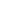 9 декабря 2016 года областная смена актива "Мы - вместе" активистов детских образовательный организаций муниципальных образований Ульяновской области и активистов РДШ, который проходил с 5 по 9 декабря на базе ДООЦ "Юность" г. Димитровград. В слете приняло участие 130 человек . На протяжении 4 дней мальчишки и девчонки прошли обучение в школе активиста. Все эти дни для ребят проводили разнообразные мастер-классы старшие вожатые РДШ: Татьяна Ивановна Терещенкова, Евгения Сергеевна Пузракова, Ирина Юрьевна Улисова, методист Ольга Владимировна Иноземцева, региональный координатор Мария Аркадьевна Скрипниченко, лучшие вожатые Ульяновской области: Андрей Цветов и Алексей Ефанов и Школе вожатого Ульяновского Дворца творчества детей и молодёжи. Итог слета - активистов РДШ стало на 100 человек больше.9 декабря 2016 года областная смена актива "Мы - вместе" активистов детских образовательный организаций муниципальных образований Ульяновской области и активистов РДШ, который проходил с 5 по 9 декабря на базе ДООЦ "Юность" г. Димитровград. В слете приняло участие 130 человек . На протяжении 4 дней мальчишки и девчонки прошли обучение в школе активиста. Все эти дни для ребят проводили разнообразные мастер-классы старшие вожатые РДШ: Татьяна Ивановна Терещенкова, Евгения Сергеевна Пузракова, Ирина Юрьевна Улисова, методист Ольга Владимировна Иноземцева, региональный координатор Мария Аркадьевна Скрипниченко, лучшие вожатые Ульяновской области: Андрей Цветов и Алексей Ефанов и Школе вожатого Ульяновского Дворца творчества детей и молодёжи. Итог слета - активистов РДШ стало на 100 человек больше.9 декабря 2016 года областная смена актива "Мы - вместе" активистов детских образовательный организаций муниципальных образований Ульяновской области и активистов РДШ, который проходил с 5 по 9 декабря на базе ДООЦ "Юность" г. Димитровград. В слете приняло участие 130 человек . На протяжении 4 дней мальчишки и девчонки прошли обучение в школе активиста. Все эти дни для ребят проводили разнообразные мастер-классы старшие вожатые РДШ: Татьяна Ивановна Терещенкова, Евгения Сергеевна Пузракова, Ирина Юрьевна Улисова, методист Ольга Владимировна Иноземцева, региональный координатор Мария Аркадьевна Скрипниченко, лучшие вожатые Ульяновской области: Андрей Цветов и Алексей Ефанов и Школе вожатого Ульяновского Дворца творчества детей и молодёжи. Итог слета - активистов РДШ стало на 100 человек больше.9 декабря 2016 года областная смена актива "Мы - вместе" активистов детских образовательный организаций муниципальных образований Ульяновской области и активистов РДШ, который проходил с 5 по 9 декабря на базе ДООЦ "Юность" г. Димитровград. В слете приняло участие 130 человек . На протяжении 4 дней мальчишки и девчонки прошли обучение в школе активиста. Все эти дни для ребят проводили разнообразные мастер-классы старшие вожатые РДШ: Татьяна Ивановна Терещенкова, Евгения Сергеевна Пузракова, Ирина Юрьевна Улисова, методист Ольга Владимировна Иноземцева, региональный координатор Мария Аркадьевна Скрипниченко, лучшие вожатые Ульяновской области: Андрей Цветов и Алексей Ефанов и Школе вожатого Ульяновского Дворца творчества детей и молодёжи. Итог слета - активистов РДШ стало на 100 человек больше.9 декабря 2016 года областная смена актива "Мы - вместе" активистов детских образовательный организаций муниципальных образований Ульяновской области и активистов РДШ, который проходил с 5 по 9 декабря на базе ДООЦ "Юность" г. Димитровград. В слете приняло участие 130 человек . На протяжении 4 дней мальчишки и девчонки прошли обучение в школе активиста. Все эти дни для ребят проводили разнообразные мастер-классы старшие вожатые РДШ: Татьяна Ивановна Терещенкова, Евгения Сергеевна Пузракова, Ирина Юрьевна Улисова, методист Ольга Владимировна Иноземцева, региональный координатор Мария Аркадьевна Скрипниченко, лучшие вожатые Ульяновской области: Андрей Цветов и Алексей Ефанов и Школе вожатого Ульяновского Дворца творчества детей и молодёжи. Итог слета - активистов РДШ стало на 100 человек больше.Министерство образования и науки Е.В.УбаДОПОЛНЕНИЕУчастие во всероссийской акции «Час кода» в рамках Международной недели изучения информатики и Дня информатики в России. 5-10 декабряобщеобразовательные организацииmo73.ruформирование и поддержка интереса молодежи к изучению информатики и программирования, повышение престижа специальностей в области информационных технологий. В день старта акции на сайте часкода.рф будут размещены онлайн-тренажеры для обучающихся 1-3, 4-7, 8-11 классов, что позволит детям сделать первые шаги в программировании. Будут проведены тематические уроки.Ульяновская область в третий раз присоединилась к Всероссийской акции «Час кода». Всероссийская акция «Час кода» направлена на формирование и поддержку интереса молодежи к изучению информатики и программирования, а также повышение престижности специальностей в области информационных технологий. С 5 по 10 декабря во всех школах страны проходят специализированные уроки информатики и занятия на онлайн-тренажерах, с помощью которых дети знакомятся с азами программирования. Тренажер предназначен для детей трех возрастных категорий –учащихся 1-4, 5-7 и 8-11 классов. Он состоит из 10-12 заданий,  после выполнения которых участник получает электронный сертификат. Проверить свои знания любой желающий также может на официальном сайте проекта http://coderussia.ru. В Ульяновске в рамках старта акции были подведены итоги работы код-классов – клубов по программированию. Напомним, в июле 2016 года инициатива по развитию данного проекта получила поддержку Фонда развития информационных технологий Ульяновской области. Он направлен на создание и развитие клубов программирования для школьников, объединяя ресурсы образовательных учреждений и талантливых педагогов. Также в этот день для учащихся была организована интернет-викторина, победителей которой отметили грамотами и сувенирами. Ульяновская область в третий раз присоединилась к Всероссийской акции «Час кода». Всероссийская акция «Час кода» направлена на формирование и поддержку интереса молодежи к изучению информатики и программирования, а также повышение престижности специальностей в области информационных технологий. С 5 по 10 декабря во всех школах страны проходят специализированные уроки информатики и занятия на онлайн-тренажерах, с помощью которых дети знакомятся с азами программирования. Тренажер предназначен для детей трех возрастных категорий –учащихся 1-4, 5-7 и 8-11 классов. Он состоит из 10-12 заданий,  после выполнения которых участник получает электронный сертификат. Проверить свои знания любой желающий также может на официальном сайте проекта http://coderussia.ru. В Ульяновске в рамках старта акции были подведены итоги работы код-классов – клубов по программированию. Напомним, в июле 2016 года инициатива по развитию данного проекта получила поддержку Фонда развития информационных технологий Ульяновской области. Он направлен на создание и развитие клубов программирования для школьников, объединяя ресурсы образовательных учреждений и талантливых педагогов. Также в этот день для учащихся была организована интернет-викторина, победителей которой отметили грамотами и сувенирами. Ульяновская область в третий раз присоединилась к Всероссийской акции «Час кода». Всероссийская акция «Час кода» направлена на формирование и поддержку интереса молодежи к изучению информатики и программирования, а также повышение престижности специальностей в области информационных технологий. С 5 по 10 декабря во всех школах страны проходят специализированные уроки информатики и занятия на онлайн-тренажерах, с помощью которых дети знакомятся с азами программирования. Тренажер предназначен для детей трех возрастных категорий –учащихся 1-4, 5-7 и 8-11 классов. Он состоит из 10-12 заданий,  после выполнения которых участник получает электронный сертификат. Проверить свои знания любой желающий также может на официальном сайте проекта http://coderussia.ru. В Ульяновске в рамках старта акции были подведены итоги работы код-классов – клубов по программированию. Напомним, в июле 2016 года инициатива по развитию данного проекта получила поддержку Фонда развития информационных технологий Ульяновской области. Он направлен на создание и развитие клубов программирования для школьников, объединяя ресурсы образовательных учреждений и талантливых педагогов. Также в этот день для учащихся была организована интернет-викторина, победителей которой отметили грамотами и сувенирами. Ульяновская область в третий раз присоединилась к Всероссийской акции «Час кода». Всероссийская акция «Час кода» направлена на формирование и поддержку интереса молодежи к изучению информатики и программирования, а также повышение престижности специальностей в области информационных технологий. С 5 по 10 декабря во всех школах страны проходят специализированные уроки информатики и занятия на онлайн-тренажерах, с помощью которых дети знакомятся с азами программирования. Тренажер предназначен для детей трех возрастных категорий –учащихся 1-4, 5-7 и 8-11 классов. Он состоит из 10-12 заданий,  после выполнения которых участник получает электронный сертификат. Проверить свои знания любой желающий также может на официальном сайте проекта http://coderussia.ru. В Ульяновске в рамках старта акции были подведены итоги работы код-классов – клубов по программированию. Напомним, в июле 2016 года инициатива по развитию данного проекта получила поддержку Фонда развития информационных технологий Ульяновской области. Он направлен на создание и развитие клубов программирования для школьников, объединяя ресурсы образовательных учреждений и талантливых педагогов. Также в этот день для учащихся была организована интернет-викторина, победителей которой отметили грамотами и сувенирами. Ульяновская область в третий раз присоединилась к Всероссийской акции «Час кода». Всероссийская акция «Час кода» направлена на формирование и поддержку интереса молодежи к изучению информатики и программирования, а также повышение престижности специальностей в области информационных технологий. С 5 по 10 декабря во всех школах страны проходят специализированные уроки информатики и занятия на онлайн-тренажерах, с помощью которых дети знакомятся с азами программирования. Тренажер предназначен для детей трех возрастных категорий –учащихся 1-4, 5-7 и 8-11 классов. Он состоит из 10-12 заданий,  после выполнения которых участник получает электронный сертификат. Проверить свои знания любой желающий также может на официальном сайте проекта http://coderussia.ru. В Ульяновске в рамках старта акции были подведены итоги работы код-классов – клубов по программированию. Напомним, в июле 2016 года инициатива по развитию данного проекта получила поддержку Фонда развития информационных технологий Ульяновской области. Он направлен на создание и развитие клубов программирования для школьников, объединяя ресурсы образовательных учреждений и талантливых педагогов. Также в этот день для учащихся была организована интернет-викторина, победителей которой отметили грамотами и сувенирами. Ульяновская область в третий раз присоединилась к Всероссийской акции «Час кода». Всероссийская акция «Час кода» направлена на формирование и поддержку интереса молодежи к изучению информатики и программирования, а также повышение престижности специальностей в области информационных технологий. С 5 по 10 декабря во всех школах страны проходят специализированные уроки информатики и занятия на онлайн-тренажерах, с помощью которых дети знакомятся с азами программирования. Тренажер предназначен для детей трех возрастных категорий –учащихся 1-4, 5-7 и 8-11 классов. Он состоит из 10-12 заданий,  после выполнения которых участник получает электронный сертификат. Проверить свои знания любой желающий также может на официальном сайте проекта http://coderussia.ru. В Ульяновске в рамках старта акции были подведены итоги работы код-классов – клубов по программированию. Напомним, в июле 2016 года инициатива по развитию данного проекта получила поддержку Фонда развития информационных технологий Ульяновской области. Он направлен на создание и развитие клубов программирования для школьников, объединяя ресурсы образовательных учреждений и талантливых педагогов. Также в этот день для учащихся была организована интернет-викторина, победителей которой отметили грамотами и сувенирами. В раздел включаются совещания, заседания, штабы, коллегии, советы, мероприятия по решению отраслевых  задач,в том числе с участием специалистов, экспертов и т.п.В раздел включаются совещания, заседания, штабы, коллегии, советы, мероприятия по решению отраслевых  задач,в том числе с участием специалистов, экспертов и т.п.В раздел включаются совещания, заседания, штабы, коллегии, советы, мероприятия по решению отраслевых  задач,в том числе с участием специалистов, экспертов и т.п.В раздел включаются совещания, заседания, штабы, коллегии, советы, мероприятия по решению отраслевых  задач,в том числе с участием специалистов, экспертов и т.п.В раздел включаются совещания, заседания, штабы, коллегии, советы, мероприятия по решению отраслевых  задач,в том числе с участием специалистов, экспертов и т.п.В раздел включаются совещания, заседания, штабы, коллегии, советы, мероприятия по решению отраслевых  задач,в том числе с участием специалистов, экспертов и т.п.МО «Карсунский районВ.Б.ЧубаровМинистерство образования и наукиЕ.В.УбаМероприятия, посвященные Дню Воинской славы России – Дню начала контрнаступления советских войск против немецко-фашистских войск в битве под Москвой (1941 год.)По отдельному графикуВсе образовательныеучреждения районаПатриотическое воспитание.1700 чел.Учащиеся образова-тельных учреждений.В раздел включаются совещания, заседания, штабы, коллегии, советы, мероприятия по решению отраслевых  задач,в том числе с участием специалистов, экспертов и т.п.В раздел включаются совещания, заседания, штабы, коллегии, советы, мероприятия по решению отраслевых  задач,в том числе с участием специалистов, экспертов и т.п.В раздел включаются совещания, заседания, штабы, коллегии, советы, мероприятия по решению отраслевых  задач,в том числе с участием специалистов, экспертов и т.п.В раздел включаются совещания, заседания, штабы, коллегии, советы, мероприятия по решению отраслевых  задач,в том числе с участием специалистов, экспертов и т.п.В раздел включаются совещания, заседания, штабы, коллегии, советы, мероприятия по решению отраслевых  задач,в том числе с участием специалистов, экспертов и т.п.В раздел включаются совещания, заседания, штабы, коллегии, советы, мероприятия по решению отраслевых  задач,в том числе с участием специалистов, экспертов и т.п.Министерство образования и наукиЕ.В.УбаАппаратное совещание по плану работы Заместителя Председателя Правительства - Министра образования и науки Ульяновской областиНе требует широкого информационного освещенияОбсуждение текущих вопросов в сфере образования, постановка приоритетных задач, планирование работы Министерства.Аппаратное совещание проведено.Аппаратное совещание проведено.Аппаратное совещание проведено.Аппаратное совещание проведено.Аппаратное совещание проведено.Аппаратное совещание проведено.Министерство образования и наукиЕ.В.УбаДОПОЛНЕНИЕМетодический семинар для учителей истории и обществознания в форме видеоконференции на тему: «Правовая культура как условие предупреждения коррупции: из опыта работы». 09.00-10.30ОГАУ «Центр обработки информации и мониторинга в образовании Ульяновской области».http://ipk.ulstu.ruСеминар пройдет в рамках мероприятий, приуроченных к Международному дню борьбы с коррупцией.  Занятие проведет учитель истории и обществознания МОУ «Цильнинская СОШ» Шмакова Н.Ю. Цель проведения  представление опыта использования в работе  методических рекомендаций по формированию в молодежной среде негативного отношения к коррупции. 8 декабря 2016 года с 14.00 до 15.00 часов ОГБУ «Центр образования и системных инноваций Ульяновской области» состоялся плановый методический семинар для учителей истории и обществознания по теме: «Правовая культура как условие предупреждения коррупции: из опыта работы». Семинар провела учитель истории и обществознания МОУ «Цильнинская СОШ» Шмакова Наталья Юрьевна. Семинар состоялся в режиме видеосвязи на базе ОГАУ «Центр обработки информации и мониторинга в образовании Ульяновской области». Организатором семинара является отдел развития инновационных процессов в образовании ОГБУ «Центр ОСИ» Категория участников: педагогические работники образовательных учреждений Ульяновской области.8 декабря 2016 года с 14.00 до 15.00 часов ОГБУ «Центр образования и системных инноваций Ульяновской области» состоялся плановый методический семинар для учителей истории и обществознания по теме: «Правовая культура как условие предупреждения коррупции: из опыта работы». Семинар провела учитель истории и обществознания МОУ «Цильнинская СОШ» Шмакова Наталья Юрьевна. Семинар состоялся в режиме видеосвязи на базе ОГАУ «Центр обработки информации и мониторинга в образовании Ульяновской области». Организатором семинара является отдел развития инновационных процессов в образовании ОГБУ «Центр ОСИ» Категория участников: педагогические работники образовательных учреждений Ульяновской области.8 декабря 2016 года с 14.00 до 15.00 часов ОГБУ «Центр образования и системных инноваций Ульяновской области» состоялся плановый методический семинар для учителей истории и обществознания по теме: «Правовая культура как условие предупреждения коррупции: из опыта работы». Семинар провела учитель истории и обществознания МОУ «Цильнинская СОШ» Шмакова Наталья Юрьевна. Семинар состоялся в режиме видеосвязи на базе ОГАУ «Центр обработки информации и мониторинга в образовании Ульяновской области». Организатором семинара является отдел развития инновационных процессов в образовании ОГБУ «Центр ОСИ» Категория участников: педагогические работники образовательных учреждений Ульяновской области.8 декабря 2016 года с 14.00 до 15.00 часов ОГБУ «Центр образования и системных инноваций Ульяновской области» состоялся плановый методический семинар для учителей истории и обществознания по теме: «Правовая культура как условие предупреждения коррупции: из опыта работы». Семинар провела учитель истории и обществознания МОУ «Цильнинская СОШ» Шмакова Наталья Юрьевна. Семинар состоялся в режиме видеосвязи на базе ОГАУ «Центр обработки информации и мониторинга в образовании Ульяновской области». Организатором семинара является отдел развития инновационных процессов в образовании ОГБУ «Центр ОСИ» Категория участников: педагогические работники образовательных учреждений Ульяновской области.8 декабря 2016 года с 14.00 до 15.00 часов ОГБУ «Центр образования и системных инноваций Ульяновской области» состоялся плановый методический семинар для учителей истории и обществознания по теме: «Правовая культура как условие предупреждения коррупции: из опыта работы». Семинар провела учитель истории и обществознания МОУ «Цильнинская СОШ» Шмакова Наталья Юрьевна. Семинар состоялся в режиме видеосвязи на базе ОГАУ «Центр обработки информации и мониторинга в образовании Ульяновской области». Организатором семинара является отдел развития инновационных процессов в образовании ОГБУ «Центр ОСИ» Категория участников: педагогические работники образовательных учреждений Ульяновской области.8 декабря 2016 года с 14.00 до 15.00 часов ОГБУ «Центр образования и системных инноваций Ульяновской области» состоялся плановый методический семинар для учителей истории и обществознания по теме: «Правовая культура как условие предупреждения коррупции: из опыта работы». Семинар провела учитель истории и обществознания МОУ «Цильнинская СОШ» Шмакова Наталья Юрьевна. Семинар состоялся в режиме видеосвязи на базе ОГАУ «Центр обработки информации и мониторинга в образовании Ульяновской области». Организатором семинара является отдел развития инновационных процессов в образовании ОГБУ «Центр ОСИ» Категория участников: педагогические работники образовательных учреждений Ульяновской области.В раздел включаются совещания, заседания, штабы, коллегии, советы, мероприятия по решению отраслевых  задач,в том числе с участием специалистов, экспертов и т.п.В раздел включаются совещания, заседания, штабы, коллегии, советы, мероприятия по решению отраслевых  задач,в том числе с участием специалистов, экспертов и т.п.В раздел включаются совещания, заседания, штабы, коллегии, советы, мероприятия по решению отраслевых  задач,в том числе с участием специалистов, экспертов и т.п.В раздел включаются совещания, заседания, штабы, коллегии, советы, мероприятия по решению отраслевых  задач,в том числе с участием специалистов, экспертов и т.п.В раздел включаются совещания, заседания, штабы, коллегии, советы, мероприятия по решению отраслевых  задач,в том числе с участием специалистов, экспертов и т.п.В раздел включаются совещания, заседания, штабы, коллегии, советы, мероприятия по решению отраслевых  задач,в том числе с участием специалистов, экспертов и т.п.Министерство образования и наукиЕ.В.УбаОбластной семинар «Технологий  социально- коммуникативного развития детей дошкольного возраста»10.00Областной научно-методический центр ДОУ «Ромашка» р.п. ИшеевкаУльяновский районhttp://ipk.ulstu.ruРаспространение регионального опыта в области  использования в ДОУ технологий  социально- коммуникативного развития детей дошкольного возраста; повышение профессиональной готовности педагогов ДОУ к организации эффективного процесса социально-коммуника-тивного развития Проблемные вопросы: педагогические и организационные условия  внедрения технологий  социально- коммуникативного развития детей дошкольного возраста.Участники: 50 педагогов ДОУВ работе семинара принял участие начальник отдела дошкольного образования муниципального образования «Ульяновский район» Елена Александровна Старавойтова. С презентацией педагогического опыта выступил призер областного конкурса «Педагогический дебют - 2016» заведующий ДОО № 215 «Колосок» г. Ульяновска Юлия Владимировна Юсубова. На семинаре был организован открытый комплексный показ игровой деятельности с детьми младшего, среднего и старшего дошкольного возраста по авторской игре, разработанной педагогами областного научно-методического центра ДОО «Ромашка», «Палеонтологическая экспедиция». Организация игровой деятельности была представлена педагогами ДОО «Ромашка» Л.В.Мартышкиной, Г.А.Гора, Л.Д.Константиновой, Н.А.Тузовой, Л.А.Михайловой. На круглом столе участники семинара обменялись мнениями по вопросам роли игры для становления личности ребенка-дошкольника в условиях внедрения ФГОС ДО и организации игровой деятельности с детьми дошкольного возраста.В работе семинара принял участие начальник отдела дошкольного образования муниципального образования «Ульяновский район» Елена Александровна Старавойтова. С презентацией педагогического опыта выступил призер областного конкурса «Педагогический дебют - 2016» заведующий ДОО № 215 «Колосок» г. Ульяновска Юлия Владимировна Юсубова. На семинаре был организован открытый комплексный показ игровой деятельности с детьми младшего, среднего и старшего дошкольного возраста по авторской игре, разработанной педагогами областного научно-методического центра ДОО «Ромашка», «Палеонтологическая экспедиция». Организация игровой деятельности была представлена педагогами ДОО «Ромашка» Л.В.Мартышкиной, Г.А.Гора, Л.Д.Константиновой, Н.А.Тузовой, Л.А.Михайловой. На круглом столе участники семинара обменялись мнениями по вопросам роли игры для становления личности ребенка-дошкольника в условиях внедрения ФГОС ДО и организации игровой деятельности с детьми дошкольного возраста.В работе семинара принял участие начальник отдела дошкольного образования муниципального образования «Ульяновский район» Елена Александровна Старавойтова. С презентацией педагогического опыта выступил призер областного конкурса «Педагогический дебют - 2016» заведующий ДОО № 215 «Колосок» г. Ульяновска Юлия Владимировна Юсубова. На семинаре был организован открытый комплексный показ игровой деятельности с детьми младшего, среднего и старшего дошкольного возраста по авторской игре, разработанной педагогами областного научно-методического центра ДОО «Ромашка», «Палеонтологическая экспедиция». Организация игровой деятельности была представлена педагогами ДОО «Ромашка» Л.В.Мартышкиной, Г.А.Гора, Л.Д.Константиновой, Н.А.Тузовой, Л.А.Михайловой. На круглом столе участники семинара обменялись мнениями по вопросам роли игры для становления личности ребенка-дошкольника в условиях внедрения ФГОС ДО и организации игровой деятельности с детьми дошкольного возраста.В работе семинара принял участие начальник отдела дошкольного образования муниципального образования «Ульяновский район» Елена Александровна Старавойтова. С презентацией педагогического опыта выступил призер областного конкурса «Педагогический дебют - 2016» заведующий ДОО № 215 «Колосок» г. Ульяновска Юлия Владимировна Юсубова. На семинаре был организован открытый комплексный показ игровой деятельности с детьми младшего, среднего и старшего дошкольного возраста по авторской игре, разработанной педагогами областного научно-методического центра ДОО «Ромашка», «Палеонтологическая экспедиция». Организация игровой деятельности была представлена педагогами ДОО «Ромашка» Л.В.Мартышкиной, Г.А.Гора, Л.Д.Константиновой, Н.А.Тузовой, Л.А.Михайловой. На круглом столе участники семинара обменялись мнениями по вопросам роли игры для становления личности ребенка-дошкольника в условиях внедрения ФГОС ДО и организации игровой деятельности с детьми дошкольного возраста.В работе семинара принял участие начальник отдела дошкольного образования муниципального образования «Ульяновский район» Елена Александровна Старавойтова. С презентацией педагогического опыта выступил призер областного конкурса «Педагогический дебют - 2016» заведующий ДОО № 215 «Колосок» г. Ульяновска Юлия Владимировна Юсубова. На семинаре был организован открытый комплексный показ игровой деятельности с детьми младшего, среднего и старшего дошкольного возраста по авторской игре, разработанной педагогами областного научно-методического центра ДОО «Ромашка», «Палеонтологическая экспедиция». Организация игровой деятельности была представлена педагогами ДОО «Ромашка» Л.В.Мартышкиной, Г.А.Гора, Л.Д.Константиновой, Н.А.Тузовой, Л.А.Михайловой. На круглом столе участники семинара обменялись мнениями по вопросам роли игры для становления личности ребенка-дошкольника в условиях внедрения ФГОС ДО и организации игровой деятельности с детьми дошкольного возраста.В работе семинара принял участие начальник отдела дошкольного образования муниципального образования «Ульяновский район» Елена Александровна Старавойтова. С презентацией педагогического опыта выступил призер областного конкурса «Педагогический дебют - 2016» заведующий ДОО № 215 «Колосок» г. Ульяновска Юлия Владимировна Юсубова. На семинаре был организован открытый комплексный показ игровой деятельности с детьми младшего, среднего и старшего дошкольного возраста по авторской игре, разработанной педагогами областного научно-методического центра ДОО «Ромашка», «Палеонтологическая экспедиция». Организация игровой деятельности была представлена педагогами ДОО «Ромашка» Л.В.Мартышкиной, Г.А.Гора, Л.Д.Константиновой, Н.А.Тузовой, Л.А.Михайловой. На круглом столе участники семинара обменялись мнениями по вопросам роли игры для становления личности ребенка-дошкольника в условиях внедрения ФГОС ДО и организации игровой деятельности с детьми дошкольного возраста.В раздел включаются совещания, заседания, штабы, коллегии, советы, мероприятия по решению отраслевых  задач,в том числе с участием специалистов, экспертов и т.п.В раздел включаются совещания, заседания, штабы, коллегии, советы, мероприятия по решению отраслевых  задач,в том числе с участием специалистов, экспертов и т.п.В раздел включаются совещания, заседания, штабы, коллегии, советы, мероприятия по решению отраслевых  задач,в том числе с участием специалистов, экспертов и т.п.В раздел включаются совещания, заседания, штабы, коллегии, советы, мероприятия по решению отраслевых  задач,в том числе с участием специалистов, экспертов и т.п.В раздел включаются совещания, заседания, штабы, коллегии, советы, мероприятия по решению отраслевых  задач,в том числе с участием специалистов, экспертов и т.п.В раздел включаются совещания, заседания, штабы, коллегии, советы, мероприятия по решению отраслевых  задач,в том числе с участием специалистов, экспертов и т.п.Министерство образования и наукиЕ.В.УбаСеминар-практикум для педагогов пилотных школ по внедрению и реализации ФГОС ООО. «Формирование УУД школьниклв на уроках гуманитарного цикла в условиях реализации  ФГОС »с 09.00 до 12.00 на базе МАОУ СОШ №72 г. Ульяновска Не требует широкого информационного освещенияОбмен опытом педагогами общеобразовательных организаций, реализующих ФГОС ООО в пилотном режиме, обсуждение проблемных вопросов связанных с организацией учебно-воспитательного процесса в 9-х пилотных классах. Участники: 25-30 человек, педагоги пилотных школ.8 декабря . Центр образования и системных инноваций Ульяновской области впервые провел семинар-практикум для педагогов «пилотных» школ Ульяновской области по внедрению ФГОС ООО «Формирование УУД школьников на уроках гуманитарного цикла в условиях реализации ФГОС ООО». Ульяновским педагогам рассказали о формировании универсальных учебных действий школьников. Целевой аудиторией стали педагоги общеобразовательных организаций Ульяновской области, реализующих ФГОС ООО в пилотном режиме, 28 человек. Целью мероприятия: повышение компетентности педагогов в части формирования универсальных учебных действий школьников на уроках гуманитарного цикла в условиях реализации ФГОС ООО.8 декабря . Центр образования и системных инноваций Ульяновской области впервые провел семинар-практикум для педагогов «пилотных» школ Ульяновской области по внедрению ФГОС ООО «Формирование УУД школьников на уроках гуманитарного цикла в условиях реализации ФГОС ООО». Ульяновским педагогам рассказали о формировании универсальных учебных действий школьников. Целевой аудиторией стали педагоги общеобразовательных организаций Ульяновской области, реализующих ФГОС ООО в пилотном режиме, 28 человек. Целью мероприятия: повышение компетентности педагогов в части формирования универсальных учебных действий школьников на уроках гуманитарного цикла в условиях реализации ФГОС ООО.8 декабря . Центр образования и системных инноваций Ульяновской области впервые провел семинар-практикум для педагогов «пилотных» школ Ульяновской области по внедрению ФГОС ООО «Формирование УУД школьников на уроках гуманитарного цикла в условиях реализации ФГОС ООО». Ульяновским педагогам рассказали о формировании универсальных учебных действий школьников. Целевой аудиторией стали педагоги общеобразовательных организаций Ульяновской области, реализующих ФГОС ООО в пилотном режиме, 28 человек. Целью мероприятия: повышение компетентности педагогов в части формирования универсальных учебных действий школьников на уроках гуманитарного цикла в условиях реализации ФГОС ООО.8 декабря . Центр образования и системных инноваций Ульяновской области впервые провел семинар-практикум для педагогов «пилотных» школ Ульяновской области по внедрению ФГОС ООО «Формирование УУД школьников на уроках гуманитарного цикла в условиях реализации ФГОС ООО». Ульяновским педагогам рассказали о формировании универсальных учебных действий школьников. Целевой аудиторией стали педагоги общеобразовательных организаций Ульяновской области, реализующих ФГОС ООО в пилотном режиме, 28 человек. Целью мероприятия: повышение компетентности педагогов в части формирования универсальных учебных действий школьников на уроках гуманитарного цикла в условиях реализации ФГОС ООО.8 декабря . Центр образования и системных инноваций Ульяновской области впервые провел семинар-практикум для педагогов «пилотных» школ Ульяновской области по внедрению ФГОС ООО «Формирование УУД школьников на уроках гуманитарного цикла в условиях реализации ФГОС ООО». Ульяновским педагогам рассказали о формировании универсальных учебных действий школьников. Целевой аудиторией стали педагоги общеобразовательных организаций Ульяновской области, реализующих ФГОС ООО в пилотном режиме, 28 человек. Целью мероприятия: повышение компетентности педагогов в части формирования универсальных учебных действий школьников на уроках гуманитарного цикла в условиях реализации ФГОС ООО.8 декабря . Центр образования и системных инноваций Ульяновской области впервые провел семинар-практикум для педагогов «пилотных» школ Ульяновской области по внедрению ФГОС ООО «Формирование УУД школьников на уроках гуманитарного цикла в условиях реализации ФГОС ООО». Ульяновским педагогам рассказали о формировании универсальных учебных действий школьников. Целевой аудиторией стали педагоги общеобразовательных организаций Ульяновской области, реализующих ФГОС ООО в пилотном режиме, 28 человек. Целью мероприятия: повышение компетентности педагогов в части формирования универсальных учебных действий школьников на уроках гуманитарного цикла в условиях реализации ФГОС ООО.Министерство образования и наукиЕ.В.Уба Корпоративная сетевая площадка по защите педагогических проектов, презентации творческих отчетов педагогических работников ПОО «Образование в регионе нового стандарта, новых возможностей» 10.00- 12.00На базе ОГБПОУ УСПКНе требует широкого информационного освещенияОтчет пофессиональных образовательных организаций о разработках образовательных программ в соответствии с требованиями профессиональных стандартов ФГОС СПО. Категория участников заместители руководителей по ВР Количество 34 образовательных организации.8 декабря  на базе ОГБПОУ Ульяновского социально-педагогический колледж состоялось мероприятие в форме творческого отчёта по теме «Образование в регионе: новые стандарты - новые возможности». В рамках встречи прослушали отчеты ведущих профессиональных образовательных организаций региона по разработке профессиональных образовательных программ среднего профессионального образования с учетом требований ФГОС СПО, профессиональных стандартов и стандартов Вордлскилс, рассмотрели вопросы и проблемы, с которыми сталкиваются педагогические работники при разработке и актуализации образовательных программ.8 декабря  на базе ОГБПОУ Ульяновского социально-педагогический колледж состоялось мероприятие в форме творческого отчёта по теме «Образование в регионе: новые стандарты - новые возможности». В рамках встречи прослушали отчеты ведущих профессиональных образовательных организаций региона по разработке профессиональных образовательных программ среднего профессионального образования с учетом требований ФГОС СПО, профессиональных стандартов и стандартов Вордлскилс, рассмотрели вопросы и проблемы, с которыми сталкиваются педагогические работники при разработке и актуализации образовательных программ.8 декабря  на базе ОГБПОУ Ульяновского социально-педагогический колледж состоялось мероприятие в форме творческого отчёта по теме «Образование в регионе: новые стандарты - новые возможности». В рамках встречи прослушали отчеты ведущих профессиональных образовательных организаций региона по разработке профессиональных образовательных программ среднего профессионального образования с учетом требований ФГОС СПО, профессиональных стандартов и стандартов Вордлскилс, рассмотрели вопросы и проблемы, с которыми сталкиваются педагогические работники при разработке и актуализации образовательных программ.8 декабря  на базе ОГБПОУ Ульяновского социально-педагогический колледж состоялось мероприятие в форме творческого отчёта по теме «Образование в регионе: новые стандарты - новые возможности». В рамках встречи прослушали отчеты ведущих профессиональных образовательных организаций региона по разработке профессиональных образовательных программ среднего профессионального образования с учетом требований ФГОС СПО, профессиональных стандартов и стандартов Вордлскилс, рассмотрели вопросы и проблемы, с которыми сталкиваются педагогические работники при разработке и актуализации образовательных программ.8 декабря  на базе ОГБПОУ Ульяновского социально-педагогический колледж состоялось мероприятие в форме творческого отчёта по теме «Образование в регионе: новые стандарты - новые возможности». В рамках встречи прослушали отчеты ведущих профессиональных образовательных организаций региона по разработке профессиональных образовательных программ среднего профессионального образования с учетом требований ФГОС СПО, профессиональных стандартов и стандартов Вордлскилс, рассмотрели вопросы и проблемы, с которыми сталкиваются педагогические работники при разработке и актуализации образовательных программ.8 декабря  на базе ОГБПОУ Ульяновского социально-педагогический колледж состоялось мероприятие в форме творческого отчёта по теме «Образование в регионе: новые стандарты - новые возможности». В рамках встречи прослушали отчеты ведущих профессиональных образовательных организаций региона по разработке профессиональных образовательных программ среднего профессионального образования с учетом требований ФГОС СПО, профессиональных стандартов и стандартов Вордлскилс, рассмотрели вопросы и проблемы, с которыми сталкиваются педагогические работники при разработке и актуализации образовательных программ.Министерство образования и наукиЕ.В.Уба Участие представителей департамента дополнительного образования, воспитания и молодежной политики Министерства образования и науки Ульяновской области в семинар-совещании с представителями органов исполнительной власти субъектов Российской Федерации, реализующих государственную молодёжную политику 08-10 декабряг. МоскваНе требует широкого информационного освещенияУчастие в совещанииПредставители Министерства образования и науки Ульяновской области приняли участие  в семинар-совещании с представителями органов исполнительной власти субъектов Российской Федерации, реализующих государственную молодёжную политику с 8 по 10 декабря в г.МоскваПредставители Министерства образования и науки Ульяновской области приняли участие  в семинар-совещании с представителями органов исполнительной власти субъектов Российской Федерации, реализующих государственную молодёжную политику с 8 по 10 декабря в г.МоскваПредставители Министерства образования и науки Ульяновской области приняли участие  в семинар-совещании с представителями органов исполнительной власти субъектов Российской Федерации, реализующих государственную молодёжную политику с 8 по 10 декабря в г.МоскваПредставители Министерства образования и науки Ульяновской области приняли участие  в семинар-совещании с представителями органов исполнительной власти субъектов Российской Федерации, реализующих государственную молодёжную политику с 8 по 10 декабря в г.МоскваПредставители Министерства образования и науки Ульяновской области приняли участие  в семинар-совещании с представителями органов исполнительной власти субъектов Российской Федерации, реализующих государственную молодёжную политику с 8 по 10 декабря в г.МоскваПредставители Министерства образования и науки Ульяновской области приняли участие  в семинар-совещании с представителями органов исполнительной власти субъектов Российской Федерации, реализующих государственную молодёжную политику с 8 по 10 декабря в г.МоскваВ раздел включаются мероприятия с участием широких слоёв населения, мероприятия, направленные на общество, мероприятия, имеющие политическое значение и т.п.В раздел включаются мероприятия с участием широких слоёв населения, мероприятия, направленные на общество, мероприятия, имеющие политическое значение и т.п.В раздел включаются мероприятия с участием широких слоёв населения, мероприятия, направленные на общество, мероприятия, имеющие политическое значение и т.п.В раздел включаются мероприятия с участием широких слоёв населения, мероприятия, направленные на общество, мероприятия, имеющие политическое значение и т.п.В раздел включаются мероприятия с участием широких слоёв населения, мероприятия, направленные на общество, мероприятия, имеющие политическое значение и т.п.В раздел включаются мероприятия с участием широких слоёв населения, мероприятия, направленные на общество, мероприятия, имеющие политическое значение и т.п.Министерство образования и наукиЕ.В.Уба Форум молодежных правительств08-10 декабряодна из баз отдыхаuliyanovsk.bezformata.ru, ulpressa.ru, 73online.ru, "Ульяновская правда", "Радио 2x2", media73.ru, ГТРК «Волга», Рен-ТВ «Репортер», радио «2х2», «Дорожное радио», «Милицейская волна»Стимулировать развитие компетенций в области разработки и реализации молодёжной политики, молодёжного участия, неформального образования и молодёжной работы; сформировать у участников тренинга-семинара единое понимание подходов, приоритетов и понятий в сфере работы с молодёжью, применяемых в Российской Федерации.Участие Губернатора в открытии Форума (18.30-19.30)С 08 по 10 декабря 2016 года на базе парк-отеля «Архангельская слобода» состояся форум Молодежных правительств Приволжского федерального округа. Форум направлен на повышение квалификации участников форума в области работы с молодёжью и укрепление сотрудничества между представителями Молодежных правительств Приволжского федерального округа, студенческого самоуправлением и молодежным самоуправлением Муниципальных образований Ульяновской области. В форуме приняли участие представители Молодёжных советов муниципальных образований Ульяновской области, Молодежного правительства Ульяновской области, а так же представители Молодежных правительств регионов Российской Федерации (Республик Удмуртия, Чувашия, Башкортостан, Татарстан, Марий Эл, также из Ульяновской, Пензенской, Саратовской и Калининградской областей и Ямало-Ненецкого автономного округа.). В мероприятии приняли участие такие, эксперты, как З. Лавчьяан – член тренерского пула молодёжного департамента Совета Европы, руководителя молодежных программ республики Армения,  С. Конев – председатель Ассоциации молодежных правительств Российской Федерации; А. Ходыков – координатор Ассоциации молодежных правительств Российской Федерации по северо-западному федеральному округу; Р. Мухаматнуров - координатор Ассоциации молодежных правительств Российской Федерации по Приволжскому федеральному округу. В программе мероприятия включены тренинги, как на профессиональное совершенствование, так и на личностный рост. Организация и проведение форума позволила: стимулировать развитие компетенций у участников форума в области разработки и реализации молодёжной политики, молодёжного участия, неформального образования и молодёжной работы; сформировать у участников форума единое понимание подходов, приоритетов и понятий в сфере работы с молодёжью, применяемых в Российской Федерации; акцентировать внимание участников форума на важности партнерского взаимодействия общественного и государственного секторов в процессе планирования и реализации молодёжной политики; создать пространство для генерирования идей и обмена опытом, инструментами и практикой в области работы с молодёжью; вдохновить участников на дальнейшее плодотворное сотрудничество в сфере работы с молодёжью и применение полученных знаний и опыта в последующей работе на разных уровнях.С 08 по 10 декабря 2016 года на базе парк-отеля «Архангельская слобода» состояся форум Молодежных правительств Приволжского федерального округа. Форум направлен на повышение квалификации участников форума в области работы с молодёжью и укрепление сотрудничества между представителями Молодежных правительств Приволжского федерального округа, студенческого самоуправлением и молодежным самоуправлением Муниципальных образований Ульяновской области. В форуме приняли участие представители Молодёжных советов муниципальных образований Ульяновской области, Молодежного правительства Ульяновской области, а так же представители Молодежных правительств регионов Российской Федерации (Республик Удмуртия, Чувашия, Башкортостан, Татарстан, Марий Эл, также из Ульяновской, Пензенской, Саратовской и Калининградской областей и Ямало-Ненецкого автономного округа.). В мероприятии приняли участие такие, эксперты, как З. Лавчьяан – член тренерского пула молодёжного департамента Совета Европы, руководителя молодежных программ республики Армения,  С. Конев – председатель Ассоциации молодежных правительств Российской Федерации; А. Ходыков – координатор Ассоциации молодежных правительств Российской Федерации по северо-западному федеральному округу; Р. Мухаматнуров - координатор Ассоциации молодежных правительств Российской Федерации по Приволжскому федеральному округу. В программе мероприятия включены тренинги, как на профессиональное совершенствование, так и на личностный рост. Организация и проведение форума позволила: стимулировать развитие компетенций у участников форума в области разработки и реализации молодёжной политики, молодёжного участия, неформального образования и молодёжной работы; сформировать у участников форума единое понимание подходов, приоритетов и понятий в сфере работы с молодёжью, применяемых в Российской Федерации; акцентировать внимание участников форума на важности партнерского взаимодействия общественного и государственного секторов в процессе планирования и реализации молодёжной политики; создать пространство для генерирования идей и обмена опытом, инструментами и практикой в области работы с молодёжью; вдохновить участников на дальнейшее плодотворное сотрудничество в сфере работы с молодёжью и применение полученных знаний и опыта в последующей работе на разных уровнях.С 08 по 10 декабря 2016 года на базе парк-отеля «Архангельская слобода» состояся форум Молодежных правительств Приволжского федерального округа. Форум направлен на повышение квалификации участников форума в области работы с молодёжью и укрепление сотрудничества между представителями Молодежных правительств Приволжского федерального округа, студенческого самоуправлением и молодежным самоуправлением Муниципальных образований Ульяновской области. В форуме приняли участие представители Молодёжных советов муниципальных образований Ульяновской области, Молодежного правительства Ульяновской области, а так же представители Молодежных правительств регионов Российской Федерации (Республик Удмуртия, Чувашия, Башкортостан, Татарстан, Марий Эл, также из Ульяновской, Пензенской, Саратовской и Калининградской областей и Ямало-Ненецкого автономного округа.). В мероприятии приняли участие такие, эксперты, как З. Лавчьяан – член тренерского пула молодёжного департамента Совета Европы, руководителя молодежных программ республики Армения,  С. Конев – председатель Ассоциации молодежных правительств Российской Федерации; А. Ходыков – координатор Ассоциации молодежных правительств Российской Федерации по северо-западному федеральному округу; Р. Мухаматнуров - координатор Ассоциации молодежных правительств Российской Федерации по Приволжскому федеральному округу. В программе мероприятия включены тренинги, как на профессиональное совершенствование, так и на личностный рост. Организация и проведение форума позволила: стимулировать развитие компетенций у участников форума в области разработки и реализации молодёжной политики, молодёжного участия, неформального образования и молодёжной работы; сформировать у участников форума единое понимание подходов, приоритетов и понятий в сфере работы с молодёжью, применяемых в Российской Федерации; акцентировать внимание участников форума на важности партнерского взаимодействия общественного и государственного секторов в процессе планирования и реализации молодёжной политики; создать пространство для генерирования идей и обмена опытом, инструментами и практикой в области работы с молодёжью; вдохновить участников на дальнейшее плодотворное сотрудничество в сфере работы с молодёжью и применение полученных знаний и опыта в последующей работе на разных уровнях.С 08 по 10 декабря 2016 года на базе парк-отеля «Архангельская слобода» состояся форум Молодежных правительств Приволжского федерального округа. Форум направлен на повышение квалификации участников форума в области работы с молодёжью и укрепление сотрудничества между представителями Молодежных правительств Приволжского федерального округа, студенческого самоуправлением и молодежным самоуправлением Муниципальных образований Ульяновской области. В форуме приняли участие представители Молодёжных советов муниципальных образований Ульяновской области, Молодежного правительства Ульяновской области, а так же представители Молодежных правительств регионов Российской Федерации (Республик Удмуртия, Чувашия, Башкортостан, Татарстан, Марий Эл, также из Ульяновской, Пензенской, Саратовской и Калининградской областей и Ямало-Ненецкого автономного округа.). В мероприятии приняли участие такие, эксперты, как З. Лавчьяан – член тренерского пула молодёжного департамента Совета Европы, руководителя молодежных программ республики Армения,  С. Конев – председатель Ассоциации молодежных правительств Российской Федерации; А. Ходыков – координатор Ассоциации молодежных правительств Российской Федерации по северо-западному федеральному округу; Р. Мухаматнуров - координатор Ассоциации молодежных правительств Российской Федерации по Приволжскому федеральному округу. В программе мероприятия включены тренинги, как на профессиональное совершенствование, так и на личностный рост. Организация и проведение форума позволила: стимулировать развитие компетенций у участников форума в области разработки и реализации молодёжной политики, молодёжного участия, неформального образования и молодёжной работы; сформировать у участников форума единое понимание подходов, приоритетов и понятий в сфере работы с молодёжью, применяемых в Российской Федерации; акцентировать внимание участников форума на важности партнерского взаимодействия общественного и государственного секторов в процессе планирования и реализации молодёжной политики; создать пространство для генерирования идей и обмена опытом, инструментами и практикой в области работы с молодёжью; вдохновить участников на дальнейшее плодотворное сотрудничество в сфере работы с молодёжью и применение полученных знаний и опыта в последующей работе на разных уровнях.С 08 по 10 декабря 2016 года на базе парк-отеля «Архангельская слобода» состояся форум Молодежных правительств Приволжского федерального округа. Форум направлен на повышение квалификации участников форума в области работы с молодёжью и укрепление сотрудничества между представителями Молодежных правительств Приволжского федерального округа, студенческого самоуправлением и молодежным самоуправлением Муниципальных образований Ульяновской области. В форуме приняли участие представители Молодёжных советов муниципальных образований Ульяновской области, Молодежного правительства Ульяновской области, а так же представители Молодежных правительств регионов Российской Федерации (Республик Удмуртия, Чувашия, Башкортостан, Татарстан, Марий Эл, также из Ульяновской, Пензенской, Саратовской и Калининградской областей и Ямало-Ненецкого автономного округа.). В мероприятии приняли участие такие, эксперты, как З. Лавчьяан – член тренерского пула молодёжного департамента Совета Европы, руководителя молодежных программ республики Армения,  С. Конев – председатель Ассоциации молодежных правительств Российской Федерации; А. Ходыков – координатор Ассоциации молодежных правительств Российской Федерации по северо-западному федеральному округу; Р. Мухаматнуров - координатор Ассоциации молодежных правительств Российской Федерации по Приволжскому федеральному округу. В программе мероприятия включены тренинги, как на профессиональное совершенствование, так и на личностный рост. Организация и проведение форума позволила: стимулировать развитие компетенций у участников форума в области разработки и реализации молодёжной политики, молодёжного участия, неформального образования и молодёжной работы; сформировать у участников форума единое понимание подходов, приоритетов и понятий в сфере работы с молодёжью, применяемых в Российской Федерации; акцентировать внимание участников форума на важности партнерского взаимодействия общественного и государственного секторов в процессе планирования и реализации молодёжной политики; создать пространство для генерирования идей и обмена опытом, инструментами и практикой в области работы с молодёжью; вдохновить участников на дальнейшее плодотворное сотрудничество в сфере работы с молодёжью и применение полученных знаний и опыта в последующей работе на разных уровнях.С 08 по 10 декабря 2016 года на базе парк-отеля «Архангельская слобода» состояся форум Молодежных правительств Приволжского федерального округа. Форум направлен на повышение квалификации участников форума в области работы с молодёжью и укрепление сотрудничества между представителями Молодежных правительств Приволжского федерального округа, студенческого самоуправлением и молодежным самоуправлением Муниципальных образований Ульяновской области. В форуме приняли участие представители Молодёжных советов муниципальных образований Ульяновской области, Молодежного правительства Ульяновской области, а так же представители Молодежных правительств регионов Российской Федерации (Республик Удмуртия, Чувашия, Башкортостан, Татарстан, Марий Эл, также из Ульяновской, Пензенской, Саратовской и Калининградской областей и Ямало-Ненецкого автономного округа.). В мероприятии приняли участие такие, эксперты, как З. Лавчьяан – член тренерского пула молодёжного департамента Совета Европы, руководителя молодежных программ республики Армения,  С. Конев – председатель Ассоциации молодежных правительств Российской Федерации; А. Ходыков – координатор Ассоциации молодежных правительств Российской Федерации по северо-западному федеральному округу; Р. Мухаматнуров - координатор Ассоциации молодежных правительств Российской Федерации по Приволжскому федеральному округу. В программе мероприятия включены тренинги, как на профессиональное совершенствование, так и на личностный рост. Организация и проведение форума позволила: стимулировать развитие компетенций у участников форума в области разработки и реализации молодёжной политики, молодёжного участия, неформального образования и молодёжной работы; сформировать у участников форума единое понимание подходов, приоритетов и понятий в сфере работы с молодёжью, применяемых в Российской Федерации; акцентировать внимание участников форума на важности партнерского взаимодействия общественного и государственного секторов в процессе планирования и реализации молодёжной политики; создать пространство для генерирования идей и обмена опытом, инструментами и практикой в области работы с молодёжью; вдохновить участников на дальнейшее плодотворное сотрудничество в сфере работы с молодёжью и применение полученных знаний и опыта в последующей работе на разных уровнях.В раздел включаются совещания, заседания, штабы, коллегии, советы, мероприятия по решению отраслевых  задач,в том числе с участием специалистов, экспертов и т.п.В раздел включаются совещания, заседания, штабы, коллегии, советы, мероприятия по решению отраслевых  задач,в том числе с участием специалистов, экспертов и т.п.В раздел включаются совещания, заседания, штабы, коллегии, советы, мероприятия по решению отраслевых  задач,в том числе с участием специалистов, экспертов и т.п.В раздел включаются совещания, заседания, штабы, коллегии, советы, мероприятия по решению отраслевых  задач,в том числе с участием специалистов, экспертов и т.п.В раздел включаются совещания, заседания, штабы, коллегии, советы, мероприятия по решению отраслевых  задач,в том числе с участием специалистов, экспертов и т.п.В раздел включаются совещания, заседания, штабы, коллегии, советы, мероприятия по решению отраслевых  задач,в том числе с участием специалистов, экспертов и т.п.МО «Вешкаймский район»Т.Н. СтельмахМинистерство образования и наукиЕ.В.Уба«Белый клевер» -районный конкурс вожатского мастерства09.00р.п. Вешкайма,МКУ ДО ЦДО Сайт администрации МО www:mo-veshkaima.ruсайт Управления образования www:veshk-obr.ucoz.ruКонкурсная программа, мастер-классы, 15 чел.Г.Н. Феткуллова – депутат Совета депутатов МО «Вешкаймское городское поселение»Бугров Г.А.- первый заместитель главы администрации по   развитию человеческого потенциала администрации МО «Вешкаймский район»В раздел включаются совещания, заседания, штабы, коллегии, советы, мероприятия по решению отраслевых  задач,в том числе с участием специалистов, экспертов и т.п.В раздел включаются совещания, заседания, штабы, коллегии, советы, мероприятия по решению отраслевых  задач,в том числе с участием специалистов, экспертов и т.п.В раздел включаются совещания, заседания, штабы, коллегии, советы, мероприятия по решению отраслевых  задач,в том числе с участием специалистов, экспертов и т.п.В раздел включаются совещания, заседания, штабы, коллегии, советы, мероприятия по решению отраслевых  задач,в том числе с участием специалистов, экспертов и т.п.В раздел включаются совещания, заседания, штабы, коллегии, советы, мероприятия по решению отраслевых  задач,в том числе с участием специалистов, экспертов и т.п.В раздел включаются совещания, заседания, штабы, коллегии, советы, мероприятия по решению отраслевых  задач,в том числе с участием специалистов, экспертов и т.п.Министерство образования и наукиЕ.В.УбаСтуденческая конференция: «Коррупция. Актуальные проблемы. Международный и всероссийский и региональный опыт», приуроченная к Международному дню борьбы с коррупциейuliyanovsk.bezformata.ru, ulpressa.ru, 73online.ru, "Ульяновская правда", "Радио 2x2", media73.ru, ГТРК «Волга», Рен-ТВ «Репортер», радио «2х2», «Дорожное радио», «Милицейская волна»Обсуждение актуальных вопросов, ознакомление с междкнародным и региональным опытом в области борьбы с коррупцией Участники: студенты вузов Ульяновской области, представители прокуратуры Ленинского района, УМВД по Ульяновской областиПредполагается участеи Уполномоченного представителя по противодействию коррупции в Ульяновской области А.Е.ЯшинаII студенческая научная конференция «Коррупция. Актуальные проблемы. Международный, всероссийский и региональный опыт» прошла 09 декабря, участниками которой стали порядка 600 человек. По словам Министра образования и науки Ульяновской области Раиса Загидулина, данная конференция входит в общий план мероприятий по формированию антикоррупционного мировоззрения и повышения правовой культуры учащихся. Работа выстроена на всех уровнях образования, начиная с детских садов. В образовательных учреждениях проходят тематические конкурсы, ролевые и театрализованные игры, классные часы, предметные недели. Они становятся участниками таких проектов, как «Честное ЕГЭ!», «Поступление в вуз», «Взятке – нет!», «Выборы», «Организация предпринимательской деятельности». Кроме того, по поручению Губернатора Ульяновской области Сергея Морозова в регионе разрабатывается концепция по антикоррупционному воспитанию молодежи.  Также  за 2016 год около ста руководителей и заместителей руководителей ссузов прошли курсы повышения квалификации по направлению «Антикоррупционная деятельность в профессиональных образовательных организациях.II студенческая научная конференция «Коррупция. Актуальные проблемы. Международный, всероссийский и региональный опыт» прошла 09 декабря, участниками которой стали порядка 600 человек. По словам Министра образования и науки Ульяновской области Раиса Загидулина, данная конференция входит в общий план мероприятий по формированию антикоррупционного мировоззрения и повышения правовой культуры учащихся. Работа выстроена на всех уровнях образования, начиная с детских садов. В образовательных учреждениях проходят тематические конкурсы, ролевые и театрализованные игры, классные часы, предметные недели. Они становятся участниками таких проектов, как «Честное ЕГЭ!», «Поступление в вуз», «Взятке – нет!», «Выборы», «Организация предпринимательской деятельности». Кроме того, по поручению Губернатора Ульяновской области Сергея Морозова в регионе разрабатывается концепция по антикоррупционному воспитанию молодежи.  Также  за 2016 год около ста руководителей и заместителей руководителей ссузов прошли курсы повышения квалификации по направлению «Антикоррупционная деятельность в профессиональных образовательных организациях.II студенческая научная конференция «Коррупция. Актуальные проблемы. Международный, всероссийский и региональный опыт» прошла 09 декабря, участниками которой стали порядка 600 человек. По словам Министра образования и науки Ульяновской области Раиса Загидулина, данная конференция входит в общий план мероприятий по формированию антикоррупционного мировоззрения и повышения правовой культуры учащихся. Работа выстроена на всех уровнях образования, начиная с детских садов. В образовательных учреждениях проходят тематические конкурсы, ролевые и театрализованные игры, классные часы, предметные недели. Они становятся участниками таких проектов, как «Честное ЕГЭ!», «Поступление в вуз», «Взятке – нет!», «Выборы», «Организация предпринимательской деятельности». Кроме того, по поручению Губернатора Ульяновской области Сергея Морозова в регионе разрабатывается концепция по антикоррупционному воспитанию молодежи.  Также  за 2016 год около ста руководителей и заместителей руководителей ссузов прошли курсы повышения квалификации по направлению «Антикоррупционная деятельность в профессиональных образовательных организациях.II студенческая научная конференция «Коррупция. Актуальные проблемы. Международный, всероссийский и региональный опыт» прошла 09 декабря, участниками которой стали порядка 600 человек. По словам Министра образования и науки Ульяновской области Раиса Загидулина, данная конференция входит в общий план мероприятий по формированию антикоррупционного мировоззрения и повышения правовой культуры учащихся. Работа выстроена на всех уровнях образования, начиная с детских садов. В образовательных учреждениях проходят тематические конкурсы, ролевые и театрализованные игры, классные часы, предметные недели. Они становятся участниками таких проектов, как «Честное ЕГЭ!», «Поступление в вуз», «Взятке – нет!», «Выборы», «Организация предпринимательской деятельности». Кроме того, по поручению Губернатора Ульяновской области Сергея Морозова в регионе разрабатывается концепция по антикоррупционному воспитанию молодежи.  Также  за 2016 год около ста руководителей и заместителей руководителей ссузов прошли курсы повышения квалификации по направлению «Антикоррупционная деятельность в профессиональных образовательных организациях.II студенческая научная конференция «Коррупция. Актуальные проблемы. Международный, всероссийский и региональный опыт» прошла 09 декабря, участниками которой стали порядка 600 человек. По словам Министра образования и науки Ульяновской области Раиса Загидулина, данная конференция входит в общий план мероприятий по формированию антикоррупционного мировоззрения и повышения правовой культуры учащихся. Работа выстроена на всех уровнях образования, начиная с детских садов. В образовательных учреждениях проходят тематические конкурсы, ролевые и театрализованные игры, классные часы, предметные недели. Они становятся участниками таких проектов, как «Честное ЕГЭ!», «Поступление в вуз», «Взятке – нет!», «Выборы», «Организация предпринимательской деятельности». Кроме того, по поручению Губернатора Ульяновской области Сергея Морозова в регионе разрабатывается концепция по антикоррупционному воспитанию молодежи.  Также  за 2016 год около ста руководителей и заместителей руководителей ссузов прошли курсы повышения квалификации по направлению «Антикоррупционная деятельность в профессиональных образовательных организациях.II студенческая научная конференция «Коррупция. Актуальные проблемы. Международный, всероссийский и региональный опыт» прошла 09 декабря, участниками которой стали порядка 600 человек. По словам Министра образования и науки Ульяновской области Раиса Загидулина, данная конференция входит в общий план мероприятий по формированию антикоррупционного мировоззрения и повышения правовой культуры учащихся. Работа выстроена на всех уровнях образования, начиная с детских садов. В образовательных учреждениях проходят тематические конкурсы, ролевые и театрализованные игры, классные часы, предметные недели. Они становятся участниками таких проектов, как «Честное ЕГЭ!», «Поступление в вуз», «Взятке – нет!», «Выборы», «Организация предпринимательской деятельности». Кроме того, по поручению Губернатора Ульяновской области Сергея Морозова в регионе разрабатывается концепция по антикоррупционному воспитанию молодежи.  Также  за 2016 год около ста руководителей и заместителей руководителей ссузов прошли курсы повышения квалификации по направлению «Антикоррупционная деятельность в профессиональных образовательных организациях.Министерство образования и наукиЕ.В.УбаУроки мужества «Имя героя» в рамках памятной даты «День Героев Отечества» в образовательных организациях Ульяновской областиuliyanovsk.bezformata.ru, ulpressa.ru, 73online.ru, "Ульяновская правда", "Радио 2x2", media73.ru, ГТРК «Волга», Рен-ТВ «Репортер», радио «2х2», «Дорожное радио», «Милицейская волна»Мероприятие проводится ежегодно в рамках нравственно-патриотического воспитанияВо всех муниципальных образованиях Ульяновской области будут организованы митинги-реквиемы, церемонии возложения цветов к памятникам погибшим воинам, уроки мужества, классные часы, Посты №1, а также тематические выставки. 8 декабря в конференц-зале Музея-мемориала В.И. Ленина в рамках Декады Отечественной истории в Ульяновской области прошел Урок мужества «Мы под Москвой встали насмерть!», посвященный 74-ой годовщине битвы за Москву из цикла «Вспоминая великий бой». С литературно-музыкальной композицией выступили студенты Ульяновского техникума питания и торговли. Урок посетили студенты Ульяновского медицинского колледжа, Ульяновского железнодорожного техникума и Ульяновского техникума приборостроения. Ребятам показали фильм «Битва за Москву». Во всех муниципальных образованиях Ульяновской области будут организованы митинги-реквиемы, церемонии возложения цветов к памятникам погибшим воинам, уроки мужества, классные часы, Посты №1, а также тематические выставки. 8 декабря в конференц-зале Музея-мемориала В.И. Ленина в рамках Декады Отечественной истории в Ульяновской области прошел Урок мужества «Мы под Москвой встали насмерть!», посвященный 74-ой годовщине битвы за Москву из цикла «Вспоминая великий бой». С литературно-музыкальной композицией выступили студенты Ульяновского техникума питания и торговли. Урок посетили студенты Ульяновского медицинского колледжа, Ульяновского железнодорожного техникума и Ульяновского техникума приборостроения. Ребятам показали фильм «Битва за Москву». Во всех муниципальных образованиях Ульяновской области будут организованы митинги-реквиемы, церемонии возложения цветов к памятникам погибшим воинам, уроки мужества, классные часы, Посты №1, а также тематические выставки. 8 декабря в конференц-зале Музея-мемориала В.И. Ленина в рамках Декады Отечественной истории в Ульяновской области прошел Урок мужества «Мы под Москвой встали насмерть!», посвященный 74-ой годовщине битвы за Москву из цикла «Вспоминая великий бой». С литературно-музыкальной композицией выступили студенты Ульяновского техникума питания и торговли. Урок посетили студенты Ульяновского медицинского колледжа, Ульяновского железнодорожного техникума и Ульяновского техникума приборостроения. Ребятам показали фильм «Битва за Москву». Во всех муниципальных образованиях Ульяновской области будут организованы митинги-реквиемы, церемонии возложения цветов к памятникам погибшим воинам, уроки мужества, классные часы, Посты №1, а также тематические выставки. 8 декабря в конференц-зале Музея-мемориала В.И. Ленина в рамках Декады Отечественной истории в Ульяновской области прошел Урок мужества «Мы под Москвой встали насмерть!», посвященный 74-ой годовщине битвы за Москву из цикла «Вспоминая великий бой». С литературно-музыкальной композицией выступили студенты Ульяновского техникума питания и торговли. Урок посетили студенты Ульяновского медицинского колледжа, Ульяновского железнодорожного техникума и Ульяновского техникума приборостроения. Ребятам показали фильм «Битва за Москву». Во всех муниципальных образованиях Ульяновской области будут организованы митинги-реквиемы, церемонии возложения цветов к памятникам погибшим воинам, уроки мужества, классные часы, Посты №1, а также тематические выставки. 8 декабря в конференц-зале Музея-мемориала В.И. Ленина в рамках Декады Отечественной истории в Ульяновской области прошел Урок мужества «Мы под Москвой встали насмерть!», посвященный 74-ой годовщине битвы за Москву из цикла «Вспоминая великий бой». С литературно-музыкальной композицией выступили студенты Ульяновского техникума питания и торговли. Урок посетили студенты Ульяновского медицинского колледжа, Ульяновского железнодорожного техникума и Ульяновского техникума приборостроения. Ребятам показали фильм «Битва за Москву». Во всех муниципальных образованиях Ульяновской области будут организованы митинги-реквиемы, церемонии возложения цветов к памятникам погибшим воинам, уроки мужества, классные часы, Посты №1, а также тематические выставки. 8 декабря в конференц-зале Музея-мемориала В.И. Ленина в рамках Декады Отечественной истории в Ульяновской области прошел Урок мужества «Мы под Москвой встали насмерть!», посвященный 74-ой годовщине битвы за Москву из цикла «Вспоминая великий бой». С литературно-музыкальной композицией выступили студенты Ульяновского техникума питания и торговли. Урок посетили студенты Ульяновского медицинского колледжа, Ульяновского железнодорожного техникума и Ульяновского техникума приборостроения. Ребятам показали фильм «Битва за Москву». Министерство образования и наукиЕ.В.УбаДОПОЛНЕНИЕ Публичная лекция Петровой О.В., кандидата юридических наук, доцента кафедры уголовного права и криминологии УлГПУ, полковника полиции по теме «Федеральный Закон Российской Федерации «О противодействии коррупции в Российской Федерации» в рамках мероприятий, приуроченных к Международному дню борьбы с коррупцией13.00–15.00«Центр ОСИ»http://ipk.ulstu.ruЛекция проводится с целью ознакомления слушателей с необходимыми знаниями о практике антикоррупционного воспитания, использования в работе педагога нормативно-правовых актов противодействия коррупции.9 декабря на базе ОГБУ «Центр ОСИ» состоялась публичная лекция Петровой О.В., кандидата юридических наук, доцента кафедры уголовного права и криминологии УлГПУ, полковника полиции по теме «Федеральный Закон Российской Федерации «О противодействии коррупции в Российской Федерации». Лекция проводится с целью  ознакомления слушателей с необходимыми знаниями о  практике антикоррупционного воспитания, использования в работе педагога нормативно-правовых актов противодействия коррупции в рамках мероприятий, приуроченных к Международному дню борьбы с коррупцией. 9 декабря на базе ОГБУ «Центр ОСИ» состоялась публичная лекция Петровой О.В., кандидата юридических наук, доцента кафедры уголовного права и криминологии УлГПУ, полковника полиции по теме «Федеральный Закон Российской Федерации «О противодействии коррупции в Российской Федерации». Лекция проводится с целью  ознакомления слушателей с необходимыми знаниями о  практике антикоррупционного воспитания, использования в работе педагога нормативно-правовых актов противодействия коррупции в рамках мероприятий, приуроченных к Международному дню борьбы с коррупцией. 9 декабря на базе ОГБУ «Центр ОСИ» состоялась публичная лекция Петровой О.В., кандидата юридических наук, доцента кафедры уголовного права и криминологии УлГПУ, полковника полиции по теме «Федеральный Закон Российской Федерации «О противодействии коррупции в Российской Федерации». Лекция проводится с целью  ознакомления слушателей с необходимыми знаниями о  практике антикоррупционного воспитания, использования в работе педагога нормативно-правовых актов противодействия коррупции в рамках мероприятий, приуроченных к Международному дню борьбы с коррупцией. 9 декабря на базе ОГБУ «Центр ОСИ» состоялась публичная лекция Петровой О.В., кандидата юридических наук, доцента кафедры уголовного права и криминологии УлГПУ, полковника полиции по теме «Федеральный Закон Российской Федерации «О противодействии коррупции в Российской Федерации». Лекция проводится с целью  ознакомления слушателей с необходимыми знаниями о  практике антикоррупционного воспитания, использования в работе педагога нормативно-правовых актов противодействия коррупции в рамках мероприятий, приуроченных к Международному дню борьбы с коррупцией. 9 декабря на базе ОГБУ «Центр ОСИ» состоялась публичная лекция Петровой О.В., кандидата юридических наук, доцента кафедры уголовного права и криминологии УлГПУ, полковника полиции по теме «Федеральный Закон Российской Федерации «О противодействии коррупции в Российской Федерации». Лекция проводится с целью  ознакомления слушателей с необходимыми знаниями о  практике антикоррупционного воспитания, использования в работе педагога нормативно-правовых актов противодействия коррупции в рамках мероприятий, приуроченных к Международному дню борьбы с коррупцией. 9 декабря на базе ОГБУ «Центр ОСИ» состоялась публичная лекция Петровой О.В., кандидата юридических наук, доцента кафедры уголовного права и криминологии УлГПУ, полковника полиции по теме «Федеральный Закон Российской Федерации «О противодействии коррупции в Российской Федерации». Лекция проводится с целью  ознакомления слушателей с необходимыми знаниями о  практике антикоррупционного воспитания, использования в работе педагога нормативно-правовых актов противодействия коррупции в рамках мероприятий, приуроченных к Международному дню борьбы с коррупцией. Министерство образования и наукиЕ.В.УбаДОПОЛНЕНИЕПодведение итогов регионального конкурса плакатов «Мы - против коррупции». 15.00-16.00ОГБУ «Центр ОСИ»http://ipk.ulstu.ruАктивизация работы по профилактике коррупционного поведения, формирование у обучающихся негативного отношения к коррупции, антикоррупционного воспитания в общеобразовательных и профессиональных образовательных организациях. В рамках мероприятий, приуроченных к Международному дню борьбы с коррупцией будет проведено торжественное награждение победителей конкурса.09 декабря подведены итоги регионального конкурса плакатов «Мы-против коррупции». Цель: активизации работы по профилактике коррупционного поведения, формирование у обучающихся негативного отношения к коррупции, антикоррупционного воспитания обучающихся, в  общеобразовательных и профессиональных  образовательных организациях. Ознакомится с результатами можно на сайте ОГБУ «Центр ОСИ» http://ipk.ulstu.ru.  Торжественное награждение победителей конкурса состоится в рамках мероприятий, приуроченных к Международному дню борьбы с коррупцией.09 декабря подведены итоги регионального конкурса плакатов «Мы-против коррупции». Цель: активизации работы по профилактике коррупционного поведения, формирование у обучающихся негативного отношения к коррупции, антикоррупционного воспитания обучающихся, в  общеобразовательных и профессиональных  образовательных организациях. Ознакомится с результатами можно на сайте ОГБУ «Центр ОСИ» http://ipk.ulstu.ru.  Торжественное награждение победителей конкурса состоится в рамках мероприятий, приуроченных к Международному дню борьбы с коррупцией.09 декабря подведены итоги регионального конкурса плакатов «Мы-против коррупции». Цель: активизации работы по профилактике коррупционного поведения, формирование у обучающихся негативного отношения к коррупции, антикоррупционного воспитания обучающихся, в  общеобразовательных и профессиональных  образовательных организациях. Ознакомится с результатами можно на сайте ОГБУ «Центр ОСИ» http://ipk.ulstu.ru.  Торжественное награждение победителей конкурса состоится в рамках мероприятий, приуроченных к Международному дню борьбы с коррупцией.09 декабря подведены итоги регионального конкурса плакатов «Мы-против коррупции». Цель: активизации работы по профилактике коррупционного поведения, формирование у обучающихся негативного отношения к коррупции, антикоррупционного воспитания обучающихся, в  общеобразовательных и профессиональных  образовательных организациях. Ознакомится с результатами можно на сайте ОГБУ «Центр ОСИ» http://ipk.ulstu.ru.  Торжественное награждение победителей конкурса состоится в рамках мероприятий, приуроченных к Международному дню борьбы с коррупцией.09 декабря подведены итоги регионального конкурса плакатов «Мы-против коррупции». Цель: активизации работы по профилактике коррупционного поведения, формирование у обучающихся негативного отношения к коррупции, антикоррупционного воспитания обучающихся, в  общеобразовательных и профессиональных  образовательных организациях. Ознакомится с результатами можно на сайте ОГБУ «Центр ОСИ» http://ipk.ulstu.ru.  Торжественное награждение победителей конкурса состоится в рамках мероприятий, приуроченных к Международному дню борьбы с коррупцией.09 декабря подведены итоги регионального конкурса плакатов «Мы-против коррупции». Цель: активизации работы по профилактике коррупционного поведения, формирование у обучающихся негативного отношения к коррупции, антикоррупционного воспитания обучающихся, в  общеобразовательных и профессиональных  образовательных организациях. Ознакомится с результатами можно на сайте ОГБУ «Центр ОСИ» http://ipk.ulstu.ru.  Торжественное награждение победителей конкурса состоится в рамках мероприятий, приуроченных к Международному дню борьбы с коррупцией.В раздел включаются мероприятия с участием широких слоёв населения, мероприятия, направленные на общество, мероприятия, имеющие политическое значение и т.п.В раздел включаются мероприятия с участием широких слоёв населения, мероприятия, направленные на общество, мероприятия, имеющие политическое значение и т.п.В раздел включаются мероприятия с участием широких слоёв населения, мероприятия, направленные на общество, мероприятия, имеющие политическое значение и т.п.В раздел включаются мероприятия с участием широких слоёв населения, мероприятия, направленные на общество, мероприятия, имеющие политическое значение и т.п.В раздел включаются мероприятия с участием широких слоёв населения, мероприятия, направленные на общество, мероприятия, имеющие политическое значение и т.п.В раздел включаются мероприятия с участием широких слоёв населения, мероприятия, направленные на общество, мероприятия, имеющие политическое значение и т.п.Министерство образования и наукиЕ.В.УбаПосещения муниципального бюджетного дошкольного образовательного учреждения детский сад № 24410.00-11.30uliyanovsk.bezformata.ru, ulpressa.ru, 73online.ru, "Ульяновская правда", "Радио 2x2", media73.ru, ГТРК «Волга», Рен-ТВ «Репортер», радио «2х2», «Дорожное радио», «Милицейская волна»Открытые переговоры» на тему «Развитие детского футбола в Ульяновской области, подписание двустороннего соглашения. Участие в совещании Мероприятие перенесено на январь в связи с изменениями в плане работы Губернатора. Мероприятие перенесено на январь в связи с изменениями в плане работы Губернатора. Мероприятие перенесено на январь в связи с изменениями в плане работы Губернатора. Мероприятие перенесено на январь в связи с изменениями в плане работы Губернатора. Мероприятие перенесено на январь в связи с изменениями в плане работы Губернатора. Мероприятие перенесено на январь в связи с изменениями в плане работы Губернатора. Министерство образования и наукиЕ.В.УбаВстреча с региональным отделением Всероссийского общественного движения «Волонтеры Победы» Ульяновской области16.00-17.00Областной дворец творчества детей и молодёжиuliyanovsk.bezformata.ru, ulpressa.ru, 73online.ru, "Ульяновская правда", "Радио 2x2", media73.ru, ГТРК «Волга», Рен-ТВ «Репортер», радио «2х2», «Дорожное радио», «Милицейская волна»Увеличение числа лучших волонтеров по итогу годовой работыПриветственное слово Губернатора Мероприятие отменено в связи с изменениями в плане работы Губернатора  Мероприятие отменено в связи с изменениями в плане работы Губернатора  Мероприятие отменено в связи с изменениями в плане работы Губернатора  Мероприятие отменено в связи с изменениями в плане работы Губернатора  Мероприятие отменено в связи с изменениями в плане работы Губернатора  Мероприятие отменено в связи с изменениями в плане работы Губернатора  В раздел включаются совещания, заседания, штабы, коллегии, советы, мероприятия по решению отраслевых  задач,в том числе с участием специалистов, экспертов и т.п.В раздел включаются совещания, заседания, штабы, коллегии, советы, мероприятия по решению отраслевых  задач,в том числе с участием специалистов, экспертов и т.п.В раздел включаются совещания, заседания, штабы, коллегии, советы, мероприятия по решению отраслевых  задач,в том числе с участием специалистов, экспертов и т.п.В раздел включаются совещания, заседания, штабы, коллегии, советы, мероприятия по решению отраслевых  задач,в том числе с участием специалистов, экспертов и т.п.В раздел включаются совещания, заседания, штабы, коллегии, советы, мероприятия по решению отраслевых  задач,в том числе с участием специалистов, экспертов и т.п.В раздел включаются совещания, заседания, штабы, коллегии, советы, мероприятия по решению отраслевых  задач,в том числе с участием специалистов, экспертов и т.п.Министерство образования и наукиЕ.В.УбаПроведение областной, образовательной профильной научно-технической смены09-12 декабряГБОУ ДОД ДООЦ «Юность»uliyanovsk.bezformata.ru, ulpressa.ru, 73online.ru, "Ульяновская правда", "Радио 2x2", media73.ru, ГТРК «Волга», Рен-ТВ «Репортер», радио «2х2», «Дорожное радио», «Милицейская волна»Школьники до 12-14 лет.Пропаганда и популяризация научно-технического творчества среди детей и подростков, создание эффективной модели профессионального самоопредиления учащихся в мире рабочих профессий, подготовка к региональному чемпионату Junior Skills по компетенциям «Мобильная робототехника», «Беспилотные летательные аппараты».С  9 декабря по 12 декабря 2016 года на базе государственного бюджетного образовательного учреждения дополнительного образования детей детского оздоровительно-образовательного центра «Юность» проводилась образовательная профильная научно-техническая смена. Смены проводилась с целью пропаганды и популяризации  научно – технического творчества среди детей и подростков, создания эффективной модели профессионального самоопределения учащихся в мире рабочих профессий и  подготовки к региональному чемпионату Junior Skills по компетенциям «Мобильная робототехника», «Беспилотные летательные аппараты», «Электромонтаж». В смене участвовали команды  10 муниципальных образований Ульяновской области в количестве 52 человек в возрасте 12-14 лет. С  9 декабря по 12 декабря 2016 года на базе государственного бюджетного образовательного учреждения дополнительного образования детей детского оздоровительно-образовательного центра «Юность» проводилась образовательная профильная научно-техническая смена. Смены проводилась с целью пропаганды и популяризации  научно – технического творчества среди детей и подростков, создания эффективной модели профессионального самоопределения учащихся в мире рабочих профессий и  подготовки к региональному чемпионату Junior Skills по компетенциям «Мобильная робототехника», «Беспилотные летательные аппараты», «Электромонтаж». В смене участвовали команды  10 муниципальных образований Ульяновской области в количестве 52 человек в возрасте 12-14 лет. С  9 декабря по 12 декабря 2016 года на базе государственного бюджетного образовательного учреждения дополнительного образования детей детского оздоровительно-образовательного центра «Юность» проводилась образовательная профильная научно-техническая смена. Смены проводилась с целью пропаганды и популяризации  научно – технического творчества среди детей и подростков, создания эффективной модели профессионального самоопределения учащихся в мире рабочих профессий и  подготовки к региональному чемпионату Junior Skills по компетенциям «Мобильная робототехника», «Беспилотные летательные аппараты», «Электромонтаж». В смене участвовали команды  10 муниципальных образований Ульяновской области в количестве 52 человек в возрасте 12-14 лет. С  9 декабря по 12 декабря 2016 года на базе государственного бюджетного образовательного учреждения дополнительного образования детей детского оздоровительно-образовательного центра «Юность» проводилась образовательная профильная научно-техническая смена. Смены проводилась с целью пропаганды и популяризации  научно – технического творчества среди детей и подростков, создания эффективной модели профессионального самоопределения учащихся в мире рабочих профессий и  подготовки к региональному чемпионату Junior Skills по компетенциям «Мобильная робототехника», «Беспилотные летательные аппараты», «Электромонтаж». В смене участвовали команды  10 муниципальных образований Ульяновской области в количестве 52 человек в возрасте 12-14 лет. С  9 декабря по 12 декабря 2016 года на базе государственного бюджетного образовательного учреждения дополнительного образования детей детского оздоровительно-образовательного центра «Юность» проводилась образовательная профильная научно-техническая смена. Смены проводилась с целью пропаганды и популяризации  научно – технического творчества среди детей и подростков, создания эффективной модели профессионального самоопределения учащихся в мире рабочих профессий и  подготовки к региональному чемпионату Junior Skills по компетенциям «Мобильная робототехника», «Беспилотные летательные аппараты», «Электромонтаж». В смене участвовали команды  10 муниципальных образований Ульяновской области в количестве 52 человек в возрасте 12-14 лет. С  9 декабря по 12 декабря 2016 года на базе государственного бюджетного образовательного учреждения дополнительного образования детей детского оздоровительно-образовательного центра «Юность» проводилась образовательная профильная научно-техническая смена. Смены проводилась с целью пропаганды и популяризации  научно – технического творчества среди детей и подростков, создания эффективной модели профессионального самоопределения учащихся в мире рабочих профессий и  подготовки к региональному чемпионату Junior Skills по компетенциям «Мобильная робототехника», «Беспилотные летательные аппараты», «Электромонтаж». В смене участвовали команды  10 муниципальных образований Ульяновской области в количестве 52 человек в возрасте 12-14 лет. В раздел включаются совещания, заседания, штабы, коллегии, советы, мероприятия по решению отраслевых  задач,в том числе с участием специалистов, экспертов и т.п.В раздел включаются совещания, заседания, штабы, коллегии, советы, мероприятия по решению отраслевых  задач,в том числе с участием специалистов, экспертов и т.п.В раздел включаются совещания, заседания, штабы, коллегии, советы, мероприятия по решению отраслевых  задач,в том числе с участием специалистов, экспертов и т.п.В раздел включаются совещания, заседания, штабы, коллегии, советы, мероприятия по решению отраслевых  задач,в том числе с участием специалистов, экспертов и т.п.В раздел включаются совещания, заседания, штабы, коллегии, советы, мероприятия по решению отраслевых  задач,в том числе с участием специалистов, экспертов и т.п.В раздел включаются совещания, заседания, штабы, коллегии, советы, мероприятия по решению отраслевых  задач,в том числе с участием специалистов, экспертов и т.п.МО «Инзенский район» О.В.МидленкоМинистерство образования и наукиЕ.В.УбаРайонный конкурс «Самый классный классный» 09.30 МКУ ДО ИРЦДТВ мероприятии примут участие учителя, школьникиВ раздел включаются совещания, заседания, штабы, коллегии, советы, мероприятия по решению отраслевых  задач,в том числе с участием специалистов, экспертов и т.п.В раздел включаются совещания, заседания, штабы, коллегии, советы, мероприятия по решению отраслевых  задач,в том числе с участием специалистов, экспертов и т.п.В раздел включаются совещания, заседания, штабы, коллегии, советы, мероприятия по решению отраслевых  задач,в том числе с участием специалистов, экспертов и т.п.В раздел включаются совещания, заседания, штабы, коллегии, советы, мероприятия по решению отраслевых  задач,в том числе с участием специалистов, экспертов и т.п.В раздел включаются совещания, заседания, штабы, коллегии, советы, мероприятия по решению отраслевых  задач,в том числе с участием специалистов, экспертов и т.п.В раздел включаются совещания, заседания, штабы, коллегии, советы, мероприятия по решению отраслевых  задач,в том числе с участием специалистов, экспертов и т.п.МО «г.Димитровград»В.Г.ГнутовМинистерство образования и наукиЕ.В.УбаМероприятие, посвящённое 50-летию образования ДОУ №4 «Алёнушка»14.00ул. Куйбышева, 321Газета «Димитровград», ТК «ДимТВ»Торжественное собрание; вручение почётных грамот; чествование ветеранов ДОУ, 25 чел.М.Р.Сенюта – Первый заместитель Главы Администрации городаВ раздел включаются совещания, заседания, штабы, коллегии, советы, мероприятия по решению отраслевых  задач,в том числе с участием специалистов, экспертов и т.п.В раздел включаются совещания, заседания, штабы, коллегии, советы, мероприятия по решению отраслевых  задач,в том числе с участием специалистов, экспертов и т.п.В раздел включаются совещания, заседания, штабы, коллегии, советы, мероприятия по решению отраслевых  задач,в том числе с участием специалистов, экспертов и т.п.В раздел включаются совещания, заседания, штабы, коллегии, советы, мероприятия по решению отраслевых  задач,в том числе с участием специалистов, экспертов и т.п.В раздел включаются совещания, заседания, штабы, коллегии, советы, мероприятия по решению отраслевых  задач,в том числе с участием специалистов, экспертов и т.п.В раздел включаются совещания, заседания, штабы, коллегии, советы, мероприятия по решению отраслевых  задач,в том числе с участием специалистов, экспертов и т.п.Министерство образования и наукиЕ.В.УбаЭкскурсионная поездка совета работающей молодёжи Ульяновской области в г. Йошкар-Олав течение дняuliyanovsk.bezformata.ru, ulpressa.ru, 73online.ru, "Ульяновская правда", "Поощрение по итогам работы в 2016 году, обмен опытом10 декабря 2016 года в рамках подведения итогов года работы Совет работающей молодёжи Ульяновской области посетил г.Йошкар-Ола. Общее количество участников – 80 человек. Для представителей совета работающей молодёжи Ульяновской области была организована обзорная экскурсия по городу, экскурсия на предприятие «Родина», а также организована встреча с представителями работающей молодёжи республики Марий Эл и г. Йошкар-Ола с целью обмена опытом.10 декабря 2016 года в рамках подведения итогов года работы Совет работающей молодёжи Ульяновской области посетил г.Йошкар-Ола. Общее количество участников – 80 человек. Для представителей совета работающей молодёжи Ульяновской области была организована обзорная экскурсия по городу, экскурсия на предприятие «Родина», а также организована встреча с представителями работающей молодёжи республики Марий Эл и г. Йошкар-Ола с целью обмена опытом.10 декабря 2016 года в рамках подведения итогов года работы Совет работающей молодёжи Ульяновской области посетил г.Йошкар-Ола. Общее количество участников – 80 человек. Для представителей совета работающей молодёжи Ульяновской области была организована обзорная экскурсия по городу, экскурсия на предприятие «Родина», а также организована встреча с представителями работающей молодёжи республики Марий Эл и г. Йошкар-Ола с целью обмена опытом.10 декабря 2016 года в рамках подведения итогов года работы Совет работающей молодёжи Ульяновской области посетил г.Йошкар-Ола. Общее количество участников – 80 человек. Для представителей совета работающей молодёжи Ульяновской области была организована обзорная экскурсия по городу, экскурсия на предприятие «Родина», а также организована встреча с представителями работающей молодёжи республики Марий Эл и г. Йошкар-Ола с целью обмена опытом.10 декабря 2016 года в рамках подведения итогов года работы Совет работающей молодёжи Ульяновской области посетил г.Йошкар-Ола. Общее количество участников – 80 человек. Для представителей совета работающей молодёжи Ульяновской области была организована обзорная экскурсия по городу, экскурсия на предприятие «Родина», а также организована встреча с представителями работающей молодёжи республики Марий Эл и г. Йошкар-Ола с целью обмена опытом.10 декабря 2016 года в рамках подведения итогов года работы Совет работающей молодёжи Ульяновской области посетил г.Йошкар-Ола. Общее количество участников – 80 человек. Для представителей совета работающей молодёжи Ульяновской области была организована обзорная экскурсия по городу, экскурсия на предприятие «Родина», а также организована встреча с представителями работающей молодёжи республики Марий Эл и г. Йошкар-Ола с целью обмена опытом.В раздел включаются мероприятия с участием широких слоёв населения, мероприятия, направленные на общество, мероприятия, имеющие политическое значение и т.п.В раздел включаются мероприятия с участием широких слоёв населения, мероприятия, направленные на общество, мероприятия, имеющие политическое значение и т.п.В раздел включаются мероприятия с участием широких слоёв населения, мероприятия, направленные на общество, мероприятия, имеющие политическое значение и т.п.В раздел включаются мероприятия с участием широких слоёв населения, мероприятия, направленные на общество, мероприятия, имеющие политическое значение и т.п.В раздел включаются мероприятия с участием широких слоёв населения, мероприятия, направленные на общество, мероприятия, имеющие политическое значение и т.п.В раздел включаются мероприятия с участием широких слоёв населения, мероприятия, направленные на общество, мероприятия, имеющие политическое значение и т.п.Министерство образования и наукиЕ.В.УбаПЕРЕНОС с ноябряТоржественная присяга юнармейцев. 12.30-14.00Торжественный зал Ленинского мемориалаuliyanovsk.bezformata.ru, ulpressa.ru, 73online.ru, "Ульяновская правда", "Радио 2x2", media73.ru, ГТРК «Волга», Рен-ТВ «Репортер», радио «2х2», «Дорожное радио», «Милицейская волна»Торжественный приём первых юнармейцев. Совещание по организации работы ргионального отделения «Юнармии» Принятие присяги. Участие в совещанииВ Ульяновской области состоялась торжественная присяга участников ульяновского отделения Всероссийского движения «ЮНАРМИЯ». По инициативе Губернатора Ульяновской области Сергея Морозова регион одним из первых подключился к данному движению. Уже создано региональное отделение, которое призвано объединить воспитанников военно-патриотических клубов, а также участников патриотических проектов «Пост №1» и «1418 огненных вёрст», военно-спортивной игры «Зарница», областного смотра строя и песни «Марш Победы». Так, в рамках торжественной присяги сформировано восемь юнармейских отрядов, членами которых стали 150 учащихся образовательных организаций региона.В Ульяновской области состоялась торжественная присяга участников ульяновского отделения Всероссийского движения «ЮНАРМИЯ». По инициативе Губернатора Ульяновской области Сергея Морозова регион одним из первых подключился к данному движению. Уже создано региональное отделение, которое призвано объединить воспитанников военно-патриотических клубов, а также участников патриотических проектов «Пост №1» и «1418 огненных вёрст», военно-спортивной игры «Зарница», областного смотра строя и песни «Марш Победы». Так, в рамках торжественной присяги сформировано восемь юнармейских отрядов, членами которых стали 150 учащихся образовательных организаций региона.В Ульяновской области состоялась торжественная присяга участников ульяновского отделения Всероссийского движения «ЮНАРМИЯ». По инициативе Губернатора Ульяновской области Сергея Морозова регион одним из первых подключился к данному движению. Уже создано региональное отделение, которое призвано объединить воспитанников военно-патриотических клубов, а также участников патриотических проектов «Пост №1» и «1418 огненных вёрст», военно-спортивной игры «Зарница», областного смотра строя и песни «Марш Победы». Так, в рамках торжественной присяги сформировано восемь юнармейских отрядов, членами которых стали 150 учащихся образовательных организаций региона.В Ульяновской области состоялась торжественная присяга участников ульяновского отделения Всероссийского движения «ЮНАРМИЯ». По инициативе Губернатора Ульяновской области Сергея Морозова регион одним из первых подключился к данному движению. Уже создано региональное отделение, которое призвано объединить воспитанников военно-патриотических клубов, а также участников патриотических проектов «Пост №1» и «1418 огненных вёрст», военно-спортивной игры «Зарница», областного смотра строя и песни «Марш Победы». Так, в рамках торжественной присяги сформировано восемь юнармейских отрядов, членами которых стали 150 учащихся образовательных организаций региона.В Ульяновской области состоялась торжественная присяга участников ульяновского отделения Всероссийского движения «ЮНАРМИЯ». По инициативе Губернатора Ульяновской области Сергея Морозова регион одним из первых подключился к данному движению. Уже создано региональное отделение, которое призвано объединить воспитанников военно-патриотических клубов, а также участников патриотических проектов «Пост №1» и «1418 огненных вёрст», военно-спортивной игры «Зарница», областного смотра строя и песни «Марш Победы». Так, в рамках торжественной присяги сформировано восемь юнармейских отрядов, членами которых стали 150 учащихся образовательных организаций региона.В Ульяновской области состоялась торжественная присяга участников ульяновского отделения Всероссийского движения «ЮНАРМИЯ». По инициативе Губернатора Ульяновской области Сергея Морозова регион одним из первых подключился к данному движению. Уже создано региональное отделение, которое призвано объединить воспитанников военно-патриотических клубов, а также участников патриотических проектов «Пост №1» и «1418 огненных вёрст», военно-спортивной игры «Зарница», областного смотра строя и песни «Марш Победы». Так, в рамках торжественной присяги сформировано восемь юнармейских отрядов, членами которых стали 150 учащихся образовательных организаций региона.Министерство образования и наукиДОПОЛНЕНИЕОткрытие технопарка в Ульяновской областиuliyanovsk.bezformata.ru, ulpressa.ru, 73online.ru, "Ульяновская правда", "Радио 2x2", media73.ru, ГТРК «Волга», Рен-ТВ «Репортер», радио «2х2», «Дорожное радио», «Милицейская волна»Творческое развитие молодёжиУчастие Губернатора в открытииУчреждение будет функционировать в Заволжском районе регионального центра по адресу: пр-т Туполева, 7в. Презентация проекта состоялась в рамках Всероссийского марафона открытий детских технопарков. В число победителей федерального конкурса по созданию детских технопарков России вошла и Ульяновская область. В технопарке школьники будут не только разрабатывать инженерные и исследовательские проекты под руководством отраслевых экспертов и преподавателей вузов, но и станут участниками международных олимпиад и соревнований, в том числе по стандартам WorldSkills. А именно здесь, в Заволжье, на базе Авиационного колледжа, ведётся работа по созданию межрегионального центра в области транспорта и логистики. Ульяновский технопарк будет работать по нескольким направлениям: «Робоквантум», «IT-квантум», «Аэроквантум», «Наноквантум», «Биоквантум». Данные программы рассчитаны на детей в возрасте от пяти до 18 лет. Бесплатными занятиями планируется охватить более тысячи школьников в год. Учреждение будет функционировать в Заволжском районе регионального центра по адресу: пр-т Туполева, 7в. Презентация проекта состоялась в рамках Всероссийского марафона открытий детских технопарков. В число победителей федерального конкурса по созданию детских технопарков России вошла и Ульяновская область. В технопарке школьники будут не только разрабатывать инженерные и исследовательские проекты под руководством отраслевых экспертов и преподавателей вузов, но и станут участниками международных олимпиад и соревнований, в том числе по стандартам WorldSkills. А именно здесь, в Заволжье, на базе Авиационного колледжа, ведётся работа по созданию межрегионального центра в области транспорта и логистики. Ульяновский технопарк будет работать по нескольким направлениям: «Робоквантум», «IT-квантум», «Аэроквантум», «Наноквантум», «Биоквантум». Данные программы рассчитаны на детей в возрасте от пяти до 18 лет. Бесплатными занятиями планируется охватить более тысячи школьников в год. Учреждение будет функционировать в Заволжском районе регионального центра по адресу: пр-т Туполева, 7в. Презентация проекта состоялась в рамках Всероссийского марафона открытий детских технопарков. В число победителей федерального конкурса по созданию детских технопарков России вошла и Ульяновская область. В технопарке школьники будут не только разрабатывать инженерные и исследовательские проекты под руководством отраслевых экспертов и преподавателей вузов, но и станут участниками международных олимпиад и соревнований, в том числе по стандартам WorldSkills. А именно здесь, в Заволжье, на базе Авиационного колледжа, ведётся работа по созданию межрегионального центра в области транспорта и логистики. Ульяновский технопарк будет работать по нескольким направлениям: «Робоквантум», «IT-квантум», «Аэроквантум», «Наноквантум», «Биоквантум». Данные программы рассчитаны на детей в возрасте от пяти до 18 лет. Бесплатными занятиями планируется охватить более тысячи школьников в год. Учреждение будет функционировать в Заволжском районе регионального центра по адресу: пр-т Туполева, 7в. Презентация проекта состоялась в рамках Всероссийского марафона открытий детских технопарков. В число победителей федерального конкурса по созданию детских технопарков России вошла и Ульяновская область. В технопарке школьники будут не только разрабатывать инженерные и исследовательские проекты под руководством отраслевых экспертов и преподавателей вузов, но и станут участниками международных олимпиад и соревнований, в том числе по стандартам WorldSkills. А именно здесь, в Заволжье, на базе Авиационного колледжа, ведётся работа по созданию межрегионального центра в области транспорта и логистики. Ульяновский технопарк будет работать по нескольким направлениям: «Робоквантум», «IT-квантум», «Аэроквантум», «Наноквантум», «Биоквантум». Данные программы рассчитаны на детей в возрасте от пяти до 18 лет. Бесплатными занятиями планируется охватить более тысячи школьников в год. Учреждение будет функционировать в Заволжском районе регионального центра по адресу: пр-т Туполева, 7в. Презентация проекта состоялась в рамках Всероссийского марафона открытий детских технопарков. В число победителей федерального конкурса по созданию детских технопарков России вошла и Ульяновская область. В технопарке школьники будут не только разрабатывать инженерные и исследовательские проекты под руководством отраслевых экспертов и преподавателей вузов, но и станут участниками международных олимпиад и соревнований, в том числе по стандартам WorldSkills. А именно здесь, в Заволжье, на базе Авиационного колледжа, ведётся работа по созданию межрегионального центра в области транспорта и логистики. Ульяновский технопарк будет работать по нескольким направлениям: «Робоквантум», «IT-квантум», «Аэроквантум», «Наноквантум», «Биоквантум». Данные программы рассчитаны на детей в возрасте от пяти до 18 лет. Бесплатными занятиями планируется охватить более тысячи школьников в год. Учреждение будет функционировать в Заволжском районе регионального центра по адресу: пр-т Туполева, 7в. Презентация проекта состоялась в рамках Всероссийского марафона открытий детских технопарков. В число победителей федерального конкурса по созданию детских технопарков России вошла и Ульяновская область. В технопарке школьники будут не только разрабатывать инженерные и исследовательские проекты под руководством отраслевых экспертов и преподавателей вузов, но и станут участниками международных олимпиад и соревнований, в том числе по стандартам WorldSkills. А именно здесь, в Заволжье, на базе Авиационного колледжа, ведётся работа по созданию межрегионального центра в области транспорта и логистики. Ульяновский технопарк будет работать по нескольким направлениям: «Робоквантум», «IT-квантум», «Аэроквантум», «Наноквантум», «Биоквантум». Данные программы рассчитаны на детей в возрасте от пяти до 18 лет. Бесплатными занятиями планируется охватить более тысячи школьников в год. В раздел включаются совещания, заседания, штабы, коллегии, советы, мероприятия по решению отраслевых  задач,в том числе с участием специалистов, экспертов и т.п.В раздел включаются совещания, заседания, штабы, коллегии, советы, мероприятия по решению отраслевых  задач,в том числе с участием специалистов, экспертов и т.п.В раздел включаются совещания, заседания, штабы, коллегии, советы, мероприятия по решению отраслевых  задач,в том числе с участием специалистов, экспертов и т.п.В раздел включаются совещания, заседания, штабы, коллегии, советы, мероприятия по решению отраслевых  задач,в том числе с участием специалистов, экспертов и т.п.В раздел включаются совещания, заседания, штабы, коллегии, советы, мероприятия по решению отраслевых  задач,в том числе с участием специалистов, экспертов и т.п.В раздел включаются совещания, заседания, штабы, коллегии, советы, мероприятия по решению отраслевых  задач,в том числе с участием специалистов, экспертов и т.п.Министерство образования и наукиПроект «Спортивная суббота» в общеобразовательных организациях муниципальных образований Ульяновской областив течение дняuliyanovsk.bezformata.ru, ulpressa.ru, 73online.ru, "Ульяновская правда", "Радио 2x2", media73.ru, ГТРК «Волга», Рен-ТВ «Репортер», радио «2х2», «Дорожное радио», «Милицейская волна»Всемирный день футбола (World Football Day). Соревнования по мини футболу. Планируемое количество участников: обучающихся 39600, родителей 8900.10 декабря 2016 года в рамках регионального проекта «Спортивная суббота» на территории Ульяновской области состоялись мероприятия посвященные всемирному дню футбола (World Football Day), соревнования по мини-футболу.Во всех муниципальных образованиях Ульяновской области прошло около 300 мероприятий, в них участие приняло: обучающихся – 4300, родителей –400.10 декабря 2016 года в рамках регионального проекта «Спортивная суббота» на территории Ульяновской области состоялись мероприятия посвященные всемирному дню футбола (World Football Day), соревнования по мини-футболу.Во всех муниципальных образованиях Ульяновской области прошло около 300 мероприятий, в них участие приняло: обучающихся – 4300, родителей –400.10 декабря 2016 года в рамках регионального проекта «Спортивная суббота» на территории Ульяновской области состоялись мероприятия посвященные всемирному дню футбола (World Football Day), соревнования по мини-футболу.Во всех муниципальных образованиях Ульяновской области прошло около 300 мероприятий, в них участие приняло: обучающихся – 4300, родителей –400.10 декабря 2016 года в рамках регионального проекта «Спортивная суббота» на территории Ульяновской области состоялись мероприятия посвященные всемирному дню футбола (World Football Day), соревнования по мини-футболу.Во всех муниципальных образованиях Ульяновской области прошло около 300 мероприятий, в них участие приняло: обучающихся – 4300, родителей –400.10 декабря 2016 года в рамках регионального проекта «Спортивная суббота» на территории Ульяновской области состоялись мероприятия посвященные всемирному дню футбола (World Football Day), соревнования по мини-футболу.Во всех муниципальных образованиях Ульяновской области прошло около 300 мероприятий, в них участие приняло: обучающихся – 4300, родителей –400.10 декабря 2016 года в рамках регионального проекта «Спортивная суббота» на территории Ульяновской области состоялись мероприятия посвященные всемирному дню футбола (World Football Day), соревнования по мини-футболу.Во всех муниципальных образованиях Ульяновской области прошло около 300 мероприятий, в них участие приняло: обучающихся – 4300, родителей –400.Министерство образования и наукиСоревнования Школьной спортивной лиги Ульяновской области по баскетболу среди 5—6 классовв течение дняuliyanovsk.bezformata.ru, ulpressa.ru, 73online.ru, "Ульяновская правда", "Радио 2x2", media73.ru, ГТРК «Волга», Рен-ТВ «Репортер», радио «2х2», «Дорожное радио», «Милицейская волна»В декабре проводятся дивизионы, где участие принимают лучшие команды по итогам групповых турнировКурирует проект депутат ЗСО Р.А.Эдварс10 декабря 2016 года на территории Ульяновской области прошли дивизонные соревнования по баскетболу среди обучающихся 5-6 в Дивизионе «ЮГ». В соревнованиях участие приняло 330 обучающихся общеобразовательных организаций.10 декабря 2016 года на территории Ульяновской области прошли дивизонные соревнования по баскетболу среди обучающихся 5-6 в Дивизионе «ЮГ». В соревнованиях участие приняло 330 обучающихся общеобразовательных организаций.10 декабря 2016 года на территории Ульяновской области прошли дивизонные соревнования по баскетболу среди обучающихся 5-6 в Дивизионе «ЮГ». В соревнованиях участие приняло 330 обучающихся общеобразовательных организаций.10 декабря 2016 года на территории Ульяновской области прошли дивизонные соревнования по баскетболу среди обучающихся 5-6 в Дивизионе «ЮГ». В соревнованиях участие приняло 330 обучающихся общеобразовательных организаций.10 декабря 2016 года на территории Ульяновской области прошли дивизонные соревнования по баскетболу среди обучающихся 5-6 в Дивизионе «ЮГ». В соревнованиях участие приняло 330 обучающихся общеобразовательных организаций.10 декабря 2016 года на территории Ульяновской области прошли дивизонные соревнования по баскетболу среди обучающихся 5-6 в Дивизионе «ЮГ». В соревнованиях участие приняло 330 обучающихся общеобразовательных организаций.В раздел включаются совещания, заседания, штабы, коллегии, советы, мероприятия по решению отраслевых  задач,в том числе с участием специалистов, экспертов и т.п.В раздел включаются совещания, заседания, штабы, коллегии, советы, мероприятия по решению отраслевых  задач,в том числе с участием специалистов, экспертов и т.п.В раздел включаются совещания, заседания, штабы, коллегии, советы, мероприятия по решению отраслевых  задач,в том числе с участием специалистов, экспертов и т.п.В раздел включаются совещания, заседания, штабы, коллегии, советы, мероприятия по решению отраслевых  задач,в том числе с участием специалистов, экспертов и т.п.В раздел включаются совещания, заседания, штабы, коллегии, советы, мероприятия по решению отраслевых  задач,в том числе с участием специалистов, экспертов и т.п.В раздел включаются совещания, заседания, штабы, коллегии, советы, мероприятия по решению отраслевых  задач,в том числе с участием специалистов, экспертов и т.п.Министерство образования и наукиЕ.В.УбаРегиональный обучающий семинар учителей технологии «Использование различных видов уроков в свете требований ФГОС» 10.00ОГБУ «Центр ОСИ»Сайт ОГБУ «Центр ОСИ»Основная цель: показать успешный опыт педагога в реализации основного требования ФГОС (формирование УУД в учебном процессе)Перечень проблемных Новизна мероприятия: по заявленной теме проводится первый семинар для учителей технологииУчастники: 25-30 учителей технологии12 декабря 2016 года состоялся региональный обучающий семинар для учителей технологии по теме «Использование различных видов уроков в свете требований ФГОС». Основная цель семинара: демонстрация успешного опыта педагогов в реализации основного требования ФГОС (формирование универсальных учебных действий в учебном процессе). На мероприятии обсудили разработку различных видов уроков и материалов для преподавания технологии и  методические рекомендации для разработки рабочих программ и занятий. В рамках семинара обсудили проблемные вопросы:Трудности формирования универсальных учебных действий при выполнении разных типов учебных проектов.Варианты разработки средств оценивания универсальных учебных действий в проектной деятельности по разделу «Кулинария».Активные и интерактивные формы проведения уроков технологии: работа в малых группах, учебное сотрудничество, учебное и социальное проектирование, учебное моделирование, кейс-метод, IT-технологии и др.Организатором семинара является отдел организационно-методической работы ОГБУ «Центр ОСИ»В семинаре приняли участие 25 педагогов - учителей технологии Ульяновской области.12 декабря 2016 года состоялся региональный обучающий семинар для учителей технологии по теме «Использование различных видов уроков в свете требований ФГОС». Основная цель семинара: демонстрация успешного опыта педагогов в реализации основного требования ФГОС (формирование универсальных учебных действий в учебном процессе). На мероприятии обсудили разработку различных видов уроков и материалов для преподавания технологии и  методические рекомендации для разработки рабочих программ и занятий. В рамках семинара обсудили проблемные вопросы:Трудности формирования универсальных учебных действий при выполнении разных типов учебных проектов.Варианты разработки средств оценивания универсальных учебных действий в проектной деятельности по разделу «Кулинария».Активные и интерактивные формы проведения уроков технологии: работа в малых группах, учебное сотрудничество, учебное и социальное проектирование, учебное моделирование, кейс-метод, IT-технологии и др.Организатором семинара является отдел организационно-методической работы ОГБУ «Центр ОСИ»В семинаре приняли участие 25 педагогов - учителей технологии Ульяновской области.12 декабря 2016 года состоялся региональный обучающий семинар для учителей технологии по теме «Использование различных видов уроков в свете требований ФГОС». Основная цель семинара: демонстрация успешного опыта педагогов в реализации основного требования ФГОС (формирование универсальных учебных действий в учебном процессе). На мероприятии обсудили разработку различных видов уроков и материалов для преподавания технологии и  методические рекомендации для разработки рабочих программ и занятий. В рамках семинара обсудили проблемные вопросы:Трудности формирования универсальных учебных действий при выполнении разных типов учебных проектов.Варианты разработки средств оценивания универсальных учебных действий в проектной деятельности по разделу «Кулинария».Активные и интерактивные формы проведения уроков технологии: работа в малых группах, учебное сотрудничество, учебное и социальное проектирование, учебное моделирование, кейс-метод, IT-технологии и др.Организатором семинара является отдел организационно-методической работы ОГБУ «Центр ОСИ»В семинаре приняли участие 25 педагогов - учителей технологии Ульяновской области.12 декабря 2016 года состоялся региональный обучающий семинар для учителей технологии по теме «Использование различных видов уроков в свете требований ФГОС». Основная цель семинара: демонстрация успешного опыта педагогов в реализации основного требования ФГОС (формирование универсальных учебных действий в учебном процессе). На мероприятии обсудили разработку различных видов уроков и материалов для преподавания технологии и  методические рекомендации для разработки рабочих программ и занятий. В рамках семинара обсудили проблемные вопросы:Трудности формирования универсальных учебных действий при выполнении разных типов учебных проектов.Варианты разработки средств оценивания универсальных учебных действий в проектной деятельности по разделу «Кулинария».Активные и интерактивные формы проведения уроков технологии: работа в малых группах, учебное сотрудничество, учебное и социальное проектирование, учебное моделирование, кейс-метод, IT-технологии и др.Организатором семинара является отдел организационно-методической работы ОГБУ «Центр ОСИ»В семинаре приняли участие 25 педагогов - учителей технологии Ульяновской области.12 декабря 2016 года состоялся региональный обучающий семинар для учителей технологии по теме «Использование различных видов уроков в свете требований ФГОС». Основная цель семинара: демонстрация успешного опыта педагогов в реализации основного требования ФГОС (формирование универсальных учебных действий в учебном процессе). На мероприятии обсудили разработку различных видов уроков и материалов для преподавания технологии и  методические рекомендации для разработки рабочих программ и занятий. В рамках семинара обсудили проблемные вопросы:Трудности формирования универсальных учебных действий при выполнении разных типов учебных проектов.Варианты разработки средств оценивания универсальных учебных действий в проектной деятельности по разделу «Кулинария».Активные и интерактивные формы проведения уроков технологии: работа в малых группах, учебное сотрудничество, учебное и социальное проектирование, учебное моделирование, кейс-метод, IT-технологии и др.Организатором семинара является отдел организационно-методической работы ОГБУ «Центр ОСИ»В семинаре приняли участие 25 педагогов - учителей технологии Ульяновской области.12 декабря 2016 года состоялся региональный обучающий семинар для учителей технологии по теме «Использование различных видов уроков в свете требований ФГОС». Основная цель семинара: демонстрация успешного опыта педагогов в реализации основного требования ФГОС (формирование универсальных учебных действий в учебном процессе). На мероприятии обсудили разработку различных видов уроков и материалов для преподавания технологии и  методические рекомендации для разработки рабочих программ и занятий. В рамках семинара обсудили проблемные вопросы:Трудности формирования универсальных учебных действий при выполнении разных типов учебных проектов.Варианты разработки средств оценивания универсальных учебных действий в проектной деятельности по разделу «Кулинария».Активные и интерактивные формы проведения уроков технологии: работа в малых группах, учебное сотрудничество, учебное и социальное проектирование, учебное моделирование, кейс-метод, IT-технологии и др.Организатором семинара является отдел организационно-методической работы ОГБУ «Центр ОСИ»В семинаре приняли участие 25 педагогов - учителей технологии Ульяновской области.Министерство образования и наукиЕ.В.Уба«Ювеналия»15.00-17.00областной Дворец творчества детей и молодёжиuliyanovsk.bezformata.ru, ulpressa.ru, 73online.ru, "Ульяновская правда", "Радио 2x2", media73.ru, ГТРК «Волга», Рен-ТВ Участники померятся силами в знании Конституции, прав детей и молодёжи, деятельности ЮНЕСКО и предложат свои идеи повышения правовой культуры граждан. 15 декабря 2016 г. c 14.00 до 16.00 ч. на базе областного Дворца творчества детей и молодёжи состоялся очный этап областного открытого правового турнира для школьников и молодёжи «Ювеналия». Турнир направлен на развитие и реализацию творческих способностей участников путём проведения исследований, разрешения сложных практических проблем в научных дискуссиях, написание докладов, рефератов, проектов и их защиты. Основными задачами Турнира являются формирование интереса к познанию политико-правовых явлений и реализация творческого потенциала участников, их интеллектуальных способностей, креативности мышления. Данное мероприятие проводится при участии Уполномоченного по правам человека Крутилиной Л.А. К участию в Турнире приглашались учащиеся общеобразовательных организаций Ульяновской области в возрасте от 13 до 17 лет. Турнир проводится в два этапа: заочный (муниципальный): с 01 по 20.11.2016г., очный (региональный): с 26.11. по 15.12.2016г. Заочный турнир проводится по следующим номинациям: «Конституции РФ», «Права детей и молодёжи», «Формирование правосознания и правовой культуры», «Деятельность ЮНЕСКО по укреплению мира, сохранению культур и повышения качества образования». Участниками заочного этапа стали более 60 школьников города и области. Победители заочного этапа в каждой номинации, команды учащихся (3 человека) общеобразовательных организаций, организаций дополнительного образования Ульяновской области были приглашены к участию в очном этапе турнира. В очном этапе команде участников пришлось пройти конкурсные испытания, состоящие из двух туров: задания из трёх боев и заключительный этап турнира –  интеллектуальный бой. На каждое испытание давалось время, по истечении которого участники сдавали задания для оценивания экспертного совета.15 декабря 2016 г. c 14.00 до 16.00 ч. на базе областного Дворца творчества детей и молодёжи состоялся очный этап областного открытого правового турнира для школьников и молодёжи «Ювеналия». Турнир направлен на развитие и реализацию творческих способностей участников путём проведения исследований, разрешения сложных практических проблем в научных дискуссиях, написание докладов, рефератов, проектов и их защиты. Основными задачами Турнира являются формирование интереса к познанию политико-правовых явлений и реализация творческого потенциала участников, их интеллектуальных способностей, креативности мышления. Данное мероприятие проводится при участии Уполномоченного по правам человека Крутилиной Л.А. К участию в Турнире приглашались учащиеся общеобразовательных организаций Ульяновской области в возрасте от 13 до 17 лет. Турнир проводится в два этапа: заочный (муниципальный): с 01 по 20.11.2016г., очный (региональный): с 26.11. по 15.12.2016г. Заочный турнир проводится по следующим номинациям: «Конституции РФ», «Права детей и молодёжи», «Формирование правосознания и правовой культуры», «Деятельность ЮНЕСКО по укреплению мира, сохранению культур и повышения качества образования». Участниками заочного этапа стали более 60 школьников города и области. Победители заочного этапа в каждой номинации, команды учащихся (3 человека) общеобразовательных организаций, организаций дополнительного образования Ульяновской области были приглашены к участию в очном этапе турнира. В очном этапе команде участников пришлось пройти конкурсные испытания, состоящие из двух туров: задания из трёх боев и заключительный этап турнира –  интеллектуальный бой. На каждое испытание давалось время, по истечении которого участники сдавали задания для оценивания экспертного совета.15 декабря 2016 г. c 14.00 до 16.00 ч. на базе областного Дворца творчества детей и молодёжи состоялся очный этап областного открытого правового турнира для школьников и молодёжи «Ювеналия». Турнир направлен на развитие и реализацию творческих способностей участников путём проведения исследований, разрешения сложных практических проблем в научных дискуссиях, написание докладов, рефератов, проектов и их защиты. Основными задачами Турнира являются формирование интереса к познанию политико-правовых явлений и реализация творческого потенциала участников, их интеллектуальных способностей, креативности мышления. Данное мероприятие проводится при участии Уполномоченного по правам человека Крутилиной Л.А. К участию в Турнире приглашались учащиеся общеобразовательных организаций Ульяновской области в возрасте от 13 до 17 лет. Турнир проводится в два этапа: заочный (муниципальный): с 01 по 20.11.2016г., очный (региональный): с 26.11. по 15.12.2016г. Заочный турнир проводится по следующим номинациям: «Конституции РФ», «Права детей и молодёжи», «Формирование правосознания и правовой культуры», «Деятельность ЮНЕСКО по укреплению мира, сохранению культур и повышения качества образования». Участниками заочного этапа стали более 60 школьников города и области. Победители заочного этапа в каждой номинации, команды учащихся (3 человека) общеобразовательных организаций, организаций дополнительного образования Ульяновской области были приглашены к участию в очном этапе турнира. В очном этапе команде участников пришлось пройти конкурсные испытания, состоящие из двух туров: задания из трёх боев и заключительный этап турнира –  интеллектуальный бой. На каждое испытание давалось время, по истечении которого участники сдавали задания для оценивания экспертного совета.15 декабря 2016 г. c 14.00 до 16.00 ч. на базе областного Дворца творчества детей и молодёжи состоялся очный этап областного открытого правового турнира для школьников и молодёжи «Ювеналия». Турнир направлен на развитие и реализацию творческих способностей участников путём проведения исследований, разрешения сложных практических проблем в научных дискуссиях, написание докладов, рефератов, проектов и их защиты. Основными задачами Турнира являются формирование интереса к познанию политико-правовых явлений и реализация творческого потенциала участников, их интеллектуальных способностей, креативности мышления. Данное мероприятие проводится при участии Уполномоченного по правам человека Крутилиной Л.А. К участию в Турнире приглашались учащиеся общеобразовательных организаций Ульяновской области в возрасте от 13 до 17 лет. Турнир проводится в два этапа: заочный (муниципальный): с 01 по 20.11.2016г., очный (региональный): с 26.11. по 15.12.2016г. Заочный турнир проводится по следующим номинациям: «Конституции РФ», «Права детей и молодёжи», «Формирование правосознания и правовой культуры», «Деятельность ЮНЕСКО по укреплению мира, сохранению культур и повышения качества образования». Участниками заочного этапа стали более 60 школьников города и области. Победители заочного этапа в каждой номинации, команды учащихся (3 человека) общеобразовательных организаций, организаций дополнительного образования Ульяновской области были приглашены к участию в очном этапе турнира. В очном этапе команде участников пришлось пройти конкурсные испытания, состоящие из двух туров: задания из трёх боев и заключительный этап турнира –  интеллектуальный бой. На каждое испытание давалось время, по истечении которого участники сдавали задания для оценивания экспертного совета.15 декабря 2016 г. c 14.00 до 16.00 ч. на базе областного Дворца творчества детей и молодёжи состоялся очный этап областного открытого правового турнира для школьников и молодёжи «Ювеналия». Турнир направлен на развитие и реализацию творческих способностей участников путём проведения исследований, разрешения сложных практических проблем в научных дискуссиях, написание докладов, рефератов, проектов и их защиты. Основными задачами Турнира являются формирование интереса к познанию политико-правовых явлений и реализация творческого потенциала участников, их интеллектуальных способностей, креативности мышления. Данное мероприятие проводится при участии Уполномоченного по правам человека Крутилиной Л.А. К участию в Турнире приглашались учащиеся общеобразовательных организаций Ульяновской области в возрасте от 13 до 17 лет. Турнир проводится в два этапа: заочный (муниципальный): с 01 по 20.11.2016г., очный (региональный): с 26.11. по 15.12.2016г. Заочный турнир проводится по следующим номинациям: «Конституции РФ», «Права детей и молодёжи», «Формирование правосознания и правовой культуры», «Деятельность ЮНЕСКО по укреплению мира, сохранению культур и повышения качества образования». Участниками заочного этапа стали более 60 школьников города и области. Победители заочного этапа в каждой номинации, команды учащихся (3 человека) общеобразовательных организаций, организаций дополнительного образования Ульяновской области были приглашены к участию в очном этапе турнира. В очном этапе команде участников пришлось пройти конкурсные испытания, состоящие из двух туров: задания из трёх боев и заключительный этап турнира –  интеллектуальный бой. На каждое испытание давалось время, по истечении которого участники сдавали задания для оценивания экспертного совета.15 декабря 2016 г. c 14.00 до 16.00 ч. на базе областного Дворца творчества детей и молодёжи состоялся очный этап областного открытого правового турнира для школьников и молодёжи «Ювеналия». Турнир направлен на развитие и реализацию творческих способностей участников путём проведения исследований, разрешения сложных практических проблем в научных дискуссиях, написание докладов, рефератов, проектов и их защиты. Основными задачами Турнира являются формирование интереса к познанию политико-правовых явлений и реализация творческого потенциала участников, их интеллектуальных способностей, креативности мышления. Данное мероприятие проводится при участии Уполномоченного по правам человека Крутилиной Л.А. К участию в Турнире приглашались учащиеся общеобразовательных организаций Ульяновской области в возрасте от 13 до 17 лет. Турнир проводится в два этапа: заочный (муниципальный): с 01 по 20.11.2016г., очный (региональный): с 26.11. по 15.12.2016г. Заочный турнир проводится по следующим номинациям: «Конституции РФ», «Права детей и молодёжи», «Формирование правосознания и правовой культуры», «Деятельность ЮНЕСКО по укреплению мира, сохранению культур и повышения качества образования». Участниками заочного этапа стали более 60 школьников города и области. Победители заочного этапа в каждой номинации, команды учащихся (3 человека) общеобразовательных организаций, организаций дополнительного образования Ульяновской области были приглашены к участию в очном этапе турнира. В очном этапе команде участников пришлось пройти конкурсные испытания, состоящие из двух туров: задания из трёх боев и заключительный этап турнира –  интеллектуальный бой. На каждое испытание давалось время, по истечении которого участники сдавали задания для оценивания экспертного совета.Министерство образования и науки Р.Р.ЗагидуллинДОПОЛНЕНИЕИнтеллектуальная игра «На страже правопорядка»15.00-17.00областной Дворец творчества детей и молодёжиuliyanovsk.bezformata.ru, ulpressa.ru, 73online.ru, "Ульяновская правда",Правовое просвещение школьников В День Конституции РФ, 12 декабря 2016 г. на базе областного Дворца творчества детей и молодёжи состоялась интеллектуальная игра «На страже правопорядка». «На страже правопорядка» способствует привлечению внимания общества к обеспечению мер, повышающих безопасность жизнедеятельности и соблюдению правопорядка, мотивации обучающихся к дальнейшему усвоению и совершенствованию навыков правомерного поведения и формирования безопасной окружающей среды. Интеллектуальная игра уже второй год проводится на территории Ульяновской области и способствует привлечению внимания общества к обеспечению мер, повышающих безопасность жизнедеятельности и соблюдению правопорядка, мотивации обучающихся к дальнейшему усвоению и совершенствованию навыков правомерного поведения и формированию безопасной окружающей среды. Участниками Игры стали команды учащихся социально-экономических классов общеобразовательных организаций в возрасте от 14 до 17 лет.Интеллектуальная игра «На страже правопорядка» сотсояла из трёх раундов. Побеждают команды, набравшие наибольшее количество баллов.В первом раунде каждой команде был предложен казус, который участники должны были рассмотреть и определить вид правоотношения, установить, какие права и свободы нарушены, ответить на вопрос о том, какие нормативно-правовые акты, регулирующие конкретные правоотношения, подлежат применению и какие органы должны их применить. Во втором раунде каждая команда вытягивала билет с вопросом, в которых были предложены вопросы по пяти направлениям (обществознание, гражданское право, трудовое право, семейное право, уголовное право). Билет с вопросом проецировался на экран. После трёх минут обсуждения команда отвечала на вопрос. В случае неверного ответа, право ответа предоставлялось команде соперников, первые поднявшие руку. Если команда отвечала правильно, то получала максимальное число баллов, в случае проигрыша столько же баллов вычиталось. В заключительном, решающем раунде каждой команде давалось задание – ситуационная задача. Выполнение его предполагало использование информационной системы Консультант. Ребятам необходимо было проанализировать ситуацию, изучить практику применения тех или иных норм права и предложить решение в письменном виде.После заседания экспертного совета и подведения итогов, началось награждение участников, победителей и призеров Интеллектуальной игры.Ими стали: 1 место – команда учащихся МБОУ Гимназия № 59 города Ульяновска; 2 место – команда учащихся МБОУ Гимназия № 59 города Ульяновска; 3 место – команда учащихся МОУ Большенагаткинская СОШ  Цильнинского района. Команды, занявшие 1, 2 и 3 места были награждены подарочными сертификатами на поездку в г. Санкт-Петербург и дипломами 1-й, 2-й, 3-й степени «Победитель Интеллектуальной игры» Министерства образования и науки Ульяновской области.В День Конституции РФ, 12 декабря 2016 г. на базе областного Дворца творчества детей и молодёжи состоялась интеллектуальная игра «На страже правопорядка». «На страже правопорядка» способствует привлечению внимания общества к обеспечению мер, повышающих безопасность жизнедеятельности и соблюдению правопорядка, мотивации обучающихся к дальнейшему усвоению и совершенствованию навыков правомерного поведения и формирования безопасной окружающей среды. Интеллектуальная игра уже второй год проводится на территории Ульяновской области и способствует привлечению внимания общества к обеспечению мер, повышающих безопасность жизнедеятельности и соблюдению правопорядка, мотивации обучающихся к дальнейшему усвоению и совершенствованию навыков правомерного поведения и формированию безопасной окружающей среды. Участниками Игры стали команды учащихся социально-экономических классов общеобразовательных организаций в возрасте от 14 до 17 лет.Интеллектуальная игра «На страже правопорядка» сотсояла из трёх раундов. Побеждают команды, набравшие наибольшее количество баллов.В первом раунде каждой команде был предложен казус, который участники должны были рассмотреть и определить вид правоотношения, установить, какие права и свободы нарушены, ответить на вопрос о том, какие нормативно-правовые акты, регулирующие конкретные правоотношения, подлежат применению и какие органы должны их применить. Во втором раунде каждая команда вытягивала билет с вопросом, в которых были предложены вопросы по пяти направлениям (обществознание, гражданское право, трудовое право, семейное право, уголовное право). Билет с вопросом проецировался на экран. После трёх минут обсуждения команда отвечала на вопрос. В случае неверного ответа, право ответа предоставлялось команде соперников, первые поднявшие руку. Если команда отвечала правильно, то получала максимальное число баллов, в случае проигрыша столько же баллов вычиталось. В заключительном, решающем раунде каждой команде давалось задание – ситуационная задача. Выполнение его предполагало использование информационной системы Консультант. Ребятам необходимо было проанализировать ситуацию, изучить практику применения тех или иных норм права и предложить решение в письменном виде.После заседания экспертного совета и подведения итогов, началось награждение участников, победителей и призеров Интеллектуальной игры.Ими стали: 1 место – команда учащихся МБОУ Гимназия № 59 города Ульяновска; 2 место – команда учащихся МБОУ Гимназия № 59 города Ульяновска; 3 место – команда учащихся МОУ Большенагаткинская СОШ  Цильнинского района. Команды, занявшие 1, 2 и 3 места были награждены подарочными сертификатами на поездку в г. Санкт-Петербург и дипломами 1-й, 2-й, 3-й степени «Победитель Интеллектуальной игры» Министерства образования и науки Ульяновской области.В День Конституции РФ, 12 декабря 2016 г. на базе областного Дворца творчества детей и молодёжи состоялась интеллектуальная игра «На страже правопорядка». «На страже правопорядка» способствует привлечению внимания общества к обеспечению мер, повышающих безопасность жизнедеятельности и соблюдению правопорядка, мотивации обучающихся к дальнейшему усвоению и совершенствованию навыков правомерного поведения и формирования безопасной окружающей среды. Интеллектуальная игра уже второй год проводится на территории Ульяновской области и способствует привлечению внимания общества к обеспечению мер, повышающих безопасность жизнедеятельности и соблюдению правопорядка, мотивации обучающихся к дальнейшему усвоению и совершенствованию навыков правомерного поведения и формированию безопасной окружающей среды. Участниками Игры стали команды учащихся социально-экономических классов общеобразовательных организаций в возрасте от 14 до 17 лет.Интеллектуальная игра «На страже правопорядка» сотсояла из трёх раундов. Побеждают команды, набравшие наибольшее количество баллов.В первом раунде каждой команде был предложен казус, который участники должны были рассмотреть и определить вид правоотношения, установить, какие права и свободы нарушены, ответить на вопрос о том, какие нормативно-правовые акты, регулирующие конкретные правоотношения, подлежат применению и какие органы должны их применить. Во втором раунде каждая команда вытягивала билет с вопросом, в которых были предложены вопросы по пяти направлениям (обществознание, гражданское право, трудовое право, семейное право, уголовное право). Билет с вопросом проецировался на экран. После трёх минут обсуждения команда отвечала на вопрос. В случае неверного ответа, право ответа предоставлялось команде соперников, первые поднявшие руку. Если команда отвечала правильно, то получала максимальное число баллов, в случае проигрыша столько же баллов вычиталось. В заключительном, решающем раунде каждой команде давалось задание – ситуационная задача. Выполнение его предполагало использование информационной системы Консультант. Ребятам необходимо было проанализировать ситуацию, изучить практику применения тех или иных норм права и предложить решение в письменном виде.После заседания экспертного совета и подведения итогов, началось награждение участников, победителей и призеров Интеллектуальной игры.Ими стали: 1 место – команда учащихся МБОУ Гимназия № 59 города Ульяновска; 2 место – команда учащихся МБОУ Гимназия № 59 города Ульяновска; 3 место – команда учащихся МОУ Большенагаткинская СОШ  Цильнинского района. Команды, занявшие 1, 2 и 3 места были награждены подарочными сертификатами на поездку в г. Санкт-Петербург и дипломами 1-й, 2-й, 3-й степени «Победитель Интеллектуальной игры» Министерства образования и науки Ульяновской области.В День Конституции РФ, 12 декабря 2016 г. на базе областного Дворца творчества детей и молодёжи состоялась интеллектуальная игра «На страже правопорядка». «На страже правопорядка» способствует привлечению внимания общества к обеспечению мер, повышающих безопасность жизнедеятельности и соблюдению правопорядка, мотивации обучающихся к дальнейшему усвоению и совершенствованию навыков правомерного поведения и формирования безопасной окружающей среды. Интеллектуальная игра уже второй год проводится на территории Ульяновской области и способствует привлечению внимания общества к обеспечению мер, повышающих безопасность жизнедеятельности и соблюдению правопорядка, мотивации обучающихся к дальнейшему усвоению и совершенствованию навыков правомерного поведения и формированию безопасной окружающей среды. Участниками Игры стали команды учащихся социально-экономических классов общеобразовательных организаций в возрасте от 14 до 17 лет.Интеллектуальная игра «На страже правопорядка» сотсояла из трёх раундов. Побеждают команды, набравшие наибольшее количество баллов.В первом раунде каждой команде был предложен казус, который участники должны были рассмотреть и определить вид правоотношения, установить, какие права и свободы нарушены, ответить на вопрос о том, какие нормативно-правовые акты, регулирующие конкретные правоотношения, подлежат применению и какие органы должны их применить. Во втором раунде каждая команда вытягивала билет с вопросом, в которых были предложены вопросы по пяти направлениям (обществознание, гражданское право, трудовое право, семейное право, уголовное право). Билет с вопросом проецировался на экран. После трёх минут обсуждения команда отвечала на вопрос. В случае неверного ответа, право ответа предоставлялось команде соперников, первые поднявшие руку. Если команда отвечала правильно, то получала максимальное число баллов, в случае проигрыша столько же баллов вычиталось. В заключительном, решающем раунде каждой команде давалось задание – ситуационная задача. Выполнение его предполагало использование информационной системы Консультант. Ребятам необходимо было проанализировать ситуацию, изучить практику применения тех или иных норм права и предложить решение в письменном виде.После заседания экспертного совета и подведения итогов, началось награждение участников, победителей и призеров Интеллектуальной игры.Ими стали: 1 место – команда учащихся МБОУ Гимназия № 59 города Ульяновска; 2 место – команда учащихся МБОУ Гимназия № 59 города Ульяновска; 3 место – команда учащихся МОУ Большенагаткинская СОШ  Цильнинского района. Команды, занявшие 1, 2 и 3 места были награждены подарочными сертификатами на поездку в г. Санкт-Петербург и дипломами 1-й, 2-й, 3-й степени «Победитель Интеллектуальной игры» Министерства образования и науки Ульяновской области.В День Конституции РФ, 12 декабря 2016 г. на базе областного Дворца творчества детей и молодёжи состоялась интеллектуальная игра «На страже правопорядка». «На страже правопорядка» способствует привлечению внимания общества к обеспечению мер, повышающих безопасность жизнедеятельности и соблюдению правопорядка, мотивации обучающихся к дальнейшему усвоению и совершенствованию навыков правомерного поведения и формирования безопасной окружающей среды. Интеллектуальная игра уже второй год проводится на территории Ульяновской области и способствует привлечению внимания общества к обеспечению мер, повышающих безопасность жизнедеятельности и соблюдению правопорядка, мотивации обучающихся к дальнейшему усвоению и совершенствованию навыков правомерного поведения и формированию безопасной окружающей среды. Участниками Игры стали команды учащихся социально-экономических классов общеобразовательных организаций в возрасте от 14 до 17 лет.Интеллектуальная игра «На страже правопорядка» сотсояла из трёх раундов. Побеждают команды, набравшие наибольшее количество баллов.В первом раунде каждой команде был предложен казус, который участники должны были рассмотреть и определить вид правоотношения, установить, какие права и свободы нарушены, ответить на вопрос о том, какие нормативно-правовые акты, регулирующие конкретные правоотношения, подлежат применению и какие органы должны их применить. Во втором раунде каждая команда вытягивала билет с вопросом, в которых были предложены вопросы по пяти направлениям (обществознание, гражданское право, трудовое право, семейное право, уголовное право). Билет с вопросом проецировался на экран. После трёх минут обсуждения команда отвечала на вопрос. В случае неверного ответа, право ответа предоставлялось команде соперников, первые поднявшие руку. Если команда отвечала правильно, то получала максимальное число баллов, в случае проигрыша столько же баллов вычиталось. В заключительном, решающем раунде каждой команде давалось задание – ситуационная задача. Выполнение его предполагало использование информационной системы Консультант. Ребятам необходимо было проанализировать ситуацию, изучить практику применения тех или иных норм права и предложить решение в письменном виде.После заседания экспертного совета и подведения итогов, началось награждение участников, победителей и призеров Интеллектуальной игры.Ими стали: 1 место – команда учащихся МБОУ Гимназия № 59 города Ульяновска; 2 место – команда учащихся МБОУ Гимназия № 59 города Ульяновска; 3 место – команда учащихся МОУ Большенагаткинская СОШ  Цильнинского района. Команды, занявшие 1, 2 и 3 места были награждены подарочными сертификатами на поездку в г. Санкт-Петербург и дипломами 1-й, 2-й, 3-й степени «Победитель Интеллектуальной игры» Министерства образования и науки Ульяновской области.В День Конституции РФ, 12 декабря 2016 г. на базе областного Дворца творчества детей и молодёжи состоялась интеллектуальная игра «На страже правопорядка». «На страже правопорядка» способствует привлечению внимания общества к обеспечению мер, повышающих безопасность жизнедеятельности и соблюдению правопорядка, мотивации обучающихся к дальнейшему усвоению и совершенствованию навыков правомерного поведения и формирования безопасной окружающей среды. Интеллектуальная игра уже второй год проводится на территории Ульяновской области и способствует привлечению внимания общества к обеспечению мер, повышающих безопасность жизнедеятельности и соблюдению правопорядка, мотивации обучающихся к дальнейшему усвоению и совершенствованию навыков правомерного поведения и формированию безопасной окружающей среды. Участниками Игры стали команды учащихся социально-экономических классов общеобразовательных организаций в возрасте от 14 до 17 лет.Интеллектуальная игра «На страже правопорядка» сотсояла из трёх раундов. Побеждают команды, набравшие наибольшее количество баллов.В первом раунде каждой команде был предложен казус, который участники должны были рассмотреть и определить вид правоотношения, установить, какие права и свободы нарушены, ответить на вопрос о том, какие нормативно-правовые акты, регулирующие конкретные правоотношения, подлежат применению и какие органы должны их применить. Во втором раунде каждая команда вытягивала билет с вопросом, в которых были предложены вопросы по пяти направлениям (обществознание, гражданское право, трудовое право, семейное право, уголовное право). Билет с вопросом проецировался на экран. После трёх минут обсуждения команда отвечала на вопрос. В случае неверного ответа, право ответа предоставлялось команде соперников, первые поднявшие руку. Если команда отвечала правильно, то получала максимальное число баллов, в случае проигрыша столько же баллов вычиталось. В заключительном, решающем раунде каждой команде давалось задание – ситуационная задача. Выполнение его предполагало использование информационной системы Консультант. Ребятам необходимо было проанализировать ситуацию, изучить практику применения тех или иных норм права и предложить решение в письменном виде.После заседания экспертного совета и подведения итогов, началось награждение участников, победителей и призеров Интеллектуальной игры.Ими стали: 1 место – команда учащихся МБОУ Гимназия № 59 города Ульяновска; 2 место – команда учащихся МБОУ Гимназия № 59 города Ульяновска; 3 место – команда учащихся МОУ Большенагаткинская СОШ  Цильнинского района. Команды, занявшие 1, 2 и 3 места были награждены подарочными сертификатами на поездку в г. Санкт-Петербург и дипломами 1-й, 2-й, 3-й степени «Победитель Интеллектуальной игры» Министерства образования и науки Ульяновской области.Министерство образования и науки Р.Р.ЗагидуллинДОПОЛНЕНИЕПрофильная смена в ООЦ «Юность» по подготовке к олимпиаде по предмету «Основы православной культуры»С 12 по 14 декабряuliyanovsk.bezformata.ru, ulpressa.ru, 73online.ru, "Ульяновская правда",Работа с одарёнными детьмиВ соответствии с Планом работы и распоряжением Министерства образования и науки Ульяновской области от 14 ноября 2014г. №2094-р «О проведении профильной смены для обучающихся общеобразовательных организаций Ульяновской области по подготовке к олимпиаде по предмету «Основы православной культуры» с 12 по 14 декабря 2016 года на базе областного оздоровительно-образовательного центра «Юность» состоялась профильная смена для обучающихся  общеобразовательных организаций Ульяновской области. В работе смены приняли участие 74 школьника 6-11 классов из 14 муниципальных образований области: Базарносызганского, Барыского, Кузоватовского, Майнского, Мелекесского, Новомалыклинского, Старомайнского, Тереньгульского, Ульяновского, Цильинского, Чердаклинского районов, г. Ульяновск, г.Димитровград, г.Новоульяовск. В течение трёх дней школьники знакомились с русскими православными храмами и монастырями на Святой Земле; новомученниками и исповедниками Церкви Русской: взгляд через столетие; с императорским Православным Палестинским обществом и ролью царской фамилии в создании и деятельности общества.Перед обучающимися выступили Рыкова Е.К., кандидат филологических наук, доцент кафедры методики гуманитарного и поликультурного образования УлГПУ; иерей Александр Ижуков, председатель отдела религиозного образования и катехизации Мелекесской и Чердаклинской Епархии; Григорьева Л.А., методист ОГБОУ ДОД областной Дворец творчества детей и молодёжи. 	Особой популярностью пользовалась авторская интеллектуальная познавательная игра «Познай истину», разработанная коллективом педагогов школ г. Димитровграда (руководитель методического объединения учителей ОРКСЭ Фролова Наталья Анатольевна). Интерес у школьников вызвала и «Русская вечерка», мероприятие на котором они в интерактивной форме узнали, как отдыхали их бабушки и дедушки и более старшие поколения: с увлечение танцевали кадриль, играли в хоровод, тем самым познавали традиции и культуру русского народа.В соответствии с Планом работы и распоряжением Министерства образования и науки Ульяновской области от 14 ноября 2014г. №2094-р «О проведении профильной смены для обучающихся общеобразовательных организаций Ульяновской области по подготовке к олимпиаде по предмету «Основы православной культуры» с 12 по 14 декабря 2016 года на базе областного оздоровительно-образовательного центра «Юность» состоялась профильная смена для обучающихся  общеобразовательных организаций Ульяновской области. В работе смены приняли участие 74 школьника 6-11 классов из 14 муниципальных образований области: Базарносызганского, Барыского, Кузоватовского, Майнского, Мелекесского, Новомалыклинского, Старомайнского, Тереньгульского, Ульяновского, Цильинского, Чердаклинского районов, г. Ульяновск, г.Димитровград, г.Новоульяовск. В течение трёх дней школьники знакомились с русскими православными храмами и монастырями на Святой Земле; новомученниками и исповедниками Церкви Русской: взгляд через столетие; с императорским Православным Палестинским обществом и ролью царской фамилии в создании и деятельности общества.Перед обучающимися выступили Рыкова Е.К., кандидат филологических наук, доцент кафедры методики гуманитарного и поликультурного образования УлГПУ; иерей Александр Ижуков, председатель отдела религиозного образования и катехизации Мелекесской и Чердаклинской Епархии; Григорьева Л.А., методист ОГБОУ ДОД областной Дворец творчества детей и молодёжи. 	Особой популярностью пользовалась авторская интеллектуальная познавательная игра «Познай истину», разработанная коллективом педагогов школ г. Димитровграда (руководитель методического объединения учителей ОРКСЭ Фролова Наталья Анатольевна). Интерес у школьников вызвала и «Русская вечерка», мероприятие на котором они в интерактивной форме узнали, как отдыхали их бабушки и дедушки и более старшие поколения: с увлечение танцевали кадриль, играли в хоровод, тем самым познавали традиции и культуру русского народа.В соответствии с Планом работы и распоряжением Министерства образования и науки Ульяновской области от 14 ноября 2014г. №2094-р «О проведении профильной смены для обучающихся общеобразовательных организаций Ульяновской области по подготовке к олимпиаде по предмету «Основы православной культуры» с 12 по 14 декабря 2016 года на базе областного оздоровительно-образовательного центра «Юность» состоялась профильная смена для обучающихся  общеобразовательных организаций Ульяновской области. В работе смены приняли участие 74 школьника 6-11 классов из 14 муниципальных образований области: Базарносызганского, Барыского, Кузоватовского, Майнского, Мелекесского, Новомалыклинского, Старомайнского, Тереньгульского, Ульяновского, Цильинского, Чердаклинского районов, г. Ульяновск, г.Димитровград, г.Новоульяовск. В течение трёх дней школьники знакомились с русскими православными храмами и монастырями на Святой Земле; новомученниками и исповедниками Церкви Русской: взгляд через столетие; с императорским Православным Палестинским обществом и ролью царской фамилии в создании и деятельности общества.Перед обучающимися выступили Рыкова Е.К., кандидат филологических наук, доцент кафедры методики гуманитарного и поликультурного образования УлГПУ; иерей Александр Ижуков, председатель отдела религиозного образования и катехизации Мелекесской и Чердаклинской Епархии; Григорьева Л.А., методист ОГБОУ ДОД областной Дворец творчества детей и молодёжи. 	Особой популярностью пользовалась авторская интеллектуальная познавательная игра «Познай истину», разработанная коллективом педагогов школ г. Димитровграда (руководитель методического объединения учителей ОРКСЭ Фролова Наталья Анатольевна). Интерес у школьников вызвала и «Русская вечерка», мероприятие на котором они в интерактивной форме узнали, как отдыхали их бабушки и дедушки и более старшие поколения: с увлечение танцевали кадриль, играли в хоровод, тем самым познавали традиции и культуру русского народа.В соответствии с Планом работы и распоряжением Министерства образования и науки Ульяновской области от 14 ноября 2014г. №2094-р «О проведении профильной смены для обучающихся общеобразовательных организаций Ульяновской области по подготовке к олимпиаде по предмету «Основы православной культуры» с 12 по 14 декабря 2016 года на базе областного оздоровительно-образовательного центра «Юность» состоялась профильная смена для обучающихся  общеобразовательных организаций Ульяновской области. В работе смены приняли участие 74 школьника 6-11 классов из 14 муниципальных образований области: Базарносызганского, Барыского, Кузоватовского, Майнского, Мелекесского, Новомалыклинского, Старомайнского, Тереньгульского, Ульяновского, Цильинского, Чердаклинского районов, г. Ульяновск, г.Димитровград, г.Новоульяовск. В течение трёх дней школьники знакомились с русскими православными храмами и монастырями на Святой Земле; новомученниками и исповедниками Церкви Русской: взгляд через столетие; с императорским Православным Палестинским обществом и ролью царской фамилии в создании и деятельности общества.Перед обучающимися выступили Рыкова Е.К., кандидат филологических наук, доцент кафедры методики гуманитарного и поликультурного образования УлГПУ; иерей Александр Ижуков, председатель отдела религиозного образования и катехизации Мелекесской и Чердаклинской Епархии; Григорьева Л.А., методист ОГБОУ ДОД областной Дворец творчества детей и молодёжи. 	Особой популярностью пользовалась авторская интеллектуальная познавательная игра «Познай истину», разработанная коллективом педагогов школ г. Димитровграда (руководитель методического объединения учителей ОРКСЭ Фролова Наталья Анатольевна). Интерес у школьников вызвала и «Русская вечерка», мероприятие на котором они в интерактивной форме узнали, как отдыхали их бабушки и дедушки и более старшие поколения: с увлечение танцевали кадриль, играли в хоровод, тем самым познавали традиции и культуру русского народа.В соответствии с Планом работы и распоряжением Министерства образования и науки Ульяновской области от 14 ноября 2014г. №2094-р «О проведении профильной смены для обучающихся общеобразовательных организаций Ульяновской области по подготовке к олимпиаде по предмету «Основы православной культуры» с 12 по 14 декабря 2016 года на базе областного оздоровительно-образовательного центра «Юность» состоялась профильная смена для обучающихся  общеобразовательных организаций Ульяновской области. В работе смены приняли участие 74 школьника 6-11 классов из 14 муниципальных образований области: Базарносызганского, Барыского, Кузоватовского, Майнского, Мелекесского, Новомалыклинского, Старомайнского, Тереньгульского, Ульяновского, Цильинского, Чердаклинского районов, г. Ульяновск, г.Димитровград, г.Новоульяовск. В течение трёх дней школьники знакомились с русскими православными храмами и монастырями на Святой Земле; новомученниками и исповедниками Церкви Русской: взгляд через столетие; с императорским Православным Палестинским обществом и ролью царской фамилии в создании и деятельности общества.Перед обучающимися выступили Рыкова Е.К., кандидат филологических наук, доцент кафедры методики гуманитарного и поликультурного образования УлГПУ; иерей Александр Ижуков, председатель отдела религиозного образования и катехизации Мелекесской и Чердаклинской Епархии; Григорьева Л.А., методист ОГБОУ ДОД областной Дворец творчества детей и молодёжи. 	Особой популярностью пользовалась авторская интеллектуальная познавательная игра «Познай истину», разработанная коллективом педагогов школ г. Димитровграда (руководитель методического объединения учителей ОРКСЭ Фролова Наталья Анатольевна). Интерес у школьников вызвала и «Русская вечерка», мероприятие на котором они в интерактивной форме узнали, как отдыхали их бабушки и дедушки и более старшие поколения: с увлечение танцевали кадриль, играли в хоровод, тем самым познавали традиции и культуру русского народа.В соответствии с Планом работы и распоряжением Министерства образования и науки Ульяновской области от 14 ноября 2014г. №2094-р «О проведении профильной смены для обучающихся общеобразовательных организаций Ульяновской области по подготовке к олимпиаде по предмету «Основы православной культуры» с 12 по 14 декабря 2016 года на базе областного оздоровительно-образовательного центра «Юность» состоялась профильная смена для обучающихся  общеобразовательных организаций Ульяновской области. В работе смены приняли участие 74 школьника 6-11 классов из 14 муниципальных образований области: Базарносызганского, Барыского, Кузоватовского, Майнского, Мелекесского, Новомалыклинского, Старомайнского, Тереньгульского, Ульяновского, Цильинского, Чердаклинского районов, г. Ульяновск, г.Димитровград, г.Новоульяовск. В течение трёх дней школьники знакомились с русскими православными храмами и монастырями на Святой Земле; новомученниками и исповедниками Церкви Русской: взгляд через столетие; с императорским Православным Палестинским обществом и ролью царской фамилии в создании и деятельности общества.Перед обучающимися выступили Рыкова Е.К., кандидат филологических наук, доцент кафедры методики гуманитарного и поликультурного образования УлГПУ; иерей Александр Ижуков, председатель отдела религиозного образования и катехизации Мелекесской и Чердаклинской Епархии; Григорьева Л.А., методист ОГБОУ ДОД областной Дворец творчества детей и молодёжи. 	Особой популярностью пользовалась авторская интеллектуальная познавательная игра «Познай истину», разработанная коллективом педагогов школ г. Димитровграда (руководитель методического объединения учителей ОРКСЭ Фролова Наталья Анатольевна). Интерес у школьников вызвала и «Русская вечерка», мероприятие на котором они в интерактивной форме узнали, как отдыхали их бабушки и дедушки и более старшие поколения: с увлечение танцевали кадриль, играли в хоровод, тем самым познавали традиции и культуру русского народа.В раздел включаются совещания, заседания, штабы, коллегии, советы, мероприятия по решению отраслевых  задач,в том числе с участием специалистов, экспертов и т.п.В раздел включаются совещания, заседания, штабы, коллегии, советы, мероприятия по решению отраслевых  задач,в том числе с участием специалистов, экспертов и т.п.В раздел включаются совещания, заседания, штабы, коллегии, советы, мероприятия по решению отраслевых  задач,в том числе с участием специалистов, экспертов и т.п.В раздел включаются совещания, заседания, штабы, коллегии, советы, мероприятия по решению отраслевых  задач,в том числе с участием специалистов, экспертов и т.п.В раздел включаются совещания, заседания, штабы, коллегии, советы, мероприятия по решению отраслевых  задач,в том числе с участием специалистов, экспертов и т.п.В раздел включаются совещания, заседания, штабы, коллегии, советы, мероприятия по решению отраслевых  задач,в том числе с участием специалистов, экспертов и т.п.МО «Инзенский район» О.В.Мидленко Министерство образования и наукиЕ.В.УбаСмотр-конкурс школьных музеев14.00МКУ ДО ИРЦДТСайт Управления образования районаВ мероприятии примут участие школьникиМО «Карсунский районВ.Б.ЧубаровМинистерство образования и наукиЕ.В.УбаМероприятия, посвященные Дню Конституции РФПо отдельному графикуВсе образовательныеучреждения районаГражданское воспитание, 1900 чел.Учащиеся образовательных учреждений районаВ раздел включаются совещания, заседания, штабы, коллегии, советы, мероприятия по решению отраслевых  задач,в том числе с участием специалистов, экспертов и т.п.В раздел включаются совещания, заседания, штабы, коллегии, советы, мероприятия по решению отраслевых  задач,в том числе с участием специалистов, экспертов и т.п.В раздел включаются совещания, заседания, штабы, коллегии, советы, мероприятия по решению отраслевых  задач,в том числе с участием специалистов, экспертов и т.п.В раздел включаются совещания, заседания, штабы, коллегии, советы, мероприятия по решению отраслевых  задач,в том числе с участием специалистов, экспертов и т.п.В раздел включаются совещания, заседания, штабы, коллегии, советы, мероприятия по решению отраслевых  задач,в том числе с участием специалистов, экспертов и т.п.В раздел включаются совещания, заседания, штабы, коллегии, советы, мероприятия по решению отраслевых  задач,в том числе с участием специалистов, экспертов и т.п.Министерство образования и наукиЕ.В.УбаАссамблея базовых школ.Место и время согласовывается.http://ipk.ulstu.ruПринятие проекта Концепции развития сетевых сообществ базовых школ Ульяновской области на 2016-2020 год. Участники: специалисты департаментов Министерства образования и науки Ульяновской области, специалисты ОГБУ «Центр ОСИ», руководители направлений базовых школ Ульяновской области, руководители базовых общеобразовательных организаций Ульяновской области, представители Педагогической Палаты Ульяновской области.13 декабря 2016 года состоялась ассамблея базовых общеобразовательных организаций Ульяновской области. В работе ассамблеи приняли участие специалисты ОГБУ «Центр ОСИ», руководители направлений базовых школ Ульяновской области, руководители районных методических кабинетов управлений образования МО Ульяновской области, победители и призёры областного конкурса «Педагогический дебют - 2016». Результатом реализации Концепции развития базовых школ Ульяновской области в 2013-2015 гг. стало создание сетевых сообществ руководителей и педагогов образовательных организаций, предоставляющих возможность их участникам устанавливать контакты, осуществлять совместную деятельность по разработке и реализации проектов по стратегическим направлениям развития регионального образования. Появление и становление подобных центров сетевого взаимодействия, послужили основой для разработки Концепции развития сети базовых школ Ульяновской области на 2016-2020 годы. Одна из главных наших задач в этом направлении - создать систему распространения успешного опыта обучения, воспитания и развития обучающихся. Достичь этого можно путем эффективного использования созданного в базовых школах-лидерах инновационного опыта по достижению нового качества регионального образования за счет повышения результативности использования учебных, материально- технических и кадровых ресурсов. В число основных направлений деятельности базовых школ Ульяновской области входят обновление содержания и технологий воспитания, социальная и психологическая поддержка личностного развития школьников, профессиональная ориентация обучающихся, научно-методическое сопровождение работы по популяризации среди детей и подростков учебно-исследовательской и творческой деятельности, выявление и развитие талантливых и одаренных учащихся, инклюзивное образование. Ожидается, что результатом реализации Концепции станет создание инновационного образовательного пространства в Ульяновской области, обеспечивающего доступное качественное образование. Организаторами  мероприятия  являются отдел сопровождения деятельности базовых школ и конкурсного движения ОГБУ «Центр ОСИ»13 декабря 2016 года состоялась ассамблея базовых общеобразовательных организаций Ульяновской области. В работе ассамблеи приняли участие специалисты ОГБУ «Центр ОСИ», руководители направлений базовых школ Ульяновской области, руководители районных методических кабинетов управлений образования МО Ульяновской области, победители и призёры областного конкурса «Педагогический дебют - 2016». Результатом реализации Концепции развития базовых школ Ульяновской области в 2013-2015 гг. стало создание сетевых сообществ руководителей и педагогов образовательных организаций, предоставляющих возможность их участникам устанавливать контакты, осуществлять совместную деятельность по разработке и реализации проектов по стратегическим направлениям развития регионального образования. Появление и становление подобных центров сетевого взаимодействия, послужили основой для разработки Концепции развития сети базовых школ Ульяновской области на 2016-2020 годы. Одна из главных наших задач в этом направлении - создать систему распространения успешного опыта обучения, воспитания и развития обучающихся. Достичь этого можно путем эффективного использования созданного в базовых школах-лидерах инновационного опыта по достижению нового качества регионального образования за счет повышения результативности использования учебных, материально- технических и кадровых ресурсов. В число основных направлений деятельности базовых школ Ульяновской области входят обновление содержания и технологий воспитания, социальная и психологическая поддержка личностного развития школьников, профессиональная ориентация обучающихся, научно-методическое сопровождение работы по популяризации среди детей и подростков учебно-исследовательской и творческой деятельности, выявление и развитие талантливых и одаренных учащихся, инклюзивное образование. Ожидается, что результатом реализации Концепции станет создание инновационного образовательного пространства в Ульяновской области, обеспечивающего доступное качественное образование. Организаторами  мероприятия  являются отдел сопровождения деятельности базовых школ и конкурсного движения ОГБУ «Центр ОСИ»13 декабря 2016 года состоялась ассамблея базовых общеобразовательных организаций Ульяновской области. В работе ассамблеи приняли участие специалисты ОГБУ «Центр ОСИ», руководители направлений базовых школ Ульяновской области, руководители районных методических кабинетов управлений образования МО Ульяновской области, победители и призёры областного конкурса «Педагогический дебют - 2016». Результатом реализации Концепции развития базовых школ Ульяновской области в 2013-2015 гг. стало создание сетевых сообществ руководителей и педагогов образовательных организаций, предоставляющих возможность их участникам устанавливать контакты, осуществлять совместную деятельность по разработке и реализации проектов по стратегическим направлениям развития регионального образования. Появление и становление подобных центров сетевого взаимодействия, послужили основой для разработки Концепции развития сети базовых школ Ульяновской области на 2016-2020 годы. Одна из главных наших задач в этом направлении - создать систему распространения успешного опыта обучения, воспитания и развития обучающихся. Достичь этого можно путем эффективного использования созданного в базовых школах-лидерах инновационного опыта по достижению нового качества регионального образования за счет повышения результативности использования учебных, материально- технических и кадровых ресурсов. В число основных направлений деятельности базовых школ Ульяновской области входят обновление содержания и технологий воспитания, социальная и психологическая поддержка личностного развития школьников, профессиональная ориентация обучающихся, научно-методическое сопровождение работы по популяризации среди детей и подростков учебно-исследовательской и творческой деятельности, выявление и развитие талантливых и одаренных учащихся, инклюзивное образование. Ожидается, что результатом реализации Концепции станет создание инновационного образовательного пространства в Ульяновской области, обеспечивающего доступное качественное образование. Организаторами  мероприятия  являются отдел сопровождения деятельности базовых школ и конкурсного движения ОГБУ «Центр ОСИ»13 декабря 2016 года состоялась ассамблея базовых общеобразовательных организаций Ульяновской области. В работе ассамблеи приняли участие специалисты ОГБУ «Центр ОСИ», руководители направлений базовых школ Ульяновской области, руководители районных методических кабинетов управлений образования МО Ульяновской области, победители и призёры областного конкурса «Педагогический дебют - 2016». Результатом реализации Концепции развития базовых школ Ульяновской области в 2013-2015 гг. стало создание сетевых сообществ руководителей и педагогов образовательных организаций, предоставляющих возможность их участникам устанавливать контакты, осуществлять совместную деятельность по разработке и реализации проектов по стратегическим направлениям развития регионального образования. Появление и становление подобных центров сетевого взаимодействия, послужили основой для разработки Концепции развития сети базовых школ Ульяновской области на 2016-2020 годы. Одна из главных наших задач в этом направлении - создать систему распространения успешного опыта обучения, воспитания и развития обучающихся. Достичь этого можно путем эффективного использования созданного в базовых школах-лидерах инновационного опыта по достижению нового качества регионального образования за счет повышения результативности использования учебных, материально- технических и кадровых ресурсов. В число основных направлений деятельности базовых школ Ульяновской области входят обновление содержания и технологий воспитания, социальная и психологическая поддержка личностного развития школьников, профессиональная ориентация обучающихся, научно-методическое сопровождение работы по популяризации среди детей и подростков учебно-исследовательской и творческой деятельности, выявление и развитие талантливых и одаренных учащихся, инклюзивное образование. Ожидается, что результатом реализации Концепции станет создание инновационного образовательного пространства в Ульяновской области, обеспечивающего доступное качественное образование. Организаторами  мероприятия  являются отдел сопровождения деятельности базовых школ и конкурсного движения ОГБУ «Центр ОСИ»13 декабря 2016 года состоялась ассамблея базовых общеобразовательных организаций Ульяновской области. В работе ассамблеи приняли участие специалисты ОГБУ «Центр ОСИ», руководители направлений базовых школ Ульяновской области, руководители районных методических кабинетов управлений образования МО Ульяновской области, победители и призёры областного конкурса «Педагогический дебют - 2016». Результатом реализации Концепции развития базовых школ Ульяновской области в 2013-2015 гг. стало создание сетевых сообществ руководителей и педагогов образовательных организаций, предоставляющих возможность их участникам устанавливать контакты, осуществлять совместную деятельность по разработке и реализации проектов по стратегическим направлениям развития регионального образования. Появление и становление подобных центров сетевого взаимодействия, послужили основой для разработки Концепции развития сети базовых школ Ульяновской области на 2016-2020 годы. Одна из главных наших задач в этом направлении - создать систему распространения успешного опыта обучения, воспитания и развития обучающихся. Достичь этого можно путем эффективного использования созданного в базовых школах-лидерах инновационного опыта по достижению нового качества регионального образования за счет повышения результативности использования учебных, материально- технических и кадровых ресурсов. В число основных направлений деятельности базовых школ Ульяновской области входят обновление содержания и технологий воспитания, социальная и психологическая поддержка личностного развития школьников, профессиональная ориентация обучающихся, научно-методическое сопровождение работы по популяризации среди детей и подростков учебно-исследовательской и творческой деятельности, выявление и развитие талантливых и одаренных учащихся, инклюзивное образование. Ожидается, что результатом реализации Концепции станет создание инновационного образовательного пространства в Ульяновской области, обеспечивающего доступное качественное образование. Организаторами  мероприятия  являются отдел сопровождения деятельности базовых школ и конкурсного движения ОГБУ «Центр ОСИ»13 декабря 2016 года состоялась ассамблея базовых общеобразовательных организаций Ульяновской области. В работе ассамблеи приняли участие специалисты ОГБУ «Центр ОСИ», руководители направлений базовых школ Ульяновской области, руководители районных методических кабинетов управлений образования МО Ульяновской области, победители и призёры областного конкурса «Педагогический дебют - 2016». Результатом реализации Концепции развития базовых школ Ульяновской области в 2013-2015 гг. стало создание сетевых сообществ руководителей и педагогов образовательных организаций, предоставляющих возможность их участникам устанавливать контакты, осуществлять совместную деятельность по разработке и реализации проектов по стратегическим направлениям развития регионального образования. Появление и становление подобных центров сетевого взаимодействия, послужили основой для разработки Концепции развития сети базовых школ Ульяновской области на 2016-2020 годы. Одна из главных наших задач в этом направлении - создать систему распространения успешного опыта обучения, воспитания и развития обучающихся. Достичь этого можно путем эффективного использования созданного в базовых школах-лидерах инновационного опыта по достижению нового качества регионального образования за счет повышения результативности использования учебных, материально- технических и кадровых ресурсов. В число основных направлений деятельности базовых школ Ульяновской области входят обновление содержания и технологий воспитания, социальная и психологическая поддержка личностного развития школьников, профессиональная ориентация обучающихся, научно-методическое сопровождение работы по популяризации среди детей и подростков учебно-исследовательской и творческой деятельности, выявление и развитие талантливых и одаренных учащихся, инклюзивное образование. Ожидается, что результатом реализации Концепции станет создание инновационного образовательного пространства в Ульяновской области, обеспечивающего доступное качественное образование. Организаторами  мероприятия  являются отдел сопровождения деятельности базовых школ и конкурсного движения ОГБУ «Центр ОСИ»Министерство образования и наукиЕ.В.УбаАппаратное совещание по плану работы Заместителя Председателя Правительства - Министра образования и науки Ульяновской областиНе требует широкого информационного освещенияОбсуждение текущих вопросов в сфере образования, постановка приоритетных задач, планирование работы Министерства.Аппаратное совещание проведено.Аппаратное совещание проведено.Аппаратное совещание проведено.Аппаратное совещание проведено.Аппаратное совещание проведено.Аппаратное совещание проведено.Министерство образования и наукиДОПОЛНЕНИЕУчастие в итоговом образовательном слете «История продолжается».С 13 по 18 декабряв г. МоскваНе требует широкого информационного освещенияПодведение итогов работы Всероссийского общественного движения «Волонтеры Победы» за год и обучение актива региональных отделений по направлениям работы данного движения. 
В состав делегации Ульяновской области на Слет вошли 7 представителей регионального отделения Всероссийского общественного движения «Волонтеры Победы».С 14 по 17 декабря в г. Москва проходил итоговый слёт Всероссийкого общественного движения "Волонтёры Победы", который собрал волонтёров со всей страны. На слёте были подведены итоги работы за год и определены лучшие региональные отделения данного движения. Отделение Всероссийкого общественного движения "Волонтёры Победы" Ульяновской области вошло в топ 10 лучших регионов, которые эффективно показали свою работу в 2016 году. Также региональный координатор "Волонтеров Победы" и координатор движения в ПФО Валеев Раиль стал одним из членов Всероссийского центрального штаба "Волонтёры Победы".С 14 по 17 декабря в г. Москва проходил итоговый слёт Всероссийкого общественного движения "Волонтёры Победы", который собрал волонтёров со всей страны. На слёте были подведены итоги работы за год и определены лучшие региональные отделения данного движения. Отделение Всероссийкого общественного движения "Волонтёры Победы" Ульяновской области вошло в топ 10 лучших регионов, которые эффективно показали свою работу в 2016 году. Также региональный координатор "Волонтеров Победы" и координатор движения в ПФО Валеев Раиль стал одним из членов Всероссийского центрального штаба "Волонтёры Победы".С 14 по 17 декабря в г. Москва проходил итоговый слёт Всероссийкого общественного движения "Волонтёры Победы", который собрал волонтёров со всей страны. На слёте были подведены итоги работы за год и определены лучшие региональные отделения данного движения. Отделение Всероссийкого общественного движения "Волонтёры Победы" Ульяновской области вошло в топ 10 лучших регионов, которые эффективно показали свою работу в 2016 году. Также региональный координатор "Волонтеров Победы" и координатор движения в ПФО Валеев Раиль стал одним из членов Всероссийского центрального штаба "Волонтёры Победы".С 14 по 17 декабря в г. Москва проходил итоговый слёт Всероссийкого общественного движения "Волонтёры Победы", который собрал волонтёров со всей страны. На слёте были подведены итоги работы за год и определены лучшие региональные отделения данного движения. Отделение Всероссийкого общественного движения "Волонтёры Победы" Ульяновской области вошло в топ 10 лучших регионов, которые эффективно показали свою работу в 2016 году. Также региональный координатор "Волонтеров Победы" и координатор движения в ПФО Валеев Раиль стал одним из членов Всероссийского центрального штаба "Волонтёры Победы".С 14 по 17 декабря в г. Москва проходил итоговый слёт Всероссийкого общественного движения "Волонтёры Победы", который собрал волонтёров со всей страны. На слёте были подведены итоги работы за год и определены лучшие региональные отделения данного движения. Отделение Всероссийкого общественного движения "Волонтёры Победы" Ульяновской области вошло в топ 10 лучших регионов, которые эффективно показали свою работу в 2016 году. Также региональный координатор "Волонтеров Победы" и координатор движения в ПФО Валеев Раиль стал одним из членов Всероссийского центрального штаба "Волонтёры Победы".С 14 по 17 декабря в г. Москва проходил итоговый слёт Всероссийкого общественного движения "Волонтёры Победы", который собрал волонтёров со всей страны. На слёте были подведены итоги работы за год и определены лучшие региональные отделения данного движения. Отделение Всероссийкого общественного движения "Волонтёры Победы" Ульяновской области вошло в топ 10 лучших регионов, которые эффективно показали свою работу в 2016 году. Также региональный координатор "Волонтеров Победы" и координатор движения в ПФО Валеев Раиль стал одним из членов Всероссийского центрального штаба "Волонтёры Победы".В раздел включаются совещания, заседания, штабы, коллегии, советы, мероприятия по решению отраслевых  задач,в том числе с участием специалистов, экспертов и т.п.В раздел включаются совещания, заседания, штабы, коллегии, советы, мероприятия по решению отраслевых  задач,в том числе с участием специалистов, экспертов и т.п.В раздел включаются совещания, заседания, штабы, коллегии, советы, мероприятия по решению отраслевых  задач,в том числе с участием специалистов, экспертов и т.п.В раздел включаются совещания, заседания, штабы, коллегии, советы, мероприятия по решению отраслевых  задач,в том числе с участием специалистов, экспертов и т.п.В раздел включаются совещания, заседания, штабы, коллегии, советы, мероприятия по решению отраслевых  задач,в том числе с участием специалистов, экспертов и т.п.В раздел включаются совещания, заседания, штабы, коллегии, советы, мероприятия по решению отраслевых  задач,в том числе с участием специалистов, экспертов и т.п.Министерство образования и наукиЕ.В.Уба«Родительский Университет»  в рамках Областного Агитпоезда за здоровый образ жизни, здоровую и счастливую семьюmo73.ruВ Тереньгульскомрайоне будет проведено выездное занятие «Родительского университета» с привлечением преподавателей кафедры менеджмента  и образовательных технологий факультета дополнительного образования ФГБОУ ПО «Ульяновский  государственный педагогический  университет им.И.Н. Ульянова», председателя УРОО «Совет родителей» Малышевой Елены Николаевны  общее число участников 90 родителейВыезжали педагоги Ульяновского государственного педагогического университета. Провели три занятия по темам: «Поддержка родителей, воспитывающих приёмных детей», «Сопровождение детей с ограниченными возможностями здоровья», «Преодоление трудностей в семейном воспитании». Участниками стали около 120 родителей.Выезжали педагоги Ульяновского государственного педагогического университета. Провели три занятия по темам: «Поддержка родителей, воспитывающих приёмных детей», «Сопровождение детей с ограниченными возможностями здоровья», «Преодоление трудностей в семейном воспитании». Участниками стали около 120 родителей.Выезжали педагоги Ульяновского государственного педагогического университета. Провели три занятия по темам: «Поддержка родителей, воспитывающих приёмных детей», «Сопровождение детей с ограниченными возможностями здоровья», «Преодоление трудностей в семейном воспитании». Участниками стали около 120 родителей.Выезжали педагоги Ульяновского государственного педагогического университета. Провели три занятия по темам: «Поддержка родителей, воспитывающих приёмных детей», «Сопровождение детей с ограниченными возможностями здоровья», «Преодоление трудностей в семейном воспитании». Участниками стали около 120 родителей.Выезжали педагоги Ульяновского государственного педагогического университета. Провели три занятия по темам: «Поддержка родителей, воспитывающих приёмных детей», «Сопровождение детей с ограниченными возможностями здоровья», «Преодоление трудностей в семейном воспитании». Участниками стали около 120 родителей.Выезжали педагоги Ульяновского государственного педагогического университета. Провели три занятия по темам: «Поддержка родителей, воспитывающих приёмных детей», «Сопровождение детей с ограниченными возможностями здоровья», «Преодоление трудностей в семейном воспитании». Участниками стали около 120 родителей.В раздел включаются совещания, заседания, штабы, коллегии, советы, мероприятия по решению отраслевых  задач,в том числе с участием специалистов, экспертов и т.п.В раздел включаются совещания, заседания, штабы, коллегии, советы, мероприятия по решению отраслевых  задач,в том числе с участием специалистов, экспертов и т.п.В раздел включаются совещания, заседания, штабы, коллегии, советы, мероприятия по решению отраслевых  задач,в том числе с участием специалистов, экспертов и т.п.В раздел включаются совещания, заседания, штабы, коллегии, советы, мероприятия по решению отраслевых  задач,в том числе с участием специалистов, экспертов и т.п.В раздел включаются совещания, заседания, штабы, коллегии, советы, мероприятия по решению отраслевых  задач,в том числе с участием специалистов, экспертов и т.п.В раздел включаются совещания, заседания, штабы, коллегии, советы, мероприятия по решению отраслевых  задач,в том числе с участием специалистов, экспертов и т.п.МО «Инзенский район» О.В.Мидленко Министерство образования и наукиЕ.В.УбаСовещание заведующих ДОУ10.00 МДОУ №3 «Рябинка»Предупреждение и профилактика детского травматизма. Отчет работы отдела по дошкольному образованию за 2016 год.МО «Радищевский район» А.В.БелотеловМинистерство образования и наукиЕ.В.УбаРайонный этап конкурса «Педагог года», «Самый классный классный»Сайт ОУ районная газета «Восход»25 чел., педагогические работникиПашина Л.И.Филиппов Н.В.В раздел включаются совещания, заседания, штабы, коллегии, советы, мероприятия по решению отраслевых  задач,в том числе с участием специалистов, экспертов и т.п.В раздел включаются совещания, заседания, штабы, коллегии, советы, мероприятия по решению отраслевых  задач,в том числе с участием специалистов, экспертов и т.п.В раздел включаются совещания, заседания, штабы, коллегии, советы, мероприятия по решению отраслевых  задач,в том числе с участием специалистов, экспертов и т.п.В раздел включаются совещания, заседания, штабы, коллегии, советы, мероприятия по решению отраслевых  задач,в том числе с участием специалистов, экспертов и т.п.В раздел включаются совещания, заседания, штабы, коллегии, советы, мероприятия по решению отраслевых  задач,в том числе с участием специалистов, экспертов и т.п.В раздел включаются совещания, заседания, штабы, коллегии, советы, мероприятия по решению отраслевых  задач,в том числе с участием специалистов, экспертов и т.п.Министерство образования и наукиЕ.В.Уба Педагогическая творческая мастерская для молодых педагоговПОО «Перспектива»10.00ОГБПОУ УТЖТСодействие профессиональному росту молодых педагогов, в условиях реализации ФГОС СПОУчастники: молодые и начинающие педагоги ПОО региона, 36 человек15 декабря 2016 года на базе Ульяновского техникума железнодорожного транспорта состоялось занятие педагогической творческой мастерской «Перспектива» для молодых педагогов системы профессионального образования региона по проблеме: «Реализация воспитательного компонента на учебном занятии в рамках требований ФГОС СПО».Для молодых педагогов системы профессионального образования Ульяновской области работала педагогическая творческая мастерская «Перспектива». В числе основных направлений работы мастерской - диагностика, направленная на выявление проблем психолого–педагогической адаптации молодых педагогов и их образовательных запросов; формирование индивидуального профессионального стиля творческой деятельности инновационных образовательных технологий; пропедевтическая адаптационная работа; организация профессиональной коммуникации; мотивация самообразования и саморазвития молодых педагогов; организация работы по изучению инновационного педагогического опыта в профессиональных образовательных организациях региона.Все это содействует профессиональному и личностному росту молодых педагогов ускоряет их адаптацию и создает условия для формирования мотивации молодых педагогов на преобразование своей деятельности, использование в педагогической практике современных подходов и передовых педагогических технологий, что обеспечивает решение задач, стоящих перед современной региональной системой профессионального образования. В итоге происходит формирование отношений сотрудничества и взаимодействия между молодыми педагогами и педагогическим сообществом.Результатом работы педагогической творческой мастерской является использование педагогического опыта, предъявленного в ходе проведения мастерских и участие молодых педагогов в региональных и всероссийских профессиональных конкурсах.Организаторами мастерской «Перспектива» является отдел профессионального образования ОГБУ «Центр ОСИ».Категория участников: молодые педагоги системы профессионального образования региона в количестве 26 человек.15 декабря 2016 года на базе Ульяновского техникума железнодорожного транспорта состоялось занятие педагогической творческой мастерской «Перспектива» для молодых педагогов системы профессионального образования региона по проблеме: «Реализация воспитательного компонента на учебном занятии в рамках требований ФГОС СПО».Для молодых педагогов системы профессионального образования Ульяновской области работала педагогическая творческая мастерская «Перспектива». В числе основных направлений работы мастерской - диагностика, направленная на выявление проблем психолого–педагогической адаптации молодых педагогов и их образовательных запросов; формирование индивидуального профессионального стиля творческой деятельности инновационных образовательных технологий; пропедевтическая адаптационная работа; организация профессиональной коммуникации; мотивация самообразования и саморазвития молодых педагогов; организация работы по изучению инновационного педагогического опыта в профессиональных образовательных организациях региона.Все это содействует профессиональному и личностному росту молодых педагогов ускоряет их адаптацию и создает условия для формирования мотивации молодых педагогов на преобразование своей деятельности, использование в педагогической практике современных подходов и передовых педагогических технологий, что обеспечивает решение задач, стоящих перед современной региональной системой профессионального образования. В итоге происходит формирование отношений сотрудничества и взаимодействия между молодыми педагогами и педагогическим сообществом.Результатом работы педагогической творческой мастерской является использование педагогического опыта, предъявленного в ходе проведения мастерских и участие молодых педагогов в региональных и всероссийских профессиональных конкурсах.Организаторами мастерской «Перспектива» является отдел профессионального образования ОГБУ «Центр ОСИ».Категория участников: молодые педагоги системы профессионального образования региона в количестве 26 человек.15 декабря 2016 года на базе Ульяновского техникума железнодорожного транспорта состоялось занятие педагогической творческой мастерской «Перспектива» для молодых педагогов системы профессионального образования региона по проблеме: «Реализация воспитательного компонента на учебном занятии в рамках требований ФГОС СПО».Для молодых педагогов системы профессионального образования Ульяновской области работала педагогическая творческая мастерская «Перспектива». В числе основных направлений работы мастерской - диагностика, направленная на выявление проблем психолого–педагогической адаптации молодых педагогов и их образовательных запросов; формирование индивидуального профессионального стиля творческой деятельности инновационных образовательных технологий; пропедевтическая адаптационная работа; организация профессиональной коммуникации; мотивация самообразования и саморазвития молодых педагогов; организация работы по изучению инновационного педагогического опыта в профессиональных образовательных организациях региона.Все это содействует профессиональному и личностному росту молодых педагогов ускоряет их адаптацию и создает условия для формирования мотивации молодых педагогов на преобразование своей деятельности, использование в педагогической практике современных подходов и передовых педагогических технологий, что обеспечивает решение задач, стоящих перед современной региональной системой профессионального образования. В итоге происходит формирование отношений сотрудничества и взаимодействия между молодыми педагогами и педагогическим сообществом.Результатом работы педагогической творческой мастерской является использование педагогического опыта, предъявленного в ходе проведения мастерских и участие молодых педагогов в региональных и всероссийских профессиональных конкурсах.Организаторами мастерской «Перспектива» является отдел профессионального образования ОГБУ «Центр ОСИ».Категория участников: молодые педагоги системы профессионального образования региона в количестве 26 человек.15 декабря 2016 года на базе Ульяновского техникума железнодорожного транспорта состоялось занятие педагогической творческой мастерской «Перспектива» для молодых педагогов системы профессионального образования региона по проблеме: «Реализация воспитательного компонента на учебном занятии в рамках требований ФГОС СПО».Для молодых педагогов системы профессионального образования Ульяновской области работала педагогическая творческая мастерская «Перспектива». В числе основных направлений работы мастерской - диагностика, направленная на выявление проблем психолого–педагогической адаптации молодых педагогов и их образовательных запросов; формирование индивидуального профессионального стиля творческой деятельности инновационных образовательных технологий; пропедевтическая адаптационная работа; организация профессиональной коммуникации; мотивация самообразования и саморазвития молодых педагогов; организация работы по изучению инновационного педагогического опыта в профессиональных образовательных организациях региона.Все это содействует профессиональному и личностному росту молодых педагогов ускоряет их адаптацию и создает условия для формирования мотивации молодых педагогов на преобразование своей деятельности, использование в педагогической практике современных подходов и передовых педагогических технологий, что обеспечивает решение задач, стоящих перед современной региональной системой профессионального образования. В итоге происходит формирование отношений сотрудничества и взаимодействия между молодыми педагогами и педагогическим сообществом.Результатом работы педагогической творческой мастерской является использование педагогического опыта, предъявленного в ходе проведения мастерских и участие молодых педагогов в региональных и всероссийских профессиональных конкурсах.Организаторами мастерской «Перспектива» является отдел профессионального образования ОГБУ «Центр ОСИ».Категория участников: молодые педагоги системы профессионального образования региона в количестве 26 человек.15 декабря 2016 года на базе Ульяновского техникума железнодорожного транспорта состоялось занятие педагогической творческой мастерской «Перспектива» для молодых педагогов системы профессионального образования региона по проблеме: «Реализация воспитательного компонента на учебном занятии в рамках требований ФГОС СПО».Для молодых педагогов системы профессионального образования Ульяновской области работала педагогическая творческая мастерская «Перспектива». В числе основных направлений работы мастерской - диагностика, направленная на выявление проблем психолого–педагогической адаптации молодых педагогов и их образовательных запросов; формирование индивидуального профессионального стиля творческой деятельности инновационных образовательных технологий; пропедевтическая адаптационная работа; организация профессиональной коммуникации; мотивация самообразования и саморазвития молодых педагогов; организация работы по изучению инновационного педагогического опыта в профессиональных образовательных организациях региона.Все это содействует профессиональному и личностному росту молодых педагогов ускоряет их адаптацию и создает условия для формирования мотивации молодых педагогов на преобразование своей деятельности, использование в педагогической практике современных подходов и передовых педагогических технологий, что обеспечивает решение задач, стоящих перед современной региональной системой профессионального образования. В итоге происходит формирование отношений сотрудничества и взаимодействия между молодыми педагогами и педагогическим сообществом.Результатом работы педагогической творческой мастерской является использование педагогического опыта, предъявленного в ходе проведения мастерских и участие молодых педагогов в региональных и всероссийских профессиональных конкурсах.Организаторами мастерской «Перспектива» является отдел профессионального образования ОГБУ «Центр ОСИ».Категория участников: молодые педагоги системы профессионального образования региона в количестве 26 человек.15 декабря 2016 года на базе Ульяновского техникума железнодорожного транспорта состоялось занятие педагогической творческой мастерской «Перспектива» для молодых педагогов системы профессионального образования региона по проблеме: «Реализация воспитательного компонента на учебном занятии в рамках требований ФГОС СПО».Для молодых педагогов системы профессионального образования Ульяновской области работала педагогическая творческая мастерская «Перспектива». В числе основных направлений работы мастерской - диагностика, направленная на выявление проблем психолого–педагогической адаптации молодых педагогов и их образовательных запросов; формирование индивидуального профессионального стиля творческой деятельности инновационных образовательных технологий; пропедевтическая адаптационная работа; организация профессиональной коммуникации; мотивация самообразования и саморазвития молодых педагогов; организация работы по изучению инновационного педагогического опыта в профессиональных образовательных организациях региона.Все это содействует профессиональному и личностному росту молодых педагогов ускоряет их адаптацию и создает условия для формирования мотивации молодых педагогов на преобразование своей деятельности, использование в педагогической практике современных подходов и передовых педагогических технологий, что обеспечивает решение задач, стоящих перед современной региональной системой профессионального образования. В итоге происходит формирование отношений сотрудничества и взаимодействия между молодыми педагогами и педагогическим сообществом.Результатом работы педагогической творческой мастерской является использование педагогического опыта, предъявленного в ходе проведения мастерских и участие молодых педагогов в региональных и всероссийских профессиональных конкурсах.Организаторами мастерской «Перспектива» является отдел профессионального образования ОГБУ «Центр ОСИ».Категория участников: молодые педагоги системы профессионального образования региона в количестве 26 человек.Министерство образования и наукиЕ.В.Уба Участие в семинар-совещании с руководителями органов исполнительной власти субъектов Российской Федерации, реализующих государственную молодёжную политику в г.Красноярске.15-17 декабряuliyanovsk.bezformata.ru, ulpressa.ru, 73online.ru, "Ульяновская правда", "Радио 2x2", media73.ru, ГТРК «Волга», Рен-ТВ «Репортер», радио «2х2», «Дорожное радио», «Милицейская волна»Делегация во главе с Заместителем Министра образования и науки – Директором дапертамента дополнительного образования, воспитания и молодёжной политики Министерства образования и науки Ульяновской отправилась в КрасноярскДелегация во главе с Заместителем Министра образования и науки – Директором дапертамента дополнительного образования, воспитания и молодёжной политики Министерства образования и науки Ульяновской отправилась в КрасноярскДелегация во главе с Заместителем Министра образования и науки – Директором дапертамента дополнительного образования, воспитания и молодёжной политики Министерства образования и науки Ульяновской отправилась в КрасноярскДелегация во главе с Заместителем Министра образования и науки – Директором дапертамента дополнительного образования, воспитания и молодёжной политики Министерства образования и науки Ульяновской отправилась в КрасноярскДелегация во главе с Заместителем Министра образования и науки – Директором дапертамента дополнительного образования, воспитания и молодёжной политики Министерства образования и науки Ульяновской отправилась в КрасноярскДелегация во главе с Заместителем Министра образования и науки – Директором дапертамента дополнительного образования, воспитания и молодёжной политики Министерства образования и науки Ульяновской отправилась в КрасноярскВ раздел включаются мероприятия с участием широких слоёв населения, мероприятия, направленные на общество, мероприятия, имеющие политическое значение и т.п.В раздел включаются мероприятия с участием широких слоёв населения, мероприятия, направленные на общество, мероприятия, имеющие политическое значение и т.п.В раздел включаются мероприятия с участием широких слоёв населения, мероприятия, направленные на общество, мероприятия, имеющие политическое значение и т.п.В раздел включаются мероприятия с участием широких слоёв населения, мероприятия, направленные на общество, мероприятия, имеющие политическое значение и т.п.В раздел включаются мероприятия с участием широких слоёв населения, мероприятия, направленные на общество, мероприятия, имеющие политическое значение и т.п.В раздел включаются мероприятия с участием широких слоёв населения, мероприятия, направленные на общество, мероприятия, имеющие политическое значение и т.п.Министерство образования и наукиЕ.В.УбаУчастие в Общероссийской новогодней ёлкиuliyanovsk.bezformata.ru, ulpressa.ru, 73online.ru, "Ульяновская правда", "Радио 2x2", media73.ru, ГТРК «Волга», Рен-ТВ «Репортер», радио «2х2», «Дорожное радио», «Милицейская волна»Праздничные мероприятия 24 декабря Губернатор Сергей Морозов встретился с участниками общероссийского новогоднего мероприятия. Участие в общероссийской новогодней ёлке является мерой поощрения талантливых детей. В этом году в состав делегации от Ульяновской области вошло 54 ребёнкаот восьми до 13 летиз всех районов региона. Это отличники учёбы, победители и призёры всероссийских и региональных конкурсов и олимпиад, воспитанники детских домов, дети, отличившиеся в ходе реализации общественных проектов ПФО, а также из многодетных семей и семей военнослужащих. Программа главной ёлки включает музыкальный спектакль, танцевально-игровые программы и аттракционы.  24 декабря Губернатор Сергей Морозов встретился с участниками общероссийского новогоднего мероприятия. Участие в общероссийской новогодней ёлке является мерой поощрения талантливых детей. В этом году в состав делегации от Ульяновской области вошло 54 ребёнкаот восьми до 13 летиз всех районов региона. Это отличники учёбы, победители и призёры всероссийских и региональных конкурсов и олимпиад, воспитанники детских домов, дети, отличившиеся в ходе реализации общественных проектов ПФО, а также из многодетных семей и семей военнослужащих. Программа главной ёлки включает музыкальный спектакль, танцевально-игровые программы и аттракционы.  24 декабря Губернатор Сергей Морозов встретился с участниками общероссийского новогоднего мероприятия. Участие в общероссийской новогодней ёлке является мерой поощрения талантливых детей. В этом году в состав делегации от Ульяновской области вошло 54 ребёнкаот восьми до 13 летиз всех районов региона. Это отличники учёбы, победители и призёры всероссийских и региональных конкурсов и олимпиад, воспитанники детских домов, дети, отличившиеся в ходе реализации общественных проектов ПФО, а также из многодетных семей и семей военнослужащих. Программа главной ёлки включает музыкальный спектакль, танцевально-игровые программы и аттракционы.  24 декабря Губернатор Сергей Морозов встретился с участниками общероссийского новогоднего мероприятия. Участие в общероссийской новогодней ёлке является мерой поощрения талантливых детей. В этом году в состав делегации от Ульяновской области вошло 54 ребёнкаот восьми до 13 летиз всех районов региона. Это отличники учёбы, победители и призёры всероссийских и региональных конкурсов и олимпиад, воспитанники детских домов, дети, отличившиеся в ходе реализации общественных проектов ПФО, а также из многодетных семей и семей военнослужащих. Программа главной ёлки включает музыкальный спектакль, танцевально-игровые программы и аттракционы.  24 декабря Губернатор Сергей Морозов встретился с участниками общероссийского новогоднего мероприятия. Участие в общероссийской новогодней ёлке является мерой поощрения талантливых детей. В этом году в состав делегации от Ульяновской области вошло 54 ребёнкаот восьми до 13 летиз всех районов региона. Это отличники учёбы, победители и призёры всероссийских и региональных конкурсов и олимпиад, воспитанники детских домов, дети, отличившиеся в ходе реализации общественных проектов ПФО, а также из многодетных семей и семей военнослужащих. Программа главной ёлки включает музыкальный спектакль, танцевально-игровые программы и аттракционы.  24 декабря Губернатор Сергей Морозов встретился с участниками общероссийского новогоднего мероприятия. Участие в общероссийской новогодней ёлке является мерой поощрения талантливых детей. В этом году в состав делегации от Ульяновской области вошло 54 ребёнкаот восьми до 13 летиз всех районов региона. Это отличники учёбы, победители и призёры всероссийских и региональных конкурсов и олимпиад, воспитанники детских домов, дети, отличившиеся в ходе реализации общественных проектов ПФО, а также из многодетных семей и семей военнослужащих. Программа главной ёлки включает музыкальный спектакль, танцевально-игровые программы и аттракционы.  Министерство образования и наукиЕ.В.УбаДАТА МОЖЕТ ИЗМЕНИТЬСЯ Участие делегации Ульяновской области в конкурсе профессионального мастерства 
 «Мастер года» Этап ПФО г.Чебоксарыuliyanovsk.bezformata.ru, ulpressa.ru, 73online.ru, "Ульяновская правда", "Радио 2x2", media73.ru, ГТРК «Волга», Рен-ТВ «Репортер», радио «2х2», «Дорожное радио», «Милицейская волна»Участие в конкурсных мероприятих Участники: победители регионального конкурса «Мастер года»14-16 декабря 2016 года в г. Чебоксары Чувашской Республики состоится очный этап межрегионального конкурса «Лучший мастер производственного обучения / преподаватель профессионального цикла профессиональных образовательных организаций Приволжского федерального округа «Мастер года-2016». В конкурсе принимают участие мастера и педагоги профессиональных образовательных организаций 12 регионов Приволжского федерального округа. В состав экспертной комиссии конкурса вошли руководители республиканских и областных методических служб, ведущие эксперты в области профессионального образования регионов ПФО, работодатели и эксперты WorldSkills. Представители Ульяновской области примут участие в составе сборной команды: победитель Областного конкурса «Мастер года – 2015» по компетенции Поварское дело Самылина Марина Владимировна, преподаватель дисциплин профессионального цикла, эксперт Вакеева Елена Владимировна,  мастер производственного обучения и группа поддержки Областного государственного бюджетного образовательного учреждения «Сурский агротехнологический техникум».14-16 декабря 2016 года в г. Чебоксары Чувашской Республики состоится очный этап межрегионального конкурса «Лучший мастер производственного обучения / преподаватель профессионального цикла профессиональных образовательных организаций Приволжского федерального округа «Мастер года-2016». В конкурсе принимают участие мастера и педагоги профессиональных образовательных организаций 12 регионов Приволжского федерального округа. В состав экспертной комиссии конкурса вошли руководители республиканских и областных методических служб, ведущие эксперты в области профессионального образования регионов ПФО, работодатели и эксперты WorldSkills. Представители Ульяновской области примут участие в составе сборной команды: победитель Областного конкурса «Мастер года – 2015» по компетенции Поварское дело Самылина Марина Владимировна, преподаватель дисциплин профессионального цикла, эксперт Вакеева Елена Владимировна,  мастер производственного обучения и группа поддержки Областного государственного бюджетного образовательного учреждения «Сурский агротехнологический техникум».14-16 декабря 2016 года в г. Чебоксары Чувашской Республики состоится очный этап межрегионального конкурса «Лучший мастер производственного обучения / преподаватель профессионального цикла профессиональных образовательных организаций Приволжского федерального округа «Мастер года-2016». В конкурсе принимают участие мастера и педагоги профессиональных образовательных организаций 12 регионов Приволжского федерального округа. В состав экспертной комиссии конкурса вошли руководители республиканских и областных методических служб, ведущие эксперты в области профессионального образования регионов ПФО, работодатели и эксперты WorldSkills. Представители Ульяновской области примут участие в составе сборной команды: победитель Областного конкурса «Мастер года – 2015» по компетенции Поварское дело Самылина Марина Владимировна, преподаватель дисциплин профессионального цикла, эксперт Вакеева Елена Владимировна,  мастер производственного обучения и группа поддержки Областного государственного бюджетного образовательного учреждения «Сурский агротехнологический техникум».14-16 декабря 2016 года в г. Чебоксары Чувашской Республики состоится очный этап межрегионального конкурса «Лучший мастер производственного обучения / преподаватель профессионального цикла профессиональных образовательных организаций Приволжского федерального округа «Мастер года-2016». В конкурсе принимают участие мастера и педагоги профессиональных образовательных организаций 12 регионов Приволжского федерального округа. В состав экспертной комиссии конкурса вошли руководители республиканских и областных методических служб, ведущие эксперты в области профессионального образования регионов ПФО, работодатели и эксперты WorldSkills. Представители Ульяновской области примут участие в составе сборной команды: победитель Областного конкурса «Мастер года – 2015» по компетенции Поварское дело Самылина Марина Владимировна, преподаватель дисциплин профессионального цикла, эксперт Вакеева Елена Владимировна,  мастер производственного обучения и группа поддержки Областного государственного бюджетного образовательного учреждения «Сурский агротехнологический техникум».14-16 декабря 2016 года в г. Чебоксары Чувашской Республики состоится очный этап межрегионального конкурса «Лучший мастер производственного обучения / преподаватель профессионального цикла профессиональных образовательных организаций Приволжского федерального округа «Мастер года-2016». В конкурсе принимают участие мастера и педагоги профессиональных образовательных организаций 12 регионов Приволжского федерального округа. В состав экспертной комиссии конкурса вошли руководители республиканских и областных методических служб, ведущие эксперты в области профессионального образования регионов ПФО, работодатели и эксперты WorldSkills. Представители Ульяновской области примут участие в составе сборной команды: победитель Областного конкурса «Мастер года – 2015» по компетенции Поварское дело Самылина Марина Владимировна, преподаватель дисциплин профессионального цикла, эксперт Вакеева Елена Владимировна,  мастер производственного обучения и группа поддержки Областного государственного бюджетного образовательного учреждения «Сурский агротехнологический техникум».14-16 декабря 2016 года в г. Чебоксары Чувашской Республики состоится очный этап межрегионального конкурса «Лучший мастер производственного обучения / преподаватель профессионального цикла профессиональных образовательных организаций Приволжского федерального округа «Мастер года-2016». В конкурсе принимают участие мастера и педагоги профессиональных образовательных организаций 12 регионов Приволжского федерального округа. В состав экспертной комиссии конкурса вошли руководители республиканских и областных методических служб, ведущие эксперты в области профессионального образования регионов ПФО, работодатели и эксперты WorldSkills. Представители Ульяновской области примут участие в составе сборной команды: победитель Областного конкурса «Мастер года – 2015» по компетенции Поварское дело Самылина Марина Владимировна, преподаватель дисциплин профессионального цикла, эксперт Вакеева Елена Владимировна,  мастер производственного обучения и группа поддержки Областного государственного бюджетного образовательного учреждения «Сурский агротехнологический техникум».В раздел включаются совещания, заседания, штабы, коллегии, советы, мероприятия по решению отраслевых  задач,в том числе с участием специалистов, экспертов и т.п.В раздел включаются совещания, заседания, штабы, коллегии, советы, мероприятия по решению отраслевых  задач,в том числе с участием специалистов, экспертов и т.п.В раздел включаются совещания, заседания, штабы, коллегии, советы, мероприятия по решению отраслевых  задач,в том числе с участием специалистов, экспертов и т.п.В раздел включаются совещания, заседания, штабы, коллегии, советы, мероприятия по решению отраслевых  задач,в том числе с участием специалистов, экспертов и т.п.В раздел включаются совещания, заседания, штабы, коллегии, советы, мероприятия по решению отраслевых  задач,в том числе с участием специалистов, экспертов и т.п.В раздел включаются совещания, заседания, штабы, коллегии, советы, мероприятия по решению отраслевых  задач,в том числе с участием специалистов, экспертов и т.п.МО «Мелекесский район»Министерство образования и наукиЕ.В.УбаСовещание заместителей по учебно-воспитательной работе09-00Малый зал администрации МО «Мелекесский район»официальный сайт: www. adm- melekess.ru (структурные подразделения)Программа мероприятия:ГИА, итоги муниципального этапа ВОШ25 участниковНачальник Управления образования И.А.ТочилкинаВ раздел включаются мероприятия с участием широких слоёв населения, мероприятия, направленные на общество, мероприятия, имеющие политическое значение и т.п.В раздел включаются мероприятия с участием широких слоёв населения, мероприятия, направленные на общество, мероприятия, имеющие политическое значение и т.п.В раздел включаются мероприятия с участием широких слоёв населения, мероприятия, направленные на общество, мероприятия, имеющие политическое значение и т.п.В раздел включаются мероприятия с участием широких слоёв населения, мероприятия, направленные на общество, мероприятия, имеющие политическое значение и т.п.В раздел включаются мероприятия с участием широких слоёв населения, мероприятия, направленные на общество, мероприятия, имеющие политическое значение и т.п.В раздел включаются мероприятия с участием широких слоёв населения, мероприятия, направленные на общество, мероприятия, имеющие политическое значение и т.п.Министерство образования и наукиЕ.В.УбаГубернаторский молодёжный бал17.00-20.00ОГАУК «Ленинский Мемориал»uliyanovsk.bezformata.ru, ulpressa.ru, 73online.ru, "Ульяновская правда", "Радио 2x2", media73.ru, ГТРК «Волга», Рен-ТВ «Репортер», радио «2х2», «Дорожное радио», «Милицейская волна»В целях развития интеллектуального, творческого и социального потенциала молодежи. Участники: наиболее отличившася молодёжь Ульяновской области в количестве 700 человек.Открытие Губернаторского бала, приветственное слово участникам, награждение молодёжи по итогам года20 декабря Губернатор посетил ежегодный Губернаторский бал, участниками которого стали порядка 600 лидеров молодёжной политики. Новогодний государственный Губернаторский бал – это ещё и подведение итогов года уходящего, и возможность собраться вместе самым талантливым и активным. В рамках ежегодного бала глава региона вручил почётные грамоты и благодарственные письма за заслуги в развитии молодёжного самоуправления на территории Ульяновской области, активное участие в реализации общественно значимых молодёжных инициатив и плодотворную общественную работу. Кроме того, на мероприятии состоялась церемония вручения сертификатов на стипендии Губернатора «Имени Владимира Александровича Клауса», введённой в 2012 году. Ежегодно стипендиатами становятся 25 представителей учащейся молодёжи региона, отличившихся в научной и общественной жизни. Всего за пять лет данную меру поощрения получили 125 ребят. Также в рамках торжественной части была организована передача переходящего Знамени победителя комплекса мероприятий для молодёжи, работающей на предприятиях Ульяновской области, «PROдвижение-2016». В этом году, по итогам соревнований, победу одержалаавиакомпания «Волга-Днепр». Напомним, конкурс проводится ежегодно с 2006 года. Его программа охватывает свыше 50 предприятий региона и более 15 тысяч представителей работающей молодёжи. За заслуги в развитии молодёжного самоуправления на территории Ульяновской области, активное участие в реализации общественно значимых молодёжных инициатив и плодотворную общественную работу награжденыпочётной грамотойГубернатора:  Комольцев Леонид Сергеевич – член Молодёжного совета «Южное сияние» Новоспасского района, юрисконсульт закрытого акционерного общества «Проминвест», Погодина Наталья Юрьевна – депутат Молодёжного парламента при Совете депутатов Барышского района, мастер производственного обучения Барышского индустриально-технологического техникума, Пугачев Сергей Владимирович – заместитель председателя совета работающей молодёжи Ульяновской области, начальник управления сооружений водопровода правобережья Ульяновского муниципального унитарного предприятия водопроводно-канализационного хозяйства «Ульяновск-водоканал», Благодарственным письмом Губернатора Ульяновской области отмечены: Абаева Марина Сергеевна – заместитель председателя совета работающей молодёжи, ведущий специалист отдела кадров Ульяновского моторного завода, Анисимова Анастасия Анатольевна – член Молодёжного парламента при Совете депутатов Ульяновского района, руководитель кружка Центра культуры и досуга, Бурмистрова Ирина Игоревна – член общественного Молодёжного совета при администрации Радищевского района, учащаяся Радищевской средней школы №1 имени Героя Советского Союза Д.П. Полынкина, Демидов Илья Сергеевич – член совета работающей молодёжи, электромонтёр по ремонту электрооборудования муниципального унитарного предприятия «Ульяновская городская электросеть», Калимуллин Ришат Радикович – председатель Палаты справедливости и общественного контроля Новомалыклинского района, учитель истории и обществознания Новомалыклинской средней общеобразовательной школы имени Героя Советского Союза М.С.Чернова, Кодолова Елена Ивановна – менеджер по вовлечённости и внутренним коммуникациям блока по работе с персоналом и поддержке бизнеса филиала «Ульяновский» публичного акционерного общества «Т Плюс», Крончев Никита Сергеевич – глава Молодёжной администрации Димитровграда, студент техникума Димитровградского инженерно-технологического института – филиала Национального исследовательского ядерного университета «МИФИ», Кузнецов Константин Игоревич – председатель Молодёжного антикоррупционного совета Новоульяновска, специалист материально-технического снабжения акционерного общества «Ульяновскцемент», Куликова Юлия Владимировна – член совета работающей молодёжи, руководитель группы отдела сбыта и логистики Ульяновского моторного завода, Курбатова Инна Вячеславовна – председатель совета работающей молодёжи, начальник отдела реализации социальных программ акционерного общества «Авиастар-СП», Малых Александр Андреевич – заместитель председателя совета студенческих объединений, студент Ульяновского государственного педагогического университета имени И.Н.Ульянова, Никифорова Наталья Сергеевна – председатель совета работающей молодёжи, менеджер по продвижению и специальным проектам Ульяновского автомобильного завода,  Парфирьев Вячеслав Андреевич – тренер Ассоциации тренеров Российского союза молодёжи, директор центра по воспитательной и социальной работе Ульяновского государственного педагогического университета имени И.Н.Ульянова, Попкова Елена Александровна – заместитель председателя совета молодёжи, ведущий специалист федерального научно-производственного центра акционерного общества «Научно-производственное объединение «Марс», Родионова Елена Алексеевна – член совета работающей молодёжи при администрации Николаевского района, директор Детско-юношеской спортивной школы, Родионова Ирина Геннадьевна – член совета молодых учёных и специалистов, начальник научно-организационного отдела Ульяновского филиала Российской академии народного хозяйства и государственной службы при Президенте Российской Федерации, Статенина Кира Игоревна – министр Молодёжного министерства искусства и культурной политики Ульяновской области, главный специалист по приоритетным проектам Фонда «Ульяновск – культурная столица», Усмонов Руслан Муродилович – депутат Молодёжного парламента при Совете депутатов Барышского района, учитель математики Средней общеобразовательной школы №4, Швецова Дарья Евгеньевна – администратор отдела по культурно-массовой работе управления по молодёжной политике, студентка Ульяновского государственного технического университета, Юрзин Иван Николаевич – член совета молодых работников, начальник нефтегазодобывающего управления №1 «Юг» открытого акционерного общества «Ульяновскнефть».Сертификатом лауреата стипендии Губернатора Ульяновской области «Имени Владимира Александровича Клауса» награждены: Арапова Наталья Михайловна - студентка Ульяновского государственного университета, Богданов Кирилл Валерьевич - студент Ульяновского филиала Российской академии народного хозяйства и государственной службы при Президенте Российской Федерации, Васильева Зоя Николаевна - студентка Ульяновского техникума отраслевых технологий и дизайна, Витцке Ивета Фердинандовна – студентка Ульяновской государственной сельскохозяйственной академии имени П.А.Столыпина, Водолазов Семён Евгеньевич - студент Димитровградского технического колледжа, Воронцов Владимир Андреевич - студент Ульяновского государственного педагогического университета имени И.Н.Ульянова, Галактионова Кристина Эдуардовна - студентка Ульяновского государственного университета, Глонина Елизавета Дмитриевна - студентка Ульяновского государственного университета, Горбунова Анастасия Дмитриевна - студентка Ульяновского государственного педагогического университета имени И.Н.Ульянова, Елифанкина Вероника Петровна - студентка Ульяновского фармацевтического колледжа, Захарова Елена Дмитриевна - студентка Ульяновского авиационного колледжа – Межрегионального центра компетенций, Капустников Александр Сергеевич - студент Димитровградского технического колледжа, Катанова Елена Владимировна - студентка Ульяновского государственного технического университета, Макарова Дарья Александровна - студентка Ульяновского техникума отраслевых технологий и дизайна, Раимова Юлия Алексеевна - студентка Ульяновского государственного университета, Рогаткина Мария Алексеевна - студентка Ульяновского государственного университета, Рылова Анна Сергеевна - студентка Ульяновского государственного педагогического университета имени И.Н.Ульянова, Седова Анастасия Олеговна - студентка Ульяновского государственного университета, Сиротина Мария Федоровна – студентка Кузоватовского технологического техникума, Федосеева Мария Андреевна - студентка Ульяновского государственного педагогического университета имени И.Н.Ульянова, Фурман Юлия Николаевна - студентка Ульяновского медицинского колледжа, Халитова Владлена Игоревна - студентка Ульяновского филиала Российской академии народного хозяйства и государственной службы при Президенте Российской Федерации, Черных Валерия Олеговна - студентка Димитровградского технического колледжа, Шмыгова Ирина Сергеевна - студентка Ульяновского государственного педагогического университета имени И.Н.Ульянова.Дипломами победителей областных ежегодных соревнований «PROдвижение-2016» за первое место отмеченаавиакомпания «Волга-Днепр», за второе - Ульяновское конструкторское бюро приборостроения, за третье Ульяновский механический завод.20 декабря Губернатор посетил ежегодный Губернаторский бал, участниками которого стали порядка 600 лидеров молодёжной политики. Новогодний государственный Губернаторский бал – это ещё и подведение итогов года уходящего, и возможность собраться вместе самым талантливым и активным. В рамках ежегодного бала глава региона вручил почётные грамоты и благодарственные письма за заслуги в развитии молодёжного самоуправления на территории Ульяновской области, активное участие в реализации общественно значимых молодёжных инициатив и плодотворную общественную работу. Кроме того, на мероприятии состоялась церемония вручения сертификатов на стипендии Губернатора «Имени Владимира Александровича Клауса», введённой в 2012 году. Ежегодно стипендиатами становятся 25 представителей учащейся молодёжи региона, отличившихся в научной и общественной жизни. Всего за пять лет данную меру поощрения получили 125 ребят. Также в рамках торжественной части была организована передача переходящего Знамени победителя комплекса мероприятий для молодёжи, работающей на предприятиях Ульяновской области, «PROдвижение-2016». В этом году, по итогам соревнований, победу одержалаавиакомпания «Волга-Днепр». Напомним, конкурс проводится ежегодно с 2006 года. Его программа охватывает свыше 50 предприятий региона и более 15 тысяч представителей работающей молодёжи. За заслуги в развитии молодёжного самоуправления на территории Ульяновской области, активное участие в реализации общественно значимых молодёжных инициатив и плодотворную общественную работу награжденыпочётной грамотойГубернатора:  Комольцев Леонид Сергеевич – член Молодёжного совета «Южное сияние» Новоспасского района, юрисконсульт закрытого акционерного общества «Проминвест», Погодина Наталья Юрьевна – депутат Молодёжного парламента при Совете депутатов Барышского района, мастер производственного обучения Барышского индустриально-технологического техникума, Пугачев Сергей Владимирович – заместитель председателя совета работающей молодёжи Ульяновской области, начальник управления сооружений водопровода правобережья Ульяновского муниципального унитарного предприятия водопроводно-канализационного хозяйства «Ульяновск-водоканал», Благодарственным письмом Губернатора Ульяновской области отмечены: Абаева Марина Сергеевна – заместитель председателя совета работающей молодёжи, ведущий специалист отдела кадров Ульяновского моторного завода, Анисимова Анастасия Анатольевна – член Молодёжного парламента при Совете депутатов Ульяновского района, руководитель кружка Центра культуры и досуга, Бурмистрова Ирина Игоревна – член общественного Молодёжного совета при администрации Радищевского района, учащаяся Радищевской средней школы №1 имени Героя Советского Союза Д.П. Полынкина, Демидов Илья Сергеевич – член совета работающей молодёжи, электромонтёр по ремонту электрооборудования муниципального унитарного предприятия «Ульяновская городская электросеть», Калимуллин Ришат Радикович – председатель Палаты справедливости и общественного контроля Новомалыклинского района, учитель истории и обществознания Новомалыклинской средней общеобразовательной школы имени Героя Советского Союза М.С.Чернова, Кодолова Елена Ивановна – менеджер по вовлечённости и внутренним коммуникациям блока по работе с персоналом и поддержке бизнеса филиала «Ульяновский» публичного акционерного общества «Т Плюс», Крончев Никита Сергеевич – глава Молодёжной администрации Димитровграда, студент техникума Димитровградского инженерно-технологического института – филиала Национального исследовательского ядерного университета «МИФИ», Кузнецов Константин Игоревич – председатель Молодёжного антикоррупционного совета Новоульяновска, специалист материально-технического снабжения акционерного общества «Ульяновскцемент», Куликова Юлия Владимировна – член совета работающей молодёжи, руководитель группы отдела сбыта и логистики Ульяновского моторного завода, Курбатова Инна Вячеславовна – председатель совета работающей молодёжи, начальник отдела реализации социальных программ акционерного общества «Авиастар-СП», Малых Александр Андреевич – заместитель председателя совета студенческих объединений, студент Ульяновского государственного педагогического университета имени И.Н.Ульянова, Никифорова Наталья Сергеевна – председатель совета работающей молодёжи, менеджер по продвижению и специальным проектам Ульяновского автомобильного завода,  Парфирьев Вячеслав Андреевич – тренер Ассоциации тренеров Российского союза молодёжи, директор центра по воспитательной и социальной работе Ульяновского государственного педагогического университета имени И.Н.Ульянова, Попкова Елена Александровна – заместитель председателя совета молодёжи, ведущий специалист федерального научно-производственного центра акционерного общества «Научно-производственное объединение «Марс», Родионова Елена Алексеевна – член совета работающей молодёжи при администрации Николаевского района, директор Детско-юношеской спортивной школы, Родионова Ирина Геннадьевна – член совета молодых учёных и специалистов, начальник научно-организационного отдела Ульяновского филиала Российской академии народного хозяйства и государственной службы при Президенте Российской Федерации, Статенина Кира Игоревна – министр Молодёжного министерства искусства и культурной политики Ульяновской области, главный специалист по приоритетным проектам Фонда «Ульяновск – культурная столица», Усмонов Руслан Муродилович – депутат Молодёжного парламента при Совете депутатов Барышского района, учитель математики Средней общеобразовательной школы №4, Швецова Дарья Евгеньевна – администратор отдела по культурно-массовой работе управления по молодёжной политике, студентка Ульяновского государственного технического университета, Юрзин Иван Николаевич – член совета молодых работников, начальник нефтегазодобывающего управления №1 «Юг» открытого акционерного общества «Ульяновскнефть».Сертификатом лауреата стипендии Губернатора Ульяновской области «Имени Владимира Александровича Клауса» награждены: Арапова Наталья Михайловна - студентка Ульяновского государственного университета, Богданов Кирилл Валерьевич - студент Ульяновского филиала Российской академии народного хозяйства и государственной службы при Президенте Российской Федерации, Васильева Зоя Николаевна - студентка Ульяновского техникума отраслевых технологий и дизайна, Витцке Ивета Фердинандовна – студентка Ульяновской государственной сельскохозяйственной академии имени П.А.Столыпина, Водолазов Семён Евгеньевич - студент Димитровградского технического колледжа, Воронцов Владимир Андреевич - студент Ульяновского государственного педагогического университета имени И.Н.Ульянова, Галактионова Кристина Эдуардовна - студентка Ульяновского государственного университета, Глонина Елизавета Дмитриевна - студентка Ульяновского государственного университета, Горбунова Анастасия Дмитриевна - студентка Ульяновского государственного педагогического университета имени И.Н.Ульянова, Елифанкина Вероника Петровна - студентка Ульяновского фармацевтического колледжа, Захарова Елена Дмитриевна - студентка Ульяновского авиационного колледжа – Межрегионального центра компетенций, Капустников Александр Сергеевич - студент Димитровградского технического колледжа, Катанова Елена Владимировна - студентка Ульяновского государственного технического университета, Макарова Дарья Александровна - студентка Ульяновского техникума отраслевых технологий и дизайна, Раимова Юлия Алексеевна - студентка Ульяновского государственного университета, Рогаткина Мария Алексеевна - студентка Ульяновского государственного университета, Рылова Анна Сергеевна - студентка Ульяновского государственного педагогического университета имени И.Н.Ульянова, Седова Анастасия Олеговна - студентка Ульяновского государственного университета, Сиротина Мария Федоровна – студентка Кузоватовского технологического техникума, Федосеева Мария Андреевна - студентка Ульяновского государственного педагогического университета имени И.Н.Ульянова, Фурман Юлия Николаевна - студентка Ульяновского медицинского колледжа, Халитова Владлена Игоревна - студентка Ульяновского филиала Российской академии народного хозяйства и государственной службы при Президенте Российской Федерации, Черных Валерия Олеговна - студентка Димитровградского технического колледжа, Шмыгова Ирина Сергеевна - студентка Ульяновского государственного педагогического университета имени И.Н.Ульянова.Дипломами победителей областных ежегодных соревнований «PROдвижение-2016» за первое место отмеченаавиакомпания «Волга-Днепр», за второе - Ульяновское конструкторское бюро приборостроения, за третье Ульяновский механический завод.20 декабря Губернатор посетил ежегодный Губернаторский бал, участниками которого стали порядка 600 лидеров молодёжной политики. Новогодний государственный Губернаторский бал – это ещё и подведение итогов года уходящего, и возможность собраться вместе самым талантливым и активным. В рамках ежегодного бала глава региона вручил почётные грамоты и благодарственные письма за заслуги в развитии молодёжного самоуправления на территории Ульяновской области, активное участие в реализации общественно значимых молодёжных инициатив и плодотворную общественную работу. Кроме того, на мероприятии состоялась церемония вручения сертификатов на стипендии Губернатора «Имени Владимира Александровича Клауса», введённой в 2012 году. Ежегодно стипендиатами становятся 25 представителей учащейся молодёжи региона, отличившихся в научной и общественной жизни. Всего за пять лет данную меру поощрения получили 125 ребят. Также в рамках торжественной части была организована передача переходящего Знамени победителя комплекса мероприятий для молодёжи, работающей на предприятиях Ульяновской области, «PROдвижение-2016». В этом году, по итогам соревнований, победу одержалаавиакомпания «Волга-Днепр». Напомним, конкурс проводится ежегодно с 2006 года. Его программа охватывает свыше 50 предприятий региона и более 15 тысяч представителей работающей молодёжи. За заслуги в развитии молодёжного самоуправления на территории Ульяновской области, активное участие в реализации общественно значимых молодёжных инициатив и плодотворную общественную работу награжденыпочётной грамотойГубернатора:  Комольцев Леонид Сергеевич – член Молодёжного совета «Южное сияние» Новоспасского района, юрисконсульт закрытого акционерного общества «Проминвест», Погодина Наталья Юрьевна – депутат Молодёжного парламента при Совете депутатов Барышского района, мастер производственного обучения Барышского индустриально-технологического техникума, Пугачев Сергей Владимирович – заместитель председателя совета работающей молодёжи Ульяновской области, начальник управления сооружений водопровода правобережья Ульяновского муниципального унитарного предприятия водопроводно-канализационного хозяйства «Ульяновск-водоканал», Благодарственным письмом Губернатора Ульяновской области отмечены: Абаева Марина Сергеевна – заместитель председателя совета работающей молодёжи, ведущий специалист отдела кадров Ульяновского моторного завода, Анисимова Анастасия Анатольевна – член Молодёжного парламента при Совете депутатов Ульяновского района, руководитель кружка Центра культуры и досуга, Бурмистрова Ирина Игоревна – член общественного Молодёжного совета при администрации Радищевского района, учащаяся Радищевской средней школы №1 имени Героя Советского Союза Д.П. Полынкина, Демидов Илья Сергеевич – член совета работающей молодёжи, электромонтёр по ремонту электрооборудования муниципального унитарного предприятия «Ульяновская городская электросеть», Калимуллин Ришат Радикович – председатель Палаты справедливости и общественного контроля Новомалыклинского района, учитель истории и обществознания Новомалыклинской средней общеобразовательной школы имени Героя Советского Союза М.С.Чернова, Кодолова Елена Ивановна – менеджер по вовлечённости и внутренним коммуникациям блока по работе с персоналом и поддержке бизнеса филиала «Ульяновский» публичного акционерного общества «Т Плюс», Крончев Никита Сергеевич – глава Молодёжной администрации Димитровграда, студент техникума Димитровградского инженерно-технологического института – филиала Национального исследовательского ядерного университета «МИФИ», Кузнецов Константин Игоревич – председатель Молодёжного антикоррупционного совета Новоульяновска, специалист материально-технического снабжения акционерного общества «Ульяновскцемент», Куликова Юлия Владимировна – член совета работающей молодёжи, руководитель группы отдела сбыта и логистики Ульяновского моторного завода, Курбатова Инна Вячеславовна – председатель совета работающей молодёжи, начальник отдела реализации социальных программ акционерного общества «Авиастар-СП», Малых Александр Андреевич – заместитель председателя совета студенческих объединений, студент Ульяновского государственного педагогического университета имени И.Н.Ульянова, Никифорова Наталья Сергеевна – председатель совета работающей молодёжи, менеджер по продвижению и специальным проектам Ульяновского автомобильного завода,  Парфирьев Вячеслав Андреевич – тренер Ассоциации тренеров Российского союза молодёжи, директор центра по воспитательной и социальной работе Ульяновского государственного педагогического университета имени И.Н.Ульянова, Попкова Елена Александровна – заместитель председателя совета молодёжи, ведущий специалист федерального научно-производственного центра акционерного общества «Научно-производственное объединение «Марс», Родионова Елена Алексеевна – член совета работающей молодёжи при администрации Николаевского района, директор Детско-юношеской спортивной школы, Родионова Ирина Геннадьевна – член совета молодых учёных и специалистов, начальник научно-организационного отдела Ульяновского филиала Российской академии народного хозяйства и государственной службы при Президенте Российской Федерации, Статенина Кира Игоревна – министр Молодёжного министерства искусства и культурной политики Ульяновской области, главный специалист по приоритетным проектам Фонда «Ульяновск – культурная столица», Усмонов Руслан Муродилович – депутат Молодёжного парламента при Совете депутатов Барышского района, учитель математики Средней общеобразовательной школы №4, Швецова Дарья Евгеньевна – администратор отдела по культурно-массовой работе управления по молодёжной политике, студентка Ульяновского государственного технического университета, Юрзин Иван Николаевич – член совета молодых работников, начальник нефтегазодобывающего управления №1 «Юг» открытого акционерного общества «Ульяновскнефть».Сертификатом лауреата стипендии Губернатора Ульяновской области «Имени Владимира Александровича Клауса» награждены: Арапова Наталья Михайловна - студентка Ульяновского государственного университета, Богданов Кирилл Валерьевич - студент Ульяновского филиала Российской академии народного хозяйства и государственной службы при Президенте Российской Федерации, Васильева Зоя Николаевна - студентка Ульяновского техникума отраслевых технологий и дизайна, Витцке Ивета Фердинандовна – студентка Ульяновской государственной сельскохозяйственной академии имени П.А.Столыпина, Водолазов Семён Евгеньевич - студент Димитровградского технического колледжа, Воронцов Владимир Андреевич - студент Ульяновского государственного педагогического университета имени И.Н.Ульянова, Галактионова Кристина Эдуардовна - студентка Ульяновского государственного университета, Глонина Елизавета Дмитриевна - студентка Ульяновского государственного университета, Горбунова Анастасия Дмитриевна - студентка Ульяновского государственного педагогического университета имени И.Н.Ульянова, Елифанкина Вероника Петровна - студентка Ульяновского фармацевтического колледжа, Захарова Елена Дмитриевна - студентка Ульяновского авиационного колледжа – Межрегионального центра компетенций, Капустников Александр Сергеевич - студент Димитровградского технического колледжа, Катанова Елена Владимировна - студентка Ульяновского государственного технического университета, Макарова Дарья Александровна - студентка Ульяновского техникума отраслевых технологий и дизайна, Раимова Юлия Алексеевна - студентка Ульяновского государственного университета, Рогаткина Мария Алексеевна - студентка Ульяновского государственного университета, Рылова Анна Сергеевна - студентка Ульяновского государственного педагогического университета имени И.Н.Ульянова, Седова Анастасия Олеговна - студентка Ульяновского государственного университета, Сиротина Мария Федоровна – студентка Кузоватовского технологического техникума, Федосеева Мария Андреевна - студентка Ульяновского государственного педагогического университета имени И.Н.Ульянова, Фурман Юлия Николаевна - студентка Ульяновского медицинского колледжа, Халитова Владлена Игоревна - студентка Ульяновского филиала Российской академии народного хозяйства и государственной службы при Президенте Российской Федерации, Черных Валерия Олеговна - студентка Димитровградского технического колледжа, Шмыгова Ирина Сергеевна - студентка Ульяновского государственного педагогического университета имени И.Н.Ульянова.Дипломами победителей областных ежегодных соревнований «PROдвижение-2016» за первое место отмеченаавиакомпания «Волга-Днепр», за второе - Ульяновское конструкторское бюро приборостроения, за третье Ульяновский механический завод.20 декабря Губернатор посетил ежегодный Губернаторский бал, участниками которого стали порядка 600 лидеров молодёжной политики. Новогодний государственный Губернаторский бал – это ещё и подведение итогов года уходящего, и возможность собраться вместе самым талантливым и активным. В рамках ежегодного бала глава региона вручил почётные грамоты и благодарственные письма за заслуги в развитии молодёжного самоуправления на территории Ульяновской области, активное участие в реализации общественно значимых молодёжных инициатив и плодотворную общественную работу. Кроме того, на мероприятии состоялась церемония вручения сертификатов на стипендии Губернатора «Имени Владимира Александровича Клауса», введённой в 2012 году. Ежегодно стипендиатами становятся 25 представителей учащейся молодёжи региона, отличившихся в научной и общественной жизни. Всего за пять лет данную меру поощрения получили 125 ребят. Также в рамках торжественной части была организована передача переходящего Знамени победителя комплекса мероприятий для молодёжи, работающей на предприятиях Ульяновской области, «PROдвижение-2016». В этом году, по итогам соревнований, победу одержалаавиакомпания «Волга-Днепр». Напомним, конкурс проводится ежегодно с 2006 года. Его программа охватывает свыше 50 предприятий региона и более 15 тысяч представителей работающей молодёжи. За заслуги в развитии молодёжного самоуправления на территории Ульяновской области, активное участие в реализации общественно значимых молодёжных инициатив и плодотворную общественную работу награжденыпочётной грамотойГубернатора:  Комольцев Леонид Сергеевич – член Молодёжного совета «Южное сияние» Новоспасского района, юрисконсульт закрытого акционерного общества «Проминвест», Погодина Наталья Юрьевна – депутат Молодёжного парламента при Совете депутатов Барышского района, мастер производственного обучения Барышского индустриально-технологического техникума, Пугачев Сергей Владимирович – заместитель председателя совета работающей молодёжи Ульяновской области, начальник управления сооружений водопровода правобережья Ульяновского муниципального унитарного предприятия водопроводно-канализационного хозяйства «Ульяновск-водоканал», Благодарственным письмом Губернатора Ульяновской области отмечены: Абаева Марина Сергеевна – заместитель председателя совета работающей молодёжи, ведущий специалист отдела кадров Ульяновского моторного завода, Анисимова Анастасия Анатольевна – член Молодёжного парламента при Совете депутатов Ульяновского района, руководитель кружка Центра культуры и досуга, Бурмистрова Ирина Игоревна – член общественного Молодёжного совета при администрации Радищевского района, учащаяся Радищевской средней школы №1 имени Героя Советского Союза Д.П. Полынкина, Демидов Илья Сергеевич – член совета работающей молодёжи, электромонтёр по ремонту электрооборудования муниципального унитарного предприятия «Ульяновская городская электросеть», Калимуллин Ришат Радикович – председатель Палаты справедливости и общественного контроля Новомалыклинского района, учитель истории и обществознания Новомалыклинской средней общеобразовательной школы имени Героя Советского Союза М.С.Чернова, Кодолова Елена Ивановна – менеджер по вовлечённости и внутренним коммуникациям блока по работе с персоналом и поддержке бизнеса филиала «Ульяновский» публичного акционерного общества «Т Плюс», Крончев Никита Сергеевич – глава Молодёжной администрации Димитровграда, студент техникума Димитровградского инженерно-технологического института – филиала Национального исследовательского ядерного университета «МИФИ», Кузнецов Константин Игоревич – председатель Молодёжного антикоррупционного совета Новоульяновска, специалист материально-технического снабжения акционерного общества «Ульяновскцемент», Куликова Юлия Владимировна – член совета работающей молодёжи, руководитель группы отдела сбыта и логистики Ульяновского моторного завода, Курбатова Инна Вячеславовна – председатель совета работающей молодёжи, начальник отдела реализации социальных программ акционерного общества «Авиастар-СП», Малых Александр Андреевич – заместитель председателя совета студенческих объединений, студент Ульяновского государственного педагогического университета имени И.Н.Ульянова, Никифорова Наталья Сергеевна – председатель совета работающей молодёжи, менеджер по продвижению и специальным проектам Ульяновского автомобильного завода,  Парфирьев Вячеслав Андреевич – тренер Ассоциации тренеров Российского союза молодёжи, директор центра по воспитательной и социальной работе Ульяновского государственного педагогического университета имени И.Н.Ульянова, Попкова Елена Александровна – заместитель председателя совета молодёжи, ведущий специалист федерального научно-производственного центра акционерного общества «Научно-производственное объединение «Марс», Родионова Елена Алексеевна – член совета работающей молодёжи при администрации Николаевского района, директор Детско-юношеской спортивной школы, Родионова Ирина Геннадьевна – член совета молодых учёных и специалистов, начальник научно-организационного отдела Ульяновского филиала Российской академии народного хозяйства и государственной службы при Президенте Российской Федерации, Статенина Кира Игоревна – министр Молодёжного министерства искусства и культурной политики Ульяновской области, главный специалист по приоритетным проектам Фонда «Ульяновск – культурная столица», Усмонов Руслан Муродилович – депутат Молодёжного парламента при Совете депутатов Барышского района, учитель математики Средней общеобразовательной школы №4, Швецова Дарья Евгеньевна – администратор отдела по культурно-массовой работе управления по молодёжной политике, студентка Ульяновского государственного технического университета, Юрзин Иван Николаевич – член совета молодых работников, начальник нефтегазодобывающего управления №1 «Юг» открытого акционерного общества «Ульяновскнефть».Сертификатом лауреата стипендии Губернатора Ульяновской области «Имени Владимира Александровича Клауса» награждены: Арапова Наталья Михайловна - студентка Ульяновского государственного университета, Богданов Кирилл Валерьевич - студент Ульяновского филиала Российской академии народного хозяйства и государственной службы при Президенте Российской Федерации, Васильева Зоя Николаевна - студентка Ульяновского техникума отраслевых технологий и дизайна, Витцке Ивета Фердинандовна – студентка Ульяновской государственной сельскохозяйственной академии имени П.А.Столыпина, Водолазов Семён Евгеньевич - студент Димитровградского технического колледжа, Воронцов Владимир Андреевич - студент Ульяновского государственного педагогического университета имени И.Н.Ульянова, Галактионова Кристина Эдуардовна - студентка Ульяновского государственного университета, Глонина Елизавета Дмитриевна - студентка Ульяновского государственного университета, Горбунова Анастасия Дмитриевна - студентка Ульяновского государственного педагогического университета имени И.Н.Ульянова, Елифанкина Вероника Петровна - студентка Ульяновского фармацевтического колледжа, Захарова Елена Дмитриевна - студентка Ульяновского авиационного колледжа – Межрегионального центра компетенций, Капустников Александр Сергеевич - студент Димитровградского технического колледжа, Катанова Елена Владимировна - студентка Ульяновского государственного технического университета, Макарова Дарья Александровна - студентка Ульяновского техникума отраслевых технологий и дизайна, Раимова Юлия Алексеевна - студентка Ульяновского государственного университета, Рогаткина Мария Алексеевна - студентка Ульяновского государственного университета, Рылова Анна Сергеевна - студентка Ульяновского государственного педагогического университета имени И.Н.Ульянова, Седова Анастасия Олеговна - студентка Ульяновского государственного университета, Сиротина Мария Федоровна – студентка Кузоватовского технологического техникума, Федосеева Мария Андреевна - студентка Ульяновского государственного педагогического университета имени И.Н.Ульянова, Фурман Юлия Николаевна - студентка Ульяновского медицинского колледжа, Халитова Владлена Игоревна - студентка Ульяновского филиала Российской академии народного хозяйства и государственной службы при Президенте Российской Федерации, Черных Валерия Олеговна - студентка Димитровградского технического колледжа, Шмыгова Ирина Сергеевна - студентка Ульяновского государственного педагогического университета имени И.Н.Ульянова.Дипломами победителей областных ежегодных соревнований «PROдвижение-2016» за первое место отмеченаавиакомпания «Волга-Днепр», за второе - Ульяновское конструкторское бюро приборостроения, за третье Ульяновский механический завод.20 декабря Губернатор посетил ежегодный Губернаторский бал, участниками которого стали порядка 600 лидеров молодёжной политики. Новогодний государственный Губернаторский бал – это ещё и подведение итогов года уходящего, и возможность собраться вместе самым талантливым и активным. В рамках ежегодного бала глава региона вручил почётные грамоты и благодарственные письма за заслуги в развитии молодёжного самоуправления на территории Ульяновской области, активное участие в реализации общественно значимых молодёжных инициатив и плодотворную общественную работу. Кроме того, на мероприятии состоялась церемония вручения сертификатов на стипендии Губернатора «Имени Владимира Александровича Клауса», введённой в 2012 году. Ежегодно стипендиатами становятся 25 представителей учащейся молодёжи региона, отличившихся в научной и общественной жизни. Всего за пять лет данную меру поощрения получили 125 ребят. Также в рамках торжественной части была организована передача переходящего Знамени победителя комплекса мероприятий для молодёжи, работающей на предприятиях Ульяновской области, «PROдвижение-2016». В этом году, по итогам соревнований, победу одержалаавиакомпания «Волга-Днепр». Напомним, конкурс проводится ежегодно с 2006 года. Его программа охватывает свыше 50 предприятий региона и более 15 тысяч представителей работающей молодёжи. За заслуги в развитии молодёжного самоуправления на территории Ульяновской области, активное участие в реализации общественно значимых молодёжных инициатив и плодотворную общественную работу награжденыпочётной грамотойГубернатора:  Комольцев Леонид Сергеевич – член Молодёжного совета «Южное сияние» Новоспасского района, юрисконсульт закрытого акционерного общества «Проминвест», Погодина Наталья Юрьевна – депутат Молодёжного парламента при Совете депутатов Барышского района, мастер производственного обучения Барышского индустриально-технологического техникума, Пугачев Сергей Владимирович – заместитель председателя совета работающей молодёжи Ульяновской области, начальник управления сооружений водопровода правобережья Ульяновского муниципального унитарного предприятия водопроводно-канализационного хозяйства «Ульяновск-водоканал», Благодарственным письмом Губернатора Ульяновской области отмечены: Абаева Марина Сергеевна – заместитель председателя совета работающей молодёжи, ведущий специалист отдела кадров Ульяновского моторного завода, Анисимова Анастасия Анатольевна – член Молодёжного парламента при Совете депутатов Ульяновского района, руководитель кружка Центра культуры и досуга, Бурмистрова Ирина Игоревна – член общественного Молодёжного совета при администрации Радищевского района, учащаяся Радищевской средней школы №1 имени Героя Советского Союза Д.П. Полынкина, Демидов Илья Сергеевич – член совета работающей молодёжи, электромонтёр по ремонту электрооборудования муниципального унитарного предприятия «Ульяновская городская электросеть», Калимуллин Ришат Радикович – председатель Палаты справедливости и общественного контроля Новомалыклинского района, учитель истории и обществознания Новомалыклинской средней общеобразовательной школы имени Героя Советского Союза М.С.Чернова, Кодолова Елена Ивановна – менеджер по вовлечённости и внутренним коммуникациям блока по работе с персоналом и поддержке бизнеса филиала «Ульяновский» публичного акционерного общества «Т Плюс», Крончев Никита Сергеевич – глава Молодёжной администрации Димитровграда, студент техникума Димитровградского инженерно-технологического института – филиала Национального исследовательского ядерного университета «МИФИ», Кузнецов Константин Игоревич – председатель Молодёжного антикоррупционного совета Новоульяновска, специалист материально-технического снабжения акционерного общества «Ульяновскцемент», Куликова Юлия Владимировна – член совета работающей молодёжи, руководитель группы отдела сбыта и логистики Ульяновского моторного завода, Курбатова Инна Вячеславовна – председатель совета работающей молодёжи, начальник отдела реализации социальных программ акционерного общества «Авиастар-СП», Малых Александр Андреевич – заместитель председателя совета студенческих объединений, студент Ульяновского государственного педагогического университета имени И.Н.Ульянова, Никифорова Наталья Сергеевна – председатель совета работающей молодёжи, менеджер по продвижению и специальным проектам Ульяновского автомобильного завода,  Парфирьев Вячеслав Андреевич – тренер Ассоциации тренеров Российского союза молодёжи, директор центра по воспитательной и социальной работе Ульяновского государственного педагогического университета имени И.Н.Ульянова, Попкова Елена Александровна – заместитель председателя совета молодёжи, ведущий специалист федерального научно-производственного центра акционерного общества «Научно-производственное объединение «Марс», Родионова Елена Алексеевна – член совета работающей молодёжи при администрации Николаевского района, директор Детско-юношеской спортивной школы, Родионова Ирина Геннадьевна – член совета молодых учёных и специалистов, начальник научно-организационного отдела Ульяновского филиала Российской академии народного хозяйства и государственной службы при Президенте Российской Федерации, Статенина Кира Игоревна – министр Молодёжного министерства искусства и культурной политики Ульяновской области, главный специалист по приоритетным проектам Фонда «Ульяновск – культурная столица», Усмонов Руслан Муродилович – депутат Молодёжного парламента при Совете депутатов Барышского района, учитель математики Средней общеобразовательной школы №4, Швецова Дарья Евгеньевна – администратор отдела по культурно-массовой работе управления по молодёжной политике, студентка Ульяновского государственного технического университета, Юрзин Иван Николаевич – член совета молодых работников, начальник нефтегазодобывающего управления №1 «Юг» открытого акционерного общества «Ульяновскнефть».Сертификатом лауреата стипендии Губернатора Ульяновской области «Имени Владимира Александровича Клауса» награждены: Арапова Наталья Михайловна - студентка Ульяновского государственного университета, Богданов Кирилл Валерьевич - студент Ульяновского филиала Российской академии народного хозяйства и государственной службы при Президенте Российской Федерации, Васильева Зоя Николаевна - студентка Ульяновского техникума отраслевых технологий и дизайна, Витцке Ивета Фердинандовна – студентка Ульяновской государственной сельскохозяйственной академии имени П.А.Столыпина, Водолазов Семён Евгеньевич - студент Димитровградского технического колледжа, Воронцов Владимир Андреевич - студент Ульяновского государственного педагогического университета имени И.Н.Ульянова, Галактионова Кристина Эдуардовна - студентка Ульяновского государственного университета, Глонина Елизавета Дмитриевна - студентка Ульяновского государственного университета, Горбунова Анастасия Дмитриевна - студентка Ульяновского государственного педагогического университета имени И.Н.Ульянова, Елифанкина Вероника Петровна - студентка Ульяновского фармацевтического колледжа, Захарова Елена Дмитриевна - студентка Ульяновского авиационного колледжа – Межрегионального центра компетенций, Капустников Александр Сергеевич - студент Димитровградского технического колледжа, Катанова Елена Владимировна - студентка Ульяновского государственного технического университета, Макарова Дарья Александровна - студентка Ульяновского техникума отраслевых технологий и дизайна, Раимова Юлия Алексеевна - студентка Ульяновского государственного университета, Рогаткина Мария Алексеевна - студентка Ульяновского государственного университета, Рылова Анна Сергеевна - студентка Ульяновского государственного педагогического университета имени И.Н.Ульянова, Седова Анастасия Олеговна - студентка Ульяновского государственного университета, Сиротина Мария Федоровна – студентка Кузоватовского технологического техникума, Федосеева Мария Андреевна - студентка Ульяновского государственного педагогического университета имени И.Н.Ульянова, Фурман Юлия Николаевна - студентка Ульяновского медицинского колледжа, Халитова Владлена Игоревна - студентка Ульяновского филиала Российской академии народного хозяйства и государственной службы при Президенте Российской Федерации, Черных Валерия Олеговна - студентка Димитровградского технического колледжа, Шмыгова Ирина Сергеевна - студентка Ульяновского государственного педагогического университета имени И.Н.Ульянова.Дипломами победителей областных ежегодных соревнований «PROдвижение-2016» за первое место отмеченаавиакомпания «Волга-Днепр», за второе - Ульяновское конструкторское бюро приборостроения, за третье Ульяновский механический завод.20 декабря Губернатор посетил ежегодный Губернаторский бал, участниками которого стали порядка 600 лидеров молодёжной политики. Новогодний государственный Губернаторский бал – это ещё и подведение итогов года уходящего, и возможность собраться вместе самым талантливым и активным. В рамках ежегодного бала глава региона вручил почётные грамоты и благодарственные письма за заслуги в развитии молодёжного самоуправления на территории Ульяновской области, активное участие в реализации общественно значимых молодёжных инициатив и плодотворную общественную работу. Кроме того, на мероприятии состоялась церемония вручения сертификатов на стипендии Губернатора «Имени Владимира Александровича Клауса», введённой в 2012 году. Ежегодно стипендиатами становятся 25 представителей учащейся молодёжи региона, отличившихся в научной и общественной жизни. Всего за пять лет данную меру поощрения получили 125 ребят. Также в рамках торжественной части была организована передача переходящего Знамени победителя комплекса мероприятий для молодёжи, работающей на предприятиях Ульяновской области, «PROдвижение-2016». В этом году, по итогам соревнований, победу одержалаавиакомпания «Волга-Днепр». Напомним, конкурс проводится ежегодно с 2006 года. Его программа охватывает свыше 50 предприятий региона и более 15 тысяч представителей работающей молодёжи. За заслуги в развитии молодёжного самоуправления на территории Ульяновской области, активное участие в реализации общественно значимых молодёжных инициатив и плодотворную общественную работу награжденыпочётной грамотойГубернатора:  Комольцев Леонид Сергеевич – член Молодёжного совета «Южное сияние» Новоспасского района, юрисконсульт закрытого акционерного общества «Проминвест», Погодина Наталья Юрьевна – депутат Молодёжного парламента при Совете депутатов Барышского района, мастер производственного обучения Барышского индустриально-технологического техникума, Пугачев Сергей Владимирович – заместитель председателя совета работающей молодёжи Ульяновской области, начальник управления сооружений водопровода правобережья Ульяновского муниципального унитарного предприятия водопроводно-канализационного хозяйства «Ульяновск-водоканал», Благодарственным письмом Губернатора Ульяновской области отмечены: Абаева Марина Сергеевна – заместитель председателя совета работающей молодёжи, ведущий специалист отдела кадров Ульяновского моторного завода, Анисимова Анастасия Анатольевна – член Молодёжного парламента при Совете депутатов Ульяновского района, руководитель кружка Центра культуры и досуга, Бурмистрова Ирина Игоревна – член общественного Молодёжного совета при администрации Радищевского района, учащаяся Радищевской средней школы №1 имени Героя Советского Союза Д.П. Полынкина, Демидов Илья Сергеевич – член совета работающей молодёжи, электромонтёр по ремонту электрооборудования муниципального унитарного предприятия «Ульяновская городская электросеть», Калимуллин Ришат Радикович – председатель Палаты справедливости и общественного контроля Новомалыклинского района, учитель истории и обществознания Новомалыклинской средней общеобразовательной школы имени Героя Советского Союза М.С.Чернова, Кодолова Елена Ивановна – менеджер по вовлечённости и внутренним коммуникациям блока по работе с персоналом и поддержке бизнеса филиала «Ульяновский» публичного акционерного общества «Т Плюс», Крончев Никита Сергеевич – глава Молодёжной администрации Димитровграда, студент техникума Димитровградского инженерно-технологического института – филиала Национального исследовательского ядерного университета «МИФИ», Кузнецов Константин Игоревич – председатель Молодёжного антикоррупционного совета Новоульяновска, специалист материально-технического снабжения акционерного общества «Ульяновскцемент», Куликова Юлия Владимировна – член совета работающей молодёжи, руководитель группы отдела сбыта и логистики Ульяновского моторного завода, Курбатова Инна Вячеславовна – председатель совета работающей молодёжи, начальник отдела реализации социальных программ акционерного общества «Авиастар-СП», Малых Александр Андреевич – заместитель председателя совета студенческих объединений, студент Ульяновского государственного педагогического университета имени И.Н.Ульянова, Никифорова Наталья Сергеевна – председатель совета работающей молодёжи, менеджер по продвижению и специальным проектам Ульяновского автомобильного завода,  Парфирьев Вячеслав Андреевич – тренер Ассоциации тренеров Российского союза молодёжи, директор центра по воспитательной и социальной работе Ульяновского государственного педагогического университета имени И.Н.Ульянова, Попкова Елена Александровна – заместитель председателя совета молодёжи, ведущий специалист федерального научно-производственного центра акционерного общества «Научно-производственное объединение «Марс», Родионова Елена Алексеевна – член совета работающей молодёжи при администрации Николаевского района, директор Детско-юношеской спортивной школы, Родионова Ирина Геннадьевна – член совета молодых учёных и специалистов, начальник научно-организационного отдела Ульяновского филиала Российской академии народного хозяйства и государственной службы при Президенте Российской Федерации, Статенина Кира Игоревна – министр Молодёжного министерства искусства и культурной политики Ульяновской области, главный специалист по приоритетным проектам Фонда «Ульяновск – культурная столица», Усмонов Руслан Муродилович – депутат Молодёжного парламента при Совете депутатов Барышского района, учитель математики Средней общеобразовательной школы №4, Швецова Дарья Евгеньевна – администратор отдела по культурно-массовой работе управления по молодёжной политике, студентка Ульяновского государственного технического университета, Юрзин Иван Николаевич – член совета молодых работников, начальник нефтегазодобывающего управления №1 «Юг» открытого акционерного общества «Ульяновскнефть».Сертификатом лауреата стипендии Губернатора Ульяновской области «Имени Владимира Александровича Клауса» награждены: Арапова Наталья Михайловна - студентка Ульяновского государственного университета, Богданов Кирилл Валерьевич - студент Ульяновского филиала Российской академии народного хозяйства и государственной службы при Президенте Российской Федерации, Васильева Зоя Николаевна - студентка Ульяновского техникума отраслевых технологий и дизайна, Витцке Ивета Фердинандовна – студентка Ульяновской государственной сельскохозяйственной академии имени П.А.Столыпина, Водолазов Семён Евгеньевич - студент Димитровградского технического колледжа, Воронцов Владимир Андреевич - студент Ульяновского государственного педагогического университета имени И.Н.Ульянова, Галактионова Кристина Эдуардовна - студентка Ульяновского государственного университета, Глонина Елизавета Дмитриевна - студентка Ульяновского государственного университета, Горбунова Анастасия Дмитриевна - студентка Ульяновского государственного педагогического университета имени И.Н.Ульянова, Елифанкина Вероника Петровна - студентка Ульяновского фармацевтического колледжа, Захарова Елена Дмитриевна - студентка Ульяновского авиационного колледжа – Межрегионального центра компетенций, Капустников Александр Сергеевич - студент Димитровградского технического колледжа, Катанова Елена Владимировна - студентка Ульяновского государственного технического университета, Макарова Дарья Александровна - студентка Ульяновского техникума отраслевых технологий и дизайна, Раимова Юлия Алексеевна - студентка Ульяновского государственного университета, Рогаткина Мария Алексеевна - студентка Ульяновского государственного университета, Рылова Анна Сергеевна - студентка Ульяновского государственного педагогического университета имени И.Н.Ульянова, Седова Анастасия Олеговна - студентка Ульяновского государственного университета, Сиротина Мария Федоровна – студентка Кузоватовского технологического техникума, Федосеева Мария Андреевна - студентка Ульяновского государственного педагогического университета имени И.Н.Ульянова, Фурман Юлия Николаевна - студентка Ульяновского медицинского колледжа, Халитова Владлена Игоревна - студентка Ульяновского филиала Российской академии народного хозяйства и государственной службы при Президенте Российской Федерации, Черных Валерия Олеговна - студентка Димитровградского технического колледжа, Шмыгова Ирина Сергеевна - студентка Ульяновского государственного педагогического университета имени И.Н.Ульянова.Дипломами победителей областных ежегодных соревнований «PROдвижение-2016» за первое место отмеченаавиакомпания «Волга-Днепр», за второе - Ульяновское конструкторское бюро приборостроения, за третье Ульяновский механический завод.Министерство образования и наукиЕ.В.УбаОбучающий семинар с педагогическими работниками техникума по теме: «Методическое обеспечение образовательного процесса в рамках реализации ФГОС СПО»Димитровградский техникум профессиональных технологийhttp://ipk.ulstu.ru/Актуальные проблемы профессионального образования сегодня, образовательные тренды проекта «Образование 2030» и профессиональные стандарты.16 декабря 2016 года на базе Димитровградского техникума профессиональных технологий состоялся обучающий семинар с педагогическими работниками техникума по теме: «Методическое обеспечение образовательного процесса в рамках реализации ФГОС СПО». Перечень проблемных вопросов: профессиональное образование сегодня; образовательные тренды проекта «Образование 2030» и профессиональные стандарты; современные требования к разработке образовательных программ СПО с учетом требований профессионального стандарта и требования (стандартами) WS. Проведен практикум по актуализации образовательных программ СПО с учетом современных требований.16 декабря 2016 года на базе Димитровградского техникума профессиональных технологий состоялся обучающий семинар с педагогическими работниками техникума по теме: «Методическое обеспечение образовательного процесса в рамках реализации ФГОС СПО». Перечень проблемных вопросов: профессиональное образование сегодня; образовательные тренды проекта «Образование 2030» и профессиональные стандарты; современные требования к разработке образовательных программ СПО с учетом требований профессионального стандарта и требования (стандартами) WS. Проведен практикум по актуализации образовательных программ СПО с учетом современных требований.16 декабря 2016 года на базе Димитровградского техникума профессиональных технологий состоялся обучающий семинар с педагогическими работниками техникума по теме: «Методическое обеспечение образовательного процесса в рамках реализации ФГОС СПО». Перечень проблемных вопросов: профессиональное образование сегодня; образовательные тренды проекта «Образование 2030» и профессиональные стандарты; современные требования к разработке образовательных программ СПО с учетом требований профессионального стандарта и требования (стандартами) WS. Проведен практикум по актуализации образовательных программ СПО с учетом современных требований.16 декабря 2016 года на базе Димитровградского техникума профессиональных технологий состоялся обучающий семинар с педагогическими работниками техникума по теме: «Методическое обеспечение образовательного процесса в рамках реализации ФГОС СПО». Перечень проблемных вопросов: профессиональное образование сегодня; образовательные тренды проекта «Образование 2030» и профессиональные стандарты; современные требования к разработке образовательных программ СПО с учетом требований профессионального стандарта и требования (стандартами) WS. Проведен практикум по актуализации образовательных программ СПО с учетом современных требований.16 декабря 2016 года на базе Димитровградского техникума профессиональных технологий состоялся обучающий семинар с педагогическими работниками техникума по теме: «Методическое обеспечение образовательного процесса в рамках реализации ФГОС СПО». Перечень проблемных вопросов: профессиональное образование сегодня; образовательные тренды проекта «Образование 2030» и профессиональные стандарты; современные требования к разработке образовательных программ СПО с учетом требований профессионального стандарта и требования (стандартами) WS. Проведен практикум по актуализации образовательных программ СПО с учетом современных требований.16 декабря 2016 года на базе Димитровградского техникума профессиональных технологий состоялся обучающий семинар с педагогическими работниками техникума по теме: «Методическое обеспечение образовательного процесса в рамках реализации ФГОС СПО». Перечень проблемных вопросов: профессиональное образование сегодня; образовательные тренды проекта «Образование 2030» и профессиональные стандарты; современные требования к разработке образовательных программ СПО с учетом требований профессионального стандарта и требования (стандартами) WS. Проведен практикум по актуализации образовательных программ СПО с учетом современных требований.В раздел включаются совещания, заседания, штабы, коллегии, советы, мероприятия по решению отраслевых  задач,в том числе с участием специалистов, экспертов и т.п.В раздел включаются совещания, заседания, штабы, коллегии, советы, мероприятия по решению отраслевых  задач,в том числе с участием специалистов, экспертов и т.п.В раздел включаются совещания, заседания, штабы, коллегии, советы, мероприятия по решению отраслевых  задач,в том числе с участием специалистов, экспертов и т.п.В раздел включаются совещания, заседания, штабы, коллегии, советы, мероприятия по решению отраслевых  задач,в том числе с участием специалистов, экспертов и т.п.В раздел включаются совещания, заседания, штабы, коллегии, советы, мероприятия по решению отраслевых  задач,в том числе с участием специалистов, экспертов и т.п.В раздел включаются совещания, заседания, штабы, коллегии, советы, мероприятия по решению отраслевых  задач,в том числе с участием специалистов, экспертов и т.п.МО «Вешкаймский район»Т.Н. СтельмахМинистерство образования и наукиЕ.В.Уба«Учитель года»-Районный конкурс педагогического мастерства09.30-15.00р.п. Вешкайма,МБОУ Вешкаймская СОШ № 2 им. Б.П. Зиновьева16-17 декабря Газета «Вешкаймские вести», сайт администрации МО www:mo-veshkaima.ruсайт Управления образования Мероприятия в рамках профессионального конкурса в соответствии с Положением, 60 чел.Н.И. Кузнецов, В.А. Денисова, И.А. Медникова – депутаты Совета депутатов МО «Вешкаймский район»Г.Н. Феткуллова – депутат Совета депутатов МО «Вешкаймское городское поселение»Г.А. Бугров - первый заместитель главы администрации по   развитию человеческого потенциала администрации МО «Вешкаймский район»МО «Мелекесский район»Министерство образования и наукиЕ.В.УбаРайонный конкурс «Учитель года»09-00официальный сайт: www. adm- melekess.ru (структурные подразделения)Программа мероприятия:Конкурсные выступления педагогов, мастер-классы, открытые уроки, 50 участниковГлава администрации МО «Мелекесский район» - И.Н. МухутдиновВ раздел включаются совещания, заседания, штабы, коллегии, советы, мероприятия по решению отраслевых  задач,в том числе с участием специалистов, экспертов и т.п.В раздел включаются совещания, заседания, штабы, коллегии, советы, мероприятия по решению отраслевых  задач,в том числе с участием специалистов, экспертов и т.п.В раздел включаются совещания, заседания, штабы, коллегии, советы, мероприятия по решению отраслевых  задач,в том числе с участием специалистов, экспертов и т.п.В раздел включаются совещания, заседания, штабы, коллегии, советы, мероприятия по решению отраслевых  задач,в том числе с участием специалистов, экспертов и т.п.В раздел включаются совещания, заседания, штабы, коллегии, советы, мероприятия по решению отраслевых  задач,в том числе с участием специалистов, экспертов и т.п.В раздел включаются совещания, заседания, штабы, коллегии, советы, мероприятия по решению отраслевых  задач,в том числе с участием специалистов, экспертов и т.п.МО «г.Димитровград»В.Г.ГнутовМинистерство образования и наукиЕ.В.УбаМероприятие, посвящённое 25-летию образования ДОУ №20 «Алиса»14.00ул. Вокзальная, 87СМИ: Газета «Димитровград», ТК «ДимТВ»-Торжественное собрание;-Вручение почётных грамот;-Чествование ветеранов ДОУ, 35 чел.М.Р.Сенюта – Первый заместитель Главы Администрации городаВ раздел включаются совещания, заседания, штабы, коллегии, советы, мероприятия по решению отраслевых  задач,в том числе с участием специалистов, экспертов и т.п.В раздел включаются совещания, заседания, штабы, коллегии, советы, мероприятия по решению отраслевых  задач,в том числе с участием специалистов, экспертов и т.п.В раздел включаются совещания, заседания, штабы, коллегии, советы, мероприятия по решению отраслевых  задач,в том числе с участием специалистов, экспертов и т.п.В раздел включаются совещания, заседания, штабы, коллегии, советы, мероприятия по решению отраслевых  задач,в том числе с участием специалистов, экспертов и т.п.В раздел включаются совещания, заседания, штабы, коллегии, советы, мероприятия по решению отраслевых  задач,в том числе с участием специалистов, экспертов и т.п.В раздел включаются совещания, заседания, штабы, коллегии, советы, мероприятия по решению отраслевых  задач,в том числе с участием специалистов, экспертов и т.п.Министерство образования и наукиЕ.В.УбаПроект «Спортивная суббота» в общеобразовательных организациях муниципальных образований Ульяновской областиuliyanovsk.bezformata.ru, ulpressa.ru, 73online.ru, "Ульяновская правда", "Радио 2x2", media73.ru, ГТРК «Волга», Рен-ТВ «Репортер», радио «2х2», «Дорожное радио», «Милицейская волна»Фитнес – марафоны. Соревнования по оздоровительной, танцевальной аэробике. Планируемое количество участников: обучающихся 39900, родителей 8900.17 декабря 2016 года в рамках регионального проекта «Спортивная суббота» на территории Ульяновской области состоялись фитнес – марафоны, соревнования по оздоровительной, танцевальной аэробике. Во всех муниципальных образованиях Ульяновской области прошло около 300  мероприятий, в них участие приняло: обучающихся – 4416, родителей –455.17 декабря 2016 года в рамках регионального проекта «Спортивная суббота» на территории Ульяновской области состоялись фитнес – марафоны, соревнования по оздоровительной, танцевальной аэробике. Во всех муниципальных образованиях Ульяновской области прошло около 300  мероприятий, в них участие приняло: обучающихся – 4416, родителей –455.17 декабря 2016 года в рамках регионального проекта «Спортивная суббота» на территории Ульяновской области состоялись фитнес – марафоны, соревнования по оздоровительной, танцевальной аэробике. Во всех муниципальных образованиях Ульяновской области прошло около 300  мероприятий, в них участие приняло: обучающихся – 4416, родителей –455.17 декабря 2016 года в рамках регионального проекта «Спортивная суббота» на территории Ульяновской области состоялись фитнес – марафоны, соревнования по оздоровительной, танцевальной аэробике. Во всех муниципальных образованиях Ульяновской области прошло около 300  мероприятий, в них участие приняло: обучающихся – 4416, родителей –455.17 декабря 2016 года в рамках регионального проекта «Спортивная суббота» на территории Ульяновской области состоялись фитнес – марафоны, соревнования по оздоровительной, танцевальной аэробике. Во всех муниципальных образованиях Ульяновской области прошло около 300  мероприятий, в них участие приняло: обучающихся – 4416, родителей –455.17 декабря 2016 года в рамках регионального проекта «Спортивная суббота» на территории Ульяновской области состоялись фитнес – марафоны, соревнования по оздоровительной, танцевальной аэробике. Во всех муниципальных образованиях Ульяновской области прошло около 300  мероприятий, в них участие приняло: обучающихся – 4416, родителей –455.В раздел включаются мероприятия с участием широких слоёв населения, мероприятия, направленные на общество, мероприятия, имеющие политическое значение и т.п.В раздел включаются мероприятия с участием широких слоёв населения, мероприятия, направленные на общество, мероприятия, имеющие политическое значение и т.п.В раздел включаются мероприятия с участием широких слоёв населения, мероприятия, направленные на общество, мероприятия, имеющие политическое значение и т.п.В раздел включаются мероприятия с участием широких слоёв населения, мероприятия, направленные на общество, мероприятия, имеющие политическое значение и т.п.В раздел включаются мероприятия с участием широких слоёв населения, мероприятия, направленные на общество, мероприятия, имеющие политическое значение и т.п.В раздел включаются мероприятия с участием широких слоёв населения, мероприятия, направленные на общество, мероприятия, имеющие политическое значение и т.п.Министерство образования и наукиЕ.В.УбаАссамблея детских и молодежных академий14.00-17.00ОГБОУ ДОД областной Дворец творчества детей и молодёжиuliyanovsk.bezformata.ru, ulpressa.ru, 73online.ru, "Ульяновская правда", "Радио 2x2", media73.ru, ГТРК «Волга», Рен-ТВ «Репортер», радио «2х2», «Дорожное радио», «Милицейская волна»Обмен опытом, налаживание сетевого взаимодейсвия между академиямиУчастие Губернатора с приветственном слове и в круглом столе (15.00-17.00)19 декабря в областном Дворце творчества детей и молодёжи состоялась Ассамблея детских и молодёжных академий Ульяновской области. Цель мероприятия  – формирование единого образовательного пространства, популяризация деятельности молодёжных академий и привлечение в их состав новых слушателей. Были представлены авиационная, финансово-экономическая, архитектурная, правовая, инженерная, ядерно-медицинская, естественнонаучная молодёжные объединения. Молодёжная академия современного аграрного бизнеса, созданная на базе нашей академии, презентовала проект по вовлечению детей в научно-исследовательскую, проектную, инновационную деятельность – «Школа юных новаторов». Участники мероприятия ознакомились со всеми направлениями профориентационной работы молодёжной академии: ресторанное дело, водные биоресурсы, микробиология. В представлении «Школы юных новаторов» приняли участие учащиеся Ярослав Яшин, Екатерина Феоктистова, Андрей Лыдин, Татьяна Валяйкина, Валерия Фролова, студенты Динара Сатдарова, Дарья Паладьева, Кристина Ширманова, Алина Зиятдинова, Динара Шапирова, Евгений Мухин, Тимур Минибаев, доцент Юлия Васильева. Команды юных новаторов представили проекты «Домашняя лаборатория молока», «Литл доктор», «Микросфера». В рамках Ассамблеи проводилась выставка. Директор молодёжной академии Раися Санатуллова, доцент Наталья Феоктистова, студенты Алина Зиятдинова, Динара Шапирова информировали присутствующих о возможностях и перспективах обучения, о проводимых мероприятиях, приглашали к участию в конкурсе «Веселые эксперименты». В завершении мероприятия был организован открытый диалог с участниками ассамблеи по теме «Взгляд в будущее», модераторами которого выступили заместитель Председателя Правительства Ульяновской области – министр образования и науки Екатерина Уба и директор Департамента по молодёжной политике Оксана Солнцева. 19 декабря в областном Дворце творчества детей и молодёжи состоялась Ассамблея детских и молодёжных академий Ульяновской области. Цель мероприятия  – формирование единого образовательного пространства, популяризация деятельности молодёжных академий и привлечение в их состав новых слушателей. Были представлены авиационная, финансово-экономическая, архитектурная, правовая, инженерная, ядерно-медицинская, естественнонаучная молодёжные объединения. Молодёжная академия современного аграрного бизнеса, созданная на базе нашей академии, презентовала проект по вовлечению детей в научно-исследовательскую, проектную, инновационную деятельность – «Школа юных новаторов». Участники мероприятия ознакомились со всеми направлениями профориентационной работы молодёжной академии: ресторанное дело, водные биоресурсы, микробиология. В представлении «Школы юных новаторов» приняли участие учащиеся Ярослав Яшин, Екатерина Феоктистова, Андрей Лыдин, Татьяна Валяйкина, Валерия Фролова, студенты Динара Сатдарова, Дарья Паладьева, Кристина Ширманова, Алина Зиятдинова, Динара Шапирова, Евгений Мухин, Тимур Минибаев, доцент Юлия Васильева. Команды юных новаторов представили проекты «Домашняя лаборатория молока», «Литл доктор», «Микросфера». В рамках Ассамблеи проводилась выставка. Директор молодёжной академии Раися Санатуллова, доцент Наталья Феоктистова, студенты Алина Зиятдинова, Динара Шапирова информировали присутствующих о возможностях и перспективах обучения, о проводимых мероприятиях, приглашали к участию в конкурсе «Веселые эксперименты». В завершении мероприятия был организован открытый диалог с участниками ассамблеи по теме «Взгляд в будущее», модераторами которого выступили заместитель Председателя Правительства Ульяновской области – министр образования и науки Екатерина Уба и директор Департамента по молодёжной политике Оксана Солнцева. 19 декабря в областном Дворце творчества детей и молодёжи состоялась Ассамблея детских и молодёжных академий Ульяновской области. Цель мероприятия  – формирование единого образовательного пространства, популяризация деятельности молодёжных академий и привлечение в их состав новых слушателей. Были представлены авиационная, финансово-экономическая, архитектурная, правовая, инженерная, ядерно-медицинская, естественнонаучная молодёжные объединения. Молодёжная академия современного аграрного бизнеса, созданная на базе нашей академии, презентовала проект по вовлечению детей в научно-исследовательскую, проектную, инновационную деятельность – «Школа юных новаторов». Участники мероприятия ознакомились со всеми направлениями профориентационной работы молодёжной академии: ресторанное дело, водные биоресурсы, микробиология. В представлении «Школы юных новаторов» приняли участие учащиеся Ярослав Яшин, Екатерина Феоктистова, Андрей Лыдин, Татьяна Валяйкина, Валерия Фролова, студенты Динара Сатдарова, Дарья Паладьева, Кристина Ширманова, Алина Зиятдинова, Динара Шапирова, Евгений Мухин, Тимур Минибаев, доцент Юлия Васильева. Команды юных новаторов представили проекты «Домашняя лаборатория молока», «Литл доктор», «Микросфера». В рамках Ассамблеи проводилась выставка. Директор молодёжной академии Раися Санатуллова, доцент Наталья Феоктистова, студенты Алина Зиятдинова, Динара Шапирова информировали присутствующих о возможностях и перспективах обучения, о проводимых мероприятиях, приглашали к участию в конкурсе «Веселые эксперименты». В завершении мероприятия был организован открытый диалог с участниками ассамблеи по теме «Взгляд в будущее», модераторами которого выступили заместитель Председателя Правительства Ульяновской области – министр образования и науки Екатерина Уба и директор Департамента по молодёжной политике Оксана Солнцева. 19 декабря в областном Дворце творчества детей и молодёжи состоялась Ассамблея детских и молодёжных академий Ульяновской области. Цель мероприятия  – формирование единого образовательного пространства, популяризация деятельности молодёжных академий и привлечение в их состав новых слушателей. Были представлены авиационная, финансово-экономическая, архитектурная, правовая, инженерная, ядерно-медицинская, естественнонаучная молодёжные объединения. Молодёжная академия современного аграрного бизнеса, созданная на базе нашей академии, презентовала проект по вовлечению детей в научно-исследовательскую, проектную, инновационную деятельность – «Школа юных новаторов». Участники мероприятия ознакомились со всеми направлениями профориентационной работы молодёжной академии: ресторанное дело, водные биоресурсы, микробиология. В представлении «Школы юных новаторов» приняли участие учащиеся Ярослав Яшин, Екатерина Феоктистова, Андрей Лыдин, Татьяна Валяйкина, Валерия Фролова, студенты Динара Сатдарова, Дарья Паладьева, Кристина Ширманова, Алина Зиятдинова, Динара Шапирова, Евгений Мухин, Тимур Минибаев, доцент Юлия Васильева. Команды юных новаторов представили проекты «Домашняя лаборатория молока», «Литл доктор», «Микросфера». В рамках Ассамблеи проводилась выставка. Директор молодёжной академии Раися Санатуллова, доцент Наталья Феоктистова, студенты Алина Зиятдинова, Динара Шапирова информировали присутствующих о возможностях и перспективах обучения, о проводимых мероприятиях, приглашали к участию в конкурсе «Веселые эксперименты». В завершении мероприятия был организован открытый диалог с участниками ассамблеи по теме «Взгляд в будущее», модераторами которого выступили заместитель Председателя Правительства Ульяновской области – министр образования и науки Екатерина Уба и директор Департамента по молодёжной политике Оксана Солнцева. 19 декабря в областном Дворце творчества детей и молодёжи состоялась Ассамблея детских и молодёжных академий Ульяновской области. Цель мероприятия  – формирование единого образовательного пространства, популяризация деятельности молодёжных академий и привлечение в их состав новых слушателей. Были представлены авиационная, финансово-экономическая, архитектурная, правовая, инженерная, ядерно-медицинская, естественнонаучная молодёжные объединения. Молодёжная академия современного аграрного бизнеса, созданная на базе нашей академии, презентовала проект по вовлечению детей в научно-исследовательскую, проектную, инновационную деятельность – «Школа юных новаторов». Участники мероприятия ознакомились со всеми направлениями профориентационной работы молодёжной академии: ресторанное дело, водные биоресурсы, микробиология. В представлении «Школы юных новаторов» приняли участие учащиеся Ярослав Яшин, Екатерина Феоктистова, Андрей Лыдин, Татьяна Валяйкина, Валерия Фролова, студенты Динара Сатдарова, Дарья Паладьева, Кристина Ширманова, Алина Зиятдинова, Динара Шапирова, Евгений Мухин, Тимур Минибаев, доцент Юлия Васильева. Команды юных новаторов представили проекты «Домашняя лаборатория молока», «Литл доктор», «Микросфера». В рамках Ассамблеи проводилась выставка. Директор молодёжной академии Раися Санатуллова, доцент Наталья Феоктистова, студенты Алина Зиятдинова, Динара Шапирова информировали присутствующих о возможностях и перспективах обучения, о проводимых мероприятиях, приглашали к участию в конкурсе «Веселые эксперименты». В завершении мероприятия был организован открытый диалог с участниками ассамблеи по теме «Взгляд в будущее», модераторами которого выступили заместитель Председателя Правительства Ульяновской области – министр образования и науки Екатерина Уба и директор Департамента по молодёжной политике Оксана Солнцева. 19 декабря в областном Дворце творчества детей и молодёжи состоялась Ассамблея детских и молодёжных академий Ульяновской области. Цель мероприятия  – формирование единого образовательного пространства, популяризация деятельности молодёжных академий и привлечение в их состав новых слушателей. Были представлены авиационная, финансово-экономическая, архитектурная, правовая, инженерная, ядерно-медицинская, естественнонаучная молодёжные объединения. Молодёжная академия современного аграрного бизнеса, созданная на базе нашей академии, презентовала проект по вовлечению детей в научно-исследовательскую, проектную, инновационную деятельность – «Школа юных новаторов». Участники мероприятия ознакомились со всеми направлениями профориентационной работы молодёжной академии: ресторанное дело, водные биоресурсы, микробиология. В представлении «Школы юных новаторов» приняли участие учащиеся Ярослав Яшин, Екатерина Феоктистова, Андрей Лыдин, Татьяна Валяйкина, Валерия Фролова, студенты Динара Сатдарова, Дарья Паладьева, Кристина Ширманова, Алина Зиятдинова, Динара Шапирова, Евгений Мухин, Тимур Минибаев, доцент Юлия Васильева. Команды юных новаторов представили проекты «Домашняя лаборатория молока», «Литл доктор», «Микросфера». В рамках Ассамблеи проводилась выставка. Директор молодёжной академии Раися Санатуллова, доцент Наталья Феоктистова, студенты Алина Зиятдинова, Динара Шапирова информировали присутствующих о возможностях и перспективах обучения, о проводимых мероприятиях, приглашали к участию в конкурсе «Веселые эксперименты». В завершении мероприятия был организован открытый диалог с участниками ассамблеи по теме «Взгляд в будущее», модераторами которого выступили заместитель Председателя Правительства Ульяновской области – министр образования и науки Екатерина Уба и директор Департамента по молодёжной политике Оксана Солнцева. В раздел включаются совещания, заседания, штабы, коллегии, советы, мероприятия по решению отраслевых  задач,в том числе с участием специалистов, экспертов и т.п.В раздел включаются совещания, заседания, штабы, коллегии, советы, мероприятия по решению отраслевых  задач,в том числе с участием специалистов, экспертов и т.п.В раздел включаются совещания, заседания, штабы, коллегии, советы, мероприятия по решению отраслевых  задач,в том числе с участием специалистов, экспертов и т.п.В раздел включаются совещания, заседания, штабы, коллегии, советы, мероприятия по решению отраслевых  задач,в том числе с участием специалистов, экспертов и т.п.В раздел включаются совещания, заседания, штабы, коллегии, советы, мероприятия по решению отраслевых  задач,в том числе с участием специалистов, экспертов и т.п.В раздел включаются совещания, заседания, штабы, коллегии, советы, мероприятия по решению отраслевых  задач,в том числе с участием специалистов, экспертов и т.п.Министерство образования и наукиЕ.В.УбаМетодическая мастерская «Школа безопасности»Пионерская, 20uliyanovsk.bezformata.ru, ulpressa.ru, 73online.ru, "Ульяновская правда", "Радио 2x2", media73.ru, ГТРК «Волга», Рен-ТВ «Репортер», радио «2х2», «Дорожное радио», «Милицейская волна»Школьники 1-3 кл. Формирование культуры здорового и безопасного образа жизни.Мероприятие отменено в связи с погодными условиями. Мероприятие отменено в связи с погодными условиями. Мероприятие отменено в связи с погодными условиями. Мероприятие отменено в связи с погодными условиями. Мероприятие отменено в связи с погодными условиями. Мероприятие отменено в связи с погодными условиями. В раздел включаются мероприятия с участием широких слоёв населения, мероприятия, направленные на общество, мероприятия, имеющие политическое значение и т.п.В раздел включаются мероприятия с участием широких слоёв населения, мероприятия, направленные на общество, мероприятия, имеющие политическое значение и т.п.В раздел включаются мероприятия с участием широких слоёв населения, мероприятия, направленные на общество, мероприятия, имеющие политическое значение и т.п.В раздел включаются мероприятия с участием широких слоёв населения, мероприятия, направленные на общество, мероприятия, имеющие политическое значение и т.п.В раздел включаются мероприятия с участием широких слоёв населения, мероприятия, направленные на общество, мероприятия, имеющие политическое значение и т.п.В раздел включаются мероприятия с участием широких слоёв населения, мероприятия, направленные на общество, мероприятия, имеющие политическое значение и т.п.Министерство образования и наукиЕ.В.УбаРегиональный конкурс профессионального мастерства мастеров производственного обучения «Мастер года 2016» Время и место уточняетсяuliyanovsk.bezformata.ru, ulpressa.ru, 73online.ru, "Ульяновская правда", "Радио 2x2", media73.ru, ГТРК «Волга», Рен-ТВ «Репортер», радио «2х2», «Дорожное радио», «Милицейская волна»Поведение конкурсных мероприятий Участники: мастера производственного обученияМероприятие отменено в связи с отсутствием финансирования. Мероприятие отменено в связи с отсутствием финансирования. Мероприятие отменено в связи с отсутствием финансирования. Мероприятие отменено в связи с отсутствием финансирования. Мероприятие отменено в связи с отсутствием финансирования. Мероприятие отменено в связи с отсутствием финансирования. В раздел включаются совещания, заседания, штабы, коллегии, советы, мероприятия по решению отраслевых  задач,в том числе с участием специалистов, экспертов и т.п.В раздел включаются совещания, заседания, штабы, коллегии, советы, мероприятия по решению отраслевых  задач,в том числе с участием специалистов, экспертов и т.п.В раздел включаются совещания, заседания, штабы, коллегии, советы, мероприятия по решению отраслевых  задач,в том числе с участием специалистов, экспертов и т.п.В раздел включаются совещания, заседания, штабы, коллегии, советы, мероприятия по решению отраслевых  задач,в том числе с участием специалистов, экспертов и т.п.В раздел включаются совещания, заседания, штабы, коллегии, советы, мероприятия по решению отраслевых  задач,в том числе с участием специалистов, экспертов и т.п.В раздел включаются совещания, заседания, штабы, коллегии, советы, мероприятия по решению отраслевых  задач,в том числе с участием специалистов, экспертов и т.п.Министерство образования и наукиЕ.В.УбаАппаратное совещание по плану работы Заместителя Председателя Правительства - Министра образования и науки Ульяновской областиНе требует широкого информационного освещенияОбсуждение текущих вопросов в сфере образования, постановка приоритетных задач, планирование работы Министерства.Аппаратное совещание проведено 22 декабря 2016 года.Аппаратное совещание проведено 22 декабря 2016 года.Аппаратное совещание проведено 22 декабря 2016 года.Аппаратное совещание проведено 22 декабря 2016 года.Аппаратное совещание проведено 22 декабря 2016 года.Аппаратное совещание проведено 22 декабря 2016 года.Министерство образования и наукиЕ.В.УбаФестиваль волонтеров движения  «Равный равному» ОГБОУ ДОД ОДТДМuliyanovsk.bezformata.ru, ulpressa.ru, 73online.ru, "Ульяновская правда", "Радио 2x2", media73.ru, ГТРК «Волга», Рен-ТВ «Репортер», радио «2х2», «Дорожное радио», «Милицейская волна»Мероприятие проводится ежегодно и направлено на популяризацию здорового образа жизни среди студентов и школьнико. Охват 200 человек в возрасте 14-18 летМероприятие перенесено на 19 января 2017 года.Мероприятие перенесено на 19 января 2017 года.Мероприятие перенесено на 19 января 2017 года.Мероприятие перенесено на 19 января 2017 года.Мероприятие перенесено на 19 января 2017 года.Мероприятие перенесено на 19 января 2017 года.В раздел включаются мероприятия с участием широких слоёв населения, мероприятия, направленные на общество, мероприятия, имеющие политическое значение, мероприятия нравственно-патриотической направленности и т.п.В раздел включаются мероприятия с участием широких слоёв населения, мероприятия, направленные на общество, мероприятия, имеющие политическое значение, мероприятия нравственно-патриотической направленности и т.п.В раздел включаются мероприятия с участием широких слоёв населения, мероприятия, направленные на общество, мероприятия, имеющие политическое значение, мероприятия нравственно-патриотической направленности и т.п.В раздел включаются мероприятия с участием широких слоёв населения, мероприятия, направленные на общество, мероприятия, имеющие политическое значение, мероприятия нравственно-патриотической направленности и т.п.В раздел включаются мероприятия с участием широких слоёв населения, мероприятия, направленные на общество, мероприятия, имеющие политическое значение, мероприятия нравственно-патриотической направленности и т.п.В раздел включаются мероприятия с участием широких слоёв населения, мероприятия, направленные на общество, мероприятия, имеющие политическое значение, мероприятия нравственно-патриотической направленности и т.п.Министерство образования и науки Р.Р.ЗагидуллинПЕРЕНОС с ноябряВстреча с медиками-волонтёрами13.00-14.30Госпиталь ветеранов, ул. Кузнецова, 18uliyanovsk.bezformata.ru, ulpressa.ru, 73online.ru, "Ульяновская правда", "Радио 2x2", media73.ru, ГТРК «Волга», Рен-ТВ «Репортер», радио «2х2», «Дорожное радио», «Милицейская волна»В рамках встречи будет представлена презентация развития добровольчества в сфере здорового образа жизни на территории Ульяновской области, презентация деятельности регионального объединения «Волонтеры-медики», подписание соглашения с государственными учреждениями здравоохранения Ульяновской области по их участию во Всероссийском проекте «Волонтеры-медики».Принимает участие во встрече20 декабря Губернатор Сергей Морозов встретился с участниками регионального отделения Всероссийского общественного движения «Волонтёры – медики». В Ульяновской области в настоящее время добровольческой деятельностью занимаются более тысячи молодых людей. В рамках встречи главе региона презентовали работу регионального отделения движения «Волонтёры-медики». По словам председателя Молодёжного Правительства Марии Рогаткиной, оно является открытой площадкой, объединяющей волонтёрские центры и объединения в медицинских образовательных организациях, а также НКО, работающих в сфере здравоохранения, с целью оказания методической, консультативной и информационной поддержки волонтёрскому движению. Основными направлениями деятельности данного движения являются помощь младшему и среднему медицинскому персоналу, санитарно-профилактическое просвещение, помощь в медицинском обеспечении спортивных и массовых мероприятий, профориентация школьников на медицинские специальности. Как отметил Министр здравоохранения, семьи и социального благополучия Ульяновской области Павел Дегтярь, благодаря общественному движению «Волонтёры-медики» эффективность ранней профориентационной работы с молодёжью повысится. Координатором регионального Штаба «Волонтёры-медики» стала руководитель областной сети волонтёрских центров «Здоровое поколение» Татьяна Дикарева. По словам первого заместителя Председателя Правительства Екатерины Уба, у регионального движения «Волонтёры-медики» большой потенциал. 20 декабря Губернатор Сергей Морозов встретился с участниками регионального отделения Всероссийского общественного движения «Волонтёры – медики». В Ульяновской области в настоящее время добровольческой деятельностью занимаются более тысячи молодых людей. В рамках встречи главе региона презентовали работу регионального отделения движения «Волонтёры-медики». По словам председателя Молодёжного Правительства Марии Рогаткиной, оно является открытой площадкой, объединяющей волонтёрские центры и объединения в медицинских образовательных организациях, а также НКО, работающих в сфере здравоохранения, с целью оказания методической, консультативной и информационной поддержки волонтёрскому движению. Основными направлениями деятельности данного движения являются помощь младшему и среднему медицинскому персоналу, санитарно-профилактическое просвещение, помощь в медицинском обеспечении спортивных и массовых мероприятий, профориентация школьников на медицинские специальности. Как отметил Министр здравоохранения, семьи и социального благополучия Ульяновской области Павел Дегтярь, благодаря общественному движению «Волонтёры-медики» эффективность ранней профориентационной работы с молодёжью повысится. Координатором регионального Штаба «Волонтёры-медики» стала руководитель областной сети волонтёрских центров «Здоровое поколение» Татьяна Дикарева. По словам первого заместителя Председателя Правительства Екатерины Уба, у регионального движения «Волонтёры-медики» большой потенциал. 20 декабря Губернатор Сергей Морозов встретился с участниками регионального отделения Всероссийского общественного движения «Волонтёры – медики». В Ульяновской области в настоящее время добровольческой деятельностью занимаются более тысячи молодых людей. В рамках встречи главе региона презентовали работу регионального отделения движения «Волонтёры-медики». По словам председателя Молодёжного Правительства Марии Рогаткиной, оно является открытой площадкой, объединяющей волонтёрские центры и объединения в медицинских образовательных организациях, а также НКО, работающих в сфере здравоохранения, с целью оказания методической, консультативной и информационной поддержки волонтёрскому движению. Основными направлениями деятельности данного движения являются помощь младшему и среднему медицинскому персоналу, санитарно-профилактическое просвещение, помощь в медицинском обеспечении спортивных и массовых мероприятий, профориентация школьников на медицинские специальности. Как отметил Министр здравоохранения, семьи и социального благополучия Ульяновской области Павел Дегтярь, благодаря общественному движению «Волонтёры-медики» эффективность ранней профориентационной работы с молодёжью повысится. Координатором регионального Штаба «Волонтёры-медики» стала руководитель областной сети волонтёрских центров «Здоровое поколение» Татьяна Дикарева. По словам первого заместителя Председателя Правительства Екатерины Уба, у регионального движения «Волонтёры-медики» большой потенциал. 20 декабря Губернатор Сергей Морозов встретился с участниками регионального отделения Всероссийского общественного движения «Волонтёры – медики». В Ульяновской области в настоящее время добровольческой деятельностью занимаются более тысячи молодых людей. В рамках встречи главе региона презентовали работу регионального отделения движения «Волонтёры-медики». По словам председателя Молодёжного Правительства Марии Рогаткиной, оно является открытой площадкой, объединяющей волонтёрские центры и объединения в медицинских образовательных организациях, а также НКО, работающих в сфере здравоохранения, с целью оказания методической, консультативной и информационной поддержки волонтёрскому движению. Основными направлениями деятельности данного движения являются помощь младшему и среднему медицинскому персоналу, санитарно-профилактическое просвещение, помощь в медицинском обеспечении спортивных и массовых мероприятий, профориентация школьников на медицинские специальности. Как отметил Министр здравоохранения, семьи и социального благополучия Ульяновской области Павел Дегтярь, благодаря общественному движению «Волонтёры-медики» эффективность ранней профориентационной работы с молодёжью повысится. Координатором регионального Штаба «Волонтёры-медики» стала руководитель областной сети волонтёрских центров «Здоровое поколение» Татьяна Дикарева. По словам первого заместителя Председателя Правительства Екатерины Уба, у регионального движения «Волонтёры-медики» большой потенциал. 20 декабря Губернатор Сергей Морозов встретился с участниками регионального отделения Всероссийского общественного движения «Волонтёры – медики». В Ульяновской области в настоящее время добровольческой деятельностью занимаются более тысячи молодых людей. В рамках встречи главе региона презентовали работу регионального отделения движения «Волонтёры-медики». По словам председателя Молодёжного Правительства Марии Рогаткиной, оно является открытой площадкой, объединяющей волонтёрские центры и объединения в медицинских образовательных организациях, а также НКО, работающих в сфере здравоохранения, с целью оказания методической, консультативной и информационной поддержки волонтёрскому движению. Основными направлениями деятельности данного движения являются помощь младшему и среднему медицинскому персоналу, санитарно-профилактическое просвещение, помощь в медицинском обеспечении спортивных и массовых мероприятий, профориентация школьников на медицинские специальности. Как отметил Министр здравоохранения, семьи и социального благополучия Ульяновской области Павел Дегтярь, благодаря общественному движению «Волонтёры-медики» эффективность ранней профориентационной работы с молодёжью повысится. Координатором регионального Штаба «Волонтёры-медики» стала руководитель областной сети волонтёрских центров «Здоровое поколение» Татьяна Дикарева. По словам первого заместителя Председателя Правительства Екатерины Уба, у регионального движения «Волонтёры-медики» большой потенциал. 20 декабря Губернатор Сергей Морозов встретился с участниками регионального отделения Всероссийского общественного движения «Волонтёры – медики». В Ульяновской области в настоящее время добровольческой деятельностью занимаются более тысячи молодых людей. В рамках встречи главе региона презентовали работу регионального отделения движения «Волонтёры-медики». По словам председателя Молодёжного Правительства Марии Рогаткиной, оно является открытой площадкой, объединяющей волонтёрские центры и объединения в медицинских образовательных организациях, а также НКО, работающих в сфере здравоохранения, с целью оказания методической, консультативной и информационной поддержки волонтёрскому движению. Основными направлениями деятельности данного движения являются помощь младшему и среднему медицинскому персоналу, санитарно-профилактическое просвещение, помощь в медицинском обеспечении спортивных и массовых мероприятий, профориентация школьников на медицинские специальности. Как отметил Министр здравоохранения, семьи и социального благополучия Ульяновской области Павел Дегтярь, благодаря общественному движению «Волонтёры-медики» эффективность ранней профориентационной работы с молодёжью повысится. Координатором регионального Штаба «Волонтёры-медики» стала руководитель областной сети волонтёрских центров «Здоровое поколение» Татьяна Дикарева. По словам первого заместителя Председателя Правительства Екатерины Уба, у регионального движения «Волонтёры-медики» большой потенциал. В раздел включаются совещания, заседания, штабы, коллегии, советы, мероприятия по решению отраслевых  задач,в том числе с участием специалистов, экспертов и т.п.В раздел включаются совещания, заседания, штабы, коллегии, советы, мероприятия по решению отраслевых  задач,в том числе с участием специалистов, экспертов и т.п.В раздел включаются совещания, заседания, штабы, коллегии, советы, мероприятия по решению отраслевых  задач,в том числе с участием специалистов, экспертов и т.п.В раздел включаются совещания, заседания, штабы, коллегии, советы, мероприятия по решению отраслевых  задач,в том числе с участием специалистов, экспертов и т.п.В раздел включаются совещания, заседания, штабы, коллегии, советы, мероприятия по решению отраслевых  задач,в том числе с участием специалистов, экспертов и т.п.В раздел включаются совещания, заседания, штабы, коллегии, советы, мероприятия по решению отраслевых  задач,в том числе с участием специалистов, экспертов и т.п.Министерство образования и наукиЕ.В.УбаОбластной форум «Мы – юные хозяева Земли». 20-24 декабряОГБОУ ДОД ОДТДМuliyanovsk.bezformata.ru, ulpressa.ru, 73online.ru, "Ульяновская правда", "Радио 2x2", media73.ru, ГТРК «Волга», Рен-ТВ «Репортер», радио «2х2», «Дорожное радио», «Милицейская волна»Форум проводится с целью развития системы естественнонаучного образования и воспитания детей, распространения и реализации опыта работы лучших педагогов естественнонаучной направленности, поддержки и вовлечения одарённых детей в процесс решения наиболее актуальных образовательных задач.30.12.16 состоялось подведение итогов областного форума «Мы – юные хозяева Земли!». Награждение победителей и призёров областного смотра-конкурса ученических производственных бригад, трудовых отрядов старшеклассников и учебно-опытных участков образовательных организаций Ульяновской области, регионального этапа всероссийского юниорского лесного конкурса «Подрост» в рамках областного форума «Мы - юные хозяева Земли», а также награждение победителей социально-экологического проекта «Лесные богатства России. Деревья - живые памятники природы», проводимого Конструктивно-экологическим Движением России «КЕДР».30.12.16 состоялось подведение итогов областного форума «Мы – юные хозяева Земли!». Награждение победителей и призёров областного смотра-конкурса ученических производственных бригад, трудовых отрядов старшеклассников и учебно-опытных участков образовательных организаций Ульяновской области, регионального этапа всероссийского юниорского лесного конкурса «Подрост» в рамках областного форума «Мы - юные хозяева Земли», а также награждение победителей социально-экологического проекта «Лесные богатства России. Деревья - живые памятники природы», проводимого Конструктивно-экологическим Движением России «КЕДР».30.12.16 состоялось подведение итогов областного форума «Мы – юные хозяева Земли!». Награждение победителей и призёров областного смотра-конкурса ученических производственных бригад, трудовых отрядов старшеклассников и учебно-опытных участков образовательных организаций Ульяновской области, регионального этапа всероссийского юниорского лесного конкурса «Подрост» в рамках областного форума «Мы - юные хозяева Земли», а также награждение победителей социально-экологического проекта «Лесные богатства России. Деревья - живые памятники природы», проводимого Конструктивно-экологическим Движением России «КЕДР».30.12.16 состоялось подведение итогов областного форума «Мы – юные хозяева Земли!». Награждение победителей и призёров областного смотра-конкурса ученических производственных бригад, трудовых отрядов старшеклассников и учебно-опытных участков образовательных организаций Ульяновской области, регионального этапа всероссийского юниорского лесного конкурса «Подрост» в рамках областного форума «Мы - юные хозяева Земли», а также награждение победителей социально-экологического проекта «Лесные богатства России. Деревья - живые памятники природы», проводимого Конструктивно-экологическим Движением России «КЕДР».30.12.16 состоялось подведение итогов областного форума «Мы – юные хозяева Земли!». Награждение победителей и призёров областного смотра-конкурса ученических производственных бригад, трудовых отрядов старшеклассников и учебно-опытных участков образовательных организаций Ульяновской области, регионального этапа всероссийского юниорского лесного конкурса «Подрост» в рамках областного форума «Мы - юные хозяева Земли», а также награждение победителей социально-экологического проекта «Лесные богатства России. Деревья - живые памятники природы», проводимого Конструктивно-экологическим Движением России «КЕДР».30.12.16 состоялось подведение итогов областного форума «Мы – юные хозяева Земли!». Награждение победителей и призёров областного смотра-конкурса ученических производственных бригад, трудовых отрядов старшеклассников и учебно-опытных участков образовательных организаций Ульяновской области, регионального этапа всероссийского юниорского лесного конкурса «Подрост» в рамках областного форума «Мы - юные хозяева Земли», а также награждение победителей социально-экологического проекта «Лесные богатства России. Деревья - живые памятники природы», проводимого Конструктивно-экологическим Движением России «КЕДР».В раздел включаются совещания, заседания, штабы, коллегии, советы, мероприятия по решению отраслевых  задач, в том числе с участием специалистов, экспертов и т.п.В раздел включаются совещания, заседания, штабы, коллегии, советы, мероприятия по решению отраслевых  задач, в том числе с участием специалистов, экспертов и т.п.В раздел включаются совещания, заседания, штабы, коллегии, советы, мероприятия по решению отраслевых  задач, в том числе с участием специалистов, экспертов и т.п.В раздел включаются совещания, заседания, штабы, коллегии, советы, мероприятия по решению отраслевых  задач, в том числе с участием специалистов, экспертов и т.п.В раздел включаются совещания, заседания, штабы, коллегии, советы, мероприятия по решению отраслевых  задач, в том числе с участием специалистов, экспертов и т.п.В раздел включаются совещания, заседания, штабы, коллегии, советы, мероприятия по решению отраслевых  задач, в том числе с участием специалистов, экспертов и т.п.Министерство образования и наукиР.Р.ЗагидуллинДОПОЛНЕНИЕЗаседание Открытой школы методического мастерства «Начала»15.00-16.30ОГБУ «Центр ОСИ»в актовом залеhttp://ipk.ulstu.ruПовышение уровня профессионального мастерства. Молодые педагоги.22 декабря 2016 года перед молодыми педагогами г. Ульяновска выступили победители и призёры областного конкурса «Педагогический дебют - 2016»: Соколов Алексей Михайлович, директор МОУ ООШ с. Смышляевка МО «Кузоватовский район», Победитель областного конкурса «Педагогический дебют - 2016»; Шумаева Екатерина Андреевна, учитель истории МБОУ «Многопрофильный лицей № 11 имени В.Г. Мендельсона», МО «Город Ульяновск». Победитель областного конкурса «Педагогический дебют - 2016»; Лужкова Кристина Викторовна, учитель географии и биологии МБОУ г. Ульяновска «Лицей при УлГТУ № 45» МО «город Ульяновск», призёр областного конкурса «Педагогический дебют - 2016».22 декабря 2016 года перед молодыми педагогами г. Ульяновска выступили победители и призёры областного конкурса «Педагогический дебют - 2016»: Соколов Алексей Михайлович, директор МОУ ООШ с. Смышляевка МО «Кузоватовский район», Победитель областного конкурса «Педагогический дебют - 2016»; Шумаева Екатерина Андреевна, учитель истории МБОУ «Многопрофильный лицей № 11 имени В.Г. Мендельсона», МО «Город Ульяновск». Победитель областного конкурса «Педагогический дебют - 2016»; Лужкова Кристина Викторовна, учитель географии и биологии МБОУ г. Ульяновска «Лицей при УлГТУ № 45» МО «город Ульяновск», призёр областного конкурса «Педагогический дебют - 2016».22 декабря 2016 года перед молодыми педагогами г. Ульяновска выступили победители и призёры областного конкурса «Педагогический дебют - 2016»: Соколов Алексей Михайлович, директор МОУ ООШ с. Смышляевка МО «Кузоватовский район», Победитель областного конкурса «Педагогический дебют - 2016»; Шумаева Екатерина Андреевна, учитель истории МБОУ «Многопрофильный лицей № 11 имени В.Г. Мендельсона», МО «Город Ульяновск». Победитель областного конкурса «Педагогический дебют - 2016»; Лужкова Кристина Викторовна, учитель географии и биологии МБОУ г. Ульяновска «Лицей при УлГТУ № 45» МО «город Ульяновск», призёр областного конкурса «Педагогический дебют - 2016».22 декабря 2016 года перед молодыми педагогами г. Ульяновска выступили победители и призёры областного конкурса «Педагогический дебют - 2016»: Соколов Алексей Михайлович, директор МОУ ООШ с. Смышляевка МО «Кузоватовский район», Победитель областного конкурса «Педагогический дебют - 2016»; Шумаева Екатерина Андреевна, учитель истории МБОУ «Многопрофильный лицей № 11 имени В.Г. Мендельсона», МО «Город Ульяновск». Победитель областного конкурса «Педагогический дебют - 2016»; Лужкова Кристина Викторовна, учитель географии и биологии МБОУ г. Ульяновска «Лицей при УлГТУ № 45» МО «город Ульяновск», призёр областного конкурса «Педагогический дебют - 2016».22 декабря 2016 года перед молодыми педагогами г. Ульяновска выступили победители и призёры областного конкурса «Педагогический дебют - 2016»: Соколов Алексей Михайлович, директор МОУ ООШ с. Смышляевка МО «Кузоватовский район», Победитель областного конкурса «Педагогический дебют - 2016»; Шумаева Екатерина Андреевна, учитель истории МБОУ «Многопрофильный лицей № 11 имени В.Г. Мендельсона», МО «Город Ульяновск». Победитель областного конкурса «Педагогический дебют - 2016»; Лужкова Кристина Викторовна, учитель географии и биологии МБОУ г. Ульяновска «Лицей при УлГТУ № 45» МО «город Ульяновск», призёр областного конкурса «Педагогический дебют - 2016».22 декабря 2016 года перед молодыми педагогами г. Ульяновска выступили победители и призёры областного конкурса «Педагогический дебют - 2016»: Соколов Алексей Михайлович, директор МОУ ООШ с. Смышляевка МО «Кузоватовский район», Победитель областного конкурса «Педагогический дебют - 2016»; Шумаева Екатерина Андреевна, учитель истории МБОУ «Многопрофильный лицей № 11 имени В.Г. Мендельсона», МО «Город Ульяновск». Победитель областного конкурса «Педагогический дебют - 2016»; Лужкова Кристина Викторовна, учитель географии и биологии МБОУ г. Ульяновска «Лицей при УлГТУ № 45» МО «город Ульяновск», призёр областного конкурса «Педагогический дебют - 2016».В раздел включаются совещания, заседания, штабы, коллегии, советы, мероприятия по решению отраслевых  задач,в том числе с участием специалистов, экспертов и т.п.В раздел включаются совещания, заседания, штабы, коллегии, советы, мероприятия по решению отраслевых  задач,в том числе с участием специалистов, экспертов и т.п.В раздел включаются совещания, заседания, штабы, коллегии, советы, мероприятия по решению отраслевых  задач,в том числе с участием специалистов, экспертов и т.п.В раздел включаются совещания, заседания, штабы, коллегии, советы, мероприятия по решению отраслевых  задач,в том числе с участием специалистов, экспертов и т.п.В раздел включаются совещания, заседания, штабы, коллегии, советы, мероприятия по решению отраслевых  задач,в том числе с участием специалистов, экспертов и т.п.В раздел включаются совещания, заседания, штабы, коллегии, советы, мероприятия по решению отраслевых  задач,в том числе с участием специалистов, экспертов и т.п.МО «Карсунский район»В.Б.ЧубаровМинистерство образования и наукиЕ.В.УбаСовещание руководителей  образовательных учреждений района.9.30Управление образованиясайт администрации района http://www.karsunmo.ruОб организации и проведении зимних каникул школьников, об обеспечении безопасных условий в образовательных учреждениях района в зимний период28 чел.Е.С.Абрамова, Первый заместитель Главы администрации районаВ раздел включаются совещания, заседания, штабы, коллегии, советы, мероприятия по решению отраслевых  задач,в том числе с участием специалистов, экспертов и т.п.В раздел включаются совещания, заседания, штабы, коллегии, советы, мероприятия по решению отраслевых  задач,в том числе с участием специалистов, экспертов и т.п.В раздел включаются совещания, заседания, штабы, коллегии, советы, мероприятия по решению отраслевых  задач,в том числе с участием специалистов, экспертов и т.п.В раздел включаются совещания, заседания, штабы, коллегии, советы, мероприятия по решению отраслевых  задач,в том числе с участием специалистов, экспертов и т.п.В раздел включаются совещания, заседания, штабы, коллегии, советы, мероприятия по решению отраслевых  задач,в том числе с участием специалистов, экспертов и т.п.В раздел включаются совещания, заседания, штабы, коллегии, советы, мероприятия по решению отраслевых  задач,в том числе с участием специалистов, экспертов и т.п.Министерство образования и наукиЕ.В.УбаФестиваль проектов «Моя будущая модель самолёта»14.00-18.00ОГБОУ ДОД ОДТДМuliyanovsk.bezformata.ru, ulpressa.ru, 73online.ru, "Ульяновская правда", "Радио 2x2", media73.ru, ГТРК «Волга», Рен-ТВ «Репортер», радио «2х2», «Дорожное радио», «Милицейская волна»Создание условий для популяризации среди детей и подростков и развития технической де-ятельностиПеренос на 06 января в связи с малочисленными заявками. Будет проводиться в рамках методической мастерской «Робоквантум».Перенос на 06 января в связи с малочисленными заявками. Будет проводиться в рамках методической мастерской «Робоквантум».Перенос на 06 января в связи с малочисленными заявками. Будет проводиться в рамках методической мастерской «Робоквантум».Перенос на 06 января в связи с малочисленными заявками. Будет проводиться в рамках методической мастерской «Робоквантум».Перенос на 06 января в связи с малочисленными заявками. Будет проводиться в рамках методической мастерской «Робоквантум».Перенос на 06 января в связи с малочисленными заявками. Будет проводиться в рамках методической мастерской «Робоквантум».В раздел включаются совещания, заседания, штабы, коллегии, советы, мероприятия по решению отраслевых  задач,в том числе с участием специалистов, экспертов и т.п.В раздел включаются совещания, заседания, штабы, коллегии, советы, мероприятия по решению отраслевых  задач,в том числе с участием специалистов, экспертов и т.п.В раздел включаются совещания, заседания, штабы, коллегии, советы, мероприятия по решению отраслевых  задач,в том числе с участием специалистов, экспертов и т.п.В раздел включаются совещания, заседания, штабы, коллегии, советы, мероприятия по решению отраслевых  задач,в том числе с участием специалистов, экспертов и т.п.В раздел включаются совещания, заседания, штабы, коллегии, советы, мероприятия по решению отраслевых  задач,в том числе с участием специалистов, экспертов и т.п.В раздел включаются совещания, заседания, штабы, коллегии, советы, мероприятия по решению отраслевых  задач,в том числе с участием специалистов, экспертов и т.п.Министерство образования и наукиЕ.В.УбаСовет директоров профессиональных образовательных организацийМесто и время уточняетсяНе требует информационного освещенияОбсуждение вопросов: занятость студентов ПОО в каникулярное время; обеспечение безопасности студентов во время проведения новогодних мероприятий Участники: директора ПОО22 декабря 2016 года  состоялось заседание областного совета директоров профессиональных образовательных учреждений Ульяновской области «О реализации ФГОС СПО по ТОП-50 в ПОО». В ходе заседания рассматривались нормативные документы, регламентирующие реализацию ФГОС в Ульяновской области, был представлен первый опыт организации и проведения демонстрационного экзамена на базе Ульяновского авиационного колледжа - Межрегионального центра компетенций. Кроме этого были поставлены перед руководителями ПОО задачи о подготовке к процессу внедрения ФГОС СПО по ТОП – 50. В заседании приняли участие 39 профессиональных образовательных организаций.  Данные вопросы рассматривались совместно с начальником отдела профессионального образования Центра образования и системных инноваций Ульяновской области.22 декабря 2016 года  состоялось заседание областного совета директоров профессиональных образовательных учреждений Ульяновской области «О реализации ФГОС СПО по ТОП-50 в ПОО». В ходе заседания рассматривались нормативные документы, регламентирующие реализацию ФГОС в Ульяновской области, был представлен первый опыт организации и проведения демонстрационного экзамена на базе Ульяновского авиационного колледжа - Межрегионального центра компетенций. Кроме этого были поставлены перед руководителями ПОО задачи о подготовке к процессу внедрения ФГОС СПО по ТОП – 50. В заседании приняли участие 39 профессиональных образовательных организаций.  Данные вопросы рассматривались совместно с начальником отдела профессионального образования Центра образования и системных инноваций Ульяновской области.22 декабря 2016 года  состоялось заседание областного совета директоров профессиональных образовательных учреждений Ульяновской области «О реализации ФГОС СПО по ТОП-50 в ПОО». В ходе заседания рассматривались нормативные документы, регламентирующие реализацию ФГОС в Ульяновской области, был представлен первый опыт организации и проведения демонстрационного экзамена на базе Ульяновского авиационного колледжа - Межрегионального центра компетенций. Кроме этого были поставлены перед руководителями ПОО задачи о подготовке к процессу внедрения ФГОС СПО по ТОП – 50. В заседании приняли участие 39 профессиональных образовательных организаций.  Данные вопросы рассматривались совместно с начальником отдела профессионального образования Центра образования и системных инноваций Ульяновской области.22 декабря 2016 года  состоялось заседание областного совета директоров профессиональных образовательных учреждений Ульяновской области «О реализации ФГОС СПО по ТОП-50 в ПОО». В ходе заседания рассматривались нормативные документы, регламентирующие реализацию ФГОС в Ульяновской области, был представлен первый опыт организации и проведения демонстрационного экзамена на базе Ульяновского авиационного колледжа - Межрегионального центра компетенций. Кроме этого были поставлены перед руководителями ПОО задачи о подготовке к процессу внедрения ФГОС СПО по ТОП – 50. В заседании приняли участие 39 профессиональных образовательных организаций.  Данные вопросы рассматривались совместно с начальником отдела профессионального образования Центра образования и системных инноваций Ульяновской области.22 декабря 2016 года  состоялось заседание областного совета директоров профессиональных образовательных учреждений Ульяновской области «О реализации ФГОС СПО по ТОП-50 в ПОО». В ходе заседания рассматривались нормативные документы, регламентирующие реализацию ФГОС в Ульяновской области, был представлен первый опыт организации и проведения демонстрационного экзамена на базе Ульяновского авиационного колледжа - Межрегионального центра компетенций. Кроме этого были поставлены перед руководителями ПОО задачи о подготовке к процессу внедрения ФГОС СПО по ТОП – 50. В заседании приняли участие 39 профессиональных образовательных организаций.  Данные вопросы рассматривались совместно с начальником отдела профессионального образования Центра образования и системных инноваций Ульяновской области.22 декабря 2016 года  состоялось заседание областного совета директоров профессиональных образовательных учреждений Ульяновской области «О реализации ФГОС СПО по ТОП-50 в ПОО». В ходе заседания рассматривались нормативные документы, регламентирующие реализацию ФГОС в Ульяновской области, был представлен первый опыт организации и проведения демонстрационного экзамена на базе Ульяновского авиационного колледжа - Межрегионального центра компетенций. Кроме этого были поставлены перед руководителями ПОО задачи о подготовке к процессу внедрения ФГОС СПО по ТОП – 50. В заседании приняли участие 39 профессиональных образовательных организаций.  Данные вопросы рассматривались совместно с начальником отдела профессионального образования Центра образования и системных инноваций Ульяновской области.Министерство образования и наукиЕ.В.УбаРегиональный этап областного конкурса среди учителей краеведения, руководителей школьных музеев, организаторов краеведческой работы  "Родники души моей", 10.00ОГБУ "Центр ОСИ Сайт ОГБУ "Центр ОСИ"В регионе проводится впервые с целью выявления наиболее ценного опыта работы педагогов региона в сфере гражданско-патриотического воспитания обучающихся, предъявления лучших образцов профессиональной деятельности учителей краеведения, организаторов краеведческой работы, руководителей школьных музеев, классных руководителей широкой общественности и повышения социального престижа профессии педагога.Планируется приглашение депутатов ЗС Ульяновской области и Ульяновской городской думыПобедителем стала Наталья Михайловна Афанасьева, учитель музыки средней общеобразовательной школы №31 г. Ульяновска. Она исследует малоизвестный широкой общественности пласт развития музыкальной жизни региона, на всех этапах его развития. Увлекательно и профессионально она представила коллегам образовательный маршрут, в который включены важнейшие городские объекты, связанные с музыкой: здание кирхи, в которой расположен единственный в Ульяновске орган, здание областной филармонии, музей «Симбирская типография», где печатались первые в Симбирске нотные альбомы, столь популярные в 19-20 веках. Второе место разделили О.И.Еремина, учитель начальных классов из МОУ Киватская СОШ и Н.Н.Сабирова из гимназии №65. Во всех выступлениях Ольги Ивановны очень ярко звучал мордовский национальный колорит. Педагог вместе с детьми и их родителями активно и с увлечением исследуют национальную культуру своего народа во всех его проявлениях. Ярко и методически грамотно презентовала свой опыт работы Наиля Наильевна Сабирова, показав, как, используя активные и интерактивные методы обучения, можно знакомить младших школьников с историей и культурой региона. Третье место было присуждено учителю русского языка и литературы из Новоульяновской СОШ №1 Краевой Валентине Николаевне. С любовью и гордостью она знакомила участников мероприятия с именами своих земляков, вписавшими своё имя в литературную сокровищницу Симбирско-ульяновского края. «Областной конкурс профессионального мастерства среди учителей краеведения, руководителей школьных музеев, организаторов краеведческой работы «Родники души моей» проводится в целях выявления наиболее ценного опыта работы педагогов региона в сфере гражданско-патриотического воспитания обучающихся, создания условий для профессионального роста педагогов и повышения их профессионального мастерства», - сообщила начальник отдела реализации системных образовательных проектов Центра образования и системных инноваций Ульяновской области И.В. Скворцова.Победителем стала Наталья Михайловна Афанасьева, учитель музыки средней общеобразовательной школы №31 г. Ульяновска. Она исследует малоизвестный широкой общественности пласт развития музыкальной жизни региона, на всех этапах его развития. Увлекательно и профессионально она представила коллегам образовательный маршрут, в который включены важнейшие городские объекты, связанные с музыкой: здание кирхи, в которой расположен единственный в Ульяновске орган, здание областной филармонии, музей «Симбирская типография», где печатались первые в Симбирске нотные альбомы, столь популярные в 19-20 веках. Второе место разделили О.И.Еремина, учитель начальных классов из МОУ Киватская СОШ и Н.Н.Сабирова из гимназии №65. Во всех выступлениях Ольги Ивановны очень ярко звучал мордовский национальный колорит. Педагог вместе с детьми и их родителями активно и с увлечением исследуют национальную культуру своего народа во всех его проявлениях. Ярко и методически грамотно презентовала свой опыт работы Наиля Наильевна Сабирова, показав, как, используя активные и интерактивные методы обучения, можно знакомить младших школьников с историей и культурой региона. Третье место было присуждено учителю русского языка и литературы из Новоульяновской СОШ №1 Краевой Валентине Николаевне. С любовью и гордостью она знакомила участников мероприятия с именами своих земляков, вписавшими своё имя в литературную сокровищницу Симбирско-ульяновского края. «Областной конкурс профессионального мастерства среди учителей краеведения, руководителей школьных музеев, организаторов краеведческой работы «Родники души моей» проводится в целях выявления наиболее ценного опыта работы педагогов региона в сфере гражданско-патриотического воспитания обучающихся, создания условий для профессионального роста педагогов и повышения их профессионального мастерства», - сообщила начальник отдела реализации системных образовательных проектов Центра образования и системных инноваций Ульяновской области И.В. Скворцова.Победителем стала Наталья Михайловна Афанасьева, учитель музыки средней общеобразовательной школы №31 г. Ульяновска. Она исследует малоизвестный широкой общественности пласт развития музыкальной жизни региона, на всех этапах его развития. Увлекательно и профессионально она представила коллегам образовательный маршрут, в который включены важнейшие городские объекты, связанные с музыкой: здание кирхи, в которой расположен единственный в Ульяновске орган, здание областной филармонии, музей «Симбирская типография», где печатались первые в Симбирске нотные альбомы, столь популярные в 19-20 веках. Второе место разделили О.И.Еремина, учитель начальных классов из МОУ Киватская СОШ и Н.Н.Сабирова из гимназии №65. Во всех выступлениях Ольги Ивановны очень ярко звучал мордовский национальный колорит. Педагог вместе с детьми и их родителями активно и с увлечением исследуют национальную культуру своего народа во всех его проявлениях. Ярко и методически грамотно презентовала свой опыт работы Наиля Наильевна Сабирова, показав, как, используя активные и интерактивные методы обучения, можно знакомить младших школьников с историей и культурой региона. Третье место было присуждено учителю русского языка и литературы из Новоульяновской СОШ №1 Краевой Валентине Николаевне. С любовью и гордостью она знакомила участников мероприятия с именами своих земляков, вписавшими своё имя в литературную сокровищницу Симбирско-ульяновского края. «Областной конкурс профессионального мастерства среди учителей краеведения, руководителей школьных музеев, организаторов краеведческой работы «Родники души моей» проводится в целях выявления наиболее ценного опыта работы педагогов региона в сфере гражданско-патриотического воспитания обучающихся, создания условий для профессионального роста педагогов и повышения их профессионального мастерства», - сообщила начальник отдела реализации системных образовательных проектов Центра образования и системных инноваций Ульяновской области И.В. Скворцова.Победителем стала Наталья Михайловна Афанасьева, учитель музыки средней общеобразовательной школы №31 г. Ульяновска. Она исследует малоизвестный широкой общественности пласт развития музыкальной жизни региона, на всех этапах его развития. Увлекательно и профессионально она представила коллегам образовательный маршрут, в который включены важнейшие городские объекты, связанные с музыкой: здание кирхи, в которой расположен единственный в Ульяновске орган, здание областной филармонии, музей «Симбирская типография», где печатались первые в Симбирске нотные альбомы, столь популярные в 19-20 веках. Второе место разделили О.И.Еремина, учитель начальных классов из МОУ Киватская СОШ и Н.Н.Сабирова из гимназии №65. Во всех выступлениях Ольги Ивановны очень ярко звучал мордовский национальный колорит. Педагог вместе с детьми и их родителями активно и с увлечением исследуют национальную культуру своего народа во всех его проявлениях. Ярко и методически грамотно презентовала свой опыт работы Наиля Наильевна Сабирова, показав, как, используя активные и интерактивные методы обучения, можно знакомить младших школьников с историей и культурой региона. Третье место было присуждено учителю русского языка и литературы из Новоульяновской СОШ №1 Краевой Валентине Николаевне. С любовью и гордостью она знакомила участников мероприятия с именами своих земляков, вписавшими своё имя в литературную сокровищницу Симбирско-ульяновского края. «Областной конкурс профессионального мастерства среди учителей краеведения, руководителей школьных музеев, организаторов краеведческой работы «Родники души моей» проводится в целях выявления наиболее ценного опыта работы педагогов региона в сфере гражданско-патриотического воспитания обучающихся, создания условий для профессионального роста педагогов и повышения их профессионального мастерства», - сообщила начальник отдела реализации системных образовательных проектов Центра образования и системных инноваций Ульяновской области И.В. Скворцова.Победителем стала Наталья Михайловна Афанасьева, учитель музыки средней общеобразовательной школы №31 г. Ульяновска. Она исследует малоизвестный широкой общественности пласт развития музыкальной жизни региона, на всех этапах его развития. Увлекательно и профессионально она представила коллегам образовательный маршрут, в который включены важнейшие городские объекты, связанные с музыкой: здание кирхи, в которой расположен единственный в Ульяновске орган, здание областной филармонии, музей «Симбирская типография», где печатались первые в Симбирске нотные альбомы, столь популярные в 19-20 веках. Второе место разделили О.И.Еремина, учитель начальных классов из МОУ Киватская СОШ и Н.Н.Сабирова из гимназии №65. Во всех выступлениях Ольги Ивановны очень ярко звучал мордовский национальный колорит. Педагог вместе с детьми и их родителями активно и с увлечением исследуют национальную культуру своего народа во всех его проявлениях. Ярко и методически грамотно презентовала свой опыт работы Наиля Наильевна Сабирова, показав, как, используя активные и интерактивные методы обучения, можно знакомить младших школьников с историей и культурой региона. Третье место было присуждено учителю русского языка и литературы из Новоульяновской СОШ №1 Краевой Валентине Николаевне. С любовью и гордостью она знакомила участников мероприятия с именами своих земляков, вписавшими своё имя в литературную сокровищницу Симбирско-ульяновского края. «Областной конкурс профессионального мастерства среди учителей краеведения, руководителей школьных музеев, организаторов краеведческой работы «Родники души моей» проводится в целях выявления наиболее ценного опыта работы педагогов региона в сфере гражданско-патриотического воспитания обучающихся, создания условий для профессионального роста педагогов и повышения их профессионального мастерства», - сообщила начальник отдела реализации системных образовательных проектов Центра образования и системных инноваций Ульяновской области И.В. Скворцова.Победителем стала Наталья Михайловна Афанасьева, учитель музыки средней общеобразовательной школы №31 г. Ульяновска. Она исследует малоизвестный широкой общественности пласт развития музыкальной жизни региона, на всех этапах его развития. Увлекательно и профессионально она представила коллегам образовательный маршрут, в который включены важнейшие городские объекты, связанные с музыкой: здание кирхи, в которой расположен единственный в Ульяновске орган, здание областной филармонии, музей «Симбирская типография», где печатались первые в Симбирске нотные альбомы, столь популярные в 19-20 веках. Второе место разделили О.И.Еремина, учитель начальных классов из МОУ Киватская СОШ и Н.Н.Сабирова из гимназии №65. Во всех выступлениях Ольги Ивановны очень ярко звучал мордовский национальный колорит. Педагог вместе с детьми и их родителями активно и с увлечением исследуют национальную культуру своего народа во всех его проявлениях. Ярко и методически грамотно презентовала свой опыт работы Наиля Наильевна Сабирова, показав, как, используя активные и интерактивные методы обучения, можно знакомить младших школьников с историей и культурой региона. Третье место было присуждено учителю русского языка и литературы из Новоульяновской СОШ №1 Краевой Валентине Николаевне. С любовью и гордостью она знакомила участников мероприятия с именами своих земляков, вписавшими своё имя в литературную сокровищницу Симбирско-ульяновского края. «Областной конкурс профессионального мастерства среди учителей краеведения, руководителей школьных музеев, организаторов краеведческой работы «Родники души моей» проводится в целях выявления наиболее ценного опыта работы педагогов региона в сфере гражданско-патриотического воспитания обучающихся, создания условий для профессионального роста педагогов и повышения их профессионального мастерства», - сообщила начальник отдела реализации системных образовательных проектов Центра образования и системных инноваций Ульяновской области И.В. Скворцова.Министерство образования и наукиЕ.В.УбаЗаседание экспертного совета, ОГБОУ «Центр ОСИ»,ауд.35, 10.00http://ipk.ulstu.ruОказание научно-методической поддержки развитию инновационных процессов, опытно-исследовательской и экспериментальной работы в образовательных организациях Ульяновской области.Члены областного экспертного совета, 22 чел.22 декабря 2016 года в  Центре образования и системных инноваций Ульяновской области состоялось третье заседание областного экспертного Совета Программы развития инновационных процессов в дошкольных образовательных организациях, общеобразовательных организациях, профессиональных образовательных организациях и организациях дополнительного образования Ульяновской области на 2015-2020 гг., на котором были рассмотрены проекты программ по научно-исследовательской, экспериментальной и инновационной работе образовательных организаций разных уровней (от дошкольного до среднего профессионального), желающих вступить в областную программу РИП в качестве экспериментальной площадки:1. О вступлении в областную программу РИП образовательных организаций дошкольного и общего среднего образования.2. О приостановлении действия областной программы РИП в ОГБ ПОУ «Ульяновский колледж искусств, культуры и социальных технологий».1. МБОУ «Радищевская средняя школа № 2 имени А.Н. Радищева»	тема исследования «Взаимодействия педагогов и родителей в педагогической поддержке проблемных школьников»; н.р. Поляков С.Д., доктор. п.н., профессор кафедры менеджмента и образовательных технологий ФГБОУ ВО «УлГПУ им. И.Н. Ульянова»2. МОУ Тетюшская СОШ МО «Ульяновский район» Ульяновской области	тема исследования «Среда сельского школьного музея как средство личностно-профессионального самоопределения обучающихся»; н.р. Ефремова М.А., начальник отдела РИП ОГБУ «Центр ОСИ»3. МБДОУ детский сад № 229 «Русские узоры» города Ульяновска	тема исследования «Формирования основ социальной культуры личности ребенка в медиапространстве ДОО»4. МАОУ г Ульяновска «Средняя школа № 72 с углубленным изучением отдельных предметов» тема исследования	«Формирование фамилистических ценностей у школьников в процессе реализации региональной программы "Мир семьи"»; н.р. Сосновских Н.В., к.п.н., педагог-психолог МАОУ г Ульяновска «Средняя школа № 72 с углубленным изучением отдельных предметов»5. МБУ ДО «Детская школа искусств № 2 г. Ульяновска»	тема исследования «Методическое обеспечение самостоятельной работы обучающихся при освоении дополнительных общеобразовательных предпрофессиональных программ в области искусства».22 декабря 2016 года в  Центре образования и системных инноваций Ульяновской области состоялось третье заседание областного экспертного Совета Программы развития инновационных процессов в дошкольных образовательных организациях, общеобразовательных организациях, профессиональных образовательных организациях и организациях дополнительного образования Ульяновской области на 2015-2020 гг., на котором были рассмотрены проекты программ по научно-исследовательской, экспериментальной и инновационной работе образовательных организаций разных уровней (от дошкольного до среднего профессионального), желающих вступить в областную программу РИП в качестве экспериментальной площадки:1. О вступлении в областную программу РИП образовательных организаций дошкольного и общего среднего образования.2. О приостановлении действия областной программы РИП в ОГБ ПОУ «Ульяновский колледж искусств, культуры и социальных технологий».1. МБОУ «Радищевская средняя школа № 2 имени А.Н. Радищева»	тема исследования «Взаимодействия педагогов и родителей в педагогической поддержке проблемных школьников»; н.р. Поляков С.Д., доктор. п.н., профессор кафедры менеджмента и образовательных технологий ФГБОУ ВО «УлГПУ им. И.Н. Ульянова»2. МОУ Тетюшская СОШ МО «Ульяновский район» Ульяновской области	тема исследования «Среда сельского школьного музея как средство личностно-профессионального самоопределения обучающихся»; н.р. Ефремова М.А., начальник отдела РИП ОГБУ «Центр ОСИ»3. МБДОУ детский сад № 229 «Русские узоры» города Ульяновска	тема исследования «Формирования основ социальной культуры личности ребенка в медиапространстве ДОО»4. МАОУ г Ульяновска «Средняя школа № 72 с углубленным изучением отдельных предметов» тема исследования	«Формирование фамилистических ценностей у школьников в процессе реализации региональной программы "Мир семьи"»; н.р. Сосновских Н.В., к.п.н., педагог-психолог МАОУ г Ульяновска «Средняя школа № 72 с углубленным изучением отдельных предметов»5. МБУ ДО «Детская школа искусств № 2 г. Ульяновска»	тема исследования «Методическое обеспечение самостоятельной работы обучающихся при освоении дополнительных общеобразовательных предпрофессиональных программ в области искусства».22 декабря 2016 года в  Центре образования и системных инноваций Ульяновской области состоялось третье заседание областного экспертного Совета Программы развития инновационных процессов в дошкольных образовательных организациях, общеобразовательных организациях, профессиональных образовательных организациях и организациях дополнительного образования Ульяновской области на 2015-2020 гг., на котором были рассмотрены проекты программ по научно-исследовательской, экспериментальной и инновационной работе образовательных организаций разных уровней (от дошкольного до среднего профессионального), желающих вступить в областную программу РИП в качестве экспериментальной площадки:1. О вступлении в областную программу РИП образовательных организаций дошкольного и общего среднего образования.2. О приостановлении действия областной программы РИП в ОГБ ПОУ «Ульяновский колледж искусств, культуры и социальных технологий».1. МБОУ «Радищевская средняя школа № 2 имени А.Н. Радищева»	тема исследования «Взаимодействия педагогов и родителей в педагогической поддержке проблемных школьников»; н.р. Поляков С.Д., доктор. п.н., профессор кафедры менеджмента и образовательных технологий ФГБОУ ВО «УлГПУ им. И.Н. Ульянова»2. МОУ Тетюшская СОШ МО «Ульяновский район» Ульяновской области	тема исследования «Среда сельского школьного музея как средство личностно-профессионального самоопределения обучающихся»; н.р. Ефремова М.А., начальник отдела РИП ОГБУ «Центр ОСИ»3. МБДОУ детский сад № 229 «Русские узоры» города Ульяновска	тема исследования «Формирования основ социальной культуры личности ребенка в медиапространстве ДОО»4. МАОУ г Ульяновска «Средняя школа № 72 с углубленным изучением отдельных предметов» тема исследования	«Формирование фамилистических ценностей у школьников в процессе реализации региональной программы "Мир семьи"»; н.р. Сосновских Н.В., к.п.н., педагог-психолог МАОУ г Ульяновска «Средняя школа № 72 с углубленным изучением отдельных предметов»5. МБУ ДО «Детская школа искусств № 2 г. Ульяновска»	тема исследования «Методическое обеспечение самостоятельной работы обучающихся при освоении дополнительных общеобразовательных предпрофессиональных программ в области искусства».22 декабря 2016 года в  Центре образования и системных инноваций Ульяновской области состоялось третье заседание областного экспертного Совета Программы развития инновационных процессов в дошкольных образовательных организациях, общеобразовательных организациях, профессиональных образовательных организациях и организациях дополнительного образования Ульяновской области на 2015-2020 гг., на котором были рассмотрены проекты программ по научно-исследовательской, экспериментальной и инновационной работе образовательных организаций разных уровней (от дошкольного до среднего профессионального), желающих вступить в областную программу РИП в качестве экспериментальной площадки:1. О вступлении в областную программу РИП образовательных организаций дошкольного и общего среднего образования.2. О приостановлении действия областной программы РИП в ОГБ ПОУ «Ульяновский колледж искусств, культуры и социальных технологий».1. МБОУ «Радищевская средняя школа № 2 имени А.Н. Радищева»	тема исследования «Взаимодействия педагогов и родителей в педагогической поддержке проблемных школьников»; н.р. Поляков С.Д., доктор. п.н., профессор кафедры менеджмента и образовательных технологий ФГБОУ ВО «УлГПУ им. И.Н. Ульянова»2. МОУ Тетюшская СОШ МО «Ульяновский район» Ульяновской области	тема исследования «Среда сельского школьного музея как средство личностно-профессионального самоопределения обучающихся»; н.р. Ефремова М.А., начальник отдела РИП ОГБУ «Центр ОСИ»3. МБДОУ детский сад № 229 «Русские узоры» города Ульяновска	тема исследования «Формирования основ социальной культуры личности ребенка в медиапространстве ДОО»4. МАОУ г Ульяновска «Средняя школа № 72 с углубленным изучением отдельных предметов» тема исследования	«Формирование фамилистических ценностей у школьников в процессе реализации региональной программы "Мир семьи"»; н.р. Сосновских Н.В., к.п.н., педагог-психолог МАОУ г Ульяновска «Средняя школа № 72 с углубленным изучением отдельных предметов»5. МБУ ДО «Детская школа искусств № 2 г. Ульяновска»	тема исследования «Методическое обеспечение самостоятельной работы обучающихся при освоении дополнительных общеобразовательных предпрофессиональных программ в области искусства».22 декабря 2016 года в  Центре образования и системных инноваций Ульяновской области состоялось третье заседание областного экспертного Совета Программы развития инновационных процессов в дошкольных образовательных организациях, общеобразовательных организациях, профессиональных образовательных организациях и организациях дополнительного образования Ульяновской области на 2015-2020 гг., на котором были рассмотрены проекты программ по научно-исследовательской, экспериментальной и инновационной работе образовательных организаций разных уровней (от дошкольного до среднего профессионального), желающих вступить в областную программу РИП в качестве экспериментальной площадки:1. О вступлении в областную программу РИП образовательных организаций дошкольного и общего среднего образования.2. О приостановлении действия областной программы РИП в ОГБ ПОУ «Ульяновский колледж искусств, культуры и социальных технологий».1. МБОУ «Радищевская средняя школа № 2 имени А.Н. Радищева»	тема исследования «Взаимодействия педагогов и родителей в педагогической поддержке проблемных школьников»; н.р. Поляков С.Д., доктор. п.н., профессор кафедры менеджмента и образовательных технологий ФГБОУ ВО «УлГПУ им. И.Н. Ульянова»2. МОУ Тетюшская СОШ МО «Ульяновский район» Ульяновской области	тема исследования «Среда сельского школьного музея как средство личностно-профессионального самоопределения обучающихся»; н.р. Ефремова М.А., начальник отдела РИП ОГБУ «Центр ОСИ»3. МБДОУ детский сад № 229 «Русские узоры» города Ульяновска	тема исследования «Формирования основ социальной культуры личности ребенка в медиапространстве ДОО»4. МАОУ г Ульяновска «Средняя школа № 72 с углубленным изучением отдельных предметов» тема исследования	«Формирование фамилистических ценностей у школьников в процессе реализации региональной программы "Мир семьи"»; н.р. Сосновских Н.В., к.п.н., педагог-психолог МАОУ г Ульяновска «Средняя школа № 72 с углубленным изучением отдельных предметов»5. МБУ ДО «Детская школа искусств № 2 г. Ульяновска»	тема исследования «Методическое обеспечение самостоятельной работы обучающихся при освоении дополнительных общеобразовательных предпрофессиональных программ в области искусства».22 декабря 2016 года в  Центре образования и системных инноваций Ульяновской области состоялось третье заседание областного экспертного Совета Программы развития инновационных процессов в дошкольных образовательных организациях, общеобразовательных организациях, профессиональных образовательных организациях и организациях дополнительного образования Ульяновской области на 2015-2020 гг., на котором были рассмотрены проекты программ по научно-исследовательской, экспериментальной и инновационной работе образовательных организаций разных уровней (от дошкольного до среднего профессионального), желающих вступить в областную программу РИП в качестве экспериментальной площадки:1. О вступлении в областную программу РИП образовательных организаций дошкольного и общего среднего образования.2. О приостановлении действия областной программы РИП в ОГБ ПОУ «Ульяновский колледж искусств, культуры и социальных технологий».1. МБОУ «Радищевская средняя школа № 2 имени А.Н. Радищева»	тема исследования «Взаимодействия педагогов и родителей в педагогической поддержке проблемных школьников»; н.р. Поляков С.Д., доктор. п.н., профессор кафедры менеджмента и образовательных технологий ФГБОУ ВО «УлГПУ им. И.Н. Ульянова»2. МОУ Тетюшская СОШ МО «Ульяновский район» Ульяновской области	тема исследования «Среда сельского школьного музея как средство личностно-профессионального самоопределения обучающихся»; н.р. Ефремова М.А., начальник отдела РИП ОГБУ «Центр ОСИ»3. МБДОУ детский сад № 229 «Русские узоры» города Ульяновска	тема исследования «Формирования основ социальной культуры личности ребенка в медиапространстве ДОО»4. МАОУ г Ульяновска «Средняя школа № 72 с углубленным изучением отдельных предметов» тема исследования	«Формирование фамилистических ценностей у школьников в процессе реализации региональной программы "Мир семьи"»; н.р. Сосновских Н.В., к.п.н., педагог-психолог МАОУ г Ульяновска «Средняя школа № 72 с углубленным изучением отдельных предметов»5. МБУ ДО «Детская школа искусств № 2 г. Ульяновска»	тема исследования «Методическое обеспечение самостоятельной работы обучающихся при освоении дополнительных общеобразовательных предпрофессиональных программ в области искусства».В раздел включаются мероприятия с участием широких слоёв населения, мероприятия, направленные на общество, мероприятия, имеющие политическое значение, мероприятия нравственно-патриотической направленности и т.п.В раздел включаются мероприятия с участием широких слоёв населения, мероприятия, направленные на общество, мероприятия, имеющие политическое значение, мероприятия нравственно-патриотической направленности и т.п.В раздел включаются мероприятия с участием широких слоёв населения, мероприятия, направленные на общество, мероприятия, имеющие политическое значение, мероприятия нравственно-патриотической направленности и т.п.В раздел включаются мероприятия с участием широких слоёв населения, мероприятия, направленные на общество, мероприятия, имеющие политическое значение, мероприятия нравственно-патриотической направленности и т.п.В раздел включаются мероприятия с участием широких слоёв населения, мероприятия, направленные на общество, мероприятия, имеющие политическое значение, мероприятия нравственно-патриотической направленности и т.п.В раздел включаются мероприятия с участием широких слоёв населения, мероприятия, направленные на общество, мероприятия, имеющие политическое значение, мероприятия нравственно-патриотической направленности и т.п.Министерство образования и наукиР.Р.ЗагидуллинДОПОЛНЕНИЕВстреча с организаторами детского отдыха – руководителями детских оздоровительных лагерей Ульяновской области. 17.00-18.30Дворец творчества детей и молодёжиuliyanovsk.bezformata.ru, ulpressa.ru, 73online.ru, "Ульяновская правда", "Радио 2x2", media73.ru, ГТРК «Волга», Рен-ТВ «Репортер», радио «2х2», «Дорожное радио», «Милицейская волна»Подведение итогов летней оздоровительной кампании 2016 года и награждение активных участниковУчастие во встречеГлава региона провёл встречу с организаторами детского отдыха и руководителями оздоровительных лагерей. Обращаясь к участникам, Сергей Морозов подчеркнул, что уже сейчас необходимо начать совместную работу органов исполнительной власти, контрольно-надзорных органов, собственников и директоров детских лагерей, а также партнёров в организации отдыха. В частности, он обозначил три ключевые задачи в рамках подготовки к летней оздоровительной кампании 2017 года. Первая направлена на обеспечение безопасности летнего отдыха. Это направление является приоритетным в соответствии с поправками в законопроект об отдыхе и оздоровлении детей, которые одобрила Государственная Дума РФ 21 декабря. Вторая задача на 2017 год – развитие образовательной и воспитательной составляющей, разработка лагерями содержательных образовательных программ. Также среди основных направлений на следующий год – работа по привлечению в организацию детского отдыха негосударственного сектора. Отправной точкой для развития этой сферы должно стать создание конкуренции, стимулирование притока частных инвестиций и государственная поддержка частных инициатив. Также в рамках встречи были подведены итоги работы летней оздоровительной кампании за 2016 год. Отличившихся представителей данной сферы за заслуги в педагогической и воспитательной деятельности, достигнутые успехи и многолетнюю плодотворную работу отметили почётными грамотами, благодарственными письмами Губернатора, а также именными подарками и почётным знаком «За безупречную службу». Всего в рамках летней оздоровительной кампании в 2016 году на территории региона работало 463 организации, оказывавших услуги по оздоровлению и обеспечению отдыха детей. В их числе 17 загородных оздоровительных лагерей, среди которых открытый в этом году центр «Алые паруса» и три санаторно-оздоровительных лагеря «Первоцвет», «Центр патологии речи», «Берёзка». Кроме того, отдых и оздоровление детей были организованы в четырёх санаторно-курортных учреждениях, двух детских санаториях, а также на базе общеобразовательных организаций. За заслуги в педагогической и воспитательной деятельности, достигнутые успехи в организации отдыха и оздоровления детей на территории Ульяновской области и многолетнюю плодотворную работу награждены:Почетной грамотой – Ванюкова Галина Леонтьева - воспитатель детского оздоровительно-образовательного центра «Юность» Мелекесского района;Благодарственными письмами:- Бердяева Ирина Николаевна – заместитель директора по воспитательной работе Ульяновского педагогического колледжа, заместитель директора детского оздоровительно-образовательного центра «Огонёк»,- Зимина Марина Нинелевна – директор Новоспасского центра детского творчества, педагог дополнительного образования детского оздоровительного лагеря «Родник» Новоспасского района,- Колесникова Елена Анатольевна – директор центра психолого-педагогической, медицинской и социальной помощи «Центр патологии речи» города Димитровград,- Шуппер Галина Петровна – председатель Ульяновской территориальной организации Общероссийского профессионального союза работников жизнеобеспечения;Именными подарками Губернатора Ульяновской области – часами наручными:- Танишева Галина Дмитриевна – директор детского оздоровительно-образовательного лагеря «Звёздочка» Мелекесского района,- Юдина Лидия Сергеевна – директор детского оздоровительного лагеря «Берёзка» с 2003 по 2012 год, начальник оздоровительного лагеря «Орлёнок» с 2014 года по сентябрь 2016 года. За высокий профессионализм, безупречную государственную гражданскую службу и вклад в социально-экономическое развитие Ульяновской области почётным знаком Губернатора «За безупречную службу»  III степени награждена Элюнова Ирина Николаевна, заместитель директора Ульяновского центра организации отдыха и оздоровления.Глава региона провёл встречу с организаторами детского отдыха и руководителями оздоровительных лагерей. Обращаясь к участникам, Сергей Морозов подчеркнул, что уже сейчас необходимо начать совместную работу органов исполнительной власти, контрольно-надзорных органов, собственников и директоров детских лагерей, а также партнёров в организации отдыха. В частности, он обозначил три ключевые задачи в рамках подготовки к летней оздоровительной кампании 2017 года. Первая направлена на обеспечение безопасности летнего отдыха. Это направление является приоритетным в соответствии с поправками в законопроект об отдыхе и оздоровлении детей, которые одобрила Государственная Дума РФ 21 декабря. Вторая задача на 2017 год – развитие образовательной и воспитательной составляющей, разработка лагерями содержательных образовательных программ. Также среди основных направлений на следующий год – работа по привлечению в организацию детского отдыха негосударственного сектора. Отправной точкой для развития этой сферы должно стать создание конкуренции, стимулирование притока частных инвестиций и государственная поддержка частных инициатив. Также в рамках встречи были подведены итоги работы летней оздоровительной кампании за 2016 год. Отличившихся представителей данной сферы за заслуги в педагогической и воспитательной деятельности, достигнутые успехи и многолетнюю плодотворную работу отметили почётными грамотами, благодарственными письмами Губернатора, а также именными подарками и почётным знаком «За безупречную службу». Всего в рамках летней оздоровительной кампании в 2016 году на территории региона работало 463 организации, оказывавших услуги по оздоровлению и обеспечению отдыха детей. В их числе 17 загородных оздоровительных лагерей, среди которых открытый в этом году центр «Алые паруса» и три санаторно-оздоровительных лагеря «Первоцвет», «Центр патологии речи», «Берёзка». Кроме того, отдых и оздоровление детей были организованы в четырёх санаторно-курортных учреждениях, двух детских санаториях, а также на базе общеобразовательных организаций. За заслуги в педагогической и воспитательной деятельности, достигнутые успехи в организации отдыха и оздоровления детей на территории Ульяновской области и многолетнюю плодотворную работу награждены:Почетной грамотой – Ванюкова Галина Леонтьева - воспитатель детского оздоровительно-образовательного центра «Юность» Мелекесского района;Благодарственными письмами:- Бердяева Ирина Николаевна – заместитель директора по воспитательной работе Ульяновского педагогического колледжа, заместитель директора детского оздоровительно-образовательного центра «Огонёк»,- Зимина Марина Нинелевна – директор Новоспасского центра детского творчества, педагог дополнительного образования детского оздоровительного лагеря «Родник» Новоспасского района,- Колесникова Елена Анатольевна – директор центра психолого-педагогической, медицинской и социальной помощи «Центр патологии речи» города Димитровград,- Шуппер Галина Петровна – председатель Ульяновской территориальной организации Общероссийского профессионального союза работников жизнеобеспечения;Именными подарками Губернатора Ульяновской области – часами наручными:- Танишева Галина Дмитриевна – директор детского оздоровительно-образовательного лагеря «Звёздочка» Мелекесского района,- Юдина Лидия Сергеевна – директор детского оздоровительного лагеря «Берёзка» с 2003 по 2012 год, начальник оздоровительного лагеря «Орлёнок» с 2014 года по сентябрь 2016 года. За высокий профессионализм, безупречную государственную гражданскую службу и вклад в социально-экономическое развитие Ульяновской области почётным знаком Губернатора «За безупречную службу»  III степени награждена Элюнова Ирина Николаевна, заместитель директора Ульяновского центра организации отдыха и оздоровления.Глава региона провёл встречу с организаторами детского отдыха и руководителями оздоровительных лагерей. Обращаясь к участникам, Сергей Морозов подчеркнул, что уже сейчас необходимо начать совместную работу органов исполнительной власти, контрольно-надзорных органов, собственников и директоров детских лагерей, а также партнёров в организации отдыха. В частности, он обозначил три ключевые задачи в рамках подготовки к летней оздоровительной кампании 2017 года. Первая направлена на обеспечение безопасности летнего отдыха. Это направление является приоритетным в соответствии с поправками в законопроект об отдыхе и оздоровлении детей, которые одобрила Государственная Дума РФ 21 декабря. Вторая задача на 2017 год – развитие образовательной и воспитательной составляющей, разработка лагерями содержательных образовательных программ. Также среди основных направлений на следующий год – работа по привлечению в организацию детского отдыха негосударственного сектора. Отправной точкой для развития этой сферы должно стать создание конкуренции, стимулирование притока частных инвестиций и государственная поддержка частных инициатив. Также в рамках встречи были подведены итоги работы летней оздоровительной кампании за 2016 год. Отличившихся представителей данной сферы за заслуги в педагогической и воспитательной деятельности, достигнутые успехи и многолетнюю плодотворную работу отметили почётными грамотами, благодарственными письмами Губернатора, а также именными подарками и почётным знаком «За безупречную службу». Всего в рамках летней оздоровительной кампании в 2016 году на территории региона работало 463 организации, оказывавших услуги по оздоровлению и обеспечению отдыха детей. В их числе 17 загородных оздоровительных лагерей, среди которых открытый в этом году центр «Алые паруса» и три санаторно-оздоровительных лагеря «Первоцвет», «Центр патологии речи», «Берёзка». Кроме того, отдых и оздоровление детей были организованы в четырёх санаторно-курортных учреждениях, двух детских санаториях, а также на базе общеобразовательных организаций. За заслуги в педагогической и воспитательной деятельности, достигнутые успехи в организации отдыха и оздоровления детей на территории Ульяновской области и многолетнюю плодотворную работу награждены:Почетной грамотой – Ванюкова Галина Леонтьева - воспитатель детского оздоровительно-образовательного центра «Юность» Мелекесского района;Благодарственными письмами:- Бердяева Ирина Николаевна – заместитель директора по воспитательной работе Ульяновского педагогического колледжа, заместитель директора детского оздоровительно-образовательного центра «Огонёк»,- Зимина Марина Нинелевна – директор Новоспасского центра детского творчества, педагог дополнительного образования детского оздоровительного лагеря «Родник» Новоспасского района,- Колесникова Елена Анатольевна – директор центра психолого-педагогической, медицинской и социальной помощи «Центр патологии речи» города Димитровград,- Шуппер Галина Петровна – председатель Ульяновской территориальной организации Общероссийского профессионального союза работников жизнеобеспечения;Именными подарками Губернатора Ульяновской области – часами наручными:- Танишева Галина Дмитриевна – директор детского оздоровительно-образовательного лагеря «Звёздочка» Мелекесского района,- Юдина Лидия Сергеевна – директор детского оздоровительного лагеря «Берёзка» с 2003 по 2012 год, начальник оздоровительного лагеря «Орлёнок» с 2014 года по сентябрь 2016 года. За высокий профессионализм, безупречную государственную гражданскую службу и вклад в социально-экономическое развитие Ульяновской области почётным знаком Губернатора «За безупречную службу»  III степени награждена Элюнова Ирина Николаевна, заместитель директора Ульяновского центра организации отдыха и оздоровления.Глава региона провёл встречу с организаторами детского отдыха и руководителями оздоровительных лагерей. Обращаясь к участникам, Сергей Морозов подчеркнул, что уже сейчас необходимо начать совместную работу органов исполнительной власти, контрольно-надзорных органов, собственников и директоров детских лагерей, а также партнёров в организации отдыха. В частности, он обозначил три ключевые задачи в рамках подготовки к летней оздоровительной кампании 2017 года. Первая направлена на обеспечение безопасности летнего отдыха. Это направление является приоритетным в соответствии с поправками в законопроект об отдыхе и оздоровлении детей, которые одобрила Государственная Дума РФ 21 декабря. Вторая задача на 2017 год – развитие образовательной и воспитательной составляющей, разработка лагерями содержательных образовательных программ. Также среди основных направлений на следующий год – работа по привлечению в организацию детского отдыха негосударственного сектора. Отправной точкой для развития этой сферы должно стать создание конкуренции, стимулирование притока частных инвестиций и государственная поддержка частных инициатив. Также в рамках встречи были подведены итоги работы летней оздоровительной кампании за 2016 год. Отличившихся представителей данной сферы за заслуги в педагогической и воспитательной деятельности, достигнутые успехи и многолетнюю плодотворную работу отметили почётными грамотами, благодарственными письмами Губернатора, а также именными подарками и почётным знаком «За безупречную службу». Всего в рамках летней оздоровительной кампании в 2016 году на территории региона работало 463 организации, оказывавших услуги по оздоровлению и обеспечению отдыха детей. В их числе 17 загородных оздоровительных лагерей, среди которых открытый в этом году центр «Алые паруса» и три санаторно-оздоровительных лагеря «Первоцвет», «Центр патологии речи», «Берёзка». Кроме того, отдых и оздоровление детей были организованы в четырёх санаторно-курортных учреждениях, двух детских санаториях, а также на базе общеобразовательных организаций. За заслуги в педагогической и воспитательной деятельности, достигнутые успехи в организации отдыха и оздоровления детей на территории Ульяновской области и многолетнюю плодотворную работу награждены:Почетной грамотой – Ванюкова Галина Леонтьева - воспитатель детского оздоровительно-образовательного центра «Юность» Мелекесского района;Благодарственными письмами:- Бердяева Ирина Николаевна – заместитель директора по воспитательной работе Ульяновского педагогического колледжа, заместитель директора детского оздоровительно-образовательного центра «Огонёк»,- Зимина Марина Нинелевна – директор Новоспасского центра детского творчества, педагог дополнительного образования детского оздоровительного лагеря «Родник» Новоспасского района,- Колесникова Елена Анатольевна – директор центра психолого-педагогической, медицинской и социальной помощи «Центр патологии речи» города Димитровград,- Шуппер Галина Петровна – председатель Ульяновской территориальной организации Общероссийского профессионального союза работников жизнеобеспечения;Именными подарками Губернатора Ульяновской области – часами наручными:- Танишева Галина Дмитриевна – директор детского оздоровительно-образовательного лагеря «Звёздочка» Мелекесского района,- Юдина Лидия Сергеевна – директор детского оздоровительного лагеря «Берёзка» с 2003 по 2012 год, начальник оздоровительного лагеря «Орлёнок» с 2014 года по сентябрь 2016 года. За высокий профессионализм, безупречную государственную гражданскую службу и вклад в социально-экономическое развитие Ульяновской области почётным знаком Губернатора «За безупречную службу»  III степени награждена Элюнова Ирина Николаевна, заместитель директора Ульяновского центра организации отдыха и оздоровления.Глава региона провёл встречу с организаторами детского отдыха и руководителями оздоровительных лагерей. Обращаясь к участникам, Сергей Морозов подчеркнул, что уже сейчас необходимо начать совместную работу органов исполнительной власти, контрольно-надзорных органов, собственников и директоров детских лагерей, а также партнёров в организации отдыха. В частности, он обозначил три ключевые задачи в рамках подготовки к летней оздоровительной кампании 2017 года. Первая направлена на обеспечение безопасности летнего отдыха. Это направление является приоритетным в соответствии с поправками в законопроект об отдыхе и оздоровлении детей, которые одобрила Государственная Дума РФ 21 декабря. Вторая задача на 2017 год – развитие образовательной и воспитательной составляющей, разработка лагерями содержательных образовательных программ. Также среди основных направлений на следующий год – работа по привлечению в организацию детского отдыха негосударственного сектора. Отправной точкой для развития этой сферы должно стать создание конкуренции, стимулирование притока частных инвестиций и государственная поддержка частных инициатив. Также в рамках встречи были подведены итоги работы летней оздоровительной кампании за 2016 год. Отличившихся представителей данной сферы за заслуги в педагогической и воспитательной деятельности, достигнутые успехи и многолетнюю плодотворную работу отметили почётными грамотами, благодарственными письмами Губернатора, а также именными подарками и почётным знаком «За безупречную службу». Всего в рамках летней оздоровительной кампании в 2016 году на территории региона работало 463 организации, оказывавших услуги по оздоровлению и обеспечению отдыха детей. В их числе 17 загородных оздоровительных лагерей, среди которых открытый в этом году центр «Алые паруса» и три санаторно-оздоровительных лагеря «Первоцвет», «Центр патологии речи», «Берёзка». Кроме того, отдых и оздоровление детей были организованы в четырёх санаторно-курортных учреждениях, двух детских санаториях, а также на базе общеобразовательных организаций. За заслуги в педагогической и воспитательной деятельности, достигнутые успехи в организации отдыха и оздоровления детей на территории Ульяновской области и многолетнюю плодотворную работу награждены:Почетной грамотой – Ванюкова Галина Леонтьева - воспитатель детского оздоровительно-образовательного центра «Юность» Мелекесского района;Благодарственными письмами:- Бердяева Ирина Николаевна – заместитель директора по воспитательной работе Ульяновского педагогического колледжа, заместитель директора детского оздоровительно-образовательного центра «Огонёк»,- Зимина Марина Нинелевна – директор Новоспасского центра детского творчества, педагог дополнительного образования детского оздоровительного лагеря «Родник» Новоспасского района,- Колесникова Елена Анатольевна – директор центра психолого-педагогической, медицинской и социальной помощи «Центр патологии речи» города Димитровград,- Шуппер Галина Петровна – председатель Ульяновской территориальной организации Общероссийского профессионального союза работников жизнеобеспечения;Именными подарками Губернатора Ульяновской области – часами наручными:- Танишева Галина Дмитриевна – директор детского оздоровительно-образовательного лагеря «Звёздочка» Мелекесского района,- Юдина Лидия Сергеевна – директор детского оздоровительного лагеря «Берёзка» с 2003 по 2012 год, начальник оздоровительного лагеря «Орлёнок» с 2014 года по сентябрь 2016 года. За высокий профессионализм, безупречную государственную гражданскую службу и вклад в социально-экономическое развитие Ульяновской области почётным знаком Губернатора «За безупречную службу»  III степени награждена Элюнова Ирина Николаевна, заместитель директора Ульяновского центра организации отдыха и оздоровления.Глава региона провёл встречу с организаторами детского отдыха и руководителями оздоровительных лагерей. Обращаясь к участникам, Сергей Морозов подчеркнул, что уже сейчас необходимо начать совместную работу органов исполнительной власти, контрольно-надзорных органов, собственников и директоров детских лагерей, а также партнёров в организации отдыха. В частности, он обозначил три ключевые задачи в рамках подготовки к летней оздоровительной кампании 2017 года. Первая направлена на обеспечение безопасности летнего отдыха. Это направление является приоритетным в соответствии с поправками в законопроект об отдыхе и оздоровлении детей, которые одобрила Государственная Дума РФ 21 декабря. Вторая задача на 2017 год – развитие образовательной и воспитательной составляющей, разработка лагерями содержательных образовательных программ. Также среди основных направлений на следующий год – работа по привлечению в организацию детского отдыха негосударственного сектора. Отправной точкой для развития этой сферы должно стать создание конкуренции, стимулирование притока частных инвестиций и государственная поддержка частных инициатив. Также в рамках встречи были подведены итоги работы летней оздоровительной кампании за 2016 год. Отличившихся представителей данной сферы за заслуги в педагогической и воспитательной деятельности, достигнутые успехи и многолетнюю плодотворную работу отметили почётными грамотами, благодарственными письмами Губернатора, а также именными подарками и почётным знаком «За безупречную службу». Всего в рамках летней оздоровительной кампании в 2016 году на территории региона работало 463 организации, оказывавших услуги по оздоровлению и обеспечению отдыха детей. В их числе 17 загородных оздоровительных лагерей, среди которых открытый в этом году центр «Алые паруса» и три санаторно-оздоровительных лагеря «Первоцвет», «Центр патологии речи», «Берёзка». Кроме того, отдых и оздоровление детей были организованы в четырёх санаторно-курортных учреждениях, двух детских санаториях, а также на базе общеобразовательных организаций. За заслуги в педагогической и воспитательной деятельности, достигнутые успехи в организации отдыха и оздоровления детей на территории Ульяновской области и многолетнюю плодотворную работу награждены:Почетной грамотой – Ванюкова Галина Леонтьева - воспитатель детского оздоровительно-образовательного центра «Юность» Мелекесского района;Благодарственными письмами:- Бердяева Ирина Николаевна – заместитель директора по воспитательной работе Ульяновского педагогического колледжа, заместитель директора детского оздоровительно-образовательного центра «Огонёк»,- Зимина Марина Нинелевна – директор Новоспасского центра детского творчества, педагог дополнительного образования детского оздоровительного лагеря «Родник» Новоспасского района,- Колесникова Елена Анатольевна – директор центра психолого-педагогической, медицинской и социальной помощи «Центр патологии речи» города Димитровград,- Шуппер Галина Петровна – председатель Ульяновской территориальной организации Общероссийского профессионального союза работников жизнеобеспечения;Именными подарками Губернатора Ульяновской области – часами наручными:- Танишева Галина Дмитриевна – директор детского оздоровительно-образовательного лагеря «Звёздочка» Мелекесского района,- Юдина Лидия Сергеевна – директор детского оздоровительного лагеря «Берёзка» с 2003 по 2012 год, начальник оздоровительного лагеря «Орлёнок» с 2014 года по сентябрь 2016 года. За высокий профессионализм, безупречную государственную гражданскую службу и вклад в социально-экономическое развитие Ульяновской области почётным знаком Губернатора «За безупречную службу»  III степени награждена Элюнова Ирина Николаевна, заместитель директора Ульяновского центра организации отдыха и оздоровления.В раздел включаются совещания, заседания, штабы, коллегии, советы, мероприятия по решению отраслевых  задач,в том числе с участием специалистов, экспертов и т.п.В раздел включаются совещания, заседания, штабы, коллегии, советы, мероприятия по решению отраслевых  задач,в том числе с участием специалистов, экспертов и т.п.В раздел включаются совещания, заседания, штабы, коллегии, советы, мероприятия по решению отраслевых  задач,в том числе с участием специалистов, экспертов и т.п.В раздел включаются совещания, заседания, штабы, коллегии, советы, мероприятия по решению отраслевых  задач,в том числе с участием специалистов, экспертов и т.п.В раздел включаются совещания, заседания, штабы, коллегии, советы, мероприятия по решению отраслевых  задач,в том числе с участием специалистов, экспертов и т.п.В раздел включаются совещания, заседания, штабы, коллегии, советы, мероприятия по решению отраслевых  задач,в том числе с участием специалистов, экспертов и т.п.Министерство образования и наукиЕ.В.УбаНовогодняя программа "www.дедмороз.есть."Миссия выполнима!"22 декабря 2016 –7 января 2017(ОГБОУ ДОД ОДТДМ)uliyanovsk.bezformata.ru, ulpressa.ru, 73online.ru, "Ульяновская правда", "Радио 2x2", media73.ru, ГТРК «Волга», Рен-ТВ «Репортер», радио «2х2», «Дорожное радио», «Милицейская волна»Создание эмоционально-привлекательного педагогически целесообразного и содержательного досуга детей и молодёжи,поддержка воспитанников детских домов, детей из многодетных семейС 23 декабря по 3 января  на базе ОГБОУ ДОД проходит праздничная программа новогоднее сказочное шоу «Дед мороз. Есть .Миссия выполнима». Начало новогодних программ: в 10.00 и 13.00. В фойе концертного блока организовано посещение резиденции Деда Мороза и хобби-мастерской Снегурочки, участие в зимних автогонках и футбольном матче с настоящими роботами, рисование в пространстве с помощью 3д-ручки снежинку. В мульт – зоне самые маленькие дети смогут поиграть и  спеть новогодние песенки в караоке вместе с Машей  и её другом умным Зайкой. В фойе второго этажа для детей от 2 до 10 лет: музыкально-игровая программа у ёлки «В гостях у деда Мороза» с участием  популярных  сказочных героев Для тех, кому от 10  до 14 лет: Новогодний Star-тинейджер!С 23 декабря по 3 января  на базе ОГБОУ ДОД проходит праздничная программа новогоднее сказочное шоу «Дед мороз. Есть .Миссия выполнима». Начало новогодних программ: в 10.00 и 13.00. В фойе концертного блока организовано посещение резиденции Деда Мороза и хобби-мастерской Снегурочки, участие в зимних автогонках и футбольном матче с настоящими роботами, рисование в пространстве с помощью 3д-ручки снежинку. В мульт – зоне самые маленькие дети смогут поиграть и  спеть новогодние песенки в караоке вместе с Машей  и её другом умным Зайкой. В фойе второго этажа для детей от 2 до 10 лет: музыкально-игровая программа у ёлки «В гостях у деда Мороза» с участием  популярных  сказочных героев Для тех, кому от 10  до 14 лет: Новогодний Star-тинейджер!С 23 декабря по 3 января  на базе ОГБОУ ДОД проходит праздничная программа новогоднее сказочное шоу «Дед мороз. Есть .Миссия выполнима». Начало новогодних программ: в 10.00 и 13.00. В фойе концертного блока организовано посещение резиденции Деда Мороза и хобби-мастерской Снегурочки, участие в зимних автогонках и футбольном матче с настоящими роботами, рисование в пространстве с помощью 3д-ручки снежинку. В мульт – зоне самые маленькие дети смогут поиграть и  спеть новогодние песенки в караоке вместе с Машей  и её другом умным Зайкой. В фойе второго этажа для детей от 2 до 10 лет: музыкально-игровая программа у ёлки «В гостях у деда Мороза» с участием  популярных  сказочных героев Для тех, кому от 10  до 14 лет: Новогодний Star-тинейджер!С 23 декабря по 3 января  на базе ОГБОУ ДОД проходит праздничная программа новогоднее сказочное шоу «Дед мороз. Есть .Миссия выполнима». Начало новогодних программ: в 10.00 и 13.00. В фойе концертного блока организовано посещение резиденции Деда Мороза и хобби-мастерской Снегурочки, участие в зимних автогонках и футбольном матче с настоящими роботами, рисование в пространстве с помощью 3д-ручки снежинку. В мульт – зоне самые маленькие дети смогут поиграть и  спеть новогодние песенки в караоке вместе с Машей  и её другом умным Зайкой. В фойе второго этажа для детей от 2 до 10 лет: музыкально-игровая программа у ёлки «В гостях у деда Мороза» с участием  популярных  сказочных героев Для тех, кому от 10  до 14 лет: Новогодний Star-тинейджер!С 23 декабря по 3 января  на базе ОГБОУ ДОД проходит праздничная программа новогоднее сказочное шоу «Дед мороз. Есть .Миссия выполнима». Начало новогодних программ: в 10.00 и 13.00. В фойе концертного блока организовано посещение резиденции Деда Мороза и хобби-мастерской Снегурочки, участие в зимних автогонках и футбольном матче с настоящими роботами, рисование в пространстве с помощью 3д-ручки снежинку. В мульт – зоне самые маленькие дети смогут поиграть и  спеть новогодние песенки в караоке вместе с Машей  и её другом умным Зайкой. В фойе второго этажа для детей от 2 до 10 лет: музыкально-игровая программа у ёлки «В гостях у деда Мороза» с участием  популярных  сказочных героев Для тех, кому от 10  до 14 лет: Новогодний Star-тинейджер!С 23 декабря по 3 января  на базе ОГБОУ ДОД проходит праздничная программа новогоднее сказочное шоу «Дед мороз. Есть .Миссия выполнима». Начало новогодних программ: в 10.00 и 13.00. В фойе концертного блока организовано посещение резиденции Деда Мороза и хобби-мастерской Снегурочки, участие в зимних автогонках и футбольном матче с настоящими роботами, рисование в пространстве с помощью 3д-ручки снежинку. В мульт – зоне самые маленькие дети смогут поиграть и  спеть новогодние песенки в караоке вместе с Машей  и её другом умным Зайкой. В фойе второго этажа для детей от 2 до 10 лет: музыкально-игровая программа у ёлки «В гостях у деда Мороза» с участием  популярных  сказочных героев Для тех, кому от 10  до 14 лет: Новогодний Star-тинейджер!В раздел включаются совещания, заседания, штабы, коллегии, советы, мероприятия по решению отраслевых  задач,в том числе с участием специалистов, экспертов и т.п.В раздел включаются совещания, заседания, штабы, коллегии, советы, мероприятия по решению отраслевых  задач,в том числе с участием специалистов, экспертов и т.п.В раздел включаются совещания, заседания, штабы, коллегии, советы, мероприятия по решению отраслевых  задач,в том числе с участием специалистов, экспертов и т.п.В раздел включаются совещания, заседания, штабы, коллегии, советы, мероприятия по решению отраслевых  задач,в том числе с участием специалистов, экспертов и т.п.В раздел включаются совещания, заседания, штабы, коллегии, советы, мероприятия по решению отраслевых  задач,в том числе с участием специалистов, экспертов и т.п.В раздел включаются совещания, заседания, штабы, коллегии, советы, мероприятия по решению отраслевых  задач,в том числе с участием специалистов, экспертов и т.п.МО «Мелекесский район»Министерство образования и наукиЕ.В.УбаСовещание заведующих ДОУ 9-00Малый зал администрации МО «Мелекесский район»официальный сайт: www. adm- melekess.ru (структурные подразделения)Программа мероприятия:Подведение итогов года.15 человекНачальник Управления образования И.А.ТочилкинаВ раздел включаются совещания, заседания, штабы, коллегии, советы, мероприятия по решению отраслевых  задач,в том числе с участием специалистов, экспертов и т.п.В раздел включаются совещания, заседания, штабы, коллегии, советы, мероприятия по решению отраслевых  задач,в том числе с участием специалистов, экспертов и т.п.В раздел включаются совещания, заседания, штабы, коллегии, советы, мероприятия по решению отраслевых  задач,в том числе с участием специалистов, экспертов и т.п.В раздел включаются совещания, заседания, штабы, коллегии, советы, мероприятия по решению отраслевых  задач,в том числе с участием специалистов, экспертов и т.п.В раздел включаются совещания, заседания, штабы, коллегии, советы, мероприятия по решению отраслевых  задач,в том числе с участием специалистов, экспертов и т.п.В раздел включаются совещания, заседания, штабы, коллегии, советы, мероприятия по решению отраслевых  задач,в том числе с участием специалистов, экспертов и т.п.Министерство образования и наукиЕ.В.УбаНаучно-методический семинар участников областной программы РИП по теме «Организация исследовательской деятельности учащихся», 10.00МАОУ «Гимназия № 34»http://ipk.ulstu.ruПредставление опыта работы по организации подготовки педагога к исследовательским методам обучения Руководители образовательных организаций, участников Программы РИП, 100 чел.23 декабря 2016 года на базе гимназии № 34 города Ульяновска состоялся семинар для образовательных организаций, ведущих инновационную и экспериментальную работу в рамках Программы РИП по теме «Организация исследовательской деятельности учащихся». Цель мероприятия - демонстрация опыта работы по организации подготовки педагога к исследовательским методам обучения. Участниками семинара стали руководители и их заместители образовательных организаций, участников Программы развития инновационных процессов в дошкольных образовательных организациях, общеобразовательных организациях, профессиональных образовательных организациях и организациях дополнительного образования Ульяновской области. В ходе семинара обсудили вопросы о реализации исследовательской деятельности учащихся в новом нормативно-правовом поле – ФГОС начального и общего образования второго поколения, ФГОС третьего поколения высшего профессионального образования, Национальной инициативы «Наша новая школа», Федеральной целевой программы развития образования; обсуждили вопросы исследовательской деятельности учащихся.23 декабря 2016 года на базе гимназии № 34 города Ульяновска состоялся семинар для образовательных организаций, ведущих инновационную и экспериментальную работу в рамках Программы РИП по теме «Организация исследовательской деятельности учащихся». Цель мероприятия - демонстрация опыта работы по организации подготовки педагога к исследовательским методам обучения. Участниками семинара стали руководители и их заместители образовательных организаций, участников Программы развития инновационных процессов в дошкольных образовательных организациях, общеобразовательных организациях, профессиональных образовательных организациях и организациях дополнительного образования Ульяновской области. В ходе семинара обсудили вопросы о реализации исследовательской деятельности учащихся в новом нормативно-правовом поле – ФГОС начального и общего образования второго поколения, ФГОС третьего поколения высшего профессионального образования, Национальной инициативы «Наша новая школа», Федеральной целевой программы развития образования; обсуждили вопросы исследовательской деятельности учащихся.23 декабря 2016 года на базе гимназии № 34 города Ульяновска состоялся семинар для образовательных организаций, ведущих инновационную и экспериментальную работу в рамках Программы РИП по теме «Организация исследовательской деятельности учащихся». Цель мероприятия - демонстрация опыта работы по организации подготовки педагога к исследовательским методам обучения. Участниками семинара стали руководители и их заместители образовательных организаций, участников Программы развития инновационных процессов в дошкольных образовательных организациях, общеобразовательных организациях, профессиональных образовательных организациях и организациях дополнительного образования Ульяновской области. В ходе семинара обсудили вопросы о реализации исследовательской деятельности учащихся в новом нормативно-правовом поле – ФГОС начального и общего образования второго поколения, ФГОС третьего поколения высшего профессионального образования, Национальной инициативы «Наша новая школа», Федеральной целевой программы развития образования; обсуждили вопросы исследовательской деятельности учащихся.23 декабря 2016 года на базе гимназии № 34 города Ульяновска состоялся семинар для образовательных организаций, ведущих инновационную и экспериментальную работу в рамках Программы РИП по теме «Организация исследовательской деятельности учащихся». Цель мероприятия - демонстрация опыта работы по организации подготовки педагога к исследовательским методам обучения. Участниками семинара стали руководители и их заместители образовательных организаций, участников Программы развития инновационных процессов в дошкольных образовательных организациях, общеобразовательных организациях, профессиональных образовательных организациях и организациях дополнительного образования Ульяновской области. В ходе семинара обсудили вопросы о реализации исследовательской деятельности учащихся в новом нормативно-правовом поле – ФГОС начального и общего образования второго поколения, ФГОС третьего поколения высшего профессионального образования, Национальной инициативы «Наша новая школа», Федеральной целевой программы развития образования; обсуждили вопросы исследовательской деятельности учащихся.23 декабря 2016 года на базе гимназии № 34 города Ульяновска состоялся семинар для образовательных организаций, ведущих инновационную и экспериментальную работу в рамках Программы РИП по теме «Организация исследовательской деятельности учащихся». Цель мероприятия - демонстрация опыта работы по организации подготовки педагога к исследовательским методам обучения. Участниками семинара стали руководители и их заместители образовательных организаций, участников Программы развития инновационных процессов в дошкольных образовательных организациях, общеобразовательных организациях, профессиональных образовательных организациях и организациях дополнительного образования Ульяновской области. В ходе семинара обсудили вопросы о реализации исследовательской деятельности учащихся в новом нормативно-правовом поле – ФГОС начального и общего образования второго поколения, ФГОС третьего поколения высшего профессионального образования, Национальной инициативы «Наша новая школа», Федеральной целевой программы развития образования; обсуждили вопросы исследовательской деятельности учащихся.23 декабря 2016 года на базе гимназии № 34 города Ульяновска состоялся семинар для образовательных организаций, ведущих инновационную и экспериментальную работу в рамках Программы РИП по теме «Организация исследовательской деятельности учащихся». Цель мероприятия - демонстрация опыта работы по организации подготовки педагога к исследовательским методам обучения. Участниками семинара стали руководители и их заместители образовательных организаций, участников Программы развития инновационных процессов в дошкольных образовательных организациях, общеобразовательных организациях, профессиональных образовательных организациях и организациях дополнительного образования Ульяновской области. В ходе семинара обсудили вопросы о реализации исследовательской деятельности учащихся в новом нормативно-правовом поле – ФГОС начального и общего образования второго поколения, ФГОС третьего поколения высшего профессионального образования, Национальной инициативы «Наша новая школа», Федеральной целевой программы развития образования; обсуждили вопросы исследовательской деятельности учащихся.В раздел включаются совещания, заседания, штабы, коллегии, советы, мероприятия по решению отраслевых  задач,в том числе с участием специалистов, экспертов и т.п.В раздел включаются совещания, заседания, штабы, коллегии, советы, мероприятия по решению отраслевых  задач,в том числе с участием специалистов, экспертов и т.п.В раздел включаются совещания, заседания, штабы, коллегии, советы, мероприятия по решению отраслевых  задач,в том числе с участием специалистов, экспертов и т.п.В раздел включаются совещания, заседания, штабы, коллегии, советы, мероприятия по решению отраслевых  задач,в том числе с участием специалистов, экспертов и т.п.В раздел включаются совещания, заседания, штабы, коллегии, советы, мероприятия по решению отраслевых  задач,в том числе с участием специалистов, экспертов и т.п.В раздел включаются совещания, заседания, штабы, коллегии, советы, мероприятия по решению отраслевых  задач,в том числе с участием специалистов, экспертов и т.п.Министерство образования и наукиЕ.В.Уба½ финала Открытой Губернской лиги КВНuliyanovsk.bezformata.ru, ulpressa.ru, 73online.ru, "Ульяновская правда", "Радио 2x2", media73.ru, ГТРК «Волга», Рен-ТВ «Репортер», радио «2х2», «Дорожное радио», «Милицейская волна»Мероприятие перенесено на январь в связи с проведением траурных мероприятийМероприятие перенесено на январь в связи с проведением траурных мероприятийМероприятие перенесено на январь в связи с проведением траурных мероприятийМероприятие перенесено на январь в связи с проведением траурных мероприятийМероприятие перенесено на январь в связи с проведением траурных мероприятийМероприятие перенесено на январь в связи с проведением траурных мероприятийВ раздел включаются совещания, заседания, штабы, коллегии, советы, мероприятия по решению отраслевых  задач,в том числе с участием специалистов, экспертов и т.п.В раздел включаются совещания, заседания, штабы, коллегии, советы, мероприятия по решению отраслевых  задач,в том числе с участием специалистов, экспертов и т.п.В раздел включаются совещания, заседания, штабы, коллегии, советы, мероприятия по решению отраслевых  задач,в том числе с участием специалистов, экспертов и т.п.В раздел включаются совещания, заседания, штабы, коллегии, советы, мероприятия по решению отраслевых  задач,в том числе с участием специалистов, экспертов и т.п.В раздел включаются совещания, заседания, штабы, коллегии, советы, мероприятия по решению отраслевых  задач,в том числе с участием специалистов, экспертов и т.п.В раздел включаются совещания, заседания, штабы, коллегии, советы, мероприятия по решению отраслевых  задач,в том числе с участием специалистов, экспертов и т.п.МО «Мелекесский район»Министерство образования и наукиЕ.В.УбаСовещание заместителей по ВР9-00Малый зал администрации МО «Мелекесский район»официальный сайт: www. adm- melekess.ru (структурные подразделения)Организация новогодних мероприятий. Зимние каникулы.Начало летней заявочной компании21 человекНачальник Управления образования И.А.ТочилкинаМО «Радищевский район» А.В.БелотеловМинистерство образования и наукиЕ.В.УбаАссамблея талантливой молодежи, актовый зад ДЮСШ, начало -11.00 часовСайт ОО,  районная газета «Восход»150 чел. учащиеся образовательных организаций, педагогиБелотелов А.В.Филиппов Н.В.Пашина Л.И.Штаева В.П.В раздел включаются совещания, заседания, штабы, коллегии, советы, мероприятия по решению отраслевых  задач,в том числе с участием специалистов, экспертов и т.п.В раздел включаются совещания, заседания, штабы, коллегии, советы, мероприятия по решению отраслевых  задач,в том числе с участием специалистов, экспертов и т.п.В раздел включаются совещания, заседания, штабы, коллегии, советы, мероприятия по решению отраслевых  задач,в том числе с участием специалистов, экспертов и т.п.В раздел включаются совещания, заседания, штабы, коллегии, советы, мероприятия по решению отраслевых  задач,в том числе с участием специалистов, экспертов и т.п.В раздел включаются совещания, заседания, штабы, коллегии, советы, мероприятия по решению отраслевых  задач,в том числе с участием специалистов, экспертов и т.п.В раздел включаются совещания, заседания, штабы, коллегии, советы, мероприятия по решению отраслевых  задач,в том числе с участием специалистов, экспертов и т.п.Министерство образования и наукиЕ.В.УбаПроект «Спортивная суббота» в общеобразовательных организациях муниципальных образований Ульяновской областиuliyanovsk.bezformata.ru, ulpressa.ru, 73online.ru, "Ульяновская правда", "Радио 2x2", media73.ru, ГТРК «Волга», Рен-ТВ «Репортер», радио «2х2», «Дорожное радио», «Милицейская волна»Спортивно – развлекательные программы «Стартуем в Новый год». Планируемое количество участников: обучающихся 38900, родителей 8800.24 декабря 2016 года в рамках регионального проекта «Спортивная суббота» на территории Ульяновской области состоялись спортивно – развлекательные программы «Стартуем в Новый год». Во всех муниципальных образованиях Ульяновской области прошло около 300 мероприятий, в них участие приняло: обучающихся – 4535, родителей –540.24 декабря 2016 года в рамках регионального проекта «Спортивная суббота» на территории Ульяновской области состоялись спортивно – развлекательные программы «Стартуем в Новый год». Во всех муниципальных образованиях Ульяновской области прошло около 300 мероприятий, в них участие приняло: обучающихся – 4535, родителей –540.24 декабря 2016 года в рамках регионального проекта «Спортивная суббота» на территории Ульяновской области состоялись спортивно – развлекательные программы «Стартуем в Новый год». Во всех муниципальных образованиях Ульяновской области прошло около 300 мероприятий, в них участие приняло: обучающихся – 4535, родителей –540.24 декабря 2016 года в рамках регионального проекта «Спортивная суббота» на территории Ульяновской области состоялись спортивно – развлекательные программы «Стартуем в Новый год». Во всех муниципальных образованиях Ульяновской области прошло около 300 мероприятий, в них участие приняло: обучающихся – 4535, родителей –540.24 декабря 2016 года в рамках регионального проекта «Спортивная суббота» на территории Ульяновской области состоялись спортивно – развлекательные программы «Стартуем в Новый год». Во всех муниципальных образованиях Ульяновской области прошло около 300 мероприятий, в них участие приняло: обучающихся – 4535, родителей –540.24 декабря 2016 года в рамках регионального проекта «Спортивная суббота» на территории Ульяновской области состоялись спортивно – развлекательные программы «Стартуем в Новый год». Во всех муниципальных образованиях Ульяновской области прошло около 300 мероприятий, в них участие приняло: обучающихся – 4535, родителей –540.В раздел включаются совещания, заседания, штабы, коллегии, советы, мероприятия по решению отраслевых  задач,в том числе с участием специалистов, экспертов и т.п.В раздел включаются совещания, заседания, штабы, коллегии, советы, мероприятия по решению отраслевых  задач,в том числе с участием специалистов, экспертов и т.п.В раздел включаются совещания, заседания, штабы, коллегии, советы, мероприятия по решению отраслевых  задач,в том числе с участием специалистов, экспертов и т.п.В раздел включаются совещания, заседания, штабы, коллегии, советы, мероприятия по решению отраслевых  задач,в том числе с участием специалистов, экспертов и т.п.В раздел включаются совещания, заседания, штабы, коллегии, советы, мероприятия по решению отраслевых  задач,в том числе с участием специалистов, экспертов и т.п.В раздел включаются совещания, заседания, штабы, коллегии, советы, мероприятия по решению отраслевых  задач,в том числе с участием специалистов, экспертов и т.п.Министерство образования и наукиЕ.В.УбаНовогоднее представление Конно-спортивный отдел ОГБОУ ДОД ОДТДМР.п. Ишеевка, ул.Новокомбинатовская, 55Размещение информации на сайте ОГБОУ ДОД ОДТДМОрганизация досуга, создание условий для самореализации в творческих и общественно-значимых делах.Мероприятие проведено. Мероприятие проведено. Мероприятие проведено. Мероприятие проведено. Мероприятие проведено. Мероприятие проведено. В раздел включаются совещания, заседания, штабы, коллегии, советы, мероприятия по решению отраслевых  задач,в том числе с участием специалистов, экспертов и т.п.В раздел включаются совещания, заседания, штабы, коллегии, советы, мероприятия по решению отраслевых  задач,в том числе с участием специалистов, экспертов и т.п.В раздел включаются совещания, заседания, штабы, коллегии, советы, мероприятия по решению отраслевых  задач,в том числе с участием специалистов, экспертов и т.п.В раздел включаются совещания, заседания, штабы, коллегии, советы, мероприятия по решению отраслевых  задач,в том числе с участием специалистов, экспертов и т.п.В раздел включаются совещания, заседания, штабы, коллегии, советы, мероприятия по решению отраслевых  задач,в том числе с участием специалистов, экспертов и т.п.В раздел включаются совещания, заседания, штабы, коллегии, советы, мероприятия по решению отраслевых  задач,в том числе с участием специалистов, экспертов и т.п.Министерство образования и науки Р.Р.Загидуллин ДОПОЛНЕНИЕНовогодние праздничные мероприятия в общеобразовательных организациях26-30 декабряобщеобразовательные организацииuliyanovsk.bezformata.ru, ulpressa.ru, 73online.ru, "Ульяновская правда", "Радио 2x2", media73.ru, ГТРК «Волга», Рен-ТВ «Репортер», радио «2х2», «Дорожное радио», «Милицейская волна»Формы мероприятий разнообразны: утренники, новогодние представления, спектакли, квесты, КВН, новогодние дискотеки, балы-маскарады.В течение недели проводились новогодние праздничные программы со школьниками города, малообеспеченными детьми и детьми инвалидами. Например, 27.12.16 в. Областной детско-юношеской библиотеке им. А.С. Аксакова проведёно благотворительное мероприятие «Новогодняя фантазия» для ОГКОУ для обучающихся, воспитанников с ограниченными возможностями здоровья "Специальная (коррекционная) общеобразовательная школа-интернат № 18 VIII вида". Воспитанники молодежной академии духовности «Вознесение» ДОД ОДТДМ оказали волонтерскую помощь детям с нарушениями физического здоровья. 30 декабря на Новогодней елке во Дворце творчества детей и молодежи проведено награждениепобедителей и призеров регионального этапа Открытой Всероссийской интеллектуальной олимпиады «Наше наследие», открытого конкурса «Мама-это нежность».В течение недели проводились новогодние праздничные программы со школьниками города, малообеспеченными детьми и детьми инвалидами. Например, 27.12.16 в. Областной детско-юношеской библиотеке им. А.С. Аксакова проведёно благотворительное мероприятие «Новогодняя фантазия» для ОГКОУ для обучающихся, воспитанников с ограниченными возможностями здоровья "Специальная (коррекционная) общеобразовательная школа-интернат № 18 VIII вида". Воспитанники молодежной академии духовности «Вознесение» ДОД ОДТДМ оказали волонтерскую помощь детям с нарушениями физического здоровья. 30 декабря на Новогодней елке во Дворце творчества детей и молодежи проведено награждениепобедителей и призеров регионального этапа Открытой Всероссийской интеллектуальной олимпиады «Наше наследие», открытого конкурса «Мама-это нежность».В течение недели проводились новогодние праздничные программы со школьниками города, малообеспеченными детьми и детьми инвалидами. Например, 27.12.16 в. Областной детско-юношеской библиотеке им. А.С. Аксакова проведёно благотворительное мероприятие «Новогодняя фантазия» для ОГКОУ для обучающихся, воспитанников с ограниченными возможностями здоровья "Специальная (коррекционная) общеобразовательная школа-интернат № 18 VIII вида". Воспитанники молодежной академии духовности «Вознесение» ДОД ОДТДМ оказали волонтерскую помощь детям с нарушениями физического здоровья. 30 декабря на Новогодней елке во Дворце творчества детей и молодежи проведено награждениепобедителей и призеров регионального этапа Открытой Всероссийской интеллектуальной олимпиады «Наше наследие», открытого конкурса «Мама-это нежность».В течение недели проводились новогодние праздничные программы со школьниками города, малообеспеченными детьми и детьми инвалидами. Например, 27.12.16 в. Областной детско-юношеской библиотеке им. А.С. Аксакова проведёно благотворительное мероприятие «Новогодняя фантазия» для ОГКОУ для обучающихся, воспитанников с ограниченными возможностями здоровья "Специальная (коррекционная) общеобразовательная школа-интернат № 18 VIII вида". Воспитанники молодежной академии духовности «Вознесение» ДОД ОДТДМ оказали волонтерскую помощь детям с нарушениями физического здоровья. 30 декабря на Новогодней елке во Дворце творчества детей и молодежи проведено награждениепобедителей и призеров регионального этапа Открытой Всероссийской интеллектуальной олимпиады «Наше наследие», открытого конкурса «Мама-это нежность».В течение недели проводились новогодние праздничные программы со школьниками города, малообеспеченными детьми и детьми инвалидами. Например, 27.12.16 в. Областной детско-юношеской библиотеке им. А.С. Аксакова проведёно благотворительное мероприятие «Новогодняя фантазия» для ОГКОУ для обучающихся, воспитанников с ограниченными возможностями здоровья "Специальная (коррекционная) общеобразовательная школа-интернат № 18 VIII вида". Воспитанники молодежной академии духовности «Вознесение» ДОД ОДТДМ оказали волонтерскую помощь детям с нарушениями физического здоровья. 30 декабря на Новогодней елке во Дворце творчества детей и молодежи проведено награждениепобедителей и призеров регионального этапа Открытой Всероссийской интеллектуальной олимпиады «Наше наследие», открытого конкурса «Мама-это нежность».В течение недели проводились новогодние праздничные программы со школьниками города, малообеспеченными детьми и детьми инвалидами. Например, 27.12.16 в. Областной детско-юношеской библиотеке им. А.С. Аксакова проведёно благотворительное мероприятие «Новогодняя фантазия» для ОГКОУ для обучающихся, воспитанников с ограниченными возможностями здоровья "Специальная (коррекционная) общеобразовательная школа-интернат № 18 VIII вида". Воспитанники молодежной академии духовности «Вознесение» ДОД ОДТДМ оказали волонтерскую помощь детям с нарушениями физического здоровья. 30 декабря на Новогодней елке во Дворце творчества детей и молодежи проведено награждениепобедителей и призеров регионального этапа Открытой Всероссийской интеллектуальной олимпиады «Наше наследие», открытого конкурса «Мама-это нежность».Министерство образования и науки Р.Р.ЗагидуллинДОПОЛНЕНИЕАкция «Новогодний калейдоскоп»26 декабря – 11 январяорганизации социальной защиты населения Ульяновской областиuliyanovsk.bezformata.ru, ulpressa.ru, 73online.ru, "Ульяновская правда"Формы мероприятий разнообразны: утренники, новогодние представления, спектакли, квесты, КВН, новогодние дискотеки, балы-маскарады.26 декабря стартовала акция «Новогодний калейдоскоп». Так, 26 декабря студенческий совет УППК провел новогоднюю викторину в школе - интернате №16 в рамках акции "Новогодний калейдоскоп". В связи с трауром программа носила не увеселительный, а познавательный характер.26 декабря стартовала акция «Новогодний калейдоскоп». Так, 26 декабря студенческий совет УППК провел новогоднюю викторину в школе - интернате №16 в рамках акции "Новогодний калейдоскоп". В связи с трауром программа носила не увеселительный, а познавательный характер.26 декабря стартовала акция «Новогодний калейдоскоп». Так, 26 декабря студенческий совет УППК провел новогоднюю викторину в школе - интернате №16 в рамках акции "Новогодний калейдоскоп". В связи с трауром программа носила не увеселительный, а познавательный характер.26 декабря стартовала акция «Новогодний калейдоскоп». Так, 26 декабря студенческий совет УППК провел новогоднюю викторину в школе - интернате №16 в рамках акции "Новогодний калейдоскоп". В связи с трауром программа носила не увеселительный, а познавательный характер.26 декабря стартовала акция «Новогодний калейдоскоп». Так, 26 декабря студенческий совет УППК провел новогоднюю викторину в школе - интернате №16 в рамках акции "Новогодний калейдоскоп". В связи с трауром программа носила не увеселительный, а познавательный характер.26 декабря стартовала акция «Новогодний калейдоскоп». Так, 26 декабря студенческий совет УППК провел новогоднюю викторину в школе - интернате №16 в рамках акции "Новогодний калейдоскоп". В связи с трауром программа носила не увеселительный, а познавательный характер.В раздел включаются совещания, заседания, штабы, коллегии, советы, мероприятия по решению отраслевых  задач,в том числе с участием специалистов, экспертов и т.п.В раздел включаются совещания, заседания, штабы, коллегии, советы, мероприятия по решению отраслевых  задач,в том числе с участием специалистов, экспертов и т.п.В раздел включаются совещания, заседания, штабы, коллегии, советы, мероприятия по решению отраслевых  задач,в том числе с участием специалистов, экспертов и т.п.В раздел включаются совещания, заседания, штабы, коллегии, советы, мероприятия по решению отраслевых  задач,в том числе с участием специалистов, экспертов и т.п.В раздел включаются совещания, заседания, штабы, коллегии, советы, мероприятия по решению отраслевых  задач,в том числе с участием специалистов, экспертов и т.п.В раздел включаются совещания, заседания, штабы, коллегии, советы, мероприятия по решению отраслевых  задач,в том числе с участием специалистов, экспертов и т.п.Министерство образования и наукиЕ.В.УбаАппаратное совещание по плану работы Заместителя Председателя Правительства - Министра образования и науки Ульяновской областиНе требует широкого информационного освещенияОбсуждение текущих вопросов в сфере образования, постановка приоритетных задач, планирование работы Министерства.Аппаратное совещание проведено.Аппаратное совещание проведено.Аппаратное совещание проведено.Аппаратное совещание проведено.Аппаратное совещание проведено.Аппаратное совещание проведено.Министерство образования и науки Р.Р.ЗагидуллинДОПОЛНЕНИЕУчастие в меропрятиях, посвящённых Дню памяти ввода войск в Афганистан, организованных центром патриотического воспитанияВ течение дняНе требует широкого информационного освещенияПатриотическое воспитание детей и молодёжиВ Ульяновске прошел митинг-реквием, приуроченный ко Дню ввода войск на территорию Республики Афганистан. По традиции памятное мероприятие состоялось на площади 30-летия Победы, у памятника воинам, погибшим в Афганистане. В мероприятии приняли участие Глава города Ульяновска Сергей Панчин, депутаты Городской Думы, ветераны боевых действий, представители общественных организаций и жители города Ульяновска. В ходе мероприятия память погибших почтили минутой молчания и возложили цветы к памятнику воинам-интернационалистам.В Ульяновске прошел митинг-реквием, приуроченный ко Дню ввода войск на территорию Республики Афганистан. По традиции памятное мероприятие состоялось на площади 30-летия Победы, у памятника воинам, погибшим в Афганистане. В мероприятии приняли участие Глава города Ульяновска Сергей Панчин, депутаты Городской Думы, ветераны боевых действий, представители общественных организаций и жители города Ульяновска. В ходе мероприятия память погибших почтили минутой молчания и возложили цветы к памятнику воинам-интернационалистам.В Ульяновске прошел митинг-реквием, приуроченный ко Дню ввода войск на территорию Республики Афганистан. По традиции памятное мероприятие состоялось на площади 30-летия Победы, у памятника воинам, погибшим в Афганистане. В мероприятии приняли участие Глава города Ульяновска Сергей Панчин, депутаты Городской Думы, ветераны боевых действий, представители общественных организаций и жители города Ульяновска. В ходе мероприятия память погибших почтили минутой молчания и возложили цветы к памятнику воинам-интернационалистам.В Ульяновске прошел митинг-реквием, приуроченный ко Дню ввода войск на территорию Республики Афганистан. По традиции памятное мероприятие состоялось на площади 30-летия Победы, у памятника воинам, погибшим в Афганистане. В мероприятии приняли участие Глава города Ульяновска Сергей Панчин, депутаты Городской Думы, ветераны боевых действий, представители общественных организаций и жители города Ульяновска. В ходе мероприятия память погибших почтили минутой молчания и возложили цветы к памятнику воинам-интернационалистам.В Ульяновске прошел митинг-реквием, приуроченный ко Дню ввода войск на территорию Республики Афганистан. По традиции памятное мероприятие состоялось на площади 30-летия Победы, у памятника воинам, погибшим в Афганистане. В мероприятии приняли участие Глава города Ульяновска Сергей Панчин, депутаты Городской Думы, ветераны боевых действий, представители общественных организаций и жители города Ульяновска. В ходе мероприятия память погибших почтили минутой молчания и возложили цветы к памятнику воинам-интернационалистам.В Ульяновске прошел митинг-реквием, приуроченный ко Дню ввода войск на территорию Республики Афганистан. По традиции памятное мероприятие состоялось на площади 30-летия Победы, у памятника воинам, погибшим в Афганистане. В мероприятии приняли участие Глава города Ульяновска Сергей Панчин, депутаты Городской Думы, ветераны боевых действий, представители общественных организаций и жители города Ульяновска. В ходе мероприятия память погибших почтили минутой молчания и возложили цветы к памятнику воинам-интернационалистам.Министерство образования и наукиЕ.В.УбаПодведение итогов Конкурса ОГКОУ для обучающихся, воспитанников с ограниченными возможностями здоровья Ульяновской области.Не требует широкого информационного освещения23.12.2016 првоеден совет директоров ОГКОУ школ и школ-интернатов, реализующих адаптированные основные общеобразовательные программы для детей с ОВЗ, ОГБОУ ППМС центров по теме:  организация работы по охране и укреплению здоровья детей, организация работы по обращению граждан. Совет директоров  проведен на базе областного государственного казенного общеобразовательного учреждения «Школа-интернат для обучающихся с ограниченными возможностями здоровья № 89» (г.Ульяновск, бульвар Фестивальный, 20),  на котором присутствовало 17 руководителей, специалисты Министерства образования и науки Ульяновской области и 30 педагогов, задействованных на областном конкурсе «Лучший воспитатель». На совете директоров обсуждались вопросы: организация комплексного сопровождения системы формирования культуры здорового и безопасного образа жизни учащихся с ОВЗ, организация физкультурно-оздоровительной и спортивно-массовой работы с обучающимися с ОВЗ,  организация профилактики употребления психоактивных веществ учащимися в условиях образовательной организации, соответствие инфраструктуры образовательного учреждения условиям здоровьесбережения учащихся, об организации работы с обращениями граждан в ОГКОУ школе № 23. Подведены итоги областного конкурса «Лучший воспитатель» и  награждены дипломами и сертификатами  победители и призеры областного конкурса «Лучший воспитатель».23.12.2016 првоеден совет директоров ОГКОУ школ и школ-интернатов, реализующих адаптированные основные общеобразовательные программы для детей с ОВЗ, ОГБОУ ППМС центров по теме:  организация работы по охране и укреплению здоровья детей, организация работы по обращению граждан. Совет директоров  проведен на базе областного государственного казенного общеобразовательного учреждения «Школа-интернат для обучающихся с ограниченными возможностями здоровья № 89» (г.Ульяновск, бульвар Фестивальный, 20),  на котором присутствовало 17 руководителей, специалисты Министерства образования и науки Ульяновской области и 30 педагогов, задействованных на областном конкурсе «Лучший воспитатель». На совете директоров обсуждались вопросы: организация комплексного сопровождения системы формирования культуры здорового и безопасного образа жизни учащихся с ОВЗ, организация физкультурно-оздоровительной и спортивно-массовой работы с обучающимися с ОВЗ,  организация профилактики употребления психоактивных веществ учащимися в условиях образовательной организации, соответствие инфраструктуры образовательного учреждения условиям здоровьесбережения учащихся, об организации работы с обращениями граждан в ОГКОУ школе № 23. Подведены итоги областного конкурса «Лучший воспитатель» и  награждены дипломами и сертификатами  победители и призеры областного конкурса «Лучший воспитатель».23.12.2016 првоеден совет директоров ОГКОУ школ и школ-интернатов, реализующих адаптированные основные общеобразовательные программы для детей с ОВЗ, ОГБОУ ППМС центров по теме:  организация работы по охране и укреплению здоровья детей, организация работы по обращению граждан. Совет директоров  проведен на базе областного государственного казенного общеобразовательного учреждения «Школа-интернат для обучающихся с ограниченными возможностями здоровья № 89» (г.Ульяновск, бульвар Фестивальный, 20),  на котором присутствовало 17 руководителей, специалисты Министерства образования и науки Ульяновской области и 30 педагогов, задействованных на областном конкурсе «Лучший воспитатель». На совете директоров обсуждались вопросы: организация комплексного сопровождения системы формирования культуры здорового и безопасного образа жизни учащихся с ОВЗ, организация физкультурно-оздоровительной и спортивно-массовой работы с обучающимися с ОВЗ,  организация профилактики употребления психоактивных веществ учащимися в условиях образовательной организации, соответствие инфраструктуры образовательного учреждения условиям здоровьесбережения учащихся, об организации работы с обращениями граждан в ОГКОУ школе № 23. Подведены итоги областного конкурса «Лучший воспитатель» и  награждены дипломами и сертификатами  победители и призеры областного конкурса «Лучший воспитатель».23.12.2016 првоеден совет директоров ОГКОУ школ и школ-интернатов, реализующих адаптированные основные общеобразовательные программы для детей с ОВЗ, ОГБОУ ППМС центров по теме:  организация работы по охране и укреплению здоровья детей, организация работы по обращению граждан. Совет директоров  проведен на базе областного государственного казенного общеобразовательного учреждения «Школа-интернат для обучающихся с ограниченными возможностями здоровья № 89» (г.Ульяновск, бульвар Фестивальный, 20),  на котором присутствовало 17 руководителей, специалисты Министерства образования и науки Ульяновской области и 30 педагогов, задействованных на областном конкурсе «Лучший воспитатель». На совете директоров обсуждались вопросы: организация комплексного сопровождения системы формирования культуры здорового и безопасного образа жизни учащихся с ОВЗ, организация физкультурно-оздоровительной и спортивно-массовой работы с обучающимися с ОВЗ,  организация профилактики употребления психоактивных веществ учащимися в условиях образовательной организации, соответствие инфраструктуры образовательного учреждения условиям здоровьесбережения учащихся, об организации работы с обращениями граждан в ОГКОУ школе № 23. Подведены итоги областного конкурса «Лучший воспитатель» и  награждены дипломами и сертификатами  победители и призеры областного конкурса «Лучший воспитатель».23.12.2016 првоеден совет директоров ОГКОУ школ и школ-интернатов, реализующих адаптированные основные общеобразовательные программы для детей с ОВЗ, ОГБОУ ППМС центров по теме:  организация работы по охране и укреплению здоровья детей, организация работы по обращению граждан. Совет директоров  проведен на базе областного государственного казенного общеобразовательного учреждения «Школа-интернат для обучающихся с ограниченными возможностями здоровья № 89» (г.Ульяновск, бульвар Фестивальный, 20),  на котором присутствовало 17 руководителей, специалисты Министерства образования и науки Ульяновской области и 30 педагогов, задействованных на областном конкурсе «Лучший воспитатель». На совете директоров обсуждались вопросы: организация комплексного сопровождения системы формирования культуры здорового и безопасного образа жизни учащихся с ОВЗ, организация физкультурно-оздоровительной и спортивно-массовой работы с обучающимися с ОВЗ,  организация профилактики употребления психоактивных веществ учащимися в условиях образовательной организации, соответствие инфраструктуры образовательного учреждения условиям здоровьесбережения учащихся, об организации работы с обращениями граждан в ОГКОУ школе № 23. Подведены итоги областного конкурса «Лучший воспитатель» и  награждены дипломами и сертификатами  победители и призеры областного конкурса «Лучший воспитатель».23.12.2016 првоеден совет директоров ОГКОУ школ и школ-интернатов, реализующих адаптированные основные общеобразовательные программы для детей с ОВЗ, ОГБОУ ППМС центров по теме:  организация работы по охране и укреплению здоровья детей, организация работы по обращению граждан. Совет директоров  проведен на базе областного государственного казенного общеобразовательного учреждения «Школа-интернат для обучающихся с ограниченными возможностями здоровья № 89» (г.Ульяновск, бульвар Фестивальный, 20),  на котором присутствовало 17 руководителей, специалисты Министерства образования и науки Ульяновской области и 30 педагогов, задействованных на областном конкурсе «Лучший воспитатель». На совете директоров обсуждались вопросы: организация комплексного сопровождения системы формирования культуры здорового и безопасного образа жизни учащихся с ОВЗ, организация физкультурно-оздоровительной и спортивно-массовой работы с обучающимися с ОВЗ,  организация профилактики употребления психоактивных веществ учащимися в условиях образовательной организации, соответствие инфраструктуры образовательного учреждения условиям здоровьесбережения учащихся, об организации работы с обращениями граждан в ОГКОУ школе № 23. Подведены итоги областного конкурса «Лучший воспитатель» и  награждены дипломами и сертификатами  победители и призеры областного конкурса «Лучший воспитатель».В раздел включаются совещания, заседания, штабы, коллегии, советы, мероприятия по решению отраслевых  задач,в том числе с участием специалистов, экспертов и т.п.В раздел включаются совещания, заседания, штабы, коллегии, советы, мероприятия по решению отраслевых  задач,в том числе с участием специалистов, экспертов и т.п.В раздел включаются совещания, заседания, штабы, коллегии, советы, мероприятия по решению отраслевых  задач,в том числе с участием специалистов, экспертов и т.п.В раздел включаются совещания, заседания, штабы, коллегии, советы, мероприятия по решению отраслевых  задач,в том числе с участием специалистов, экспертов и т.п.В раздел включаются совещания, заседания, штабы, коллегии, советы, мероприятия по решению отраслевых  задач,в том числе с участием специалистов, экспертов и т.п.В раздел включаются совещания, заседания, штабы, коллегии, советы, мероприятия по решению отраслевых  задач,в том числе с участием специалистов, экспертов и т.п.МО «Вешкаймский район»Т.Н. СтельмахМинистерство образования и наукиЕ.В.УбаЗаседание Коллегии Управления образования09.30р.п. Вешкайма,администрация МО «Вешкаймского района»Сайт администрации МО www:mo-veshkaima.ruсайт Управления образования www:veshk-obr.ucoz.ruОбсуждение актуальных вопросов образования, 25 чел.Н.И. Кузнецов, В.А. Денисова, И.А. Медникова – депутаты Совета депутатов МО «Вешкаймский район»Г.Н. Феткуллова – депутат Совета депутатов МО «Вешкаймское городское поселение»Бугров Г.А.- первый заместитель главы администрации по   развитию человеческого потенциала администрации МО «Вешкаймский район»В раздел включаются совещания, заседания, штабы, коллегии, советы, мероприятия по решению отраслевых  задач,в том числе с участием специалистов, экспертов и т.п.В раздел включаются совещания, заседания, штабы, коллегии, советы, мероприятия по решению отраслевых  задач,в том числе с участием специалистов, экспертов и т.п.В раздел включаются совещания, заседания, штабы, коллегии, советы, мероприятия по решению отраслевых  задач,в том числе с участием специалистов, экспертов и т.п.В раздел включаются совещания, заседания, штабы, коллегии, советы, мероприятия по решению отраслевых  задач,в том числе с участием специалистов, экспертов и т.п.В раздел включаются совещания, заседания, штабы, коллегии, советы, мероприятия по решению отраслевых  задач,в том числе с участием специалистов, экспертов и т.п.В раздел включаются совещания, заседания, штабы, коллегии, советы, мероприятия по решению отраслевых  задач,в том числе с участием специалистов, экспертов и т.п.Министерство образования и наукиЕ.В.УбаПроект «Спортивная суббота» в общеобразовательных организациях муниципальных образований Ульяновской областиuliyanovsk.bezformata.ru, ulpressa.ru, 73online.ru, "Ульяновская правда", "Радио 2x2", media73.ru, ГТРК «Волга», Рен-ТВ «Репортер», радио «2х2», «Дорожное радио», «Милицейская волна»Спортивно – развлекательные программы «Старты Деда Мороза». Планируемое количество участников: обучающихся 38900, родителей 8800.Мероприятия будут проведены во время зимних каникул. Мероприятия будут проведены во время зимних каникул. Мероприятия будут проведены во время зимних каникул. Мероприятия будут проведены во время зимних каникул. Мероприятия будут проведены во время зимних каникул. Мероприятия будут проведены во время зимних каникул. В раздел включаются совещания, заседания, штабы, коллегии, советы, мероприятия по решению отраслевых  задач,в том числе с участием специалистов, экспертов и т.п.В раздел включаются совещания, заседания, штабы, коллегии, советы, мероприятия по решению отраслевых  задач,в том числе с участием специалистов, экспертов и т.п.В раздел включаются совещания, заседания, штабы, коллегии, советы, мероприятия по решению отраслевых  задач,в том числе с участием специалистов, экспертов и т.п.В раздел включаются совещания, заседания, штабы, коллегии, советы, мероприятия по решению отраслевых  задач,в том числе с участием специалистов, экспертов и т.п.В раздел включаются совещания, заседания, штабы, коллегии, советы, мероприятия по решению отраслевых  задач,в том числе с участием специалистов, экспертов и т.п.В раздел включаются совещания, заседания, штабы, коллегии, советы, мероприятия по решению отраслевых  задач,в том числе с участием специалистов, экспертов и т.п.Министерство образования и наукиЕ.В.УбаЗимняя школа по подготовке обучающихся к региональному этапу всероссийской олимпиады школьниковНе требует широкого освещенияРабота с одарёнными детьми, развитие их творческого потенциалаС 19 по 23 декабря Министерством образования и науки Ульяновской области организована и проведена зимняя школа  по подготовке обучающихся  к региональному этапу всероссийской олимпиады школьников и региональной олимпиады по родным (татарскому, чувашскому, мордовскому) языкам и литературе. Зимняя школа  проведена с привлечением преподавателей УлГПУ им. И.Н.Ульянова, учителей высшей квалификационной категории на базе двух площадок: по общеобразовательным предметам: география, русский язык, информатика и ИКТ, литература, биология, иностранные (английский, немецкий, французский) языки на базе областного государственного бюджетного образовательного учреждения дополнительного образования детей областного детского оздоровительно - образовательного центра «Юность», по родным (татарскому, мордовскому, чувашскому) языкам и литературе на базе областного государственного бюджетного учреждения дополнительного образования «Центр «Алые паруса». В городе Ульяновске зимняя школа организована по истории, обществознанию, физической культуре с привлечением преподавателей УлГПУ им. И.Н.Ульянова, УлГУ. Всего в зимней школе приняли участие 220 обучающихся 9-11 классов Ульяновской области.С 19 по 23 декабря Министерством образования и науки Ульяновской области организована и проведена зимняя школа  по подготовке обучающихся  к региональному этапу всероссийской олимпиады школьников и региональной олимпиады по родным (татарскому, чувашскому, мордовскому) языкам и литературе. Зимняя школа  проведена с привлечением преподавателей УлГПУ им. И.Н.Ульянова, учителей высшей квалификационной категории на базе двух площадок: по общеобразовательным предметам: география, русский язык, информатика и ИКТ, литература, биология, иностранные (английский, немецкий, французский) языки на базе областного государственного бюджетного образовательного учреждения дополнительного образования детей областного детского оздоровительно - образовательного центра «Юность», по родным (татарскому, мордовскому, чувашскому) языкам и литературе на базе областного государственного бюджетного учреждения дополнительного образования «Центр «Алые паруса». В городе Ульяновске зимняя школа организована по истории, обществознанию, физической культуре с привлечением преподавателей УлГПУ им. И.Н.Ульянова, УлГУ. Всего в зимней школе приняли участие 220 обучающихся 9-11 классов Ульяновской области.С 19 по 23 декабря Министерством образования и науки Ульяновской области организована и проведена зимняя школа  по подготовке обучающихся  к региональному этапу всероссийской олимпиады школьников и региональной олимпиады по родным (татарскому, чувашскому, мордовскому) языкам и литературе. Зимняя школа  проведена с привлечением преподавателей УлГПУ им. И.Н.Ульянова, учителей высшей квалификационной категории на базе двух площадок: по общеобразовательным предметам: география, русский язык, информатика и ИКТ, литература, биология, иностранные (английский, немецкий, французский) языки на базе областного государственного бюджетного образовательного учреждения дополнительного образования детей областного детского оздоровительно - образовательного центра «Юность», по родным (татарскому, мордовскому, чувашскому) языкам и литературе на базе областного государственного бюджетного учреждения дополнительного образования «Центр «Алые паруса». В городе Ульяновске зимняя школа организована по истории, обществознанию, физической культуре с привлечением преподавателей УлГПУ им. И.Н.Ульянова, УлГУ. Всего в зимней школе приняли участие 220 обучающихся 9-11 классов Ульяновской области.С 19 по 23 декабря Министерством образования и науки Ульяновской области организована и проведена зимняя школа  по подготовке обучающихся  к региональному этапу всероссийской олимпиады школьников и региональной олимпиады по родным (татарскому, чувашскому, мордовскому) языкам и литературе. Зимняя школа  проведена с привлечением преподавателей УлГПУ им. И.Н.Ульянова, учителей высшей квалификационной категории на базе двух площадок: по общеобразовательным предметам: география, русский язык, информатика и ИКТ, литература, биология, иностранные (английский, немецкий, французский) языки на базе областного государственного бюджетного образовательного учреждения дополнительного образования детей областного детского оздоровительно - образовательного центра «Юность», по родным (татарскому, мордовскому, чувашскому) языкам и литературе на базе областного государственного бюджетного учреждения дополнительного образования «Центр «Алые паруса». В городе Ульяновске зимняя школа организована по истории, обществознанию, физической культуре с привлечением преподавателей УлГПУ им. И.Н.Ульянова, УлГУ. Всего в зимней школе приняли участие 220 обучающихся 9-11 классов Ульяновской области.С 19 по 23 декабря Министерством образования и науки Ульяновской области организована и проведена зимняя школа  по подготовке обучающихся  к региональному этапу всероссийской олимпиады школьников и региональной олимпиады по родным (татарскому, чувашскому, мордовскому) языкам и литературе. Зимняя школа  проведена с привлечением преподавателей УлГПУ им. И.Н.Ульянова, учителей высшей квалификационной категории на базе двух площадок: по общеобразовательным предметам: география, русский язык, информатика и ИКТ, литература, биология, иностранные (английский, немецкий, французский) языки на базе областного государственного бюджетного образовательного учреждения дополнительного образования детей областного детского оздоровительно - образовательного центра «Юность», по родным (татарскому, мордовскому, чувашскому) языкам и литературе на базе областного государственного бюджетного учреждения дополнительного образования «Центр «Алые паруса». В городе Ульяновске зимняя школа организована по истории, обществознанию, физической культуре с привлечением преподавателей УлГПУ им. И.Н.Ульянова, УлГУ. Всего в зимней школе приняли участие 220 обучающихся 9-11 классов Ульяновской области.С 19 по 23 декабря Министерством образования и науки Ульяновской области организована и проведена зимняя школа  по подготовке обучающихся  к региональному этапу всероссийской олимпиады школьников и региональной олимпиады по родным (татарскому, чувашскому, мордовскому) языкам и литературе. Зимняя школа  проведена с привлечением преподавателей УлГПУ им. И.Н.Ульянова, учителей высшей квалификационной категории на базе двух площадок: по общеобразовательным предметам: география, русский язык, информатика и ИКТ, литература, биология, иностранные (английский, немецкий, французский) языки на базе областного государственного бюджетного образовательного учреждения дополнительного образования детей областного детского оздоровительно - образовательного центра «Юность», по родным (татарскому, мордовскому, чувашскому) языкам и литературе на базе областного государственного бюджетного учреждения дополнительного образования «Центр «Алые паруса». В городе Ульяновске зимняя школа организована по истории, обществознанию, физической культуре с привлечением преподавателей УлГПУ им. И.Н.Ульянова, УлГУ. Всего в зимней школе приняли участие 220 обучающихся 9-11 классов Ульяновской области.Министерство образования и наукиЕ.В.УбаОткрытие спортивных залов (по отдельному графику) будут включены в программу рабочих поездок uliyanovsk.bezformata.ru, ulpressa.ru, 73online.ru, "Ульяновская правда", "Радио 2x2", media73.ru, ГТРК «Волга», Рен-ТВ «Репортер», радио «2х2», «Дорожное радио», «Милицейская волна»Торжественное открытиеУчастие в торжественном открытии В план рабочих поездок Губернатора открытие спортивных залов не включалось. В план рабочих поездок Губернатора открытие спортивных залов не включалось. В план рабочих поездок Губернатора открытие спортивных залов не включалось. В план рабочих поездок Губернатора открытие спортивных залов не включалось. В план рабочих поездок Губернатора открытие спортивных залов не включалось. В план рабочих поездок Губернатора открытие спортивных залов не включалось. В раздел включаются совещания, заседания, штабы, коллегии, советы, мероприятия по решению отраслевых  задач,в том числе с участием специалистов, экспертов и т.п.В раздел включаются совещания, заседания, штабы, коллегии, советы, мероприятия по решению отраслевых  задач,в том числе с участием специалистов, экспертов и т.п.В раздел включаются совещания, заседания, штабы, коллегии, советы, мероприятия по решению отраслевых  задач,в том числе с участием специалистов, экспертов и т.п.В раздел включаются совещания, заседания, штабы, коллегии, советы, мероприятия по решению отраслевых  задач,в том числе с участием специалистов, экспертов и т.п.В раздел включаются совещания, заседания, штабы, коллегии, советы, мероприятия по решению отраслевых  задач,в том числе с участием специалистов, экспертов и т.п.В раздел включаются совещания, заседания, штабы, коллегии, советы, мероприятия по решению отраслевых  задач,в том числе с участием специалистов, экспертов и т.п.Министерство образования и науки Региональный конкурс научно-исследовательских работ "Первые шаги в техническом творчестве" (организация и проведение регионального этапа) 01.11-15.12.2016Не требует широкого информационного освещенияШкольники до 14 лет, 60 чел.Создание условий для формирования интереса к познавательной, творческой, экспериментально-исследовательской, интеллектуальной деятельности обучающихся младшего и среднего школьного  возраста;- оказание поддержки талантливой молодежи;- выявление и отбор лучших творческих работ и проектов для участия во Всероссийском детском конкурсе научно-исследовательских и творческих работ «Первые шаги в науке».Завершён заочный этап. 05 декабря 2017 года состоится очный этап конкурса, на котором и будут подведены итоги. Завершён заочный этап. 05 декабря 2017 года состоится очный этап конкурса, на котором и будут подведены итоги. Завершён заочный этап. 05 декабря 2017 года состоится очный этап конкурса, на котором и будут подведены итоги. Завершён заочный этап. 05 декабря 2017 года состоится очный этап конкурса, на котором и будут подведены итоги. Завершён заочный этап. 05 декабря 2017 года состоится очный этап конкурса, на котором и будут подведены итоги. Завершён заочный этап. 05 декабря 2017 года состоится очный этап конкурса, на котором и будут подведены итоги. 